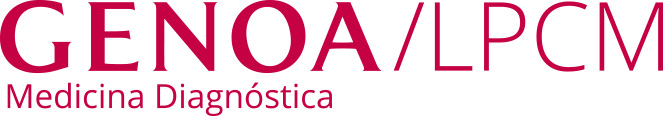 Laboratório de ApoioAvenida Angélica, 2318 - 5o Andar 01228-904 São Paulo, SP  Catálogo de Testes – Abril 2017Lista de Exames por Especialidades com Informações sobre Aplicações Clínicas, Metodologia e Envio para o Laboratório.C – CitologiaC01  Citologia Convencional; Colpocitologia Oncótica, Citologia de Lâmina Cérvico Vaginal (Papanicolaou) 
Cód. TUSS  40601137 Prazo: 5 dias 
Aplicação Clínica: Estudo citológico de secreção cérvico vaginal para pesquisa de lesão displásica / neoplásica de colo do útero,  Presença de patógenos diversos.  Prevenção de carcinoma do colo uterino. 
Amostra Recomendada: Amostra Citológica 
Amostra Alternativa: Não Há  
Container Recomendado:  Lâmina com esfregaço em tubo plástico  de transporte 
Temperatura de Transporte: Temperatura  ambiente. Material liquido como urina, liquido ascítico deve vir com fixador 
Estabilidade do Espécime: 72 horas 
Rejeição: Lâminas secas, ou sem fixador, falta de identificação 
Metodologia: CitologiaC02  Citologia Oncótica (Líquidos, imprints de tumores, secreções, raspados cutâneos) 
Cód. TUSS   40601129 
Prazo: 5 dias 
Aplicação Clínica: Estudo citológico para pesquisa de lesão neoplásica. 
Amostra Recomendada: Amostra Citológica 
Amostra Alternativa: Não Há  
Container Recomendado:  Lâmina com esfregaço em tubo plástico  ou frasco com liquido obtido adicionado a fixador álcool 70% em volume igual 
Temperatura de Transporte: Temperatura  ambiente. Material liquido como urina,  liquido ascítico deve vir com fixador 
Estabilidade do Espécime: 72 horas 
Rejeição: Lâminas secas, ou sem fixador, falta de identificação 
Metodologia: CitologiaC03  Punção por Agulha Fina (Punção Aspirativa de tireoide, mama, etc.) PAAF, profunda, sem deslocamento patologista (material é recebido no laboratório) 
Cód. TUSS  40601080 
Prazo: 5 dias 
Aplicação Clínica: A punção aspirativa com agulha fina de tireóide, mama, etc ( PAAF) é um exame utilizado na investigação das doenças da glândula tireóide, mama ou outro órgão principalmente as lesões nodulares. Pode ser feita com auxilio de ultrassom.  Não é necessário internação nem anestesia 
Amostra Recomendada: Amostra Citológica Amostra Alternativa: Não Há  
Container Recomendado:  Tubo plástico para transporte de Lâminas citológicas contendo os esfregaços obtidos. As lâminas deverão ser submetidas a tratamento com fixador 
Temperatura de Transporte: Temperatura  ambiente. Material liquido como urina, liquido ascítico deve vir com fixador 
Estabilidade do Espécime: 72 horas 
Rejeição: Lâminas secas, ou sem fixador, falta de identificação 
Metodologia: CitologiaC04  Citologia de Base Líquida (CellPreserv / Thin Prep) Citologia de secreção cérvico vaginal em meio liquido 
Cód. TUSS  40601323 
Prazo: 5 dias 
Aplicação Clínica: Estudo citológico de secreção cérvico vaginal para pesquisa de lesão displásica / neoplásica de colo do útero,  Presença de patógenos diversos.  Prevenção de carcinoma do colo uterino. 
Amostra Recomendada: Amostra Citológica 
Amostra Alternativa: Não Há  
Container Recomendado:   frascos com fixadores no caso de citologia a base líquida (ThinPrep ou CellPreserv) 
Temperatura de Transporte: Temperatura  ambiente. 
Estabilidade do Espécime: 3 semanas 
Rejeição: frasco aberto, vazamento de estabilizador, falta de identificação 
Metodologia: CitologiaC05  Punção por Agulha Fina (Punção Aspirativa de tireoide, mama, etc.) PAAF, profunda, com deslocamento patologista (Patologista é chamado para fazer punção na clínica, hospital, etc.) 
Cód. TUSS 
40601102 
Prazo: 5 dias 
Aplicação Clínica: A punção aspirativa com agulha fina de tireóide, mama, etc ( PAAF) é um exame utilizado na investigação das doenças da glândula tireóide, mama ou outro órgão principalmente as lesões nodulares. Pode ser feita com auxilio de ultrassom.  Não é necessário internação nem anestesia 
Amostra Recomendada: Aspiração por agulha punção de agulha fina (PAAF) 
Amostra Alternativa: Não Há  
Container Recomendado:  Tubo plástico para transporte de Lâminas citológicas contendo os esfregaços obtidos. As lâminas deverão ser submetidas a tratamento com fixador 
Temperatura de Transporte: Temperatura  ambiente. Material liquido como urina, liquido ascítico deve vir com fixador 
Estabilidade do Espécime: 72 horas 
Rejeição: Lâminas secas, ou sem fixador, falta de identificação 
Metodologia: CitologiaC06  Punção por Agulha Fina (Punção Aspirativa de tireoide, mama, etc.) PAAF, superficial, sem deslocamento patologista (lesão superficial não precisou ultassom) 
 Cód. TUSS 
 40601099 
 Prazo: 5 dias 
 Aplicação Clínica: A punção aspirativa com agulha fina de tireóide, mama, etc ( PAAF) é um exame utilizado na investigação das doenças da glândula tireóide, mama ou outro órgão principalmente as lesões nodulares. Pode ser feita com auxilio de ultrassom.  Não é necessário internação nem anestesia 
 Amostra Recomendada: Aspiração por agulha punção de agulha fina (PAAF) 
 Amostra Alternativa: Não Há  
 Container Recomendado:  Tubo plástico para transporte de Lâminas citológicas contendo os esfregaços obtidos. As lâminas deverão ser submetidas a tratamento com fixador 
 Temperatura de Transporte: Temperatura  ambiente. Material liquido como urina, liquido ascítico deve vir com fixador 
 Estabilidade do Espécime: 72 horas 
 Rejeição: Lâminas secas, ou sem fixador, falta de identificação 
 Metodologia: CitologiaC07 
 Punção por Agulha Fina (Punção Aspirativa de tireoide, mama, etc.) PAAF, superficial, com deslocamento patologista (Patologista é chamado para fazer PAAF sem ultassom) 
 Cód. TUSS 
 40601072 
 Prazo: 5 dias 
 Aplicação Clínica: A punção aspirativa com agulha fina de tireóide, mama, etc ( PAAF) é um exame utilizado na investigação das doenças da glândula tireóide, mama ou outro órgão principalmente as lesões nodulares. Pode ser feita com auxilio de ultrassom.  Não é necessário internação nem anestesia 
 Amostra Recomendada: Aspiração por agulha punção de agulha fina (PAAF) 
 Amostra Alternativa: Não Há  
 Container Recomendado:  Tubo plástico para transporte de Lâminas citológicas contendo os esfregaços obtidos. A lâmina deverá submetida a tratamento com fixador 
 Temperatura de Transporte: Temperatura  ambiente. Material liquido como urina, liquido ascítico deve vir com fixador 
 Estabilidade do Espécime: 72 horas 
 Rejeição: Lâminas secas, ou sem fixador, falta de identificação 
 Metodologia: CitologiaC08  Citologia Hormonal isolada (1 única lâmina) 
Cód. TUSS  40601161 
Prazo: 5 dias 
Aplicação Clínica: Estudo citológico para avaliação de resposta hormonal. Detecção  do período ovulatório durante tratamento de esterilidade, monitoração de terapias hormonais , disfunções ovarianas, detecção da proximidade da data provável do parto; avaliação da função placentária;  
Amostra Recomendada: Amostra Citológica 
Amostra Alternativa: Não Há  
Container Recomendado:  Lâmina com esfregaço em tubo plástico  de transporte 
Temperatura de Transporte: Temperatura  ambiente. Material liquido como urina, liquido ascítico deve vir com fixador 
Estabilidade do Espécime: 72 horas 
Rejeição: Lâminas secas, ou sem fixador, falta de identificação 
Metodologia: CitologiaC09  Citologia Oncótica Imprint de Linfonodo (gânglio) (impressão da superfície do linfonodo) 
 Cód. TUSS 
 40601390 
 Prazo: 5 dias 
 Aplicação Clínica: Estudo citológico para pesquisa de lesão neoplásica. O estudo citológico do linfonodo pelo Imprint é de grande importância para complementar o histopatológico, sendo superior ao obtido pela PAAF. Devido à sua alta acurácia, pode ser realizado como método auxiliar ao estudo histopatológico. 
 Amostra Recomendada: Amostra Citológica 
 Amostra Alternativa: Não Há  
 Container Recomendado:  Lâmina com esfregaço em tubo plástico  de transporte 
 Temperatura de Transporte: Temperatura  ambiente. Material liquido como urina, liquido ascítico deve vir com fixador 
 Estabilidade do Espécime: 72 horas 
 Rejeição: Lâminas secas, ou sem fixador, falta de identificação 
 Metodologia: CitologiaC10 
 Citologia Oncótica Imprint de Medula Óssea (impressão da superfície do cone obtido por biópsia da medula) 
 Cód. TUSS 
 40601404 
 Prazo: 5 dias 
 Aplicação Clínica: Estudo citológico para pesquisa de lesão neoplásica. O estudo citológico do linfonodo pelo Imprint é de grande importância para complementar o histopatológico, sendo superior ao obtido pela PAAF. Devido à sua alta acurácia, pode ser realizado como método auxiliar ao estudo histopatológico. 
 Amostra Recomendada: Amostra Citológica 
 Amostra Alternativa: Não Há  
 Container Recomendado:  Lâmina com esfregaço em tubo plástico  de transporte 
 Temperatura de Transporte: Temperatura  ambiente. Material liquido como urina, liquido ascítico deve vir com fixador 
 Estabilidade do Espécime: 72 horas 
 Rejeição: Lâminas secas, ou sem fixador, falta de identificação 
 Metodologia: CitologiaC11 
 Citologia Hormonal Seriada  
 Cód. TUSS 
 40601145 
 Prazo: 5 dias 
 Aplicação Clínica: Estudo citológico para avaliação de resposta hormonal. Detecção do período ovulatório durante tratamento de esterilidade, monitoração de terapias hormonais , disfunções ovarianas, detecção da proximidade da data provável do parto; avaliação da função placentária;  
 Amostra Recomendada: Amostra Citológica 
 Amostra Alternativa: Não Há  
 Container Recomendado:  Lâmina com esfregaço em tubo plástico  de transporte 
 Temperatura de Transporte: Temperatura  ambiente. Material liquido como urina, liquido ascítico deve vir com fixador 
 Estabilidade do Espécime: 72 horas 
 Rejeição: Lâminas secas, ou sem fixador, falta de identificação 
 Metodologia: CitologiaC12 
 Citologia + anatomia patológica (Cell Block) qualquer material 
 Cód. TUSS 
   
 Prazo: 5 dias 
 Aplicação Clínica: Estudo citológico para pesquisa de lesão neoplásica (tumoral). Em material de punção de conteúdo liquido (ex ascite) o material é centrifugado e seu conteúdo processado como tecido (bloco de células). A avaliação histológica do bloco de células complementa o estudo citológico. 
 Amostra Recomendada: Amostra Citológica 
 Amostra Alternativa: Não Há  
 Container Recomendado:  Lâmina com esfregaço em tubo plástico  de transporte 
 Temperatura de Transporte: Temperatura  ambiente. Material liquido como urina, liquido ascítico deve vir com fixador 
 Estabilidade do Espécime: 72 horas 
 Rejeição: Lâminas secas, ou sem fixador, falta de identificação 
 Metodologia: CitologiaC13 
 Citologia oncótica em liquido ascítico 
 Cód. TUSS 
 40601340 
 Prazo: 5 dias 
 Aplicação Clínica: O exame é útil no diagnóstico de processos inflamatórios envolvendo as serosas, processos : transmudativos e processos neoplásicos (primários ou metastáticos) 
 Amostra Recomendada: Amostra Citológica 
 Amostra Alternativa: Não Há  
 Container Recomendado:  Frasco com fixador (álcool 70%) em volume igual ao do liquido obtido. 
 Temperatura de Transporte: Temperatura  ambiente. Material liquido como urina, liquido ascítico deve vir com fixador 
 Estabilidade do Espécime: 72 horas 
 Rejeição: Lâminas secas, ou sem fixador, falta de identificação 
 Metodologia: CitologiaC14 
 Citológico Oncótico em Liquido Pericárdico  
 Cód. TUSS 
 40601358 
 Prazo: 5 dias 
 Aplicação Clínica: O exame é útil no diagnóstico de processos inflamatórios envolvendo as serosas, processos : transmudativos e processos neoplásicos (primários ou metastáticos). Citodiagnóstico, estudo citológico, pesquisa de células neoplásicas, contagem de células, contagem diferencial, contagem de leucócitos. 
 Amostra Recomendada: Amostra Citológica 
 Amostra Alternativa: Não Há  
 Container Recomendado:  Frasco com fixador (álcool 70%) em volume igual ao do liquido obtido. 
 Temperatura de Transporte: Temperatura  ambiente. Material liquido como urina, liquido ascítico deve vir com fixador 
 Estabilidade do Espécime: 72 horas 
 Rejeição: Lâminas secas, ou sem fixador, falta de identificação 
 Metodologia: CitologiaC15 
 Citológico em Liquido Sinovial 
 Cód. TUSS 
 40601366 
 Prazo: 5 dias 
 Aplicação Clínica: Esclarecimento diagnóstico dos processos patológicos envolvendo as articulações: artroses, processos inflamatórios e infecciosos, sendo particularmente útil no diagnóstico de gota e condrocalcinose. 
 Amostra Recomendada: Amostra Citológica 
 Amostra Alternativa: Não Há  
 Container Recomendado:  Frasco com fixador (álcool 70%) em volume igual ao do liquido obtido. 
 Temperatura de Transporte: Temperatura  ambiente. Material liquido como urina, liquido ascítico deve vir com fixador 
 Estabilidade do Espécime: 72 horas 
 Rejeição: Lâminas secas, ou sem fixador, falta de identificação 
 Metodologia: CitologiaC16 
 Citologia oncótica em outros materiais (qualquer material não listado anteriormente) 
 Cód. TUSS 
 40601374 
 Prazo: 5 dias 
 Aplicação Clínica: Estudo citológico para pesquisa de lesão neoplásica (tumoral). 
 Amostra Recomendada: Amostra Citológica 
 Amostra Alternativa: Não Há  
 Container Recomendado:  Frasco com fixador (álcool 70%) em volume igual ao do liquido obtido. 
 Temperatura de Transporte: Temperatura  ambiente. Material liquido como urina, liquido ascítico deve vir com fixador 
 Estabilidade do Espécime: 72 horas 
 Rejeição: Lâminas secas, ou sem fixador, falta de identificação 
 Metodologia: CitologiaC17 
 Procedimento diagnostico em lâminas de PAAF até 5 lâminas  
 Cód. TUSS 
 40601250 
 Prazo: 5 dias 
 Aplicação Clínica: A punção aspirativa com agulha fina de tireóide, mama, etc ( PAAF) é um exame utilizado na investigação das doenças da glândula tireóide, mama ou outro órgão principalmente as lesões nodulares. Pode ser feita com auxilio de ultrassom.  Não é necessário internação nem anestesia 
 Amostra Recomendada: Amostra Citológica 
 Amostra Alternativa: Não Há  
 Container Recomendado:  Tubo plástico para transporte de Lâminas citológicas contendo os esfregaços obtidos. As lâminas deverão ser submetidas a tratamento com fixador 
 Temperatura de Transporte: Temperatura  ambiente. Material liquido como urina, liquido ascítico deve vir com fixador 
 Estabilidade do Espécime: 72 horas 
 Rejeição: Lâminas secas, ou sem fixador, falta de identificação 
 Metodologia: CitologiaC22 
 Citologia Oncótica de Urina 
 3 amostras 
 Cód. TUSS 
 40601129 
 Prazo: 5 dias 
 Aplicação Clínica: Estudo citológico para pesquisa de lesão neoplásica (tumoral) do ureotélico da bexiga, ureteres ou cálice vesical acompanhamento pós ressecção de lesão da bexiga, suspeita de lesão neoplásica pela presença de hematúria. 
 Amostra Recomendada: Amostra Citológica 
 Amostra Alternativa: Não Há  
 Container Recomendado:  citológicas ou frascos com fixadores no caso de citologia a base líquida ou amostra líquida para processamento 
 Temperatura de Transporte: Temperatura  ambiente. Material liquido como urina, liquido ascítico deve vir com fixador 
 Estabilidade do Espécime: 72 horas 
 Rejeição: Lâminas secas, ou sem fixador, falta de identificação 
 Metodologia: CitologiaC30 
 Citologia Oncótica de Urina 
 Amostra Única 
 Cód. TUSS 
 40601129 
 Prazo: 5 dias 
 Aplicação Clínica: Estudo citológico para pesquisa de lesão neoplásica (tumoral) do ureotélico da bexiga, ureteres ou cálice vesical acompanhamento pós ressecção de lesão da bexiga, suspeita de lesão neoplásica pela presença de hematúria. 
 Amostra Recomendada: Amostra Citológica 
 Amostra Alternativa: Não Há  
 Container Recomendado:  Amostra de urina deverá ser submetida com fixador (álcool 70%) em volume igual a da urina. Submeter cerca de 50 ml de urina + 50 ml de álcool 70% 
 Temperatura de Transporte: Temperatura  ambiente. Material liquido como urina, liquido ascítico deve vir com fixador 
 Estabilidade do Espécime: 72 horas 
 Rejeição: Lâminas secas, ou sem fixador, falta de identificação 
 Metodologia: CitologiaCA – Citogenética (Cariótipo)CA01 
  Cariótipo com Banda G para Pesquisa de Instabilidade Cromossômica       Pesquisa de Anemia de Fanconi 
 DEB Teste 
 Cód. TUSS 
 40501051 
 Prazo: 20 dias 
 Aplicação Clínica: É um exame  para evidenciar  as quebras cromossômicas que ocorrem com maior frequência nas síndromes de instabilidade cromossômica como Anemia de Fanconi. Detecta a presença de fragilidade cromossômica pela presença de quebras, fragmentos , rearranjos específicos como irradiais, quadrirradiais e rearranjos complexos.. 
 Amostra Recomendada: Sangue periférico. Volume ideal: 10 ml . Volume mínimo: 5 ml  
 Amostra Alternativa: Não Há  
 Container Recomendado: Tubo de vacutainer com heparina sódica (tampa verde) 
 Temperatura de Transporte: Resfriado 3o – 8o C (não congelar) 
 Estabilidade do Espécime: 48 horas 
 Rejeição: Sangue coagulado, hemolisado ou recebido  após 48h da coleta. Não enviar amostras que cheguem entre 6a e domingo no laboratório. 
 Metodologia: Citogenética (Cariótipo) CA02 
 Cariótipo com Banda G no Sangue Fetal do Cordão Umbilical 
 Cordocentese 
 Cód. TUSS 
 40501051 
 Prazo: 20 dias 
 Aplicação Clínica: Exame de diagnóstico pré
natal que utiliza o sangue do cordão umbilical do feto a partir da 20a. semana de idade gestacional para estudo do cariótipo fetal. Este exame é realizado quando há necessidade de um resultado rápido na ocorrência de malformação ao ultrassom de 2o. ou 3o trimestre e elucidação do resultado de mosaicismo cromossômico no líquido amniótico. 
 Amostra Recomendada: Sangue do cordão umbilical, coletado por via transabdominal  e guiado por ultrassom, a partir da 20a. semana de idade gestacional.    Volume: 3 ml   
 Amostra Alternativa: Não Há  
 Container Recomendado: Seringa da coleta 
 Temperatura de Transporte: Resfriado 3o – 8o C (não congelar) 
 Estabilidade do Espécime: 24 horas 
 Rejeição: Sangue coagulado, hemolisado ou recebido  após 48h da coleta. Não enviar amostras que cheguem entre 6a e domingo no laboratório. 
 Metodologia: Citogenética (Cariótipo) CA03 
 Cariótipo com Banda G para Doenças Oncohematológicas  em Medula Óssea. 
 Cód. TUSS 
 40501043 
 Prazo: 20 dias 
 Aplicação Clínica: Estudo das alterações cromossômicas das células da medula óssea para auxiliar no diagnóstico, classificação, prognóstico, acompanhamento evolutivo da doença oncohematológica  e monitoração de transplante de medula óssea 
 Amostra Recomendada:  Amostra de medula óssea     Volume: 2 a 5 ml  
 Amostra Alternativa: Não Há  
 Container Recomendado: Tubo de vacutainer com heparina sódica (tampa verde) 
 Temperatura de Transporte: Resfriado 3o – 8o C (não congelar) 
 Estabilidade do Espécime: 48 horas 
 Rejeição: Sangue coagulado, hemolisado ou recebido  após 48h da coleta. Não enviar amostras que cheguem entre 6a e domingo no laboratório. 
 Metodologia: Citogenética (Cariótipo) CA04 
 Cariótipo com Banda G de Liquido Amniótico 
 Amniocentese 
 Cód. TUSS 
 40501060 
 Prazo: 20 dias 
 Aplicação Clínica: Exame cromossômico das células do líquido amniótico para determinação do cariótipo fetal.  
 Amostra Recomendada: Líquido amniótico coletado a partir da 16a semana de idade gestacional 
 Amostra Alternativa: Não Há  
 Container Recomendado: A própria seringa da coleta de 20 mL 
 Temperatura de Transporte: Resfriado 3o – 8o C (não congelar) 
 Estabilidade do Espécime: 48 horas 
 Rejeição: Material congelado ou com presença de sangue 
 Metodologia: Citogenética (Cariótipo) CA05 
 Cariótipo com Banda G de Vilosidade Coriônica 
 Cód. TUSS 
 40501094 
 Prazo: 20 dias 
 Aplicação Clínica: Exame cromossômico das células do da vilosidade coriônica ou vilo corial, o para determinação do cariótipo fetal. A vilosidade coriônica apresenta 98% de identidade genética com o feto. 
 Amostra Recomendada: Aproximadamente 50mg de vilosidade coriônica coletada entre 11 e 14 semanas de idade gestacional. 
 Amostra Alternativa: Não Há  
 Container Recomendado: A própria seringa da coleta de 20ml sem anticoagulante com meio de cultura ou soro fisiológico estéril. 
 Temperatura de Transporte: Resfriado 3o – 8o C (não congelar) 
 Estabilidade do Espécime: 48 horas 
 Rejeição: Amostra coletada em meio não estéril, congelada 
 Metodologia: Citogenética (Cariótipo) CA06 
 Cariótipo com Banda G em Material de Abortamento (Restos Ovulares, Material de Aborto) 
 Cód. TUSS 
 40501019 
 Prazo: 20 dias 
 Aplicação Clínica: Este exame é realizado em material de abortamento para investigar se a causa da perda gestacional é de origem cromossômica.  Dentre as principais causas de abortamento, encontram
se as anomalias cromossômicas (numéricas ou estruturais) representadas principalmente pelas trissomia, pelas poliploidias e pela monossomia do cromossomo sexual X. A maioria das perdas gestacionais ocorre no primeiro trimestre, geralmente entre oito e 12 semanas, e metade delas é decorrente de anormalidades cromossômicas. As alterações cromossômicas mais frequentes são monossomia X. triploidia, trissomia 15, 16, 21 e 22.A investigação causal é formalmente indicada em casos de abortamento habitual, definido como três ou mais perdas consecutivas, mas alguns autores vêm preconizando análise citogenética mesmo no primeiro episódio 
 Amostra Recomendada: Restos ovulares, material de curetagem, 50 mg 
 Amostra Alternativa: Não Há  
 Container Recomendado: Frasco estéril com soro fisiológico, refreado. Não congelar 
 Temperatura de Transporte: Resfriado 3o – 8o C (não congelar) 
 Estabilidade do Espécime: 48 horas 
 Rejeição: Amostra congelada ou fixada em formol 
 Metodologia: Citogenética (Cariótipo) CA07 
 Cariótipo com Banda G em Sangue Periférico 
 Cód. TUSS 
 40501051 
 Prazo: 20 dias 
 Aplicação Clínica:  É  o estudo dos cromossomos humanos, sua estrutura e herança aplicada à prática clínica. As anomalias cromossômicas são alterações microscopicamente visíveis no número e/ou estrutura dos cromossomos, e constituem uma categoria importante de doenças genéticas, respondendo por uma proporção significativa das malformações congênitas, retardo mental e insucessos reprodutivos.   
 Amostra Recomendada: Sangue Periférico 
Volume: 10 ml  
 Amostra Alternativa: Não Há  
 Container Recomendado: Tubo Vacutainer Heparina (tampa verde)  
 Temperatura de Transporte: Resfriado 3o – 8o C (não congelar) 
 Estabilidade do Espécime: 48 horas 
 Rejeição: Sangue coagulado, congelado ou recebido após 48 horas após sua obtenção. Não envie amostras que cheguem de 6a a domingo em São Paulo 
 Metodologia: Citogenética (Cariótipo)CA08 
 Cariótipo com Banda G em Sangue Periférico para 100 Células 
 Cód. TUSS 
 40501051 
 Prazo: 20 dias 
 Aplicação Clínica:  É  o estudo dos cromossomos humanos, sua estrutura e herança aplicada à prática clínica. As anomalias cromossômicas são alterações microscopicamente visíveis no número e/ou estrutura dos cromossomos, e constituem uma categoria importante de doenças genéticas, respondendo por uma proporção significativa das malformações congênitas, retardo mental e insucessos reprodutivos. A análise é feita como o cariótipo  normal porem amplia
se a contagem de 20 para 100 células. Normalmente é utilizada, quando encontra
se uma célula com alteração numérica dos cromossomos sexuais, para a exclusão de mosaicismo cromossômico de baixo grau. 
 Amostra Recomendada: Sangue Periférico  Volume: 10 ml  
 Amostra Alternativa: Não Há  
 Container Recomendado: Tubo Vacutainer Heparina (tampa verde)  
 Temperatura de Transporte: Resfriado 3o – 8o C (não congelar) 
 Estabilidade do Espécime: 48 horas 
 Rejeição: Sangue coagulado, congelado ou recebido após 48 horas após sua obtenção. Não envie amostras que cheguem de 6a a domingo em São Paulo 
 Metodologia: Citogenética (Cariótipo) CA11 
 Cariótipo com Banda G para Pesquisa  de X
Frágil 
 Cód. TUSS 
 40501086 
 Prazo: 45 dias 
 Aplicação Clínica: Exame auxiliar no diagnóstico da síndrome do X
Frágil. Anomalia causada por um gene defeituoso localizado no cromossomo X (Xq27.3). Essa falha ou "fragilidade do X" causa um conjunto de sinais e sintomas clínicos, originando o nome de síndrome do X
Frágil. A síndrome do X
Frágil é a causa mais frequente de comprometimento mental com caráter hereditário, afetando o comportamento e o desenvolvimento intelectual. Estudos atuais apontam que a doença afeta um em cada 4 mil meninos e uma em cada 6 mil meninas. A menor frequência no sexo feminino se deve ao fato de a mulher possuir dois cromossomos X, que acabam por protegê
la da síndrome completa.     
 Amostra Recomendada: Sangue Periférico 
Volume: 10 ml  
 Amostra Alternativa: Não Há  
 Container Recomendado: Tubo Vacutainer Heparina (tampa verde)  
 Temperatura de Transporte: Resfriado 3o – 8o C (não congelar) 
 Estabilidade do Espécime: 24 horas 
 Rejeição: Sangue coagulado, congelado ou recebido após 48 horas após sua obtenção. Não envie amostras que cheguem de 6a a domingo em São Paulo 
 Metodologia: Citogenética (Cariótipo) CGH – CGH
arrayCGH01 
 CGH microarray,  CGH array,  Hibridização Genômica Comparativa,  
 Cód. TUSS 
   
  Prazo: até 60 dias  
 Aplicação Clínica: Teste pós
natal para portadores de anomalias múltiplas que não caracterizam síndromes genéticas conhecidas, para indivíduos não sindrômicos com atraso de desenvolvimento e/ou deficiência mental e para indivíduos com manifestações do espectro autista, investigação adicional, para indivíduos nas mesmas condições descritas acima e que tenham apresentado cariótipo normal , alterações submicroscópicas, caracterização molecular de rearranjos cromossômicos de ganhos e perdas previamente detectados por outros métodos, investigação de perdas e ganhos de segmentos submicroscópicos em rearranjo (como translocações equilibradas e inversões), previamente identificados por citogenética clássica. 
 Amostra Recomendada: Sangue periférico
Volume: 5 ml 
 Amostra Alternativa: Amostra de saliva para crianças pequenas com dificuldade de coleta 
 Container Recomendado: Tubo Vacutainer Heparina (tampa verde)  
 Temperatura de Transporte: Resfriado 3o – 8o C (não congelar) 
 48 horas 
 Rejeição: Material coagulado, hemolisado, sinais de decomposição da amostra (cor, separação, sedimentos, etc.); Uso incorreto de anticoagulante.  
 Metodologia: CGH
array (Microarray para Hibridização Genômica Comparativa)F – FISHF001 
 FISH Cromossomos X/Y   
 Cód. TUSS 
 45501159 
 Prazo: 9 dias 
 Aplicação Clínica: Monitoramento da pega do transplante de medula óssea entre indivíduos de sexos diferentes, identificação de quimerismo, identificação de mosaicismo cromossômico, identificação de aneuploidia dos cromossomos sexuais. 
 Amostra Recomendada: Aspirado de medula óssea ou sangue periférico 
 Amostra Alternativa: Não Há  
 Container Recomendado: Tubo vacutainer de tampa verde (heparina sódica).
Medula óssea:  2 a 5 ml de aspirado e/ou sangue periférico: 5 
 10 ml 
 Temperatura de Transporte: Resfriado 3o – 8o C (não congelar) 
 Estabilidade do Espécime: 48 horas 
 Rejeição: Amostra coagulada ou hemolisadas, amostra congelada, uso incorreto de anticoagulante. 
 Metodologia: Hibridização In Situ por Fluorescência (Citogenética  Molecular 
 FISH)F002 
 FISH CCND1/IGH Translocação(11;14) 
 Cód. TUSS 
 40503380 
 Prazo: 9 dias 
 Aplicação Clínica: Este teste permite diferenciar pacientes com LLC atípica dos pacientes com Linfoma das células do manto. 
 Amostra Recomendada: Aspirado de medula óssea ou sangue periférico 
 Amostra Alternativa: Não Há  
 Container Recomendado: Tubo vacutainer de tampa verde (heparina sódica). Medula óssea:  2 a 5 ml de aspirado e/ou sangue periférico: 5 
 10 ml 
 Temperatura de Transporte: Resfriado 3o – 8o C (não congelar) Tecido emblocado em temperatura ambiente 
 Estabilidade do Espécime: Bloco parafina não tem prazo; Tubo com anticoagulante 48h; 
 Rejeição: Amostra coagulada ou hemolisadas , amostra  congelada, uso incorreto de anticoagulante. Bloco sem tumor. 
 Metodologia: Hibridização In Situ por Fluorescência (Citogenética  Molecular 
 FISH)F003 
 FISH Del 13q14.3 (deleção do cromossomo 13) 
 Cód. TUSS 
 40501159 
 Prazo: 9 dias 
 Aplicação Clínica: Esta deleção é encontrada em mais de 50% dos pacientes com leucemia linfocítica crônica.  
 Amostra Recomendada: Aspirado de medula óssea ou sangue periférico 
 Amostra Alternativa: Não Há  
 Container Recomendado: Tubo vacutainer de tampa verde (heparina sódica). Medula óssea:  2 a 5 ml de aspirado e/ou sangue periférico: 5 
 10 ml 
 Resfriado 3o – 8o C (não congelar) 
 Estabilidade do Espécime: 48 horas 
 Rejeição: Amostra coagulada ou hemolisadas, amostra congelada, uso incorreto de anticoagulante. 
 Metodologia: Hibridização In Situ por Fluorescência (Citogenética  Molecular 
 FISH)F004 
 FISH t(14;18) IgH/bcl
2       
 Cód. TUSS 
 40501159 
 Prazo: 9 dias 
 Aplicação Clínica: Translocação encontrada em 98% das Leucemias Promielocitica Agudas (AML M3), FAB tipo M3. O ponto de quebra em PML  é variável entre intron 3 e exon 7a. Em RARA é constante em intron 2.  Presença / Ausência de translocação 15:17 que envolve o gene PML no cromossomo 15q22 e o gene RARA no cromossomo 17q21.1 
 Amostra Recomendada: Aspirado de medula óssea ou sangue periférico 
 Amostra Alternativa: Tecido:  Pelo menos 5mm3 de tumor ou linfonodo coletado e não necrótico. Identificar a origem do espécime e provável diagnóstico. 
 Container Recomendado: Tubo vacutainer de tampa verde (heparina sódica). Medula óssea:  2 a 5 ml de aspirado e/ou sangue periférico: 5 
 10 ml 
 Temperatura de Transporte: Resfriado 3o – 8o C (não congelar) Tecido emblocado em temperatura ambiente 
 Estabilidade do Espécime: 48 horas; Bloco de parafina não tem prazo 
 Rejeição: Amostra coagulada ou hemolisadas, amostra congelada, uso incorreto de anticoagulante. 
 Metodologia: Hibridização In Situ por Fluorescência (Citogenética  Molecular 
 FISH)F005 
 FISH PML/RARA translocação (15;17) 
 Cód. TUSS 
 40501213 
 Prazo: 9 dias 
 Aplicação Clínica: Translocação encontrada em 98% das Leucemias Promielocitica Agudas (AML M3), FAB tipo M3. O ponto de quebra em PML  é variável entre intron 3 e exon 7a. Em RARA é constante em intron 2.  Presença / Ausência de translocação 15:17 que envolve o gene PML no cromossomo 15q22 e o gene RARA no cromossomo 17q21.1 
 Amostra Recomendada: Aspirado de medula óssea ou sangue periférico 
 Amostra Alternativa: Não Há  
 Container Recomendado: Tubo vacutainer de tampa verde (heparina sódica).
Medula óssea:  2 a 5 ml de aspirado e/ou sangue periférico: 5 
 10 ml 
 Temperatura de Transporte: Resfriado 3o – 8o C (não congelar) 
 Estabilidade do Espécime: 48 horas 
 Rejeição: Amostra coagulada ou hemolisadas, amostra congelada, uso incorreto de anticoagulante. 
 Metodologia: Hibridização In Situ por Fluorescência (Citogenética  Molecular 
 FISH)F006 
 FISH PAINEL LLC (del MYB (6q), del ATM (11q), trissomia cromossomo 12, del 13q, del P53 (17p) + t(CND1/IGH) 
 Cód. TUSS 
 45501159 
 Prazo: 9 dias 
 Aplicação Clínica: Determinar o genótipo nos  pacientes com  leucemia linfocítica crônica e auxiliar no prognóstico e manejo da doença. O painel foi designado para auxiliar a detecção de aberrações cromossômicas e fornecer  uma informação crítica para diagnóstico e prognóstico além de diferenciar LLC atípica de Linfoma das células do manto. 
 Amostra Recomendada: Aspirado de medula óssea ou sangue periférico 
 Amostra Alternativa: Não Há  
 Container Recomendado: Tubo vacutainer de tampa verde (heparina sódica). Medula óssea:  2 a 5 ml de aspirado e/ou sangue periférico: 5 
 10 ml 
 Temperatura de Transporte: Resfriado 3o – 8o C (não congelar) 
 Estabilidade do Espécime: 48 horas 
 Rejeição: Amostra coagulada ou hemolisadas, amostra congelada, uso incorreto de anticoagulante. 
 Metodologia: Hibridização In Situ por Fluorescência (Citogenética  Molecular 
 FISH)F007 
 FISH Deleção 1p19q   
 Cód. TUSS 
 40501159 
 Prazo: 9 dias 
 Aplicação Clínica: FISH para a pesquisa das deleções 1p36 e 19q13 com as sondas controles 1q25 e 19p13
respectivamente fornece informação prognóstica superior na segregação de casos de alto e baixo risco. Perda das sequências de DNA nos cromossomos 1p36 e 19q13 são mais frequentemente observados em
oligodendroglioma do que em outros gliomas malignos. Em pacientes com oligodendroglioma, perdas alélicas de 1p36 e 19 q13 estão associadas com uma maior sobrevida. 
 Amostra Recomendada: Bloco de parafina de tumor do SNC. Preferível enviar cópia relatório AP correspondente. 
 Amostra Alternativa: Não Há  
 Container Recomendado: Envelopes postal 
 Temperatura de Transporte: Temperatura ambiente 
 Estabilidade do Espécime: Indefinido. Não expor a calor ou ao sol. 
 Rejeição: Material com fragmentos insuficientes como biópsia cerebral estereotática, Artefatos de fixação ou processamento do espécime. 
 Metodologia: Hibridização In Situ por Fluorescência (Citogenética  Molecular 
 FISH)F008 
 FISH EGFR (Receptor Fator de Crescimento Epidérmico) 
 Cód. TUSS 
 40501159 
 Prazo: 9 dias 
 Aplicação Clínica: Câncer de pulmão Adenocarcinoma com componente “bronquiolo
alveolar” (NSCCP) 
 Amostra Recomendada: Bloco de parafina de tumor do SNC. Preferível enviar cópia relatório AP correspondente. 
 Amostra Alternativa: Não Há  
 Container Recomendado: Envelopes postal 
 Temperatura de Transporte: Temperatura ambiente 
 Estabilidade do Espécime: Indefinido. Não expor a calor ou ao sol. 
 Rejeição: Material com fragmentos insuficientes como biópsia punção; Artefatos de fixação ou processamento do espécime. 
 Metodologia: Hibridização In Situ por Fluorescência (Citogenética  Molecular 
 FISH)F009 
 FISH HER
2 (Her2/neu, C
ERBB2) 
 Cód. TUSS 
 40501159 
 Prazo: 9 dias 
 Aplicação Clínica: O gene HER2 (ERBB2) é  localizado no cromossomo 17 e é membro da Família receptor de Fator de Crescimento Epidérmico (EGF). Ele é ativado e está amplificados em 20
30% dos canceres mama e tem
se correlacionada com um prognóstico pobre para o Paciente. O tratamento de pacientes portadores da amplificação utilizando o anticorpo monoclonal de Herceptina (trastuzumab) tem
se mostrado eficaz, aumentando o tempo de sobrevivência.  
 Bloco de parafina de tumor do SNC. Preferível enviar cópia relatório AP correspondente. 
 Amostra Alternativa: Não Há  
 Container Recomendado: Envelopes postal 
 Temperatura de Transporte: Temperatura ambiente 
 Indefinido. Não expor a calor ou ao sol. 
 Rejeição: Material com fragmentos insuficientes como biópsia punção; Artefatos de fixação ou processamento do espécime. 
 Metodologia: Hibridização In Situ por Fluorescência (Citogenética  Molecular 
 FISH)F010 
 FISH MALT ; API2/MALT1    t(11;18) 
 Cód. TUSS 
 40501159 
 Prazo: 9 dias 
 Aplicação Clínica: Linfoma de MALT 
 Exame preditivo de resistência ao tratamento de erradicação do  Helicobacter pylori em pacientes com linfoma gástrico de MALT Valor de Referência: Presença / Ausência de translocação API2/MALT1 t(11;18) (q21;q21) 
 Amostra Recomendada: Bloco de parafina de tumor do SNC. Preferível enviar cópia relatório AP correspondente. 
 Amostra Alternativa: Não Há  
 Container Recomendado: Envelopes postal 
 Temperatura de Transporte: Temperatura ambiente 
 Estabilidade do Espécime: Indefinido. Não expor a calor ou ao sol. 
 Rejeição: Material com fragmentos insuficientes como biópsia punção; Artefatos de fixação ou processamento do espécime. 
 Metodologia: Hibridização In Situ por Fluorescência (Citogenética  Molecular 
 FISH)F011 
 FISH N
MYC (neuroblastoma) 
 Cód. TUSS 
 40501159 
 Prazo: 9 dias 
 Aplicação Clínica: Tratamento de neuroblastoma. Avaliação de resposta terapêutica. Valor de Referência : Amplificação Gênica 
 Amostra Recomendada: Bloco de parafina de tumor do SNC. Preferível enviar cópia relatório AP correspondente. 
 Amostra Alternativa: Não Há  
 Container Recomendado: Envelopes postal 
 Temperatura de Transporte: Temperatura ambiente 
 Estabilidade do Espécime: Indefinido. Não expor a calor ou ao sol. 
 Rejeição: Material com fragmentos insuficientes como biópsia punção; Artefatos de fixação ou processamento do espécime. 
 Metodologia: Hibridização In Situ por Fluorescência (Citogenética  Molecular 
 FISH)F012 
 FISH Urovysion©  (Ca urotelial)  
 Cód. TUSS 
 45501159 
 Prazo: 9 dias 
 Aplicação Clínica: Carcinoma urotelial, bexiga. Diagnóstico e seguimento de carcinomas de bexiga;  Valor de Referência: Relação de deleção 9p21 e ploidia dos cromossomos 3, 7 e 17, relacionados com carcinoma de bexiga. A análise dos achados pode indicar presença de tumor. 
 Amostra Recomendada: Urina coletada pela manhã, durante três dias consecutivos, em frascos com fixador fornecidos pelo laboratório. Fora de São Paulo, enviar entre 2a e 5a feira 
 Amostra Alternativa: Não Há  
 Container Recomendado: Frasco para coleta de urina com estabilizador apropriado. Pedir o kit ao laboratório. 
 Temperatura de Transporte: Temperatura ambiente mas não exposto a temperatura superior a 20o C 
 Estabilidade do Espécime: 72 horas 
 Rejeição: Amostra de Urina em volume inferior a 15 ml. 
 Metodologia: Hibridização In Situ por Fluorescência (Citogenética  Molecular 
 FISH)F013 
 FISH Painel de Microdeleções (Prader
Willi Smith Mangenis, Di George)                                               
 Cód. TUSS 
 45501159 
 Prazo: 9 dias 
 Aplicação Clínica: Síndromes Prader
Willi / Angelman, Smith
Magenis, DiGeorge Valor de Referência: Presença / ausência de Microdeleções 
 Amostra Recomendada: 5 ml sangue total em tubo com vacutainer heparina sódica . Fora de São Paulo, enviar preferencialmente 2a feira.  São 3 testes executados conjuntamente.  
 Amostra Alternativa: Não Há  
 Container Recomendado: vacutainer  (preenchido na sua capacidade até o término do vácuo) em tubo com heparina 
 Temperatura de Transporte: Resfriado 3o – 8o C (não congelar) 
 Estabilidade do Espécime: 72 horas 
 Rejeição: Material coagulado, hemolisado, sinais de decomposição da amostra (cor, separação, sedimentos, etc.); Uso incorreto de anticoagulante. Tecido fresco encaminhado sem meio de cultura ou não congelado 
 Metodologia: Hibridização In Situ por Fluorescência (Citogenética  Molecular 
 FISH)F014 
 FISH Microdeleções Prader Willi / Angelman Síndrome 
 Cód. TUSS 
 45501159 
 Prazo: 9 dias 
 Aplicação Clínica: Diagnóstico diferencial: Hipotonia severa, criptorquidia,  estrabismo, ataxia, baixo, obeso etc. Valor de Referência: Presença / ausência de microdeleções no cromossomo 15  
 Amostra Recomendada: 5 ml sangue total em tubo com heparina. Fora de São Paulo, enviar preferencialmente 2a feira.  
 Amostra Alternativa: Não Há  
 Container Recomendado: tubo vacutainer  (preenchido na sua capacidade até o término do vácuo) Heparina sódica tampa verde, não use heparina lítio 
 Temperatura de Transporte: Resfriado 3o – 8o C (não congelar) 
 Estabilidade do Espécime: 72 horas 
 Rejeição: Material degradado / contaminado / hemolisado 
 Metodologia: Hibridização In Situ por Fluorescência (Citogenética  Molecular 
 FISH)F015 
 FISH Microdeleções Smith Mangenis, Síndrome 
 Cód. TUSS 
 45501159 
 Prazo: 9 dias 
 Aplicação Clínica: Síndrome de Múltiplas  malformações como surdez, braquicefalia, hiperatividade, cardiopatia, e outras. Valor de Referência: Deleção do gene SMS no cromossomo 17 
 Amostra Recomendada: 5 ml sangue total em tubo com heparina (tubo vacutainer tampa verde, não use heparina lítio). Fora de São Paulo, enviar preferencialmente 2a feira.  
 Amostra Alternativa: Saliva 
 Container Recomendado: Tubo vacutainer  (preenchido na sua capacidade até o término do vácuo) tampa verde, não use heparina lítio 
 Temperatura de Transporte: Resfriado 3o – 8o C (não congelar) 
 Estabilidade do Espécime: 72 horas 
 Rejeição: Material degradado / contaminado / hemolisado 
 Metodologia: Hibridização In Situ por Fluorescência (Citogenética  Molecular 
 FISH)F016 
 FISH Microdeleção 22q11.2 Di George, Síndrome 
 Cód. TUSS 
 45501159 
 Prazo: 9 dias 
 Aplicação Clínica: Síndrome Velocardiofacial DiGeorge (VCFS) Valor de Referência: Microdeleção 22q11.2 
 Amostra Recomendada: 5 ml sangue total em tubo com heparina (tubo vacutainer tampa verde, não use heparina lítio). Fora de São Paulo, enviar preferencialmente 2a feira.  
 Amostra Alternativa: Saliva 
 Container Recomendado: Tubo vacutainer  (preenchido na sua capacidade até o término do vácuo) tampa verde, não use heparina lítio 
 Temperatura de Transporte: Resfriado 3o – 8o C (não congelar) 
 Estabilidade do Espécime: 72 horas 
 Rejeição: Material degradado/contaminado/hemolisado 
 Metodologia: Hibridização In Situ por Fluorescência (Citogenética  Molecular 
 FISH)F017 
 FISH Pré
Natal (Aneuploidia Cromossomos X,Y,13,18,21) 
 Cód. TUSS 
 40503232 
 Prazo: 9 dias 
 Aplicação Clínica: Estudo numérico dos cromossomos do feto Este exame normalmente indicado mediante a rapidez do resultado ou nos casos em que não foi possível a obtenção dos cromossomos para estudo citogenético. É importante ressaltar que a confirmação deste resultado deve ser associada ao estudo citogenético convencional 
 Amostra Recomendada: Vilosidade Coriônica: (10
50mg de vilosidade),  Sangue fetal deve ser coletado em heparina sódica , Liquido amniótico : 10 mL.  
 Amostra Alternativa: Não Há  
 Container Recomendado: Na própria seringa da coleta 
 Temperatura de Transporte: Resfriado 3o – 8o C (não congelar) 
 Estabilidade do Espécime: 24 horas 
 Rejeição: Material degradado, contaminado, hemolisado 
 Metodologia: Hibridização In Situ por Fluorescência (Citogenética  Molecular 
 FISH)F018 
 FISH Chromoprobe Multiprobe® ALL 
 Cód. TUSS 
 45501159 
 Prazo: 9 dias 
 Aplicação Clínica: Na Leucemia Linfoblástica Aguda (FAB L1,L2 e L3) o conhecimento dos rearranjos envolvidos na alteração molecular tem importantes implicações para prognóstico do paciente e fornece importantes implicações para diagnóstico e terapia do paciente. O painel dá informações de células em interfase e é capaz de detectar rearranjos indetectáveis em citogenética padrão. Valor de Referência : Presença ou ausência de rearranjos que ocorrem em linhagem de LLA de Célula
B e marcadores de  linhagem
T.   
 Amostra Recomendada: Medula óssea:  2 ml de aspirado com heparina sódica.  Biópsias podem ser encaminhadas se o aspirado não for possível.  Medula óssea é sempre preferível em casos suspeitos de leucemia. Identificar a origem do espécime e diagnóstico. Não colocar em formol ou outro fixador. 
 Amostra Alternativa: Sangue pode ser utilizado em casos de leucemia aguda com Contagem de leucócitos  >35,000. Entretanto a taxa de detecção de clones anormais é baixa.  
 Container Recomendado: Medula óssea:  2 ml de aspirado com heparina sódica (tubo vacutainer tampa verde, não use heparina lítio).  Sangue periférico: 5 
 10 ml de sangue periférico coletado assepticamente em heparina sódica. 
 Temperatura de Transporte: Resfriado 3o – 8o C (não congelar) 
 Estabilidade do Espécime: 48 horas 
 Rejeição: Material coagulado, hemolisado, sinais de decomposição da amostra (cor, separação, sedimentos, etc.); Uso incorreto de anticoagulante. Tecido encaminhado sem meio de cultura. 
 Metodologia: Hibridização In Situ por Fluorescência (Citogenética  Molecular 
 FISH)I – Imuno
histoquímicaI006 
 Painel de Mama Determinação de Subtipo (1) e (2) – 5 anticorpos [RE, RP, Ki67, Her
2, E
caderina] 
 Cód. TUSS 
 40601170 
 Prazo: 5 dias 
 Aplicação Clínica: Receptor alfa de estrógeno.  Marcador prognóstico de câncer de mama. Diferencia adenocarcinoma endocervical de adenocarcinoma endometrial. Identifica as formas A e B de progesterona. Preditivo de resposta a hormonioterapia para carcinoma mamário e câncer de endométrio; auxilia na diferenciação dos adenocarcinomas endocervical e endometrial. Proto
oncogene. Super
expresso em 30% a 40% dos carcinomas da mama. Preditivo de resposta à terapia com Herceptin®. E
caderina marcador Identificação de mutação que predispõe ao desenvolvimento de carcinoma lobular de mama e gástrico difuso de Lauren  Valor de Referência  : Controles positivos e negativos para expressão dos marcadores pesquisados 
 Amostra Recomendada: Tecido fixado em formalina tamponada e incluído em parafina. Enviar relatório de patologia cirúrgica junto com o bloco de parafina. 
 Amostra Alternativa: Esfregaço citológico 
 Container Recomendado: Tecido fixado em formalina tamponada e incluído em parafina. Enviar relatório de patologia cirúrgica junto com o bloco de parafina. Container Recomendado:  de esfregaço citológico, fixados em álcool, material de punção e outros. Consulte o laboratório para saber das alternativas válidas de material passível de processamento imunohistoquímica ou imunocitológico. 
 Temperatura de Transporte: Temperatura ambiente mas não exposto a temperatura superior a 20o C 
 Estabilidade do Espécime: Sem prazo 
 Rejeição: Fragmentos diminutos que impossibilitem cortes suficientes para os diversos testes do painel, artefatos de fixação e / ou processamento. 
 Metodologia: Imuno
histoquímica (IHQ)I007 
 Painel Testículo – 5 anticorpos [CD
30, CD
117, PLAP, B
HCG, AFP] 
 Cód. TUSS 
 40601170 
 Prazo: 5 dias 
 Aplicação Clínica: CD30 Receptor de Interleucina
2, mediador de funções citotóxicas, auxiliares e supressoras. Expresso em linfócitos T, na tricoleucemia e linfoma/leucemia de células T. Alfa feto proteína (AFP) Expressado em tecidos hepáticos e gonadais. Usado na identificação de carcinomas da bexiga, saco vitelino, tumores germinativos, e alta proporção de tumores hepáticos. Gonadotrofina Coriônica Reage com células trofoblásticas da placenta. Usado para identificar células trofoblásticas em tumores de células germinativas. PLAP Fosfatase Alcalina Placentária 
 expressa pela placenta. Presente na maioria dos tumores de células germinativas; também é expressa em carcinomas de sítios variados, incluindo mama, pulmão, estômago, pâncreas e ovário.  Valor de Referência  : Controles positivos e negativos para expressão dos marcadores pesquisados 
 Amostra Recomendada: Tecido fixado em formalina tamponada e incluído em parafina. Enviar relatório de patologia cirúrgica junto com o bloco de parafina. 
 Amostra Alternativa: Esfregaço citológico 
 Container Recomendado: Tecido fixado em formalina tamponada e incluído em parafina. Enviar relatório de patologia cirúrgica junto com o bloco de parafina. Container Recomendado:  de esfregaço citológico, fixados em álcool, material de punção e outros. Consulte o laboratório para saber das alternativas válidas de material passível de processamento imunohistoquímica ou imunocitológico. 
 Temperatura de Transporte: Temperatura ambiente mas não exposto a temperatura superior a 20o C 
 Estabilidade do Espécime: Sem prazo 
 Rejeição: Fragmentos diminutos que impossibilitem cortes suficientes para os diversos testes do painel, artefatos de fixação e / ou processamento. 
 Metodologia: Imuno
histoquímica (IHQ)I008 
 Painel PAAF Tireóide Marcadores Preditivos (Diag. indet.) 
 4 anticorpos [Galectina
3, CK 19, HBME
1, PPAR
gama]  
 Cód. TUSS 
 40601170 
 Prazo: 5 dias 
 Aplicação Clínica: PAAF método diagnóstico para nódulos de tireóide mas 10
20% dos casos são indeterminados ou suspeitos. Painel IH, é ferramenta para diagnóstico diferencial das lesões como adenoma/carcinoma folicular, variante folicular do carcinoma papilífero e nódulo hiperplástico, com variantes oxifílicas ou de células de Hürthle. O teste apresenta alta especificidade e moderada sensibilidade .Valor de Referência  : Controles positivos e negativos para expressão dos marcadores pesquisados 
 Amostra Recomendada: Tecido fixado em formalina tamponada e incluído em parafina. Enviar relatório de patologia cirúrgica junto com o bloco de parafina. 
 Amostra Alternativa: Esfregaço citológico 
 Container Recomendado: Tecido fixado em formalina tamponada e incluído em parafina. Enviar relatório de patologia cirúrgica junto com o bloco de parafina. Container Recomendado:  de esfregaço citológico, fixados em álcool, material de punção e outros. Consulte o laboratório para saber das alternativas válidas de material passível de processamento imunohistoquímica ou imunocitológico. 
 Temperatura de Transporte: Temperatura ambiente mas não exposto a temperatura superior a 20o C 
 Estabilidade do Espécime: Sem prazo 
 Rejeição: Fragmentos diminutos que impossibilitem cortes suficientes para os diversos testes do painel, artefatos de fixação e / ou processamento. 
 Metodologia: Imuno
histoquímica (IHQ)I009 
 Painel Rim Diagnóstico / Prognóstico –6 anticorpos [Ck 7, Racemase, TFE3, CD
10, Vimentina, RCC] 
 Cód. TUSS 
 40601170 
 Prazo: 5 dias 
 Aplicação Clínica: O fator DNA
binding TFE3 contem segmentos comum a membros da família Myc. Tumores renais e de partes moles podem expressar forte marcação nuclear para TFE3 e esta positividade está associada com translocação cromossômica envolvendo o gene TFE3 na posição Xp11.2. Os tumores com esta característica incluem sarcoma alveolar de partes moles e um subtipo de carcinoma renal que tende afetar particularmente pacientes jovens. Os tumores são designados como Carcinoma Renal associados a translocação X11.3 Valor de Referência  : Controles positivos e negativos para expressão dos marcadores pesquisados 
 Amostra Recomendada: Tecido fixado em formalina tamponada e incluído em parafina. Enviar relatório de patologia cirúrgica junto com o bloco de parafina. 
 Amostra Alternativa: Esfregaço citológico 
 Container Recomendado: Tecido fixado em formalina tamponada e incluído em parafina. Enviar relatório de patologia cirúrgica junto com o bloco de parafina. Container Recomendado:  de esfregaço citológico, fixados em álcool, material de punção e outros. Consulte o laboratório para saber das alternativas válidas de material passível de processamento imunohistoquímica ou imunocitológico. 
 Temperatura de Transporte: Temperatura ambiente mas não exposto a temperatura superior a 20o C 
 Estabilidade do Espécime: Sem prazo 
 Rejeição: Fragmentos diminutos que impossibilitem cortes suficientes para os diversos testes do painel, artefatos de fixação e / ou processamento. 
 Metodologia: Imuno
histoquímica (IHQ)I010 
 Painel Hepatopatias Crônicas – 4 anticorpos [HBs
Ag, HBcAg, HCV, Alfa1Antripsina] 
 Cód. TUSS 
 40601170 
 Prazo: 5 dias 
 Aplicação Clínica: “Hepatitis B core antigen” expressado por células infectadas por vírus da hepatite B. Valor de Referência  : Controles positivos e negativos para expressão dos marcadores pesquisados 
 Amostra Recomendada: Tecido fixado em formalina tamponada e incluído em parafina. Enviar relatório de patologia cirúrgica junto com o bloco de parafina. 
 Amostra Alternativa: Esfregaço citológico 
 Container Recomendado: Tecido fixado em formalina tamponada e incluído em parafina. Enviar relatório de patologia cirúrgica junto com o bloco de parafina. Container Recomendado:  de esfregaço citológico, fixados em álcool, material de punção e outros. Consulte o laboratório para saber das alternativas válidas de material passível de processamento imunohistoquímica ou imunocitológico. 
 Temperatura de Transporte: Temperatura ambiente mas não exposto a temperatura superior a 20o C 
 Estabilidade do Espécime: Sem prazo 
 Rejeição: Fragmentos diminutos que impossibilitem cortes suficientes para os diversos testes do painel, artefatos de fixação e / ou processamento. 
 Metodologia: Imuno
histoquímica (IHQ)I011 
 Painel HNPCC (Gene reparo DNA) – 4 anticorpos [MLH1, MSH2, MSH6, PMS2] HNPCC, Sínd Lynch, Câncer de Cólon Hereditário  
 Cód. TUSS 
 40601170 
 Prazo: 5 dias 
 Aplicação Clínica: HNPCC, Síndrome de Lynch, Câncer de Cólon Hereditário  Proteínas de reparo de pareamento errado do DNA. Pode detectar câncer de cólon em HNPCC.  Valor de Referência  : Controles positivos e negativos para expressão dos marcadores pesquisados 
 Amostra Recomendada: Tecido fixado em formalina tamponada e incluído em parafina. Enviar relatório de patologia cirúrgica junto com o bloco de parafina. 
 Amostra Alternativa: Esfregaço citológico 
 Container Recomendado: Tecido fixado em formalina tamponada e incluído em parafina. Enviar relatório de patologia cirúrgica junto com o bloco de parafina. Container Recomendado:  de esfregaço citológico, fixados em álcool, material de punção e outros. Consulte o laboratório para saber das alternativas válidas de material passível de processamento imunohistoquímica ou imunocitológico. 
 Temperatura de Transporte: Temperatura ambiente mas não exposto a temperatura superior a 20o C 
 Estabilidade do Espécime: Sem prazo 
 Rejeição: Fragmentos diminutos que impossibilitem cortes suficientes para os diversos testes do painel, artefatos de fixação e / ou processamento. 
 Metodologia: Imuno
histoquímica (IHQ)I012 
 Painel Tumor de Estroma Gastrointestinal (GIST) – 6 anticorpos [CD
117 (c
Kit), S
100, Desmina, CD
34, Actina de Músculo Liso, Ki
67] 
 Cód. TUSS 
 40601188 
 Prazo: 5 dias 
 Aplicação Clínica: Antígeno de células progenitoras humanas, presente em células hematopoiéticas imaturas e células vasculares endoteliais. Expresso por algumas leucemias mielóides agudas, leucemias indiferenciadas e leucemias linfoblastica agudas. Auxilia no diagnóstico de tumores derivados de células endoteliais. Usado para definir Tumor Estromal Gastrointestinal (GIST) definidos como tumores dirigidos pela mutação de Kit ou gene PDGFRA e que podem ser ou não corados positivamente por Kit. 95% dos GIST são CD117 positivos e outro possível marcador é o CD34.  Valor de Referência  : Controles positivos e negativos para expressão dos marcadores pesquisados 
 Amostra Recomendada: Tecido fixado em formalina tamponada e incluído em parafina. Enviar relatório de patologia cirúrgica junto com o bloco de parafina. 
 Amostra Alternativa: Esfregaço citológico 
 Container Recomendado: Tecido fixado em formalina tamponada e incluído em parafina. Enviar relatório de patologia cirúrgica junto com o bloco de parafina. Container Recomendado:  de esfregaço citológico, fixados em álcool, material de punção e outros. Consulte o laboratório para saber das alternativas válidas de material passível de processamento imunohistoquímica ou imunocitológico. 
 Temperatura de Transporte: Temperatura ambiente mas não exposto a temperatura superior a 20o C 
 Estabilidade do Espécime: Sem prazo 
 Rejeição: Fragmentos diminutos que impossibilitem cortes suficientes para os diversos testes do painel, artefatos de fixação e / ou processamento. 
 Metodologia: Imuno
histoquímica (IHQ)I013 
 Painel Linfoma de Células Grandes B difuso – 8 anticorpos [CD
20, CD
3, CD
10, CD
5, MUM
1, Bcl
6, Ciclina D
1 Ki
67] 
 Cód. TUSS 
 40601188 
 Prazo: 5 dias 
 Aplicação Clínica: LNH mais comum, representando cerca de 30% dos casos. Casos com perfil fenotípico e molecular de origem centro
folicular têm bom prognóstico, com sobrevida superior, em relação àqueles com perfil de linfócito B ativado. Valor de Referência  : Controles positivos e negativos para expressão dos marcadores pesquisados 
 Amostra Recomendada: Tecido fixado em formalina tamponada e incluído em parafina. Enviar relatório de patologia cirúrgica junto com o bloco de parafina. 
 Amostra Alternativa: Esfregaço citológico 
 Container Recomendado: Tecido fixado em formalina tamponada e incluído em parafina. Enviar relatório de patologia cirúrgica junto com o bloco de parafina. Container Recomendado:  de esfregaço citológico, fixados em álcool, material de punção e outros. Consulte o laboratório para saber das alternativas válidas de material passível de processamento imuno
histoquímico ou imunocitológico. 
 Temperatura de Transporte: Temperatura ambiente mas não exposto a temperatura superior a 20o C 
 Estabilidade do Espécime: Sem prazo 
 Rejeição: Fragmentos diminutos que impossibilitem cortes suficientes para os diversos testes do painel, artefatos de fixação e / ou processamento. 
 Metodologia: Imuno
histoquímica (IHQ)I014 
 Painel Linfoma de Burkitt – 8 anticorpos [CD
20, CD
3, CD
10, CD
5, Ciclina D
1, Bcl
6, Bcl
2, Ki
67] 
 Cód. TUSS 
 40601188 
 Prazo: 5 dias 
 Aplicação Clínica: Linfoma não
Hodgkin agressivo, representando menos de 1% dos casos Valor de Referência  : Controles positivos e negativos para expressão dos marcadores pesquisados 
 Amostra Recomendada: Tecido fixado em formalina tamponada e incluído em parafina. Enviar relatório de patologia cirúrgica junto com o bloco de parafina. 
 Amostra Alternativa: Esfregaço citológico 
 Container Recomendado: Tecido fixado em formalina tamponada e incluído em parafina. Enviar relatório de patologia cirúrgica junto com o bloco de parafina. Container Recomendado:  de esfregaço citológico, fixados em álcool, material de punção e outros. Consulte o laboratório para saber das alternativas válidas de material passível de processamento imuno
histoquímico ou imunocitológico. 
 Temperatura de Transporte: Temperatura ambiente mas não exposto a temperatura superior a 20o C 
 Estabilidade do Espécime: Sem prazo 
 Rejeição: Fragmentos diminutos que impossibilitem cortes suficientes para os diversos testes do painel, artefatos de fixação e / ou processamento. 
 Metodologia: Imuno
histoquímica (IHQ)I015 
 Painel Linfoma de Células do Manto – 6 anticorpos [CD
20, CD
3, CD
10, CD
5, Ciclina D1, Ki
67] 
 Cód. TUSS 
 40601188 
 Prazo: 5 dias 
 Aplicação Clínica: Linfoma Não Hodgkin (LNH)  histologicamente de aspecto brando, com comportamento clínico de alto grau, representando cerca de 6% dos casos. Valor de Referência  : Controles positivos e negativos para expressão dos marcadores pesquisados 
 Amostra Recomendada: Tecido fixado em formalina tamponada e incluído em parafina. Enviar relatório de patologia cirúrgica junto com o bloco de parafina. 
 Amostra Alternativa: Esfregaço citológico 
 Container Recomendado: Tecido fixado em formalina tamponada e incluído em parafina. Enviar relatório de patologia cirúrgica junto com o bloco de parafina. Container Recomendado:  de esfregaço citológico, fixados em álcool, material de punção e outros. Consulte o laboratório para saber das alternativas válidas de material passível de processamento imuno
histoquímico ou imunocitológico. 
 Temperatura de Transporte: Temperatura ambiente mas não exposto a temperatura superior a 20o C 
 Estabilidade do Espécime: Sem prazo 
 Rejeição: Fragmentos diminutos que impossibilitem cortes suficientes para os diversos testes do painel, artefatos de fixação e / ou processamento. 
 Metodologia: Imuno
histoquímica (IHQ)I016 
 Painel Linfoma da Zona Marginal do tipo MALT – 6 anticorpos [CD
20, CD
3, CD
10, CD
5, Ciclina D1, Ki
67] 
 Cód. TUSS 
 40601188 
 Prazo: 5 dias 
 Aplicação Clínica: Linfoma não
Hodgkin extra
nodal, com origem mais comum em estômago, aonde foi associado ao Helicobacter pylori, representando carca de 8% dos casos. Valor de Referência  : Controles positivos e negativos para expressão dos marcadores pesquisados 
 Amostra Recomendada: Tecido fixado em formalina tamponada e incluído em parafina. Enviar relatório de patologia cirúrgica junto com o bloco de parafina. 
 Amostra Alternativa: Esfregaço citológico 
 Container Recomendado: Tecido fixado em formalina tamponada e incluído em parafina. Enviar relatório de patologia cirúrgica junto com o bloco de parafina. Container Recomendado:  de esfregaço citológico, fixados em álcool, material de punção e outros. Consulte o laboratório para saber das alternativas válidas de material passível de processamento imuno
histoquímico ou imunocitológico. 
 Temperatura de Transporte: Temperatura ambiente mas não exposto a temperatura superior a 20o C 
 Estabilidade do Espécime: Sem prazo 
 Rejeição: Fragmentos diminutos que impossibilitem cortes suficientes para os diversos testes do painel, artefatos de fixação e / ou processamento. 
 Metodologia: Imuno
histoquímica (IHQ)I017 
 Painel Linfoma Folicular – 6 anticorpos [CD
20, CD
3, CD
10, CD
5, Ciclina D1, Ki
67] 
 Cód. TUSS 
 40601188 
 Prazo: 5 dias 
 Aplicação Clínica: LNH representando cerca de 22% dos casos, com predomínio de Linfoma Folicular Grau 1. Valor de Referência  : Controles positivos e negativos para expressão dos marcadores pesquisados 
 Amostra Recomendada: Tecido fixado em formalina tamponada e incluído em parafina. Enviar relatório de patologia cirúrgica junto com o bloco de parafina. 
 Amostra Alternativa: Esfregaço citológico 
 Container Recomendado: Tecido fixado em formalina tamponada e incluído em parafina. Enviar relatório de patologia cirúrgica junto com o bloco de parafina. Container Recomendado:  de esfregaço citológico, fixados em álcool, material de punção e outros. Consulte o laboratório para saber das alternativas válidas de material passível de processamento imuno
histoquímico ou imunocitológico. 
 Temperatura de Transporte: Temperatura ambiente mas não exposto a temperatura superior a 20o C 
 Estabilidade do Espécime: Sem prazo 
 Rejeição: Fragmentos diminutos que impossibilitem cortes suficientes para os diversos testes do painel, artefatos de fixação e / ou processamento. 
 Metodologia: Imuno
histoquímica (IHQ)I018 
 Painel Linfoma Linfocítico / LLC
B – 7 Acs [CD
20, CD
3, CD
10, CD
5, Ciclina D1, CD
23, Ki
67] 
 Cód. TUSS 
 40601188 
 Prazo: 5 dias 
 Aplicação Clínica: Linfoma não
Hodgkin de curso indolente, representando cerca de 6% dos casos Valor de Referência  : Controles positivos e negativos para expressão dos marcadores pesquisados 
 Amostra Recomendada: Tecido fixado em formalina tamponada e incluído em parafina. Enviar relatório de patologia cirúrgica junto com o bloco de parafina. 
 Amostra Alternativa: Esfregaço citológico 
 Container Recomendado: Tecido fixado em formalina tamponada e incluído em parafina. Enviar relatório de patologia cirúrgica junto com o bloco de parafina. Container Recomendado:  de esfregaço citológico, fixados em álcool, material de punção e outros. Consulte o laboratório para saber das alternativas válidas de material passível de processamento imuno
histoquímico ou imunocitológico. 
 Temperatura de Transporte: Temperatura ambiente mas não exposto a temperatura superior a 20o C 
 Estabilidade do Espécime: Sem prazo 
 Rejeição: Fragmentos diminutos que impossibilitem cortes suficientes para os diversos testes do painel, artefatos de fixação e / ou processamento. 
 Metodologia: Imuno
histoquímica (IHQ)I019 
 Painel Linfoma de Hodgkin Predominância Linfocít. Nodular – 9 anticorpos [CD
20, CD
3, CD
30, CD
15, CD
45, CD
10, Bcl
2, Bcl
6 Ki
67] 
 Cód. TUSS 
 40601188 
 Prazo: 5 dias 
 Aplicação Clínica: Antígenos Leucocitários comum, expresso em linfócitos B e T, presente nas células de Reed
Sternberg (popcorn cells). Valor de Referência  : Controles positivos e negativos para expressão dos marcadores pesquisados 
 Amostra Recomendada: Tecido fixado em formalina tamponada e incluído em parafina. Enviar relatório de patologia cirúrgica junto com o bloco de parafina. 
 Amostra Alternativa: Esfregaço citológico 
 Container Recomendado: Tecido fixado em formalina tamponada e incluído em parafina. Enviar relatório de patologia cirúrgica junto com o bloco de parafina. Container Recomendado:  de esfregaço citológico, fixados em álcool, material de punção e outros. Consulte o laboratório para saber das alternativas válidas de material passível de processamento imuno
histoquímico ou imunocitológico. 
 Temperatura de Transporte: Temperatura ambiente mas não exposto a temperatura superior a 20o C 
 Estabilidade do Espécime: Sem prazo 
 Rejeição: Fragmentos diminutos que impossibilitem cortes suficientes para os diversos testes do painel, artefatos de fixação e / ou processamento. 
 Metodologia: Imuno
histoquímica (IHQ)I020 
 Painel Linfoma de Hodgkin Clássico – 9 anticorpos [CD
20, CD
3, CD
30, CD
15, CD
45, CD
10, Bcl
2, Bcl
6, Ki
67] 
 Cód. TUSS 
 40601188 
 Prazo: 5 dias 
 Aplicação Clínica: Antígeno Leucocitário comum, ausente nas células de Reed
Sternberg dos Linfomas de Hodgkin Clássicos.  Valor de Referência  : Controles positivos e negativos para expressão dos marcadores pesquisados 
 Amostra Recomendada: Tecido fixado em formalina tamponada e incluído em parafina. Enviar relatório de patologia cirúrgica junto com o bloco de parafina. 
 Amostra Alternativa: Esfregaço citológico 
 Container Recomendado: Tecido fixado em formalina tamponada e incluído em parafina. Enviar relatório de patologia cirúrgica junto com o bloco de parafina. Container Recomendado:  de esfregaço citológico, fixados em álcool, material de punção e outros. Consulte o laboratório para saber das alternativas válidas de material passível de processamento imuno
histoquímico ou imunocitológico. 
 Temperatura de Transporte: Temperatura ambiente mas não exposto a temperatura superior a 20o C 
 Estabilidade do Espécime: Sem prazo 
 Rejeição: Fragmentos diminutos que impossibilitem cortes suficientes para os diversos testes do painel, artefatos de fixação e / ou processamento. 
 Metodologia: Imuno
histoquímica (IHQ)I022 
 Painel de Adenoma de Hipófise – 5 anticorpos [FSH, LH, GH, Prolactina, TSH] 
 Cód. TUSS 
 40601170 
 Prazo: 5 dias 
 Aplicação Clínica: Hormônios secretados pela pituitária anterior, expresso também em diversos tumores; Valor de Referência  : Controles positivos e negativos para expressão dos marcadores pesquisados 
 Amostra Recomendada: Tecido fixado em formalina tamponada e incluído em parafina. Enviar relatório de patologia cirúrgica junto com o bloco de parafina. 
 Amostra Alternativa: Esfregaço citológico 
 Container Recomendado: Tecido fixado em formalina tamponada e incluído em parafina. Enviar relatório de patologia cirúrgica junto com o bloco de parafina. Container Recomendado:  de esfregaço citológico, fixados em álcool, material de punção e outros. Consulte o laboratório para saber das alternativas válidas de material passível de processamento imuno
histoquímico ou imunocitológico. 
 Temperatura de Transporte: Temperatura ambiente mas não exposto a temperatura superior a 20o C 
 Estabilidade do Espécime: Sem prazo 
 Rejeição: Fragmentos diminutos que impossibilitem cortes suficientes para os diversos testes do painel, artefatos de fixação e / ou processamento. 
 Metodologia: Imuno
histoquímica (IHQ)I023 
 Painel de Linfonodo Sentinela – 2 anticorpos [Pan Melan ou Pan Queratina, S
100] (melanoma, mama) 
 Cód. TUSS 
 40601170 
 Prazo: 5 dias 
 Aplicação Clínica: Marcadores de melanina Valor de Referência  : Controles positivos e negativos para expressão dos marcadores pesquisados 
 Amostra Recomendada: Tecido fixado em formalina tamponada e incluído em parafina. Enviar relatório de patologia cirúrgica junto com o bloco de parafina. 
 Amostra Alternativa: Esfregaço citológico 
 Container Recomendado: Tecido fixado em formalina tamponada e incluído em parafina. Enviar relatório de patologia cirúrgica junto com o bloco de parafina. Container Recomendado:  de esfregaço citológico, fixados em álcool, material de punção e outros. Consulte o laboratório para saber das alternativas válidas de material passível de processamento imuno
histoquímico ou imunocitológico. 
 Temperatura de Transporte: Temperatura ambiente mas não exposto a temperatura superior a 20o C 
 Estabilidade do Espécime: Sem prazo 
 Rejeição: Fragmentos diminutos que impossibilitem cortes suficientes para os diversos testes do painel, artefatos de fixação e / ou processamento. 
 Metodologia: Imuno
histoquímica (IHQ)I024 
 Painel de Determinação de Sítio Primário de Carcinoma metastático 
 6 anticorpos [Ck20, Ck7, CDX
2, RE, TTF
1, PSA] 
 Cód. TUSS 
 40601188 
 Prazo: 5 dias 
 Aplicação Clínica: Marcadores celulares cuja expressão na lesão encaminham pesquisa de determinação de sitio primário das neoplasias  Valor de Referência  : Controles positivos e negativos para expressão dos marcadores pesquisados 
 Amostra Recomendada: Tecido fixado em formalina tamponada e incluído em parafina. Enviar relatório de patologia cirúrgica junto com o bloco de parafina. 
 Amostra Alternativa: Esfregaço citológico 
 Container Recomendado: Tecido fixado em formalina tamponada e incluído em parafina. Enviar relatório de patologia cirúrgica junto com o bloco de parafina. Container Recomendado:  de esfregaço citológico, fixados em álcool, material de punção e outros. Consulte o laboratório para saber das alternativas válidas de material passível de processamento imuno
histoquímico ou imunocitológico. 
 Temperatura de Transporte: Temperatura ambiente mas não exposto a temperatura superior a 20o C 
 Estabilidade do Espécime: Sem prazo 
 Rejeição: Fragmentos diminutos que impossibilitem cortes suficientes para os diversos testes do painel, artefatos de fixação e / ou processamento. 
 Metodologia: Imuno
histoquímica (IHQ)I025 
 Painel de Neoplasias Fusocelulares, Sarcomas 
 8 anticorpos [S
100, CD
34, Ki
67, AML, Desmina, EMA, Beta
Catenina, Coquetel de Ck] 
 Cód. TUSS 
 40601188 
 Prazo: 5 dias 
 Aplicação Clínica: Marcadores celulares cuja expressão na lesão encaminham pesquisa de determinação de sitio primário das neoplasias  Valor de Referência  : Controles positivos e negativos para expressão dos marcadores pesquisados 
 Amostra Recomendada: Tecido fixado em formalina tamponada e incluído em parafina. Enviar relatório de patologia cirúrgica junto com o bloco de parafina. 
 Amostra Alternativa: Esfregaço citológico 
 Container Recomendado: Tecido fixado em formalina tamponada e incluído em parafina. Enviar relatório de patologia cirúrgica junto com o bloco de parafina. Container Recomendado:  de esfregaço citológico, fixados em álcool, material de punção e outros. Consulte o laboratório para saber das alternativas válidas de material passível de processamento imuno
histoquímico ou imunocitológico. 
 Temperatura de Transporte: Temperatura ambiente mas não exposto a temperatura superior a 20o C 
 Estabilidade do Espécime: Sem prazo 
 Rejeição: Fragmentos diminutos que impossibilitem cortes suficientes para os diversos testes do painel, artefatos de fixação e / ou processamento. 
 Metodologia: Imuno
histoquímica (IHQ)I026 
 Painel de Neoplasias do Sistema Nervoso Central 
 Gliomas 4 anticorpos [Ki
67, S
100, GFAP,  p53] 
 Cód. TUSS 
 40601170 
 Prazo: 5 dias 
 Aplicação Clínica: Marcadores de Tumores do Sistema Nervoso Central Valor de Referência  : Controles positivos e negativos para expressão dos marcadores pesquisados 
 Amostra Recomendada: Tecido fixado em formalina tamponada e incluído em parafina. Enviar relatório de patologia cirúrgica junto com o bloco de parafina. 
 Amostra Alternativa: Esfregaço citológico 
 Container Recomendado: Tecido fixado em formalina tamponada e incluído em parafina. Enviar relatório de patologia cirúrgica junto com o bloco de parafina. Container Recomendado:  de esfregaço citológico, fixados em álcool, material de punção e outros. Consulte o laboratório para saber das alternativas válidas de material passível de processamento imuno
histoquímico ou imunocitológico. 
 Temperatura de Transporte: Temperatura ambiente mas não exposto a temperatura superior a 20o C 
 Estabilidade do Espécime: Sem prazo 
 Rejeição: Fragmentos diminutos que impossibilitem cortes suficientes para os diversos testes do painel, artefatos de fixação e / ou processamento. 
 Metodologia: Imuno
histoquímica (IHQ)I027 
 Painel de Neoplasias de células redondas e azuis 
 12 anticorpos [CD
99, Vimentina, Desmina, Ki
67, Cromogranina, Sinaptofisina, Coquetel de CK, Wt
1, CD
20, CD
45, S
100, Pan
Melan] 
 Cód. TUSS 
 40601188 
 Prazo: 5 dias 
 Aplicação Clínica: Marcadores celulares cuja expressão na lesão encaminham pesquisa de determinação de sitio primário das neoplasias Valor de Referência  : Controles positivos e negativos para expressão dos marcadores pesquisados 
 Amostra Recomendada: Tecido fixado em formalina tamponada e incluído em parafina. Enviar relatório de patologia cirúrgica junto com o bloco de parafina. 
 Amostra Alternativa: Esfregaço citológico 
 Container Recomendado: Tecido fixado em formalina tamponada e incluído em parafina. Enviar relatório de patologia cirúrgica junto com o bloco de parafina. Container Recomendado:  de esfregaço citológico, fixados em álcool, material de punção e outros. Consulte o laboratório para saber das alternativas válidas de material passível de processamento imuno
histoquímico ou imunocitológico. 
 Temperatura de Transporte: Temperatura ambiente mas não exposto a temperatura superior a 20o C 
 Estabilidade do Espécime: Sem prazo 
 Rejeição: Fragmentos diminutos que impossibilitem cortes suficientes para os diversos testes do painel, artefatos de fixação e / ou processamento. 
 Metodologia: Imuno
histoquímica (IHQ)I028 
 Painel de Neoplasia Intraepitelial Colo Cervical Uterino 
 2 anticorpos [p16, Ki
67] 
 Cód. TUSS 
 40601170 
 Prazo: 5 dias 
 Aplicação Clínica: Marcadores de câncer de colo uterino. Valor de Referência  : Controles positivos e negativos para expressão dos marcadores pesquisados 
 Amostra Recomendada: Tecido fixado em formalina tamponada e incluído em parafina. Enviar relatório de patologia cirúrgica junto com o bloco de parafina. 
 Amostra Alternativa: Esfregaço citológico 
 Container Recomendado: Tecido fixado em formalina tamponada e incluído em parafina. Enviar relatório de patologia cirúrgica junto com o bloco de parafina. Container Recomendado:  de esfregaço citológico, fixados em álcool, material de punção e outros. Consulte o laboratório para saber das alternativas válidas de material passível de processamento imuno
histoquímico ou imunocitológico. 
 Temperatura de Transporte: Temperatura ambiente mas não exposto a temperatura superior a 20o C 
 Estabilidade do Espécime: Sem prazo 
 Rejeição: Fragmentos diminutos que impossibilitem cortes suficientes para os diversos testes do painel, artefatos de fixação e / ou processamento. 
 Metodologia: Imuno
histoquímica (IHQ)I029 
 Painel de Mama Determinação de Ca Invasivo vs Ca In situ 
 3 anticorpos [p63, Calponina, AML] 
 Cód. TUSS 
 40601170 
 Prazo: 5 dias 
 Aplicação Clínica: Marcadores de carcinoma de mama invasivo vs in situ Valor de Referência  : Controles positivos e negativos para expressão dos marcadores pesquisados 
 Amostra Recomendada: Tecido fixado em formalina tamponada e incluído em parafina. Enviar relatório de patologia cirúrgica junto com o bloco de parafina. 
 Amostra Alternativa: Esfregaço citológico 
 Container Recomendado: Tecido fixado em formalina tamponada e incluído em parafina. Enviar relatório de patologia cirúrgica junto com o bloco de parafina. Container Recomendado:  de esfregaço citológico, fixados em álcool, material de punção e outros. Consulte o laboratório para saber das alternativas válidas de material passível de processamento imuno
histoquímico ou imunocitológico. 
 Temperatura de Transporte: Temperatura ambiente mas não exposto a temperatura superior a 20o C 
 Estabilidade do Espécime: Sem prazo 
 Rejeição: Fragmentos diminutos que impossibilitem cortes suficientes para os diversos testes do painel, artefatos de fixação e / ou processamento. 
 Metodologia: Imuno
histoquímica (IHQ)I030 
 Painel de Prostata 
 2 anticorpos [p63; citoqueratina de alto PM (34
betaE12)] 
 Cód. TUSS 
 40601170 
 Prazo: 5 dias 
 Aplicação Clínica: Pesquisa de expressão de marcadores presentes no tecido prostático normal e ausentes na neoplasia. Valor de Referência  : Controles positivos e negativos para expressão dos marcadores pesquisados 
 Amostra Recomendada: Tecido fixado em formalina tamponada e incluído em parafina. Enviar relatório de patologia cirúrgica junto com o bloco de parafina. 
 Amostra Alternativa: Esfregaço citológico 
 Container Recomendado: Tecido fixado em formalina tamponada e incluído em parafina. Enviar relatório de patologia cirúrgica junto com o bloco de parafina. Container Recomendado:  de esfregaço citológico, fixados em álcool, material de punção e outros. Consulte o laboratório para saber das alternativas válidas de material passível de processamento imuno
histoquímico ou imunocitológico. 
 Temperatura de Transporte: Temperatura ambiente mas não exposto a temperatura superior a 20o C 
 Estabilidade do Espécime: Sem prazo 
 Rejeição: Fragmentos diminutos que impossibilitem cortes suficientes para os diversos testes do painel, artefatos de fixação e / ou processamento. 
 Metodologia: Imuno
histoquímica (IHQ)M – Testes de Biologia Molecular (inclui sequenciamento de exoma, pesquisa de mutações, pesquisa de patógenos por PCR)M001 
 BRCA1, Gene BRCA1, mutação Sequenciamento,   
 Cód. TUSS 
 40503100 
 Prazo: 21 dias 
 Aplicação Clínica: Carcinoma Mama & Ovario hereditário (HBOC) . Necessário MLPA 
 Amostra Recomendada: Sangue total (sangue periférico), obtido por venopunção (Venóclise) através de vacutainer com EDTA (Tampa violeta) . Não é necessário jejum ou qualquer outro preparo 
 Amostra Alternativa: Saliva retirado com kit especial. Restrições em relação a extração de DNA da amostra de saliva. 
 Container Recomendado: Vacutainer EDTA tampa violeta; para  obtenção de amostra de saliva há necessidade de kit especial aprovado pelo laboratório   
 Temperatura de Transporte: Sangue deve ser enviado resfriado e nunca congelado. Saliva  é enviada na temperatura ambiente 
 Estabilidade do Espécime: 72 horas para qualquer amostra (sangue ou saliva) 
 Rejeição: Sangue coagulado, congelado ou recebido após 72 horas após sua obtenção. Não envie amostras que cheguem de 6a a domingo em São Paulo 
 Metodologia:  Sequenciamento Completo Sanger M002 
 BRCA2, Gene BRCA2, mutação Sequenciamento 
 Cód. TUSS 
 40503100 
 Prazo: 21 dias 
 Aplicação Clínica: Carcinoma Mama & Ovario hereditário (HBOC) . Necessário MLPA 
 Amostra Recomendada: Sangue total (sangue periférico), obtido por venopunção (Venóclise) através de vacutainer com EDTA (Tampa violeta) . Não é necessário jejum ou qualquer outro preparo 
 Amostra Alternativa: Saliva retirado com kit especial. Restrições em relação a extração de DNA da amostra de saliva. 
 Container Recomendado: Vacutainer EDTA tampa violeta; para  obtenção de amostra de saliva há necessidade de kit especial aprovado pelo laboratório   
 Temperatura de Transporte: Sangue deve ser enviado resfriado e nunca congelado. Saliva  é enviada na temperatura ambiente 
 Estabilidade do Espécime: 72 horas para qualquer amostra (sangue ou saliva) 
 Rejeição: Sangue coagulado, congelado ou recebido após 72 horas após sua obtenção. Não envie amostras que cheguem de 6a a domingo em São Paulo 
 Metodologia: Sequenciamento Completo SangerM003 
 CCND1, Gene CCND1, Cyclin D1 (PRAD1) 
 Cód. TUSS 
 40503100 
 Prazo: 56 dias 
 Aplicação Clínica: Câncer bexiga, Carcinoma papilífero de mama Adenoma da Paratireoide, Câncer de colón , linfoma, melanoma, e Câncer  prostata. 
 Amostra Recomendada: Sangue total (sangue periférico), obtido por venopunção (Venóclise) através de vacutainer com EDTA (Tampa violeta) . Não é necessário jejum ou qualquer outro preparo 
 Amostra Alternativa: Saliva retirado com kit especial. Restrições em relação a extração de DNA da amostra de saliva. 
 Container Recomendado: Vacutainer EDTA tampa violeta; para  obtenção de amostra de saliva há necessidade de kit especial aprovado pelo laboratório   
 Temperatura de Transporte: Sangue deve ser enviado resfriado e nunca congelado. Saliva  é enviada na temperatura ambiente 
 Estabilidade do Espécime: 72 horas para qualquer amostra (sangue ou saliva) 
 Rejeição: Sangue coagulado, congelado ou recebido após 72 horas após sua obtenção. Não envie amostras que cheguem de 6a a domingo em São Paulo 
 Metodologia: Sequenciamento Completo SangerM004 
 Rearranjo IgH, Clonalidade Células B / Rearranjo de IgH  
 Cód. TUSS 
 40503526 
 Prazo: 15 dias 
 Aplicação Clínica: Linfoma B, Linfoma de  Burkitt, Leucemia Mielóide aguda, Diagnosticar linfomas de células B não Hodgkin e avaliar a doença residual ou recorrente após o tratamento. 
 Amostra Recomendada: Biópsia da lesão (ex linfonodo) a fresco ou fixado e incluído em parafina. Punção de medula óssea.  
 Amostra Alternativa: Sangue total (sangue periférico), obtido por venopunção (Venóclise) através de vacutainer com EDTA (Tampa violeta) . Não é necessário jejum ou qualquer outro preparo 
 Container Recomendado: Vacutainer EDTA tampa violeta; para  obtenção de amostra de saliva há necessidade de kit especial aprovado pelo laboratório   
 Temperatura de Transporte: Sangue deve ser enviado resfriado e nunca congelado. Saliva  é enviada na temperatura ambiente 
 Estabilidade do Espécime: 72 horas para qualquer amostra (sangue ou saliva) 
 Rejeição: Sangue coagulado, congelado ou recebido após 72 horas após sua obtenção. Não envie amostras que cheguem de 6a a domingo em São Paulo 
 Metodologia: PCR (Reação em Cadeia da Polimerase DNA)M005 
 TCR, Clonalidade Células T  
 Cód. TUSS 
 40503534 
 Prazo: 27 dias 
 Aplicação Clínica: TCR ; Vd2 
 TCR,  Linfoma T, Leucemia linfocítica granular T, Leucemia Prolinfocítica de Célula T 
 Amostra Recomendada: Biópsia da lesão (ex linfonodo) a fresco ou fixado e incluído em parafina. Punção de medula óssea. 
 Amostra Alternativa: Sangue total (sangue periférico), obtido por venopunção (Venóclise) através de vacutainer com EDTA (Tampa violeta) . Não é necessário jejum ou qualquer outro preparo 
 Container Recomendado: Vacutainer EDTA tampa violeta; para  obtenção de amostra de saliva há necessidade de kit especial aprovado pelo laboratório   
 Temperatura de Transporte: Sangue deve ser enviado resfriado e nunca congelado. Saliva  é enviada na temperatura ambiente 
 Estabilidade do Espécime: 72 horas para qualquer amostra (sangue ou saliva) 
 Rejeição: Sangue coagulado, congelado ou recebido após 72 horas após sua obtenção. Não envie amostras que cheguem de 6a a domingo em São Paulo 
 Metodologia: PCR (Reação em Cadeia da Polimerase DNA)M006 
 MSI, Instabilidade de Microssatélites  
 Cód. TUSS 
 40601439 
 Prazo: 9 dias 
 Aplicação Clínica: HNPCC, Síndrome Lynch, Câncer de Cólon Hereditário 
 Amostra Recomendada: Amostras requeridas para este teste são blocos de parafina que contenham tecido  tumoral e tecido sadio, ex. material de cirurgia (colectomia) que será fornecido pelo laboratório de patologia que emitiu o laudo. Caso o paciente tenha apenas amostra do tumor será necessário coleta de sangue periférico (venopunção) para obtenção de DNA de tecido normal (não tumoral) 
 Amostra Alternativa: Saliva obtida com kit especial pode substituir a amostra de sangue (tecido sadio) . Restrições em relação a extração de DNA da amostra de saliva. 
 Container Recomendado: Vacutainer EDTA tampa violeta; para  obtenção de amostra de saliva há necessidade de kit especial aprovado pelo laboratório   
 Temperatura de Transporte: Blocos de parafina são enviados a temperatura ambiente. Sangue deve ser enviado resfriado e nunca congelado. Saliva  é enviada na temperatura ambiente 
 Estabilidade do Espécime: 72 horas para qualquer amostra (sangue ou saliva) 
 Rejeição: Sangue coagulado, congelado ou recebido após 72 horas após sua obtenção. Não envie amostras que cheguem de 6a a domingo em São Paulo. O tecido neoplásico viável deverá estar dentro “limite de detecção” (LOD) para o estudo de MSI. Assim, pouco tecido tumoral presente nos cortes histológicos, necrose extensa do tecido, ou infiltração microscópica de tecido neoplásico em tecido normal podem fazer um corte histológico apropriado para avaliação histológica mas inadequado para avaliação molecular. 
 Metodologia: SequenciamentoM007 
 E
Caderina, Gene E
caderina, mutação Sequenciamento,  
 Cód. TUSS 
 40503100 
 Prazo: 21 dias 
 Aplicação Clínica: Carcinoma gástrico, mama, colorretal, tireóide e ovário. 
 Amostra Recomendada: Sangue total (sangue periférico), obtido por venopunção (Venóclise) através de vacutainer com EDTA (Tampa violeta) . Não é necessário jejum ou qualquer outro preparo 
 Amostra Alternativa: Saliva retirado com kit especial. Restrições em relação a extração de DNA da amostra de saliva. 
 Container Recomendado: Vacutainer EDTA tampa violeta; para  obtenção de amostra de saliva há necessidade de kit especial aprovado pelo laboratório   
 Temperatura de Transporte: Sangue deve ser enviado resfriado e nunca congelado. Saliva  é enviada na temperatura ambiente 
 Estabilidade do Espécime: 72 horas para qualquer amostra (sangue ou saliva) 
 Rejeição: Sangue coagulado, congelado ou recebido após 72 horas após sua obtenção. Não envie amostras que cheguem de 6a a domingo em São Paulo 
 Metodologia: Sequenciamento Completo SangerM010 
 Jak2, Gene Jak2, Mutação V617F (Janus Kinase 2) exon 12 
 Cód. TUSS 
 40503372 
 Prazo: 15 dias 
 Aplicação Clínica: Alterações mieloproliferativas: Trombocitemia 3, Policitemia vera e mielofibrose  
 Amostra Recomendada: Biópsia de medula óssea, ou aspirado de medula óssea.  
 Amostra Alternativa: Sangue total (sangue periférico), obtido por venopunção (Venóclise) através de vacutainer com EDTA (Tampa violeta) . Não é necessário jejum ou qualquer outro preparo 
 Container Recomendado: Vacutainer EDTA tampa violeta; para  obtenção de amostra de saliva há necessidade de kit especial aprovado pelo laboratório   
 Temperatura de Transporte: Sangue deve ser enviado resfriado e nunca congelado. Saliva  é enviada na temperatura ambiente 
 Estabilidade do Espécime: 72 horas para qualquer amostra (sangue ou saliva) 
 Rejeição: Sangue coagulado, congelado ou recebido após 72 horas após sua obtenção. Não envie amostras que cheguem de 6a a domingo em São Paulo 
 Metodologia: PCR (Reação em Cadeia da Polimerase DNA)M011 
 KRAS, Gene K
RAS, mutação códons 12 e 13 (Sem códon 61)    
 Cód. TUSS 
 40503771 
 Prazo: 9 dias 
 Aplicação Clínica: Carcinoma  colorretal metastático 
 Amostra Recomendada: Fragmento de Tumor em bloco de parafina de lesão metastática  
 Amostra Alternativa: Fragmento de Tumor em bloco de parafina de lesão Primaria  
 Container Recomendado: Vacutainer EDTA tampa violeta; para  obtenção de amostra de saliva há necessidade de kit especial aprovado pelo laboratório   
 Temperatura de Transporte: Temperatura ambiente 
 Estabilidade do Espécime: Indefinido 
 Rejeição: Material com pouco tecido neoplásico e insuficiente para avaliação mutacional 
 Metodologia: PCR (Reação em Cadeia da Polimerase DNA)M012 
 MLH1, Gene MLH1 metilação, Pesquisa Dirigida 
 Cód. TUSS 
 40314286 
 Prazo: 9 dias 
 Aplicação Clínica: HNPCC, Síndrome de Lynch, Câncer de Cólon Hereditário 
 Amostra Recomendada: Sangue total (sangue periférico), obtido por venopunção (Venóclise) através de vacutainer com EDTA (Tampa violeta) . Não é necessário jejum ou qualquer outro preparo 
 Amostra Alternativa: Saliva retirado com kit especial. Restrições em relação a extração de DNA da amostra de saliva. 
 Container Recomendado: Vacutainer EDTA tampa violeta; para  obtenção de amostra de saliva há necessidade de kit especial aprovado pelo laboratório   
 Temperatura de Transporte: Sangue deve ser enviado resfriado e nunca congelado. Saliva  é enviada na temperatura ambiente 
 Estabilidade do Espécime: 72 horas para qualquer amostra (sangue ou saliva) 
 Rejeição: Sangue coagulado, congelado ou recebido após 72 horas após sua obtenção. Não envie amostras que cheguem de 6a a domingo em São Paulo 
 Metilação DNA (epigenético)M013 
 MLH1, Gene MLH1, mutação Sequenciamento,  
 Cód. TUSS 
 40503623 
 Prazo: 21 dias 
 Aplicação Clínica: HNPCC, Síndrome de Lynch, Câncer de Cólon Hereditário 
 Amostra Recomendada: Sangue total (sangue periférico), obtido por venopunção (Venóclise) através de vacutainer com EDTA (Tampa violeta) . Não é necessário jejum ou qualquer outro preparo 
 Amostra Alternativa: Saliva retirado com kit especial. Restrições em relação a extração de DNA da amostra de saliva. 
 Container Recomendado: Vacutainer EDTA tampa violeta; para  obtenção de amostra de saliva há necessidade de kit especial aprovado pelo laboratório   
 Temperatura de Transporte: Sangue deve ser enviado resfriado e nunca congelado. Saliva  é enviada na temperatura ambiente 
 Estabilidade do Espécime: 72 horas para qualquer amostra (sangue ou saliva) 
 Rejeição: Sangue coagulado, congelado ou recebido após 72 horas após sua obtenção. Não envie amostras que cheguem de 6a a domingo em São Paulo 
 Metodologia: Sequenciamento Completo SangerM014 
 MSH2, Gene MSH2, mutação Sequenciamento,  
 Cód. TUSS 
 40503623 
 Prazo: 21 dias 
 Aplicação Clínica: HNPCC, Síndrome de Lynch, Câncer de Cólon Hereditário 
 Amostra Recomendada: Sangue total (sangue periférico), obtido por venopunção (Venóclise) através de vacutainer com EDTA (Tampa violeta) . Não é necessário jejum ou qualquer outro preparo 
 Amostra Alternativa: Saliva retirado com kit especial. Restrições em relação a extração de DNA da amostra de saliva. 
 Container Recomendado: Vacutainer EDTA tampa violeta; para  obtenção de amostra de saliva há necessidade de kit especial aprovado pelo laboratório   
 Temperatura de Transporte: Sangue deve ser enviado resfriado e nunca congelado. Saliva  é enviada na temperatura ambiente 
 Estabilidade do Espécime: 72 horas para qualquer amostra (sangue ou saliva) 
 Rejeição: Sangue coagulado, congelado ou recebido após 72 horas após sua obtenção. Não envie amostras que cheguem de 6a a domingo em São Paulo 
 Metodologia: Sequenciamento Completo SangerM015 
 MSH6, Gene MSH6, mutação  Sequenciamento,  
 Cód. TUSS 
 40503631 
 Prazo: 21 dias 
 Aplicação Clínica: HNPCC, Síndrome de Lynch, Câncer de Cólon Hereditário 
 Amostra Recomendada: Sangue total (sangue periférico), obtido por venopunção (Venóclise) através de vacutainer com EDTA (Tampa violeta) . Não é necessário jejum ou qualquer outro preparo 
 Amostra Alternativa: Saliva retirado com kit especial. Restrições em relação a extração de DNA da amostra de saliva. 
 Container Recomendado: Vacutainer EDTA tampa violeta; para  obtenção de amostra de saliva há necessidade de kit especial aprovado pelo laboratório   
 Temperatura de Transporte: Sangue deve ser enviado resfriado e nunca congelado. Saliva  é enviada na temperatura ambiente 
 Estabilidade do Espécime: 72 horas para qualquer amostra (sangue ou saliva) 
 Rejeição: Sangue coagulado, congelado ou recebido após 72 horas após sua obtenção. Não envie amostras que cheguem de 6a a domingo em São Paulo 
 Metodologia: Sequenciamento Completo SangerM016 
 MGMT, Gene MGMT, metilação  
 Cód. TUSS 
 40503100 
 Prazo: 9 dias 
 Aplicação Clínica: O6
Metilguanina
DNA
Metiltransferase Prognostico de oligodendroglioma 
 Amostra Recomendada: Sangue total (sangue periférico), obtido por venopunção (Venóclise) através de vacutainer com EDTA (Tampa violeta) . Não é necessário jejum ou qualquer outro preparo 
 Amostra Alternativa: Saliva retirado com kit especial. Restrições em relação a extração de DNA da amostra de saliva. 
 Container Recomendado: Vacutainer EDTA tampa violeta; para  obtenção de amostra de saliva há necessidade de kit especial aprovado pelo laboratório   
 Temperatura de Transporte: Sangue deve ser enviado resfriado e nunca congelado. Saliva  é enviada na temperatura ambiente 
 Estabilidade do Espécime: 72 horas para qualquer amostra (sangue ou saliva) 
 Rejeição: Sangue coagulado, congelado ou recebido após 72 horas após sua obtenção. Não envie amostras que cheguem de 6a a domingo em São Paulo 
 Metilação DNA (epigenético)M017 
 P53, Gene TP53 (P53), Mutação, Sequenciamento ;  
 Cód. TUSS 
 40503100 
 Prazo: 21 dias 
 Aplicação Clínica: Síndrome Li
Fraumeni 1 , doença hereditária com Síndrome Lee Fraumeni; Carcinoma Adrenal cortical carcinoma;  câncer de mama; Papiloma do Plexo Coroide; Cancer Colorretal; Carcinoma Hepatocelular Carcinoma Nasofaringeo; Osteossarcoma; Carcinoma Pancreático, aparecimento de múltiplos tumores; LFS1  
 Amostra Recomendada: Sangue total (sangue periférico), obtido por venopunção (Venóclise) através de vacutainer com EDTA (Tampa violeta) . Não é necessário jejum ou qualquer outro preparo 
 Amostra Alternativa: Saliva retirado com kit especial. Restrições em relação a extração de DNA da amostra de saliva. 
 Container Recomendado: Vacutainer EDTA tampa violeta; para  obtenção de amostra de saliva há necessidade de kit especial aprovado pelo laboratório   
 Temperatura de Transporte: Sangue deve ser enviado resfriado e nunca congelado. Saliva  é enviada na temperatura ambiente 
 Estabilidade do Espécime: 72 horas para qualquer amostra (sangue ou saliva) 
 Rejeição: Sangue coagulado, congelado ou recebido após 72 horas após sua obtenção. Não envie amostras que cheguem de 6a a domingo em São Paulo 
 Metodologia: Sequenciamento Completo SangerM018 
 TMO, Quimerismo pós TMO 
 Cód. TUSS 
 40503100 
 Prazo: 60 dias 
 Aplicação Clínica: Monitoramento de transplante de Medula Óssea 
 Amostra Recomendada: Biópsia ou aspirado de medula óssea. 
 Amostra Alternativa: Sangue total (sangue periférico), obtido por venopunção (Venóclise) através de vacutainer com EDTA (Tampa violeta) . Não é necessário jejum ou qualquer outro preparo 
 Container Recomendado: Vacutainer EDTA tampa violeta; para  obtenção de amostra de saliva há necessidade de kit especial aprovado pelo laboratório   
 Temperatura de Transporte: Sangue deve ser enviado resfriado e nunca congelado. Saliva  é enviada na temperatura ambiente 
 Estabilidade do Espécime: 72 horas para qualquer amostra (sangue ou saliva) 
 Rejeição: Sangue coagulado, congelado ou recebido após 72 horas após sua obtenção. Não envie amostras que cheguem de 6a a domingo em São Paulo 
 Metodologia: PCR (Reação em Cadeia da Polimerase DNA)M019 
 RB1, Gene RB1  (Retinoblastoma 1) – mutação Sequenciamento clín.: Retinoblastoma infantil, câncer bexiga, e sarcoma osteogênico  
 Cód. TUSS 
 40503100 
 Prazo: 27 dias 
 Aplicação Clínica: Retinoblastoma infantil, câncer bexiga, e sarcoma osteogênico  
 Amostra Recomendada: Sangue total (sangue periférico), obtido por venopunção (Venóclise) através de vacutainer com EDTA (Tampa violeta) . Não é necessário jejum ou qualquer outro preparo 
 Amostra Alternativa: Saliva retirado com kit especial. Restrições em relação a extração de DNA da amostra de saliva. 
 Container Recomendado: Vacutainer EDTA tampa violeta; para  obtenção de amostra de saliva há necessidade de kit especial aprovado pelo laboratório   
 Temperatura de Transporte: Sangue deve ser enviado resfriado e nunca congelado. Saliva  é enviada na temperatura ambiente 
 Estabilidade do Espécime: 72 horas para qualquer amostra (sangue ou saliva) 
 Rejeição: Sangue coagulado, congelado ou recebido após 72 horas após sua obtenção. Não envie amostras que cheguem de 6a a domingo em São Paulo 
 Metodologia: Sequenciamento Completo SangerM021 
 RET, Gene RET, mutação Sequenciamento.  
 Cód. TUSS 
 40503100 
 Prazo: 21 dias 
 Aplicação Clínica: Proto
oncogene, ativação Carcinoma medular tiroide, Men 2A e 2B, Feocromocitoma 
 Amostra Recomendada: Sangue total (sangue periférico), obtido por venopunção (Venóclise) através de vacutainer com EDTA (Tampa violeta) . Não é necessário jejum ou qualquer outro preparo 
 Amostra Alternativa: Saliva retirado com kit especial. Restrições em relação a extração de DNA da amostra de saliva. 
 Container Recomendado: Vacutainer EDTA tampa violeta; para  obtenção de amostra de saliva há necessidade de kit especial aprovado pelo laboratório   
 Temperatura de Transporte: Sangue deve ser enviado resfriado e nunca congelado. Saliva  é enviada na temperatura ambiente 
 Estabilidade do Espécime: 72 horas para qualquer amostra (sangue ou saliva) 
 Rejeição: Sangue coagulado, congelado ou recebido após 72 horas após sua obtenção. Não envie amostras que cheguem de 6a a domingo em São Paulo 
 Metodologia: Sequenciamento Completo SangerM022 
 PML/RARA, Translocação PML
RARA t(15;17)(q22;q12) 
 Cód. TUSS 
 40501213 
 Prazo: 21 dias 
 Aplicação Clínica: Leucemia Promielocitica Aguda, LMA
M3, Translocação t(15;17)(q22;q12) 
 Amostra Recomendada: Biópsia ou aspirado de medula óssea. 
 Amostra Alternativa: Sangue total (sangue periférico), obtido por venopunção (Venóclise) através de vacutainer com EDTA (Tampa violeta) . Não é necessário jejum ou qualquer outro preparo 
 Container Recomendado: Vacutainer EDTA tampa violeta; para  obtenção de amostra de saliva há necessidade de kit especial aprovado pelo laboratório   
 Temperatura de Transporte: Sangue deve ser enviado resfriado e nunca congelado. Saliva  é enviada na temperatura ambiente 
 Estabilidade do Espécime: 72 horas para qualquer amostra (sangue ou saliva) 
 Rejeição: Sangue coagulado, congelado ou recebido após 72 horas após sua obtenção. Não envie amostras que cheguem de 6a a domingo em São Paulo 
 Metodologia: PCR (Reação em Cadeia da Polimerase DNA)M023 
 UGT1A1, Gene UDP
 Glicuronisil Transferase 1; UGT1A1, Polimorfismo gênico  
 Cód. TUSS 
 40503194 
 Prazo: 21 dias 
 Aplicação Clínica: Síndrome Crigler
Najjar  tipo I e  II e Hiperbilirubinemia neonatal familial transitória Síndrome de Gilbert 
 Amostra Recomendada: Sangue total (sangue periférico), obtido por venopunção (Venóclise) através de vacutainer com EDTA (Tampa violeta) . Não é necessário jejum ou qualquer outro preparo 
 Amostra Alternativa: Sangue total (sangue periférico), obtido por venopunção (Venóclise) através de vacutainer com EDTA (Tampa violeta) . Não é necessário jejum ou qualquer outro preparo 
 Container Recomendado: Vacutainer EDTA tampa violeta; para  obtenção de amostra de saliva há necessidade de kit especial aprovado pelo laboratório   
 Temperatura de Transporte: Sangue deve ser enviado resfriado e nunca congelado. Saliva  é enviada na temperatura ambiente 
 Estabilidade do Espécime: 72 horas para qualquer amostra (sangue ou saliva) 
 Rejeição: Sangue coagulado, congelado ou recebido após 72 horas após sua obtenção. Não envie amostras que cheguem de 6a a domingo em São Paulo 
 Metodologia: PCR (Reação em Cadeia da Polimerase DNA)M024 
 APO E, Gene Apoliproteína E, APOE   Sequenciamento 
 Cód. TUSS 
 40503100 
 Prazo: 21 dias 
 Aplicação Clínica: Alzheimer, Trombofilia 
 Amostra Recomendada: Sangue total (sangue periférico), obtido por venopunção (Venóclise) através de vacutainer com EDTA (Tampa violeta) . Não é necessário jejum ou qualquer outro preparo 
 Amostra Alternativa: Sangue total (sangue periférico), obtido por venopunção (Venóclise) através de vacutainer com EDTA (Tampa violeta) . Não é necessário jejum ou qualquer outro preparo 
 Container Recomendado: Vacutainer EDTA tampa violeta; para  obtenção de amostra de saliva há necessidade de kit especial aprovado pelo laboratório   
 Temperatura de Transporte: Sangue deve ser enviado resfriado e nunca congelado. Saliva  é enviada na temperatura ambiente 
 Estabilidade do Espécime: 72 horas para qualquer amostra (sangue ou saliva) 
 Rejeição: Sangue coagulado, congelado ou recebido após 72 horas após sua obtenção. Não envie amostras que cheguem de 6a a domingo em São Paulo 
 Metodologia: Sequenciamento Completo SangerM025 
 HLA B15, Gene HLA
B15, serotipo identifica alelo gene  B*15  
 Cód. TUSS 
 40503100 
 Prazo: 27 dias 
 Aplicação Clínica: Síndrome Stevens–Johnson e epidermólise tóxica. Fornece instruções para fazer uma proteína que desempenha um papel crítico no sistema imunológico. HLA
B é parte de uma família de genes chamados complexo de antígeno leucocitário humano (HLA). O complexo HLA ajuda o sistema imunológico a distinguir as proteínas do corpo,  das proteínas produzidas por invasores estrangeiros, como vírus e bactérias 
 Amostra Recomendada: Sangue total (sangue periférico), obtido por venopunção (Venóclise) através de vacutainer com EDTA (Tampa violeta) . Não é necessário jejum ou qualquer outro preparo 
 Amostra Alternativa: Sangue total (sangue periférico), obtido por venopunção (Venóclise) através de vacutainer com EDTA (Tampa violeta) . Não é necessário jejum ou qualquer outro preparo 
 Container Recomendado: Vacutainer EDTA tampa violeta; para  obtenção de amostra de saliva há necessidade de kit especial aprovado pelo laboratório   
 Temperatura de Transporte: Sangue deve ser enviado resfriado e nunca congelado. Saliva  é enviada na temperatura ambiente 
 Estabilidade do Espécime: 72 horas para qualquer amostra (sangue ou saliva) 
 Rejeição: Sangue coagulado, congelado ou recebido após 72 horas após sua obtenção. Não envie amostras que cheguem de 6a a domingo em São Paulo 
 Metodologia: PCR (Reação em Cadeia da Polimerase DNA)M026 
 HLA B57, Gene HLA
B57 Sequenciamento 
 Cód. TUSS 
 40503100 
 Prazo: 27 dias 
 Aplicação Clínica: associada com doenças inflamatória da pele induzida por drogas 
 Amostra Recomendada: Sangue total (sangue periférico), obtido por venopunção (Venóclise) através de vacutainer com EDTA (Tampa violeta) . Não é necessário jejum ou qualquer outro preparo 
 Amostra Alternativa: Saliva retirado com kit especial. Restrições em relação a extração de DNA da amostra de saliva. 
 Container Recomendado: Vacutainer EDTA tampa violeta; para  obtenção de amostra de saliva há necessidade de kit especial aprovado pelo laboratório   
 Temperatura de Transporte: Sangue deve ser enviado resfriado e nunca congelado. Saliva  é enviada na temperatura ambiente 
 Estabilidade do Espécime: 72 horas para qualquer amostra (sangue ou saliva) 
 Rejeição: Sangue coagulado, congelado ou recebido após 72 horas após sua obtenção. Não envie amostras que cheguem de 6a a domingo em São Paulo 
 Metodologia: PCR (Reação em Cadeia da Polimerase DNA)M027 
 Cr Y, Cromossomo Y, microdeleção  
 Cód. TUSS 
 40503310 
 Prazo: 15 dias 
 Aplicação Clínica: Azoospermia ou Oligospermia não obstrutiva 
 Amostra Recomendada: Sangue total (sangue periférico), obtido por venopunção (Venóclise) através de vacutainer com EDTA (Tampa violeta) . Não é necessário jejum ou qualquer outro preparo 
 Amostra Alternativa: Saliva retirado com kit especial. Restrições em relação a extração de DNA da amostra de saliva. 
 Container Recomendado: Vacutainer EDTA tampa violeta; para  obtenção de amostra de saliva há necessidade de kit especial aprovado pelo laboratório   
 Temperatura de Transporte: Sangue deve ser enviado resfriado e nunca congelado. Saliva  é enviada na temperatura ambiente 
 Estabilidade do Espécime: 72 horas para qualquer amostra (sangue ou saliva) 
 Rejeição: Sangue coagulado, congelado ou recebido após 72 horas após sua obtenção. Não envie amostras que cheguem de 6a a domingo em São Paulo 
 Metodologia: PCR (Reação em Cadeia da Polimerase DNA)M028 
 CYP 2C19 2* e 3*, Gene CYP450, 2C19 2* e 3*  
 Cód. TUSS 
 40503291 
 Prazo: 21 dias 
 Aplicação Clínica: Farmacogenética, citocromo 450, CYP450 
 Amostra Recomendada: Sangue total (sangue periférico), obtido por venopunção (Venóclise) através de vacutainer com EDTA (Tampa violeta) . Não é necessário jejum ou qualquer outro preparo 
 Amostra Alternativa: Saliva retirado com kit especial. Restrições em relação a extração de DNA da amostra de saliva. 
 Container Recomendado: Vacutainer EDTA tampa violeta; para  obtenção de amostra de saliva há necessidade de kit especial aprovado pelo laboratório   
 Temperatura de Transporte: Sangue deve ser enviado resfriado e nunca congelado. Saliva  é enviada na temperatura ambiente 
 Estabilidade do Espécime: 72 horas para qualquer amostra (sangue ou saliva) 
 Rejeição: Sangue coagulado, congelado ou recebido após 72 horas após sua obtenção. Não envie amostras que cheguem de 6a a domingo em São Paulo 
 Metodologia: Sequenciamento Completo SangerM029 
 CYP 2C9 2* e 3*, Gene CYP450, 2C9 2* e 3* Gene CYP450, 
 Cód. TUSS 
 40503194 
 Prazo: 21 dias 
 Aplicação Clínica: (farmacogenética, citocromo 450, CYP450) 
 Amostra Recomendada: Sangue total (sangue periférico), obtido por venopunção (Venóclise) através de vacutainer com EDTA (Tampa violeta) . Não é necessário jejum ou qualquer outro preparo 
 Amostra Alternativa: Saliva retirado com kit especial. Restrições em relação a extração de DNA da amostra de saliva. 
 Container Recomendado: Vacutainer EDTA tampa violeta; para  obtenção de amostra de saliva há necessidade de kit especial aprovado pelo laboratório   
 Temperatura de Transporte: Sangue deve ser enviado resfriado e nunca congelado. Saliva  é enviada na temperatura ambiente 
 Estabilidade do Espécime: 72 horas para qualquer amostra (sangue ou saliva) 
 Rejeição: Sangue coagulado, congelado ou recebido após 72 horas após sua obtenção. Não envie amostras que cheguem de 6a a domingo em São Paulo 
 Metodologia: Sequenciamento Completo SangerM030 
 CYP 2D6  Gene CYP450, 2D6 Sequenciamento   
 Cód. TUSS 
 40503100 
 Prazo: 27 dias 
 Aplicação Clínica: (farmacogenética, citocromo 450, CYP450) 
 Amostra Recomendada: Sangue total (sangue periférico), obtido por venopunção (Venóclise) através de vacutainer com EDTA (Tampa violeta) . Não é necessário jejum ou qualquer outro preparo 
 Amostra Alternativa: Saliva retirado com kit especial. Restrições em relação a extração de DNA da amostra de saliva. 
 Container Recomendado: Vacutainer EDTA tampa violeta; para  obtenção de amostra de saliva há necessidade de kit especial aprovado pelo laboratório   
 Temperatura de Transporte: Sangue deve ser enviado resfriado e nunca congelado. Saliva  é enviada na temperatura ambiente 
 Estabilidade do Espécime: 72 horas para qualquer amostra (sangue ou saliva) 
 Rejeição: Sangue coagulado, congelado ou recebido após 72 horas após sua obtenção. Não envie amostras que cheguem de 6a a domingo em São Paulo 
 Metodologia: Sequenciamento Completo SangerM031 
 CYP 2D6, 2C19 e 2C9, Gene  CYP450, CYP2D6 , CYP2C19 , CYP2C9 Gene CYP450, 2C19 2* e 3*  
 Cód. TUSS 
 40503100 
 Prazo: 27 dias 
 Aplicação Clínica: (farmacogenética, citocromo 450, CYP450) 
 Amostra Recomendada: Sangue total (sangue periférico), obtido por venopunção (Venóclise) através de vacutainer com EDTA (Tampa violeta) . Não é necessário jejum ou qualquer outro preparo 
 Amostra Alternativa: Saliva retirado com kit especial. Restrições em relação a extração de DNA da amostra de saliva. 
 Container Recomendado: Vacutainer EDTA tampa violeta; para  obtenção de amostra de saliva há necessidade de kit especial aprovado pelo laboratório   
 Temperatura de Transporte: Sangue deve ser enviado resfriado e nunca congelado. Saliva  é enviada na temperatura ambiente 
 Estabilidade do Espécime: 72 horas para qualquer amostra (sangue ou saliva) 
 Rejeição: Sangue coagulado, congelado ou recebido após 72 horas após sua obtenção. Não envie amostras que cheguem de 6a a domingo em São Paulo 
 Metodologia: Sequenciamento Completo SangerM032 
 CFTR, Gene CFTR  mut F508 (Mucoviscidose)  (pesquisa da mutação delta F508 no gene CFTR) 
 Cód. TUSS 
 40314065 
 Prazo: 21 dias 
 Aplicação Clínica: Fibrose cística, Mucoviscidose 
 Amostra Recomendada: Sangue total (sangue periférico), obtido por venopunção (Venóclise) através de vacutainer com EDTA (Tampa violeta) . Não é necessário jejum ou qualquer outro preparo 
 Amostra Alternativa: Saliva retirado com kit especial. Restrições em relação a extração de DNA da amostra de saliva. 
 Container Recomendado: Vacutainer EDTA tampa violeta; para  obtenção de amostra de saliva há necessidade de kit especial aprovado pelo laboratório   
 Temperatura de Transporte: Sangue deve ser enviado resfriado e nunca congelado. Saliva  é enviada na temperatura ambiente 
 Estabilidade do Espécime: 72 horas para qualquer amostra (sangue ou saliva) 
 Rejeição: Sangue coagulado, congelado ou recebido após 72 horas após sua obtenção. Não envie amostras que cheguem de 6a a domingo em São Paulo 
 Metodologia: Sequenciamento Completo SangerM033 
 DMD, Gene DMD 
 Distrofina 
 Distrofia Muscular de Duchenne, Sequenciamento  NGS 
 Cód. TUSS 
 40503690 
 Prazo: até 85 dias 
 Aplicação Clínica: Distrofina 
 Distrofia Muscular de Duchenne 
 Amostra Recomendada: Sangue total (sangue periférico), obtido por venopunção (Venóclise) através de vacutainer com EDTA (Tampa violeta) . Não é necessário jejum ou qualquer outro preparo 
 Amostra Alternativa: Saliva retirado com kit especial. Restrições em relação a extração de DNA da amostra de saliva. 
 Container Recomendado: Vacutainer EDTA tampa violeta; para  obtenção de amostra de saliva há necessidade de kit especial aprovado pelo laboratório   
 Temperatura de Transporte: Sangue deve ser enviado resfriado e nunca congelado. Saliva  é enviada na temperatura ambiente 
 Estabilidade do Espécime: 72 horas para qualquer amostra (sangue ou saliva) 
 Rejeição: Sangue coagulado, congelado ou recebido após 72 horas após sua obtenção. Não envie amostras que cheguem de 6a a domingo em São Paulo 
 Metodologia: Sequenciamento NGSM034 
 Fator V, Gene F5 
 Fator V de Leiden  
 Cód. TUSS 
 40314057 
 Prazo: 9 dias 
 Aplicação Clínica: Trombose Hereditária; Trombose Venosa Profunda 
 Amostra Recomendada: Material molecular  (DNA) obtido de secreção cérvico vaginal coletado em citologia de Base Líquida. (ThinPrep ou CellPreserv). Sangue total (sangue periférico), obtido por venopunção (Venóclise) através de vacutainer com EDTA (Tampa violeta) . Não é necessário jejum ou qualquer outro preparo 
 Amostra Alternativa: Sangue total (sangue periférico), obtido por venopunção (Venóclise) através de vacutainer com EDTA (Tampa violeta) . Não é necessário jejum ou qualquer outro preparo 
 Container Recomendado: Vacutainer EDTA tampa violeta; para  obtenção de amostra de saliva há necessidade de kit especial aprovado pelo laboratório   
 Temperatura de Transporte: Vidros com estabilizante ThinPrep ou CellPreserv ou haste coletora de screening primário DNA HPV devem ser enviado a temperatura ambiente. Sangue deve ser enviado resfriado. 
 Estabilidade do Espécime: ThinPrep ou CellPreserv pode ser enviado em até 3 semanas. Sangue periférico 72 horas. 
 Rejeição: Vidro ThinPrep ou CellPreserv não completamente selado (faz com que o preservante a base de metanol evapore). Sangue coagulado ou hemolisado. 
 Metodologia: PCR (Reação em Cadeia da Polimerase DNA)M035 
 FLT3, Gene FLT3 , STK1, FLK2, CD135  mutação D835 (Fms
like tyrosine kinase 3, CD135)  
 Cód. TUSS 
 40503640 
 Prazo: 21 dias 
 Aplicação Clínica: Pesquisa AML (Leucemia Mielóide Aguda) pesquisa de LLA (Leucemia Linfoblastica Aguda)  
 Amostra Recomendada: Sangue total (sangue periférico), obtido por venopunção (Venóclise) através de vacutainer com EDTA (Tampa violeta) . Não é necessário jejum ou qualquer outro preparo 
 Amostra Alternativa: Saliva retirado com kit especial. Restrições em relação a extração de DNA da amostra de saliva. 
 Container Recomendado: Vacutainer EDTA tampa violeta; para  obtenção de amostra de saliva há necessidade de kit especial aprovado pelo laboratório   
 Temperatura de Transporte: Sangue deve ser enviado resfriado e nunca congelado. Saliva  é enviada na temperatura ambiente 
 Estabilidade do Espécime: 72 horas para qualquer amostra (sangue ou saliva) 
 Rejeição: Sangue coagulado, congelado ou recebido após 72 horas após sua obtenção. Não envie amostras que cheguem de 6a a domingo em São Paulo 
 Metodologia: PCR (Reação em Cadeia da Polimerase DNA)M036 
 G6PD, Gene G6PD, Defic. de Glicose
6
Fosfato Desidrogenase Mutação G202A 
 Cód. TUSS 
 40314286 
 Prazo: 15 dias 
 Aplicação Clínica: Anemia Hemolítica, Favismo,  Anemia 
Hemolítica devido a deficiência de  G6PD  
 Amostra Recomendada: Sangue total (sangue periférico), obtido por venopunção (Venóclise) através de vacutainer com EDTA (Tampa violeta) . Não é necessário jejum ou qualquer outro preparo 
 Amostra Alternativa: Saliva retirado com kit especial. Restrições em relação a extração de DNA da amostra de saliva. 
 Container Recomendado: Vacutainer EDTA tampa violeta; para  obtenção de amostra de saliva há necessidade de kit especial aprovado pelo laboratório   
 Temperatura de Transporte: Sangue deve ser enviado resfriado e nunca congelado. Saliva  é enviada na temperatura ambiente 
 Estabilidade do Espécime: 72 horas para qualquer amostra (sangue ou saliva) 
 Rejeição: Sangue coagulado, congelado ou recebido após 72 horas após sua obtenção. Não envie amostras que cheguem de 6a a domingo em São Paulo 
 Metodologia: Sequenciamento Completo SangerM037 
 G6PD, Gene G6PD, Defic. de Glicose
6
Fosfato Desidrogenase, Sequenciamento  
 Cód. TUSS 
 40503100 
 Prazo: 21 dias 
 Aplicação Clínica: Anemia Hemolítica, Favismo,  Anemia 
Hemolítica devido a deficiência de  G6PD  
 Amostra Recomendada: Sangue total (sangue periférico), obtido por venopunção (Venóclise) através de vacutainer com EDTA (Tampa violeta) . Não é necessário jejum ou qualquer outro preparo 
 Amostra Alternativa: Saliva retirado com kit especial. Restrições em relação a extração de DNA da amostra de saliva. 
 Container Recomendado: Vacutainer EDTA tampa violeta; para  obtenção de amostra de saliva há necessidade de kit especial aprovado pelo laboratório   
 Temperatura de Transporte: Sangue deve ser enviado resfriado e nunca congelado. Saliva  é enviada na temperatura ambiente 
 Estabilidade do Espécime: 72 horas para qualquer amostra (sangue ou saliva) 
 Rejeição: Sangue coagulado, congelado ou recebido após 72 horas após sua obtenção. Não envie amostras que cheguem de 6a a domingo em São Paulo 
 Metodologia: Sequenciamento Completo SangerM038 
 HFE, Gene HFE, mutação mutações mais frequentes: C282Y e H63D  e  S65C (Veja M241) 
 Cód. TUSS 
 40503453 
 Prazo: 15 dias 
 Aplicação Clínica: Hemocromatose Hereditária 1; Suscetibilidade a Porfiria cutânea tarda; Suscetibilidade a Alzheimer 
 Amostra Recomendada: Sangue total (sangue periférico), obtido por venopunção (Venóclise) através de vacutainer com EDTA (Tampa violeta) . Não é necessário jejum ou qualquer outro preparo 
 Amostra Alternativa: Saliva retirado com kit especial. Restrições em relação a extração de DNA da amostra de saliva. 
 Container Recomendado: Vacutainer EDTA tampa violeta; para  obtenção de amostra de saliva há necessidade de kit especial aprovado pelo laboratório   
 Temperatura de Transporte: Sangue deve ser enviado resfriado e nunca congelado. Saliva  é enviada na temperatura ambiente 
 Estabilidade do Espécime: 72 horas para qualquer amostra (sangue ou saliva) 
 Rejeição: Sangue coagulado, congelado ou recebido após 72 horas após sua obtenção. Não envie amostras que cheguem de 6a a domingo em São Paulo 
 Metodologia: Sequenciamento Completo SangerM039 
 MTHFR, Gene MTHFR  mutação (Metilenotetrahidrofolato redutase) Homocisteína 
 Cód. TUSS 
 40314286 
 Prazo: 15 dias 
 Aplicação Clínica: Trombose, Homocistinúria devido a deficiência de  MTHFR ; Suscetibilidade a Defeitos no Tubo Neural; Suscetibilidade a esquizofrenia , Suscetibilidade Tromboembolismo; Suscetibilidade a doença vascular 
 Amostra Recomendada: Sangue total (sangue periférico), obtido por venopunção (Venóclise) através de vacutainer com EDTA (Tampa violeta) . Não é necessário jejum ou qualquer outro preparo 
 Amostra Alternativa: Saliva retirado com kit especial. Restrições em relação a extração de DNA da amostra de saliva. 
 Container Recomendado: Vacutainer EDTA tampa violeta; para  obtenção de amostra de saliva há necessidade de kit especial aprovado pelo laboratório   
 Temperatura de Transporte: Sangue deve ser enviado resfriado e nunca congelado. Saliva  é enviada na temperatura ambiente 
 Estabilidade do Espécime: 72 horas para qualquer amostra (sangue ou saliva) 
 Rejeição: Sangue coagulado, congelado ou recebido após 72 horas após sua obtenção. Não envie amostras que cheguem de 6a a domingo em São Paulo 
 Metodologia: Sequenciamento Completo SangerM040 
 MCAD, Gene MCAD, Deficiência (Medium
chain acyl
CoA dehydrogenase)  Sequenciamento Sanger 
 Cód. TUSS 
 40503100 
 Prazo: 27 dias 
 Aplicação Clínica: Deficiência na conversão gordura em energia em jejum 
 Amostra Recomendada: Sangue total (sangue periférico), obtido por venopunção (Venóclise) através de vacutainer com EDTA (Tampa violeta) . Não é necessário jejum ou qualquer outro preparo 
 Amostra Alternativa: Saliva retirado com kit especial. Restrições em relação a extração de DNA da amostra de saliva. 
 Container Recomendado: Vacutainer EDTA tampa violeta; para  obtenção de amostra de saliva há necessidade de kit especial aprovado pelo laboratório   
 Temperatura de Transporte: Sangue deve ser enviado resfriado e nunca congelado. Saliva  é enviada na temperatura ambiente 
 Estabilidade do Espécime: 72 horas para qualquer amostra (sangue ou saliva) 
 Rejeição: Sangue coagulado, congelado ou recebido após 72 horas após sua obtenção. Não envie amostras que cheguem de 6a a domingo em São Paulo 
 Metodologia: Sequenciamento Completo SangerM041 
 Painel Retardo Mental: 1p
deletion, Williams, Smith
Magenis, Miller
Dieker, DiGeorge, Prader
Willi, Alagille, Saethre
Chotzen, Sotos  
 Cód. TUSS 
 40503151 
 Prazo: 21 dias 
 Aplicação Clínica: Painel de Retardo Mental 
 Amostra Recomendada: Sangue total (sangue periférico), obtido por venopunção (Venóclise) através de vacutainer com EDTA (Tampa violeta) . Não é necessário jejum ou qualquer outro preparo 
 Amostra Alternativa: Saliva retirado com kit especial. Restrições em relação a extração de DNA da amostra de saliva. 
 Container Recomendado: Vacutainer EDTA tampa violeta; para  obtenção de amostra de saliva há necessidade de kit especial aprovado pelo laboratório   
 Temperatura de Transporte: Sangue deve ser enviado resfriado e nunca congelado. Saliva  é enviada na temperatura ambiente 
 Estabilidade do Espécime: 72 horas para qualquer amostra (sangue ou saliva) 
 Rejeição: Sangue coagulado, congelado ou recebido após 72 horas após sua obtenção. Não envie amostras que cheguem de 6a a domingo em São Paulo 
 Metodologia: MLPA (Amplificação Multiplex de Sondas Dependente de Ligação)M042 
 Painel Prader
Willi/Angelman, Síndrome, PW/A deleção de um ou vários genes do braço Cr15q ou dissomia Cr15 
 Cód. TUSS 
 40503461 
 Prazo: 21 dias 
 Aplicação Clínica: Painel Prader
Willi/Angelman 
 Amostra Recomendada: Sangue total (sangue periférico), obtido por venopunção (Venóclise) através de vacutainer com EDTA (Tampa violeta) . Não é necessário jejum ou qualquer outro preparo 
 Amostra Alternativa: Saliva retirado com kit especial. Restrições em relação a extração de DNA da amostra de saliva. 
 Container Recomendado: Vacutainer EDTA tampa violeta; para  obtenção de amostra de saliva há necessidade de kit especial aprovado pelo laboratório   
 Temperatura de Transporte: Sangue deve ser enviado resfriado e nunca congelado. Saliva  é enviada na temperatura ambiente 
 Estabilidade do Espécime: 72 horas para qualquer amostra (sangue ou saliva) 
 Rejeição: Sangue coagulado, congelado ou recebido após 72 horas após sua obtenção. Não envie amostras que cheguem de 6a a domingo em São Paulo 
 Metodologia: MLPA (Amplificação Multiplex de Sondas Dependente de Ligação)M043 
 PW/A, Síndrome Prader
Willi/Angelman, MLPA 
 Cód. TUSS 
 40503151 
 Prazo: 21 dias 
 Aplicação Clínica: Síndrome Prader
Willi/Angelman 
 Amostra Recomendada: Sangue total (sangue periférico), obtido por venopunção (Venóclise) através de vacutainer com EDTA (Tampa violeta) . Não é necessário jejum ou qualquer outro preparo 
 Amostra Alternativa: Saliva retirado com kit especial. Restrições em relação a extração de DNA da amostra de saliva. 
 Container Recomendado: Vacutainer EDTA tampa violeta; para  obtenção de amostra de saliva há necessidade de kit especial aprovado pelo laboratório   
 Temperatura de Transporte: Sangue deve ser enviado resfriado e nunca congelado. Saliva  é enviada na temperatura ambiente 
 Estabilidade do Espécime: 72 horas para qualquer amostra (sangue ou saliva) 
 Rejeição: Sangue coagulado, congelado ou recebido após 72 horas após sua obtenção. Não envie amostras que cheguem de 6a a domingo em São Paulo 
 Metodologia: MLPA (Amplificação Multiplex de Sondas Dependente de Ligação)M045 
 GM2, Gene GM2  
 Cód. TUSS 
 40503100 
 Prazo: 57 dias 
 Aplicação Clínica: Doença de Tay
sachs (Gangliosidose GM2 ou Defic de hexosaminidase A 
 Amostra Recomendada: Sangue total (sangue periférico), obtido por venopunção (Venóclise) através de vacutainer com EDTA (Tampa violeta) . Não é necessário jejum ou qualquer outro preparo 
 Amostra Alternativa: Saliva retirado com kit especial. Restrições em relação a extração de DNA da amostra de saliva. 
 Container Recomendado: Vacutainer EDTA tampa violeta; para  obtenção de amostra de saliva há necessidade de kit especial aprovado pelo laboratório   
 Temperatura de Transporte: Sangue deve ser enviado resfriado e nunca congelado. Saliva  é enviada na temperatura ambiente 
 Estabilidade do Espécime: 72 horas para qualquer amostra (sangue ou saliva) 
 Rejeição: Sangue coagulado, congelado ou recebido após 72 horas após sua obtenção. Não envie amostras que cheguem de 6a a domingo em São Paulo 
 Metodologia: Sequenciamento Completo SangerM047 
 CYP 2C9 + VKORC1, Genes CYP450 2C9 e VKORC1  
 Cód. TUSS 
 40503569 
 Prazo: 21 dias 
 Aplicação Clínica: Fator de coagulação dependente de vitam K, tipo  para sensibilidade a Warfarina (Coumadin®, Jantoven®, Marevan® anti
trombóticos), Sensibilidade genética 
 Amostra Recomendada: Sangue total (sangue periférico), obtido por venopunção (Venóclise) através de vacutainer com EDTA (Tampa violeta) . Não é necessário jejum ou qualquer outro preparo 
 Amostra Alternativa: Saliva retirado com kit especial. Restrições em relação a extração de DNA da amostra de saliva. 
 Container Recomendado: Vacutainer EDTA tampa violeta; para  obtenção de amostra de saliva há necessidade de kit especial aprovado pelo laboratório   
 Temperatura de Transporte: Sangue deve ser enviado resfriado e nunca congelado. Saliva  é enviada na temperatura ambiente 
 Estabilidade do Espécime: 72 horas para qualquer amostra (sangue ou saliva) 
 Rejeição: Sangue coagulado, congelado ou recebido após 72 horas após sua obtenção. Não envie amostras que cheguem de 6a a domingo em São Paulo 
 Metodologia: Sequenciamento Completo SangerM048 
 X Frágil, Gene FMR1   (PCR) > 200 repetições do códon CGG  
 Cód. TUSS 
 40314235 
 Prazo: 45 dias 
 Aplicação Clínica: Síndrome X
Frágil  
 Amostra Recomendada: Sangue total (sangue periférico), obtido por venopunção (Venóclise) através de vacutainer com EDTA (Tampa violeta) . Não é necessário jejum ou qualquer outro preparo 
 Amostra Alternativa: Saliva retirado com kit especial. Restrições em relação a extração de DNA da amostra de saliva. 
 Container Recomendado: Vacutainer EDTA tampa violeta; para  obtenção de amostra de saliva há necessidade de kit especial aprovado pelo laboratório   
 Temperatura de Transporte: Sangue deve ser enviado resfriado e nunca congelado. Saliva  é enviada na temperatura ambiente 
 Estabilidade do Espécime: 72 horas para qualquer amostra (sangue ou saliva) 
 Rejeição: Sangue coagulado, congelado ou recebido após 72 horas após sua obtenção. Não envie amostras que cheguem de 6a a domingo em São Paulo 
 Metodologia: PCR (Reação em Cadeia da Polimerase DNA)M049 
 (patógeno) Adenovírus 
 Cód. TUSS 
 40314278 
 Prazo: 4 dias 
 Aplicação Clínica: Infecção Trato Respiratório Superior e Conjuntivite: doença respiratória aguda, febre faringo
conjuntival, ceratoconjuntivite epidêmica, cistite hemorrágica aguda, gastroenterite e infecções adenovirais em imunodeprimidos 
 Amostra Recomendada: Líquor e urina 
   
 Container Recomendado: Vacutainer EDTA tampa violeta; para  obtenção de amostra de saliva há necessidade de kit especial aprovado pelo laboratório   
 Temperatura de Transporte: Urina deve ser enviado resfriada e nunca congelada. Líquor deve ser enviado congelado. O material deve ser transportado refrigerado (gelo reciclável) ou congelado em gelo seco (amostra de líquor) em caixas de isopor. 
 Estabilidade do Espécime: 72 horas para qualquer amostra  
 Rejeição: Sangue coagulado, congelado ou recebido após 72 horas após sua obtenção. Não envie amostras que cheguem de 6a a domingo em São Paulo 
 Metodologia: PCR (Reação em Cadeia da Polimerase DNA)M050 
 (patógeno) Bartonella, varias espécies 
 Cód. TUSS 
 40314278 
 Prazo: 4 dias 
 Aplicação Clínica: Doença da arranhadura do gato (Cat scratch disease); Febre das trincheiras, Angiomatose bacilar, e endocardite; Doença de Carrión (Febre de Oroya, Verruga peruana); Transmitido por carrapato 
 Amostra Recomendada: Sangue periférico total (tubo vacutainer EDTA tampa violeta, tampa violeta) / Líquor 
   
 Container Recomendado: Vacutainer EDTA tampa violeta;  
 Temperatura de Transporte: Sangue deve ser enviado resfriado em caixas de isopor e nunca congelado.  
 Estabilidade do Espécime: 72 horas para qualquer amostra (sangue ou saliva) 
 Rejeição: Sangue coagulado, congelado ou recebido após 72 horas após sua obtenção. Não envie amostras que cheguem de 6a a domingo em São Paulo 
 Metodologia: PCR (Reação em Cadeia da Polimerase DNA)M051 
 (patógeno) Borrelia burgdorferi  
 Cód. TUSS 
 40314278 
 Prazo: 4 dias 
 Aplicação Clínica: carrapato, Doença de Lyme 
 Amostra Recomendada: Sangue periférico total (tubo vacutainer EDTA tampa violeta, tampa violeta) / Líquor 
   
 Container Recomendado: Vacutainer EDTA tampa violeta;  
 Temperatura de Transporte: Sangue deve ser enviado resfriado em caixas de isopor e nunca congelado.  
 Estabilidade do Espécime: 72 horas para qualquer amostra (sangue ou saliva) 
 Rejeição: Sangue coagulado, congelado ou recebido após 72 horas após sua obtenção. Não envie amostras que cheguem de 6a a domingo em São Paulo 
 Metodologia: PCR (Reação em Cadeia da Polimerase DNA)M052 
 (patógeno) Brucella melitensis (Febre de Malta) parasita de macrófagos  
 Cód. TUSS 
 40314278 
 Prazo: 4 dias 
 Aplicação Clínica: Febre de Malta, parasita de macrófagos zoonose transmitida por gado, ovelhas, cabras, porcos  
 Amostra Recomendada: Sangue periférico total (tubo vacutainer EDTA tampa violeta, tampa violeta) / Líquor 
   
 Container Recomendado: Vacutainer EDTA tampa violeta;  
 Temperatura de Transporte: Sangue deve ser enviado resfriado em caixas de isopor e nunca congelado.  
 Estabilidade do Espécime: 72 horas para qualquer amostra (sangue ou saliva) 
 Rejeição: Sangue coagulado, congelado ou recebido após 72 horas após sua obtenção. Não envie amostras que cheguem de 6a a domingo em São Paulo 
 Metodologia: PCR (Reação em Cadeia da Polimerase DNA)M053 
 (patógeno) Vírus da Caxumba  Paramixovirus (HPIV) 
 Cód. TUSS 
 40314278 
 Prazo: 4 dias 
 Aplicação Clínica: Parotidite infecciosa 
 Amostra Recomendada: Soro e Líquor 
   
 Container Recomendado: Vacutainer Plus para soro com revestimento sílica  por pulverização tampa vermelha 
 Temperatura de Transporte: Sangue deve ser enviado resfriado em caixas de isopor e nunca congelado.  
 Estabilidade do Espécime: 72 horas para qualquer amostra (sangue ou saliva) 
 Rejeição: Sangue coagulado, congelado ou recebido após 72 horas após sua obtenção. Não envie amostras que cheguem de 6a a domingo em São Paulo 
 Metodologia: PCR (Reação em Cadeia da Polimerase DNA)M054 
 (patógeno) Trypanosoma cruzi  
 Cód. TUSS 
 40314278 
 Prazo: 4 dias 
 Aplicação Clínica: Doença de Chagas 
 Amostra Recomendada: Sangue periférico total (tubo vacutainer EDTA tampa violeta, tampa violeta) / Líquor 
   
 Container Recomendado: Vacutainer EDTA tampa violeta;  
 Temperatura de Transporte: Sangue deve ser enviado resfriado em caixas de isopor e nunca congelado.  
 Estabilidade do Espécime: 72 horas para qualquer amostra (sangue ou saliva) 
 Rejeição: Sangue coagulado, congelado ou recebido após 72 horas após sua obtenção. Não envie amostras que cheguem de 6a a domingo em São Paulo 
 Metodologia: PCR (Reação em Cadeia da Polimerase DNA)M056 
 (patógeno) Clamidia psittaci (respiratório em humanos),  
 Cód. TUSS 
 40314278 
 Prazo: 4 dias 
 Aplicação Clínica: Infecção Trato Respiratório Superior  
 Amostra Recomendada: Secreção respiratória, raspagem de lesão, bloco de parafina e mesmo sangue total no caso de septicemia. Seu médico deve orientar a amostra mais  conveniente considerando a suspeita clinica.  
   
 Container Recomendado: Vacutainer EDTA tampa violeta; para  obtenção de amostra de saliva há necessidade de kit especial aprovado pelo laboratório   
 Temperatura de Transporte: Sangue deve ser enviado resfriado em caixas de isopor e nunca congelado.  
 Estabilidade do Espécime: 72 horas para qualquer amostra (sangue ou saliva) 
 Rejeição: Sangue coagulado, congelado ou recebido após 72 horas após sua obtenção. Não envie amostras que cheguem de 6a a domingo em São Paulo 
 Metodologia: PCR (Reação em Cadeia da Polimerase DNA)M057 
 (patógeno) Clamídia trachomatis  (multiplex para 14 sorotipos) 
 Cód. TUSS 
 40314243 
 Prazo: 4 dias 
 Aplicação Clínica: Vulvo
vaginite, uretrite, cervicite, doença inflamatória pélvica, infertilidade, conjuntivite infantil, pneumonia infantil, uretrite, epididimite, proctite, uretrite não
gonocócica em homens 
 Amostra Recomendada: Citologia de Base Líquida (CellPreserv ou ThinPrep), raspado de lesões perineais, vulva, vagina, uretra, mucosas, secreção ocular e urina 
 Amostra Alternativa: Haste coletora Coari®  do Programa "Screening Primario de DNA HPV" 
 Container Recomendado: Vidro com estabilizante ThinPrep ou CellPreserv. Haste coletora do Programa "Screening Primario de DNA HPV" 
 Temperatura de Transporte: Vidros com estabilizante ThinPrep ou CellPreserv ou haste coletora de screening primario DNA HPV devem ser enviado a temperatura ambiente.  
 Estabilidade do Espécime: ThinPrep ou CellPreserv pode ser enviado em até 3 semanas. 
 Rejeição: Vidro ThinPrep ou CellPreserv não completamente selado (faz com que o preservante a base de metanol evapore). 
 Metodologia: PCR (Reação em Cadeia da Polimerase DNA)M058 
 (patógeno) Clamídia trachomatis,  Clamidia 
 Cód. TUSS 
 40314278 
 Prazo: 4 dias 
 Aplicação Clínica: Vulvo
vaginite, uretrite, cervicite, doença inflamatória pélvica, infertilidade, conjuntivite infantil, pneumonia infantil, uretrite, epididimite, proctite,uretrite não
gonocócica em homens 
 Amostra Recomendada: Citologia de Base Líquida (CellPreserv ou ThinPrep), raspado de lesões perineais, vulva, vagina, uretra, mucosas, secreção ocular e urina 
 Amostra Alternativa: Haste coletora Coari®  do Programa "Screening Primario de DNA HPV" 
 Container Recomendado: Vidro com estabilizante ThinPrep ou CellPreserv. Haste coletora do Programa "Screening Primario de DNA HPV" 
 Temperatura de Transporte: Vidros com estabilizante ThinPrep ou CellPreserv ou haste coletora de screening primario DNA HPV devem ser enviado a temperatura ambiente.  
 Estabilidade do Espécime: ThinPrep ou CellPreserv pode ser enviado em até 3 semanas. 
 Rejeição: Vidro ThinPrep ou CellPreserv não completamente selado (faz com que o preservante a base de metanol evapore). 
 Metodologia: PCR (Reação em Cadeia da Polimerase DNA)M059 
 (patógeno) Herpesvírus simples 1 e 2 (Herpes, qualitativo), HSV1,  HSV2 
 Cód. TUSS 
 40314375 
 Prazo: 4 dias 
 Aplicação Clínica: Infecção mucosas genitais, outras mucosas. Herpes Vírus: Mulheres grávidas com herpes genital não tratadas durante o primeiro ou segundo trimestre tem risco de ruptura prematura da membrana, parto precoce (≤ 35 semanas) e sequela neonatal na pele, olhos, boca e SNC. Lesões herpéticas genitais presentes no início da gravidez devem levar à consideração da cesariana para prevenir a infecção neonatal.  Os recém
nascidos expostos ao HSV durante o parto devem ser seguidos de perto, considerando a terapia antiviral. 
 Amostra Recomendada: Citologia de Base Líquida (CellPreserv ou ThinPrep),  
 Amostra Alternativa: Haste coletora Coari®  do Programa "Screening Primario de DNA HPV" 
 Container Recomendado: Vidro com estabilizante ThinPrep ou CellPreserv. Haste coletora do Programa "Screening Primario de DNA HPV" 
 Temperatura de Transporte: Vidros com estabilizante ThinPrep ou CellPreserv ou haste coletora de screening primario DNA HPV devem ser enviado a temperatura ambiente.  
 Estabilidade do Espécime: ThinPrep ou CellPreserv pode ser enviado em até 3 semanas. 
 Rejeição: Vidro ThinPrep ou CellPreserv não completamente selado (faz com que o preservante a base de metanol evapore). 
 Metodologia: PCR (Reação em Cadeia da Polimerase DNA)M060 
 (patógeno) Herpes 3,  HHV
3, Human Herpesvirus
3) 
 Cód. TUSS 
 40314278 
 Prazo: 4 dias 
 Aplicação Clínica: Vírus da Varicela
zoster 
 Amostra Recomendada: Escovado cervical,; Raspado de lesões de pele; secreção ocular; 
 Amostra Alternativa: Haste coletora Coari®  do Programa "Screening Primario de DNA HPV" 
 Container Recomendado: Vidro com estabilizante ThinPrep ou CellPreserv. Haste coletora do Programa "Screening Primario de DNA HPV" 
 Temperatura de Transporte: Sangue deve ser enviado resfriado em caixas de isopor e nunca congelado. Saliva  é enviada na temperatura ambiente 
 Estabilidade do Espécime: ThinPrep ou CellPreserv pode ser enviado em até 3 semanas. 
 Rejeição: ThinPrep ou CellPreserv pode ser enviado em até 3 semanas. 
 Metodologia: PCR (Reação em Cadeia da Polimerase DNA)M061 
 (patógeno) Citomegalovírus, CMV (qualitativo) 
 Cód. TUSS 
 40314022 
 Prazo: 4 dias 
 Aplicação Clínica: Infecção por citomegalovírus;  Doença de inclusão citomegálica; associação com HIV ou imunodeprimido (pneumonia, hepatite, encefalite, mielite, colite, uveite, retinite e neuropatia); síndrome da mononucleose 
 Amostra Recomendada: Plasma, sangue total periférico, biopsias, tecido fresco obtido por punção, liquido amniótico, lavado bronquioloalveolar, e outros.  
   
 Container Recomendado: Vacutainer EDTA tampa violeta; blocos de parafina, material de secreção ou punção fixado em álcool 70% 
 Temperatura de Transporte: O material fixado deve ser enviado a temperatura ambiente. Demais amostras (exemplo sangue total) devem ser enviados em vacutainer EDTA tampa violeta  resfriado em caixas de isopor 
 Estabilidade do Espécime: 72 horas para qualquer amostra (sangue ou saliva) 
 Rejeição: Sangue coagulado, congelado ou recebido após 72 horas após sua obtenção. Não envie amostras que cheguem de 6a a domingo em São Paulo 
 Metodologia: PCR (Reação em Cadeia da Polimerase DNA)M062 
 (patógeno) Citomegalovírus, CMV (quantitativo) 
 Cód. TUSS 
 40314030 
 Prazo: 4 dias 
 Aplicação Clínica: Infecção por citomegalovírus;  Doença de inclusão citomegálica; associação com HIV ou imunodeprimido (pneumonia, hepatite, encefalite, mielite, colite, uveite, retinite e neuropatia); síndrome da mononucleose (menor incidência) 
 Amostra Recomendada: Plasma, sangue total periférico, biopsias, tecido fresco obtido por punção, liquido amniótico, lavado bronquioloalveolar, e outros.  
   
 Container Recomendado: Vacutainer EDTA tampa violeta; blocos de parafina, material de secreção ou punção fixado em álcool 70% 
 Temperatura de Transporte: O material fixado deve ser enviado a temperatura ambiente. Demais amostras (exemplo sangue total) devem ser enviados em vacutainer EDTA tampa violeta  resfriado em caixas de isopor 
 Estabilidade do Espécime: 72 horas para qualquer amostra (sangue ou saliva) 
 Rejeição: Sangue coagulado, congelado ou recebido após 72 horas após sua obtenção. Não envie amostras que cheguem de 6a a domingo em São Paulo 
 Metodologia: PCR (Reação em Cadeia da Polimerase DNA)M063 
 (patógeno) Vírus Epstein
Barr EBV, quantitativo 
 Cód. TUSS 
 40314308 
 Prazo: 4 dias 
 Aplicação Clínica: Infecção por EBV, Doença de beijo ou febre glandular (Mononucleose 
 maior incidência) 
 Amostra Recomendada: Sangue total, swab oral, punção de adenomegalia 
 Amostra Alternativa: Saliva retirado com kit especial. Restrições em relação a extração de DNA da amostra de saliva. 
 Container Recomendado: Vacutainer EDTA tampa violeta; para  obtenção de amostra de saliva há necessidade de kit especial aprovado pelo laboratório   
 Temperatura de Transporte: Sangue deve ser enviado resfriado em caixas de isopor e nunca congelado. Saliva  é enviada na temperatura ambiente 
 Estabilidade do Espécime: 72 horas para qualquer amostra (sangue ou saliva) 
 Rejeição: Sangue coagulado, congelado ou recebido após 72 horas após sua obtenção. Não envie amostras que cheguem de 6a a domingo em São Paulo 
 Metodologia: PCR (Reação em Cadeia da Polimerase DNA)M065 
 (patógeno) Herpesvírus 8 (qualitativo) HHV8 
 Cód. TUSS 
 40314278 
 Prazo: 4 dias 
 Aplicação Clínica: Sarcoma de Kaposi e doença de Castleman 
 Amostra Recomendada: Secreção, aspirado, urina, fezes, raspagem de lesão, bloco de parafina e mesmo sangue total . Seu médico deve orientar a amostra mais  conveniente considerando a suspeita clinica.  
   
 Container Recomendado: Vacutainer EDTA tampa violeta; para  obtenção de amostra de saliva há necessidade de kit especial aprovado pelo laboratório   
 Temperatura de Transporte: Sangue deve ser enviado resfriado e nunca congelado. Saliva  é enviada na temperatura ambiente 
 Estabilidade do Espécime: 72 horas para qualquer amostra (sangue ou saliva) 
 Rejeição: Sangue coagulado, congelado ou recebido após 72 horas após sua obtenção. Não envie amostras que cheguem de 6a a domingo em São Paulo 
 Metodologia: PCR (Reação em Cadeia da Polimerase DNA)M066 
 (patógeno) Ureaplasma urealyticum 
 Cód. TUSS 
 40314278 
 Prazo: 4 dias 
 Aplicação Clínica: vulvo
vaginite, uretrite,  parto prematuro, septicemia, meningite e pneumonia no recém
nascido 
 Amostra Recomendada: Citologia de Base Líquida (CellPreserv ou ThinPrep),  
 Amostra Alternativa: Haste coletora do Programa "Screening Primario de DNA HPV" 
 Container Recomendado: Vacutainer EDTA tampa violeta; para  obtenção de amostra de saliva há necessidade de kit especial aprovado pelo laboratório   
 Temperatura de Transporte: Vidros com estabilizante ThinPrep ou CellPreserv ou haste coletora de screening primario DNA HPV devem ser enviado a temperatura ambiente.  
 Estabilidade do Espécime: ThinPrep ou CellPreserv pode ser enviado em até 3 semanas. 
 Rejeição: Vidro ThinPrep ou CellPreserv não completamente selado (faz com que o preservante a base de metanol evapore). 
 Metodologia: PCR (Reação em Cadeia da Polimerase DNA)M067 
 (patógeno) Neisseria gonorrhoeae (multiplex para 44 variantes) 
 Cód. TUSS 
 40314278 
 Prazo: 4 dias 
 Aplicação Clínica: Gonorreia,  conjuntivite gonocócica (mãe 
 filho) Oftalmia "neonatorum" 
 Amostra Recomendada: Citologia de Base Líquida (CellPreserv ou ThinPrep),  
 Amostra Alternativa: Haste coletora do Programa "Screening Primario de DNA HPV" 
 Container Recomendado: Vacutainer EDTA tampa violeta; para  obtenção de amostra de saliva há necessidade de kit especial aprovado pelo laboratório   
 Temperatura de Transporte: Vidros com estabilizante ThinPrep ou CellPreserv ou haste coletora de screening primario DNA HPV devem ser enviado a temperatura ambiente.  
 Estabilidade do Espécime: ThinPrep ou CellPreserv pode ser enviado em até 3 semanas. 
 Rejeição: Vidro ThinPrep ou CellPreserv não completamente selado (faz com que o preservante a base de metanol evapore). 
 Metodologia: PCR (Reação em Cadeia da Polimerase DNA)M070 
 (patógeno) Helicobacter pylori (qualitativo) 
 Cód. TUSS 
 40314278 
 Prazo: 4 dias 
 Aplicação Clínica: Gastrite, ulceras gástricas e duodenais e câncer gástrico  (previamente Campylobacter pylori) 
 Amostra Recomendada: Biópsia gástrica  
 Amostra Alternativa: Saliva ou aspirado gástrico 
 Container Recomendado: Espécime fixado e emblocado em parafina 
 Temperatura de Transporte: Temperatura ambiente mas não exposto a temperatura superior a 27o C 
 Estabilidade do Espécime: Permanente 
 Rejeição: Material recebido sem relatório anátomo patológico ou emblocado com parafina e cera de abelha 
 Metodologia: PCR (Reação em Cadeia da Polimerase DNA)M071 
 (patógeno) Helicobacter Pylori, Cepas Patogênicas (gene cagA) 
 Cód. TUSS 
   
 Prazo: 4 dias 
 Aplicação Clínica: Gastrite, ulceras gástricas e duodenais e câncer gástrico  (previamente Campylobacter pylori) 
 Amostra Recomendada: Biópsia gástrica  
 Amostra Alternativa: Saliva ou aspirado gástrico 
 Container Recomendado: Espécime fixado e emblocado em parafina 
 Temperatura de Transporte: Temperatura ambiente mas não exposto a temperatura superior a 27o C 
 Estabilidade do Espécime: Permanente 
 Rejeição: Material recebido sem relatório anátomo patológico ou emblocado com parafina e cera de abelha 
 Metodologia: PCR (Reação em Cadeia da Polimerase DNA)M072 
 (patógeno) HPV, Vírus Papiloma HPV qualitativo sem identificação de alto ou baixo risco 
 Cód. TUSS 
 40314154 
 Prazo: 4 dias 
 Aplicação Clínica: Prevenção de Câncer de Colo Uterino. Pesquisa e genotipagem de HPV de Alto Risco, Risco Intermediário e Baixo Risco. 
 Amostra Recomendada: Citologia de Base Líquida (CellPreserv ou ThinPrep), raspado de lesões perineais, vulva, vagina, uretra, mucosas. 
 Amostra Alternativa: Material obtido por coleta de secreção cérvico vaginal com Coari® . Autocoleta. 
 Container Recomendado: Vacutainer EDTA tampa violeta; para  obtenção de amostra de saliva há necessidade de kit especial aprovado pelo laboratório   
 Temperatura de Transporte: Resfriado 3o – 8o C  com gelo químico reciclável (não congelar) em caixa de isopor. Saliva  é enviada na temperatura ambiente 
 Estabilidade do Espécime: 72 horas para qualquer amostra (sangue ou saliva) 
 Sangue coagulado, congelado ou recebido após 72 horas após sua obtenção. Não envie amostras que cheguem de 6a a domingo em São Paulo 
 Metodologia: PCR (Reação em Cadeia da Polimerase DNA)M073 
 (patógeno) HPV, Vírus papiloma (HPV) (identificação viral 
 genotipagem) 
 Cód. TUSS 
 40601285 
 Prazo: 4 dias 
 Aplicação Clínica: Prevenção de Câncer de Colo Uterino. Pesquisa e genotipagem de HPV de Alto Risco, Risco Intermediário e Baixo Risco. 
 Amostra Recomendada: Citologia de Base Líquida (CellPreserv ou ThinPrep), raspado de lesões perineais, vulva, vagina, uretra, mucosas. 
 Amostra Alternativa: Material obtido por coleta de secreção cérvico vaginal com Coari® . Autocoleta. 
 Container Recomendado: Vacutainer EDTA tampa violeta; para  obtenção de amostra de saliva há necessidade de kit especial aprovado pelo laboratório   
 Temperatura de Transporte: Resfriado 3o – 8o C  com gelo químico reciclável (não congelar) em caixa de isopor. Saliva  é enviada na temperatura ambiente 
 Estabilidade do Espécime: 72 horas para qualquer amostra (sangue ou saliva) 
 Rejeição: Sangue coagulado, congelado ou recebido após 72 horas após sua obtenção. Não envie amostras que cheguem de 6a a domingo em São Paulo 
 Metodologia: PCR (Reação em Cadeia da Polimerase DNA)M074 
 (patógeno) HTLV I e II 
 qualitativo (vírus T
linfotrópico humano ) 
 Cód. TUSS 
 40314162 
 Prazo: 4 dias 
 Aplicação Clínica: Infecção HTLV I/II (Human T
cell Lymphotropic Vírus). Leucemia / Linfoma de Célula T Adulta, Mielopatia associada ao HTLV
I / paraparesia espástica tropical 
 Amostra Recomendada: Sangue total (sangue periférico), obtido por venopunção (Venóclise) através de vacutainer com EDTA (Tampa violeta) . Não é necessário jejum ou qualquer outro preparo 
   
 Container Recomendado: Vacutainer EDTA tampa violeta; para  obtenção de amostra de saliva há necessidade de kit especial aprovado pelo laboratório   
 Temperatura de Transporte: Resfriado 3o – 8o C  com gelo químico reciclável (não congelar) em caixa de isopor. Saliva  é enviada na temperatura ambiente 
 Estabilidade do Espécime: 72 horas para qualquer amostra (sangue ou saliva) 
 Rejeição: Sangue coagulado, congelado ou recebido após 72 horas após sua obtenção. Não envie amostras que cheguem de 6a a domingo em São Paulo 
 Metodologia: PCR (Reação em Cadeia da Polimerase DNA)M076 
 (patógeno) Legionella pneumophila   
 Cód. TUSS 
 40314278 
 Prazo: 4 dias 
 Aplicação Clínica: Febre de Pontiac, Doença do Legionário 
 Amostra Recomendada: Secreção respiratória principalmente, aspirado,   raspagem de lesão, bloco de parafina Sangue total (EDTA), lavado bronco
alveolar, lavado traqueal 
   
 Container Recomendado: Vacutainer EDTA tampa violeta;  
 Temperatura de Transporte: Resfriado 3o – 8o C  com gelo químico reciclável (não congelar) em caixa de isopor Lavado bronco alveolar e traqueal enviar congelado (gelo seco) em caixas de isopor 
 Estabilidade do Espécime: 72 horas para qualquer amostra (sangue ou saliva) 
 Rejeição: Sangue coagulado, congelado ou recebido após 72 horas após sua obtenção. Não envie amostras que cheguem de 6a a domingo em São Paulo 
 Metodologia: PCR (Reação em Cadeia da Polimerase DNA)M077 
 (patógeno) Leptospira interrogans 
 Cód. TUSS 
 40314278 
 Prazo: 4 dias 
 Aplicação Clínica: Leptospirose 
 Amostra Recomendada: Sangue periférico total (tubo vacutainer EDTA tampa violeta, tampa violeta) / Líquor 
   
 Container Recomendado: Vacutainer EDTA tampa violeta;  
 Temperatura de Transporte: Resfriado 3o – 8o C com gelo químico reciclável (não congelar) em caixa de isopor 
 Estabilidade do Espécime: 72 horas 
 Rejeição: Frasco recebido em temperatura maior que 27o C; Vacutainer quebrado ou aberto; 
 Metodologia: PCR (Reação em Cadeia da Polimerase DNA)M078 
 (patógeno) Leptospira , identificação 
 Cód. TUSS 
 40314278 
 Prazo: 4 dias 
 Aplicação Clínica: Leptospirose 
 Amostra Recomendada: Sangue periférico total (tubo vacutainer EDTA tampa violeta, tampa violeta) / Líquor 
   
 Container Recomendado: Vacutainer EDTA tampa violeta;  
 Temperatura de Transporte: Resfriado 3o – 8o C com gelo químico reciclável (não congelar) em caixa de isopor 
 Estabilidade do Espécime: 72 horas 
 Rejeição: Frasco recebido em temperatura maior que 27o C; Vacutainer quebrado ou aberto; 
 Metodologia: PCR (Reação em Cadeia da Polimerase DNA)M079 
 (patógeno) Leishmania donovani  
 Cód. TUSS 
 40314278 
 Prazo: 4 dias 
 Aplicação Clínica: Leishmaniose, úlcera de Bauru (leishmaniose tegumentar) 
 Amostra Recomendada: Sangue periférico total (tubo vacutainer EDTA tampa violeta, tampa violeta) .Biopsias 
 Amostra Alternativa: Não Há amostra alternativa uma vez que a suspeita clínica seleciona determinada conduta. 
 Container Recomendado: Pelas diversas alternativas possíveis, entre em contato com o laboratório. 
 Temperatura de Transporte: Resfriado 3o – 8o C com gelo químico reciclável (não congelar) em caixa de isopor 
 Estabilidade do Espécime: Pelas diversas alternativas possíveis, entre em contato com o laboratório. 
 Rejeição: Sangue hemolisado, tubo quebrado, alta temperatura da caixa de envio anotada na recepção, tubo mostrando vazamento, baixo volume de amostra enviada (ex sangue total < 3 ml), armazenamento da amostra (tempo e período). Anticoagulante utilizado para a coleta (EDTA ou Heparina Sódica), de acordo com as especificações do exame a ser realizado. Transporte (prazo para entrega e temperatura de transporte) 
 Metodologia: PCR (Reação em Cadeia da Polimerase DNA)M080 
 (patógeno) Micobactéria atípica (qualitativo com tipagem) 
 Cód. TUSS 
 40314170 
 Prazo: 4 dias 
 Aplicação Clínica: Micobacteriose: Diversas espécies de micobactérias fazem parte deste grupo que inclui: M kansasii, M genavense, M marinum, M simiae, M scrofulaceum, M szulgai, M avium, M haemophilum, M avium
intracellulare, M malmoense, Mycobacterium ulcerans, M xenopi, M abscessus, M chelonae, M fortuitum, M gordonae. Estas espécies estão relacionadas com doença pulmonar, linfadenite, doença da pele ou dos tecidos moles e doença disseminada na AIDS. Por outro lado a M. avium paratuberculosis está  relacionada com Doença de Crohn  
 Amostra Recomendada: Secreção, aspirado, urina,  raspagem de lesão, bloco de parafina e mesmo sangue total no caso de septicemia. Seu médico deve orientar a amostra mais  conveniente considerando a suspeita clinica.  
 Amostra Alternativa: Não Há amostra alternativa uma vez que a suspeita clínica seleciona determinada conduta. 
 Container Recomendado: Pelas diversas alternativas possíveis, entre em contato com o laboratório. 
 Temperatura de Transporte:  Pelas diversas alternativas possíveis, entre em contato com o laboratório. 
 Estabilidade do Espécime: Pelas diversas alternativas possíveis, entre em contato com o laboratório. 
 Rejeição: Pelas diversas alternativas possíveis, entre em contato com o laboratório. 
 Metodologia: PCR (Reação em Cadeia da Polimerase DNA)M081 
 (patógeno) Micobactéria tuberculosis, Qualitativo 
 Cód. TUSS 
 40314545 
 Prazo: 4 dias 
 Aplicação Clínica: Tuberculose (Mycobacterium tuberculosis) 
 Amostra Recomendada: Secreção, aspirado, urina, fezes, raspagem de lesão, bloco de parafina e mesmo sangue total no caso de septicemia. Seu médico deve orientar a amostra mais  conveniente considerando a suspeita clinica.  
 Amostra Alternativa: Não Há amostra alternativa uma vez que a suspeita clínica seleciona determinada conduta. 
 Container Recomendado: Pelas diversas alternativas possíveis, entre em contato com o laboratório. 
 Temperatura de Transporte:  Pelas diversas alternativas possíveis, entre em contato com o laboratório. 
 Estabilidade do Espécime: Pelas diversas alternativas possíveis, entre em contato com o laboratório. 
 Rejeição: Pelas diversas alternativas possíveis, entre em contato com o laboratório. 
 Metodologia: PCR (Reação em Cadeia da Polimerase DNA)M082 
 (patógeno) Pneumocystis jirovecii antigo Pneumocistis Carinii (PPC)  
 Cód. TUSS 
 40314278 
 Prazo: 4 dias 
 Aplicação Clínica: Pneumonia a Pneumocystis jirovecii em imunodeprimidos e ppmente pacientes com transplante de medula (infecção silenciosa) 
 Amostra Recomendada: Secreção bronquiolo
alveolar, escarro , aspirado.  Seu médico deve orientar a amostra mais  conveniente considerando a suspeita clinica.  
 Amostra Alternativa: Não Há amostra alternativa uma vez que a suspeita clínica seleciona determinada conduta. 
 Container Recomendado: Pelas diversas alternativas possíveis, entre em contato com o laboratório. 
 Temperatura de Transporte:  Pelas diversas alternativas possíveis, entre em contato com o laboratório. 
 Estabilidade do Espécime: Pelas diversas alternativas possíveis, entre em contato com o laboratório. 
 Rejeição: Pelas diversas alternativas possíveis, entre em contato com o laboratório. 
 Metodologia: PCR (Reação em Cadeia da Polimerase DNA)M083 
 (patógeno) Toxoplasma gondii 
 Cód. TUSS 
 40314227 
 Prazo: 4 dias 
 Aplicação Clínica: Toxoplasmose: linfadenopatia cervical, necrose pulmonar, miocardite, hepatite e retinocoroidite. Toxoplasmose congênita: aborto espontâneo, hidrocefalia ou microcefalia, calcificações cerebrais e coriorretinite (gatos são hospedeiros definitivos) 
 Amostra Recomendada: Sangue Total, biópsias, secreção, liquido amniótico.  Seu médico deve orientar a amostra mais  conveniente considerando a suspeita clinica.  
 Amostra Alternativa: Não Há amostra alternativa uma vez que a suspeita clínica seleciona determinada conduta. 
 Container Recomendado: Pelas diversas alternativas possíveis, entre em contato com o laboratório. 
 Temperatura de Transporte:  Pelas diversas alternativas possíveis, entre em contato com o laboratório. 
 Estabilidade do Espécime: Pelas diversas alternativas possíveis, entre em contato com o laboratório. 
 Rejeição: Pelas diversas alternativas possíveis, entre em contato com o laboratório. 
 Metodologia: PCR (Reação em Cadeia da Polimerase DNA)M084 
 (patógeno) HCV, Genotipagem (subtipagem tipo 1, 2, 3 etc.) 
 Cód. TUSS 
 40314111 
 Prazo: 4 dias 
 Aplicação Clínica: Vírus da Hepatite C: genótipos identificados são: 1a, 1b, 2, 3, 4, 5 e 6 
 Amostra Recomendada: Soro em vacutainer EDTA tampa violeta . Coletar idealmente 5 ml . 
 Amostra Alternativa: Não Há amostra alternativa uma vez que a suspeita clínica seleciona determinada conduta. 
 Container Recomendado: Vacutainer EDTA tampa violeta;  
 Temperatura de Transporte: Resfriado 3o – 8o C com gelo químico reciclável (não congelar) em caixa de isopor 
 Estabilidade do Espécime: 3 meses a 
 20o C;  72 horas a 4o 
 8oC 
 Rejeição: Temperaturas positivas na recepção fora do prazo estipulado 
 Metodologia: PCR (Reação em Cadeia da Polimerase DNA)M085 
 (patógeno) HIV, qualitativo 
 Cód. TUSS 
 40314138 
 Prazo: 4 dias 
 Aplicação Clínica: Infecção HIV Detectar a presença da infecção por pesquisa de seu DNA e RNA do HIV
1 simultaneamente. 
 Amostra Recomendada: Sangue total vacutainer EDTA tampa violeta. Coletar idealmente 5 ml . 
 Amostra Alternativa: Não Há amostra alternativa uma vez que a suspeita clínica seleciona determinada conduta. 
 Container Recomendado: Vacutainer EDTA tampa violeta;  
 Temperatura de Transporte: Resfriado 3o – 8o C com gelo químico reciclável (não congelar) em caixa de isopor 
 Estabilidade do Espécime: 72 horas 
 Rejeição: Sangue hemolisado, tubo quebrado, alta temperatura da caixa de envio anotada na recepção, tubo mostrando vazamento, baixo volume de amostra enviada (ex sangue total < 3 ml), armazenamento da amostra (tempo e período). Anticoagulante utilizado para a coleta (EDTA ou Heparina Sódica), de acordo com as especificações do exame a ser realizado. Transporte (prazo para entrega e temperatura de transporte) 
 Metodologia: PCR (Reação em Cadeia da Polimerase DNA)M086 
 (patógeno) HIV, Carga Viral 
 Cód. TUSS 
 40314120 
 Prazo: 4 dias 
 Aplicação Clínica: Infecção HIV Quantificar as partículas de vírus  na circulação sanguínea. Avaliação do prognóstico, indicação de  terapia e  eficácia de antirretrovirais. 
 Amostra Recomendada: Plasma ou sangue total  EDTA tampa violeta Coletar 2 tubos com 5 ml  cada 
 Amostra Alternativa: Não Há amostra alternativa uma vez que a suspeita clínica seleciona determinada conduta. 
 Container Recomendado: Vacutainer EDTA tampa violeta;  
 Temperatura de Transporte: Resfriado 3o – 8o C com gelo químico reciclável (não congelar) em caixa de isopor 
 Estabilidade do Espécime: 72 horas 
 Rejeição: Temperaturas positivas na recepção fora do prazo estipulado 
 Metodologia: PCR (Reação em Cadeia da Polimerase DNA)M087 
 (patógeno) HIV, Resistencia Genotípica a antirretrovirais 
 Cód. TUSS 
 40314146 
 Prazo: 4 dias 
 Aplicação Clínica: Infecção HIV  sequenciamento  do HIV
1 para identificar a resistência aos antirretrovirais inibidores da transcriptase reversa e inibidores da protease, através da detecção de mutações relacionadas à diminuição de susceptibilidade a estes medicamentos. 
 Amostra Recomendada: Sangue total vacutainer EDTA tampa violeta. Coletar idealmente 5 ml . 
 Amostra Alternativa: Não Há amostra alternativa uma vez que a suspeita clínica seleciona determinada conduta. 
 Container Recomendado: Vacutainer EDTA tampa violeta;  
 Temperatura de Transporte: Resfriado 3o – 8o C com gelo químico reciclável (não congelar) em caixa de isopor 
 Estabilidade do Espécime: 72 horas 
 Rejeição: Sangue hemolisado, tubo quebrado, alta temperatura da caixa de envio anotada na recepção, tubo mostrando vazamento, baixo volume de amostra enviada (ex sangue total < 3 ml), armazenamento da amostra (tempo e período). Anticoagulante utilizado para a coleta (EDTA ou Heparina Sódica), de acordo com as especificações do exame a ser realizado. Transporte (prazo para entrega e temperatura de transporte) 
 Metodologia: PCR (Reação em Cadeia da Polimerase DNA)M088 
 (patógeno) HIV, Genotipagem 
 Cód. TUSS 
 40314146 
 Prazo: 4 dias 
 Aplicação Clínica: Infecção HIV mutação nos genes de Transcriptase reverse (RT) e protease (Pr)  
 Amostra Recomendada: Sangue total vacutainer EDTA tampa violeta. Coletar idealmente 5 ml . 
 Amostra Alternativa: Não Há amostra alternativa uma vez que a suspeita clínica seleciona determinada conduta. 
 Container Recomendado: Vacutainer EDTA tampa violeta;  
 Temperatura de Transporte: Resfriado 3o – 8o C com gelo químico reciclável (não congelar) em caixa de isopor 
 Estabilidade do Espécime: 72 horas 
 Rejeição: Sangue hemolisado, tubo quebrado, alta temperatura da caixa de envio anotada na recepção, tubo mostrando vazamento, baixo volume de amostra enviada (ex sangue total < 3 ml), armazenamento da amostra (tempo e período). Anticoagulante utilizado para a coleta (EDTA ou Heparina Sódica), de acordo com as especificações do exame a ser realizado. Transporte (prazo para entrega e temperatura de transporte) 
 Metodologia: PCR (Reação em Cadeia da Polimerase DNA)M089 
 (patógeno) HIV, detecção do Gene CCR5  
 Cód. TUSS 
 40503283 
 Prazo: 4 dias 
 Aplicação Clínica: A proteína CCR5 é expressa por células T e macrófagos, e é conhecido por ser um importante co
receptor para o vírus macrófago
trópico, incluindo o HIV, para entrar nas células hospedeiras. Alelos defeituosos deste gene tem sido associada com a resistência à infecção por HIVI. 
 Amostra Recomendada: Sangue total vacutainer EDTA tampa violeta. Coletar idealmente 5 ml . 
 Amostra Alternativa: Não Há amostra alternativa uma vez que a suspeita clínica seleciona determinada conduta. 
 Container Recomendado: Vacutainer EDTA tampa violeta;  
 Temperatura de Transporte: Resfriado 3o – 8o C com gelo químico reciclável (não congelar) em caixa de isopor 
 Estabilidade do Espécime: 72 horas 
 Rejeição: Sangue hemolisado, tubo quebrado, alta temperatura da caixa de envio anotada na recepção, tubo mostrando vazamento, baixo volume de amostra enviada (ex sangue total < 3 ml), armazenamento da amostra (tempo e período). Anticoagulante utilizado para a coleta (EDTA ou Heparina Sódica), de acordo com as especificações do exame a ser realizado. Transporte (prazo para entrega e temperatura de transporte) 
 Metodologia: PCR (Reação em Cadeia da Polimerase DNA)M090 
 (patógeno) HBV , qualitativo 
 Cód. TUSS 
 40314073 
 Prazo: 4 dias 
 Aplicação Clínica: Hepatite B Detectar a presença do vírus da Hepatite B (HBV) circulante 
 Amostra Recomendada: Soro em vacutainer EDTA tampa violeta . Coletar idealmente 2 tubos x 5 ml . 
 Amostra Alternativa: Não Há amostra alternativa uma vez que a suspeita clínica seleciona determinada conduta. 
 Container Recomendado: Pelas diversas alternativas possíveis, entre em contato com o laboratório. 
 Temperatura de Transporte: Enviar congelado (soro) em gelo seco ou resfriado com gelo químico reciclável (sangue total) em caixas de isopor 
 Estabilidade do Espécime: 3 meses a 
 20o C;  72 horas a 4o 
 8oC 
 Rejeição: Temperaturas positivas na recepção fora do prazo estipulado 
 Metodologia: PCR (Reação em Cadeia da Polimerase DNA)M091 
 (patógeno) HCV , qualitativo 
 Cód. TUSS 
 40314090 
 Prazo: 4 dias 
 Aplicação Clínica: Vírus da Hepatite C Detectar a presença do Vírus da Hepatite C (HCV) circulante pela pesquisa de ácidos nucléicos 
 Amostra Recomendada: Soro em vacutainer EDTA tampa violeta . Coletar idealmente 5 ml . 
 Amostra Alternativa: Não Há amostra alternativa uma vez que a suspeita clínica seleciona determinada conduta. 
 Container Recomendado: Vacutainer EDTA tampa violeta;  
 Temperatura de Transporte: Resfriado 3o – 8o C com gelo químico reciclável (não congelar) em caixa de isopor 
 Estabilidade do Espécime: 3 meses a 
 20o C;  72 horas a 4o 
 8oC 
 Rejeição: Temperaturas positivas na recepção fora do prazo estipulado 
 Metodologia: PCR (Reação em Cadeia da Polimerase DNA)M092 
 (patógeno) HBV , carga Viral 
 Cód. TUSS 
 40314081 
 Prazo: 4 dias 
 Aplicação Clínica: Hepatite B Quantificar HBV circulante. Previamente a terapia, a  carga viral é utilizada como prognóstico de resposta ao tratamento. No tratamento antiviral com persistência de viremia e na detecção do nível de replicação viral em pacientes HBsAg positivos com mutação pré
core (HbeAg negativos, Anti
HBe positivos) . 
 Amostra Recomendada: Soro em vacutainer EDTA tampa violeta . Coletar idealmente 2 tubos x 5 ml . 
 Amostra Alternativa: Não Há amostra alternativa uma vez que a suspeita clínica seleciona determinada conduta. 
 Container Recomendado: Pelas diversas alternativas possíveis, entre em contato com o laboratório. 
 Temperatura de Transporte: Enviar congelado (soro) em gelo seco ou resfriado com gelo químico reciclável (sangue total) em caixas de isopor 
 Estabilidade do Espécime: 3 meses a 
 20o C;  72 horas a 4o 
 8oC 
 Rejeição: Temperaturas positivas na recepção fora do prazo estipulado 
 Metodologia: PCR (Reação em Cadeia da Polimerase DNA)M093 
 (patógeno) HBV , Genotipagem 
 Cód. TUSS 
 40314367 
 Prazo: 4 dias 
 Aplicação Clínica: Hepatite B genótipos vs resposta ao tratamento antiviral. Há 10 genótipos:  A 
 tendência para a Hepatite crônica; C 
 mutações virais frequentes; D 
  hepatite crônica e mutação;  C e D 
  progressão para cirrose e Hepatocarcinoma;   
 Amostra Recomendada: Soro em vacutainer EDTA tampa violeta . Coletar idealmente 2 tubos x 5 ml . 
 Amostra Alternativa: Não Há amostra alternativa uma vez que a suspeita clínica seleciona determinada conduta. 
 Container Recomendado: Pelas diversas alternativas possíveis, entre em contato com o laboratório. 
 Temperatura de Transporte: Enviar congelado (soro) em gelo seco ou resfriado com gelo químico reciclável (sangue total) em caixas de isopor 
 Estabilidade do Espécime: 3 meses a 
 20o C;  72 horas a 4o 
 8oC 
 Rejeição: Temperaturas positivas na recepção fora do prazo estipulado 
 Metodologia: PCR (Reação em Cadeia da Polimerase DNA)M094 
 (patógeno) HBV , resistência a antivirais (carga viral) 
 Cód. TUSS 
 40314367 
 Prazo: 4 dias 
 Aplicação Clínica: Hepatite B: O malogro do tratamento antiviral primário é definido como o insucesso de um fármaco para reduzir os níveis de DNA de HBV em ≥ 1 x log10 UI / ml nos 3 meses após o início da terapia e a falha do tratamento antiviral secundário como uma recuperação da replicação do HBV de ≥ 1 X log10 UI / ml a partir do nadir em doentes com um resposta inicial ao tratamento antiviral (≥ 1 x log10 UI / ml de diminuição do DNA sérico do HBV). 
 Amostra Recomendada: Soro em vacutainer EDTA tampa violeta . Coletar idealmente 2 tubos x 5 ml . 
 Amostra Alternativa: Não Há amostra alternativa uma vez que a suspeita clínica seleciona determinada conduta. 
 Container Recomendado: Pelas diversas alternativas possíveis, entre em contato com o laboratório. 
 Temperatura de Transporte: Enviar congelado (soro) em gelo seco ou resfriado com gelo químico reciclável (sangue total) em caixas de isopor 
 Estabilidade do Espécime: 3 meses a 
 20o C;  72 horas a 4o 
 8oC 
 Rejeição: Temperaturas positivas na recepção fora do prazo estipulado 
 Metodologia: PCR (Reação em Cadeia da Polimerase DNA)M095 
 (patógeno) HCV, Carga viral 
 Cód. TUSS 
 40314103 
 Prazo: 4 dias 
 Aplicação Clínica: Hepatite C Quantificar o Vírus da Hepatite C (HCV) circulante (monitoramento da terapia antiviral) 
 Amostra Recomendada: Soro em dois vacutainer EDTA tampa violeta . Coletar idealmente 5 ml . Enviar informação da carga viral anterior e terapia a que está submetendo 
 Amostra Alternativa: Não Há amostra alternativa uma vez que a suspeita clínica seleciona determinada conduta. 
 Container Recomendado: Vacutainer EDTA tampa violeta;  
 Temperatura de Transporte: Resfriado 3o – 8o C com gelo químico reciclável (não congelar) em caixa de isopor 
 Estabilidade do Espécime: 3 meses a 
 20o C;  72 horas a 4o 
 8oC 
 Rejeição: Temperaturas positivas na recepção fora do prazo estipulado 
 Metodologia: PCR (Reação em Cadeia da Polimerase DNA)M096 
 (patógeno) HCV, Genotipagem (subtipagem tipo 1, 2, 3 etc.) 
 Cód. TUSS 
 40314111 
 Prazo: 4 dias 
 Aplicação Clínica: Vírus da Hepatite C: genótipos identificados são: 1a, 1b, 2, 3, 4, 5 e 6 
 Amostra Recomendada: Soro em vacutainer EDTA tampa violeta . Coletar idealmente 5 ml . 
 Amostra Alternativa: Não Há amostra alternativa uma vez que a suspeita clínica seleciona determinada conduta. 
 Container Recomendado: Vacutainer EDTA tampa violeta;  
 Temperatura de Transporte: Resfriado 3o – 8o C com gelo químico reciclável (não congelar) em caixa de isopor 
 Estabilidade do Espécime: 3 meses a 
 20o C;  72 horas a 4o 
 8oC 
 Rejeição: Temperaturas positivas na recepção fora do prazo estipulado 
 Metodologia: PCR (Reação em Cadeia da Polimerase DNA)M097 
 (patógeno) Hepatite G, qualitativo (HGV ou GBV) 
 Cód. TUSS 
 40314278 
 Prazo: 4 dias 
 Aplicação Clínica: HGV 
 vírus RNA hepatotrópico, Em 1966, um cirurgião de  iniciais GB com hepatite teve amostras de  sangue  inoculadas em saguis que desenvolveram hepatite aguda. O  agente  inicialmente chamado GB vírus (GBV)  corresponde ao HGV. GBV tem 3 subtipos A,B e C. A HGV
C é mais comum. A transmissão é feita pós transfusão. Pacientes com viremia HGV
C tem predisposição a desenvolver NHL (linfoma não Hodgkin). 
 Amostra Recomendada: Sangue total ou Soro em vacutainer EDTA tampa violeta . Coletar idealmente 2 tubos x 5 ml . 
 Amostra Alternativa: Não Há amostra alternativa uma vez que a suspeita clínica seleciona determinada conduta. 
 Container Recomendado: Pelas diversas alternativas possíveis, entre em contato com o laboratório. 
 Temperatura de Transporte: Enviar congelado (soro) em gelo seco ou resfriado com gelo químico reciclável (sangue total) em caixas de isopor 
 Estabilidade do Espécime: 3 meses a 
 20o C;  72 horas a 4o 
 8oC 
 Rejeição: Temperaturas positivas na recepção fora do prazo estipulado 
 Metodologia: PCR (Reação em Cadeia da Polimerase DNA)M098 
 Painel Metilação de Genes de Reparo DNA: MLH1 (3p22.1), MLH3 (14q24.3), MSH2 (2p21), MSH3 (5q14.1), MSH6 (2p16), PMS2 (7p22) e MGMT (10q26). 
 Cód. TUSS 
 40503151 
 Prazo: 9 dias 
 Aplicação Clínica: HNPCC, Síndrome de Lynch, Câncer de Cólon Hereditário 
 Amostra Recomendada: Sangue total (sangue periférico),  obtido por venopunção (venóclise) através de tubo vácuo (vacutainer) de coleta sangue, EDTA K2 4ml (tampa violeta) . Não é necessário jejum ou qualquer outro preparo. 
 Amostra Alternativa: Saliva retirado com kit especial. Restrições em relação a extração de DNA da amostra de saliva. 
 Container Recomendado: Vacutainer EDTA tampa violeta; para  obtenção de amostra de saliva há necessidade de kit especial aprovado pelo laboratório   
 Temperatura de Transporte: Sangue deve ser enviado resfriado e nunca congelado. Saliva  é enviada na temperatura ambiente 
 Estabilidade do Espécime: 72 horas para qualquer amostra (sangue ou saliva) 
 Rejeição: Sangue coagulado, congelado ou recebido após 72 horas após sua obtenção. Não envie amostras que cheguem de 6a a domingo em São Paulo 
 Metodologia: Metilação DNA (epigenético)M099 
 APC, Gene APC MLPA.,   (5q21
q22)  
 Cód. TUSS 
 40503151 
 Prazo: 9 dias 
 Aplicação Clínica: PAF Polipose Adenomatose familial,  Polipose Cólon Hereditária  
 Amostra Recomendada: Sangue total (sangue periférico),  obtido por venopunção (venóclise) através de tubo vácuo (vacutainer) de coleta sangue, EDTA K2 4ml (tampa violeta) . Não é necessário jejum ou qualquer outro preparo. 
 Amostra Alternativa: Saliva retirado com kit especial. Restrições em relação a extração de DNA da amostra de saliva. 
 Container Recomendado: Vacutainer EDTA tampa violeta; para  obtenção de amostra de saliva há necessidade de kit especial aprovado pelo laboratório   
 Temperatura de Transporte: Sangue deve ser enviado resfriado e nunca congelado. Saliva  é enviada na temperatura ambiente 
 Estabilidade do Espécime: 72 horas para qualquer amostra (sangue ou saliva) 
 Rejeição: Sangue coagulado, congelado ou recebido após 72 horas após sua obtenção. Não envie amostras que cheguem de 6a a domingo em São Paulo 
 Metodologia: PCR (Reação em Cadeia da Polimerase DNA)M100 
 BRCA1, Gene BRCA1 MLPA ,   
 Cód. TUSS 
 40503151 
 Prazo: 9 dias 
 Aplicação Clínica: Carcinoma Mama & Ovario hereditário (HBOC) 
 Amostra Recomendada: Sangue total (sangue periférico),  obtido por venopunção (venóclise) através de tubo vácuo (vacutainer) de coleta sangue, EDTA K2 4ml (tampa violeta) . Não é necessário jejum ou qualquer outro preparo. 
 Amostra Alternativa: Saliva retirado com kit especial. Restrições em relação a extração de DNA da amostra de saliva. 
 Container Recomendado: Vacutainer EDTA tampa violeta; para  obtenção de amostra de saliva há necessidade de kit especial aprovado pelo laboratório   
 Temperatura de Transporte: Sangue deve ser enviado resfriado e nunca congelado. Saliva  é enviada na temperatura ambiente 
 Estabilidade do Espécime: 72 horas para qualquer amostra (sangue ou saliva) 
 Rejeição: Sangue coagulado, congelado ou recebido após 72 horas após sua obtenção. Não envie amostras que cheguem de 6a a domingo em São Paulo 
 Metodologia: PCR (Reação em Cadeia da Polimerase DNA)M101 
 PW/A Síndrome ,  Análise de Metilação  
 Cód. TUSS 
 40503100 
 Prazo: 21 dias 
 Aplicação Clínica: Síndrome Angelman (AS); Síndrome Prader
Labhart
Willi (PWS); imprinted genes SNRPN e NDN "imprinted" Dissomia uni parenteral materna (que está imprintada) ou deleção paterna no braço longo do cromossomo 15 
 Amostra Recomendada: Sangue total (sangue periférico),  obtido por venopunção (venóclise) através de tubo vácuo (vacutainer) de coleta sangue, EDTA K2 4ml (tampa violeta) . Não é necessário jejum ou qualquer outro preparo. 
 Amostra Alternativa: Saliva retirado com kit especial. Restrições em relação a extração de DNA da amostra de saliva. 
 Container Recomendado: Vacutainer EDTA tampa violeta; para  obtenção de amostra de saliva há necessidade de kit especial aprovado pelo laboratório   
 Temperatura de Transporte: Sangue deve ser enviado resfriado e nunca congelado. Saliva  é enviada na temperatura ambiente 
 Estabilidade do Espécime: 72 horas para qualquer amostra (sangue ou saliva) 
 Rejeição: Sangue coagulado, congelado ou recebido após 72 horas após sua obtenção. Não envie amostras que cheguem de 6a a domingo em São Paulo 
 Metilação DNA (epigenético)M102 
 BRCA2, Gene BRCA2, MLPA 
 Cód. TUSS 
 40503151 
 Prazo: 9 dias 
 Aplicação Clínica: Carcinoma Mama & Ovario hereditário (HBOC) 
 Amostra Recomendada: Sangue total (sangue periférico),  obtido por venopunção (venóclise) através de tubo vácuo (vacutainer) de coleta sangue, EDTA K2 4ml (tampa violeta) . Não é necessário jejum ou qualquer outro preparo. 
 Amostra Alternativa: Saliva retirado com kit especial. Restrições em relação a extração de DNA da amostra de saliva. 
 Container Recomendado: Vacutainer EDTA tampa violeta; para  obtenção de amostra de saliva há necessidade de kit especial aprovado pelo laboratório   
 Temperatura de Transporte: Sangue deve ser enviado resfriado e nunca congelado. Saliva  é enviada na temperatura ambiente 
 Estabilidade do Espécime: 72 horas para qualquer amostra (sangue ou saliva) 
 Rejeição: Sangue coagulado, congelado ou recebido após 72 horas após sua obtenção. Não envie amostras que cheguem de 6a a domingo em São Paulo 
 Metodologia: PCR (Reação em Cadeia da Polimerase DNA)M103 
 EGFR, Gene EGFR (ERBB1) Deleções nos exons 19 e mutações de exons 20 e 21;  
 Cód. TUSS 
 40503763 
 Prazo: 9 dias 
 Aplicação Clínica: Respondedores e não respondedores a TKI = Erlotinib, Gefitinib, Lapatinib, etc Câncer do pulmão (NSCLC) e pancreas 
 Amostra Recomendada: Amostra necessária consiste de fragmento do tumor (neoplasia). Este fragmento pode ser enviado a fresco, fixado em formalina, fixado e incluído em parafina. Uma lâmina com corte histológico será examinado e o tumor após delimitado por marcador, retirado do bloco de parafina.  
 Amostra Alternativa: Saliva retirado com kit especial. Restrições em relação a extração de DNA da amostra de saliva. 
 Container Recomendado: Vacutainer EDTA tampa violeta; para  obtenção de amostra de saliva há necessidade de kit especial aprovado pelo laboratório   
 Temperatura de Transporte: Sangue deve ser enviado resfriado e nunca congelado. Saliva  é enviada na temperatura ambiente 
 Estabilidade do Espécime: 72 horas para qualquer amostra (sangue ou saliva) 
 Rejeição: O tecido neoplásico viável deverá estar dentro “limite de detecção” (LOD) para a tecnologia molecular indicada. Assim, pouco tecido tumoral presente nos cortes histológicos, necrose extensa do tecido, ou infiltração microscópica de tecido neoplásico em tecido normal podem fazer um corte histológico apropriado para avaliação histológica mas inadequado para avaliação molecular. 
 Metodologia: PCR (Reação em Cadeia da Polimerase DNA)M104 
 Pesquisa Dirigida de Mutação Pós Identificação no Probando 
 Cód. TUSS 
 40503194 
 Prazo: 9 dias 
  Aplicação Clínica: Alelo especifico, mutação especifica Teste válido pós  por exemplo de genes BRCA1, BRCA2, MLH1, MSH2, MSH6, RB1, CYP 2D6, Distrofia Muscular de Duchenne, G6PD, E
Caderina entre outros. Outros genes, procurar no nome do gene como "alelo especifico" 
 Amostra Recomendada: Sangue total (sangue periférico),  obtido por venopunção (venóclise) através de tubo vácuo (vacutainer) de coleta sangue, EDTA K2 4ml (tampa violeta) . Não é necessário jejum ou qualquer outro preparo. 
 Saliva retirado com kit especial. Restrições em relação a extração de DNA da amostra de saliva. 
 Container Recomendado: Vacutainer EDTA tampa violeta; para  obtenção de amostra de saliva há necessidade de kit especial aprovado pelo laboratório   
 Temperatura de Transporte: Sangue deve ser enviado resfriado e nunca congelado. Saliva  é enviada na temperatura ambiente 
 Estabilidade do Espécime: 72 horas para qualquer amostra (sangue ou saliva) 
 Rejeição: Sangue coagulado, congelado ou recebido após 72 horas após sua obtenção. Não envie amostras que cheguem de 6a a domingo em São Paulo 
 Metodologia: PCR (Reação em Cadeia da Polimerase DNA)M105 
 DMD, Gene DMD 
 estudo de duplicação e deleção (MLPA)(DMD, deleções/duplicações no gene DMD) 
 Cód. TUSS 
 40503151 
 Prazo: 9 dias 
 Aplicação Clínica:  Distrofia Muscular de Duchenne, 
 Amostra Recomendada: Sangue total (sangue periférico),  obtido por venopunção (venóclise) através de tubo vácuo (vacutainer) de coleta sangue, EDTA K2 4ml (tampa violeta) . Não é necessário jejum ou qualquer outro preparo. 
 Amostra Alternativa: Saliva retirado com kit especial. Restrições em relação a extração de DNA da amostra de saliva. 
 Container Recomendado: Vacutainer EDTA tampa violeta; para  obtenção de amostra de saliva há necessidade de kit especial aprovado pelo laboratório   
 Temperatura de Transporte: Sangue deve ser enviado resfriado e nunca congelado. Saliva  é enviada na temperatura ambiente 
 Estabilidade do Espécime: 72 horas para qualquer amostra (sangue ou saliva) 
 Rejeição: Sangue coagulado, congelado ou recebido após 72 horas após sua obtenção. Não envie amostras que cheguem de 6a a domingo em São Paulo 
 Metodologia: PCR (Reação em Cadeia da Polimerase DNA)M106 
 BCR/ABL, Translocação BCR/ ABL , qualitativo t(9;22)(q34;q11) (Cromossomo Filadélfia) 
 Cód. TUSS 
 40503542 
 Prazo: 21 dias 
 Aplicação Clínica: Leucemia Mielóide crônica é caracterizada, na maior parte das vezes, pela translocação entre os cromossomos 22 e 9, formando um cromossomo 9 com sua parte distal fundida com a parte distal do 22. cromossomo este denominado de cromossomo Filadelfia (Ph) 
 Amostra Recomendada: Sangue total (sangue periférico),  obtido por venopunção (venóclise) através de tubo vácuo (vacutainer) de coleta sangue, EDTA K2 4ml (tampa violeta) . Não é necessário jejum ou qualquer outro preparo. 
 Amostra Alternativa: Saliva retirado com kit especial. Restrições em relação a extração de DNA da amostra de saliva. 
 Container Recomendado: Vacutainer EDTA tampa violeta; para  obtenção de amostra de saliva há necessidade de kit especial aprovado pelo laboratório   
 Temperatura de Transporte: Sangue deve ser enviado resfriado e nunca congelado. Saliva  é enviada na temperatura ambiente 
 Estabilidade do Espécime: 72 horas para qualquer amostra (sangue ou saliva) 
 Rejeição: Sangue coagulado, congelado ou recebido após 72 horas após sua obtenção. Não envie amostras que cheguem de 6a a domingo em São Paulo 
 Metodologia: PCR (Reação em Cadeia da Polimerase DNA)M107 
 AML1ETO, Translocação AML1ETO, (RUNX1T1) t(8;21)(q22;q22) 
 Cód. TUSS 
 40503267 
 Prazo: 21 dias 
 Aplicação Clínica: Leucemia Mielóide Aguda  
 AML; Leucemia  t(8;21)  
 Amostra Recomendada: Sangue total (sangue periférico),  obtido por venopunção (venóclise) através de tubo vácuo (vacutainer) de coleta sangue, EDTA K2 4ml (tampa violeta) . Não é necessário jejum ou qualquer outro preparo. 
 Amostra Alternativa: Biópsia punção de medula óssea 
 Container Recomendado: Vacutainer EDTA tampa violeta; para  obtenção de amostra de saliva há necessidade de kit especial aprovado pelo laboratório   
 Temperatura de Transporte: Sangue deve ser enviado resfriado e nunca congelado. Saliva  é enviada na temperatura ambiente 
 Estabilidade do Espécime: 72 horas para qualquer amostra (sangue ou saliva) 
 Rejeição: Sangue coagulado, congelado ou recebido após 72 horas após sua obtenção. Não envie amostras que cheguem de 6a a domingo em São Paulo 
 Metodologia: PCR (Reação em Cadeia da Polimerase DNA)M108 
 (patógeno) EBV, Vírus Epstein
Barr EBV, qualitativo 
 Cód. TUSS 
 40314359 
 Prazo: 4 dias 
 Aplicação Clínica: Mononucleose infecciosa ; linfoma de Hodgkin, linfoma de Burkitt, Carcinoma de Nasofaringe;  dermatomiosite, lúpus eritematoso sistêmico, artrite reumatoide, síndrome de Sjögren e esclerose múltipla 
 Amostra Recomendada: Sangue total, swab oral, punção de adenomegalia 
 Amostra Alternativa: Saliva retirado com kit especial. Restrições em relação a extração de DNA da amostra de saliva. 
 Container Recomendado: Vacutainer EDTA tampa violeta; para  obtenção de amostra de saliva há necessidade de kit especial aprovado pelo laboratório   
 Temperatura de Transporte: Sangue deve ser enviado resfriado e nunca congelado. Saliva  é enviada na temperatura ambiente 
 Estabilidade do Espécime: 72 horas para qualquer amostra (sangue ou saliva) 
 Rejeição: Sangue coagulado, congelado ou recebido após 72 horas após sua obtenção. Não envie amostras que cheguem de 6a a domingo em São Paulo 
 Metodologia: PCR (Reação em Cadeia da Polimerase DNA)M109 
 (patógeno) Streptococcus agalactiae (Estreptococos agalactiae)   (Estreptococos beta
hemolítico do grupo B 
 GBS) 
 Cód. TUSS 
 40314278 
 Prazo: 4 dias 
 Aplicação Clínica: A infecção por Streptococcus agalactiae (GBS) não causa problemas em mulheres saudáveis, mas durante a gravidez pode causar doença grave para a mãe e é a principal causa de infecção bacteriana neonatal no bebê. O risco é  durante a gestação e após o parto com taxas de mortalidade significativa em prematuros, infecções no recém nascido com septicemia e meningite ou infecções tardias. Para a mãe pode levar a endometrite, choque séptico e febre puerperal. 
 Amostra Recomendada: Citologia de Base Líquida (CellPreserv ou ThinPrep),  
   
 Container Recomendado: Vacutainer EDTA tampa violeta; para  obtenção de amostra de saliva há necessidade de kit especial aprovado pelo laboratório   
 Temperatura de Transporte: Vidros com estabilizante ThinPrep ou CellPreserv ou haste coletora de screening primario DNA HPV devem ser enviado a temperatura ambiente.  
 Estabilidade do Espécime: ThinPrep ou CellPreserv pode ser enviado em até 3 semanas. 
 Rejeição: Vidro ThinPrep ou CellPreserv não completamente selado (faz com que o preservante a base de metanol evapore). 
 Metodologia: PCR (Reação em Cadeia da Polimerase DNA)M111 
 Sequenciamento de CYP2D6 (excl. metabolizadores lentos) + UDP Glicurosinil Transferase (UGT1A4), Polimorfismo gênico 
 Cód. TUSS 
 40503100 
 Prazo: 10 dias 
 Aplicação Clínica: Painel para resposta tratamento com Tamoxifeno (Câncer de Mama) 
 Amostra Recomendada: Sangue total (sangue periférico),  obtido por venopunção (venóclise) através de tubo vácuo (vacutainer) de coleta sangue, EDTA K2 4ml (tampa violeta) . Não é necessário jejum ou qualquer outro preparo. 
 Amostra Alternativa: Saliva retirado com kit especial. Restrições em relação a extração de DNA da amostra de saliva. 
 Container Recomendado: Vacutainer EDTA tampa violeta; para  obtenção de amostra de saliva há necessidade de kit especial aprovado pelo laboratório   
 Temperatura de Transporte: Sangue deve ser enviado resfriado e nunca congelado. Saliva  é enviada na temperatura ambiente 
 Estabilidade do Espécime: 72 horas para qualquer amostra (sangue ou saliva) 
 Rejeição: Sangue coagulado, congelado ou recebido após 72 horas após sua obtenção. Não envie amostras que cheguem de 6a a domingo em São Paulo 
 Metodologia: PCR (Reação em Cadeia da Polimerase DNA)M112 
 CDKN2A, Gene CDKN2A, mutação Sequenciamento  Cyclin
Dependent Kinase Inhibitor 2A 
 Cód. TUSS 
 40503100 
 Prazo: 21 dias 
 Aplicação Clínica: Síndrome Melanoma e Tumor do Sistema Neural; Câncer orofaríngeo, múltiplo; Síndrome do câncer pancreático / melanoma; Melanoma cutâneo maligno, 
 Amostra Recomendada: Sangue total (sangue periférico),  obtido por venopunção (venóclise) através de tubo vácuo (vacutainer) de coleta sangue, EDTA K2 4ml (tampa violeta) . Não é necessário jejum ou qualquer outro preparo. 
 Amostra Alternativa: Saliva retirado com kit especial. Restrições em relação a extração de DNA da amostra de saliva. 
 Container Recomendado: Vacutainer EDTA tampa violeta; para  obtenção de amostra de saliva há necessidade de kit especial aprovado pelo laboratório   
 Temperatura de Transporte: Sangue deve ser enviado resfriado e nunca congelado. Saliva  é enviada na temperatura ambiente 
 Estabilidade do Espécime: 72 horas para qualquer amostra (sangue ou saliva) 
 Rejeição: Sangue coagulado, congelado ou recebido após 72 horas após sua obtenção. Não envie amostras que cheguem de 6a a domingo em São Paulo 
 Metodologia: PCR (Reação em Cadeia da Polimerase DNA)M113 
 BRAF, Gene BRAF 
 codon 600, V600E  
 Cód. TUSS 
 40503780 
 Prazo: 9 dias 
 Aplicação Clínica: Melanoma, resposta terapeutica (Vemurafenib) 
 Amostra Recomendada: Sangue total (sangue periférico),  obtido por venopunção (venóclise) através de tubo vácuo (vacutainer) de coleta sangue, EDTA K2 4ml (tampa violeta) . Não é necessário jejum ou qualquer outro preparo. 
 Amostra Alternativa: Saliva retirado com kit especial. Restrições em relação a extração de DNA da amostra de saliva. 
 Container Recomendado: Vacutainer EDTA tampa violeta; para  obtenção de amostra de saliva há necessidade de kit especial aprovado pelo laboratório   
 Temperatura de Transporte: Sangue deve ser enviado resfriado e nunca congelado. Saliva  é enviada na temperatura ambiente 
 Estabilidade do Espécime: 72 horas para qualquer amostra (sangue ou saliva) 
 Rejeição: O tecido neoplásico viável deverá estar dentro “limite de detecção” (LOD) para a tecnologia molecular indicada. Assim, pouco tecido tumoral presente nos cortes histológicos, necrose extensa do tecido, ou infiltração microscópica de tecido neoplásico em tecido normal podem fazer um corte histológico apropriado para avaliação histológica mas inadequado para avaliação molecular. 
 Metodologia: PCR (Reação em Cadeia da Polimerase DNA)M114 
 Painel Infeccioso Gineco II  (Clamídia, Mycoplasma, Ureaplasma, Neisseria, Trichomonas)     
 Cód. TUSS 
 40503054 
 Prazo: 4 dias 
 Aplicação Clínica: Painel Infeccioso Gineco II  idealizado para clínicas populares,  obtido através de haste coletora Coari®  por autocoleta ou coleta clinica. Não acompanha citologia!  
 Amostra Recomendada: Citologia de Base Líquida (CellPreserv ou ThinPrep),  
 Amostra Alternativa: Haste coletora do Programa "Screening Primario de DNA HPV" 
 Container Recomendado: Vacutainer EDTA tampa violeta; para  obtenção de amostra de saliva há necessidade de kit especial aprovado pelo laboratório   
 Temperatura de Transporte: Vidros com estabilizante ThinPrep ou CellPreserv ou haste coletora de screening primario DNA HPV devem ser enviado a temperatura ambiente.  
 Estabilidade do Espécime: 72 horas para qualquer amostra (sangue ou saliva) 
 Rejeição: Vidro ThinPrep ou CellPreserv não completamente selado (faz com que o preservante a base de metanol evapore). 
 Metodologia: PCR (Reação em Cadeia da Polimerase DNA)M115 
 BRCA2, Gene BRCA2, mutação Sequenciamento + MLPA,   
 Cód. TUSS 
 40503151 
 Prazo: 21 dias 
 Aplicação Clínica: Carcinoma Mama & Ovario hereditário (HBOC) 
 Amostra Recomendada: Sangue total (sangue periférico),  obtido por venopunção (venóclise) através de tubo vácuo (vacutainer) de coleta sangue, EDTA K2 4ml (tampa violeta) . Não é necessário jejum ou qualquer outro preparo. 
 Amostra Alternativa: Saliva retirado com kit especial. Restrições em relação a extração de DNA da amostra de saliva. 
 Container Recomendado: Vacutainer EDTA tampa violeta; para  obtenção de amostra de saliva há necessidade de kit especial aprovado pelo laboratório   
 Temperatura de Transporte: Sangue deve ser enviado resfriado  a 3o 
 8o C com gelo químico reciclável e nunca congelado. Saliva  é enviada na temperatura ambiente 
 Estabilidade do Espécime: 72 horas para qualquer amostra (sangue ou saliva) 
 Rejeição: Sangue coagulado, congelado ou recebido após 72 horas após sua obtenção. Não envie amostras que cheguem de 6a a domingo em São Paulo 
 Metodologia: PCR (Reação em Cadeia da Polimerase DNA)M116 
 BRCA1, Gene BRCA1, mutação Sequenciamento + MLPA,  
 Cód. TUSS 
 40503151 
 Prazo: 21 dias 
 Aplicação Clínica: Carcinoma Mama & Ovario hereditário (HBOC) 
 Amostra Recomendada: Sangue total (sangue periférico),  obtido por venopunção (venóclise) através de tubo vácuo (vacutainer) de coleta sangue, EDTA K2 4ml (tampa violeta) . Não é necessário jejum ou qualquer outro preparo. 
 Amostra Alternativa: Saliva retirado com kit especial. Restrições em relação a extração de DNA da amostra de saliva. 
 Container Recomendado: Vacutainer EDTA tampa violeta; para  obtenção de amostra de saliva há necessidade de kit especial aprovado pelo laboratório   
 Temperatura de Transporte: Sangue deve ser enviado resfriado  a 3o 
 8o C com gelo químico reciclável e nunca congelado. Saliva  é enviada na temperatura ambiente 
 Estabilidade do Espécime: 72 horas para qualquer amostra (sangue ou saliva) 
 Rejeição: Sangue coagulado, congelado ou recebido após 72 horas após sua obtenção. Não envie amostras que cheguem de 6a a domingo em São Paulo 
 Metodologia: PCR (Reação em Cadeia da Polimerase DNA)M117 
 ABCD1, Gene ABCD1 
 PCR 
 Cód. TUSS 
 40503100 
 Prazo: 45 dias 
 Aplicação Clínica: Adrenoleucodistrofia (X
linked adrenoleukodystrophy) Insuficiência  Adrenocortical, Esclerose Cerebral e  Doença de Addison; Doença de Siemerling
Creutzfeldt ; Doença de Bronze Schilder ; Leucodistrofia Melanodérmica  
 Amostra Recomendada: Sangue total (sangue periférico),  obtido por venopunção (venóclise) através de tubo vácuo (vacutainer) de coleta sangue, EDTA K2 4ml (tampa violeta) . Não é necessário jejum ou qualquer outro preparo. 
 Amostra Alternativa: Saliva retirado com kit especial. Restrições em relação a extração de DNA da amostra de saliva. 
 Container Recomendado: Vacutainer EDTA tampa violeta; para  obtenção de amostra de saliva há necessidade de kit especial aprovado pelo laboratório   
 Temperatura de Transporte: Sangue deve ser enviado resfriado  a 3o 
 8o C com gelo químico reciclável e nunca congelado. Saliva  é enviada na temperatura ambiente 
 Estabilidade do Espécime: 72 horas para qualquer amostra (sangue ou saliva) 
 Rejeição: Sangue coagulado, congelado ou recebido após 72 horas após sua obtenção. Não envie amostras que cheguem de 6a a domingo em São Paulo 
 Metodologia: PCR (Reação em Cadeia da Polimerase DNA)M118 
 X
Frágil Síndrome  (Southern Blot) 
 Cód. TUSS 
 40503160 
 Prazo: 9 dias 
 Aplicação Clínica: Síndrome X Frágil 
 Amostra Recomendada: Sangue total (sangue periférico),  obtido por venopunção (venóclise) através de tubo vácuo (vacutainer) de coleta sangue, EDTA K2 4ml (tampa violeta) . Não é necessário jejum ou qualquer outro preparo. 
 Amostra Alternativa: Saliva retirado com kit especial. Restrições em relação a extração de DNA da amostra de saliva. 
 Container Recomendado: Vacutainer EDTA tampa violeta; para  obtenção de amostra de saliva há necessidade de kit especial aprovado pelo laboratório   
 Temperatura de Transporte: Sangue deve ser enviado resfriado  a 3o 
 8o C com gelo químico reciclável e nunca congelado. Saliva  é enviada na temperatura ambiente 
 Estabilidade do Espécime: 72 horas para qualquer amostra (sangue ou saliva) 
 Rejeição: Sangue coagulado, congelado ou recebido após 72 horas após sua obtenção. Não envie amostras que cheguem de 6a a domingo em São Paulo 
 Metodologia: PCR (Reação em Cadeia da Polimerase DNA)M119 
 BRCA1/2 Ashkenazi, Gene BRCA1 e BRCA2  
 Cód. TUSS 
 40503151 
 Prazo: 9 dias 
 Aplicação Clínica: 3 mutações 
 Judeu Ashkenazi,  Carcinoma mama & ovario hereditário 
 Amostra Recomendada: Sangue total (sangue periférico),  obtido por venopunção (venóclise) através de tubo vácuo (vacutainer) de coleta sangue, EDTA K2 4ml (tampa violeta) . Não é necessário jejum ou qualquer outro preparo. 
 Amostra Alternativa: Saliva retirado com kit especial. Restrições em relação a extração de DNA da amostra de saliva. 
 Container Recomendado: Vacutainer EDTA tampa violeta; para  obtenção de amostra de saliva há necessidade de kit especial aprovado pelo laboratório   
 Temperatura de Transporte: Sangue deve ser enviado resfriado  a 3o 
 8o C com gelo químico reciclável e nunca congelado. Saliva  é enviada na temperatura ambiente 
 Estabilidade do Espécime: 72 horas para qualquer amostra (sangue ou saliva) 
 Rejeição: Sangue coagulado, congelado ou recebido após 72 horas após sua obtenção. Não envie amostras que cheguem de 6a a domingo em São Paulo 
 Metodologia: PCR (Reação em Cadeia da Polimerase DNA)M120 
 PTEN, Gene PTEN , mutação Sequenciamento (Phosphatase And Tensin)  
 Cód. TUSS 
 40503100 
 Prazo: 21 dias 
 Aplicação Clínica: Síndrome  Cowden, Carcinoma Mama 
 Amostra Recomendada: Sangue total (sangue periférico),  obtido por venopunção (venóclise) através de tubo vácuo (vacutainer) de coleta sangue, EDTA K2 4ml (tampa violeta) . Não é necessário jejum ou qualquer outro preparo. 
 Amostra Alternativa: Saliva retirado com kit especial. Restrições em relação a extração de DNA da amostra de saliva. 
 Container Recomendado: Vacutainer EDTA tampa violeta; para  obtenção de amostra de saliva há necessidade de kit especial aprovado pelo laboratório   
 Temperatura de Transporte: Sangue deve ser enviado resfriado  a 3o 
 8o C com gelo químico reciclável e nunca congelado. Saliva  é enviada na temperatura ambiente 
 Estabilidade do Espécime: 72 horas para qualquer amostra (sangue ou saliva) 
 Rejeição: Sangue coagulado, congelado ou recebido após 72 horas após sua obtenção. Não envie amostras que cheguem de 6a a domingo em São Paulo 
 Metodologia: PCR (Reação em Cadeia da Polimerase DNA)M121 
 NSD1, Gene NSD1 , Sequenciamento   
 Cód. TUSS 
 40503100 
 Prazo: 45 dias 
 Aplicação Clínica: Síndrome de Sotos e Lipedema aumento pernas por depósito gordura) 
 Amostra Recomendada: Sangue total (sangue periférico),  obtido por venopunção (venóclise) através de tubo vácuo (vacutainer) de coleta sangue, EDTA K2 4ml (tampa violeta) . Não é necessário jejum ou qualquer outro preparo. 
 Amostra Alternativa: Saliva retirado com kit especial. Restrições em relação a extração de DNA da amostra de saliva. 
 Container Recomendado: Vacutainer EDTA tampa violeta; para  obtenção de amostra de saliva há necessidade de kit especial aprovado pelo laboratório   
 Temperatura de Transporte: Sangue deve ser enviado resfriado  a 3o 
 8o C com gelo químico reciclável e nunca congelado. Saliva  é enviada na temperatura ambiente 
 Estabilidade do Espécime: 72 horas para qualquer amostra (sangue ou saliva) 
 Rejeição: Sangue coagulado, congelado ou recebido após 72 horas após sua obtenção. Não envie amostras que cheguem de 6a a domingo em São Paulo 
 Metodologia: PCR (Reação em Cadeia da Polimerase DNA)M122 
 NSD1, Gene NSD1 , MLPA 
  Cód. TUSS 
 40503151 
 Prazo: 45 dias 
 Aplicação Clínica: Síndrome de Sotos 
 Amostra Recomendada: Sangue total (sangue periférico),  obtido por venopunção (venóclise) através de tubo vácuo (vacutainer) de coleta sangue, EDTA K2 4ml (tampa violeta) . Não é necessário jejum ou qualquer outro preparo. 
 Amostra Alternativa: Saliva retirado com kit especial. Restrições em relação a extração de DNA da amostra de saliva. 
 Container Recomendado: Vacutainer EDTA tampa violeta; para  obtenção de amostra de saliva há necessidade de kit especial aprovado pelo laboratório   
 Temperatura de Transporte: Sangue deve ser enviado resfriado  a 3o 
 8o C com gelo químico reciclável e nunca congelado. Saliva  é enviada na temperatura ambiente 
 Estabilidade do Espécime: 72 horas para qualquer amostra (sangue ou saliva) 
 Rejeição: Sangue coagulado, congelado ou recebido após 72 horas após sua obtenção. Não envie amostras que cheguem de 6a a domingo em São Paulo 
 Metodologia: PCR (Reação em Cadeia da Polimerase DNA)M123 
 Protrombina, Gene Fator 2 (Protrombina)  variante alélica G20210A)  Fator II 
 Cód. TUSS 
 40319326 
 Prazo: 9 dias 
 Aplicação Clínica: Trombose Hereditária; Disprotrombinemia; Hipoprotrombinemia 11p11.2 
 Amostra Recomendada: Sangue total (sangue periférico),  obtido por venopunção (venóclise) através de tubo vácuo (vacutainer) de coleta sangue, EDTA K2 4ml (tampa violeta) . Não é necessário jejum ou qualquer outro preparo. 
 Amostra Alternativa: Haste coletora do Programa "Screening Primario de DNA HPV" 
 Container Recomendado: Vidro com estabilizante ThinPrep ou CellPreserv. Haste coletora do Programa "Screening Primario de DNA HPV". Para amostras de sangue é necessário amostragem em vacutainer  (preenchido na sua capacidade até o término do vácuo) EDTA tampa violeta . 
 Temperatura de Transporte: Vidros com estabilizante ThinPrep ou CellPreserv ou haste coletora de screening primario DNA HPV devem ser enviado a temperatura ambiente. Sangue deve ser enviado resfriado. 
 Estabilidade do Espécime: ThinPrep ou CellPreserv pode ser enviado em até 3 semanas. Sangue periférico 72 horas. 
 Rejeição: Vidro ThinPrep ou CellPreserv não completamente selado (faz com que o preservante a base de metanol evapore). Sangue coagulado ou hemolisado. 
 Metodologia: PCR (Reação em Cadeia da Polimerase DNA)M124 
 VHL, Gene VHL , MLPA   
 Cód. TUSS 
 40503151 
 Prazo: 9 dias 
 Aplicação Clínica: Síndrome  Von Hippel
Lindau: hemangioblastomas e carcinoma renal (carcinoma renal de células claras), anormalidades adrenais, pancreáticas e escrotais. 
 Amostra Recomendada: Sangue total (sangue periférico),  obtido por venopunção (venóclise) através de tubo vácuo (vacutainer) de coleta sangue, EDTA K2 4ml (tampa violeta) . Não é necessário jejum ou qualquer outro preparo. 
 Amostra Alternativa: Saliva retirado com kit especial. Restrições em relação a extração de DNA da amostra de saliva. 
 Container Recomendado: Vacutainer EDTA tampa violeta; para  obtenção de amostra de saliva há necessidade de kit especial aprovado pelo laboratório   
 Temperatura de Transporte: Sangue deve ser enviado resfriado  a 3o 
 8o C com gelo químico reciclável e nunca congelado. Saliva  é enviada na temperatura ambiente 
 Estabilidade do Espécime: 72 horas para qualquer amostra (sangue ou saliva) 
 Rejeição: Sangue coagulado, congelado ou recebido após 72 horas após sua obtenção. Não envie amostras que cheguem de 6a a domingo em São Paulo 
 Metodologia: PCR (Reação em Cadeia da Polimerase DNA)M125 
 VHL, Gene VHL mutação Sequenciamento  
 Cód. TUSS 
 40503100 
 Prazo: 21 dias 
 Aplicação Clínica: Síndrome  Von Hippel
Lindau: hemangioblastomas cerebelar e carcinoma renal (carcinoma renal de células claras), anormalidades adrenais, pancreáticas e escrotais. Eritrocitose familial, Feocromocitoma  
 Amostra Recomendada: Sangue total (sangue periférico),  obtido por venopunção (venóclise) através de tubo vácuo (vacutainer) de coleta sangue, EDTA K2 4ml (tampa violeta) . Não é necessário jejum ou qualquer outro preparo. 
 Amostra Alternativa: Saliva retirado com kit especial. Restrições em relação a extração de DNA da amostra de saliva. 
 Container Recomendado: Vacutainer EDTA tampa violeta; para  obtenção de amostra de saliva há necessidade de kit especial aprovado pelo laboratório   
 Temperatura de Transporte: Sangue deve ser enviado resfriado  a 3o 
 8o C com gelo químico reciclável e nunca congelado. Saliva  é enviada na temperatura ambiente 
 Estabilidade do Espécime: 72 horas para qualquer amostra (sangue ou saliva) 
 Rejeição: Sangue coagulado, congelado ou recebido após 72 horas após sua obtenção. Não envie amostras que cheguem de 6a a domingo em São Paulo 
 Metodologia: PCR (Reação em Cadeia da Polimerase DNA)M126 
 APC, Gene APC , Sequenciamento   (5q21
q22)  
 Cód. TUSS 
 40503100 
 Prazo: 21 dias 
 Aplicação Clínica: Polipose Cólon Hereditária, Polipose Adenomatosa Familial (FAP) 
 Amostra Recomendada: Sangue total (sangue periférico),  obtido por venopunção (venóclise) através de tubo vácuo (vacutainer) de coleta sangue, EDTA K2 4ml (tampa violeta) . Não é necessário jejum ou qualquer outro preparo. 
 Amostra Alternativa: Saliva retirado com kit especial. Restrições em relação a extração de DNA da amostra de saliva. 
 Container Recomendado: Vacutainer EDTA tampa violeta; para  obtenção de amostra de saliva há necessidade de kit especial aprovado pelo laboratório   
 Temperatura de Transporte: Sangue deve ser enviado resfriado  a 3o 
 8o C com gelo químico reciclável e nunca congelado. Saliva  é enviada na temperatura ambiente 
 Estabilidade do Espécime: 72 horas para qualquer amostra (sangue ou saliva) 
 Rejeição: Sangue coagulado, congelado ou recebido após 72 horas após sua obtenção. Não envie amostras que cheguem de 6a a domingo em São Paulo 
 Metodologia: PCR (Reação em Cadeia da Polimerase DNA)M130 
 PW/A, Síndrome Prader
Willi/Angelman, Diagnóstico 
 Cód. TUSS 
 40503100 
 Prazo: 21 dias 
 Aplicação Clínica: Síndrome Prader
Willi/Angelman, 
 Amostra Recomendada: Sangue total (sangue periférico),  obtido por venopunção (venóclise) através de tubo vácuo (vacutainer) de coleta sangue, EDTA K2 4ml (tampa violeta) . Não é necessário jejum ou qualquer outro preparo. 
 Amostra Alternativa: Saliva retirado com kit especial. Restrições em relação a extração de DNA da amostra de saliva. 
 Container Recomendado: Vacutainer EDTA tampa violeta; para  obtenção de amostra de saliva há necessidade de kit especial aprovado pelo laboratório   
 Temperatura de Transporte: Sangue deve ser enviado resfriado  a 3o 
 8o C com gelo químico reciclável e nunca congelado. Saliva  é enviada na temperatura ambiente 
 Estabilidade do Espécime: 72 horas para qualquer amostra (sangue ou saliva) 
 Rejeição: Sangue coagulado, congelado ou recebido após 72 horas após sua obtenção. Não envie amostras que cheguem de 6a a domingo em São Paulo 
 Metodologia: PCR (Reação em Cadeia da Polimerase DNA)M131 
 CYP 2C9 + VKORC1,  Warfarina (CYP450 2C9 e VKORC1) 
 Cód. TUSS 
 40503569 
 Prazo: 21 dias 
 Aplicação Clínica: Warfarina, Sensibilidade genética 
 Amostra Recomendada: Sangue total (sangue periférico),  obtido por venopunção (venóclise) através de tubo vácuo (vacutainer) de coleta sangue, EDTA K2 4ml (tampa violeta) . Não é necessário jejum ou qualquer outro preparo. 
 Amostra Alternativa: Saliva retirado com kit especial. Restrições em relação a extração de DNA da amostra de saliva. 
 Container Recomendado: Vacutainer EDTA tampa violeta; para  obtenção de amostra de saliva há necessidade de kit especial aprovado pelo laboratório   
 Temperatura de Transporte: Sangue deve ser enviado resfriado  a 3o 
 8o C com gelo químico reciclável e nunca congelado. Saliva  é enviada na temperatura ambiente 
 Estabilidade do Espécime: 72 horas para qualquer amostra (sangue ou saliva) 
 Rejeição: Sangue coagulado, congelado ou recebido após 72 horas após sua obtenção. Não envie amostras que cheguem de 6a a domingo em São Paulo 
 Metodologia: PCR (Reação em Cadeia da Polimerase DNA)M132 
 (patógeno) Herpes vírus 
 Tipagem 
 Cód. TUSS 
 40314278 
 Prazo: 21 dias 
 Aplicação Clínica: Herpes Vírus: Mulheres grávidas com herpes genital não tratado durante o primeiro ou segundo trimestre tem risco de ruptura prematura da membrana, parto precoce (≤ 35 semanas) e sequela neonatal na pele, olhos, boca e SNC. Lesões herpéticas genitais presentes no início da gravidez devem levar à consideração da cesariana para prevenir a infecção neonatal.  Os recém
nascidos expostos ao HSV durante o parto devem ser seguidos de perto, considerando a terapia antiviral. 
 Amostra Recomendada: Escovado cervical com amostras coletada em material de Citologia de Base Líquida (CBL) do tipo CellPreserv ou ThinPrep; Raspado de lesões de pele; secreção ocular; 
 
 
 Container Recomendado: Vacutainer EDTA tampa violeta; para  obtenção de amostra de saliva há necessidade de kit especial aprovado pelo laboratório   
 Temperatura de Transporte: Sangue deve ser enviado resfriado  a 3o 
 8o C com gelo químico reciclável e nunca congelado. Saliva  é enviada na temperatura ambiente 
 Estabilidade do Espécime: ThinPrep ou CellPreserv pode ser enviado em até 3 semanas. 
 Rejeição: ThinPrep ou CellPreserv pode ser enviado em até 3 semanas. 
 Metodologia: PCR (Reação em Cadeia da Polimerase DNA)M133 
 ZNF9, Gene ZNF9, 
 PCR  expansão CTG no gene ZNF9 
 Cód. TUSS 
 40503348 
 Prazo: 20 dias 
 Aplicação Clínica: Distrofia Miotônica Tipo II, Distrofia Miotônica de Steiner ou DM2 
 Expansão heterozigótica de repetições  CCTG no intron 1 da proteina
9 zinc finger do gene ZNF9 
 Amostra Recomendada: Sangue total (sangue periférico),  obtido por venopunção (venóclise) através de tubo vácuo (vacutainer) de coleta sangue, EDTA K2 4ml (tampa violeta) . Não é necessário jejum ou qualquer outro preparo. 
 Amostra Alternativa: Saliva retirado com kit especial. Restrições em relação a extração de DNA da amostra de saliva. 
 Container Recomendado: Vacutainer EDTA tampa violeta; para  obtenção de amostra de saliva há necessidade de kit especial aprovado pelo laboratório   
 Temperatura de Transporte: Sangue deve ser enviado resfriado  a 3o 
 8o C com gelo químico reciclável e nunca congelado. Saliva  é enviada na temperatura ambiente 
 Estabilidade do Espécime: 72 horas para qualquer amostra (sangue ou saliva) 
 Rejeição: Sangue coagulado, congelado ou recebido após 72 horas após sua obtenção. Não envie amostras que cheguem de 6a a domingo em São Paulo 
 Metodologia: PCR (Reação em Cadeia da Polimerase DNA)M134 
 DMPK, Gene DMPK 
 PCR pesquisa da expansão CTG no gene DMPK  
 Cód. TUSS 
 40503348 
 Prazo: 20 dias 
 Aplicação Clínica: Distrofia Miotônica Tipo I, Distrofia Miotônica de Steiner ou DM1 
 Amostra Recomendada: Sangue total (sangue periférico),  obtido por venopunção (venóclise) através de tubo vácuo (vacutainer) de coleta sangue, EDTA K2 4ml (tampa violeta) . Não é necessário jejum ou qualquer outro preparo. 
 Amostra Alternativa: Saliva retirado com kit especial. Restrições em relação a extração de DNA da amostra de saliva. 
 Container Recomendado: Vacutainer EDTA tampa violeta; para  obtenção de amostra de saliva há necessidade de kit especial aprovado pelo laboratório   
 Temperatura de Transporte: Sangue deve ser enviado resfriado  a 3o 
 8o C com gelo químico reciclável e nunca congelado. Saliva  é enviada na temperatura ambiente 
 Estabilidade do Espécime: 72 horas para qualquer amostra (sangue ou saliva) 
 Rejeição: Sangue coagulado, congelado ou recebido após 72 horas após sua obtenção. Não envie amostras que cheguem de 6a a domingo em São Paulo 
 Metodologia: PCR (Reação em Cadeia da Polimerase DNA)M135 
 CDH7, Gene CDH7 
 Sequenciamento das regiões codificantes do gene CHD7  
 Cód. TUSS 
 40503100 
 Prazo: 30 dias 
 Aplicação Clínica: CDH7 
  Caderina 7; Síndrome  CHARGE 
 Amostra Recomendada: Sangue total (sangue periférico),  obtido por venopunção (venóclise) através de tubo vácuo (vacutainer) de coleta sangue, EDTA K2 4ml (tampa violeta) . Não é necessário jejum ou qualquer outro preparo. 
 Amostra Alternativa: Saliva retirado com kit especial. Restrições em relação a extração de DNA da amostra de saliva. 
 Container Recomendado: Vacutainer EDTA tampa violeta; para  obtenção de amostra de saliva há necessidade de kit especial aprovado pelo laboratório   
 Temperatura de Transporte: Sangue deve ser enviado resfriado  a 3o 
 8o C com gelo químico reciclável e nunca congelado. Saliva  é enviada na temperatura ambiente 
 Estabilidade do Espécime: 72 horas para qualquer amostra (sangue ou saliva) 
 Rejeição: Sangue coagulado, congelado ou recebido após 72 horas após sua obtenção. Não envie amostras que cheguem de 6a a domingo em São Paulo 
 Metodologia: PCR (Reação em Cadeia da Polimerase DNA)M136 
 TWIST1, Gene Twist, mutação e Sequenciamento. (TWIST1)  
 Cód. TUSS 
 40503100 
 Prazo: 21 dias 
 Aplicação Clínica: Mut associadas c/ Sínd Saethre
Chotzen, Carcinoma mama e Sínd Sézary  
 Amostra Recomendada: Sangue total (sangue periférico),  obtido por venopunção (venóclise) através de tubo vácuo (vacutainer) de coleta sangue, EDTA K2 4ml (tampa violeta) . Não é necessário jejum ou qualquer outro preparo. 
 Amostra Alternativa: Saliva retirado com kit especial. Restrições em relação a extração de DNA da amostra de saliva. 
 Container Recomendado: Vacutainer EDTA tampa violeta; para  obtenção de amostra de saliva há necessidade de kit especial aprovado pelo laboratório   
 Temperatura de Transporte: Sangue deve ser enviado resfriado  a 3o 
 8o C com gelo químico reciclável e nunca congelado. Saliva  é enviada na temperatura ambiente 
 Estabilidade do Espécime: 72 horas para qualquer amostra (sangue ou saliva) 
 Rejeição: Sangue coagulado, congelado ou recebido após 72 horas após sua obtenção. Não envie amostras que cheguem de 6a a domingo em São Paulo 
 Metodologia: PCR (Reação em Cadeia da Polimerase DNA)M137 
 KRAS, Gene K
RAS, mutação códons 12, 13 e 61   
 Cód. TUSS 
 40503771 
 Prazo: 9 dias 
 Aplicação Clínica: Carcinoma colorretal metastático 
 Amostra Recomendada: Sangue total (sangue periférico),  obtido por venopunção (venóclise) através de tubo vácuo (vacutainer) de coleta sangue, EDTA K2 4ml (tampa violeta) . Não é necessário jejum ou qualquer outro preparo. 
 Amostra Alternativa: Saliva retirado com kit especial. Restrições em relação a extração de DNA da amostra de saliva. 
 Container Recomendado: Vacutainer EDTA tampa violeta; para  obtenção de amostra de saliva há necessidade de kit especial aprovado pelo laboratório   
 Temperatura de Transporte: Sangue deve ser enviado resfriado  a 3o 
 8o C com gelo químico reciclável e nunca congelado. Saliva  é enviada na temperatura ambiente 
 Estabilidade do Espécime: 72 horas para qualquer amostra (sangue ou saliva) 
 Rejeição: O tecido neoplásico viável deverá estar dentro “limite de detecção” (LOD) para a tecnologia molecular indicada. Assim, pouco tecido tumoral presente nos cortes histológicos, necrose extensa do tecido, ou infiltração microscópica de tecido neoplásico em tecido normal podem fazer um corte histológico apropriado para avaliação histológica mas inadequado para avaliação molecular. 
 Metodologia: PCR (Reação em Cadeia da Polimerase DNA)M138 
 NRAS, Gene N
RAS, mutação códons 12, 13 e 61  
 Cód. TUSS 
 40503771 
 Prazo: 9 dias 
 Aplicação Clínica: Carcinoma colorretal metastático 
 Amostra Recomendada: Sangue total (sangue periférico),  obtido por venopunção (venóclise) através de tubo vácuo (vacutainer) de coleta sangue, EDTA K2 4ml (tampa violeta) . Não é necessário jejum ou qualquer outro preparo. 
 Amostra Alternativa: Saliva retirado com kit especial. Restrições em relação a extração de DNA da amostra de saliva. 
 Container Recomendado: Vacutainer EDTA tampa violeta; para  obtenção de amostra de saliva há necessidade de kit especial aprovado pelo laboratório   
 Temperatura de Transporte: Sangue deve ser enviado resfriado  a 3o 
 8o C com gelo químico reciclável e nunca congelado. Saliva  é enviada na temperatura ambiente 
 Estabilidade do Espécime: 72 horas para qualquer amostra (sangue ou saliva) 
 Rejeição: O tecido neoplásico viável deverá estar dentro “limite de detecção” (LOD) para a tecnologia molecular indicada. Assim, pouco tecido tumoral presente nos cortes histológicos, necrose extensa do tecido, ou infiltração microscópica de tecido neoplásico em tecido normal podem fazer um corte histológico apropriado para avaliação histológica mas inadequado para avaliação molecular. 
 Metodologia: PCR (Reação em Cadeia da Polimerase DNA)M139 
 HRAS, Gene H
RAS, mutação códons 12, 13 e 61  
 Cód. TUSS 
 40503771 
 Prazo: 9 dias 
 Aplicação Clínica: Carcinoma colorretal metastático 
 Amostra Recomendada: Sangue total (sangue periférico),  obtido por venopunção (venóclise) através de tubo vácuo (vacutainer) de coleta sangue, EDTA K2 4ml (tampa violeta) . Não é necessário jejum ou qualquer outro preparo. 
 Amostra Alternativa: Saliva retirado com kit especial. Restrições em relação a extração de DNA da amostra de saliva. 
 Container Recomendado: Vacutainer EDTA tampa violeta; para  obtenção de amostra de saliva há necessidade de kit especial aprovado pelo laboratório   
 Temperatura de Transporte: Sangue deve ser enviado resfriado  a 3o 
 8o C com gelo químico reciclável e nunca congelado. Saliva  é enviada na temperatura ambiente 
 Estabilidade do Espécime: 72 horas para qualquer amostra (sangue ou saliva) 
 Rejeição: O tecido neoplásico viável deverá estar dentro “limite de detecção” (LOD) para a tecnologia molecular indicada. Assim, pouco tecido tumoral presente nos cortes histológicos, necrose extensa do tecido, ou infiltração microscópica de tecido neoplásico em tecido normal podem fazer um corte histológico apropriado para avaliação histológica mas inadequado para avaliação molecular. 
 Metodologia: PCR (Reação em Cadeia da Polimerase DNA)M140 
 COL3A1, Gene COL3A1, Sequenciamento (colágeno, tipo III, alfa 1)   
 Cód. TUSS 
 40503100 
 Prazo: 27 dias 
 Aplicação Clínica: Síndrome  Ehlers
Danlos tipo IV 
 Amostra Recomendada: Sangue total (sangue periférico),  obtido por venopunção (venóclise) através de tubo vácuo (vacutainer) de coleta sangue, EDTA K2 4ml (tampa violeta) . Não é necessário jejum ou qualquer outro preparo. 
 Amostra Alternativa: Saliva retirado com kit especial. Restrições em relação a extração de DNA da amostra de saliva. 
 Container Recomendado: Vacutainer EDTA tampa violeta; para  obtenção de amostra de saliva há necessidade de kit especial aprovado pelo laboratório   
 Temperatura de Transporte: Sangue deve ser enviado resfriado  a 3o 
 8o C com gelo químico reciclável e nunca congelado. Saliva  é enviada na temperatura ambiente 
 Estabilidade do Espécime: 72 horas para qualquer amostra (sangue ou saliva) 
 Rejeição: Sangue coagulado, congelado ou recebido após 72 horas após sua obtenção. Não envie amostras que cheguem de 6a a domingo em São Paulo 
 Metodologia: Sequenciamento Completo SangerM141 
 HLA B5, Gene HLA
B5  
 Cód. TUSS 
 40314286 
 Prazo: 27 dias 
 Aplicação Clínica: HLA
B5 é um serotipo de HLA que reconhece  B51 e B52 ; Doença de Behçet 
 Amostra Recomendada: Sangue total (sangue periférico),  obtido por venopunção (venóclise) através de tubo vácuo (vacutainer) de coleta sangue, EDTA K2 4ml (tampa violeta) . Não é necessário jejum ou qualquer outro preparo. 
 Amostra Alternativa: Saliva retirado com kit especial. Restrições em relação a extração de DNA da amostra de saliva. 
 Container Recomendado: Vacutainer EDTA tampa violeta; para  obtenção de amostra de saliva há necessidade de kit especial aprovado pelo laboratório   
 Temperatura de Transporte: Sangue deve ser enviado resfriado  a 3o 
 8o C com gelo químico reciclável e nunca congelado. Saliva  é enviada na temperatura ambiente 
 Estabilidade do Espécime: 72 horas para qualquer amostra (sangue ou saliva) 
 Rejeição: Sangue coagulado, congelado ou recebido após 72 horas após sua obtenção. Não envie amostras que cheguem de 6a a domingo em São Paulo 
 Metodologia: Sequenciamento Completo SangerM142 
 NF1, Gene NF1 
 Sequenciamento 
 Cód. TUSS 
 40503364 
 Prazo: 27 dias 
 Aplicação Clínica: Neurofibromatose tipo 1, Leucemia Mieolomonocitica Juvenil 
 Amostra Recomendada: Sangue total (sangue periférico),  obtido por venopunção (venóclise) através de tubo vácuo (vacutainer) de coleta sangue, EDTA K2 4ml (tampa violeta) . Não é necessário jejum ou qualquer outro preparo. 
 Amostra Alternativa: Saliva retirado com kit especial. Restrições em relação a extração de DNA da amostra de saliva. 
 Container Recomendado: Vacutainer EDTA tampa violeta; para  obtenção de amostra de saliva há necessidade de kit especial aprovado pelo laboratório   
 Temperatura de Transporte: Sangue deve ser enviado resfriado  a 3o 
 8o C com gelo químico reciclável e nunca congelado. Saliva  é enviada na temperatura ambiente 
 Estabilidade do Espécime: 72 horas para qualquer amostra (sangue ou saliva) 
 Rejeição: Sangue coagulado, congelado ou recebido após 72 horas após sua obtenção. Não envie amostras que cheguem de 6a a domingo em São Paulo 
 Metodologia: Sequenciamento Completo SangerM143 
 NF2, Gene NF2 
  Sequenciamento 
 Cód. TUSS 
 40503100 
 Prazo: 27 dias 
 Aplicação Clínica: Neurofibromatose 2 e tumores como Schwannoma, mesotelioma, e outros 
 Amostra Recomendada: Sangue total (sangue periférico),  obtido por venopunção (venóclise) através de tubo vácuo (vacutainer) de coleta sangue, EDTA K2 4ml (tampa violeta) . Não é necessário jejum ou qualquer outro preparo. 
 Amostra Alternativa: Saliva retirado com kit especial. Restrições em relação a extração de DNA da amostra de saliva. 
 Container Recomendado: Vacutainer EDTA tampa violeta; para  obtenção de amostra de saliva há necessidade de kit especial aprovado pelo laboratório   
 Temperatura de Transporte: Sangue deve ser enviado resfriado  a 3o 
 8o C com gelo químico reciclável e nunca congelado. Saliva  é enviada na temperatura ambiente 
 Estabilidade do Espécime: 72 horas para qualquer amostra (sangue ou saliva) 
 Rejeição: Sangue coagulado, congelado ou recebido após 72 horas após sua obtenção. Não envie amostras que cheguem de 6a a domingo em São Paulo 
 Metodologia: Sequenciamento Completo SangerM144 
 FXN, Gene FXN 
 Ataxia de Friedreich (expansão de uma repetição GAA triplet intronica no gene FXN) 
 Cód. TUSS 
 40503100 
 Prazo: 21 dias 
 Aplicação Clínica: Ataxia de Friedreich; Ataxia de Friedreich com preservação de Reflexos (9q13) 
 Amostra Recomendada: Sangue total (sangue periférico),  obtido por venopunção (venóclise) através de tubo vácuo (vacutainer) de coleta sangue, EDTA K2 4ml (tampa violeta) . Não é necessário jejum ou qualquer outro preparo. 
 Amostra Alternativa: Saliva retirado com kit especial. Restrições em relação a extração de DNA da amostra de saliva. 
 Container Recomendado: Vacutainer EDTA tampa violeta; para  obtenção de amostra de saliva há necessidade de kit especial aprovado pelo laboratório   
 Temperatura de Transporte: Sangue deve ser enviado resfriado  a 3o 
 8o C com gelo químico reciclável e nunca congelado. Saliva  é enviada na temperatura ambiente 
 Estabilidade do Espécime: 72 horas para qualquer amostra (sangue ou saliva) 
 Rejeição: Sangue coagulado, congelado ou recebido após 72 horas após sua obtenção. Não envie amostras que cheguem de 6a a domingo em São Paulo 
 Metodologia: PCR (Reação em Cadeia da Polimerase DNA)M145 
 F8, Gene F8 
 Hemofilia A (PCR inverso)  (deleções/duplicações no gene F8)  
 Cód. TUSS 
 40503399 
 Prazo: 45 dias 
 Aplicação Clínica: Fator de coagulação VIII; Mut = deficiência proteína Fator VIII Hemofilia A; Xq28 
 Amostra Recomendada: Sangue total (sangue periférico),  obtido por venopunção (venóclise) através de tubo vácuo (vacutainer) de coleta sangue, EDTA K2 4ml (tampa violeta) . Não é necessário jejum ou qualquer outro preparo. 
 Amostra Alternativa: Saliva retirado com kit especial. Restrições em relação a extração de DNA da amostra de saliva. 
 Container Recomendado: Vacutainer EDTA tampa violeta; para  obtenção de amostra de saliva há necessidade de kit especial aprovado pelo laboratório   
 Temperatura de Transporte: Sangue deve ser enviado resfriado  a 3o 
 8o C com gelo químico reciclável e nunca congelado. Saliva  é enviada na temperatura ambiente 
 Estabilidade do Espécime: 72 horas para qualquer amostra (sangue ou saliva) 
 Rejeição: Sangue coagulado, congelado ou recebido após 72 horas após sua obtenção. Não envie amostras que cheguem de 6a a domingo em São Paulo 
 Metodologia: PCR (Reação em Cadeia da Polimerase DNA)M146 
 F9, Gene F9 
 Hemofilia B (Sequenciamento do Gene F9)  
 Cód. TUSS 
 40503402 
 Prazo: 45 dias 
 Aplicação Clínica: Mut = deficiência proteína Fator IX; Hemofilia B; Trombofilia, ligado ao cromossomo X devido a defeito do Fator 9; Sensibilidade a Warfarin  
 Amostra Recomendada: Sangue total (sangue periférico),  obtido por venopunção (venóclise) através de tubo vácuo (vacutainer) de coleta sangue, EDTA K2 4ml (tampa violeta) . Não é necessário jejum ou qualquer outro preparo. 
 Amostra Alternativa: Saliva retirado com kit especial. Restrições em relação a extração de DNA da amostra de saliva. 
 Container Recomendado: Vacutainer EDTA tampa violeta; para  obtenção de amostra de saliva há necessidade de kit especial aprovado pelo laboratório   
 Temperatura de Transporte: Sangue deve ser enviado resfriado  a 3o 
 8o C com gelo químico reciclável e nunca congelado. Saliva  é enviada na temperatura ambiente 
 Estabilidade do Espécime: 72 horas para qualquer amostra (sangue ou saliva) 
 Rejeição: Sangue coagulado, congelado ou recebido após 72 horas após sua obtenção. Não envie amostras que cheguem de 6a a domingo em São Paulo 
 Metodologia: PCR (Reação em Cadeia da Polimerase DNA)M147 
 IDUA, Gene IDUA (MPS)   
 Cód. TUSS 
 40503100 
 Prazo: 27 dias 
 Aplicação Clínica: Doença de Depósito Lisossômicos (DDL) MPSI ; Mucopolissacaridose I 
 Amostra Recomendada: Sangue total (sangue periférico),  obtido por venopunção (venóclise) através de tubo vácuo (vacutainer) de coleta sangue, EDTA K2 4ml (tampa violeta) . Não é necessário jejum ou qualquer outro preparo. 
 Amostra Alternativa: Saliva retirado com kit especial. Restrições em relação a extração de DNA da amostra de saliva. 
 Container Recomendado: Vacutainer EDTA tampa violeta; para  obtenção de amostra de saliva há necessidade de kit especial aprovado pelo laboratório   
 Temperatura de Transporte: Sangue deve ser enviado resfriado  a 3o 
 8o C com gelo químico reciclável e nunca congelado. Saliva  é enviada na temperatura ambiente 
 Estabilidade do Espécime: 72 horas para qualquer amostra (sangue ou saliva) 
 Rejeição: Sangue coagulado, congelado ou recebido após 72 horas após sua obtenção. Não envie amostras que cheguem de 6a a domingo em São Paulo 
 Metodologia: Sequenciamento Completo SangerM148 
 MEN2, Gene MEN2  
 Cód. TUSS 
 40503100 
 Prazo: 21 dias 
 Aplicação Clínica: Neoplasia Endócrina Múltipla – MEN2 ( 8 exons: 5, 8,10,11,13,14,15 e 16) 
 Amostra Recomendada: Sangue total (sangue periférico),  obtido por venopunção (venóclise) através de tubo vácuo (vacutainer) de coleta sangue, EDTA K2 4ml (tampa violeta) . Não é necessário jejum ou qualquer outro preparo. 
 Amostra Alternativa: Saliva retirado com kit especial. Restrições em relação a extração de DNA da amostra de saliva. 
 Container Recomendado: Vacutainer EDTA tampa violeta; para  obtenção de amostra de saliva há necessidade de kit especial aprovado pelo laboratório   
 Temperatura de Transporte: Sangue deve ser enviado resfriado  a 3o 
 8o C com gelo químico reciclável e nunca congelado. Saliva  é enviada na temperatura ambiente 
 Estabilidade do Espécime: 72 horas para qualquer amostra (sangue ou saliva) 
 Rejeição: Sangue coagulado, congelado ou recebido após 72 horas após sua obtenção. Não envie amostras que cheguem de 6a a domingo em São Paulo 
 Metodologia: Sequenciamento Completo SangerM149 
 COL1A1, Gene COL 1A1 Sequenciamento 
  (51 exons) (collagen, tipo I, alpha 1),  
 Cód. TUSS 
 40503100 
 Prazo: 45 dias 
 Aplicação Clínica: Osteogênese Imperfeita COL1A1, Doença de Caffey, Síndrome Ehlers
Danlos, Dermatofibrossarcoma protuberans 
 Amostra Recomendada: Sangue total (sangue periférico),  obtido por venopunção (venóclise) através de tubo vácuo (vacutainer) de coleta sangue, EDTA K2 4ml (tampa violeta) . Não é necessário jejum ou qualquer outro preparo. 
 Amostra Alternativa: Haste coletora do Programa "Screening Primario de DNA HPV" 
 Container Recomendado: Vidro com estabilizante ThinPrep ou CellPreserv. Haste coletora do Programa "Screening Primario de DNA HPV". Para amostras de sangue é necessário amostragem em vacutainer  (preenchido na sua capacidade até o término do vácuo) EDTA tampa violeta . 
 Temperatura de Transporte: Sangue deve ser enviado resfriado  a 3o 
 8o C com gelo químico reciclável e nunca congelado. Saliva  é enviada na temperatura ambiente 
 Estabilidade do Espécime: 72 horas para qualquer amostra (sangue ou saliva) 
 Rejeição: Vidro ThinPrep ou CellPreserv não completamente selado (faz com que o preservante a base de metanol evapore). Sangue coagulado ou hemolisado. 
 Metodologia: PCR (Reação em Cadeia da Polimerase DNA)M150 
 Gene Longo, Sequenciamento de Gene Longo (Cód. p/ link com tabela de Operadora qdo gene não especificado) 
 Cód. TUSS 
 40503100 
 Prazo: 15 dias 
 Aplicação Clínica:  genes longos para doenças hereditárias 
 Amostra Recomendada: Sangue total (sangue periférico),  obtido por venopunção (venóclise) através de tubo vácuo (vacutainer) de coleta sangue, EDTA K2 4ml (tampa violeta) . Não é necessário jejum ou qualquer outro preparo. 
 Amostra Alternativa: Saliva retirado com kit especial. Restrições em relação a extração de DNA da amostra de saliva. 
 Container Recomendado: Vacutainer EDTA tampa violeta; para  obtenção de amostra de saliva há necessidade de kit especial aprovado pelo laboratório   
 Temperatura de Transporte: Sangue deve ser enviado resfriado  a 3o 
 8o C com gelo químico reciclável e nunca congelado. Saliva  é enviada na temperatura ambiente 
 Estabilidade do Espécime: 72 horas para qualquer amostra (sangue ou saliva) 
 Rejeição: Sangue coagulado, congelado ou recebido após 72 horas após sua obtenção. Não envie amostras que cheguem de 6a a domingo em São Paulo 
 Metodologia: Sequenciamento Completo SangerM153 
 TNSALP. Gene TNSALP  
 Cód. TUSS 
 40503100 
 Prazo: 53 dias 
 Aplicação Clínica: Síndrome de Hipofosfatasia (Tissue non
specific alkaline phosphatase) Def de fosfatase alcalina em osteoblastos e condrócitos = raquitismo ou osteomalacia 
 Amostra Recomendada: Sangue total (sangue periférico),  obtido por venopunção (venóclise) através de tubo vácuo (vacutainer) de coleta sangue, EDTA K2 4ml (tampa violeta) . Não é necessário jejum ou qualquer outro preparo. 
 Amostra Alternativa: Saliva retirado com kit especial. Restrições em relação a extração de DNA da amostra de saliva. 
 Container Recomendado: Vacutainer EDTA tampa violeta; para  obtenção de amostra de saliva há necessidade de kit especial aprovado pelo laboratório   
 Temperatura de Transporte: Sangue deve ser enviado resfriado  a 3o 
 8o C com gelo químico reciclável e nunca congelado. Saliva  é enviada na temperatura ambiente 
 Estabilidade do Espécime: 72 horas para qualquer amostra (sangue ou saliva) 
 Rejeição: Sangue coagulado, congelado ou recebido após 72 horas após sua obtenção. Não envie amostras que cheguem de 6a a domingo em São Paulo 
 Metodologia: Sequenciamento Completo SangerM154 
 PTPN11, Gene PTPN11 Sequenciamento 
  
 Cód. TUSS 
 40503488 
 Prazo: 27 dias 
 Aplicação Clínica: Síndrome de Noonan Gene PTPN11 (50% dos casos)  
  doença autossômica dominante caracterizada por baixa estatura, dismorfias facial e um amplo espectro de defeitos congênitos do coração. 
 Amostra Recomendada: Sangue total (sangue periférico),  obtido por venopunção (venóclise) através de tubo vácuo (vacutainer) de coleta sangue, EDTA K2 4ml (tampa violeta) . Não é necessário jejum ou qualquer outro preparo. 
 Amostra Alternativa: Saliva retirado com kit especial. Restrições em relação a extração de DNA da amostra de saliva. 
 Container Recomendado: Vacutainer EDTA tampa violeta; para  obtenção de amostra de saliva há necessidade de kit especial aprovado pelo laboratório   
 Temperatura de Transporte: Sangue deve ser enviado resfriado  a 3o 
 8o C com gelo químico reciclável e nunca congelado. Saliva  é enviada na temperatura ambiente 
 Estabilidade do Espécime: 72 horas para qualquer amostra (sangue ou saliva) 
 Rejeição: Sangue coagulado, congelado ou recebido após 72 horas após sua obtenção. Não envie amostras que cheguem de 6a a domingo em São Paulo 
 Metodologia: Sequenciamento Completo SangerM155 
 WBS, Síndrome Williams; Genes WBS (CLIP2, ELN, GTF2I, GTF2IRD1 e LIMK1)  7q11.23  (deleção homozigóticas de  1.5 a 1.8 Mb)  (MLPA)  
 Cód. TUSS 
 40503151 
 Prazo: 21 dias 
 Aplicação Clínica: Síndrome de Williams
Beuren  características faciais e problemas cardiovasculares 
 Amostra Recomendada: Sangue total (sangue periférico),  obtido por venopunção (venóclise) através de tubo vácuo (vacutainer) de coleta sangue, EDTA K2 4ml (tampa violeta) . Não é necessário jejum ou qualquer outro preparo. 
 Amostra Alternativa: Saliva retirado com kit especial. Restrições em relação a extração de DNA da amostra de saliva. 
 Container Recomendado: Vacutainer EDTA tampa violeta; para  obtenção de amostra de saliva há necessidade de kit especial aprovado pelo laboratório   
 Temperatura de Transporte: Sangue deve ser enviado resfriado  a 3o 
 8o C com gelo químico reciclável e nunca congelado. Saliva  é enviada na temperatura ambiente 
 Estabilidade do Espécime: 72 horas para qualquer amostra (sangue ou saliva) 
 Rejeição: Sangue coagulado, congelado ou recebido após 72 horas após sua obtenção. Não envie amostras que cheguem de 6a a domingo em São Paulo 
 Metodologia: MLPA (Amplificação Multiplex de Sondas Dependente de Ligação)M156 
 SOS1,  Gene SOS1, Sequenciamento  
 Cód. TUSS 
 40503100 
 Prazo: 27 dias 
 Aplicação Clínica: Síndrome de Noonan (10% casos) 
  doença autossômica dominante caracterizada por baixa estatura, dismorfias facial e um amplo espectro de defeitos congênitos do coração. 
 Amostra Recomendada: Sangue total (sangue periférico),  obtido por venopunção (venóclise) através de tubo vácuo (vacutainer) de coleta sangue, EDTA K2 4ml (tampa violeta) . Não é necessário jejum ou qualquer outro preparo. 
 Amostra Alternativa: Saliva retirado com kit especial. Restrições em relação a extração de DNA da amostra de saliva. 
 Container Recomendado: Vacutainer EDTA tampa violeta; para  obtenção de amostra de saliva há necessidade de kit especial aprovado pelo laboratório   
 Temperatura de Transporte: Sangue deve ser enviado resfriado  a 3o 
 8o C com gelo químico reciclável e nunca congelado. Saliva  é enviada na temperatura ambiente 
 Estabilidade do Espécime: 72 horas para qualquer amostra (sangue ou saliva) 
 Rejeição: Sangue coagulado, congelado ou recebido após 72 horas após sua obtenção. Não envie amostras que cheguem de 6a a domingo em São Paulo 
 Metodologia: Sequenciamento Completo SangerM157 
 IDS, Gene IDS 
 Mucopolissacaridose II (MPS)   
 Cód. TUSS 
 40503100 
 Prazo: 27 dias 
 Aplicação Clínica: Doença de Depósito Lisossômicos (DDL) MPSII  
 Amostra Recomendada: Sangue total (sangue periférico),  obtido por venopunção (venóclise) através de tubo vácuo (vacutainer) de coleta sangue, EDTA K2 4ml (tampa violeta) . Não é necessário jejum ou qualquer outro preparo. 
 Amostra Alternativa: Saliva retirado com kit especial. Restrições em relação a extração de DNA da amostra de saliva. 
 Container Recomendado: Vacutainer EDTA tampa violeta; para  obtenção de amostra de saliva há necessidade de kit especial aprovado pelo laboratório   
 Temperatura de Transporte: Sangue deve ser enviado resfriado  a 3o 
 8o C com gelo químico reciclável e nunca congelado. Saliva  é enviada na temperatura ambiente 
 Estabilidade do Espécime: 72 horas para qualquer amostra (sangue ou saliva) 
 Rejeição: Sangue coagulado, congelado ou recebido após 72 horas após sua obtenção. Não envie amostras que cheguem de 6a a domingo em São Paulo 
 Metodologia: Sequenciamento Completo SangerM158 
 ZNF9 Gene ZNF9  
 Cód. TUSS 
 40503100 
 Prazo: 27 dias 
 Aplicação Clínica: Distrofia Miotônica Tipo II (DM2) (pesquisa da expansão CCTG no gene ZNF9) 
 Amostra Recomendada: Sangue total (sangue periférico),  obtido por venopunção (venóclise) através de tubo vácuo (vacutainer) de coleta sangue, EDTA K2 4ml (tampa violeta) . Não é necessário jejum ou qualquer outro preparo. 
 Amostra Alternativa: Saliva retirado com kit especial. Restrições em relação a extração de DNA da amostra de saliva. 
 Container Recomendado: Vacutainer EDTA tampa violeta; para  obtenção de amostra de saliva há necessidade de kit especial aprovado pelo laboratório   
 Temperatura de Transporte: Sangue deve ser enviado resfriado  a 3o 
 8o C com gelo químico reciclável e nunca congelado. Saliva  é enviada na temperatura ambiente 
 Estabilidade do Espécime: 72 horas para qualquer amostra (sangue ou saliva) 
 Rejeição: Sangue coagulado, congelado ou recebido após 72 horas após sua obtenção. Não envie amostras que cheguem de 6a a domingo em São Paulo 
 Metodologia: Sequenciamento Completo SangerM159 
 F8, Gene F8 (Sequenciamento) 
 Cód. TUSS 
 40503399 
 Prazo: 27 dias 
 Aplicação Clínica: Hemofilia A (Xq28) 
 Amostra Recomendada: Sangue total (sangue periférico),  obtido por venopunção (venóclise) através de tubo vácuo (vacutainer) de coleta sangue, EDTA K2 4ml (tampa violeta) . Não é necessário jejum ou qualquer outro preparo. 
 Amostra Alternativa: Saliva retirado com kit especial. Restrições em relação a extração de DNA da amostra de saliva. 
 Container Recomendado: Vacutainer EDTA tampa violeta; para  obtenção de amostra de saliva há necessidade de kit especial aprovado pelo laboratório   
 Temperatura de Transporte: Sangue deve ser enviado resfriado  a 3o 
 8o C com gelo químico reciclável e nunca congelado. Saliva  é enviada na temperatura ambiente 
 Estabilidade do Espécime: 72 horas para qualquer amostra (sangue ou saliva) 
 Rejeição: Sangue coagulado, congelado ou recebido após 72 horas após sua obtenção. Não envie amostras que cheguem de 6a a domingo em São Paulo 
 Metodologia: Sequenciamento Completo SangerM160 
 IDS, Gene IDS (MLPA)  MPSII  
 Cód. TUSS 
 40503151 
 Prazo: 21 dias 
 Aplicação Clínica: Mucopolissacaridose II 
 Amostra Recomendada: Sangue total (sangue periférico),  obtido por venopunção (venóclise) através de tubo vácuo (vacutainer) de coleta sangue, EDTA K2 4ml (tampa violeta) . Não é necessário jejum ou qualquer outro preparo. 
 Amostra Alternativa: Saliva retirado com kit especial. Restrições em relação a extração de DNA da amostra de saliva. 
 Container Recomendado: Vacutainer EDTA tampa violeta; para  obtenção de amostra de saliva há necessidade de kit especial aprovado pelo laboratório   
 Temperatura de Transporte: Sangue deve ser enviado resfriado  a 3o 
 8o C com gelo químico reciclável e nunca congelado. Saliva  é enviada na temperatura ambiente 
 Estabilidade do Espécime: 72 horas para qualquer amostra (sangue ou saliva) 
 Rejeição: Sangue coagulado, congelado ou recebido após 72 horas após sua obtenção. Não envie amostras que cheguem de 6a a domingo em São Paulo 
 Metodologia: MLPA (Amplificação Multiplex de Sondas Dependente de Ligação)M161 
 COL1A2, Gene COL 1A2 
 Sequenciamento COL1A2 
 Cód. TUSS 
 40503100 
 Prazo: 27 dias 
 Aplicação Clínica: Síndrome Ehlers
Danlos valvular cardíaca; Síndrome Ehlers
Danlos  tipo VIIB Osteogênese Imperfeita , tipo II Osteogênese Imperfeita , tipo III , Osteogênese Imperfeita , tipo IV 
 Amostra Recomendada: Sangue total (sangue periférico),  obtido por venopunção (venóclise) através de tubo vácuo (vacutainer) de coleta sangue, EDTA K2 4ml (tampa violeta) . Não é necessário jejum ou qualquer outro preparo. 
 Amostra Alternativa: Saliva retirado com kit especial. Restrições em relação a extração de DNA da amostra de saliva. 
 Container Recomendado: Vacutainer EDTA tampa violeta; para  obtenção de amostra de saliva há necessidade de kit especial aprovado pelo laboratório   
 Temperatura de Transporte: Sangue deve ser enviado resfriado  a 3o 
 8o C com gelo químico reciclável e nunca congelado. Saliva  é enviada na temperatura ambiente 
 Estabilidade do Espécime: 72 horas para qualquer amostra (sangue ou saliva) 
 Rejeição: Sangue coagulado, congelado ou recebido após 72 horas após sua obtenção. Não envie amostras que cheguem de 6a a domingo em São Paulo 
 Metodologia: Sequenciamento Completo SangerM162 
 IFITM5, Gene IFITM5 
 Mut pontual c
14C
T gene IFITM5 
 Cód. TUSS 
 40314286 
 Prazo: 15 dias – Aplicação Clínica: Osteogênese Imperfeita tipo V (11p15.5) 
 Amostra Recomendada: Sangue total (sangue periférico),  obtido por venopunção (venóclise) através de tubo vácuo (vacutainer) de coleta sangue, EDTA K2 4ml (tampa violeta) . Não é necessário jejum ou qualquer outro preparo. 
 Amostra Alternativa: Saliva retirado com kit especial. Restrições em relação a extração de DNA da amostra de saliva. 
 Container Recomendado: Vacutainer EDTA tampa violeta; para  obtenção de amostra de saliva há necessidade de kit especial aprovado pelo laboratório   
 Temperatura de Transporte: Sangue deve ser enviado resfriado  a 3o 
 8o C com gelo químico reciclável e nunca congelado. Saliva  é enviada na temperatura ambiente 
 Estabilidade do Espécime: 72 horas para qualquer amostra (sangue ou saliva) 
 Rejeição: Sangue coagulado, congelado ou recebido após 72 horas após sua obtenção. Não envie amostras que cheguem de 6a a domingo em São Paulo 
 Metodologia: Sequenciamento Completo SangerM163 
 KRAS, Gene KRAS  Sequenciamento  
 Cód. TUSS 
 40503100 
 Prazo: 27 dias 
 Aplicação Clínica: Síndrome de Noonan mutação herdada (<5% dos casos) 
  doença autossômica dominante caracterizada por baixa estatura, dismorfias facial e um amplo espectro de defeitos congênitos do coração. 
 Amostra Recomendada: Sangue total (sangue periférico),  obtido por venopunção (venóclise) através de tubo vácuo (vacutainer) de coleta sangue, EDTA K2 4ml (tampa violeta) . Não é necessário jejum ou qualquer outro preparo. 
 Amostra Alternativa: Saliva retirado com kit especial. Restrições em relação a extração de DNA da amostra de saliva. 
 Container Recomendado: Vacutainer EDTA tampa violeta; para  obtenção de amostra de saliva há necessidade de kit especial aprovado pelo laboratório   
 Temperatura de Transporte: Sangue deve ser enviado resfriado  a 3o 
 8o C com gelo químico reciclável e nunca congelado. Saliva  é enviada na temperatura ambiente 
 Estabilidade do Espécime: 72 horas para qualquer amostra (sangue ou saliva) 
 Rejeição: Sangue coagulado, congelado ou recebido após 72 horas após sua obtenção. Não envie amostras que cheguem de 6a a domingo em São Paulo 
 Metodologia: Sequenciamento Completo SangerM164 
 RAF1, Gene RAF1 
 Sequenciamento  
 Cód. TUSS 
 40503100 
 Prazo: 27 dias 
 Aplicação Clínica: Síndrome de Noonan (3 a 17% dos casos) 
  doença autossômica dominante caracterizada por baixa estatura, dismorfias facial e um amplo espectro de defeitos congênitos do coração. 
 Amostra Recomendada: Sangue total (sangue periférico),  obtido por venopunção (venóclise) através de tubo vácuo (vacutainer) de coleta sangue, EDTA K2 4ml (tampa violeta) . Não é necessário jejum ou qualquer outro preparo. 
 Amostra Alternativa: Saliva retirado com kit especial. Restrições em relação a extração de DNA da amostra de saliva. 
 Container Recomendado: Vacutainer EDTA tampa violeta; para  obtenção de amostra de saliva há necessidade de kit especial aprovado pelo laboratório   
 Temperatura de Transporte: Sangue deve ser enviado resfriado  a 3o 
 8o C com gelo químico reciclável e nunca congelado. Saliva  é enviada na temperatura ambiente 
 Estabilidade do Espécime: 72 horas para qualquer amostra (sangue ou saliva) 
 Rejeição: Sangue coagulado, congelado ou recebido após 72 horas após sua obtenção. Não envie amostras que cheguem de 6a a domingo em São Paulo 
 Metodologia: Sequenciamento Completo SangerM165 
 RIT1, Gene RIT1 
  Gene RIT1, Sequenciamento 
 Cód. TUSS 
 40503100 
 Prazo: 27 dias 
 Aplicação Clínica: Síndrome de Noonan 
  doença autossômica dominante caracterizada por baixa estatura, dismorfias facial e um amplo espectro de defeitos congênitos do coração. 
 Amostra Recomendada: Sangue total (sangue periférico),  obtido por venopunção (venóclise) através de tubo vácuo (vacutainer) de coleta sangue, EDTA K2 4ml (tampa violeta) . Não é necessário jejum ou qualquer outro preparo. 
 Amostra Alternativa: Saliva retirado com kit especial. Restrições em relação a extração de DNA da amostra de saliva. 
 Container Recomendado: Vacutainer EDTA tampa violeta; para  obtenção de amostra de saliva há necessidade de kit especial aprovado pelo laboratório   
 Temperatura de Transporte: Sangue deve ser enviado resfriado  a 3o 
 8o C com gelo químico reciclável e nunca congelado. Saliva  é enviada na temperatura ambiente 
 Estabilidade do Espécime: 72 horas para qualquer amostra (sangue ou saliva) 
 Rejeição: Sangue coagulado, congelado ou recebido após 72 horas após sua obtenção. Não envie amostras que cheguem de 6a a domingo em São Paulo 
 Metodologia: Sequenciamento Completo SangerM166 
 NDUFV1, Gene NDUFV1 Sequenciamento    
 Cód. TUSS 
 40503100 
 Prazo: 27 dias 
 Aplicação Clínica: Disfunção mitocondrial : miopatias, alterações  neurodegenerativas como Parkinson's e Síndrome de  Leigh; (NADH desidrogenase (ubiquinone) flavoproteina 1) 
 Amostra Recomendada: Sangue total (sangue periférico),  obtido por venopunção (venóclise) através de tubo vácuo (vacutainer) de coleta sangue, EDTA K2 4ml (tampa violeta) . Não é necessário jejum ou qualquer outro preparo. 
 Amostra Alternativa: Saliva retirado com kit especial. Restrições em relação a extração de DNA da amostra de saliva. 
 Container Recomendado: Vacutainer EDTA tampa violeta; para  obtenção de amostra de saliva há necessidade de kit especial aprovado pelo laboratório   
 Temperatura de Transporte: Sangue deve ser enviado resfriado  a 3o 
 8o C com gelo químico reciclável e nunca congelado. Saliva  é enviada na temperatura ambiente 
 Estabilidade do Espécime: 72 horas para qualquer amostra (sangue ou saliva) 
 Rejeição: Sangue coagulado, congelado ou recebido após 72 horas após sua obtenção. Não envie amostras que cheguem de 6a a domingo em São Paulo 
 Metodologia: Sequenciamento Completo SangerM167 
 FGD1, Gene FGD1 , Sequenciamento  
 Cód. TUSS 
 40503100 
 Prazo: 27 dias 
 Aplicação Clínica: Síndrome  de Aarskog Scott, Síndrome   faciodigitogenital, (displasia faciogenital); 
Síndrome Retardo Mental  ligado ao Cromossomo X  
 Amostra Recomendada: Sangue total (sangue periférico),  obtido por venopunção (venóclise) através de tubo vácuo (vacutainer) de coleta sangue, EDTA K2 4ml (tampa violeta) . Não é necessário jejum ou qualquer outro preparo. 
 Amostra Alternativa: Saliva retirado com kit especial. Restrições em relação a extração de DNA da amostra de saliva. 
 Container Recomendado: Vacutainer EDTA tampa violeta; para  obtenção de amostra de saliva há necessidade de kit especial aprovado pelo laboratório   
 Temperatura de Transporte: Sangue deve ser enviado resfriado  a 3o 
 8o C com gelo químico reciclável e nunca congelado. Saliva  é enviada na temperatura ambiente 
 Estabilidade do Espécime: 72 horas para qualquer amostra (sangue ou saliva) 
 Rejeição: Sangue coagulado, congelado ou recebido após 72 horas após sua obtenção. Não envie amostras que cheguem de 6a a domingo em São Paulo 
 Metodologia: Sequenciamento Completo SangerM168 
 (patógeno) Mycoplasma hominis,  
 Cód. TUSS 
 40314278 
 Prazo: 4 dias 
 Aplicação Clínica: Mycoplasma pneumoniae, é comum no trato urogenital  (comensal) e encontrado em 20
50% das mulheres assintomáticas.  O diagnóstico de infecção não deve depender apenas do resultado de PCR mas determinado em conjunto com a apresentação clínica pois o teste não diferencia entre organismos viáveis e não viáveis. Um resultado de PCR negativo indica a ausência de DNA de Mycoplasma pneumoniae a níveis detectáveis na amostra testada e não exclui o diagnóstico de doença. Infecção por M. pneumoniae pode levar a infertilidade, uretrite, vulvo
vaginite, parto prematuro, septicemia, meningite e pneumonia no recém
nascido. 
 Amostra Recomendada: Citologia de Base Líquida (CellPreserv ou ThinPrep),  
 
 
 Container Recomendado: Vidro com estabilizante ThinPrep ou CellPreserv. Haste coletora do Programa "Screening Primario de DNA HPV" 
 Temperatura de Transporte: Sangue deve ser enviado resfriado  a 3o 
 8o C com gelo químico reciclável e nunca congelado. Saliva  é enviada na temperatura ambiente 
 Estabilidade do Espécime: 72 horas para qualquer amostra (sangue ou saliva) 
 Rejeição: Vidro ThinPrep ou CellPreserv não completamente selado (faz com que o preservante a base de metanol evapore). 
 Metodologia: PCR (Reação em Cadeia da Polimerase DNA)M169 
 PLA2G6, Gene PLA2G6 , Sequenciamento  
 Cód. TUSS 
 40503100 
 Prazo: 27 dias 
 Aplicação Clínica: Distrofia Neuroaxonal infantil 
 Amostra Recomendada: Sangue total (sangue periférico),  obtido por venopunção (venóclise) através de tubo vácuo (vacutainer) de coleta sangue, EDTA K2 4ml (tampa violeta) . Não é necessário jejum ou qualquer outro preparo. 
 Amostra Alternativa: Saliva retirado com kit especial. Restrições em relação a extração de DNA da amostra de saliva. 
 Container Recomendado: Vacutainer EDTA tampa violeta; para  obtenção de amostra de saliva há necessidade de kit especial aprovado pelo laboratório   
 Temperatura de Transporte: Sangue deve ser enviado resfriado  a 3o 
 8o C com gelo químico reciclável e nunca congelado. Saliva  é enviada na temperatura ambiente 
 Estabilidade do Espécime: 72 horas para qualquer amostra (sangue ou saliva) 
 Rejeição: Sangue coagulado, congelado ou recebido após 72 horas após sua obtenção. Não envie amostras que cheguem de 6a a domingo em São Paulo 
 Metodologia: Sequenciamento Completo SangerM170 
 MJD1, Gene MJD1  aumento repetições (GAG)n na região MJD1 cr 4 
 Cód. TUSS 
 40503100 
 Prazo: 21 dias 
  Aplicação Clínica: Ataxia Espinocerebelar Tipo 3 (SCA3) ou Doença de Machado
Joseph (MJD)  Atrofia Espinocerebelar III, Doença Neurológica Azorean, Atrofia Espinopontina, Degeneração Nigroespinodentatal 
 Amostra Recomendada: Sangue total (sangue periférico),  obtido por venopunção (venóclise) através de tubo vácuo (vacutainer) de coleta sangue, EDTA K2 4ml (tampa violeta) . Não é necessário jejum ou qualquer outro preparo. 
 Amostra Alternativa: Saliva retirado com kit especial. Restrições em relação a extração de DNA da amostra de saliva. 
 Container Recomendado: Vacutainer EDTA tampa violeta; para  obtenção de amostra de saliva há necessidade de kit especial aprovado pelo laboratório   
 Temperatura de Transporte: Sangue deve ser enviado resfriado  a 3o 
 8o C com gelo químico reciclável e nunca congelado. Saliva  é enviada na temperatura ambiente 
 Estabilidade do Espécime: 72 horas para qualquer amostra (sangue ou saliva) 
 Rejeição: Sangue coagulado, congelado ou recebido após 72 horas após sua obtenção. Não envie amostras que cheguem de 6a a domingo em São Paulo 
 Metodologia: PCR (Reação em Cadeia da Polimerase DNA)M171 
 Exoma, Sequenciamento completo do exoma, 22 mil genes 
 Cód. TUSS 
 40503100 
 Prazo: até 85 dias 
 Aplicação Clínica: O  do exoma é indicado quando a história clínica, os achados do exame físico e a história da família sugerem uma possível origem genética. Exemplos incluem cardiopatias congênitas e miocardiopatias familiares, alterações neurológicas como déficit cognitivo, autismo, ataxias hereditárias, paraplegia espástica, neuropatias hereditárias, miopatias/distrofias musculares, síndromes de predisposição a câncer, erros inatos do metabolismo, displasias esqueléticas, síndromes dismórficas e malformações congênitas, imunodeficiências primárias, doenças mitocondriais, ou surdez 
 Amostra Recomendada: Sangue total (sangue periférico),  obtido por venopunção (venóclise) através de tubo vácuo (vacutainer) de coleta sangue, EDTA K2 4ml (tampa violeta) . Não é necessário jejum ou qualquer outro preparo. 
 Amostra Alternativa: Saliva retirado com kit especial. Restrições em relação a extração de DNA da amostra de saliva. 
 Container Recomendado: Vacutainer EDTA tampa violeta; para  obtenção de amostra de saliva há necessidade de kit especial aprovado pelo laboratório   
 Temperatura de Transporte: Sangue deve ser enviado resfriado  a 3o 
 8o C com gelo químico reciclável e nunca congelado. Saliva  é enviada na temperatura ambiente 
 Estabilidade do Espécime: 72 horas para qualquer amostra (sangue ou saliva) 
 Rejeição: Sangue coagulado, congelado ou recebido após 72 horas após sua obtenção. Não envie amostras que cheguem de 6a a domingo em São Paulo 
 Metodologia: Sequenciamento NGSM172 
 SCN9A, Gene SCN9A, Sequenciamento completo 
 Cód. TUSS 
 40503100 
 Prazo: 27 dias 
 Aplicação Clínica: Epilepsia generalizada com crises de febre, tipo 7; Eritermalgia primaria; Crises febris, familial, 3B; HSAN2D, autossômica recessiva; Insensibilidade congênita a dor; Enfermidade a dor extrema paroxística; Neuropatia de fibra pequena 
 Amostra Recomendada: Sangue total (sangue periférico),  obtido por venopunção (venóclise) através de tubo vácuo (vacutainer) de coleta sangue, EDTA K2 4ml (tampa violeta) . Não é necessário jejum ou qualquer outro preparo. 
 Amostra Alternativa: Saliva retirado com kit especial. Restrições em relação a extração de DNA da amostra de saliva. 
 Container Recomendado: Vacutainer EDTA tampa violeta; para  obtenção de amostra de saliva há necessidade de kit especial aprovado pelo laboratório   
 Temperatura de Transporte: Sangue deve ser enviado resfriado  a 3o 
 8o C com gelo químico reciclável e nunca congelado. Saliva  é enviada na temperatura ambiente 
 Estabilidade do Espécime: 72 horas para qualquer amostra (sangue ou saliva) 
 Rejeição: Sangue coagulado, congelado ou recebido após 72 horas após sua obtenção. Não envie amostras que cheguem de 6a a domingo em São Paulo 
 Metodologia: Sequenciamento Completo SangerM173 
 MECP2, Gene MECP2 Sequenciamento completo  
 Cód. TUSS 
 40503100 
 Prazo: 27 dias 
 Aplicação Clínica: Síndrome  de Rett = mut ou deleção em MECP2, autismo;  Sínd Duplicação MECP2 = duplicação parte de MECP2, hipotonia, caract dismórficas, atraso desen., mudez, espasticidade MMII, ataxia, autismo e convulsões 
 Amostra Recomendada: Sangue total (sangue periférico),  obtido por venopunção (venóclise) através de tubo vácuo (vacutainer) de coleta sangue, EDTA K2 4ml (tampa violeta) . Não é necessário jejum ou qualquer outro preparo. 
 Amostra Alternativa: Saliva retirado com kit especial. Restrições em relação a extração de DNA da amostra de saliva. 
 Container Recomendado: Vacutainer EDTA tampa violeta; para  obtenção de amostra de saliva há necessidade de kit especial aprovado pelo laboratório   
 Temperatura de Transporte: Sangue deve ser enviado resfriado  a 3o 
 8o C com gelo químico reciclável e nunca congelado. Saliva  é enviada na temperatura ambiente 
 Estabilidade do Espécime: 72 horas para qualquer amostra (sangue ou saliva) 
 Rejeição: Sangue coagulado, congelado ou recebido após 72 horas após sua obtenção. Não envie amostras que cheguem de 6a a domingo em São Paulo 
 Metodologia: Sequenciamento Completo SangerM175 
 Painel Trombose (Pílula)  (Fator V, Protrombina, Metileno) 
 Cód. TUSS 
 40503100 
 Prazo: 9 dias 
 Aplicação Clínica: Trombose Hereditária: mutação do gene F5 ( autossômica dominante) com predisposição à hipercoagulabilidade e à trombose. Mutação no gene MTHFR (metileno
tetra
hidrofolato redutase) leva a suscetibilidade de tromboembolismo. Mutação no gene F2 (Protrombina) está relacionado com trombofilia. 
 Amostra Recomendada: Sangue total (sangue periférico),  obtido por venopunção (venóclise) através de tubo vácuo (vacutainer) de coleta sangue, EDTA K2 4ml (tampa violeta) . Não é necessário jejum ou qualquer outro preparo. 
 Amostra Alternativa: Sangue Total (sangue periférico) obtido através de vacutainer com EDTA tampa violeta . Saliva retirado com kit especial. Restrições em relação a extração de DNA da amostra de saliva. 
 Container Recomendado: Vacutainer EDTA tampa violeta; para  obtenção de amostra de saliva há necessidade de kit especial aprovado pelo laboratório   
 Temperatura de Transporte: Vidros com estabilizante ThinPrep ou CellPreserv deve ser enviado a temperatura ambiente.  Sangue deve ser enviado resfriado e nunca congelado. Saliva  é enviada na temperatura ambiente 
 Estabilidade do Espécime: ThinPrep ou CellPreserv pode ser enviado em até 3 semanas. Amostra (sangue ou saliva) em 72 horas. 
 Rejeição: Vidro ThinPrep ou CellPreserv não completamente selado (faz com que o preservante a base de metanol evapore). Sangue coagulado, congelado ou recebido após 72 horas após sua obtenção. Não envie amostras que cheguem de 6a a domingo em São Paulo 
 Metodologia: PCR (Reação em Cadeia da Polimerase DNA)M176 
 COL1A1, Gene COL 1A1 
 Colágeno 1A1  Polimorfismo: COL1A1 Sp1 1240G>T (rs1800012). 
 Cód. TUSS 
 40503100 
 Prazo: 10 dias 
 Aplicação Clínica: Risco Osteoporose; Doença de Caffey;  Sind Ehlers
Danlos , classica;  Sind Ehlers
Danlos tipo VIIA; Osteogenese Imperfeita , tipo I ; Osteogenese Imperfeita , tipo II 
Osteogenese Imperfeita , tipo III , Osteogenese Imperfeita , tipo IV 
 Amostra Recomendada: Sangue total (sangue periférico),  obtido por venopunção (venóclise) através de tubo vácuo (vacutainer) de coleta sangue, EDTA K2 4ml (tampa violeta) . Não é necessário jejum ou qualquer outro preparo. 
 Amostra Alternativa: Sangue Total (sangue periférico) obtido através de vacutainer com EDTA tampa violeta . Saliva retirado com kit especial. Restrições em relação a extração de DNA da amostra de saliva. 
 Container Recomendado: Vacutainer EDTA tampa violeta; para  obtenção de amostra de saliva há necessidade de kit especial aprovado pelo laboratório   
 Vidros com estabilizante ThinPrep ou CellPreserv deve ser enviado a temperatura ambiente.  Sangue deve ser enviado resfriado e nunca congelado. Saliva  é enviada na temperatura ambiente 
 Estabilidade do Espécime: ThinPrep ou CellPreserv pode ser enviado em até 3 semanas. Amostra (sangue ou saliva) em 72 horas. 
 Rejeição: Vidro ThinPrep ou CellPreserv não completamente selado (faz com que o preservante a base de metanol evapore). Sangue coagulado, congelado ou recebido após 72 horas após sua obtenção. Não envie amostras que cheguem de 6a a domingo em São Paulo 
 Metodologia: PCR (Reação em Cadeia da Polimerase DNA)M177 
 TFPI, Gene TFPI, mutação C536T 
 Cód. TUSS 
 40314286 
 Prazo: 27 dias 
 Aplicação Clínica: Defeito na cascada de coagulação sanguínea. 2q31
q32.1; TFPI = tissue factor pathway inhibitor 
 Amostra Recomendada: Sangue total (sangue periférico),  obtido por venopunção (venóclise) através de tubo vácuo (vacutainer) de coleta sangue, EDTA K2 4ml (tampa violeta) . Não é necessário jejum ou qualquer outro preparo. 
 Amostra Alternativa: Saliva retirado com kit especial. Restrições em relação a extração de DNA da amostra de saliva. 
 Container Recomendado: Vacutainer EDTA tampa violeta; para  obtenção de amostra de saliva há necessidade de kit especial aprovado pelo laboratório   
 Temperatura de Transporte: Sangue deve ser enviado resfriado  a 3o 
 8o C com gelo químico reciclável e nunca congelado. Saliva  é enviada na temperatura ambiente 
 Estabilidade do Espécime: 72 horas para qualquer amostra (sangue ou saliva) 
 Rejeição: Sangue coagulado, congelado ou recebido após 72 horas após sua obtenção. Não envie amostras que cheguem de 6a a domingo em São Paulo 
 Metodologia: Sequenciamento Completo SangerM178 
 PAI1, Gene PAI 1 , polimorfismo 4G/5G, SERPINE1 
 Cód. TUSS 
 40314286 
 Prazo: 21 dias 
 Aplicação Clínica: Deficiência de Inibidor de ativador de Plasminogênio. 
 Amostra Recomendada: Sangue total (sangue periférico),  obtido por venopunção (venóclise) através de tubo vácuo (vacutainer) de coleta sangue, EDTA K2 4ml (tampa violeta) . Não é necessário jejum ou qualquer outro preparo. 
 Amostra Alternativa: Saliva retirado com kit especial. Restrições em relação a extração de DNA da amostra de saliva. 
 Container Recomendado: Vacutainer EDTA tampa violeta; para  obtenção de amostra de saliva há necessidade de kit especial aprovado pelo laboratório   
 Temperatura de Transporte: Sangue deve ser enviado resfriado  a 3o 
 8o C com gelo químico reciclável e nunca congelado. Saliva  é enviada na temperatura ambiente 
 Estabilidade do Espécime: 72 horas para qualquer amostra (sangue ou saliva) 
 Rejeição: Sangue coagulado, congelado ou recebido após 72 horas após sua obtenção. Não envie amostras que cheguem de 6a a domingo em São Paulo 
 Metodologia: Sequenciamento Completo SangerM180 
 PALB2, Gene PALB2 exon 4 , Mutação especifica   
 Cód. TUSS 
 40314286 
 Prazo: 70 dias 
 Aplicação Clínica: Anemia de Fanconi tipo N e Câncer de Mama 
 Amostra Recomendada: Sangue total (sangue periférico),  obtido por venopunção (venóclise) através de tubo vácuo (vacutainer) de coleta sangue, EDTA K2 4ml (tampa violeta) . Não é necessário jejum ou qualquer outro preparo. 
 Amostra Alternativa: Saliva retirado com kit especial. Restrições em relação a extração de DNA da amostra de saliva. 
 Container Recomendado: Vacutainer EDTA tampa violeta; para  obtenção de amostra de saliva há necessidade de kit especial aprovado pelo laboratório   
 Temperatura de Transporte: Sangue deve ser enviado resfriado  a 3o 
 8o C com gelo químico reciclável e nunca congelado. Saliva  é enviada na temperatura ambiente 
 Estabilidade do Espécime: 72 horas para qualquer amostra (sangue ou saliva) 
 Rejeição: Sangue coagulado, congelado ou recebido após 72 horas após sua obtenção. Não envie amostras que cheguem de 6a a domingo em São Paulo 
 Metodologia: PCR (Reação em Cadeia da Polimerase DNA)M181 
 PYGM, Gene PYGM , Sequenciamento 
 Exon e Intron  
 Cód. TUSS 
 40503100 
 Prazo: 27 dias 
 Aplicação Clínica: Glicogenose tipo V (doença de McArdle,  do gene PYGM) 
 Amostra Recomendada: Sangue total (sangue periférico),  obtido por venopunção (venóclise) através de tubo vácuo (vacutainer) de coleta sangue, EDTA K2 4ml (tampa violeta) . Não é necessário jejum ou qualquer outro preparo. 
 Amostra Alternativa: Saliva retirado com kit especial. Restrições em relação a extração de DNA da amostra de saliva. 
 Container Recomendado: Vacutainer EDTA tampa violeta; para  obtenção de amostra de saliva há necessidade de kit especial aprovado pelo laboratório   
 Temperatura de Transporte: Sangue deve ser enviado resfriado  a 3o 
 8o C com gelo químico reciclável e nunca congelado. Saliva  é enviada na temperatura ambiente 
 Estabilidade do Espécime: 72 horas para qualquer amostra (sangue ou saliva) 
 Rejeição: Sangue coagulado, congelado ou recebido após 72 horas após sua obtenção. Não envie amostras que cheguem de 6a a domingo em São Paulo 
 Metodologia: Sequenciamento Completo SangerM182 
 COMP, Gene COMP , Sequenciamento  
 Cód. TUSS 
 40503100 
 Prazo: 27 dias 
 Aplicação Clínica: Pseudoacondroplasia 
 Amostra Recomendada: Sangue total (sangue periférico),  obtido por venopunção (venóclise) através de tubo vácuo (vacutainer) de coleta sangue, EDTA K2 4ml (tampa violeta) . Não é necessário jejum ou qualquer outro preparo. 
 Amostra Alternativa: Saliva retirado com kit especial. Restrições em relação a extração de DNA da amostra de saliva. 
 Container Recomendado: Vacutainer EDTA tampa violeta; para  obtenção de amostra de saliva há necessidade de kit especial aprovado pelo laboratório   
 Temperatura de Transporte: Sangue deve ser enviado resfriado  a 3o 
 8o C com gelo químico reciclável e nunca congelado. Saliva  é enviada na temperatura ambiente 
 Estabilidade do Espécime: 72 horas para qualquer amostra (sangue ou saliva) 
 Rejeição: Sangue coagulado, congelado ou recebido após 72 horas após sua obtenção. Não envie amostras que cheguem de 6a a domingo em São Paulo 
 Metodologia: Sequenciamento Completo SangerM183 
 Genes Associados ao Cancer Hereditário (BRCA1, BRCA2, TP53, PTEN, MSH2, MLH1, MSH6, PMS2,  EPCAM,  APC,  RB1,  MEN1, RET, VHL) 
 Cód. TUSS 
 Sem  No Rol ANS e sem TUSS 
 Prazo: 21 dias 
 Aplicação Clínica: Painel Câncer Hereditário (Geral) 
 Amostra Recomendada: Sangue total (sangue periférico),  obtido por venopunção (venóclise) através de tubo vácuo (vacutainer) de coleta sangue, EDTA K2 4ml (tampa violeta) . Não é necessário jejum ou qualquer outro preparo. 
 Amostra Alternativa: Saliva retirado com kit especial. Restrições em relação a extração de DNA da amostra de saliva. 
 Container Recomendado: Vacutainer EDTA tampa violeta; para  obtenção de amostra de saliva há necessidade de kit especial aprovado pelo laboratório   
 Temperatura de Transporte: Sangue deve ser enviado resfriado  a 3o 
 8o C com gelo químico reciclável e nunca congelado. Saliva  é enviada na temperatura ambiente 
 Estabilidade do Espécime: 72 horas para qualquer amostra (sangue ou saliva) 
 Rejeição: Sangue coagulado, congelado ou recebido após 72 horas após sua obtenção. Não envie amostras que cheguem de 6a a domingo em São Paulo 
 Metodologia: Sequenciamento NGSM184 
 TTR, Gene TTR, Sequenciamento  
 Cód. TUSS 
 40503100 
 Prazo: 21 dias 
 Aplicação Clínica: Polineuropatia amiloidótica familiar (PAF, sequenciamento  do gene TTR) 
 Amostra Recomendada: Sangue total (sangue periférico),  obtido por venopunção (venóclise) através de tubo vácuo (vacutainer) de coleta sangue, EDTA K2 4ml (tampa violeta) . Não é necessário jejum ou qualquer outro preparo. 
 Amostra Alternativa: Saliva retirado com kit especial. Restrições em relação a extração de DNA da amostra de saliva. 
 Container Recomendado: Vacutainer EDTA tampa violeta; para  obtenção de amostra de saliva há necessidade de kit especial aprovado pelo laboratório   
 Temperatura de Transporte: Sangue deve ser enviado resfriado  a 3o 
 8o C com gelo químico reciclável e nunca congelado. Saliva  é enviada na temperatura ambiente 
 Estabilidade do Espécime: 72 horas para qualquer amostra (sangue ou saliva) 
 Rejeição: Sangue coagulado, congelado ou recebido após 72 horas após sua obtenção. Não envie amostras que cheguem de 6a a domingo em São Paulo 
 Metodologia: Sequenciamento Completo SangerM185 
 Beta globina, Gene β
globina 
 (substituição do códon GAG para GTG)  
 Cód. TUSS 
 40314286 
 Prazo: 21 dias 
  Aplicação Clínica: Aplicação Clínica: Anemia Falciforme, hemoglobina anormal  Hemoglobina S (HbS), Talassemia Beta 
 Amostra Recomendada: Sangue total (sangue periférico),  obtido por venopunção (venóclise) através de tubo vácuo (vacutainer) de coleta sangue, EDTA K2 4ml (tampa violeta) . Não é necessário jejum ou qualquer outro preparo. 
 Amostra Alternativa: Saliva retirado com kit especial. Restrições em relação a extração de DNA da amostra de saliva. 
 Container Recomendado: Vacutainer EDTA tampa violeta; para  obtenção de amostra de saliva há necessidade de kit especial aprovado pelo laboratório   
 Temperatura de Transporte: Sangue deve ser enviado resfriado  a 3o 
 8o C com gelo químico reciclável e nunca congelado. Saliva  é enviada na temperatura ambiente 
 Estabilidade do Espécime: 72 horas para qualquer amostra (sangue ou saliva) 
 Rejeição: Sangue coagulado, congelado ou recebido após 72 horas após sua obtenção. Não envie amostras que cheguem de 6a a domingo em São Paulo 
 Metodologia: Sequenciamento Completo SangerM186 
 AKT1, Gene AKT1, Sequenciamento completo  (mutação somática frequente, p.Glu17Lys, gene AKT1)  
 Cód. TUSS 
 40503100 
 Prazo: 21 dias 
 Aplicação Clínica: Síndrome  de Proteus 
 uma condição rara caracterizada por supercrescimento dos ossos, pele e outros tecidos. 
 Amostra Recomendada: Sangue total (sangue periférico),  obtido por venopunção (venóclise) através de tubo vácuo (vacutainer) de coleta sangue, EDTA K2 4ml (tampa violeta) . Não é necessário jejum ou qualquer outro preparo. 
 Amostra Alternativa: Saliva retirado com kit especial. Restrições em relação a extração de DNA da amostra de saliva. 
 Container Recomendado: Vacutainer EDTA tampa violeta; para  obtenção de amostra de saliva há necessidade de kit especial aprovado pelo laboratório   
 Temperatura de Transporte: Sangue deve ser enviado resfriado  a 3o 
 8o C com gelo químico reciclável e nunca congelado. Saliva  é enviada na temperatura ambiente 
 Estabilidade do Espécime: 72 horas para qualquer amostra (sangue ou saliva) 
 Rejeição: Sangue coagulado, congelado ou recebido após 72 horas após sua obtenção. Não envie amostras que cheguem de 6a a domingo em São Paulo 
 Metodologia: Sequenciamento Completo SangerM187 
 CFTR, Gene CFTR,  Sequenciamento completo 
 Cód. TUSS 
 40503100 
 Prazo: 27 dias 
 Aplicação Clínica: Fibrose Cística (Mucoviscidose) Transtorno genético autossômico recessivo do gene CFTR que afeta  pulmões, pâncreas, fígado, rins e intestino 
 Amostra Recomendada: Sangue total (sangue periférico),  obtido por venopunção (venóclise) através de tubo vácuo (vacutainer) de coleta sangue, EDTA K2 4ml (tampa violeta) . Não é necessário jejum ou qualquer outro preparo. 
 Amostra Alternativa: Saliva retirado com kit especial. Restrições em relação a extração de DNA da amostra de saliva. 
 Container Recomendado: Vacutainer EDTA tampa violeta; para  obtenção de amostra de saliva há necessidade de kit especial aprovado pelo laboratório   
 Temperatura de Transporte: Sangue deve ser enviado resfriado  a 3o 
 8o C com gelo químico reciclável e nunca congelado. Saliva  é enviada na temperatura ambiente 
 Estabilidade do Espécime: 72 horas para qualquer amostra (sangue ou saliva) 
 Rejeição: Sangue coagulado, congelado ou recebido após 72 horas após sua obtenção. Não envie amostras que cheguem de 6a a domingo em São Paulo 
 Metodologia: Sequenciamento Completo SangerM188 
 EVC, Gene EVC e EVC2   (Sequenciamento do gene EVC e EVC2)  
 Cód. TUSS 
 40503100 
 Prazo: 57 dias 
 Aplicação Clínica: Síndrome de Ellis Van Creveld: Displasia condroectodérmica: Polidactilia, Displasia ectodérmica, Cardiopatia 
 Amostra Recomendada: Sangue total (sangue periférico),  obtido por venopunção (venóclise) através de tubo vácuo (vacutainer) de coleta sangue, EDTA K2 4ml (tampa violeta) . Não é necessário jejum ou qualquer outro preparo. 
 Amostra Alternativa: Saliva retirado com kit especial. Restrições em relação a extração de DNA da amostra de saliva. 
 Container Recomendado: Vacutainer EDTA tampa violeta; para  obtenção de amostra de saliva há necessidade de kit especial aprovado pelo laboratório   
 Temperatura de Transporte: Sangue deve ser enviado resfriado  a 3o 
 8o C com gelo químico reciclável e nunca congelado. Saliva  é enviada na temperatura ambiente 
 Estabilidade do Espécime: 72 horas para qualquer amostra (sangue ou saliva) 
 Rejeição: Sangue coagulado, congelado ou recebido após 72 horas após sua obtenção. Não envie amostras que cheguem de 6a a domingo em São Paulo 
 Metodologia: Sequenciamento Completo SangerM189 
 EDN3, Gene EDN3, Sequenciamento completo  
 Cód. TUSS 
 40503100 
 Prazo: 53 dias 
 Aplicação Clínica: Síndrome de Waardenburg tipo 4B deficiência auditiva + alterações pigmentares (cabelo, pele e olhos) e defeitos em tecidos derivados da crista neural. 
 Amostra Recomendada: Sangue total (sangue periférico),  obtido por venopunção (venóclise) através de tubo vácuo (vacutainer) de coleta sangue, EDTA K2 4ml (tampa violeta) . Não é necessário jejum ou qualquer outro preparo. 
 Amostra Alternativa: Saliva retirado com kit especial. Restrições em relação a extração de DNA da amostra de saliva. 
 Container Recomendado: Vacutainer EDTA tampa violeta; para  obtenção de amostra de saliva há necessidade de kit especial aprovado pelo laboratório   
 Temperatura de Transporte: Sangue deve ser enviado resfriado  a 3o 
 8o C com gelo químico reciclável e nunca congelado. Saliva  é enviada na temperatura ambiente 
 Estabilidade do Espécime: 72 horas para qualquer amostra (sangue ou saliva) 
 Rejeição: Sangue coagulado, congelado ou recebido após 72 horas após sua obtenção. Não envie amostras que cheguem de 6a a domingo em São Paulo 
 Metodologia: Sequenciamento Completo SangerM190 
 EDNRB, Gene EDNRB, Sequenciamento completo  
 Cód. TUSS 
 40503100 
 Prazo: 53 dias 
 Aplicação Clínica: Síndrome de Waardenburg tipo 4A deficiência auditiva + alterações pigmentares (cabelo, pele e olhos) e defeitos em tecidos derivados da crista neural. 
 Amostra Recomendada: Sangue total (sangue periférico),  obtido por venopunção (venóclise) através de tubo vácuo (vacutainer) de coleta sangue, EDTA K2 4ml (tampa violeta) . Não é necessário jejum ou qualquer outro preparo. 
 Amostra Alternativa: Saliva retirado com kit especial. Restrições em relação a extração de DNA da amostra de saliva. 
 Container Recomendado: Vacutainer EDTA tampa violeta; para  obtenção de amostra de saliva há necessidade de kit especial aprovado pelo laboratório   
 Temperatura de Transporte: Sangue deve ser enviado resfriado  a 3o 
 8o C com gelo químico reciclável e nunca congelado. Saliva  é enviada na temperatura ambiente 
 Estabilidade do Espécime: 72 horas para qualquer amostra (sangue ou saliva) 
 Rejeição: Sangue coagulado, congelado ou recebido após 72 horas após sua obtenção. Não envie amostras que cheguem de 6a a domingo em São Paulo 
 Metodologia: Sequenciamento Completo SangerM191 
 MITF, Gene MITF, Sequenciamento completo  
 Cód. TUSS 
 40503100 
 Prazo: 53 dias 
 Aplicação Clínica: Síndrome de Waardenburg tipo 2A ( do gene MITF)Síndrome Tieta albinismo
surdez 
Síndrome Waardenburg / albinismo ocular, disgênico 
 Amostra Recomendada: Sangue total (sangue periférico),  obtido por venopunção (venóclise) através de tubo vácuo (vacutainer) de coleta sangue, EDTA K2 4ml (tampa violeta) . Não é necessário jejum ou qualquer outro preparo. 
 Amostra Alternativa: Saliva retirado com kit especial. Restrições em relação a extração de DNA da amostra de saliva. 
 Container Recomendado: Vacutainer EDTA tampa violeta; para  obtenção de amostra de saliva há necessidade de kit especial aprovado pelo laboratório   
 Temperatura de Transporte: Sangue deve ser enviado resfriado  a 3o 
 8o C com gelo químico reciclável e nunca congelado. Saliva  é enviada na temperatura ambiente 
 Estabilidade do Espécime: 72 horas para qualquer amostra (sangue ou saliva) 
 Rejeição: Sangue coagulado, congelado ou recebido após 72 horas após sua obtenção. Não envie amostras que cheguem de 6a a domingo em São Paulo 
 Metodologia: Sequenciamento Completo SangerM192 
 PAX3, Gene PAX3, Sequenciamento completo   
 Cód. TUSS 
 40503100 
 Prazo: 53 dias 
 Aplicação Clínica: Síndrome de Waardenburg tipo 1 e 3 deficiência auditiva + alterações pigmentares (cabelo, pele e olhos) e defeitos em tecidos derivados da crista neural. 
 Amostra Recomendada: Sangue total (sangue periférico),  obtido por venopunção (venóclise) através de tubo vácuo (vacutainer) de coleta sangue, EDTA K2 4ml (tampa violeta) . Não é necessário jejum ou qualquer outro preparo. 
 Amostra Alternativa: Saliva retirado com kit especial. Restrições em relação a extração de DNA da amostra de saliva. 
 Container Recomendado: Vacutainer EDTA tampa violeta; para  obtenção de amostra de saliva há necessidade de kit especial aprovado pelo laboratório   
 Temperatura de Transporte: Sangue deve ser enviado resfriado  a 3o 
 8o C com gelo químico reciclável e nunca congelado. Saliva  é enviada na temperatura ambiente 
 Estabilidade do Espécime: 72 horas para qualquer amostra (sangue ou saliva) 
 Rejeição: Sangue coagulado, congelado ou recebido após 72 horas após sua obtenção. Não envie amostras que cheguem de 6a a domingo em São Paulo 
 Metodologia: Sequenciamento Completo SangerM193 
 SNAI2, Gene SNAI2, Sequenciamento completo  
 Cód. TUSS 
 40503100 
 Prazo: 53 dias 
 Aplicação Clínica: Síndrome de Waardenburg tipo 2D ( do gene SNAI2), Piebaldismo (8q11.21) 
 Amostra Recomendada: Sangue total (sangue periférico),  obtido por venopunção (venóclise) através de tubo vácuo (vacutainer) de coleta sangue, EDTA K2 4ml (tampa violeta) . Não é necessário jejum ou qualquer outro preparo. 
 Amostra Alternativa: Saliva retirado com kit especial. Restrições em relação a extração de DNA da amostra de saliva. 
 Container Recomendado: Vacutainer EDTA tampa violeta; para  obtenção de amostra de saliva há necessidade de kit especial aprovado pelo laboratório   
 Temperatura de Transporte: Sangue deve ser enviado resfriado  a 3o 
 8o C com gelo químico reciclável e nunca congelado. Saliva  é enviada na temperatura ambiente 
 Estabilidade do Espécime: 72 horas para qualquer amostra (sangue ou saliva) 
 Rejeição: Sangue coagulado, congelado ou recebido após 72 horas após sua obtenção. Não envie amostras que cheguem de 6a a domingo em São Paulo 
 Metodologia: Sequenciamento Completo SangerM194 
 SOX10, Gene SOX10, Sequenciamento completo  
 Cód. TUSS 
 40503100 
 Prazo: 53 dias 
 Aplicação Clínica: Síndrome de Waardenburg tipo 2E e 4C ( do gene SOX10) Síndrome PCWH (22q13.1) 
 Amostra Recomendada: Sangue total (sangue periférico),  obtido por venopunção (venóclise) através de tubo vácuo (vacutainer) de coleta sangue, EDTA K2 4ml (tampa violeta) . Não é necessário jejum ou qualquer outro preparo. 
 Amostra Alternativa: Saliva retirado com kit especial. Restrições em relação a extração de DNA da amostra de saliva. 
 Container Recomendado: Vacutainer EDTA tampa violeta; para  obtenção de amostra de saliva há necessidade de kit especial aprovado pelo laboratório   
 Temperatura de Transporte: Sangue deve ser enviado resfriado  a 3o 
 8o C com gelo químico reciclável e nunca congelado. Saliva  é enviada na temperatura ambiente 
 Estabilidade do Espécime: 72 horas para qualquer amostra (sangue ou saliva) 
 Rejeição: Sangue coagulado, congelado ou recebido após 72 horas após sua obtenção. Não envie amostras que cheguem de 6a a domingo em São Paulo 
 Metodologia: Sequenciamento Completo SangerM195 
  Gene TCTN3, Sequenciamento completo (tectonic family member 3)   
 Cód. TUSS 
 40503100 
 Prazo: 53 dias 
 Aplicação Clínica: Síndrome  Orofaciodigital IV e Síndrome de Joubert 18 (10q24.1) 
 Amostra Recomendada: Sangue total (sangue periférico),  obtido por venopunção (venóclise) através de tubo vácuo (vacutainer) de coleta sangue, EDTA K2 4ml (tampa violeta) . Não é necessário jejum ou qualquer outro preparo. 
 Amostra Alternativa: Saliva retirado com kit especial. Restrições em relação a extração de DNA da amostra de saliva. 
 Container Recomendado: Vacutainer EDTA tampa violeta; para  obtenção de amostra de saliva há necessidade de kit especial aprovado pelo laboratório   
 Temperatura de Transporte: Sangue deve ser enviado resfriado  a 3o 
 8o C com gelo químico reciclável e nunca congelado. Saliva  é enviada na temperatura ambiente 
 Estabilidade do Espécime: 72 horas para qualquer amostra (sangue ou saliva) 
 Rejeição: Sangue coagulado, congelado ou recebido após 72 horas após sua obtenção. Não envie amostras que cheguem de 6a a domingo em São Paulo 
 Metodologia: Sequenciamento Completo SangerM196 
 AR, Gene AR, Sequenciamento completo  
 Cód. TUSS 
 40503100 
 Prazo: 27 dias 
 Aplicação Clínica: AR = Andrógeno Receptor; Síndrome de insensibilidade aos andrógenos  Hipospadia 1, ligado ao X; Atrofia muscular espinal e bulbar de Kennedy 
 Amostra Recomendada: Sangue total (sangue periférico),  obtido por venopunção (venóclise) através de tubo vácuo (vacutainer) de coleta sangue, EDTA K2 4ml (tampa violeta) . Não é necessário jejum ou qualquer outro preparo. 
 Amostra Alternativa: Saliva retirado com kit especial. Restrições em relação a extração de DNA da amostra de saliva. 
 Container Recomendado: Vacutainer EDTA tampa violeta; para  obtenção de amostra de saliva há necessidade de kit especial aprovado pelo laboratório   
 Temperatura de Transporte: Sangue deve ser enviado resfriado  a 3o 
 8o C com gelo químico reciclável e nunca congelado. Saliva  é enviada na temperatura ambiente 
 Estabilidade do Espécime: 72 horas para qualquer amostra (sangue ou saliva) 
 Rejeição: Sangue coagulado, congelado ou recebido após 72 horas após sua obtenção. Não envie amostras que cheguem de 6a a domingo em São Paulo 
 Metodologia: Sequenciamento Completo SangerM197 
 MLH1, Gene MLH1, MLPA Gene de Reparo de DNA  
 Cód. TUSS 
 40503615 
 Prazo: 21 dias 
 Aplicação Clínica: HNPCC, Síndrome  Lynch; Câncer Colorretal Hereditário 
 Amostra Recomendada: Sangue total (sangue periférico),  obtido por venopunção (venóclise) através de tubo vácuo (vacutainer) de coleta sangue, EDTA K2 4ml (tampa violeta) . Não é necessário jejum ou qualquer outro preparo. 
 Amostra Alternativa: Saliva retirado com kit especial. Restrições em relação a extração de DNA da amostra de saliva. 
 Container Recomendado: Vacutainer EDTA tampa violeta; para  obtenção de amostra de saliva há necessidade de kit especial aprovado pelo laboratório   
 Temperatura de Transporte: Sangue deve ser enviado resfriado  a 3o 
 8o C com gelo químico reciclável e nunca congelado. Saliva  é enviada na temperatura ambiente 
 Estabilidade do Espécime: 72 horas para qualquer amostra (sangue ou saliva) 
 Rejeição: Sangue coagulado, congelado ou recebido após 72 horas após sua obtenção. Não envie amostras que cheguem de 6a a domingo em São Paulo 
 Metodologia: MLPA (Amplificação Multiplex de Sondas Dependente de Ligação)M198 
 MSH2, Gene MSH2, MLPA Gene de Reparo de DNA 
 Cód. TUSS 
 40503615 
 Prazo: 21 dias 
 Aplicação Clínica: HNPCC, Síndrome  Lynch; Câncer colorretal Hereditário 
 Amostra Recomendada: Sangue total (sangue periférico),  obtido por venopunção (venóclise) através de tubo vácuo (vacutainer) de coleta sangue, EDTA K2 4ml (tampa violeta) . Não é necessário jejum ou qualquer outro preparo. 
 Amostra Alternativa: Saliva retirado com kit especial. Restrições em relação a extração de DNA da amostra de saliva. 
 Container Recomendado: Vacutainer EDTA tampa violeta; para  obtenção de amostra de saliva há necessidade de kit especial aprovado pelo laboratório   
 Temperatura de Transporte: Sangue deve ser enviado resfriado  a 3o 
 8o C com gelo químico reciclável e nunca congelado. Saliva  é enviada na temperatura ambiente 
 Estabilidade do Espécime: 72 horas para qualquer amostra (sangue ou saliva) 
 Rejeição: Sangue coagulado, congelado ou recebido após 72 horas após sua obtenção. Não envie amostras que cheguem de 6a a domingo em São Paulo 
 Metodologia: MLPA (Amplificação Multiplex de Sondas Dependente de Ligação)M199 
 MSH6, Gene MSH6, MLPA Gene de Reparo de DNA  
 Cód. TUSS 
 40503151 
 Prazo: 21 dias 
 Aplicação Clínica: HNPCC, Síndrome  Lynch; Câncer colorretal Hereditário 
 Amostra Recomendada: Sangue total (sangue periférico),  obtido por venopunção (venóclise) através de tubo vácuo (vacutainer) de coleta sangue, EDTA K2 4ml (tampa violeta) . Não é necessário jejum ou qualquer outro preparo. 
 Amostra Alternativa: Saliva retirado com kit especial. Restrições em relação a extração de DNA da amostra de saliva. 
 Container Recomendado: Vacutainer EDTA tampa violeta; para  obtenção de amostra de saliva há necessidade de kit especial aprovado pelo laboratório   
 Temperatura de Transporte: Sangue deve ser enviado resfriado  a 3o 
 8o C com gelo químico reciclável e nunca congelado. Saliva  é enviada na temperatura ambiente 
 Estabilidade do Espécime: 72 horas para qualquer amostra (sangue ou saliva) 
 Rejeição: Sangue coagulado, congelado ou recebido após 72 horas após sua obtenção. Não envie amostras que cheguem de 6a a domingo em São Paulo 
 Metodologia: MLPA (Amplificação Multiplex de Sondas Dependente de Ligação)M200 
 BRAF, Gene BRAF Sequenciamento 
  
 Cód. TUSS 
 40503100 
 Prazo: 27 dias 
 Aplicação Clínica: Síndrome   cardiofasciocutânea, Doença Erdheim
Chester,  Nevo Gigante, Síndrome  lentiginosa mult.  Síndrome  Noonan 
 Amostra Recomendada: Sangue total (sangue periférico),  obtido por venopunção (venóclise) através de tubo vácuo (vacutainer) de coleta sangue, EDTA K2 4ml (tampa violeta) . Não é necessário jejum ou qualquer outro preparo. 
 Amostra Alternativa: Saliva retirado com kit especial. Restrições em relação a extração de DNA da amostra de saliva. 
 Container Recomendado: Vacutainer EDTA tampa violeta; para  obtenção de amostra de saliva há necessidade de kit especial aprovado pelo laboratório   
 Temperatura de Transporte: Sangue deve ser enviado resfriado  a 3o 
 8o C com gelo químico reciclável e nunca congelado. Saliva  é enviada na temperatura ambiente 
 Estabilidade do Espécime: 72 horas para qualquer amostra (sangue ou saliva) 
 Rejeição: Sangue coagulado, congelado ou recebido após 72 horas após sua obtenção. Não envie amostras que cheguem de 6a a domingo em São Paulo 
 Metodologia: Sequenciamento Completo SangerM201 
 CDH1, Gene CDH1, Sequenciamento completo caderina 1,( tipo 1), E
cadherin (epitelial) 
 Cód. TUSS 
 40503100 
 Prazo: 27 dias 
 Aplicação Clínica:  Câncer gástrico Hereditário. Carcinoma gástrico difuso hereditário. Caderina
E pode ter um papel na progressão neoplásica, particularmente como um supressor da invasão. 
 Amostra Recomendada: Sangue total (sangue periférico),  obtido por venopunção (venóclise) através de tubo vácuo (vacutainer) de coleta sangue, EDTA K2 4ml (tampa violeta) . Não é necessário jejum ou qualquer outro preparo. 
 Amostra Alternativa: Saliva retirado com kit especial. Restrições em relação a extração de DNA da amostra de saliva. 
 Container Recomendado: Vacutainer EDTA tampa violeta; para  obtenção de amostra de saliva há necessidade de kit especial aprovado pelo laboratório   
 Temperatura de Transporte: Sangue deve ser enviado resfriado  a 3o 
 8o C com gelo químico reciclável e nunca congelado. Saliva  é enviada na temperatura ambiente 
 Estabilidade do Espécime: 72 horas para qualquer amostra (sangue ou saliva) 
 Rejeição: Sangue coagulado, congelado ou recebido após 72 horas após sua obtenção. Não envie amostras que cheguem de 6a a domingo em São Paulo 
 Metodologia: Sequenciamento Completo SangerM202 
 CDH1, Gene CDH1, MLPA caderina 1,( tipo 1), E
cadherin (epitelial) 
 Cód. TUSS 
 40503151 
 Prazo: 21 dias 
  Aplicação Clínica: Câncer gástrico Hereditário. Carcinoma gástrico difuso hereditário. Caderina
E pode ter um papel na progressão neoplásica, particularmente como um supressor da invasão. 
 Amostra Recomendada: Sangue total (sangue periférico),  obtido por venopunção (venóclise) através de tubo vácuo (vacutainer) de coleta sangue, EDTA K2 4ml (tampa violeta) . Não é necessário jejum ou qualquer outro preparo. 
 Amostra Alternativa: Saliva retirado com kit especial. Restrições em relação a extração de DNA da amostra de saliva. 
 Container Recomendado: Vacutainer EDTA tampa violeta; para  obtenção de amostra de saliva há necessidade de kit especial aprovado pelo laboratório   
 Temperatura de Transporte: Sangue deve ser enviado resfriado  a 3o 
 8o C com gelo químico reciclável e nunca congelado. Saliva  é enviada na temperatura ambiente 
 Estabilidade do Espécime: 72 horas para qualquer amostra (sangue ou saliva) 
 Rejeição: Sangue coagulado, congelado ou recebido após 72 horas após sua obtenção. Não envie amostras que cheguem de 6a a domingo em São Paulo 
 Metodologia: MLPA (Amplificação Multiplex de Sondas Dependente de Ligação)M203 
 Painel para Síndrome de Meckel_Grouber / Joubert (25 genes) 
 Cód. TUSS 
 Sem  No Rol TUSSANS e sem TUSS 
 Prazo: até 85 dias 
 Aplicação Clínica: Síndrome de Meckel
Grouber / Joubert 
 Amostra Recomendada: Sangue total (sangue periférico),  obtido por venopunção (venóclise) através de tubo vácuo (vacutainer) de coleta sangue, EDTA K2 4ml (tampa violeta) . Não é necessário jejum ou qualquer outro preparo. 
 Amostra Alternativa: Saliva retirado com kit especial. Restrições em relação a extração de DNA da amostra de saliva. 
 Container Recomendado: Vacutainer EDTA tampa violeta; para  obtenção de amostra de saliva há necessidade de kit especial aprovado pelo laboratório   
 Temperatura de Transporte: Sangue deve ser enviado resfriado  a 3o 
 8o C com gelo químico reciclável e nunca congelado. Saliva  é enviada na temperatura ambiente 
 Estabilidade do Espécime: 72 horas para qualquer amostra (sangue ou saliva) 
 Rejeição: Sangue coagulado, congelado ou recebido após 72 horas após sua obtenção. Não envie amostras que cheguem de 6a a domingo em São Paulo 
 Metodologia: Sequenciamento NGSM204 
 ATL1, SPAST, HSPD1, Genes ATL1, SPAST, HSPD1; Sequenciamento completo Sanger 
 Cód. TUSS 
 40503100 
 Prazo: 21 dias 
 Aplicação Clínica: Paraplegia Espástica (Strumpell Lorrain), doenças designadas como SPG3, SPG4 e SPG13 
 Amostra Recomendada: Sangue total (sangue periférico),  obtido por venopunção (venóclise) através de tubo vácuo (vacutainer) de coleta sangue, EDTA K2 4ml (tampa violeta) . Não é necessário jejum ou qualquer outro preparo. 
 Amostra Alternativa: Saliva retirado com kit especial. Restrições em relação a extração de DNA da amostra de saliva. 
 Container Recomendado: Vacutainer EDTA tampa violeta; para  obtenção de amostra de saliva há necessidade de kit especial aprovado pelo laboratório   
 Temperatura de Transporte: Sangue deve ser enviado resfriado  a 3o 
 8o C com gelo químico reciclável e nunca congelado. Saliva  é enviada na temperatura ambiente 
 Estabilidade do Espécime: 72 horas para qualquer amostra (sangue ou saliva) 
 Rejeição: Sangue coagulado, congelado ou recebido após 72 horas após sua obtenção. Não envie amostras que cheguem de 6a a domingo em São Paulo 
 Metodologia: Sequenciamento Completo SangerM205 
 FGFR2, Gene FGFR2, Sequenciamento completo 
 Cód. TUSS 
 40503100 
 Prazo: 27 dias 
 Aplicação Clínica: Síndrome  Antley
Bixler, Síndrome  Beare
Stevenson cutis gyrate, síndrome displasia óssea Bent, Displasia Craniofacial
esqueleto
dermatológica,  Craniosinostose, Síndrome Crouzon, Câncer Gástrico, Síndrome Jackson
Weiss, Síndrome LADD, Síndrome Pfeiffer, Síndrome Saethre
Chotzen, Anomalia Axenfeld
Rieger e escafocefalia; Escafocefalia, retrusão maxilar e retardo mental. 
 Amostra Recomendada: Sangue total (sangue periférico),  obtido por venopunção (venóclise) através de tubo vácuo (vacutainer) de coleta sangue, EDTA K2 4ml (tampa violeta) . Não é necessário jejum ou qualquer outro preparo. 
 Amostra Alternativa: Saliva retirado com kit especial. Restrições em relação a extração de DNA da amostra de saliva. 
 Container Recomendado: Vacutainer EDTA tampa violeta; para  obtenção de amostra de saliva há necessidade de kit especial aprovado pelo laboratório   
 Temperatura de Transporte: Sangue deve ser enviado resfriado  a 3o 
 8o C com gelo químico reciclável e nunca congelado. Saliva  é enviada na temperatura ambiente 
 Estabilidade do Espécime: 72 horas para qualquer amostra (sangue ou saliva) 
 Rejeição: Sangue coagulado, congelado ou recebido após 72 horas após sua obtenção. Não envie amostras que cheguem de 6a a domingo em São Paulo 
 Metodologia: Sequenciamento Completo SangerM207 
 HLA DQ8 e DQ2  por PCR (marcadores DQ8 e DQ2 de HLA) 
 Cód. TUSS 
 40314286 
 Prazo: 15 dias 
 Aplicação Clínica: Teste de doença celíaca. Marcadores de doença celíaca. Paciente com DC 90% tem marcador HLA
DQ2 e 10% tem marcador HLA
DQ8. 10a 30% da população tem um ou outro marcador. A DC pode ser excluída se houver ausência de um deles. 
 Amostra Recomendada: Sangue total (sangue periférico),  obtido por venopunção (venóclise) através de tubo vácuo (vacutainer) de coleta sangue, EDTA K2 4ml (tampa violeta) . Não é necessário jejum ou qualquer outro preparo. 
 Amostra Alternativa: Saliva retirado com kit especial. Restrições em relação a extração de DNA da amostra de saliva. 
 Container Recomendado: Vacutainer EDTA tampa violeta; para  obtenção de amostra de saliva há necessidade de kit especial aprovado pelo laboratório   
 Temperatura de Transporte: Sangue deve ser enviado resfriado  a 3o 
 8o C com gelo químico reciclável e nunca congelado. Saliva  é enviada na temperatura ambiente 
 Estabilidade do Espécime: 72 horas para qualquer amostra (sangue ou saliva) 
 Rejeição: Sangue coagulado, congelado ou recebido após 72 horas após sua obtenção. Não envie amostras que cheguem de 6a a domingo em São Paulo 
 Metodologia: PCR (Reação em Cadeia da Polimerase DNA)M208 
 TSC1, Gene TSC1 Sequenciamento;    
 Cód. TUSS 
 40503100 
 Prazo: 35 dias 
 Aplicação Clínica: Esclerose Tuberosa 1: linfangioleiomiomatose, complexo esclerose  tuberosa, câncer bexiga 
 Amostra Recomendada: Sangue total (sangue periférico),  obtido por venopunção (venóclise) através de tubo vácuo (vacutainer) de coleta sangue, EDTA K2 4ml (tampa violeta) . Não é necessário jejum ou qualquer outro preparo. 
 Amostra Alternativa: Saliva retirado com kit especial. Restrições em relação a extração de DNA da amostra de saliva. 
 Container Recomendado: Vacutainer EDTA tampa violeta; para  obtenção de amostra de saliva há necessidade de kit especial aprovado pelo laboratório   
 Temperatura de Transporte: Sangue deve ser enviado resfriado  a 3o 
 8o C com gelo químico reciclável e nunca congelado. Saliva  é enviada na temperatura ambiente 
 Estabilidade do Espécime: 72 horas para qualquer amostra (sangue ou saliva) 
 Rejeição: Sangue coagulado, congelado ou recebido após 72 horas após sua obtenção. Não envie amostras que cheguem de 6a a domingo em São Paulo 
 Metodologia: Sequenciamento Completo SangerM209 
 TSC2, Gene TSC2 Sequenciamento;   
 Cód. TUSS 
 40503100 
 Prazo: 35 dias 
 Aplicação Clínica: Esclerose Tuberosa 2  linfangioleiomiomatose, complexo esclerose  tuberosa 
 Amostra Recomendada: Sangue total (sangue periférico),  obtido por venopunção (venóclise) através de tubo vácuo (vacutainer) de coleta sangue, EDTA K2 4ml (tampa violeta) . Não é necessário jejum ou qualquer outro preparo. 
 Amostra Alternativa: Saliva retirado com kit especial. Restrições em relação a extração de DNA da amostra de saliva. 
 Container Recomendado: Vacutainer EDTA tampa violeta; para  obtenção de amostra de saliva há necessidade de kit especial aprovado pelo laboratório   
 Temperatura de Transporte: Sangue deve ser enviado resfriado  a 3o 
 8o C com gelo químico reciclável e nunca congelado. Saliva  é enviada na temperatura ambiente 
 Estabilidade do Espécime: 72 horas para qualquer amostra (sangue ou saliva) 
 Rejeição: Sangue coagulado, congelado ou recebido após 72 horas após sua obtenção. Não envie amostras que cheguem de 6a a domingo em São Paulo 
 Metodologia: Sequenciamento Completo SangerM210 
 SOX9, Gene SOX9 
  (deleções/duplicações no gene SOX9) 
 Cód. TUSS 
 40503100 
 Prazo: 27 dias 
 Aplicação Clínica: Displasia Campomélica (condrodisplasia)  
 Amostra Recomendada: Sangue total (sangue periférico),  obtido por venopunção (venóclise) através de tubo vácuo (vacutainer) de coleta sangue, EDTA K2 4ml (tampa violeta) . Não é necessário jejum ou qualquer outro preparo. 
 Amostra Alternativa: Saliva retirado com kit especial. Restrições em relação a extração de DNA da amostra de saliva. 
 Container Recomendado: Vacutainer EDTA tampa violeta; para  obtenção de amostra de saliva há necessidade de kit especial aprovado pelo laboratório   
 Temperatura de Transporte: Sangue deve ser enviado resfriado  a 3o 
 8o C com gelo químico reciclável e nunca congelado. Saliva  é enviada na temperatura ambiente 
 Estabilidade do Espécime: 72 horas para qualquer amostra (sangue ou saliva) 
 Rejeição: Sangue coagulado, congelado ou recebido após 72 horas após sua obtenção. Não envie amostras que cheguem de 6a a domingo em São Paulo 
 Metodologia: Sequenciamento Completo SangerM212 
 BRCA1 ou BRCA2, Gene BRCA1 ou BRCA2 NGS  + confirmação Sanger,   
 Cód. TUSS 
 40503100, 40503151  
 Prazo: 57 dias 
 Aplicação Clínica: Carcinoma Mama & Ovario hereditário (HBOC) 
 Amostra Recomendada: Sangue total (sangue periférico),  obtido por venopunção (venóclise) através de tubo vácuo (vacutainer) de coleta sangue, EDTA K2 4ml (tampa violeta) . Não é necessário jejum ou qualquer outro preparo. 
 Amostra Alternativa: Saliva retirado com kit especial. Restrições em relação a extração de DNA da amostra de saliva. 
 Container Recomendado: Vacutainer EDTA tampa violeta; para  obtenção de amostra de saliva há necessidade de kit especial aprovado pelo laboratório   
 Temperatura de Transporte: Sangue deve ser enviado resfriado  a 3o 
 8o C com gelo químico reciclável e nunca congelado. Saliva  é enviada na temperatura ambiente 
 Estabilidade do Espécime: 72 horas para qualquer amostra (sangue ou saliva) 
 Rejeição: Sangue coagulado, congelado ou recebido após 72 horas após sua obtenção. Não envie amostras que cheguem de 6a a domingo em São Paulo 
 Metodologia: Sequenciamento NGSM213 
 BRCA1 e BRCA2, Gene BRCA1 ou BRCA2 NGS  + MLPA + confirmação Sanger,   
 Cód. TUSS 
 40503100, 40503151  
 Prazo: 21 dias 
 Aplicação Clínica: Carcinoma Mama & Ovario hereditário (HBOC) 
 Amostra Recomendada: Sangue total (sangue periférico),  obtido por venopunção (venóclise) através de tubo vácuo (vacutainer) de coleta sangue, EDTA K2 4ml (tampa violeta) . Não é necessário jejum ou qualquer outro preparo. 
 Amostra Alternativa: Saliva retirado com kit especial. Restrições em relação a extração de DNA da amostra de saliva. 
 Container Recomendado: Vacutainer EDTA tampa violeta; para  obtenção de amostra de saliva há necessidade de kit especial aprovado pelo laboratório   
 Temperatura de Transporte: Sangue deve ser enviado resfriado  a 3o 
 8o C com gelo químico reciclável e nunca congelado. Saliva  é enviada na temperatura ambiente 
 Estabilidade do Espécime: 72 horas para qualquer amostra (sangue ou saliva) 
 Rejeição: Sangue coagulado, congelado ou recebido após 72 horas após sua obtenção. Não envie amostras que cheguem de 6a a domingo em São Paulo 
 Metodologia: MLPA (Amplificação Multiplex de Sondas Dependente de Ligação)M214 
 Painel Câncer de Mama NGS  
 22 genes: ATM, BARD1, BRCA1, BRCA2, BRIP1, CDH1, CHEK2, EPCAM, FANCC, MLH1, MRE11A, MSH2, MSH6, NBN, NF1, PALB2, PMS2, PTEN, RAD50, RAD51C, STK11, TP53 
 Cód. TUSS 
 Sem  No Rol TUSSANS e sem TUSS 
 Prazo: até 85 dias 
  Aplicação Clínica: Painel Câncer de Mama NGS  
 Amostra Recomendada: Sangue total (sangue periférico),  obtido por venopunção (venóclise) através de tubo vácuo (vacutainer) de coleta sangue, EDTA K2 4ml (tampa violeta) . Não é necessário jejum ou qualquer outro preparo. 
 Amostra Alternativa: Saliva retirado com kit especial. Restrições em relação a extração de DNA da amostra de saliva. 
 Container Recomendado: Vacutainer EDTA tampa violeta; para  obtenção de amostra de saliva há necessidade de kit especial aprovado pelo laboratório   
 Temperatura de Transporte: Sangue deve ser enviado resfriado  a 3o 
 8o C com gelo químico reciclável e nunca congelado. Saliva  é enviada na temperatura ambiente 
 Estabilidade do Espécime: 72 horas para qualquer amostra (sangue ou saliva) 
 Rejeição: Sangue coagulado, congelado ou recebido após 72 horas após sua obtenção. Não envie amostras que cheguem de 6a a domingo em São Paulo 
 Metodologia: Sequenciamento NGSM215 
 Painel Ca Masc. NGS 15 genes APC AXIN2 BMPR1A BRCA1 BRCA2 CDC73 CDH1 CDK4 CDKN1B CDKN2A CHEK2 EPCAM EXT1 EXT2 FH, FLCN, MAX, MEN1 MET MLH1 MLH3 MSH2 MSH6 MUTYH NF1 NF2 NTRK1 PALB2 PMS1 PMS2 PTEN RB1 RET SDHAF2 SDHB SDHC SDHD SMAD4 STK11 TMEM127 VHL  
 Cód. TUSS 
 Sem  No Rol TUSSANS e sem TUSS 
 Prazo: até 85 dias 
  Aplicação Clínica: Painel Carcinoma Masculino NGS (15 genes)  
 Amostra Recomendada: Sangue total (sangue periférico),  obtido por venopunção (venóclise) através de tubo vácuo (vacutainer) de coleta sangue, EDTA K2 4ml (tampa violeta) . Não é necessário jejum ou qualquer outro preparo. 
 Amostra Alternativa: Saliva retirado com kit especial. Restrições em relação a extração de DNA da amostra de saliva. 
 Container Recomendado: Vacutainer EDTA tampa violeta; para  obtenção de amostra de saliva há necessidade de kit especial aprovado pelo laboratório   
 Temperatura de Transporte: Sangue deve ser enviado resfriado  a 3o 
 8o C com gelo químico reciclável e nunca congelado. Saliva  é enviada na temperatura ambiente 
 Estabilidade do Espécime: 72 horas para qualquer amostra (sangue ou saliva) 
 Rejeição: Sangue coagulado, congelado ou recebido após 72 horas após sua obtenção. Não envie amostras que cheguem de 6a a domingo em São Paulo 
 Metodologia: Sequenciamento NGSM216 
 Painel Ca Fem. (16) APC ATM AXIN2 BARD1 BMPR1A BRCA1/2 BRIP1 CDC73 CDH1 CDK4 CDKN1B /2A CHEK2 EPCAM EXT1/2 FH FLCN MAX MEN1 MET MLH1 MLH3 MRE11A MSH2 MSH6 MUTYH NBN NF1/2 NTRK1 PALB2 PMS1/2 PTEN RAD50/51C RB1 RET SDHAF2 SDHB SDHC SDHD SMAD4 STK11 TMEM127 TP53 VHL 
 Cód. TUSS 
 Sem  No Rol TUSSANS e sem TUSS 
 Prazo: até 85 dias 
  Aplicação Clínica: Painel Carcinoma Feminino (16 genes)  
 Amostra Recomendada: Sangue total (sangue periférico),  obtido por venopunção (venóclise) através de tubo vácuo (vacutainer) de coleta sangue, EDTA K2 4ml (tampa violeta) . Não é necessário jejum ou qualquer outro preparo. 
 Amostra Alternativa: Saliva retirado com kit especial. Restrições em relação a extração de DNA da amostra de saliva. 
 Container Recomendado: Vacutainer EDTA tampa violeta; para  obtenção de amostra de saliva há necessidade de kit especial aprovado pelo laboratório   
 Temperatura de Transporte: Sangue deve ser enviado resfriado  a 3o 
 8o C com gelo químico reciclável e nunca congelado. Saliva  é enviada na temperatura ambiente 
 Estabilidade do Espécime: 72 horas para qualquer amostra (sangue ou saliva) 
 Rejeição: Sangue coagulado, congelado ou recebido após 72 horas após sua obtenção. Não envie amostras que cheguem de 6a a domingo em São Paulo 
 Metodologia: Sequenciamento NGSM217 
 RB1, Gene RB1 
  , Sequenciamento + MLPA 
 Cód. TUSS 
 40503100, 40503151  
 Prazo: 21 dias 
 Aplicação Clínica: Retinoblastoma; Câncer vesical, somático; Osteossarcoma somático; Tumor de células pequenas do pulmão, somático;  
 Amostra Recomendada: Sangue total (sangue periférico),  obtido por venopunção (venóclise) através de tubo vácuo (vacutainer) de coleta sangue, EDTA K2 4ml (tampa violeta) . Não é necessário jejum ou qualquer outro preparo. 
 Amostra Alternativa: Saliva retirado com kit especial. Restrições em relação a extração de DNA da amostra de saliva. 
 Container Recomendado: Vacutainer EDTA tampa violeta; para  obtenção de amostra de saliva há necessidade de kit especial aprovado pelo laboratório   
 Temperatura de Transporte: Sangue deve ser enviado resfriado  a 3o 
 8o C com gelo químico reciclável e nunca congelado. Saliva  é enviada na temperatura ambiente 
 Estabilidade do Espécime: 72 horas para qualquer amostra (sangue ou saliva) 
 Rejeição: Sangue coagulado, congelado ou recebido após 72 horas após sua obtenção. Não envie amostras que cheguem de 6a a domingo em São Paulo 
 Metodologia: MLPA (Amplificação Multiplex de Sondas Dependente de Ligação)M218 
 Bsml, Gene Bsml polimorfismo 
 Gene do Receptor de Vitam D 
 polimorfismo BsmI  
 Cód. TUSS 
 40314286 
 Prazo: 15 dias 
 Aplicação Clínica: Risco Osteoporose Gene do Receptor de Vitam D 
 polimorfismo BsmI (Outros polimorfismo relacionados a Deficiência de Vitamina D e não contemplados neste estudo: 4p12 ( rs2282679, no gene GC); 11q12 (rs12785878, próximo ao gene DHCR7); 11p15 (rs10741657, próximo ao gene CYP2R1); 20q13 (rs6013897 no gene CYP24A1).  
 Amostra Recomendada: Sangue total (sangue periférico),  obtido por venopunção (venóclise) através de tubo vácuo (vacutainer) de coleta sangue, EDTA K2 4ml (tampa violeta) . Não é necessário jejum ou qualquer outro preparo. 
 Amostra Alternativa: Saliva retirado com kit especial. Restrições em relação a extração de DNA da amostra de saliva. 
 Container Recomendado: Vacutainer EDTA tampa violeta; para  obtenção de amostra de saliva há necessidade de kit especial aprovado pelo laboratório   
 Temperatura de Transporte: Sangue deve ser enviado resfriado  a 3o 
 8o C com gelo químico reciclável e nunca congelado. Saliva  é enviada na temperatura ambiente 
 Estabilidade do Espécime: 72 horas para qualquer amostra (sangue ou saliva) 
 Rejeição: Sangue coagulado, congelado ou recebido após 72 horas após sua obtenção. Não envie amostras que cheguem de 6a a domingo em São Paulo 
 Metodologia: Sequenciamento Completo SangerM219 
 A1AT, Gene A1AT 
 gene SERPINA1 
Sequenciamento  Deficiência de Alfa 1 – Antitripsina (A1AT)   
 Cód. TUSS 
 40304965 
 Prazo: 53 dias 
 Aplicação Clínica: Enfisema, bronquite crônica ou bronquiectasia.  Colestase neonatal, hepatopatia crônica 
 Amostra Recomendada: Sangue total (sangue periférico),  obtido por venopunção (venóclise) através de tubo vácuo (vacutainer) de coleta sangue, EDTA K2 4ml (tampa violeta) . Não é necessário jejum ou qualquer outro preparo. 
 Amostra Alternativa: Saliva retirado com kit especial. Restrições em relação a extração de DNA da amostra de saliva. 
 Container Recomendado: Vacutainer EDTA tampa violeta; para  obtenção de amostra de saliva há necessidade de kit especial aprovado pelo laboratório   
 Temperatura de Transporte: Sangue deve ser enviado resfriado  a 3o 
 8o C com gelo químico reciclável e nunca congelado. Saliva  é enviada na temperatura ambiente 
 Estabilidade do Espécime: 72 horas para qualquer amostra (sangue ou saliva) 
 Rejeição: Sangue coagulado, congelado ou recebido após 72 horas após sua obtenção. Não envie amostras que cheguem de 6a a domingo em São Paulo 
 Metodologia: Sequenciamento Completo SangerM220 
 BTD, Gene BTD, Sequenciamento completo  
 Cód. TUSS 
 40503100 
 Prazo: 27 dias 
 Aplicação Clínica: Deficiência de Enzima Biotinidase recicla biotina da Vitam B (leite, ovo, fígado) 
 Amostra Recomendada: Sangue total (sangue periférico),  obtido por venopunção (venóclise) através de tubo vácuo (vacutainer) de coleta sangue, EDTA K2 4ml (tampa violeta) . Não é necessário jejum ou qualquer outro preparo. 
 Amostra Alternativa: Saliva retirado com kit especial. Restrições em relação a extração de DNA da amostra de saliva. 
 Container Recomendado: Vacutainer EDTA tampa violeta; para  obtenção de amostra de saliva há necessidade de kit especial aprovado pelo laboratório   
 Temperatura de Transporte: Sangue deve ser enviado resfriado  a 3o 
 8o C com gelo químico reciclável e nunca congelado. Saliva  é enviada na temperatura ambiente 
 Estabilidade do Espécime: 72 horas para qualquer amostra (sangue ou saliva) 
 Rejeição: Sangue coagulado, congelado ou recebido após 72 horas após sua obtenção. Não envie amostras que cheguem de 6a a domingo em São Paulo 
 Metodologia: Sequenciamento Completo SangerM221 
 UBE3A, Gene UBE3A Sequenciamento, (ubiquitina proteína ligase E3A)  
 Cód. TUSS 
 40503100 
 Prazo: 27 dias 
 Aplicação Clínica: Síndrome de  Angelman (15q11.2) 
 Amostra Recomendada: Sangue total (sangue periférico),  obtido por venopunção (venóclise) através de tubo vácuo (vacutainer) de coleta sangue, EDTA K2 4ml (tampa violeta) . Não é necessário jejum ou qualquer outro preparo. 
 Amostra Alternativa: Saliva retirado com kit especial. Restrições em relação a extração de DNA da amostra de saliva. 
 Container Recomendado: Vacutainer EDTA tampa violeta; para  obtenção de amostra de saliva há necessidade de kit especial aprovado pelo laboratório   
 Temperatura de Transporte: Sangue deve ser enviado resfriado  a 3o 
 8o C com gelo químico reciclável e nunca congelado. Saliva  é enviada na temperatura ambiente 
 Estabilidade do Espécime: 72 horas para qualquer amostra (sangue ou saliva) 
 Rejeição: Sangue coagulado, congelado ou recebido após 72 horas após sua obtenção. Não envie amostras que cheguem de 6a a domingo em São Paulo 
 Metodologia: Sequenciamento Completo SangerM222 
 BTK, Gene BTK Sequenciamento compl.   
 Cód. TUSS 
 40503100 
 Prazo: 27 dias 
 Aplicação Clínica: Bruton Tirosina Quinase (Agamaglobulinemia e Defic Horm Crescimento) 
 Amostra Recomendada: Sangue total (sangue periférico),  obtido por venopunção (venóclise) através de tubo vácuo (vacutainer) de coleta sangue, EDTA K2 4ml (tampa violeta) . Não é necessário jejum ou qualquer outro preparo. 
 Amostra Alternativa: Saliva retirado com kit especial. Restrições em relação a extração de DNA da amostra de saliva. 
 Container Recomendado: Vacutainer EDTA tampa violeta; para  obtenção de amostra de saliva há necessidade de kit especial aprovado pelo laboratório   
 Temperatura de Transporte: Sangue deve ser enviado resfriado  a 3o 
 8o C com gelo químico reciclável e nunca congelado. Saliva  é enviada na temperatura ambiente 
 Estabilidade do Espécime: 72 horas para qualquer amostra (sangue ou saliva) 
 Rejeição: Sangue coagulado, congelado ou recebido após 72 horas após sua obtenção. Não envie amostras que cheguem de 6a a domingo em São Paulo 
 Metodologia: Sequenciamento Completo SangerM223 
 BTK, Gene BTK  MLPA  Bruton Tirosina Quinase  
 Cód. TUSS 
 40503151 
 Prazo: 21 dias 
 Aplicação Clínica: Agamaglobulinemia e Defic Horm Crescimento 
 Amostra Recomendada: Sangue total (sangue periférico),  obtido por venopunção (venóclise) através de tubo vácuo (vacutainer) de coleta sangue, EDTA K2 4ml (tampa violeta) . Não é necessário jejum ou qualquer outro preparo. 
 Amostra Alternativa: Saliva retirado com kit especial. Restrições em relação a extração de DNA da amostra de saliva. 
 Container Recomendado: Vacutainer EDTA tampa violeta; para  obtenção de amostra de saliva há necessidade de kit especial aprovado pelo laboratório   
 Temperatura de Transporte: Sangue deve ser enviado resfriado  a 3o 
 8o C com gelo químico reciclável e nunca congelado. Saliva  é enviada na temperatura ambiente 
 Estabilidade do Espécime: 72 horas para qualquer amostra (sangue ou saliva) 
 Rejeição: Sangue coagulado, congelado ou recebido após 72 horas após sua obtenção. Não envie amostras que cheguem de 6a a domingo em São Paulo 
 Metodologia: MLPA (Amplificação Multiplex de Sondas Dependente de Ligação)M224 
 TPM2, Gene TPM2 Seq. Tropomiosina 2 (beta)   
 Cód. TUSS 
 40503100 
 Prazo: 27 dias 
 Aplicação Clínica:  Mutações que levam a Artrogripose distal tipo 1  
 Amostra Recomendada: Sangue total (sangue periférico),  obtido por venopunção (venóclise) através de tubo vácuo (vacutainer) de coleta sangue, EDTA K2 4ml (tampa violeta) . Não é necessário jejum ou qualquer outro preparo. 
 Amostra Alternativa: Saliva retirado com kit especial. Restrições em relação a extração de DNA da amostra de saliva. 
 Container Recomendado: Vacutainer EDTA tampa violeta; para  obtenção de amostra de saliva há necessidade de kit especial aprovado pelo laboratório   
 Temperatura de Transporte: Sangue deve ser enviado resfriado  a 3o 
 8o C com gelo químico reciclável e nunca congelado. Saliva  é enviada na temperatura ambiente 
 Estabilidade do Espécime: 72 horas para qualquer amostra (sangue ou saliva) 
 Rejeição: Sangue coagulado, congelado ou recebido após 72 horas após sua obtenção. Não envie amostras que cheguem de 6a a domingo em São Paulo 
 Metodologia: Sequenciamento Completo SangerM225 
 TPM2, Gene TPM2 MLPA Tropomiosina 2 (beta) (Miopatia Cap)  
 Cód. TUSS 
 40503151 
 Prazo: 21 dias 
 Aplicação Clínica: Musculo formato boné na histologia)(comum ter deleção ou amplificação.  Outros genes que causam Cap Myopathy: ACTA1 ou TPM3 
 Amostra Recomendada: Sangue total (sangue periférico),  obtido por venopunção (venóclise) através de tubo vácuo (vacutainer) de coleta sangue, EDTA K2 4ml (tampa violeta) . Não é necessário jejum ou qualquer outro preparo. 
 Amostra Alternativa: Saliva retirado com kit especial. Restrições em relação a extração de DNA da amostra de saliva. 
 Container Recomendado: Vacutainer EDTA tampa violeta; para  obtenção de amostra de saliva há necessidade de kit especial aprovado pelo laboratório   
 Temperatura de Transporte: Sangue deve ser enviado resfriado  a 3o 
 8o C com gelo químico reciclável e nunca congelado. Saliva  é enviada na temperatura ambiente 
 Estabilidade do Espécime: 72 horas para qualquer amostra (sangue ou saliva) 
 Rejeição: Sangue coagulado, congelado ou recebido após 72 horas após sua obtenção. Não envie amostras que cheguem de 6a a domingo em São Paulo 
 Metodologia: MLPA (Amplificação Multiplex de Sondas Dependente de Ligação)M226 
 COL5A1, Gene COL 5A1 Sequenciamento. Colágeno, tipo V, alpha 1  
 Cód. TUSS 
 40503100 
 Prazo: 35 dias 
 Aplicação Clínica: Síndrome Ehlers
Danlos (forma clássica) (9q34.3) Doença genética do tecido conjuntivo e sintomas podem incluir articulações frouxas, pele elástica e formação de cicatriz anormal observados na primeira infância. Complicações são dissecção aórtica, luxações articulares, escoliose, dor crônica ou osteoartrite precoce. EDS é devido a uma mutação em um de vários genes herdados autossômicamente dominantes ou recessivos  
 Amostra Recomendada: Sangue total (sangue periférico),  obtido por venopunção (venóclise) através de tubo vácuo (vacutainer) de coleta sangue, EDTA K2 4ml (tampa violeta) . Não é necessário jejum ou qualquer outro preparo. 
 Amostra Alternativa: Saliva retirado com kit especial. Restrições em relação a extração de DNA da amostra de saliva. 
 Container Recomendado: Vacutainer EDTA tampa violeta; para  obtenção de amostra de saliva há necessidade de kit especial aprovado pelo laboratório   
 Temperatura de Transporte: Sangue deve ser enviado resfriado  a 3o 
 8o C com gelo químico reciclável e nunca congelado. Saliva  é enviada na temperatura ambiente 
 Estabilidade do Espécime: 72 horas para qualquer amostra (sangue ou saliva) 
 Rejeição: Sangue coagulado, congelado ou recebido após 72 horas após sua obtenção. Não envie amostras que cheguem de 6a a domingo em São Paulo 
 Metodologia: Sequenciamento Completo SangerM227 
 COL5A2, Gene COL 5A2 Sequenciamento. Colágeno, tipo V, alpha 2  
 Cód. TUSS 
 40503100 
 Prazo: 35 dias 
 Aplicação Clínica: Síndrome Ehlers
Danlos (forma clássica) (2q32.2) Doença genética do tecido conjuntivo e sintomas podem incluir articulações frouxas, pele elástica e formação de cicatriz anormal observados na primeira infância. Complicações são dissecção aórtica, luxações articulares, escoliose, dor crônica ou osteoartrite precoce. EDS é devido a uma mutação em um de vários genes herdados autossômicamente dominantes ou recessivos  
 Amostra Recomendada: Sangue total (sangue periférico),  obtido por venopunção (venóclise) através de tubo vácuo (vacutainer) de coleta sangue, EDTA K2 4ml (tampa violeta) . Não é necessário jejum ou qualquer outro preparo. 
 Amostra Alternativa: Saliva retirado com kit especial. Restrições em relação a extração de DNA da amostra de saliva. 
 Container Recomendado: Vacutainer EDTA tampa violeta; para  obtenção de amostra de saliva há necessidade de kit especial aprovado pelo laboratório   
 Temperatura de Transporte: Sangue deve ser enviado resfriado  a 3o 
 8o C com gelo químico reciclável e nunca congelado. Saliva  é enviada na temperatura ambiente 
 Estabilidade do Espécime: 72 horas para qualquer amostra (sangue ou saliva) 
 Rejeição: Sangue coagulado, congelado ou recebido após 72 horas após sua obtenção. Não envie amostras que cheguem de 6a a domingo em São Paulo 
 Metodologia: Sequenciamento Completo SangerM228 
 CDH7, Gene CDH7 MLPA  
 Cód. TUSS 
 40503151 
 Prazo: 21 dias 
 Aplicação Clínica: Síndrome  CHARGE Alteração genética que afeta muitas áreas do corpo. CHARGE é uma abreviatura de várias das características comuns no transtorno: coloboma, defeitos cardíacos, atrevia canal, retardo de crescimento, anormalidades genitais e alterações de orelha. 
 Amostra Recomendada: Sangue total (sangue periférico),  obtido por venopunção (venóclise) através de tubo vácuo (vacutainer) de coleta sangue, EDTA K2 4ml (tampa violeta) . Não é necessário jejum ou qualquer outro preparo. 
 Amostra Alternativa: Saliva retirado com kit especial. Restrições em relação a extração de DNA da amostra de saliva. 
 Container Recomendado: Vacutainer EDTA tampa violeta; para  obtenção de amostra de saliva há necessidade de kit especial aprovado pelo laboratório   
 Temperatura de Transporte: Sangue deve ser enviado resfriado  a 3o 
 8o C com gelo químico reciclável e nunca congelado. Saliva  é enviada na temperatura ambiente 
 Estabilidade do Espécime: 72 horas para qualquer amostra (sangue ou saliva) 
 Rejeição: Sangue coagulado, congelado ou recebido após 72 horas após sua obtenção. Não envie amostras que cheguem de 6a a domingo em São Paulo 
 Metodologia: MLPA (Amplificação Multiplex de Sondas Dependente de Ligação)M229 
 MUT MYH, Gene  MUTYH, Sequenciamento 
  
 Cód. TUSS 
 40503100 
 Prazo: 27 dias 
 Aplicação Clínica: Polipose Associada ao gene MUT MYH (gene MUT); Adenomas, múltiplos colorretal 
Polipose adenomatosa colorretal autossômica recessiva com pilomatrixoma, Câncer Gástrico, somático 
 Amostra Recomendada: Sangue total (sangue periférico),  obtido por venopunção (venóclise) através de tubo vácuo (vacutainer) de coleta sangue, EDTA K2 4ml (tampa violeta) . Não é necessário jejum ou qualquer outro preparo. 
 Amostra Alternativa: Saliva retirado com kit especial. Restrições em relação a extração de DNA da amostra de saliva. 
 Container Recomendado: Vacutainer EDTA tampa violeta; para  obtenção de amostra de saliva há necessidade de kit especial aprovado pelo laboratório   
 Temperatura de Transporte: Sangue deve ser enviado resfriado  a 3o 
 8o C com gelo químico reciclável e nunca congelado. Saliva  é enviada na temperatura ambiente 
 Estabilidade do Espécime: 72 horas para qualquer amostra (sangue ou saliva) 
 Rejeição: Sangue coagulado, congelado ou recebido após 72 horas após sua obtenção. Não envie amostras que cheguem de 6a a domingo em São Paulo 
 Metodologia: Sequenciamento Completo SangerM230 
 Análise de DNA por MLPA por sonda de DNA utilizada por amostra 
 Cód. TUSS 
 40503151 
 Prazo: 21 dias 
 Aplicação Clínica: Análise de DNA por MLPA por sonda de DNA utilizada por amostra 
 Amostra Recomendada: Sangue total (sangue periférico),  obtido por venopunção (venóclise) através de tubo vácuo (vacutainer) de coleta sangue, EDTA K2 4ml (tampa violeta) . Não é necessário jejum ou qualquer outro preparo. 
 Amostra Alternativa: Saliva retirado com kit especial. Restrições em relação a extração de DNA da amostra de saliva. 
 Container Recomendado: Vacutainer EDTA tampa violeta; para  obtenção de amostra de saliva há necessidade de kit especial aprovado pelo laboratório   
 Temperatura de Transporte: Sangue deve ser enviado resfriado  a 3o 
 8o C com gelo químico reciclável e nunca congelado. Saliva  é enviada na temperatura ambiente 
 Estabilidade do Espécime: 72 horas para qualquer amostra (sangue ou saliva) 
 Rejeição: Sangue coagulado, congelado ou recebido após 72 horas após sua obtenção. Não envie amostras que cheguem de 6a a domingo em São Paulo 
 Metodologia: MLPA (Amplificação Multiplex de Sondas Dependente de Ligação)M231 
 LCT intolerância a lactose, análise molecular LCT(Defic congênita de lactase) e MCM6 (controla a atividade do gene LCT) 
 Cód. TUSS 
 40503410 
 Prazo: 21 dias 
 Aplicação Clínica: Intolerância Lactose, Hipolactasia, 
 Amostra Recomendada: Sangue total (sangue periférico),  obtido por venopunção (venóclise) através de tubo vácuo (vacutainer) de coleta sangue, EDTA K2 4ml (tampa violeta) . Não é necessário jejum ou qualquer outro preparo. 
 Amostra Alternativa: Saliva retirado com kit especial. Restrições em relação a extração de DNA da amostra de saliva. 
 Container Recomendado: Vacutainer EDTA tampa violeta; para  obtenção de amostra de saliva há necessidade de kit especial aprovado pelo laboratório   
 Temperatura de Transporte: Sangue deve ser enviado resfriado  a 3o 
 8o C com gelo químico reciclável e nunca congelado. Saliva  é enviada na temperatura ambiente 
 Estabilidade do Espécime: 72 horas para qualquer amostra (sangue ou saliva) 
 Rejeição: Sangue coagulado, congelado ou recebido após 72 horas após sua obtenção. Não envie amostras que cheguem de 6a a domingo em São Paulo 
 Metodologia: Sequenciamento Completo SangerM232 
 WNT4, Gene WNT4, MLPA Família wingless Sequenciamento completo,  
 Cód. TUSS 
 40503100 
 Prazo: 21 dias 
 Aplicação Clínica: Desenvolv embriológico; Aplasia Müllerian (falta útero, não menstrua) e Hiperandrogenismo (acne e pelo facial); Síndrome SERKAL 
 Amostra Recomendada: Sangue total (sangue periférico),  obtido por venopunção (venóclise) através de tubo vácuo (vacutainer) de coleta sangue, EDTA K2 4ml (tampa violeta) . Não é necessário jejum ou qualquer outro preparo. 
 Amostra Alternativa: Saliva retirado com kit especial. Restrições em relação a extração de DNA da amostra de saliva. 
 Container Recomendado: Vacutainer EDTA tampa violeta; para  obtenção de amostra de saliva há necessidade de kit especial aprovado pelo laboratório   
 Temperatura de Transporte: Sangue deve ser enviado resfriado  a 3o 
 8o C com gelo químico reciclável e nunca congelado. Saliva  é enviada na temperatura ambiente 
 Estabilidade do Espécime: 72 horas para qualquer amostra (sangue ou saliva) 
 Rejeição: Sangue coagulado, congelado ou recebido após 72 horas após sua obtenção. Não envie amostras que cheguem de 6a a domingo em São Paulo 
 Metodologia: MLPA (Amplificação Multiplex de Sondas Dependente de Ligação)M233 
 RECQL4, Gene RECQL4, Sequenciamento Comp.  
 Cód. TUSS 
 40503100 
 Prazo: 27 dias 
 Aplicação Clínica: Gene relacionado a Síndrome  Baller
Gerold, Síndrome RAPADILINO e Síndrome Rothmund
Thomson (8q24.3) 
 Amostra Recomendada: Sangue total (sangue periférico),  obtido por venopunção (venóclise) através de tubo vácuo (vacutainer) de coleta sangue, EDTA K2 4ml (tampa violeta) . Não é necessário jejum ou qualquer outro preparo. 
 Amostra Alternativa: Saliva retirado com kit especial. Restrições em relação a extração de DNA da amostra de saliva. 
 Container Recomendado: Vacutainer EDTA tampa violeta; para  obtenção de amostra de saliva há necessidade de kit especial aprovado pelo laboratório   
 Temperatura de Transporte: Sangue deve ser enviado resfriado  a 3o 
 8o C com gelo químico reciclável e nunca congelado. Saliva  é enviada na temperatura ambiente 
 Estabilidade do Espécime: 72 horas para qualquer amostra (sangue ou saliva) 
 Rejeição: Sangue coagulado, congelado ou recebido após 72 horas após sua obtenção. Não envie amostras que cheguem de 6a a domingo em São Paulo 
 Metodologia: Sequenciamento Completo SangerM234 
 CHRNA7, Gene CHRNA7, MLPA Comp (Cholinergic Receptor, Nicotinic, Alpha 7)  
 Cód. TUSS 
 40503151 
 Prazo: 21 dias 
 Aplicação Clínica: Associado com  microdeleção 15q13.3 ou desordem explosiva intermitente. Defeito neurofisiológico na esquizofrenia, 
 Amostra Recomendada: Sangue total (sangue periférico),  obtido por venopunção (venóclise) através de tubo vácuo (vacutainer) de coleta sangue, EDTA K2 4ml (tampa violeta) . Não é necessário jejum ou qualquer outro preparo. 
 Amostra Alternativa: Saliva retirado com kit especial. Restrições em relação a extração de DNA da amostra de saliva. 
 Container Recomendado: Vacutainer EDTA tampa violeta; para  obtenção de amostra de saliva há necessidade de kit especial aprovado pelo laboratório   
 Temperatura de Transporte: Sangue deve ser enviado resfriado  a 3o 
 8o C com gelo químico reciclável e nunca congelado. Saliva  é enviada na temperatura ambiente 
 Estabilidade do Espécime: 72 horas para qualquer amostra (sangue ou saliva) 
 Rejeição: Sangue coagulado, congelado ou recebido após 72 horas após sua obtenção. Não envie amostras que cheguem de 6a a domingo em São Paulo 
 Metodologia: MLPA (Amplificação Multiplex de Sondas Dependente de Ligação)M235 
 CHRNA7, Gene  CNRNA7 Sequenciamento (Cholinergic Receptor, Nicotinic, Alpha 7)  
 Cód. TUSS 
 40503100 
 Prazo: 27 dias 
 Aplicação Clínica: Associado com  microdeleção 15q13.3 ou desordem explosiva intermitente. Defeito neurofisiológico na esquizofrenia, 
 Amostra Recomendada: Sangue total (sangue periférico),  obtido por venopunção (venóclise) através de tubo vácuo (vacutainer) de coleta sangue, EDTA K2 4ml (tampa violeta) . Não é necessário jejum ou qualquer outro preparo. 
 Amostra Alternativa: Saliva retirado com kit especial. Restrições em relação a extração de DNA da amostra de saliva. 
 Container Recomendado: Vacutainer EDTA tampa violeta; para  obtenção de amostra de saliva há necessidade de kit especial aprovado pelo laboratório   
 Temperatura de Transporte: Sangue deve ser enviado resfriado  a 3o 
 8o C com gelo químico reciclável e nunca congelado. Saliva  é enviada na temperatura ambiente 
 Estabilidade do Espécime: 72 horas para qualquer amostra (sangue ou saliva) 
 Rejeição: Sangue coagulado, congelado ou recebido após 72 horas após sua obtenção. Não envie amostras que cheguem de 6a a domingo em São Paulo 
 Metodologia: Sequenciamento Completo SangerM236 
 FGFR3, Gene FGFR3 (fibroblast growth factor receptor 3) Sequenciamento  
 Cód. TUSS 
 40503100 
 Prazo: 27 dias 
 Aplicação Clínica: Acondroplasia, Síndrome  Crouzon dermoesqueletico Hipocondroplasia, Síndrome  lacrimo
aurícula
dento
digital (LADD), síndrome Muenke, Sínd. SADDAN, Displasia tanatoforica, câncer de bexiga,  
 Amostra Recomendada: Sangue total (sangue periférico),  obtido por venopunção (venóclise) através de tubo vácuo (vacutainer) de coleta sangue, EDTA K2 4ml (tampa violeta) . Não é necessário jejum ou qualquer outro preparo. 
 Amostra Alternativa: Saliva retirado com kit especial. Restrições em relação a extração de DNA da amostra de saliva. 
 Container Recomendado: Vacutainer EDTA tampa violeta; para  obtenção de amostra de saliva há necessidade de kit especial aprovado pelo laboratório   
 Temperatura de Transporte: Sangue deve ser enviado resfriado  a 3o 
 8o C com gelo químico reciclável e nunca congelado. Saliva  é enviada na temperatura ambiente 
 Estabilidade do Espécime: 72 horas para qualquer amostra (sangue ou saliva) 
 Rejeição: Sangue coagulado, congelado ou recebido após 72 horas após sua obtenção. Não envie amostras que cheguem de 6a a domingo em São Paulo 
 Metodologia: Sequenciamento Completo SangerM237 
 L1CAM, Gene L1CAM, Sequenciamento Comp (L1 cell adhesion molecule)  
 Cód. TUSS 
 40503100 
 Prazo: 27 dias 
 Aplicação Clínica: Síndrome  L1; Agenesia parcial do Corpus caloso, Síndrome CRASH; 
Hidrocéfalos devido a estenose do aqueduto; Hidrocéfalo com pseudo obstrução idiopática intestinal; 
Hidrocéfalo co doença de Hirschsprung Síndrome de MASA  (Xq28) 
 Amostra Recomendada: Sangue total (sangue periférico),  obtido por venopunção (venóclise) através de tubo vácuo (vacutainer) de coleta sangue, EDTA K2 4ml (tampa violeta) . Não é necessário jejum ou qualquer outro preparo. 
 Amostra Alternativa: Saliva retirado com kit especial. Restrições em relação a extração de DNA da amostra de saliva. 
 Container Recomendado: Vacutainer EDTA tampa violeta; para  obtenção de amostra de saliva há necessidade de kit especial aprovado pelo laboratório   
 Temperatura de Transporte: Sangue deve ser enviado resfriado  a 3o 
 8o C com gelo químico reciclável e nunca congelado. Saliva  é enviada na temperatura ambiente 
 Estabilidade do Espécime: 72 horas para qualquer amostra (sangue ou saliva) 
 Rejeição: Sangue coagulado, congelado ou recebido após 72 horas após sua obtenção. Não envie amostras que cheguem de 6a a domingo em São Paulo 
 Metodologia: Sequenciamento Completo SangerM238 
 SPRED1, Gene SPRED1, Sequenciamento Comp  (sprouty
related, EVH1 domain containing 1)  [8 exons] 
 Cód. TUSS 
 40503100 
 Prazo: 27 dias 
 Aplicação Clínica: Síndrome  Legius (15q14) 
 Amostra Recomendada: Sangue total (sangue periférico),  obtido por venopunção (venóclise) através de tubo vácuo (vacutainer) de coleta sangue, EDTA K2 4ml (tampa violeta) . Não é necessário jejum ou qualquer outro preparo. 
 Amostra Alternativa: Saliva retirado com kit especial. Restrições em relação a extração de DNA da amostra de saliva. 
 Container Recomendado: Vacutainer EDTA tampa violeta; para  obtenção de amostra de saliva há necessidade de kit especial aprovado pelo laboratório   
 Temperatura de Transporte: Sangue deve ser enviado resfriado  a 3o 
 8o C com gelo químico reciclável e nunca congelado. Saliva  é enviada na temperatura ambiente 
 Estabilidade do Espécime: 72 horas para qualquer amostra (sangue ou saliva) 
 Rejeição: Sangue coagulado, congelado ou recebido após 72 horas após sua obtenção. Não envie amostras que cheguem de 6a a domingo em São Paulo 
 Metodologia: Sequenciamento Completo SangerM239 
 WNT4, Gene WNT4, Sequenciamento completo (8 exons) Família wingless  
 Cód. TUSS 
 40503100 
 Prazo: 27 dias 
 Aplicação Clínica: Desenvolvimento embriológico; Aplasia Müllerian (falta útero, não menstrua) e Hiperandrogenismo (acne e pelo facial); Síndrome SERKAL 
 Amostra Recomendada: Sangue total (sangue periférico),  obtido por venopunção (venóclise) através de tubo vácuo (vacutainer) de coleta sangue, EDTA K2 4ml (tampa violeta) . Não é necessário jejum ou qualquer outro preparo. 
 Amostra Alternativa: Saliva retirado com kit especial. Restrições em relação a extração de DNA da amostra de saliva. 
 Container Recomendado: Vacutainer EDTA tampa violeta; para  obtenção de amostra de saliva há necessidade de kit especial aprovado pelo laboratório   
 Temperatura de Transporte: Sangue deve ser enviado resfriado  a 3o 
 8o C com gelo químico reciclável e nunca congelado. Saliva  é enviada na temperatura ambiente 
 Estabilidade do Espécime: 72 horas para qualquer amostra (sangue ou saliva) 
 Rejeição: Sangue coagulado, congelado ou recebido após 72 horas após sua obtenção. Não envie amostras que cheguem de 6a a domingo em São Paulo 
 Metodologia: Sequenciamento Completo SangerM240 
 TFR2, Gene TFR2 Pesq. de mutação de alelo específico por PCR Y250X (transferrin receptor 2)  
 Cód. TUSS 
 40503453 
 Prazo: 27 dias 
 Aplicação Clínica: Hemocromatose Hereditária 3 (7q22.1) 
 Amostra Recomendada: Sangue total (sangue periférico),  obtido por venopunção (venóclise) através de tubo vácuo (vacutainer) de coleta sangue, EDTA K2 4ml (tampa violeta) . Não é necessário jejum ou qualquer outro preparo. 
 Amostra Alternativa: Saliva retirado com kit especial. Restrições em relação a extração de DNA da amostra de saliva. 
 Container Recomendado: Vacutainer EDTA tampa violeta; para  obtenção de amostra de saliva há necessidade de kit especial aprovado pelo laboratório   
 Temperatura de Transporte: Sangue deve ser enviado resfriado  a 3o 
 8o C com gelo químico reciclável e nunca congelado. Saliva  é enviada na temperatura ambiente 
 Estabilidade do Espécime: 72 horas para qualquer amostra (sangue ou saliva) 
 Rejeição: Sangue coagulado, congelado ou recebido após 72 horas após sua obtenção. Não envie amostras que cheguem de 6a a domingo em São Paulo 
 Metodologia: Sequenciamento Completo SangerM241 
 HFE, Gene HFE (mutações E168X ), Gene HFE (E168X)  Pesq. de mutação de alelo específico por PCR 
 Cód. TUSS 
 40503453 
 Prazo: 21 dias 
 Aplicação Clínica: Hemocromatose Hereditária 1 (Veja as mais frequentes 
 C282Y, H63D e  S65C 
 no M038) 
 Amostra Recomendada: Sangue total (sangue periférico),  obtido por venopunção (venóclise) através de tubo vácuo (vacutainer) de coleta sangue, EDTA K2 4ml (tampa violeta) . Não é necessário jejum ou qualquer outro preparo. 
 Amostra Alternativa: Saliva retirado com kit especial. Restrições em relação a extração de DNA da amostra de saliva. 
 Container Recomendado: Vacutainer EDTA tampa violeta; para  obtenção de amostra de saliva há necessidade de kit especial aprovado pelo laboratório   
 Temperatura de Transporte: Sangue deve ser enviado resfriado  a 3o 
 8o C com gelo químico reciclável e nunca congelado. Saliva  é enviada na temperatura ambiente 
 Estabilidade do Espécime: 72 horas para qualquer amostra (sangue ou saliva) 
 Rejeição: Sangue coagulado, congelado ou recebido após 72 horas após sua obtenção. Não envie amostras que cheguem de 6a a domingo em São Paulo 
 Metodologia: Sequenciamento Completo SangerM242 
 Regiões ASPG1, ASPG2, ASPG3, ASPG4 + genes NLGN3 e NLGN4 Sequenciamento  
 Cód. TUSS 
 40503100 
 Prazo: até 85 dias 
 Aplicação Clínica: Síndrome  Asperger (3q25
q27) 
 Amostra Recomendada: Sangue total (sangue periférico),  obtido por venopunção (venóclise) através de tubo vácuo (vacutainer) de coleta sangue, EDTA K2 4ml (tampa violeta) . Não é necessário jejum ou qualquer outro preparo. 
 Amostra Alternativa: Saliva retirado com kit especial. Restrições em relação a extração de DNA da amostra de saliva. 
 Container Recomendado: Vacutainer EDTA tampa violeta; para  obtenção de amostra de saliva há necessidade de kit especial aprovado pelo laboratório   
 Temperatura de Transporte: Sangue deve ser enviado resfriado  a 3o 
 8o C com gelo químico reciclável e nunca congelado. Saliva  é enviada na temperatura ambiente 
 Estabilidade do Espécime: 72 horas para qualquer amostra (sangue ou saliva) 
 Rejeição: Sangue coagulado, congelado ou recebido após 72 horas após sua obtenção. Não envie amostras que cheguem de 6a a domingo em São Paulo 
 Metodologia: Sequenciamento NGSM244 
 (patógeno) Painel Infeccioso Ginecológico I  (Painel Padrão: Clamídia, Mico, Ureaplasma, Neisseria, Strepto, Herpes)  
 Cód. TUSS 
 40503054 
 Prazo: 21 dias 
 Aplicação Clínica: Painel Infeccioso Ginecológico I   
 Amostra Recomendada: Material molecular  (DNA) obtido de secreção cérvico vaginal coletado em citologia de Base Líquida. (ThinPrep ou CellPreserv) 
   
 Container Recomendado: Vidro com estabilizante ThinPrep ou CellPreserv.  
 Temperatura de Transporte: Temperatura ambiente.  
 Estabilidade do Espécime: 72 horas para qualquer amostra (sangue ou saliva) 
 Rejeição: Sangue coagulado, congelado ou recebido após 72 horas após sua obtenção. Não envie amostras que cheguem de 6a a domingo em São Paulo 
 Metodologia: PCR (Reação em Cadeia da Polimerase DNA)M245 
 (patógeno) Programa Rastreamento Primario do DNA HPV  para Prevenção de Câncer Colo Uterino   
 Cód. TUSS 
 40314154 
 Prazo: 21 dias 
 Aplicação Clínica: Rastreamento Primário do DNA HPV  para Prevenção de Câncer Colo Uterino 
 Amostra Recomendada: Haste coletora Coari® do Programa Rastreamento Primario do DNA HPV  para Prevenção de Câncer Colo Uterino  
 Amostra Alternativa: Não Há  
 Container Recomendado: Haste coletora Coari®  
 Temperatura de Transporte: Temperatura ambiente. 
 Estabilidade do Espécime: 72 horas 
 Rejeição: Haste recebida aberta ou não invertida. A haste Coari® tem uma extremidade com cerdas que após ser introduzida na vagina (autocoleta) deve ser desatarraxada, invertida e firmemente atarraxada no tubo que serviu de cabo para o procedimento. O tubo não contem fixador (seco). Juntamente com o pedido deve ser enviado imediatamente ao laboratório.  
 Metodologia: PCR (Reação em Cadeia da Polimerase DNA)M246 
 SCN1A, Gene SCN1A Sequenciamento (Sodium Channel, Voltage Gated, tipo I Alpha Subunit)  
 Cód. TUSS 
 40503100 
 Prazo: 27 dias 
 Aplicação Clínica: Enxaqueca hemiplégica familial, 3 e epilepsia generalizada com convulsões febris, tipo 2 
 Amostra Recomendada: Sangue total (sangue periférico),  obtido por venopunção (venóclise) através de tubo vácuo (vacutainer) de coleta sangue, EDTA K2 4ml (tampa violeta) . Não é necessário jejum ou qualquer outro preparo. 
 Amostra Alternativa: Saliva retirado com kit especial. Restrições em relação a extração de DNA da amostra de saliva. 
 Container Recomendado: Vacutainer EDTA tampa violeta; para  obtenção de amostra de saliva há necessidade de kit especial aprovado pelo laboratório   
 Temperatura de Transporte: Sangue deve ser enviado resfriado  a 3o 
 8o C com gelo químico reciclável e nunca congelado. Saliva  é enviada na temperatura ambiente 
 Estabilidade do Espécime: 72 horas para qualquer amostra (sangue ou saliva) 
 Rejeição: Sangue coagulado, congelado ou recebido após 72 horas após sua obtenção. Não envie amostras que cheguem de 6a a domingo em São Paulo 
 Metodologia: Sequenciamento Completo SangerM247 
 SCN1A, Gene SCN1A MLPA (Sodium Channel, Voltage Gated, tipo I Alpha Subunit)  
 Cód. TUSS 
 40503151 
 Prazo: 21 dias 
 Aplicação Clínica: Enxaqueca hemiplégica familial, 3 e epilepsia generalizada com convulsões febris, tipo 2 
 Amostra Recomendada: Sangue total (sangue periférico),  obtido por venopunção (venóclise) através de tubo vácuo (vacutainer) de coleta sangue, EDTA K2 4ml (tampa violeta) . Não é necessário jejum ou qualquer outro preparo. 
 Amostra Alternativa: Saliva retirado com kit especial. Restrições em relação a extração de DNA da amostra de saliva. 
 Container Recomendado: Vacutainer EDTA tampa violeta; para  obtenção de amostra de saliva há necessidade de kit especial aprovado pelo laboratório   
 Temperatura de Transporte: Sangue deve ser enviado resfriado  a 3o 
 8o C com gelo químico reciclável e nunca congelado. Saliva  é enviada na temperatura ambiente 
 Estabilidade do Espécime: 72 horas para qualquer amostra (sangue ou saliva) 
 Rejeição: Sangue coagulado, congelado ou recebido após 72 horas após sua obtenção. Não envie amostras que cheguem de 6a a domingo em São Paulo 
 Metodologia: MLPA (Amplificação Multiplex de Sondas Dependente de Ligação)M248 
 DDC, Gene DDC (dopa decarboxilase) Sequenciamento Enzima produz neurotransmissores como Dopa e serotonina.  
 Cód. TUSS 
 40503100 
 Prazo: 27 dias 
 Aplicação Clínica: Deficiência: desabilidade intelectual, dependência nicotina, bipolar, esquizofrenia 
 Amostra Recomendada: Sangue total (sangue periférico),  obtido por venopunção (venóclise) através de tubo vácuo (vacutainer) de coleta sangue, EDTA K2 4ml (tampa violeta) . Não é necessário jejum ou qualquer outro preparo. 
 Amostra Alternativa: Saliva retirado com kit especial. Restrições em relação a extração de DNA da amostra de saliva. 
 Container Recomendado: Vacutainer EDTA tampa violeta; para  obtenção de amostra de saliva há necessidade de kit especial aprovado pelo laboratório   
 Temperatura de Transporte: Sangue deve ser enviado resfriado  a 3o 
 8o C com gelo químico reciclável e nunca congelado. Saliva  é enviada na temperatura ambiente 
 Estabilidade do Espécime: 72 horas para qualquer amostra (sangue ou saliva) 
 Rejeição: Sangue coagulado, congelado ou recebido após 72 horas após sua obtenção. Não envie amostras que cheguem de 6a a domingo em São Paulo 
 Metodologia: Sequenciamento Completo SangerM249 
 MMACHC, gene MMACHC;  Sequenciamento 
 Cód. TUSS 
 40503100 
 Prazo: 35 dias 
 Aplicação Clínica: Acidúria Metilmalônica, Homocistinúria 
 Amostra Recomendada: Sangue total (sangue periférico),  obtido por venopunção (venóclise) através de tubo vácuo (vacutainer) de coleta sangue, EDTA K2 4ml (tampa violeta) . Não é necessário jejum ou qualquer outro preparo. 
 Amostra Alternativa: Saliva retirado com kit especial. Restrições em relação a extração de DNA da amostra de saliva. 
 Container Recomendado: Vacutainer EDTA tampa violeta; para  obtenção de amostra de saliva há necessidade de kit especial aprovado pelo laboratório   
 Temperatura de Transporte: Sangue deve ser enviado resfriado  a 3o 
 8o C com gelo químico reciclável e nunca congelado. Saliva  é enviada na temperatura ambiente 
 Estabilidade do Espécime: 72 horas para qualquer amostra (sangue ou saliva) 
 Rejeição: Sangue coagulado, congelado ou recebido após 72 horas após sua obtenção. Não envie amostras que cheguem de 6a a domingo em São Paulo 
 Metodologia: Sequenciamento Completo SangerM250 
 PAX6, Gene PAX6, Sequenciamento   "paired box 6", gene família homeobox (PAX). 
 Cód. TUSS 
 40503100 
 Prazo: 27 dias 
 Aplicação Clínica: Aniridia; Sínd Gillespie; Anomalia Peters; Sínd WAGR; coloboma; microftalmia; 
 Amostra Recomendada: Sangue total (sangue periférico),  obtido por venopunção (venóclise) através de tubo vácuo (vacutainer) de coleta sangue, EDTA K2 4ml (tampa violeta) . Não é necessário jejum ou qualquer outro preparo. 
 Amostra Alternativa: Saliva retirado com kit especial. Restrições em relação a extração de DNA da amostra de saliva. 
 Container Recomendado: Vacutainer EDTA tampa violeta; para  obtenção de amostra de saliva há necessidade de kit especial aprovado pelo laboratório   
 Temperatura de Transporte: Sangue deve ser enviado resfriado  a 3o 
 8o C com gelo químico reciclável e nunca congelado. Saliva  é enviada na temperatura ambiente 
 Estabilidade do Espécime: 72 horas para qualquer amostra (sangue ou saliva) 
 Rejeição: Sangue coagulado, congelado ou recebido após 72 horas após sua obtenção. Não envie amostras que cheguem de 6a a domingo em São Paulo 
 Metodologia: Sequenciamento Completo SangerM251 
 PAX6, Gene PAX6,  MLPA.   "paired box 6", gene família homeobox (PAX).  
 Cód. TUSS 
 40503151 
 Prazo: 21 dias 
 Aplicação Clínica: Aniridia; Síndrome  Gillespie; Anomalia Peters; Sínd WAGR; coloboma; microftalmia; 
 Amostra Recomendada: Sangue total (sangue periférico),  obtido por venopunção (venóclise) através de tubo vácuo (vacutainer) de coleta sangue, EDTA K2 4ml (tampa violeta) . Não é necessário jejum ou qualquer outro preparo. 
 Amostra Alternativa: Saliva retirado com kit especial. Restrições em relação a extração de DNA da amostra de saliva. 
 Container Recomendado: Vacutainer EDTA tampa violeta; para  obtenção de amostra de saliva há necessidade de kit especial aprovado pelo laboratório   
 Temperatura de Transporte: Sangue deve ser enviado resfriado  a 3o 
 8o C com gelo químico reciclável e nunca congelado. Saliva  é enviada na temperatura ambiente 
 Estabilidade do Espécime: 72 horas para qualquer amostra (sangue ou saliva) 
 Rejeição: Sangue coagulado, congelado ou recebido após 72 horas após sua obtenção. Não envie amostras que cheguem de 6a a domingo em São Paulo 
 Metodologia: MLPA (Amplificação Multiplex de Sondas Dependente de Ligação)M252  
 WAGR Gene WAGR MLPA  
 Cód. TUSS 
 40503100 
 Prazo: 21 dias 
 Aplicação Clínica: Tumor de Wilms , aniridia, anomalia geniturinária , e desabilidade intelectual  (retardo mental) 
 Amostra Recomendada: Sangue total (sangue periférico),  obtido por venopunção (venóclise) através de tubo vácuo (vacutainer) de coleta sangue, EDTA K2 4ml (tampa violeta) . Não é necessário jejum ou qualquer outro preparo. 
 Amostra Alternativa: Saliva retirado com kit especial. Restrições em relação a extração de DNA da amostra de saliva. 
 Container Recomendado: Vacutainer EDTA tampa violeta; para  obtenção de amostra de saliva há necessidade de kit especial aprovado pelo laboratório   
 Temperatura de Transporte: Sangue deve ser enviado resfriado  a 3o 
 8o C com gelo químico reciclável e nunca congelado. Saliva  é enviada na temperatura ambiente 
 Estabilidade do Espécime: 72 horas para qualquer amostra (sangue ou saliva) 
 Rejeição: Sangue coagulado, congelado ou recebido após 72 horas após sua obtenção. Não envie amostras que cheguem de 6a a domingo em São Paulo 
 Metodologia: Sequenciamento NGSM253 
 WAGR Gene WAGR MLPA  
 Cód. TUSS 
 40503151 
 Prazo: 21 dias 
 Aplicação Clínica: Wilms , aniridia, anomalia geniturinária , e desabilidade intelectual  (retardo mental) 
 Amostra Recomendada: Sangue total (sangue periférico),  obtido por venopunção (venóclise) através de tubo vácuo (vacutainer) de coleta sangue, EDTA K2 4ml (tampa violeta) . Não é necessário jejum ou qualquer outro preparo. 
 Amostra Alternativa: Saliva retirado com kit especial. Restrições em relação a extração de DNA da amostra de saliva. 
 Container Recomendado: Vacutainer EDTA tampa violeta; para  obtenção de amostra de saliva há necessidade de kit especial aprovado pelo laboratório   
 Temperatura de Transporte: Sangue deve ser enviado resfriado  a 3o 
 8o C com gelo químico reciclável e nunca congelado. Saliva  é enviada na temperatura ambiente 
 Estabilidade do Espécime: 72 horas para qualquer amostra (sangue ou saliva) 
 Rejeição: Sangue coagulado, congelado ou recebido após 72 horas após sua obtenção. Não envie amostras que cheguem de 6a a domingo em São Paulo 
 Metodologia: MLPA (Amplificação Multiplex de Sondas Dependente de Ligação)M254 
 PTEN, Gene PTEN , mutação MLPA (Phosphatase And Tensin)  
 Cód. TUSS 
 40503151 
 Prazo: 21 dias 
 Aplicação Clínica: Síndrome de Cowden, Carcinoma Mama 
 Amostra Recomendada: Sangue total (sangue periférico),  obtido por venopunção (venóclise) através de tubo vácuo (vacutainer) de coleta sangue, EDTA K2 4ml (tampa violeta) . Não é necessário jejum ou qualquer outro preparo. 
 Amostra Alternativa: Saliva retirado com kit especial. Restrições em relação a extração de DNA da amostra de saliva. 
 Container Recomendado: Vacutainer EDTA tampa violeta; para  obtenção de amostra de saliva há necessidade de kit especial aprovado pelo laboratório   
 Temperatura de Transporte: Sangue deve ser enviado resfriado  a 3o 
 8o C com gelo químico reciclável e nunca congelado. Saliva  é enviada na temperatura ambiente 
 Estabilidade do Espécime: 72 horas para qualquer amostra (sangue ou saliva) 
 Rejeição: Sangue coagulado, congelado ou recebido após 72 horas após sua obtenção. Não envie amostras que cheguem de 6a a domingo em São Paulo 
 Metodologia: MLPA (Amplificação Multiplex de Sondas Dependente de Ligação)M255 
 NTHL1, Gene NTHL1, Sequenciamento, NTHL1(mut de reparo DNA por excisão de bases);  
 Cód. TUSS 
 40503100 
 Prazo: 27 dias 
 Aplicação Clínica: Astrocitoma; Carcinoma Folicular Tireoide e  causa suceptilidade a uma síndrome semelhante a Sínd de Lynch 
 Amostra Recomendada: Sangue total (sangue periférico),  obtido por venopunção (venóclise) através de tubo vácuo (vacutainer) de coleta sangue, EDTA K2 4ml (tampa violeta) . Não é necessário jejum ou qualquer outro preparo. 
 Amostra Alternativa: Saliva retirado com kit especial. Restrições em relação a extração de DNA da amostra de saliva. 
 Container Recomendado: Vacutainer EDTA tampa violeta; para  obtenção de amostra de saliva há necessidade de kit especial aprovado pelo laboratório   
 Temperatura de Transporte: Sangue deve ser enviado resfriado  a 3o 
 8o C com gelo químico reciclável e nunca congelado. Saliva  é enviada na temperatura ambiente 
 Estabilidade do Espécime: 72 horas para qualquer amostra (sangue ou saliva) 
 Rejeição: Sangue coagulado, congelado ou recebido após 72 horas após sua obtenção. Não envie amostras que cheguem de 6a a domingo em São Paulo 
 Metodologia: Sequenciamento Completo SangerM256 
 CDKL5, Gene CDKL5 Sequenciamento  (cyclin
dependent kinase
like 5)   
 Cód. TUSS 
 40503100 
 Prazo: 27 dias 
 Aplicação Clínica: Síndrome  de Rett: problemas de desenvolvimento, dific linguagem, e repetidos movimentos com as mãos)  
 Amostra Recomendada: Sangue total (sangue periférico),  obtido por venopunção (venóclise) através de tubo vácuo (vacutainer) de coleta sangue, EDTA K2 4ml (tampa violeta) . Não é necessário jejum ou qualquer outro preparo. 
 Amostra Alternativa: Saliva retirado com kit especial. Restrições em relação a extração de DNA da amostra de saliva. 
 Container Recomendado: Vacutainer EDTA tampa violeta; para  obtenção de amostra de saliva há necessidade de kit especial aprovado pelo laboratório   
 Temperatura de Transporte: Sangue deve ser enviado resfriado  a 3o 
 8o C com gelo químico reciclável e nunca congelado. Saliva  é enviada na temperatura ambiente 
 Estabilidade do Espécime: 72 horas para qualquer amostra (sangue ou saliva) 
 Rejeição: Sangue coagulado, congelado ou recebido após 72 horas após sua obtenção. Não envie amostras que cheguem de 6a a domingo em São Paulo 
 Metodologia: Sequenciamento Completo SangerM257 
 P53, TP53 Gene, MLPA,  
 Cód. TUSS 
 40503151 
 Prazo: 21 dias 
 Aplicação Clínica: Síndrome de Li Fraumeni (sarcoma partes moles, osteossarcoma, Tumores do Sistema Nervoso Central,  Carcinoma adrenocortical)  
 Amostra Recomendada: Sangue total (sangue periférico),  obtido por venopunção (venóclise) através de tubo vácuo (vacutainer) de coleta sangue, EDTA K2 4ml (tampa violeta) . Não é necessário jejum ou qualquer outro preparo. 
 Amostra Alternativa: Saliva retirado com kit especial. Restrições em relação a extração de DNA da amostra de saliva. 
 Container Recomendado: Vacutainer EDTA tampa violeta; para  obtenção de amostra de saliva há necessidade de kit especial aprovado pelo laboratório   
 Temperatura de Transporte: Sangue deve ser enviado resfriado  a 3o 
 8o C com gelo químico reciclável e nunca congelado. Saliva  é enviada na temperatura ambiente 
 Estabilidade do Espécime: 72 horas para qualquer amostra (sangue ou saliva) 
 Rejeição: Sangue coagulado, congelado ou recebido após 72 horas após sua obtenção. Não envie amostras que cheguem de 6a a domingo em São Paulo 
 Metodologia: MLPA (Amplificação Multiplex de Sondas Dependente de Ligação)M258 
 Painel Cancer Hereditário (39 genes)   BRCA1 BRCA2 TP53,PTEN, ATM, BLM, PALB2, RAD51D, RAD51C, BRIP1, STK11, BARD1, PIKCA, XRCC2, NBN, FANCC, SDHB, CHEK2, RECQL, CDH1, APC, MULTYH, MSH2, MSH6, MLH1, PMS2, EPCAM, RET, MEN1, NTRK1, RB1, MET, CDKN2DA, CDK4, BAP1, AKT1, WT1, NF1, NF2. 
 Cód. TUSS 
 Sem  No Rol TUSSANS e sem TUSS 
 Prazo: até 85 dias 
  Aplicação Clínica: Painel Cancer Hereditário (39 genes)  
 Amostra Recomendada: Sangue total (sangue periférico),  obtido por venopunção (venóclise) através de tubo vácuo (vacutainer) de coleta sangue, EDTA K2 4ml (tampa violeta) . Não é necessário jejum ou qualquer outro preparo. 
 Amostra Alternativa: Saliva retirado com kit especial. Restrições em relação a extração de DNA da amostra de saliva. 
 Container Recomendado: Vacutainer EDTA tampa violeta; para  obtenção de amostra de saliva há necessidade de kit especial aprovado pelo laboratório   
 Temperatura de Transporte: Sangue deve ser enviado resfriado  a 3o 
 8o C com gelo químico reciclável e nunca congelado. Saliva  é enviada na temperatura ambiente 
 Estabilidade do Espécime: 72 horas para qualquer amostra (sangue ou saliva) 
 Rejeição: Sangue coagulado, congelado ou recebido após 72 horas após sua obtenção. Não envie amostras que cheguem de 6a a domingo em São Paulo 
 Metodologia: Sequenciamento NGSM259 
 DFNB1 
 Conexina 26, Sequenciamento 
 Cód. TUSS 
 40503712 
 Prazo: 53 dias 
 Aplicação Clínica:  Perda auditiva e surdez não
sindrômica 
 Amostra Recomendada: Sangue total (sangue periférico),  obtido por venopunção (venóclise) através de tubo vácuo (vacutainer) de coleta sangue, EDTA K2 4ml (tampa violeta) . Não é necessário jejum ou qualquer outro preparo. 
 Amostra Alternativa: Saliva retirado com kit especial. Restrições em relação a extração de DNA da amostra de saliva. 
 Container Recomendado: Vacutainer EDTA tampa violeta; para  obtenção de amostra de saliva há necessidade de kit especial aprovado pelo laboratório   
 Temperatura de Transporte: Sangue deve ser enviado resfriado  a 3o 
 8o C com gelo químico reciclável e nunca congelado. Saliva  é enviada na temperatura ambiente 
 Estabilidade do Espécime: 72 horas para qualquer amostra (sangue ou saliva) 
 Rejeição: Sangue coagulado, congelado ou recebido após 72 horas após sua obtenção. Não envie amostras que cheguem de 6a a domingo em São Paulo 
 Metodologia: Sequenciamento Completo SangerM260 
 GALT, Sequenciamento Deficiência de Galactose
1
fosfato uridiltransferase,  
 Cód. TUSS 
 40503100 
 Prazo: 27 dias 
 Aplicação Clínica: Galactosemia (9p13.3) 
 Amostra Recomendada: Sangue total (sangue periférico),  obtido por venopunção (venóclise) através de tubo vácuo (vacutainer) de coleta sangue, EDTA K2 4ml (tampa violeta) . Não é necessário jejum ou qualquer outro preparo. 
 Amostra Alternativa: Saliva retirado com kit especial. Restrições em relação a extração de DNA da amostra de saliva. 
 Container Recomendado: Vacutainer EDTA tampa violeta; para  obtenção de amostra de saliva há necessidade de kit especial aprovado pelo laboratório   
 Temperatura de Transporte: Sangue deve ser enviado resfriado  a 3o 
 8o C com gelo químico reciclável e nunca congelado. Saliva  é enviada na temperatura ambiente 
 Estabilidade do Espécime: 72 horas para qualquer amostra (sangue ou saliva) 
 Rejeição: Sangue coagulado, congelado ou recebido após 72 horas após sua obtenção. Não envie amostras que cheguem de 6a a domingo em São Paulo 
 Metodologia: Sequenciamento Completo SangerM261 
 Painel Defeito Congênito de Glicosilação  ALG1, ALG11, ALG12, ALG13, ALG14, ALG2, ALG3, ALG6, ALG8, ALG9, ATP6V0A2, B3GAT3, B3GLCT, B4GALT1, B4GALT7, CHST14, CHST3, CHST6, CHSY1, COG1, COG4, COG5, COG6, COG7, COG8, DDOST, DHDDS, DOLK, DPAGT1, DPM1, DPM3, EXT1, EXT2, FKRP, FKTN, GALNT3, GFPT1, GNE, LARGE, LFNG, MAN1B1, MGAT2, MOGS, MPDU1, MPI, NGLY1, PGM1, PIGA, PIGL, PIGM, PIGO, PIGV, PMM2, POMGNT1, POMT1, POMT2, RFT1, SEC23B, SLC35A1, SLC35C1, SLC35D1, SRD5A3, ST3GAL3, ST3GAL5, TMEM165, TUSC3 
 Cód. TUSS 
 40503100 
 Prazo: até 85 dias 
 Aplicação Clínica: Painel Defeito Congênito de Glicosilação 
 Amostra Recomendada: Sangue total (sangue periférico),  obtido por venopunção (venóclise) através de tubo vácuo (vacutainer) de coleta sangue, EDTA K2 4ml (tampa violeta) . Não é necessário jejum ou qualquer outro preparo. 
 Amostra Alternativa: Saliva retirado com kit especial. Restrições em relação a extração de DNA da amostra de saliva. 
 Container Recomendado: Vacutainer EDTA tampa violeta; para  obtenção de amostra de saliva há necessidade de kit especial aprovado pelo laboratório   
 Temperatura de Transporte: Sangue deve ser enviado resfriado  a 3o 
 8o C com gelo químico reciclável e nunca congelado. Saliva  é enviada na temperatura ambiente 
 Estabilidade do Espécime: 72 horas para qualquer amostra (sangue ou saliva) 
 Rejeição: Sangue coagulado, congelado ou recebido após 72 horas após sua obtenção. Não envie amostras que cheguem de 6a a domingo em São Paulo 
 Metodologia: Sequenciamento NGSM262 
 Deficiência Intelectual e Autismo, Exoma, Sequenciamento AUTS1, AUTS3 , AUTS4, AUTS5 ; AUTS6 ; AUTS7 ; AUTS8 ; AUTS9 ; AUTS10 ; AUTS11 ; AUTS12 ; AUTS13; AUTS14A ; AUTS14B ; AUTS15 ; AUTS16 ; AUTS17; AUTS18; AUTSX1 ; NLGN3 ; AUTSX2;  NLGN4 ; AUTSX3 MECP2 (300005); AUTSX4;  PTCHD1 ; AUTSX5;  RPL10 ; AUTSX6; TMLHE  
 Cód. TUSS 
 40503100 
 Prazo: até 85 dias 
 Aplicação Clínica: Deficiência Intelectual e Autismo,  
 Amostra Recomendada: Sangue total (sangue periférico),  obtido por venopunção (venóclise) através de tubo vácuo (vacutainer) de coleta sangue, EDTA K2 4ml (tampa violeta) . Não é necessário jejum ou qualquer outro preparo. 
 Amostra Alternativa: Saliva retirado com kit especial. Restrições em relação a extração de DNA da amostra de saliva. 
 Container Recomendado: Vacutainer EDTA tampa violeta; para  obtenção de amostra de saliva há necessidade de kit especial aprovado pelo laboratório   
 Temperatura de Transporte: Sangue deve ser enviado resfriado  a 3o 
 8o C com gelo químico reciclável e nunca congelado. Saliva  é enviada na temperatura ambiente 
 Estabilidade do Espécime: 72 horas para qualquer amostra (sangue ou saliva) 
 Rejeição: Sangue coagulado, congelado ou recebido após 72 horas após sua obtenção. Não envie amostras que cheguem de 6a a domingo em São Paulo 
 Metodologia: Sequenciamento NGSM263 
 Displasia Esquelética,  Exoma, Sequenciamento Displasia esquelética de Greenberg;  Displasia esquelética Platespondilitica  LBR; FGFR3; COL2A1; TRPV4 
 Cód. TUSS 
 40503100 
 Prazo: até 85 dias 
 Aplicação Clínica: Displasia Esquelética,   
 Amostra Recomendada: Sangue total (sangue periférico),  obtido por venopunção (venóclise) através de tubo vácuo (vacutainer) de coleta sangue, EDTA K2 4ml (tampa violeta) . Não é necessário jejum ou qualquer outro preparo. 
 Amostra Alternativa: Saliva retirado com kit especial. Restrições em relação a extração de DNA da amostra de saliva. 
 Container Recomendado: Vacutainer EDTA tampa violeta; para  obtenção de amostra de saliva há necessidade de kit especial aprovado pelo laboratório   
 Temperatura de Transporte: Sangue deve ser enviado resfriado  a 3o 
 8o C com gelo químico reciclável e nunca congelado. Saliva  é enviada na temperatura ambiente 
 Estabilidade do Espécime: 72 horas para qualquer amostra (sangue ou saliva) 
 Rejeição: Sangue coagulado, congelado ou recebido após 72 horas após sua obtenção. Não envie amostras que cheguem de 6a a domingo em São Paulo 
 Metodologia: Sequenciamento NGSM264 
 Malformações Congênitas Exoma, Sequenciamento PIK3CA; GNAQ; TBX5; MKKS; GDF6; GDF3; MEOX1; NSDHL; PIK3CA; KRIT1 (CCM1), CCM2; PDCD10; B3GLCT; FOXN1; TEK;  TPM3; RYR1; ACTA1; CEP290; CRB1; GUCY2D; RPE65  
 Cód. TUSS 
 40503100 
 Prazo: até 85 dias 
 Aplicação Clínica: Malformações Congênitas  
 Amostra Recomendada: Sangue total (sangue periférico),  obtido por venopunção (venóclise) através de tubo vácuo (vacutainer) de coleta sangue, EDTA K2 4ml (tampa violeta) . Não é necessário jejum ou qualquer outro preparo. 
 Amostra Alternativa: Saliva retirado com kit especial. Restrições em relação a extração de DNA da amostra de saliva. 
 Container Recomendado: Vacutainer EDTA tampa violeta; para  obtenção de amostra de saliva há necessidade de kit especial aprovado pelo laboratório   
 Temperatura de Transporte: Sangue deve ser enviado resfriado  a 3o 
 8o C com gelo químico reciclável e nunca congelado. Saliva  é enviada na temperatura ambiente 
 Estabilidade do Espécime: 72 horas para qualquer amostra (sangue ou saliva) 
 Rejeição: Sangue coagulado, congelado ou recebido após 72 horas após sua obtenção. Não envie amostras que cheguem de 6a a domingo em São Paulo 
 Metodologia: Sequenciamento NGSM265 
 Cutis Laxa,  Exoma, Sequenciamento ATP6V0A2 ; ELN; FBLN5; PYCR1; EFEMP2 e EFEMP1Cutis laxa com alteração de glicosilação congênita; com retardo no crescimento e desenvolvimento, Tipo Debre.  
 Cód. TUSS 
 40503100 
 Prazo: até 85 dias 
 Aplicação Clínica: Cutis Laxa,   
 Amostra Recomendada: Sangue total (sangue periférico),  obtido por venopunção (venóclise) através de tubo vácuo (vacutainer) de coleta sangue, EDTA K2 4ml (tampa violeta) . Não é necessário jejum ou qualquer outro preparo. 
 Amostra Alternativa: Saliva retirado com kit especial. Restrições em relação a extração de DNA da amostra de saliva. 
 Container Recomendado: Vacutainer EDTA tampa violeta; para  obtenção de amostra de saliva há necessidade de kit especial aprovado pelo laboratório   
 Temperatura de Transporte: Sangue deve ser enviado resfriado  a 3o 
 8o C com gelo químico reciclável e nunca congelado. Saliva  é enviada na temperatura ambiente 
 Estabilidade do Espécime: 72 horas para qualquer amostra (sangue ou saliva) 
 Rejeição: Sangue coagulado, congelado ou recebido após 72 horas após sua obtenção. Não envie amostras que cheguem de 6a a domingo em São Paulo 
 Metodologia: Sequenciamento NGSM266 
 Epidermólise Bolhosa,  Exoma, Sequenciamento COL7A1;  MMP1; KRT5; LAMC2 ; LAMB3 ; COL17A1 ; ITGB4;  LAMA3; KRT5;  
 Cód. TUSS 
 40503100 
 Prazo: até 85 dias 
 Aplicação Clínica: Epidermólise Bolhosa,   
 Amostra Recomendada: Sangue total (sangue periférico),  obtido por venopunção (venóclise) através de tubo vácuo (vacutainer) de coleta sangue, EDTA K2 4ml (tampa violeta) . Não é necessário jejum ou qualquer outro preparo. 
 Amostra Alternativa: Saliva retirado com kit especial. Restrições em relação a extração de DNA da amostra de saliva. 
 Container Recomendado: Vacutainer EDTA tampa violeta; para  obtenção de amostra de saliva há necessidade de kit especial aprovado pelo laboratório   
 Temperatura de Transporte: Sangue deve ser enviado resfriado  a 3o 
 8o C com gelo químico reciclável e nunca congelado. Saliva  é enviada na temperatura ambiente 
 Estabilidade do Espécime: 72 horas para qualquer amostra (sangue ou saliva) 
 Rejeição: Sangue coagulado, congelado ou recebido após 72 horas após sua obtenção. Não envie amostras que cheguem de 6a a domingo em São Paulo 
 Metodologia: Sequenciamento NGSM267 
 Xeroderma Pigmentosa,  Exoma, Sequenciamento ERCC4; UVSSA; ERCC2; ERCC5; XPA; XPC; DDB2; POLH 
 Cód. TUSS 
 40503100 
 Prazo: até 85 dias 
 Aplicação Clínica: Xeroderma Pigmentosa,   
 Amostra Recomendada: Sangue total (sangue periférico),  obtido por venopunção (venóclise) através de tubo vácuo (vacutainer) de coleta sangue, EDTA K2 4ml (tampa violeta) . Não é necessário jejum ou qualquer outro preparo. 
 Amostra Alternativa: Saliva retirado com kit especial. Restrições em relação a extração de DNA da amostra de saliva. 
 Container Recomendado: Vacutainer EDTA tampa violeta; para  obtenção de amostra de saliva há necessidade de kit especial aprovado pelo laboratório   
 Temperatura de Transporte: Sangue deve ser enviado resfriado  a 3o 
 8o C com gelo químico reciclável e nunca congelado. Saliva  é enviada na temperatura ambiente 
 Estabilidade do Espécime: 72 horas para qualquer amostra (sangue ou saliva) 
 Rejeição: Sangue coagulado, congelado ou recebido após 72 horas após sua obtenção. Não envie amostras que cheguem de 6a a domingo em São Paulo 
 Metodologia: Sequenciamento NGSM268 
 Distúrbios da Diferenciação Sexual,  Exoma, Sequenciamento  
 Cód. TUSS 
 40503100 
 Prazo: até 85 dias 
 Aplicação Clínica: Distúrbios da Diferenciação Sexual,   
 Amostra Recomendada: Sangue total (sangue periférico),  obtido por venopunção (venóclise) através de tubo vácuo (vacutainer) de coleta sangue, EDTA K2 4ml (tampa violeta) . Não é necessário jejum ou qualquer outro preparo. 
 Amostra Alternativa: Saliva retirado com kit especial. Restrições em relação a extração de DNA da amostra de saliva. 
 Container Recomendado: Vacutainer EDTA tampa violeta; para  obtenção de amostra de saliva há necessidade de kit especial aprovado pelo laboratório   
 Temperatura de Transporte: Sangue deve ser enviado resfriado  a 3o 
 8o C com gelo químico reciclável e nunca congelado. Saliva  é enviada na temperatura ambiente 
 Estabilidade do Espécime: 72 horas para qualquer amostra (sangue ou saliva) 
 Rejeição: Sangue coagulado, congelado ou recebido após 72 horas após sua obtenção. Não envie amostras que cheguem de 6a a domingo em São Paulo 
 Metodologia: Sequenciamento NGSM269 
 Feocromocitoma e Paraganglioma,  Exoma, Sequenciamento  Síndrome MEN2A Síndrome Carcinoide Duodenal
Feocromocitoma
Neurofibromatose:  IF1B ; SDHB ;TMEM127 ; GDNF;  RET ; SDHD; MAX; VHL; BTG2 
 Cód. TUSS 
 40503100 
 Prazo: até 85 dias 
 Aplicação Clínica: Feocromocitoma e Paraganglioma,   
 Amostra Recomendada: Sangue total (sangue periférico),  obtido por venopunção (venóclise) através de tubo vácuo (vacutainer) de coleta sangue, EDTA K2 4ml (tampa violeta) . Não é necessário jejum ou qualquer outro preparo. 
 Amostra Alternativa: Saliva retirado com kit especial. Restrições em relação a extração de DNA da amostra de saliva. 
 Container Recomendado: Vacutainer EDTA tampa violeta; para  obtenção de amostra de saliva há necessidade de kit especial aprovado pelo laboratório   
 Temperatura de Transporte: Sangue deve ser enviado resfriado  a 3o 
 8o C com gelo químico reciclável e nunca congelado. Saliva  é enviada na temperatura ambiente 
 Estabilidade do Espécime: 72 horas para qualquer amostra (sangue ou saliva) 
 Rejeição: Sangue coagulado, congelado ou recebido após 72 horas após sua obtenção. Não envie amostras que cheguem de 6a a domingo em São Paulo 
 Metodologia: Sequenciamento NGSM270 
 Fibrose Pulmonar Idiopática,  Exoma, Sequenciamento SFTPA2; SFTPA1; MUC5B; FCGR2A; CFTR; TGFB1; TERC; TERC ; ELMOD2; NPHS2; KIF21A; XPR1; NSMF; KCNJ10; SCNN1A; GFI1; ACTC1; SCNN1G; SCNN1B 
 Cód. TUSS 
 40503100 
 Prazo: até 85 dias 
 Aplicação Clínica: Fibrose Pulmonar Idiopática,   
 Amostra Recomendada: Sangue total (sangue periférico),  obtido por venopunção (venóclise) através de tubo vácuo (vacutainer) de coleta sangue, EDTA K2 4ml (tampa violeta) . Não é necessário jejum ou qualquer outro preparo. 
 Amostra Alternativa: Saliva retirado com kit especial. Restrições em relação a extração de DNA da amostra de saliva. 
 Container Recomendado: Vacutainer EDTA tampa violeta; para  obtenção de amostra de saliva há necessidade de kit especial aprovado pelo laboratório   
 Temperatura de Transporte: Sangue deve ser enviado resfriado  a 3o 
 8o C com gelo químico reciclável e nunca congelado. Saliva  é enviada na temperatura ambiente 
 Estabilidade do Espécime: 72 horas para qualquer amostra (sangue ou saliva) 
 Rejeição: Sangue coagulado, congelado ou recebido após 72 horas após sua obtenção. Não envie amostras que cheguem de 6a a domingo em São Paulo 
 Metodologia: Sequenciamento NGS M271 
 Infertilidade,  Exoma, Sequenciamento Azoospermia AURKC; SPGF1; TEX11; CATSPER1; NT5C1B; USP9Y; LHB 
 Cód. TUSS 
 40503100 
 Prazo: até 85 dias 
 Aplicação Clínica: Infertilidade,   
 Amostra Recomendada: Sangue total (sangue periférico),  obtido por venopunção (venóclise) através de tubo vácuo (vacutainer) de coleta sangue, EDTA K2 4ml (tampa violeta) . Não é necessário jejum ou qualquer outro preparo. 
 Amostra Alternativa: Saliva retirado com kit especial. Restrições em relação a extração de DNA da amostra de saliva. 
 Container Recomendado: Vacutainer EDTA tampa violeta; para  obtenção de amostra de saliva há necessidade de kit especial aprovado pelo laboratório   
 Temperatura de Transporte: Sangue deve ser enviado resfriado  a 3o 
 8o C com gelo químico reciclável e nunca congelado. Saliva  é enviada na temperatura ambiente 
 Estabilidade do Espécime: 72 horas para qualquer amostra (sangue ou saliva) 
 Rejeição: Sangue coagulado, congelado ou recebido após 72 horas após sua obtenção. Não envie amostras que cheguem de 6a a domingo em São Paulo 
 Metodologia: Sequenciamento NGSM272 
 Osteogênese Imperfeita,  Exoma, Sequenciamento Síndrome Ehlers
Danlos, Doença Caffey, Osteoporose Pós Menopausa COL1A1; COL1A2; CRTAP; WNT1; P3H1 
 Cód. TUSS 
 40503100 
 Prazo: até 85 dias 
 Aplicação Clínica: Osteogênese Imperfeita,   
 Amostra Recomendada: Sangue total (sangue periférico),  obtido por venopunção (venóclise) através de tubo vácuo (vacutainer) de coleta sangue, EDTA K2 4ml (tampa violeta) . Não é necessário jejum ou qualquer outro preparo. 
 Amostra Alternativa: Saliva retirado com kit especial. Restrições em relação a extração de DNA da amostra de saliva. 
 Container Recomendado: Vacutainer EDTA tampa violeta; para  obtenção de amostra de saliva há necessidade de kit especial aprovado pelo laboratório   
 Temperatura de Transporte: Sangue deve ser enviado resfriado  a 3o 
 8o C com gelo químico reciclável e nunca congelado. Saliva  é enviada na temperatura ambiente 
 Estabilidade do Espécime: 72 horas para qualquer amostra (sangue ou saliva) 
 Rejeição: Sangue coagulado, congelado ou recebido após 72 horas após sua obtenção. Não envie amostras que cheguem de 6a a domingo em São Paulo 
 Metodologia: Sequenciamento NGSM273 
 Paraplegias Espásticas Hereditárias,  Exoma, Sequenciamento ATL1; SPAST; SLC16A2; 
 Cód. TUSS 
 40503100 
 Prazo: até 85 dias 
 Aplicação Clínica: Paraplegias Espásticas Hereditárias,   
 Amostra Recomendada: Sangue total (sangue periférico),  obtido por venopunção (venóclise) através de tubo vácuo (vacutainer) de coleta sangue, EDTA K2 4ml (tampa violeta) . Não é necessário jejum ou qualquer outro preparo. 
 Amostra Alternativa: Saliva retirado com kit especial. Restrições em relação a extração de DNA da amostra de saliva. 
 Container Recomendado: Vacutainer EDTA tampa violeta; para  obtenção de amostra de saliva há necessidade de kit especial aprovado pelo laboratório   
 Temperatura de Transporte: Sangue deve ser enviado resfriado  a 3o 
 8o C com gelo químico reciclável e nunca congelado. Saliva  é enviada na temperatura ambiente 
 Estabilidade do Espécime: 72 horas para qualquer amostra (sangue ou saliva) 
 Rejeição: Sangue coagulado, congelado ou recebido após 72 horas após sua obtenção. Não envie amostras que cheguem de 6a a domingo em São Paulo 
 Metodologia: Sequenciamento NGSM274 
 Retinopatia Pigmentar,  Exoma, Sequenciamento VEGF; HFE; TINF2; FZD4; PRPH2; BBS2; AIPL1; NDP ; mitocondrial DNA 
 Cód. TUSS 
 40503100 
 Prazo: até 85 dias 
 Aplicação Clínica: Retinopatia Pigmentar,   
 Amostra Recomendada: Sangue total (sangue periférico),  obtido por venopunção (venóclise) através de tubo vácuo (vacutainer) de coleta sangue, EDTA K2 4ml (tampa violeta) . Não é necessário jejum ou qualquer outro preparo. 
 Amostra Alternativa: Saliva retirado com kit especial. Restrições em relação a extração de DNA da amostra de saliva. 
 Container Recomendado: Vacutainer EDTA tampa violeta; para  obtenção de amostra de saliva há necessidade de kit especial aprovado pelo laboratório   
 Temperatura de Transporte: Sangue deve ser enviado resfriado  a 3o 
 8o C com gelo químico reciclável e nunca congelado. Saliva  é enviada na temperatura ambiente 
 Estabilidade do Espécime: 72 horas para qualquer amostra (sangue ou saliva) 
 Rejeição: Sangue coagulado, congelado ou recebido após 72 horas após sua obtenção. Não envie amostras que cheguem de 6a a domingo em São Paulo 
 Metodologia: Sequenciamento NGSM275 
 Síndrome de Ehlers
Danlos,  Painel de 12 genes relacionados com Síndrome Ehlers
Danlos, (Técnica Exoma, Seq) PLOD1, COL5A2,  COL5A1, COL1A1, COL3A1, EDSP1, B4GALT7 , ADAMTS2 e outros 
 Cód. TUSS 
 40503100 
 Prazo: até 85 dias 
 Aplicação Clínica: Síndrome de Ehlers
Danlos 
 Amostra Recomendada: Sangue total (sangue periférico),  obtido por venopunção (venóclise) através de tubo vácuo (vacutainer) de coleta sangue, EDTA K2 4ml (tampa violeta) . Não é necessário jejum ou qualquer outro preparo. 
 Amostra Alternativa: Saliva retirado com kit especial. Restrições em relação a extração de DNA da amostra de saliva. 
 Container Recomendado: Vacutainer EDTA tampa violeta; para  obtenção de amostra de saliva há necessidade de kit especial aprovado pelo laboratório   
 Temperatura de Transporte: Sangue deve ser enviado resfriado  a 3o 
 8o C com gelo químico reciclável e nunca congelado. Saliva  é enviada na temperatura ambiente 
 Estabilidade do Espécime: 72 horas para qualquer amostra (sangue ou saliva) 
 Rejeição: Sangue coagulado, congelado ou recebido após 72 horas após sua obtenção. Não envie amostras que cheguem de 6a a domingo em São Paulo 
 Metodologia: Sequenciamento NGSM276 
 Síndrome de Noonan, Síndrome Turner masculina Exoma, Sequenciamento PTPN11, PTPN11, KRAS, SOS1, RAF1 , NF1 
 Cód. TUSS 
 40503100 
 Prazo: até 85 dias 
 Aplicação Clínica: Síndrome de Noonan,   
  doença autossômica dominante caracterizada por baixa estatura, dismorfias facial e um amplo espectro de defeitos congênitos do coração. 
 Amostra Recomendada: Sangue total (sangue periférico),  obtido por venopunção (venóclise) através de tubo vácuo (vacutainer) de coleta sangue, EDTA K2 4ml (tampa violeta) . Não é necessário jejum ou qualquer outro preparo. 
 Amostra Alternativa: Saliva retirado com kit especial. Restrições em relação a extração de DNA da amostra de saliva. 
 Container Recomendado: Vacutainer EDTA tampa violeta; para  obtenção de amostra de saliva há necessidade de kit especial aprovado pelo laboratório   
 Temperatura de Transporte: Sangue deve ser enviado resfriado  a 3o 
 8o C com gelo químico reciclável e nunca congelado. Saliva  é enviada na temperatura ambiente 
 Estabilidade do Espécime: 72 horas para qualquer amostra (sangue ou saliva) 
 Rejeição: Sangue coagulado, congelado ou recebido após 72 horas após sua obtenção. Não envie amostras que cheguem de 6a a domingo em São Paulo 
 Metodologia: Sequenciamento NGSM277 
 Síndrome de Von Hippel Lindau,  Exoma, Sequenciamento  gene VHL 
 Cód. TUSS 
 40503100 
 Prazo: até 85 dias 
 Aplicação Clínica: Síndrome de Von Hippel Lindau,    
 Amostra Recomendada: Sangue total (sangue periférico),  obtido por venopunção (venóclise) através de tubo vácuo (vacutainer) de coleta sangue, EDTA K2 4ml (tampa violeta) . Não é necessário jejum ou qualquer outro preparo. 
 Amostra Alternativa: Saliva retirado com kit especial. Restrições em relação a extração de DNA da amostra de saliva. 
 Container Recomendado: Vacutainer EDTA tampa violeta; para  obtenção de amostra de saliva há necessidade de kit especial aprovado pelo laboratório   
 Temperatura de Transporte: Sangue deve ser enviado resfriado  a 3o 
 8o C com gelo químico reciclável e nunca congelado. Saliva  é enviada na temperatura ambiente 
 Estabilidade do Espécime: 72 horas para qualquer amostra (sangue ou saliva) 
 Rejeição: Sangue coagulado, congelado ou recebido após 72 horas após sua obtenção. Não envie amostras que cheguem de 6a a domingo em São Paulo 
 Metodologia: Sequenciamento NGSM278 
 Doença de Dent,  Exoma, Sequenciamento CLCN5,  OCRL PHEX Raquitismo Hipofosfatemico; Nefrolitiasis, tipo I; Proteinuria, Baixo peso molecular com nefrocalcinose hipercalciurica 
 Cód. TUSS 
 40503100 
 Prazo: até 85 dias 
 Aplicação Clínica: Doença de Dent,    
 Amostra Recomendada: Sangue total (sangue periférico),  obtido por venopunção (venóclise) através de tubo vácuo (vacutainer) de coleta sangue, EDTA K2 4ml (tampa violeta) . Não é necessário jejum ou qualquer outro preparo. 
 Amostra Alternativa: Saliva retirado com kit especial. Restrições em relação a extração de DNA da amostra de saliva. 
 Container Recomendado: Vacutainer EDTA tampa violeta; para  obtenção de amostra de saliva há necessidade de kit especial aprovado pelo laboratório   
 Temperatura de Transporte: Sangue deve ser enviado resfriado  a 3o 
 8o C com gelo químico reciclável e nunca congelado. Saliva  é enviada na temperatura ambiente 
 Estabilidade do Espécime: 72 horas para qualquer amostra (sangue ou saliva) 
 Rejeição: Sangue coagulado, congelado ou recebido após 72 horas após sua obtenção. Não envie amostras que cheguem de 6a a domingo em São Paulo 
 Metodologia: Sequenciamento NGSM279 
 Hipertermia Maligna, CACNA1S, KCNT1 e RYR1 Exoma, Sequenciamento  
 Cód. TUSS 
 40503100 
 Prazo: até 85 dias 
 Aplicação Clínica: Hipertermia Maligna,    
 Amostra Recomendada: Sangue total (sangue periférico),  obtido por venopunção (venóclise) através de tubo vácuo (vacutainer) de coleta sangue, EDTA K2 4ml (tampa violeta) . Não é necessário jejum ou qualquer outro preparo. 
 Amostra Alternativa: Saliva retirado com kit especial. Restrições em relação a extração de DNA da amostra de saliva. 
 Container Recomendado: Vacutainer EDTA tampa violeta; para  obtenção de amostra de saliva há necessidade de kit especial aprovado pelo laboratório   
 Temperatura de Transporte: Sangue deve ser enviado resfriado  a 3o 
 8o C com gelo químico reciclável e nunca congelado. Saliva  é enviada na temperatura ambiente 
 Estabilidade do Espécime: 72 horas para qualquer amostra (sangue ou saliva) 
 Rejeição: Sangue coagulado, congelado ou recebido após 72 horas após sua obtenção. Não envie amostras que cheguem de 6a a domingo em São Paulo 
 Metodologia: Sequenciamento NGSM280 
 Miocardiopatia Dilatada Hereditária,  Exoma, Sequenciamento RYR1 MHS2, MHS4 , MHS5 , CACNA1S  MHS6;   Síndrome King
Denborough  
 Cód. TUSS 
 40503100 
 Prazo: até 85 dias 
 Aplicação Clínica: Miocardiopatia Dilatada Hereditária,    
 Amostra Recomendada: Sangue total (sangue periférico),  obtido por venopunção (venóclise) através de tubo vácuo (vacutainer) de coleta sangue, EDTA K2 4ml (tampa violeta) . Não é necessário jejum ou qualquer outro preparo. 
 Amostra Alternativa: Saliva retirado com kit especial. Restrições em relação a extração de DNA da amostra de saliva. 
 Container Recomendado: Vacutainer EDTA tampa violeta; para  obtenção de amostra de saliva há necessidade de kit especial aprovado pelo laboratório   
 Temperatura de Transporte: Sangue deve ser enviado resfriado  a 3o 
 8o C com gelo químico reciclável e nunca congelado. Saliva  é enviada na temperatura ambiente 
 Estabilidade do Espécime: 72 horas para qualquer amostra (sangue ou saliva) 
 Rejeição: Sangue coagulado, congelado ou recebido após 72 horas após sua obtenção. Não envie amostras que cheguem de 6a a domingo em São Paulo 
 Metodologia: Sequenciamento NGSM281 
  CMH1 gene  CMH1 Miocardiopatia Hipertrófica Familiar,  Exoma, Sequenciamento CMH1,CMH6, PRKAG2, MYH6, MYH7, MYBPC3, TNNT2, e TNNI3. 
 Cód. TUSS 
 40503100 
 Prazo: até 85 dias 
 Aplicação Clínica: Miocardiopatia Hipertrófica Familiar,   
 Amostra Recomendada: Sangue total (sangue periférico),  obtido por venopunção (venóclise) através de tubo vácuo (vacutainer) de coleta sangue, EDTA K2 4ml (tampa violeta) . Não é necessário jejum ou qualquer outro preparo. 
 Amostra Alternativa: Saliva retirado com kit especial. Restrições em relação a extração de DNA da amostra de saliva. 
 Container Recomendado: Vacutainer EDTA tampa violeta; para  obtenção de amostra de saliva há necessidade de kit especial aprovado pelo laboratório   
 Temperatura de Transporte: Sangue deve ser enviado resfriado  a 3o 
 8o C com gelo químico reciclável e nunca congelado. Saliva  é enviada na temperatura ambiente 
 Estabilidade do Espécime: 72 horas para qualquer amostra (sangue ou saliva) 
 Rejeição: Sangue coagulado, congelado ou recebido após 72 horas após sua obtenção. Não envie amostras que cheguem de 6a a domingo em São Paulo 
 Metodologia: Sequenciamento NGSM282 
 Síndrome de Alport,  Exoma, Sequenciamento  Hematúria Familial Benigna  COL4A3 (52 exons); COL4A5 (ligado Cromossomo X); COL4A6  
 Cód. TUSS 
 40503100 
 Prazo: até 85 dias 
 Aplicação Clínica: Síndrome de Alport,   
 Amostra Recomendada: Sangue total (sangue periférico),  obtido por venopunção (venóclise) através de tubo vácuo (vacutainer) de coleta sangue, EDTA K2 4ml (tampa violeta) . Não é necessário jejum ou qualquer outro preparo. 
 Amostra Alternativa: Saliva retirado com kit especial. Restrições em relação a extração de DNA da amostra de saliva. 
 Container Recomendado: Vacutainer EDTA tampa violeta; para  obtenção de amostra de saliva há necessidade de kit especial aprovado pelo laboratório   
 Temperatura de Transporte: Sangue deve ser enviado resfriado  a 3o 
 8o C com gelo químico reciclável e nunca congelado. Saliva  é enviada na temperatura ambiente 
 Estabilidade do Espécime: 72 horas para qualquer amostra (sangue ou saliva) 
 Rejeição: Sangue coagulado, congelado ou recebido após 72 horas após sua obtenção. Não envie amostras que cheguem de 6a a domingo em São Paulo 
 Metodologia: Sequenciamento NGSM283 
 Síndrome de Brugada (arritmia hereditária autossômica dominante),  Exoma, Sequenciamento  SCN5A; GPD1L; CACNA1C; SCN1B; KCNE3; SCN3B; HCN4; KCND3; CACNB2; KCNE4 ;  IRX5 
 Cód. TUSS 
 40503100 
 Prazo: até 85 dias 
 Aplicação Clínica: Síndrome de Brugada (arritmia hereditária autossômica dominante),   
 Amostra Recomendada: Sangue total (sangue periférico),  obtido por venopunção (venóclise) através de tubo vácuo (vacutainer) de coleta sangue, EDTA K2 4ml (tampa violeta) . Não é necessário jejum ou qualquer outro preparo. 
 Amostra Alternativa: Saliva retirado com kit especial. Restrições em relação a extração de DNA da amostra de saliva. 
 Container Recomendado: Vacutainer EDTA tampa violeta; para  obtenção de amostra de saliva há necessidade de kit especial aprovado pelo laboratório   
 Temperatura de Transporte: Sangue deve ser enviado resfriado  a 3o 
 8o C com gelo químico reciclável e nunca congelado. Saliva  é enviada na temperatura ambiente 
 Estabilidade do Espécime: 72 horas para qualquer amostra (sangue ou saliva) 
 Rejeição: Sangue coagulado, congelado ou recebido após 72 horas após sua obtenção. Não envie amostras que cheguem de 6a a domingo em São Paulo 
 Metodologia: Sequenciamento NGSM284 
 ELP4 Gene ELP4 Sequenciamento  (elongator acetyltransferase complex subunit 4), Aniridia 
 Cód. TUSS 
 40503100 
 Prazo: 27 dias 
 Aplicação Clínica: ELP4 (elongator acetyltransferase complex subunit 4), Aniridia 
 Amostra Recomendada: Sangue total (sangue periférico),  obtido por venopunção (venóclise) através de tubo vácuo (vacutainer) de coleta sangue, EDTA K2 4ml (tampa violeta) . Não é necessário jejum ou qualquer outro preparo. 
 Amostra Alternativa: Saliva retirado com kit especial. Restrições em relação a extração de DNA da amostra de saliva. 
 Container Recomendado: Vacutainer EDTA tampa violeta; para  obtenção de amostra de saliva há necessidade de kit especial aprovado pelo laboratório   
 Temperatura de Transporte: Sangue deve ser enviado resfriado  a 3o 
 8o C com gelo químico reciclável e nunca congelado. Saliva  é enviada na temperatura ambiente 
 Estabilidade do Espécime: 72 horas para qualquer amostra (sangue ou saliva) 
 Rejeição: Sangue coagulado, congelado ou recebido após 72 horas após sua obtenção. Não envie amostras que cheguem de 6a a domingo em São Paulo 
 Metodologia: Sequenciamento Completo SangerM285 
 FGFR1 gene FGFR1 Sequenciamento (fibroblast growth factor receptor 1) 
 Cód. TUSS 
 40503100 
 Prazo: 27 dias 
 Aplicação Clínica: Sínd Mieloproliferativa 8p11; Síndrome  Kallmann;  Displasia osteoglofônica; Síndrome Pfeiffer; Super expresso em cancêres como estomago, próstata, pâncreas, esofago, ovário, mama, testículo  
 Amostra Recomendada: Sangue total (sangue periférico),  obtido por venopunção (venóclise) através de tubo vácuo (vacutainer) de coleta sangue, EDTA K2 4ml (tampa violeta) . Não é necessário jejum ou qualquer outro preparo. 
 Amostra Alternativa: Saliva retirado com kit especial. Restrições em relação a extração de DNA da amostra de saliva. 
 Container Recomendado: Vacutainer EDTA tampa violeta; para  obtenção de amostra de saliva há necessidade de kit especial aprovado pelo laboratório   
 Temperatura de Transporte: Sangue deve ser enviado resfriado  a 3o 
 8o C com gelo químico reciclável e nunca congelado. Saliva  é enviada na temperatura ambiente 
 Estabilidade do Espécime: 72 horas para qualquer amostra (sangue ou saliva) 
 Rejeição: Sangue coagulado, congelado ou recebido após 72 horas após sua obtenção. Não envie amostras que cheguem de 6a a domingo em São Paulo 
 Metodologia: Sequenciamento Completo SangerM286 
 X Frágil, Gene FMR1 Sequenciamento  
 Cód. TUSS 
 40503100 
 Prazo: 27 dias 
 Aplicação Clínica: Síndrome  X Frágil / Síndrome Insuficiência  Ovariana / Síndrome Ataxia 
 Amostra Recomendada: Sangue total (sangue periférico),  obtido por venopunção (venóclise) através de tubo vácuo (vacutainer) de coleta sangue, EDTA K2 4ml (tampa violeta) . Não é necessário jejum ou qualquer outro preparo. 
 Amostra Alternativa: Saliva retirado com kit especial. Restrições em relação a extração de DNA da amostra de saliva. 
 Container Recomendado: Vacutainer EDTA tampa violeta; para  obtenção de amostra de saliva há necessidade de kit especial aprovado pelo laboratório   
 Temperatura de Transporte: Sangue deve ser enviado resfriado  a 3o 
 8o C com gelo químico reciclável e nunca congelado. Saliva  é enviada na temperatura ambiente 
 Estabilidade do Espécime: 72 horas para qualquer amostra (sangue ou saliva) 
 Rejeição: Sangue coagulado, congelado ou recebido após 72 horas após sua obtenção. Não envie amostras que cheguem de 6a a domingo em São Paulo 
 Metodologia: Sequenciamento Completo SangerM287 
 X Frágil, Gene FMR2 ou AFF2 Sequenciamento 
 Cód. TUSS 
 40503100 
 Prazo: 27 dias 
 Aplicação Clínica: Síndrome X Frágil de retardo Mental associado com marXq28; Síndrome de retardo mental ligado ao cromossomo X e marcante Macro
orquidismo; Síndrome de Martin
Bell;  
 Amostra Recomendada: Sangue total (sangue periférico),  obtido por venopunção (venóclise) através de tubo vácuo (vacutainer) de coleta sangue, EDTA K2 4ml (tampa violeta) . Não é necessário jejum ou qualquer outro preparo. 
 Amostra Alternativa: Saliva retirado com kit especial. Restrições em relação a extração de DNA da amostra de saliva. 
 Container Recomendado: Vacutainer EDTA tampa violeta; para  obtenção de amostra de saliva há necessidade de kit especial aprovado pelo laboratório   
 Temperatura de Transporte: Sangue deve ser enviado resfriado  a 3o 
 8o C com gelo químico reciclável e nunca congelado. Saliva  é enviada na temperatura ambiente 
 Estabilidade do Espécime: 72 horas para qualquer amostra (sangue ou saliva) 
 Rejeição: Sangue coagulado, congelado ou recebido após 72 horas após sua obtenção. Não envie amostras que cheguem de 6a a domingo em São Paulo 
 Metodologia: Sequenciamento Completo SangerM288 
 PMS2 Sequenciamento  
 Cód. TUSS 
 40503100 
 Prazo: 27 dias 
 Aplicação Clínica: Síndrome Lynch, HNPCC, Sínd Lynch, Câncer de Cólon Hereditário, Sistema MMR de reparo de DNA 
 Amostra Recomendada: Sangue total (sangue periférico),  obtido por venopunção (venóclise) através de tubo vácuo (vacutainer) de coleta sangue, EDTA K2 4ml (tampa violeta) . Não é necessário jejum ou qualquer outro preparo. 
 Amostra Alternativa: Saliva retirado com kit especial. Restrições em relação a extração de DNA da amostra de saliva. 
 Container Recomendado: Vacutainer EDTA tampa violeta; para  obtenção de amostra de saliva há necessidade de kit especial aprovado pelo laboratório   
 Temperatura de Transporte: Sangue deve ser enviado resfriado  a 3o 
 8o C com gelo químico reciclável e nunca congelado. Saliva  é enviada na temperatura ambiente 
 Estabilidade do Espécime: 72 horas para qualquer amostra (sangue ou saliva) 
 Rejeição: Sangue coagulado, congelado ou recebido após 72 horas após sua obtenção. Não envie amostras que cheguem de 6a a domingo em São Paulo 
 Metodologia: Sequenciamento Completo SangerM289 
 IDH1 gene, (NADP+) Sequenciamento  
 Cód. TUSS 
 40503100 
 Prazo: 27 dias 
 Aplicação Clínica: Leucemia Aguda Mielóide citogeneticamente normal (CN
AML), gliomas, condrossarcoma, Síndrome Maffucci e Doença Ollier 
 Amostra Recomendada: Sangue total (sangue periférico),  obtido por venopunção (venóclise) através de tubo vácuo (vacutainer) de coleta sangue, EDTA K2 4ml (tampa violeta) . Não é necessário jejum ou qualquer outro preparo. 
 Amostra Alternativa: Saliva retirado com kit especial. Restrições em relação a extração de DNA da amostra de saliva. 
 Container Recomendado: Vacutainer EDTA tampa violeta; para  obtenção de amostra de saliva há necessidade de kit especial aprovado pelo laboratório   
 Temperatura de Transporte: Sangue deve ser enviado resfriado  a 3o 
 8o C com gelo químico reciclável e nunca congelado. Saliva  é enviada na temperatura ambiente 
 Estabilidade do Espécime: 72 horas para qualquer amostra (sangue ou saliva) 
 Rejeição: Sangue coagulado, congelado ou recebido após 72 horas após sua obtenção. Não envie amostras que cheguem de 6a a domingo em São Paulo 
 Metodologia: Sequenciamento Completo SangerM290 
 FBN1, Sequenciamento gene FBN1 (fibrilina 1),  
 Cód. TUSS 
 40503100 
 Prazo: 35 dias 
 Aplicação Clínica: Síndrome de Marfan; Displasia  acromicrica;  Lentis ectópica isolada; Síndrome Weill
Marchesani; Síndrome da Pele Rígida; Aneurisma da Aorta Toraxica Familial; Displasia Geleofísica; Sínd Shprintzen
Goldberg  
 Amostra Recomendada: Sangue total (sangue periférico),  obtido por venopunção (venóclise) através de tubo vácuo (vacutainer) de coleta sangue, EDTA K2 4ml (tampa violeta) . Não é necessário jejum ou qualquer outro preparo. 
 Amostra Alternativa: Saliva retirado com kit especial. Restrições em relação a extração de DNA da amostra de saliva. 
 Container Recomendado: Vacutainer EDTA tampa violeta; para  obtenção de amostra de saliva há necessidade de kit especial aprovado pelo laboratório   
 Temperatura de Transporte: Sangue deve ser enviado resfriado  a 3o 
 8o C com gelo químico reciclável e nunca congelado. Saliva  é enviada na temperatura ambiente 
 Estabilidade do Espécime: 72 horas para qualquer amostra (sangue ou saliva) 
 Rejeição: Sangue coagulado, congelado ou recebido após 72 horas após sua obtenção. Não envie amostras que cheguem de 6a a domingo em São Paulo 
 Metodologia: Sequenciamento Completo SangerM291 
 MPL, Gene MPL Sequenciamento 
 Cód. TUSS 
 40503666 
 Prazo: 27 dias 
 Aplicação Clínica: Trombocitemia essencial, Mielofibrose primaria, Megacariocitopenia 
 Amostra Recomendada: Sangue total (sangue periférico),  obtido por venopunção (venóclise) através de tubo vácuo (vacutainer) de coleta sangue, EDTA K2 4ml (tampa violeta) . Não é necessário jejum ou qualquer outro preparo. 
 Amostra Alternativa: Saliva retirado com kit especial. Restrições em relação a extração de DNA da amostra de saliva. 
 Container Recomendado: Vacutainer EDTA tampa violeta; para  obtenção de amostra de saliva há necessidade de kit especial aprovado pelo laboratório   
 Temperatura de Transporte: Sangue deve ser enviado resfriado  a 3o 
 8o C com gelo químico reciclável e nunca congelado. Saliva  é enviada na temperatura ambiente 
 Estabilidade do Espécime: 72 horas para qualquer amostra (sangue ou saliva) 
 Rejeição: Sangue coagulado, congelado ou recebido após 72 horas após sua obtenção. Não envie amostras que cheguem de 6a a domingo em São Paulo 
 Metodologia: Sequenciamento Completo SangerM292 
 FOXG1 , Gene FOX G1 Sequenciamento  (1 exon) 
 Cód. TUSS 
 40503100 
 Prazo: 27 dias 
 Aplicação Clínica: Síndrome FOXG1, Síndrome Rett 
 Amostra Recomendada: Sangue total (sangue periférico),  obtido por venopunção (venóclise) através de tubo vácuo (vacutainer) de coleta sangue, EDTA K2 4ml (tampa violeta) . Não é necessário jejum ou qualquer outro preparo. 
 Amostra Alternativa: Saliva retirado com kit especial. Restrições em relação a extração de DNA da amostra de saliva. 
 Container Recomendado: Vacutainer EDTA tampa violeta; para  obtenção de amostra de saliva há necessidade de kit especial aprovado pelo laboratório   
 Temperatura de Transporte: Sangue deve ser enviado resfriado  a 3o 
 8o C com gelo químico reciclável e nunca congelado. Saliva  é enviada na temperatura ambiente 
 Estabilidade do Espécime: 72 horas para qualquer amostra (sangue ou saliva) 
 Rejeição: Sangue coagulado, congelado ou recebido após 72 horas após sua obtenção. Não envie amostras que cheguem de 6a a domingo em São Paulo 
 Metodologia: Sequenciamento Completo SangerM293 
 TP53, Gene P53, Estudo molecular da mutação R337H  no gene TP53 
 Cód. TUSS 
 40314286 
 Prazo: 21 dias 
 Aplicação Clínica: Síndrome Lee Fraumeni; Carcinoma Adrenal cortical carcinoma;  câncer de mama; Papiloma do Plexo Coroide; Cancer Colorretal; Carcinoma Hepatocelular Carcinoma Nasofaringeo; Osteossarcoma; Carcinoma Pancreático 
 Amostra Recomendada: Sangue total (sangue periférico),  obtido por venopunção (venóclise) através de tubo vácuo (vacutainer) de coleta sangue, EDTA K2 4ml (tampa violeta) . Não é necessário jejum ou qualquer outro preparo. 
 Amostra Alternativa: Saliva retirado com kit especial. Restrições em relação a extração de DNA da amostra de saliva. 
 Container Recomendado: Vacutainer EDTA tampa violeta; para  obtenção de amostra de saliva há necessidade de kit especial aprovado pelo laboratório   
 Temperatura de Transporte: Sangue deve ser enviado resfriado  a 3o 
 8o C com gelo químico reciclável e nunca congelado. Saliva  é enviada na temperatura ambiente 
 Estabilidade do Espécime: 72 horas para qualquer amostra (sangue ou saliva) 
 Rejeição: Sangue coagulado, congelado ou recebido após 72 horas após sua obtenção. Não envie amostras que cheguem de 6a a domingo em São Paulo 
 Metodologia: Sequenciamento Completo SangerM294 
 CREBBP,  gene CREBBP  Sequenciamento completo  
 Cód. TUSS 
 40503658 
 Prazo: 27 dias 
 Aplicação Clínica: Síndrome Rubinstein
Taybi 1; Leucemia Mielóide Aguda; Atrofia muscular espinal e bulbar; Síndrome duplicação do Cromossomo 16p13.3 ; Leucemia Linfoblástica Aguda. 
 Amostra Recomendada: Sangue total (sangue periférico),  obtido por venopunção (venóclise) através de tubo vácuo (vacutainer) de coleta sangue, EDTA K2 4ml (tampa violeta) . Não é necessário jejum ou qualquer outro preparo. 
 Amostra Alternativa: Saliva retirado com kit especial. Restrições em relação a extração de DNA da amostra de saliva. 
 Container Recomendado: Vacutainer EDTA tampa violeta; para  obtenção de amostra de saliva há necessidade de kit especial aprovado pelo laboratório   
 Temperatura de Transporte: Sangue deve ser enviado resfriado  a 3o 
 8o C com gelo químico reciclável e nunca congelado. Saliva  é enviada na temperatura ambiente 
 Estabilidade do Espécime: 72 horas para qualquer amostra (sangue ou saliva) 
 Rejeição: Sangue coagulado, congelado ou recebido após 72 horas após sua obtenção. Não envie amostras que cheguem de 6a a domingo em São Paulo 
 Metodologia: Sequenciamento Completo SangerM295 
 HBB Sequenciamento de Beta Talassemia gene HBB.  
 Cód. TUSS 
 40319210 
 Prazo: 27 dias 
 Aplicação Clínica: Mut de HBB que leva a não produção de beta
globulina = Talassemia Beta zero; Mut com diminuída produção de beta
globulina = Beta PLUS; anemia do Mediterrâneo 
 Amostra Recomendada: Sangue total (sangue periférico),  obtido por venopunção (venóclise) através de tubo vácuo (vacutainer) de coleta sangue, EDTA K2 4ml (tampa violeta) . Não é necessário jejum ou qualquer outro preparo. 
 Amostra Alternativa: Saliva retirado com kit especial. Restrições em relação a extração de DNA da amostra de saliva. 
 Container Recomendado: Vacutainer EDTA tampa violeta; para  obtenção de amostra de saliva há necessidade de kit especial aprovado pelo laboratório   
 Temperatura de Transporte: Sangue deve ser enviado resfriado  a 3o 
 8o C com gelo químico reciclável e nunca congelado. Saliva  é enviada na temperatura ambiente 
 Estabilidade do Espécime: 72 horas para qualquer amostra (sangue ou saliva) 
 Rejeição: Sangue coagulado, congelado ou recebido após 72 horas após sua obtenção. Não envie amostras que cheguem de 6a a domingo em São Paulo 
 Metodologia: Sequenciamento Completo SangerM296 
 HBA1 e HBA2 Sequenciamento  
 Cód. TUSS 
 40304973 
 Prazo: 21 dias 
 Aplicação Clínica: Mutação  nos genes HBA1 e HBA2 levando a alfa (a) Talassemia 
 Amostra Recomendada: Sangue total (sangue periférico),  obtido por venopunção (venóclise) através de tubo vácuo (vacutainer) de coleta sangue, EDTA K2 4ml (tampa violeta) . Não é necessário jejum ou qualquer outro preparo. 
 Amostra Alternativa: Saliva retirado com kit especial. Restrições em relação a extração de DNA da amostra de saliva. 
 Container Recomendado: Vacutainer EDTA tampa violeta; para  obtenção de amostra de saliva há necessidade de kit especial aprovado pelo laboratório   
 Temperatura de Transporte: Sangue deve ser enviado resfriado  a 3o 
 8o C com gelo químico reciclável e nunca congelado. Saliva  é enviada na temperatura ambiente 
 Estabilidade do Espécime: 72 horas para qualquer amostra (sangue ou saliva) 
 Rejeição: Sangue coagulado, congelado ou recebido após 72 horas após sua obtenção. Não envie amostras que cheguem de 6a a domingo em São Paulo 
 Metodologia: PCR (Reação em Cadeia da Polimerase DNA)M297 
 PRF1,  gene Perforina 1; Sequenciamento  
 Cód. TUSS 
 40503100 
 Prazo: 27 dias 
 Aplicação Clínica: Anemia aplástica; Linfohistiocitose HemofagocítiCarcinoma familial;  Linfoma Não Hodgkin (NHL ou LNH);  
 Amostra Recomendada: Sangue total (sangue periférico),  obtido por venopunção (venóclise) através de tubo vácuo (vacutainer) de coleta sangue, EDTA K2 4ml (tampa violeta) . Não é necessário jejum ou qualquer outro preparo. 
 Amostra Alternativa: Saliva retirado com kit especial. Restrições em relação a extração de DNA da amostra de saliva. 
 Container Recomendado: Vacutainer EDTA tampa violeta; para  obtenção de amostra de saliva há necessidade de kit especial aprovado pelo laboratório   
 Temperatura de Transporte: Sangue deve ser enviado resfriado  a 3o 
 8o C com gelo químico reciclável e nunca congelado. Saliva  é enviada na temperatura ambiente 
 Estabilidade do Espécime: 72 horas para qualquer amostra (sangue ou saliva) 
 Rejeição: Sangue coagulado, congelado ou recebido após 72 horas após sua obtenção. Não envie amostras que cheguem de 6a a domingo em São Paulo 
 Metodologia: Sequenciamento Completo SangerM298 
 PANK2,  gene PANK2;  Sequenciamento15 variantes alélicas 13 exons 
 Cód. TUSS 
 40503100 
 Prazo: 27 dias 
 Aplicação Clínica: Síndrome HARP; Neurodegeneração com acumulo de ferro cerebral 1 
 variantes alélicas levam a neurodegeneração com acumulo de ferro no cérebro; Algumas dessas neurodegenerações constituem Síndrome de Harp (espasticidade severa + distonia + acantocitose de eritrócitos + Apo A,B e E) 
 Amostra Recomendada: Sangue total (sangue periférico),  obtido por venopunção (venóclise) através de tubo vácuo (vacutainer) de coleta sangue, EDTA K2 4ml (tampa violeta) . Não é necessário jejum ou qualquer outro preparo. 
 Amostra Alternativa: Saliva retirado com kit especial. Restrições em relação a extração de DNA da amostra de saliva. 
 Container Recomendado: Vacutainer EDTA tampa violeta; para  obtenção de amostra de saliva há necessidade de kit especial aprovado pelo laboratório   
 Temperatura de Transporte: Sangue deve ser enviado resfriado  a 3o 
 8o C com gelo químico reciclável e nunca congelado. Saliva  é enviada na temperatura ambiente 
 Estabilidade do Espécime: 72 horas para qualquer amostra (sangue ou saliva) 
 Rejeição: Sangue coagulado, congelado ou recebido após 72 horas após sua obtenção. Não envie amostras que cheguem de 6a a domingo em São Paulo 
 Metodologia: Sequenciamento Completo SangerM299 
 APC, gene APC 
 Estudo das mutações especificas  I1307K e E1317Q associadas a CCR mas nem sempre com história familial; associação com descendentes de Ashkenazi  
 Cód. TUSS 
 40314286 
 Prazo: 21 dias 
 Aplicação Clínica: Associadas a CCR mas nem sempre com história familial; associação com descendentes de Ashkenazi 
 Amostra Recomendada: Sangue total (sangue periférico),  obtido por venopunção (venóclise) através de tubo vácuo (vacutainer) de coleta sangue, EDTA K2 4ml (tampa violeta) . Não é necessário jejum ou qualquer outro preparo. 
 Amostra Alternativa: Saliva retirado com kit especial. Restrições em relação a extração de DNA da amostra de saliva. 
 Container Recomendado: Vacutainer EDTA tampa violeta; para  obtenção de amostra de saliva há necessidade de kit especial aprovado pelo laboratório   
 Temperatura de Transporte: Sangue deve ser enviado resfriado  a 3o 
 8o C com gelo químico reciclável e nunca congelado. Saliva  é enviada na temperatura ambiente 
 Estabilidade do Espécime: 72 horas para qualquer amostra (sangue ou saliva) 
 Rejeição: Sangue coagulado, congelado ou recebido após 72 horas após sua obtenção. Não envie amostras que cheguem de 6a a domingo em São Paulo 
 Metodologia: Sequenciamento Completo SangerM300 
 GATA2; Sequenciamento Síndrome mielodisplásica Hereditária gene GATA2;  
 Cód. TUSS 
 40404293 
 Prazo: 27 dias 
 Aplicação Clínica: Síndrome Emberger;  Imunodeficiência 21; Leucemia Mielóide Aguda (LMA); 
 Amostra Recomendada: Sangue total (sangue periférico),  obtido por venopunção (venóclise) através de tubo vácuo (vacutainer) de coleta sangue, EDTA K2 4ml (tampa violeta) . Não é necessário jejum ou qualquer outro preparo. 
 Amostra Alternativa: Saliva retirado com kit especial. Restrições em relação a extração de DNA da amostra de saliva. 
 Container Recomendado: Vacutainer EDTA tampa violeta; para  obtenção de amostra de saliva há necessidade de kit especial aprovado pelo laboratório   
 Temperatura de Transporte: Sangue deve ser enviado resfriado  a 3o 
 8o C com gelo químico reciclável e nunca congelado. Saliva  é enviada na temperatura ambiente 
 Estabilidade do Espécime: 72 horas para qualquer amostra (sangue ou saliva) 
 Rejeição: Sangue coagulado, congelado ou recebido após 72 horas após sua obtenção. Não envie amostras que cheguem de 6a a domingo em São Paulo 
 Metodologia: Sequenciamento Completo SangerM301 
 F8, Gene F8  Sequenciamento 
 Cód. TUSS 
 40503100 
 Prazo: 35 dias 
 Aplicação Clínica: Mutação que leva a deficiência proteína Fator VIII 
 Hemofilia A 
 Amostra Recomendada: Sangue total (sangue periférico),  obtido por venopunção (venóclise) através de tubo vácuo (vacutainer) de coleta sangue, EDTA K2 4ml (tampa violeta) . Não é necessário jejum ou qualquer outro preparo. 
 Amostra Alternativa: Saliva retirado com kit especial. Restrições em relação a extração de DNA da amostra de saliva. 
 Container Recomendado: Vacutainer EDTA tampa violeta; para  obtenção de amostra de saliva há necessidade de kit especial aprovado pelo laboratório   
 Temperatura de Transporte: Sangue deve ser enviado resfriado  a 3o 
 8o C com gelo químico reciclável e nunca congelado. Saliva  é enviada na temperatura ambiente 
 Estabilidade do Espécime: 72 horas para qualquer amostra (sangue ou saliva) 
 Rejeição: Sangue coagulado, congelado ou recebido após 72 horas após sua obtenção. Não envie amostras que cheguem de 6a a domingo em São Paulo 
 Metodologia: Sequenciamento Completo SangerM302 
 PMP22, Gene PMP22; Sequenciamento  
 Cód. TUSS 
 40503100 
 Prazo: 27 dias 
 Aplicação Clínica: Doença Charcot
Marie
Tooth, tipo 1A e 1E, Doença Dejerine
Sottas Neuropatia inflamatória desmeilinizante, Síndrome Roussy
Levy  
 Amostra Recomendada: Sangue total (sangue periférico),  obtido por venopunção (venóclise) através de tubo vácuo (vacutainer) de coleta sangue, EDTA K2 4ml (tampa violeta) . Não é necessário jejum ou qualquer outro preparo. 
 Amostra Alternativa: Saliva retirado com kit especial. Restrições em relação a extração de DNA da amostra de saliva. 
 Container Recomendado: Vacutainer EDTA tampa violeta; para  obtenção de amostra de saliva há necessidade de kit especial aprovado pelo laboratório   
 Temperatura de Transporte: Sangue deve ser enviado resfriado  a 3o 
 8o C com gelo químico reciclável e nunca congelado. Saliva  é enviada na temperatura ambiente 
 Estabilidade do Espécime: 72 horas para qualquer amostra (sangue ou saliva) 
 Rejeição: Sangue coagulado, congelado ou recebido após 72 horas após sua obtenção. Não envie amostras que cheguem de 6a a domingo em São Paulo 
 Metodologia: Sequenciamento Completo SangerM303 
 SHOX, Gene Shox Sequenciamento;  
 Cód. TUSS 
 40503577 
 Prazo: 27 dias 
 Aplicação Clínica: Displasia mesomélica de Langer; Discondrosteose Leri
Weill Baixa estatura idiopática familial 
 Amostra Recomendada: Sangue total (sangue periférico),  obtido por venopunção (venóclise) através de tubo vácuo (vacutainer) de coleta sangue, EDTA K2 4ml (tampa violeta) . Não é necessário jejum ou qualquer outro preparo. 
 Amostra Alternativa: Saliva retirado com kit especial. Restrições em relação a extração de DNA da amostra de saliva. 
 Container Recomendado: Vacutainer EDTA tampa violeta; para  obtenção de amostra de saliva há necessidade de kit especial aprovado pelo laboratório   
 Temperatura de Transporte: Sangue deve ser enviado resfriado  a 3o 
 8o C com gelo químico reciclável e nunca congelado. Saliva  é enviada na temperatura ambiente 
 Estabilidade do Espécime: 72 horas para qualquer amostra (sangue ou saliva) 
 Rejeição: Sangue coagulado, congelado ou recebido após 72 horas após sua obtenção. Não envie amostras que cheguem de 6a a domingo em São Paulo 
 Metodologia: Sequenciamento Completo SangerM304 
 GUSB Gene GUSB mutação alelo especifica (Glucoronidase beta) ;   
 Cód. TUSS 
 40314286 
 Prazo: 27 dias 
 Aplicação Clínica: Mucopolissacaridose  tipo VII 
 Amostra Recomendada: Sangue total (sangue periférico),  obtido por venopunção (venóclise) através de tubo vácuo (vacutainer) de coleta sangue, EDTA K2 4ml (tampa violeta) . Não é necessário jejum ou qualquer outro preparo. 
 Amostra Alternativa: Saliva retirado com kit especial. Restrições em relação a extração de DNA da amostra de saliva. 
 Container Recomendado: Vacutainer EDTA tampa violeta; para  obtenção de amostra de saliva há necessidade de kit especial aprovado pelo laboratório   
 Temperatura de Transporte: Sangue deve ser enviado resfriado  a 3o 
 8o C com gelo químico reciclável e nunca congelado. Saliva  é enviada na temperatura ambiente 
 Estabilidade do Espécime: 72 horas para qualquer amostra (sangue ou saliva) 
 Rejeição: Sangue coagulado, congelado ou recebido após 72 horas após sua obtenção. Não envie amostras que cheguem de 6a a domingo em São Paulo 
 Metodologia: Sequenciamento Completo SangerM306 
 APO B100, Gene APOB100; polimorfismo XbaI;   
 Cód. TUSS 
 40314286 
 Prazo: 27 dias 
 Aplicação Clínica: Hipercolesterolemia Tipo B Familial; Hiperbetalipoproteinemia Familial; variantes alélicas associadas com Hipobetaproteinemia Familial  
 Amostra Recomendada: Sangue total (sangue periférico),  obtido por venopunção (venóclise) através de tubo vácuo (vacutainer) de coleta sangue, EDTA K2 4ml (tampa violeta) . Não é necessário jejum ou qualquer outro preparo. 
 Amostra Alternativa: Saliva retirado com kit especial. Restrições em relação a extração de DNA da amostra de saliva. 
 Container Recomendado: Vacutainer EDTA tampa violeta; para  obtenção de amostra de saliva há necessidade de kit especial aprovado pelo laboratório   
 Temperatura de Transporte: Sangue deve ser enviado resfriado  a 3o 
 8o C com gelo químico reciclável e nunca congelado. Saliva  é enviada na temperatura ambiente 
 Estabilidade do Espécime: 72 horas para qualquer amostra (sangue ou saliva) 
 Rejeição: Sangue coagulado, congelado ou recebido após 72 horas após sua obtenção. Não envie amostras que cheguem de 6a a domingo em São Paulo 
 Metodologia: Sequenciamento Completo SangerM307 
 IL28B, gene IL28B (IFNL3) para avaliação de tratamento da Hepatite C (HCV) com  PEG
INF
 alfa + ribavirina.  Polimorfismo IL28B  (rs4803217) mostra melhor ao virus. 
 Cód. TUSS 
 40314286 
 Prazo: 27 dias 
 Aplicação Clínica:  Tratamento da Hepatite C (HCV) com  PEG
INF
 alfa + ribavirina 
 Amostra Recomendada: Sangue total (sangue periférico),  obtido por venopunção (venóclise) através de tubo vácuo (vacutainer) de coleta sangue, EDTA K2 4ml (tampa violeta) . Não é necessário jejum ou qualquer outro preparo. 
 Amostra Alternativa: Saliva retirado com kit especial. Restrições em relação a extração de DNA da amostra de saliva. 
 Container Recomendado: Vacutainer EDTA tampa violeta; para  obtenção de amostra de saliva há necessidade de kit especial aprovado pelo laboratório   
 Temperatura de Transporte: Sangue deve ser enviado resfriado  a 3o 
 8o C com gelo químico reciclável e nunca congelado. Saliva  é enviada na temperatura ambiente 
 Estabilidade do Espécime: 72 horas para qualquer amostra (sangue ou saliva) 
 Rejeição: Sangue coagulado, congelado ou recebido após 72 horas após sua obtenção. Não envie amostras que cheguem de 6a a domingo em São Paulo 
 Metodologia: Sequenciamento Completo SangerM308 
 NOTCH3, Gene NOTCH3 Sequenciamento Cadasil  
 Cód. TUSS 
 40503100 
 Prazo: 35 dias 
 Aplicação Clínica: Arteriopatia cerebral autossômica dominante com infartos subcorticais e leucoencefalopatia  completo exons 3 e 4 + exons  restantes 
 Amostra Recomendada: Sangue total (sangue periférico),  obtido por venopunção (venóclise) através de tubo vácuo (vacutainer) de coleta sangue, EDTA K2 4ml (tampa violeta) . Não é necessário jejum ou qualquer outro preparo. 
 Amostra Alternativa: Saliva retirado com kit especial. Restrições em relação a extração de DNA da amostra de saliva. 
 Container Recomendado: Vacutainer EDTA tampa violeta; para  obtenção de amostra de saliva há necessidade de kit especial aprovado pelo laboratório   
 Temperatura de Transporte: Sangue deve ser enviado resfriado  a 3o 
 8o C com gelo químico reciclável e nunca congelado. Saliva  é enviada na temperatura ambiente 
 Estabilidade do Espécime: 72 horas para qualquer amostra (sangue ou saliva) 
 Rejeição: Sangue coagulado, congelado ou recebido após 72 horas após sua obtenção. Não envie amostras que cheguem de 6a a domingo em São Paulo 
 Metodologia: Sequenciamento Completo SangerM309 
 Estudo molecular da atrofia muscular espinhal SMA Sequenciamento (genes SMN1, UBA1, DYNC1H1, and VAPB) 
 Cód. TUSS 
 40503100 
 Prazo: 53 dias 
 Aplicação Clínica: Atrofia muscular espinhal 
 Amostra Recomendada: Sangue total (sangue periférico),  obtido por venopunção (venóclise) através de tubo vácuo (vacutainer) de coleta sangue, EDTA K2 4ml (tampa violeta) . Não é necessário jejum ou qualquer outro preparo. 
 Amostra Alternativa: Saliva retirado com kit especial. Restrições em relação a extração de DNA da amostra de saliva. 
 Container Recomendado: Vacutainer EDTA tampa violeta; para  obtenção de amostra de saliva há necessidade de kit especial aprovado pelo laboratório   
 Temperatura de Transporte: Sangue deve ser enviado resfriado  a 3o 
 8o C com gelo químico reciclável e nunca congelado. Saliva  é enviada na temperatura ambiente 
 Estabilidade do Espécime: 72 horas para qualquer amostra (sangue ou saliva) 
 Rejeição: Sangue coagulado, congelado ou recebido após 72 horas após sua obtenção. Não envie amostras que cheguem de 6a a domingo em São Paulo 
 Metodologia: Sequenciamento NGSM310 
 Painel de Trombofilia  (6 genes):  F5 Leiden, Protrombina, MTHFR
C677T, MTHFR
A1298C , CBS  e  SERPINE1  
 Cód. TUSS 
 40314057, 40319326, 40314286, 40314286, 
 Prazo: 21 dias 
 Aplicação Clínica: Trombose Hereditária: mutação do gene F5 ( autossômica dominante) com predisposição à hipercoagulabilidade e à trombose. Mutação no gene MTHFR (metileno
tetra
hidrofolato redutase) leva a suscetibilidade de tromboembolismo. Mutação no gene F2 (Protrombina) está relacionado com trombofilia. Gene CBS (Cistationina β Sintetase) relacionado a Trombose hiperhomocisteinemia. gene Serpina 1 que causa deficiência de PAI1 (ativador do Plasminogênio tipo 1) 
 Amostra Recomendada: Sangue total (sangue periférico),  obtido por venopunção (venóclise) através de tubo vácuo (vacutainer) de coleta sangue, EDTA K2 4ml (tampa violeta) . Não é necessário jejum ou qualquer outro preparo. 
 Amostra Alternativa: Saliva retirado com kit especial. Restrições em relação a extração de DNA da amostra de saliva. 
 Container Recomendado: Vacutainer EDTA tampa violeta; para  obtenção de amostra de saliva há necessidade de kit especial aprovado pelo laboratório   
 Temperatura de Transporte: Sangue deve ser enviado resfriado  a 3o 
 8o C com gelo químico reciclável e nunca congelado. Saliva  é enviada na temperatura ambiente 
 Estabilidade do Espécime: 72 horas para qualquer amostra (sangue ou saliva) 
 Rejeição: Sangue coagulado, congelado ou recebido após 72 horas após sua obtenção. Não envie amostras que cheguem de 6a a domingo em São Paulo 
 Metodologia: Sequenciamento Completo SangerM311 
 MLL2, Gene MLL2 Sequenciamento (MLL2 = KMT2D, 56 exons)   
 Cód. TUSS 
 40503100 
 Prazo: 35 dias 
 Aplicação Clínica: Síndrome Kabuki microcefalia, atraso neuromotor (outro gene relacionado a Síndrome de Kabuki é o gene KDM6A Veja M407) 
 Amostra Recomendada: Sangue total (sangue periférico),  obtido por venopunção (venóclise) através de tubo vácuo (vacutainer) de coleta sangue, EDTA K2 4ml (tampa violeta) . Não é necessário jejum ou qualquer outro preparo. 
 Amostra Alternativa: Saliva retirado com kit especial. Restrições em relação a extração de DNA da amostra de saliva. 
 Container Recomendado: Vacutainer EDTA tampa violeta; para  obtenção de amostra de saliva há necessidade de kit especial aprovado pelo laboratório   
 Temperatura de Transporte: Sangue deve ser enviado resfriado  a 3o 
 8o C com gelo químico reciclável e nunca congelado. Saliva  é enviada na temperatura ambiente 
 Estabilidade do Espécime: 72 horas para qualquer amostra (sangue ou saliva) 
 Rejeição: Sangue coagulado, congelado ou recebido após 72 horas após sua obtenção. Não envie amostras que cheguem de 6a a domingo em São Paulo 
 Metodologia: Sequenciamento Completo SangerM312 
 PORCN, Gene PORCN Sequenciamento bidirecional  
 Cód. TUSS 
 40503100 
 Prazo: 27 dias 
 Aplicação Clínica: Hipoplasia Dérmica Focal  
 Amostra Recomendada: Sangue total (sangue periférico),  obtido por venopunção (venóclise) através de tubo vácuo (vacutainer) de coleta sangue, EDTA K2 4ml (tampa violeta) . Não é necessário jejum ou qualquer outro preparo. 
 Amostra Alternativa: Saliva retirado com kit especial. Restrições em relação a extração de DNA da amostra de saliva. 
 Container Recomendado: Vacutainer EDTA tampa violeta; para  obtenção de amostra de saliva há necessidade de kit especial aprovado pelo laboratório   
 Temperatura de Transporte: Sangue deve ser enviado resfriado  a 3o 
 8o C com gelo químico reciclável e nunca congelado. Saliva  é enviada na temperatura ambiente 
 Estabilidade do Espécime: 72 horas para qualquer amostra (sangue ou saliva) 
 Rejeição: Sangue coagulado, congelado ou recebido após 72 horas após sua obtenção. Não envie amostras que cheguem de 6a a domingo em São Paulo 
 Metodologia: Sequenciamento Completo SangerM313 
 HRAS, Gene HRAS Sequenciamento Completo (bidirecional)  
 Cód. TUSS 
 40503100 
 Prazo: 27 dias 
 Aplicação Clínica: Síndrome Costello (malformação e tumores); Carcinoma vesical 
 Amostra Recomendada: Sangue total (sangue periférico),  obtido por venopunção (venóclise) através de tubo vácuo (vacutainer) de coleta sangue, EDTA K2 4ml (tampa violeta) . Não é necessário jejum ou qualquer outro preparo. 
 Amostra Alternativa: Saliva retirado com kit especial. Restrições em relação a extração de DNA da amostra de saliva. 
 Container Recomendado: Vacutainer EDTA tampa violeta; para  obtenção de amostra de saliva há necessidade de kit especial aprovado pelo laboratório   
 Temperatura de Transporte: Sangue deve ser enviado resfriado  a 3o 
 8o C com gelo químico reciclável e nunca congelado. Saliva  é enviada na temperatura ambiente 
 Estabilidade do Espécime: 72 horas para qualquer amostra (sangue ou saliva) 
 Rejeição: Sangue coagulado, congelado ou recebido após 72 horas após sua obtenção. Não envie amostras que cheguem de 6a a domingo em São Paulo 
 Metodologia: Sequenciamento Completo SangerM314 
 Painel  PTPN1, SOS1, RAF1, RIT1 E KRAS 
 Cód. TUSS 
 Sem  No Rol TUSSANS e sem TUSS 
 Prazo: até 85 dias 
 Aplicação Clínica: Síndrome de Noonan 
  doença autossômica dominante caracterizada por baixa estatura, dismorfias facial e um amplo espectro de defeitos congênitos do coração. 
 Amostra Recomendada: Sangue total (sangue periférico),  obtido por venopunção (venóclise) através de tubo vácuo (vacutainer) de coleta sangue, EDTA K2 4ml (tampa violeta) . Não é necessário jejum ou qualquer outro preparo. 
 Amostra Alternativa: Saliva retirado com kit especial. Restrições em relação a extração de DNA da amostra de saliva. 
 Container Recomendado: Vacutainer EDTA tampa violeta; para  obtenção de amostra de saliva há necessidade de kit especial aprovado pelo laboratório   
 Temperatura de Transporte: Sangue deve ser enviado resfriado  a 3o 
 8o C com gelo químico reciclável e nunca congelado. Saliva  é enviada na temperatura ambiente 
 Estabilidade do Espécime: 72 horas para qualquer amostra (sangue ou saliva) 
 Rejeição: Sangue coagulado, congelado ou recebido após 72 horas após sua obtenção. Não envie amostras que cheguem de 6a a domingo em São Paulo 
 Metodologia: Sequenciamento NGSM315 
 CD96, Gene CD96 Síndrome C (CSYN) Sequenciamento 
 Cód. TUSS 
 40503100 
 Prazo: 53 dias 
 Aplicação Clínica: Trigonocefalia, retardo mental severo , hipotonia, defeitos cardíacos variáveis, etc. 
 Amostra Recomendada: Sangue total (sangue periférico),  obtido por venopunção (venóclise) através de tubo vácuo (vacutainer) de coleta sangue, EDTA K2 4ml (tampa violeta) . Não é necessário jejum ou qualquer outro preparo. 
 Amostra Alternativa: Saliva retirado com kit especial. Restrições em relação a extração de DNA da amostra de saliva. 
 Container Recomendado: Vacutainer EDTA tampa violeta; para  obtenção de amostra de saliva há necessidade de kit especial aprovado pelo laboratório   
 Temperatura de Transporte: Sangue deve ser enviado resfriado  a 3o 
 8o C com gelo químico reciclável e nunca congelado. Saliva  é enviada na temperatura ambiente 
 Estabilidade do Espécime: 72 horas para qualquer amostra (sangue ou saliva) 
 Rejeição: Sangue coagulado, congelado ou recebido após 72 horas após sua obtenção. Não envie amostras que cheguem de 6a a domingo em São Paulo 
 Metodologia: Sequenciamento Completo SangerM316 
 SDHB, Gene SDHB 4 Mutação C393delA 
 Cód. TUSS 
 40314286 
 Prazo: 27 dias 
 Aplicação Clínica: Síndrome hereditária Paraganglioma
Feocromocitoma tipo  
 Amostra Recomendada: Sangue total (sangue periférico),  obtido por venopunção (venóclise) através de tubo vácuo (vacutainer) de coleta sangue, EDTA K2 4ml (tampa violeta) . Não é necessário jejum ou qualquer outro preparo. 
 Amostra Alternativa: Saliva retirado com kit especial. Restrições em relação a extração de DNA da amostra de saliva. 
 Container Recomendado: Vacutainer EDTA tampa violeta; para  obtenção de amostra de saliva há necessidade de kit especial aprovado pelo laboratório   
 Temperatura de Transporte: Sangue deve ser enviado resfriado  a 3o 
 8o C com gelo químico reciclável e nunca congelado. Saliva  é enviada na temperatura ambiente 
 Estabilidade do Espécime: 72 horas para qualquer amostra (sangue ou saliva) 
 Rejeição: Sangue coagulado, congelado ou recebido após 72 horas após sua obtenção. Não envie amostras que cheguem de 6a a domingo em São Paulo 
 Metodologia: Sequenciamento Completo SangerM317 
 NIPBL, Gene NIPBL Sequenciamento   
 Cód. TUSS 
 40503100 
 Prazo: 53 dias 
 Aplicação Clínica: Síndrome Cornelia de Lange (5p13.2) 
 Amostra Recomendada: Sangue total (sangue periférico),  obtido por venopunção (venóclise) através de tubo vácuo (vacutainer) de coleta sangue, EDTA K2 4ml (tampa violeta) . Não é necessário jejum ou qualquer outro preparo. 
 Amostra Alternativa: Saliva retirado com kit especial. Restrições em relação a extração de DNA da amostra de saliva. 
 Container Recomendado: Vacutainer EDTA tampa violeta; para  obtenção de amostra de saliva há necessidade de kit especial aprovado pelo laboratório   
 Temperatura de Transporte: Sangue deve ser enviado resfriado  a 3o 
 8o C com gelo químico reciclável e nunca congelado. Saliva  é enviada na temperatura ambiente 
 Estabilidade do Espécime: 72 horas para qualquer amostra (sangue ou saliva) 
 Rejeição: Sangue coagulado, congelado ou recebido após 72 horas após sua obtenção. Não envie amostras que cheguem de 6a a domingo em São Paulo 
 Metodologia: Sequenciamento Completo SangerM318 
 Painel para genes: NIPBL, SMC1A, HDAC8, RAD21 e SMC3 
 Cód. TUSS 
 Sem  No Rol TUSSANS e sem TUSS 
 Prazo: até 85 dias 
 Aplicação Clínica: Síndrome Cornelia de Lange  
 Amostra Recomendada: Sangue total (sangue periférico),  obtido por venopunção (venóclise) através de tubo vácuo (vacutainer) de coleta sangue, EDTA K2 4ml (tampa violeta) . Não é necessário jejum ou qualquer outro preparo. 
 Amostra Alternativa: Saliva retirado com kit especial. Restrições em relação a extração de DNA da amostra de saliva. 
 Container Recomendado: Vacutainer EDTA tampa violeta; para  obtenção de amostra de saliva há necessidade de kit especial aprovado pelo laboratório   
 Temperatura de Transporte: Sangue deve ser enviado resfriado  a 3o 
 8o C com gelo químico reciclável e nunca congelado. Saliva  é enviada na temperatura ambiente 
 Estabilidade do Espécime: 72 horas para qualquer amostra (sangue ou saliva) 
 Rejeição: Sangue coagulado, congelado ou recebido após 72 horas após sua obtenção. Não envie amostras que cheguem de 6a a domingo em São Paulo 
 Metodologia: Sequenciamento NGSM319 
 NF2, Gene NF2 MLPA 
 Cód. TUSS 
 40503151 
 Prazo: 21 dias 
 Aplicação Clínica: Neurofibromatose 2 
 Amostra Recomendada: Sangue total (sangue periférico),  obtido por venopunção (venóclise) através de tubo vácuo (vacutainer) de coleta sangue, EDTA K2 4ml (tampa violeta) . Não é necessário jejum ou qualquer outro preparo. 
 Amostra Alternativa: Saliva retirado com kit especial. Restrições em relação a extração de DNA da amostra de saliva. 
 Container Recomendado: Vacutainer EDTA tampa violeta; para  obtenção de amostra de saliva há necessidade de kit especial aprovado pelo laboratório   
 Temperatura de Transporte: Sangue deve ser enviado resfriado  a 3o 
 8o C com gelo químico reciclável e nunca congelado. Saliva  é enviada na temperatura ambiente 
 Estabilidade do Espécime: 72 horas para qualquer amostra (sangue ou saliva) 
 Rejeição: Sangue coagulado, congelado ou recebido após 72 horas após sua obtenção. Não envie amostras que cheguem de 6a a domingo em São Paulo 
 Metodologia: MLPA (Amplificação Multiplex de Sondas Dependente de Ligação)M320 
 PTCH1, Gene PTCH1, microdeleção 9q22.3  
 Cód. TUSS 
 40503100 
 Prazo: 21 dias 
 Aplicação Clínica: Síndrome Gorlin, Síndrome Nevo de Célula Basal, Holoprosencefalia 7 
 Amostra Recomendada: Sangue total (sangue periférico),  obtido por venopunção (venóclise) através de tubo vácuo (vacutainer) de coleta sangue, EDTA K2 4ml (tampa violeta) . Não é necessário jejum ou qualquer outro preparo. 
 Amostra Alternativa: Saliva retirado com kit especial. Restrições em relação a extração de DNA da amostra de saliva. 
 Container Recomendado: Vacutainer EDTA tampa violeta; para  obtenção de amostra de saliva há necessidade de kit especial aprovado pelo laboratório   
 Temperatura de Transporte: Sangue deve ser enviado resfriado  a 3o 
 8o C com gelo químico reciclável e nunca congelado. Saliva  é enviada na temperatura ambiente 
 Estabilidade do Espécime: 72 horas para qualquer amostra (sangue ou saliva) 
 Rejeição: Sangue coagulado, congelado ou recebido após 72 horas após sua obtenção. Não envie amostras que cheguem de 6a a domingo em São Paulo 
 Metodologia: MLPA (Amplificação Multiplex de Sondas Dependente de Ligação)M321 
 Men1, Gene Men1 
  (Sequenciamento MEN1) 
 Cód. TUSS 
 40503100 
 Prazo: 35 dias 
 Aplicação Clínica: Neoplasia Endócrina Múltipla – MEN1 
 Amostra Recomendada: Sangue total (sangue periférico),  obtido por venopunção (venóclise) através de tubo vácuo (vacutainer) de coleta sangue, EDTA K2 4ml (tampa violeta) . Não é necessário jejum ou qualquer outro preparo. 
 Amostra Alternativa: Saliva retirado com kit especial. Restrições em relação a extração de DNA da amostra de saliva. 
 Container Recomendado: Vacutainer EDTA tampa violeta; para  obtenção de amostra de saliva há necessidade de kit especial aprovado pelo laboratório   
 Temperatura de Transporte: Sangue deve ser enviado resfriado  a 3o 
 8o C com gelo químico reciclável e nunca congelado. Saliva  é enviada na temperatura ambiente 
 Estabilidade do Espécime: 72 horas para qualquer amostra (sangue ou saliva) 
 Rejeição: Sangue coagulado, congelado ou recebido após 72 horas após sua obtenção. Não envie amostras que cheguem de 6a a domingo em São Paulo 
 Metodologia: Sequenciamento Completo SangerM322 
 HTT, polimorf 5HTTLPR, HTT/IT15  Sequenciamento Transportador de serotonina Estudo do polimorfismo 5HTTLPR do gene 5
HTT (gene SLC6A4)  
 Cód. TUSS 
 40314286 
 Prazo: 35 dias 
 Aplicação Clínica: Doença de Huntington 
 Amostra Recomendada: Sangue total (sangue periférico),  obtido por venopunção (venóclise) através de tubo vácuo (vacutainer) de coleta sangue, EDTA K2 4ml (tampa violeta) . Não é necessário jejum ou qualquer outro preparo. 
 Amostra Alternativa: Saliva retirado com kit especial. Restrições em relação a extração de DNA da amostra de saliva. 
 Container Recomendado: Vacutainer EDTA tampa violeta; para  obtenção de amostra de saliva há necessidade de kit especial aprovado pelo laboratório   
 Temperatura de Transporte: Sangue deve ser enviado resfriado  a 3o 
 8o C com gelo químico reciclável e nunca congelado. Saliva  é enviada na temperatura ambiente 
 Estabilidade do Espécime: 72 horas para qualquer amostra (sangue ou saliva) 
 Rejeição: Sangue coagulado, congelado ou recebido após 72 horas após sua obtenção. Não envie amostras que cheguem de 6a a domingo em São Paulo 
 Metodologia: Sequenciamento Completo SangerM323 
 Estudo  MLPA da Síndrome de Beckwith Wiedemann (não metilação  
 não imprinting 
 de 5 genes envolvidos no crescimento)   CDKN1C, H19, IGF2, e KCNQ1OT1 ou LIT1)  
 Cód. TUSS 
 40503100 
 Prazo: 21 dias 
 Aplicação Clínica: Síndrome de Beckwith Wiedemann 
 Distúrbio de crescimento pediátrico envolvendo predisposição ao desenvolvimento de tumores. A apresentação clínica é altamente variável mas os dos traços característicos são exomfalos, macroglossia e gigantismo 
 Amostra Recomendada: Sangue total (sangue periférico),  obtido por venopunção (venóclise) através de tubo vácuo (vacutainer) de coleta sangue, EDTA K2 4ml (tampa violeta) . Não é necessário jejum ou qualquer outro preparo. 
 Amostra Alternativa: Saliva retirado com kit especial. Restrições em relação a extração de DNA da amostra de saliva. 
 Container Recomendado: Vacutainer EDTA tampa violeta; para  obtenção de amostra de saliva há necessidade de kit especial aprovado pelo laboratório   
 Temperatura de Transporte: Sangue deve ser enviado resfriado  a 3o 
 8o C com gelo químico reciclável e nunca congelado. Saliva  é enviada na temperatura ambiente 
 Estabilidade do Espécime: 72 horas para qualquer amostra (sangue ou saliva) 
 Rejeição: Sangue coagulado, congelado ou recebido após 72 horas após sua obtenção. Não envie amostras que cheguem de 6a a domingo em São Paulo 
 Metodologia: MLPA (Amplificação Multiplex de Sondas Dependente de Ligação)M324 
 Chek2, Gene Chek2, Pesquisa de mutação no gene Chek2   1100delc 
 Cód. TUSS 
 40314286 
 Prazo: 27 dias 
 Aplicação Clínica: Síndrome  Li
Fraumeni, Osteossarcoma, Suscetibilidade Câncer de mama, Suscetibilidade câncer colorretal, Suscetibilidade câncer de próstata. 
 Amostra Recomendada: Sangue total (sangue periférico),  obtido por venopunção (venóclise) através de tubo vácuo (vacutainer) de coleta sangue, EDTA K2 4ml (tampa violeta) . Não é necessário jejum ou qualquer outro preparo. 
 Amostra Alternativa: Saliva retirado com kit especial. Restrições em relação a extração de DNA da amostra de saliva. 
 Container Recomendado: Vacutainer EDTA tampa violeta; para  obtenção de amostra de saliva há necessidade de kit especial aprovado pelo laboratório   
 Temperatura de Transporte: Sangue deve ser enviado resfriado  a 3o 
 8o C com gelo químico reciclável e nunca congelado. Saliva  é enviada na temperatura ambiente 
 Estabilidade do Espécime: 72 horas para qualquer amostra (sangue ou saliva) 
 Rejeição: Sangue coagulado, congelado ou recebido após 72 horas após sua obtenção. Não envie amostras que cheguem de 6a a domingo em São Paulo 
 Metodologia: Sequenciamento Completo SangerM325 
 CYP21A2, gene CYP21A2 Sequenciamento  (gene CYP21A2) Deficiência de 21
Hidroxilase 
 Cód. TUSS 
 40503100 
 Prazo: 27 dias 
 Aplicação Clínica: Hiperplasia adrenal congênita 
 Amostra Recomendada: Sangue total (sangue periférico),  obtido por venopunção (venóclise) através de tubo vácuo (vacutainer) de coleta sangue, EDTA K2 4ml (tampa violeta) . Não é necessário jejum ou qualquer outro preparo. 
 Amostra Alternativa: Saliva retirado com kit especial. Restrições em relação a extração de DNA da amostra de saliva. 
 Container Recomendado: Vacutainer EDTA tampa violeta; para  obtenção de amostra de saliva há necessidade de kit especial aprovado pelo laboratório   
 Temperatura de Transporte: Sangue deve ser enviado resfriado  a 3o 
 8o C com gelo químico reciclável e nunca congelado. Saliva  é enviada na temperatura ambiente 
 Estabilidade do Espécime: 72 horas para qualquer amostra (sangue ou saliva) 
 Rejeição: Sangue coagulado, congelado ou recebido após 72 horas após sua obtenção. Não envie amostras que cheguem de 6a a domingo em São Paulo 
 Metodologia: Sequenciamento Completo SangerM326 
 MEN1, Gene MEN1  MLPA  por MLPA  
 Cód. TUSS 
 40503151 
 Prazo: 21 dias 
 Aplicação Clínica: Neoplasias endócrinas tipo 1; Adenoma Adrenal somático; Angiofibroma, somático; Tumor Carcinoide do pulmão; Lipoma, somático;   Adenoma Paratireoide , somático 
 Amostra Recomendada: Sangue total (sangue periférico),  obtido por venopunção (venóclise) através de tubo vácuo (vacutainer) de coleta sangue, EDTA K2 4ml (tampa violeta) . Não é necessário jejum ou qualquer outro preparo. 
 Amostra Alternativa: Saliva retirado com kit especial. Restrições em relação a extração de DNA da amostra de saliva. 
 Container Recomendado: Vacutainer EDTA tampa violeta; para  obtenção de amostra de saliva há necessidade de kit especial aprovado pelo laboratório   
 Temperatura de Transporte: Sangue deve ser enviado resfriado  a 3o 
 8o C com gelo químico reciclável e nunca congelado. Saliva  é enviada na temperatura ambiente 
 Estabilidade do Espécime: 72 horas para qualquer amostra (sangue ou saliva) 
 Rejeição: Sangue coagulado, congelado ou recebido após 72 horas após sua obtenção. Não envie amostras que cheguem de 6a a domingo em São Paulo 
 Metodologia: MLPA (Amplificação Multiplex de Sondas Dependente de Ligação)M327 
 FMR1 (FRAXA) e FMR2 (FRAXE) 
 Análise por MLPA  
 Cód. TUSS 
 40503151 
 Prazo: 21 dias 
 Aplicação Clínica: Síndrome X Frágil, somente meninos 
 Amostra Recomendada: Sangue total (sangue periférico),  obtido por venopunção (venóclise) através de tubo vácuo (vacutainer) de coleta sangue, EDTA K2 4ml (tampa violeta) . Não é necessário jejum ou qualquer outro preparo. 
 Amostra Alternativa: Saliva retirado com kit especial. Restrições em relação a extração de DNA da amostra de saliva. 
 Container Recomendado: Vacutainer EDTA tampa violeta; para  obtenção de amostra de saliva há necessidade de kit especial aprovado pelo laboratório   
 Temperatura de Transporte: Sangue deve ser enviado resfriado  a 3o 
 8o C com gelo químico reciclável e nunca congelado. Saliva  é enviada na temperatura ambiente 
 Estabilidade do Espécime: 72 horas para qualquer amostra (sangue ou saliva) 
 Rejeição: Sangue coagulado, congelado ou recebido após 72 horas após sua obtenção. Não envie amostras que cheguem de 6a a domingo em São Paulo 
 Metodologia: MLPA (Amplificação Multiplex de Sondas Dependente de Ligação)M328 
 5
FU, ; Estudo molecular toxicidade para 5
fluoruracil (11 variantes IVS14 + 1G>A, E386X, M166V, V335L, I560S, D949V, C29R, R21Q, S534N, I543V, V732I) 
 Cód. TUSS 
 40314286 
 Prazo: 35 dias 
 Aplicação Clínica: Polimorfismos para toxicidade  5
FU (5
fluoruracil) 
 Amostra Recomendada: Sangue total (sangue periférico),  obtido por venopunção (venóclise) através de tubo vácuo (vacutainer) de coleta sangue, EDTA K2 4ml (tampa violeta) . Não é necessário jejum ou qualquer outro preparo. 
 Amostra Alternativa: Saliva retirado com kit especial. Restrições em relação a extração de DNA da amostra de saliva. 
 Container Recomendado: Vacutainer EDTA tampa violeta; para  obtenção de amostra de saliva há necessidade de kit especial aprovado pelo laboratório   
 Temperatura de Transporte: Sangue deve ser enviado resfriado  a 3o 
 8o C com gelo químico reciclável e nunca congelado. Saliva  é enviada na temperatura ambiente 
 Estabilidade do Espécime: 72 horas para qualquer amostra (sangue ou saliva) 
 Rejeição: Sangue coagulado, congelado ou recebido após 72 horas após sua obtenção. Não envie amostras que cheguem de 6a a domingo em São Paulo 
 Metodologia: Sequenciamento Completo SangerM329 
 SHOX,  GENE SHOX MLPA  
 Cód. TUSS 
 40503151 
 Prazo: 21 dias 
 Aplicação Clínica: Síndrome Leri Weil (Discondrosteose); Displasia mesomélica de Lange; Baixa estatura idiopática familial 
 Amostra Recomendada: Sangue total (sangue periférico),  obtido por venopunção (venóclise) através de tubo vácuo (vacutainer) de coleta sangue, EDTA K2 4ml (tampa violeta) . Não é necessário jejum ou qualquer outro preparo. 
 Amostra Alternativa: Saliva retirado com kit especial. Restrições em relação a extração de DNA da amostra de saliva. 
 Container Recomendado: Vacutainer EDTA tampa violeta; para  obtenção de amostra de saliva há necessidade de kit especial aprovado pelo laboratório   
 Temperatura de Transporte: Sangue deve ser enviado resfriado  a 3o 
 8o C com gelo químico reciclável e nunca congelado. Saliva  é enviada na temperatura ambiente 
 Estabilidade do Espécime: 72 horas para qualquer amostra (sangue ou saliva) 
 Rejeição: Sangue coagulado, congelado ou recebido após 72 horas após sua obtenção. Não envie amostras que cheguem de 6a a domingo em São Paulo 
 Metodologia: MLPA (Amplificação Multiplex de Sondas Dependente de Ligação)M330 
 MED12, Gene Med12  
 Cód. TUSS 
 40314286 
 Prazo: 35 dias 
 Aplicação Clínica: Síndrome  Lujan
Fryns síndrome, Síndrome Ohdo, Síndrome Opitz
Kaveggia síndrome (1 mutação unica) 
 Amostra Recomendada: Sangue total (sangue periférico),  obtido por venopunção (venóclise) através de tubo vácuo (vacutainer) de coleta sangue, EDTA K2 4ml (tampa violeta) . Não é necessário jejum ou qualquer outro preparo. 
 Amostra Alternativa: Saliva retirado com kit especial. Restrições em relação a extração de DNA da amostra de saliva. 
 Container Recomendado: Vacutainer EDTA tampa violeta; para  obtenção de amostra de saliva há necessidade de kit especial aprovado pelo laboratório   
 Temperatura de Transporte: Sangue deve ser enviado resfriado  a 3o 
 8o C com gelo químico reciclável e nunca congelado. Saliva  é enviada na temperatura ambiente 
 Estabilidade do Espécime: 72 horas para qualquer amostra (sangue ou saliva) 
 Rejeição: Sangue coagulado, congelado ou recebido após 72 horas após sua obtenção. Não envie amostras que cheguem de 6a a domingo em São Paulo 
 Metodologia: Sequenciamento Completo SangerM331 
 Painel para Albinismo: CHS1, GPR143, LYST, MC1R, MITF, MY05A, OCA, RAB27A, SLC45A2, TYR E TYRP1 Sequenciamento completo 
 Cód. TUSS 
 Sem  No Rol TUSSANS e sem TUSS 
 Prazo: até 85 dias 
 Aplicação Clínica: Albinismo: 
 Amostra Recomendada: Sangue total (sangue periférico),  obtido por venopunção (venóclise) através de tubo vácuo (vacutainer) de coleta sangue, EDTA K2 4ml (tampa violeta) . Não é necessário jejum ou qualquer outro preparo. 
 Amostra Alternativa: Saliva retirado com kit especial. Restrições em relação a extração de DNA da amostra de saliva. 
 Container Recomendado: Vacutainer EDTA tampa violeta; para  obtenção de amostra de saliva há necessidade de kit especial aprovado pelo laboratório   
 Temperatura de Transporte: Sangue deve ser enviado resfriado  a 3o 
 8o C com gelo químico reciclável e nunca congelado. Saliva  é enviada na temperatura ambiente 
 Estabilidade do Espécime: 72 horas para qualquer amostra (sangue ou saliva) 
 Rejeição: Sangue coagulado, congelado ou recebido após 72 horas após sua obtenção. Não envie amostras que cheguem de 6a a domingo em São Paulo 
 Metodologia: Sequenciamento NGSM332 
 SMN1 e SMN2 Mutação,  
 Cód. TUSS 
 40503100 
 Prazo: 21 dias 
 Aplicação Clínica: Atrofia Muscular Espinhal SMA 
 Amostra Recomendada: Sangue total (sangue periférico),  obtido por venopunção (venóclise) através de tubo vácuo (vacutainer) de coleta sangue, EDTA K2 4ml (tampa violeta) . Não é necessário jejum ou qualquer outro preparo. 
 Amostra Alternativa: Saliva retirado com kit especial. Restrições em relação a extração de DNA da amostra de saliva. 
 Container Recomendado: Vacutainer EDTA tampa violeta; para  obtenção de amostra de saliva há necessidade de kit especial aprovado pelo laboratório   
 Temperatura de Transporte: Sangue deve ser enviado resfriado  a 3o 
 8o C com gelo químico reciclável e nunca congelado. Saliva  é enviada na temperatura ambiente 
 Estabilidade do Espécime: 72 horas para qualquer amostra (sangue ou saliva) 
 Rejeição: Sangue coagulado, congelado ou recebido após 72 horas após sua obtenção. Não envie amostras que cheguem de 6a a domingo em São Paulo 
 Metodologia: MLPA (Amplificação Multiplex de Sondas Dependente de Ligação)M333 
 RPS19, Gene RPS19,  
 Cód. TUSS 
 40503100 
 Prazo: 27 dias 
 Aplicação Clínica: Anemia Diamond
Blackfan (19q13.2) 
 Amostra Recomendada: Sangue total (sangue periférico),  obtido por venopunção (venóclise) através de tubo vácuo (vacutainer) de coleta sangue, EDTA K2 4ml (tampa violeta) . Não é necessário jejum ou qualquer outro preparo. 
 Amostra Alternativa: Saliva retirado com kit especial. Restrições em relação a extração de DNA da amostra de saliva. 
 Container Recomendado: Vacutainer EDTA tampa violeta; para  obtenção de amostra de saliva há necessidade de kit especial aprovado pelo laboratório   
 Temperatura de Transporte: Sangue deve ser enviado resfriado  a 3o 
 8o C com gelo químico reciclável e nunca congelado. Saliva  é enviada na temperatura ambiente 
 Estabilidade do Espécime: 72 horas para qualquer amostra (sangue ou saliva) 
 Rejeição: Sangue coagulado, congelado ou recebido após 72 horas após sua obtenção. Não envie amostras que cheguem de 6a a domingo em São Paulo 
 Metodologia: Sequenciamento Completo SangerM334 
 SDHB, Gene SDHB, Sequenciamento Gene inteiro   
 Cód. TUSS 
 40503100 
 Prazo: 27 dias 
 Aplicação Clínica: Síndrome hereditária Paraganglioma
Feocromocitoma  
 Amostra Recomendada: Sangue total (sangue periférico),  obtido por venopunção (venóclise) através de tubo vácuo (vacutainer) de coleta sangue, EDTA K2 4ml (tampa violeta) . Não é necessário jejum ou qualquer outro preparo. 
 Amostra Alternativa: Saliva retirado com kit especial. Restrições em relação a extração de DNA da amostra de saliva. 
 Container Recomendado: Vacutainer EDTA tampa violeta; para  obtenção de amostra de saliva há necessidade de kit especial aprovado pelo laboratório   
 Temperatura de Transporte: Sangue deve ser enviado resfriado  a 3o 
 8o C com gelo químico reciclável e nunca congelado. Saliva  é enviada na temperatura ambiente 
 Estabilidade do Espécime: 72 horas para qualquer amostra (sangue ou saliva) 
 Rejeição: Sangue coagulado, congelado ou recebido após 72 horas após sua obtenção. Não envie amostras que cheguem de 6a a domingo em São Paulo 
 Metodologia: Sequenciamento Completo SangerM335 
 SDHC, Gene SDHC Sequenciamento Completo   
 Cód. TUSS 
 40503100 
 Prazo: 27 dias 
 Aplicação Clínica: Sarcoma de Estroma Gástrico (GIST) Paraganglioma 3 
 Amostra Recomendada: Sangue total (sangue periférico),  obtido por venopunção (venóclise) através de tubo vácuo (vacutainer) de coleta sangue, EDTA K2 4ml (tampa violeta) . Não é necessário jejum ou qualquer outro preparo. 
 Amostra Alternativa: Saliva retirado com kit especial. Restrições em relação a extração de DNA da amostra de saliva. 
 Container Recomendado: Vacutainer EDTA tampa violeta; para  obtenção de amostra de saliva há necessidade de kit especial aprovado pelo laboratório   
 Temperatura de Transporte: Sangue deve ser enviado resfriado  a 3o 
 8o C com gelo químico reciclável e nunca congelado. Saliva  é enviada na temperatura ambiente 
 Estabilidade do Espécime: 72 horas para qualquer amostra (sangue ou saliva) 
 Rejeição: Sangue coagulado, congelado ou recebido após 72 horas após sua obtenção. Não envie amostras que cheguem de 6a a domingo em São Paulo 
 Metodologia: Sequenciamento Completo SangerM336 
 SDHD,  Gene SDHD Sequenciamento Completo  
 Cód. TUSS 
 40503100 
 Prazo: 27 dias 
 Aplicação Clínica: Carcinoide tumores, Sínd Cowden Carcinoma Cel Merkel, somática   Def Mitocondrial complex II Paraganglioma e Sarcoma de Estroma Gástrico (GIST) Paraganglioma 1, Feocromocitoma 
 Amostra Recomendada: Sangue total (sangue periférico),  obtido por venopunção (venóclise) através de tubo vácuo (vacutainer) de coleta sangue, EDTA K2 4ml (tampa violeta) . Não é necessário jejum ou qualquer outro preparo. 
 Amostra Alternativa: Saliva retirado com kit especial. Restrições em relação a extração de DNA da amostra de saliva. 
 Container Recomendado: Vacutainer EDTA tampa violeta; para  obtenção de amostra de saliva há necessidade de kit especial aprovado pelo laboratório   
 Temperatura de Transporte: Sangue deve ser enviado resfriado  a 3o 
 8o C com gelo químico reciclável e nunca congelado. Saliva  é enviada na temperatura ambiente 
 Estabilidade do Espécime: 72 horas para qualquer amostra (sangue ou saliva) 
 Rejeição: Sangue coagulado, congelado ou recebido após 72 horas após sua obtenção. Não envie amostras que cheguem de 6a a domingo em São Paulo 
 Metodologia: Sequenciamento Completo SangerM337 
 SDHA, Gene SDHA Sequenciamento Completo  
 Cód. TUSS 
 40503100 
 Prazo: 27 dias 
 Aplicação Clínica: Cardiomiopatia, dilatada, Síndrome Leigh ; Def Mitocondrial Paraganglioma 5 
 Amostra Recomendada: Sangue total (sangue periférico),  obtido por venopunção (venóclise) através de tubo vácuo (vacutainer) de coleta sangue, EDTA K2 4ml (tampa violeta) . Não é necessário jejum ou qualquer outro preparo. 
 Amostra Alternativa: Saliva retirado com kit especial. Restrições em relação a extração de DNA da amostra de saliva. 
 Container Recomendado: Vacutainer EDTA tampa violeta; para  obtenção de amostra de saliva há necessidade de kit especial aprovado pelo laboratório   
 Temperatura de Transporte: Sangue deve ser enviado resfriado  a 3o 
 8o C com gelo químico reciclável e nunca congelado. Saliva  é enviada na temperatura ambiente 
 Estabilidade do Espécime: 72 horas para qualquer amostra (sangue ou saliva) 
 Rejeição: Sangue coagulado, congelado ou recebido após 72 horas após sua obtenção. Não envie amostras que cheguem de 6a a domingo em São Paulo 
 Metodologia: Sequenciamento Completo SangerM338 
 SDHAF2, Gene SDHAF2 Sequenciamento completo  
 Cód. TUSS 
 40503100 
 Prazo: 27 dias 
 Aplicação Clínica: Paraganglioma 2 
 Amostra Recomendada: Sangue total (sangue periférico),  obtido por venopunção (venóclise) através de tubo vácuo (vacutainer) de coleta sangue, EDTA K2 4ml (tampa violeta) . Não é necessário jejum ou qualquer outro preparo. 
 Amostra Alternativa: Saliva retirado com kit especial. Restrições em relação a extração de DNA da amostra de saliva. 
 Container Recomendado: Vacutainer EDTA tampa violeta; para  obtenção de amostra de saliva há necessidade de kit especial aprovado pelo laboratório   
 Temperatura de Transporte: Sangue deve ser enviado resfriado  a 3o 
 8o C com gelo químico reciclável e nunca congelado. Saliva  é enviada na temperatura ambiente 
 Estabilidade do Espécime: 72 horas para qualquer amostra (sangue ou saliva) 
 Rejeição: Sangue coagulado, congelado ou recebido após 72 horas após sua obtenção. Não envie amostras que cheguem de 6a a domingo em São Paulo 
 Metodologia: Sequenciamento Completo SangerM339 
 MPL Gene MPL Sequenciamento Completo  
 Cód. TUSS 
 40503100 
 Prazo: 27 dias 
 Aplicação Clínica: Mielofibrose com metaplasia Mielóide metaplasia, somática Trombocitemia, Trombocitopenia, amegacariocitose congênita 
 Amostra Recomendada: Sangue total (sangue periférico),  obtido por venopunção (venóclise) através de tubo vácuo (vacutainer) de coleta sangue, EDTA K2 4ml (tampa violeta) . Não é necessário jejum ou qualquer outro preparo. 
 Amostra Alternativa: Saliva retirado com kit especial. Restrições em relação a extração de DNA da amostra de saliva. 
 Container Recomendado: Vacutainer EDTA tampa violeta; para  obtenção de amostra de saliva há necessidade de kit especial aprovado pelo laboratório   
 Temperatura de Transporte: Sangue deve ser enviado resfriado  a 3o 
 8o C com gelo químico reciclável e nunca congelado. Saliva  é enviada na temperatura ambiente 
 Estabilidade do Espécime: 72 horas para qualquer amostra (sangue ou saliva) 
 Rejeição: Sangue coagulado, congelado ou recebido após 72 horas após sua obtenção. Não envie amostras que cheguem de 6a a domingo em São Paulo 
 Metodologia: Sequenciamento Completo SangerM340 
 CREBBP,  gene CREBBP  MLPA  
 Cód. TUSS 
 40503151 
 Prazo: 21 dias 
 Aplicação Clínica: Síndrome Rubinstein
Taybi 1; Leucemia Mielóide Aguda; Atrofia muscular espinal e bulbar; Síndrome duplicação do Cromossomo 16p13.3 ; Leucemia Linfoblástica Aguda. 
 Amostra Recomendada: Sangue total (sangue periférico),  obtido por venopunção (venóclise) através de tubo vácuo (vacutainer) de coleta sangue, EDTA K2 4ml (tampa violeta) . Não é necessário jejum ou qualquer outro preparo. 
 Amostra Alternativa: Saliva retirado com kit especial. Restrições em relação a extração de DNA da amostra de saliva. 
 Container Recomendado: Vacutainer EDTA tampa violeta; para  obtenção de amostra de saliva há necessidade de kit especial aprovado pelo laboratório   
 Temperatura de Transporte: Sangue deve ser enviado resfriado  a 3o 
 8o C com gelo químico reciclável e nunca congelado. Saliva  é enviada na temperatura ambiente 
 Estabilidade do Espécime: 72 horas para qualquer amostra (sangue ou saliva) 
 Rejeição: Sangue coagulado, congelado ou recebido após 72 horas após sua obtenção. Não envie amostras que cheguem de 6a a domingo em São Paulo 
 Metodologia: MLPA (Amplificação Multiplex de Sondas Dependente de Ligação)M341 
 CFTR, Gene CFTR, Painel de  mutações por Sequenciamento de Sanger (DF508, G542X, S549R, G551D, Q552X) do gene CFTR  
 Cód. TUSS 
 40503100 
 Prazo: 21 dias 
 Aplicação Clínica: Ausência congênita bilateral de vas deferens; Fibrose cística; Elevação de cloreto no suor sem Fibrose Cística;  
 Amostra Recomendada: Sangue total (sangue periférico),  obtido por venopunção (venóclise) através de tubo vácuo (vacutainer) de coleta sangue, EDTA K2 4ml (tampa violeta) . Não é necessário jejum ou qualquer outro preparo. 
 Amostra Alternativa: Saliva retirado com kit especial. Restrições em relação a extração de DNA da amostra de saliva. 
 Container Recomendado: Vacutainer EDTA tampa violeta; para  obtenção de amostra de saliva há necessidade de kit especial aprovado pelo laboratório   
 Temperatura de Transporte: Sangue deve ser enviado resfriado  a 3o 
 8o C com gelo químico reciclável e nunca congelado. Saliva  é enviada na temperatura ambiente 
 Estabilidade do Espécime: 72 horas para qualquer amostra (sangue ou saliva) 
 Rejeição: Sangue coagulado, congelado ou recebido após 72 horas após sua obtenção. Não envie amostras que cheguem de 6a a domingo em São Paulo 
 Metodologia: Sequenciamento Completo SangerM342 
 PTEN Gene PTEN metilação, Pesquisa Dirigida 
 Cód. TUSS 
 40314286 
 Prazo: 15 dias 
 Aplicação Clínica: Síndrome  Bannayan
Riley
Ruvalcaba Síndrome Cowden, Síndrome Lhermitte
Duclos, Síndrome PTEN tumor hamartomatoso, Síndrome Macrocefalia e Autismo,  
 Amostra Recomendada: Sangue total (sangue periférico),  obtido por venopunção (venóclise) através de tubo vácuo (vacutainer) de coleta sangue, EDTA K2 4ml (tampa violeta) . Não é necessário jejum ou qualquer outro preparo. 
 Amostra Alternativa: Saliva retirado com kit especial. Restrições em relação a extração de DNA da amostra de saliva. 
 Container Recomendado: Vacutainer EDTA tampa violeta; para  obtenção de amostra de saliva há necessidade de kit especial aprovado pelo laboratório   
 Temperatura de Transporte: Sangue deve ser enviado resfriado  a 3o 
 8o C com gelo químico reciclável e nunca congelado. Saliva  é enviada na temperatura ambiente 
 Estabilidade do Espécime: 72 horas para qualquer amostra (sangue ou saliva) 
 Rejeição: Sangue coagulado, congelado ou recebido após 72 horas após sua obtenção. Não envie amostras que cheguem de 6a a domingo em São Paulo 
 Metodologia: Metilação DNA (epigenético)M343 
 FBN1,  gene FBN1 MLPA  (fibrilina 1),   
 Cód. TUSS 
 40503151 
 Prazo: 21 dias 
 Aplicação Clínica: Síndrome de Marfan; Displasia  acromicrica;  Lentis ectópica isolada; Síndrome Weill
Marchesani; Síndrome da Pele Rígida; Aneurisma da Aorta Toraxica Familial; Displasia Geleofísica; Sínd Shprintzen
Goldberg  
 Amostra Recomendada: Sangue total (sangue periférico),  obtido por venopunção (venóclise) através de tubo vácuo (vacutainer) de coleta sangue, EDTA K2 4ml (tampa violeta) . Não é necessário jejum ou qualquer outro preparo. 
 Amostra Alternativa: Saliva retirado com kit especial. Restrições em relação a extração de DNA da amostra de saliva. 
 Container Recomendado: Vacutainer EDTA tampa violeta; para  obtenção de amostra de saliva há necessidade de kit especial aprovado pelo laboratório   
 Temperatura de Transporte: Sangue deve ser enviado resfriado  a 3o 
 8o C com gelo químico reciclável e nunca congelado. Saliva  é enviada na temperatura ambiente 
 Estabilidade do Espécime: 72 horas para qualquer amostra (sangue ou saliva) 
 Rejeição: Sangue coagulado, congelado ou recebido após 72 horas após sua obtenção. Não envie amostras que cheguem de 6a a domingo em São Paulo 
 Metodologia: MLPA (Amplificação Multiplex de Sondas Dependente de Ligação)M344 
 MECP2, Gene MECP2 MLPA  
 Cód. TUSS 
 40503151 
 Prazo: 21 dias 
 Aplicação Clínica: Síndrome  de Rett = mut ou deleção em MECP2, autismo;  Sínd Duplicação MECP2 = duplicação parte de MECP2, hipotonia, caract dismórficas, atraso desenvolvimento, mudez, espasticidade MMII, ataxia, autismo e convulsões 
 Amostra Recomendada: Sangue total (sangue periférico),  obtido por venopunção (venóclise) através de tubo vácuo (vacutainer) de coleta sangue, EDTA K2 4ml (tampa violeta) . Não é necessário jejum ou qualquer outro preparo. 
 Amostra Alternativa: Saliva retirado com kit especial. Restrições em relação a extração de DNA da amostra de saliva. 
 Container Recomendado: Vacutainer EDTA tampa violeta; para  obtenção de amostra de saliva há necessidade de kit especial aprovado pelo laboratório   
 Temperatura de Transporte: Sangue deve ser enviado resfriado  a 3o 
 8o C com gelo químico reciclável e nunca congelado. Saliva  é enviada na temperatura ambiente 
 Estabilidade do Espécime: 72 horas para qualquer amostra (sangue ou saliva) 
 Rejeição: Sangue coagulado, congelado ou recebido após 72 horas após sua obtenção. Não envie amostras que cheguem de 6a a domingo em São Paulo 
 Metodologia: MLPA (Amplificação Multiplex de Sondas Dependente de Ligação)M345 
 ATXN1, Gene ATXN1, PCR expansão(doença poliglutamina 
 poliQ)  CAG do gene ATXN1  
 Cód. TUSS 
 40503143 
 Prazo: 21 dias 
 Aplicação Clínica: Ataxia Espinocerebelar  1, SCA1 
 Amostra Recomendada: Sangue total (sangue periférico),  obtido por venopunção (venóclise) através de tubo vácuo (vacutainer) de coleta sangue, EDTA K2 4ml (tampa violeta) . Não é necessário jejum ou qualquer outro preparo. 
 Amostra Alternativa: Saliva retirado com kit especial. Restrições em relação a extração de DNA da amostra de saliva. 
 Container Recomendado: Vacutainer EDTA tampa violeta; para  obtenção de amostra de saliva há necessidade de kit especial aprovado pelo laboratório   
 Temperatura de Transporte: Sangue deve ser enviado resfriado  a 3o 
 8o C com gelo químico reciclável e nunca congelado. Saliva  é enviada na temperatura ambiente 
 Estabilidade do Espécime: 72 horas para qualquer amostra (sangue ou saliva) 
 Rejeição: Sangue coagulado, congelado ou recebido após 72 horas após sua obtenção. Não envie amostras que cheguem de 6a a domingo em São Paulo 
 Metodologia: PCR (Reação em Cadeia da Polimerase DNA)M346 
 ATXN7 gene ATXN7 PCR da expansão CAG (doença poliglutamina 
 poliQ) no gene ATXN7  
 Cód. TUSS 
 40503143 
 Prazo: 21 dias 
 Aplicação Clínica: Aplicação Clínica: Ataxia Espinocerebelar 7 SCA7 
 Amostra Recomendada: Sangue total (sangue periférico),  obtido por venopunção (venóclise) através de tubo vácuo (vacutainer) de coleta sangue, EDTA K2 4ml (tampa violeta) . Não é necessário jejum ou qualquer outro preparo. 
 Amostra Alternativa: Saliva retirado com kit especial. Restrições em relação a extração de DNA da amostra de saliva. 
 Container Recomendado: Vacutainer EDTA tampa violeta; para  obtenção de amostra de saliva há necessidade de kit especial aprovado pelo laboratório   
 Temperatura de Transporte: Sangue deve ser enviado resfriado  a 3o 
 8o C com gelo químico reciclável e nunca congelado. Saliva  é enviada na temperatura ambiente 
 Estabilidade do Espécime: 72 horas para qualquer amostra (sangue ou saliva) 
 Rejeição: Sangue coagulado, congelado ou recebido após 72 horas após sua obtenção. Não envie amostras que cheguem de 6a a domingo em São Paulo 
 Metodologia: PCR (Reação em Cadeia da Polimerase DNA)M347 
 ATXN2 gene ATXN2, PCR da expansão CAG  (doença poliglutamina 
 poliQ) no gene ATXN2  
 Cód. TUSS 
 40503143 
 Prazo: 21 dias 
 Aplicação Clínica: Ataxia Espinocerebelar 2 , Suscetibilidade a Esclerose Lateral Amiotrófica Suscetibilidade a Doença de Parkinson  
 Amostra Recomendada: Sangue total (sangue periférico),  obtido por venopunção (venóclise) através de tubo vácuo (vacutainer) de coleta sangue, EDTA K2 4ml (tampa violeta) . Não é necessário jejum ou qualquer outro preparo. 
 Amostra Alternativa: Saliva retirado com kit especial. Restrições em relação a extração de DNA da amostra de saliva. 
 Container Recomendado: Vacutainer EDTA tampa violeta; para  obtenção de amostra de saliva há necessidade de kit especial aprovado pelo laboratório   
 Temperatura de Transporte: Sangue deve ser enviado resfriado  a 3o 
 8o C com gelo químico reciclável e nunca congelado. Saliva  é enviada na temperatura ambiente 
 Estabilidade do Espécime: 72 horas para qualquer amostra (sangue ou saliva) 
 Rejeição: Sangue coagulado, congelado ou recebido após 72 horas após sua obtenção. Não envie amostras que cheguem de 6a a domingo em São Paulo 
 Metodologia: PCR (Reação em Cadeia da Polimerase DNA)M348 
 CACNA1A  gene CACNA1A, PCR da expansão CAG  (doença poliglutamina 
 poliQ) no gene CACNA1A   
 Cód. TUSS 
 40503143 
 Prazo: 21 dias 
 Aplicação Clínica:  Ataxia Espinocerebelar  6 Ataxia Episódica, tipo 2, Enxaqueca familial hemiplégica 1,   Enxaqueca familial hemiplégica 1 com ataxia cerebelar ataxia. 
 Amostra Recomendada: Sangue total (sangue periférico),  obtido por venopunção (venóclise) através de tubo vácuo (vacutainer) de coleta sangue, EDTA K2 4ml (tampa violeta) . Não é necessário jejum ou qualquer outro preparo. 
 Amostra Alternativa: Saliva retirado com kit especial. Restrições em relação a extração de DNA da amostra de saliva. 
 Container Recomendado: Vacutainer EDTA tampa violeta; para  obtenção de amostra de saliva há necessidade de kit especial aprovado pelo laboratório   
 Temperatura de Transporte: Sangue deve ser enviado resfriado  a 3o 
 8o C com gelo químico reciclável e nunca congelado. Saliva  é enviada na temperatura ambiente 
 Estabilidade do Espécime: 72 horas para qualquer amostra (sangue ou saliva) 
 Rejeição: Sangue coagulado, congelado ou recebido após 72 horas após sua obtenção. Não envie amostras que cheguem de 6a a domingo em São Paulo 
 Metodologia: PCR (Reação em Cadeia da Polimerase DNA)M349 
 ATXN3 gene ATXN3, PCR da expansão CAG  (doença poliglutamina 
 poliQ) no gene ATXN3  
 Cód. TUSS 
 40503143 
 Prazo: 21 dias 
 Aplicação Clínica: Doença de Machado
Joseph  [ Atrofia Espinocerebelar III, Doença Neurológica Azorean, Atrofia Espinopontina, Degeneração Nigroespinodentatal] 
 Amostra Recomendada: Sangue total (sangue periférico),  obtido por venopunção (venóclise) através de tubo vácuo (vacutainer) de coleta sangue, EDTA K2 4ml (tampa violeta) . Não é necessário jejum ou qualquer outro preparo. 
 Amostra Alternativa: Saliva retirado com kit especial. Restrições em relação a extração de DNA da amostra de saliva. 
 Container Recomendado: Vacutainer EDTA tampa violeta; para  obtenção de amostra de saliva há necessidade de kit especial aprovado pelo laboratório   
 Temperatura de Transporte: Sangue deve ser enviado resfriado  a 3o 
 8o C com gelo químico reciclável e nunca congelado. Saliva  é enviada na temperatura ambiente 
 Estabilidade do Espécime: 72 horas para qualquer amostra (sangue ou saliva) 
 Rejeição: Sangue coagulado, congelado ou recebido após 72 horas após sua obtenção. Não envie amostras que cheguem de 6a a domingo em São Paulo 
 Metodologia: PCR (Reação em Cadeia da Polimerase DNA)M350 
 ATXN1, ATXN2, ATXN3, ATXN7, CACNA1A;  PCR multiplex da expansão CAG nos genes ATXN1, ATXN2, ATXN3, ATXN7, CACNA1A e expansão de  ATTCT no gene ATXN10 
 Cód. TUSS 
 40503143 
 Prazo: até 85 dias 
 Aplicação Clínica: Doença de Machado
Joseph  [ Atrofia Espinocerebelar III, Doença Neurológica Azorean, Atrofia Espinopontina, Degeneração Nigroespinodentatal] 
 Amostra Recomendada: Sangue total (sangue periférico),  obtido por venopunção (venóclise) através de tubo vácuo (vacutainer) de coleta sangue, EDTA K2 4ml (tampa violeta) . Não é necessário jejum ou qualquer outro preparo. 
 Amostra Alternativa: Saliva retirado com kit especial. Restrições em relação a extração de DNA da amostra de saliva. 
 Container Recomendado: Vacutainer EDTA tampa violeta; para  obtenção de amostra de saliva há necessidade de kit especial aprovado pelo laboratório   
 Temperatura de Transporte: Sangue deve ser enviado resfriado  a 3o 
 8o C com gelo químico reciclável e nunca congelado. Saliva  é enviada na temperatura ambiente 
 Estabilidade do Espécime: 72 horas para qualquer amostra (sangue ou saliva) 
 Rejeição: Sangue coagulado, congelado ou recebido após 72 horas após sua obtenção. Não envie amostras que cheguem de 6a a domingo em São Paulo 
 Metodologia: Sequenciamento NGSM351 
 ATXN1, ATXN2, ATXN3, ATXN7 e CACNA1A;  PCR multiplex da expansão do códon CAG nos genes ATXN1, ATXN2, ATXN3, ATXN7 e CACNA1A   
 Cód. TUSS 
 40503143 
 Prazo: até 85 dias 
 Aplicação Clínica: Doença de Machado
Joseph  [ Atrofia Espinocerebelar III, Doença Neurológica Azorean, Atrofia Espinopontina, Degeneração Nigroespinodentatal] 
 Amostra Recomendada: Sangue total (sangue periférico),  obtido por venopunção (venóclise) através de tubo vácuo (vacutainer) de coleta sangue, EDTA K2 4ml (tampa violeta) . Não é necessário jejum ou qualquer outro preparo. 
 Amostra Alternativa: Saliva retirado com kit especial. Restrições em relação a extração de DNA da amostra de saliva. 
 Container Recomendado: Vacutainer EDTA tampa violeta; para  obtenção de amostra de saliva há necessidade de kit especial aprovado pelo laboratório   
 Temperatura de Transporte: Sangue deve ser enviado resfriado  a 3o 
 8o C com gelo químico reciclável e nunca congelado. Saliva  é enviada na temperatura ambiente 
 Estabilidade do Espécime: 72 horas para qualquer amostra (sangue ou saliva) 
 Rejeição: Sangue coagulado, congelado ou recebido após 72 horas após sua obtenção. Não envie amostras que cheguem de 6a a domingo em São Paulo 
 Metodologia: PCR (Reação em Cadeia da Polimerase DNA)M352 
 Sequenciamento de Sanger para a expansão (doença poliglutamina 
 poliQ) CAG nos genes ATNX1, ATXN2, ATXN3, ATXN7, CACNA1A (ataxias espinocerebelares) e expansão códons  ATTCT no gene ATXN10 (ataxia Espinocerebelar 10) 
 Cód. TUSS 
 40503143 
 Prazo: até 18 dias 
 Aplicação Clínica: Doença de Machado
Joseph  [ Atrofia Espinocerebelar III, Doença Neurológica Azorean, Atrofia Espinopontina, Degeneração Nigroespinodentatal] 
 Amostra Recomendada: Sangue total (sangue periférico),  obtido por venopunção (venóclise) através de tubo vácuo (vacutainer) de coleta sangue, EDTA K2 4ml (tampa violeta) . Não é necessário jejum ou qualquer outro preparo. 
 Amostra Alternativa: Saliva retirado com kit especial. Restrições em relação a extração de DNA da amostra de saliva. 
 Container Recomendado: Vacutainer EDTA tampa violeta; para  obtenção de amostra de saliva há necessidade de kit especial aprovado pelo laboratório   
 Temperatura de Transporte: Sangue deve ser enviado resfriado  a 3o 
 8o C com gelo químico reciclável e nunca congelado. Saliva  é enviada na temperatura ambiente 
 Estabilidade do Espécime: 72 horas para qualquer amostra (sangue ou saliva) 
 Rejeição: Sangue coagulado, congelado ou recebido após 72 horas após sua obtenção. Não envie amostras que cheguem de 6a a domingo em São Paulo 
 Metodologia: PCR (Reação em Cadeia da Polimerase DNA)M353 
 ATXN10 gene ATXN10 PCR da expansão   ATTCT no gene ATXN10 ataxia Espinocerebelar 10 SCA10 
 Cód. TUSS 
 40503143 
 Prazo: 21 dias 
 Aplicação Clínica: Doença de Machado
Joseph  [ Atrofia Espinocerebelar III, Doença Neurológica Azorean, Atrofia Espinopontina, Degeneração Nigroespinodentatal] 
 Amostra Recomendada: Sangue total (sangue periférico),  obtido por venopunção (venóclise) através de tubo vácuo (vacutainer) de coleta sangue, EDTA K2 4ml (tampa violeta) . Não é necessário jejum ou qualquer outro preparo. 
 Amostra Alternativa: Saliva retirado com kit especial. Restrições em relação a extração de DNA da amostra de saliva. 
 Container Recomendado: Vacutainer EDTA tampa violeta; para  obtenção de amostra de saliva há necessidade de kit especial aprovado pelo laboratório   
 Temperatura de Transporte: Sangue deve ser enviado resfriado  a 3o 
 8o C com gelo químico reciclável e nunca congelado. Saliva  é enviada na temperatura ambiente 
 Estabilidade do Espécime: 72 horas para qualquer amostra (sangue ou saliva) 
 Rejeição: Sangue coagulado, congelado ou recebido após 72 horas após sua obtenção. Não envie amostras que cheguem de 6a a domingo em São Paulo 
 Metodologia: PCR (Reação em Cadeia da Polimerase DNA)M358 
 TSC1, Gene TSC1 MLPA    
 Cód. TUSS 
 40503151 
 Prazo: 21 dias 
 Aplicação Clínica: Esclerose Tuberosa 1: linfangioleiomiomatose, complexo esclerose  tuberosa, câncer bexiga 
 Amostra Recomendada: Sangue total (sangue periférico),  obtido por venopunção (venóclise) através de tubo vácuo (vacutainer) de coleta sangue, EDTA K2 4ml (tampa violeta) . Não é necessário jejum ou qualquer outro preparo. 
 Amostra Alternativa: Saliva retirado com kit especial. Restrições em relação a extração de DNA da amostra de saliva. 
 Container Recomendado: Vacutainer EDTA tampa violeta; para  obtenção de amostra de saliva há necessidade de kit especial aprovado pelo laboratório   
 Temperatura de Transporte: Sangue deve ser enviado resfriado  a 3o 
 8o C com gelo químico reciclável e nunca congelado. Saliva  é enviada na temperatura ambiente 
 Estabilidade do Espécime: 72 horas para qualquer amostra (sangue ou saliva) 
 Rejeição: Sangue coagulado, congelado ou recebido após 72 horas após sua obtenção. Não envie amostras que cheguem de 6a a domingo em São Paulo 
 Metodologia: MLPA (Amplificação Multiplex de Sondas Dependente de Ligação)M359 
 TSC2, Gene TSC2 MLPA   
 Cód. TUSS 
 40503151 
 Prazo: 21 dias 
 Aplicação Clínica: Esclerose Tuberosa 2  linfangioleiomiomatose, complexo esclerose  tuberosa 
 Amostra Recomendada: Sangue total (sangue periférico),  obtido por venopunção (venóclise) através de tubo vácuo (vacutainer) de coleta sangue, EDTA K2 4ml (tampa violeta) . Não é necessário jejum ou qualquer outro preparo. 
 Amostra Alternativa: Saliva retirado com kit especial. Restrições em relação a extração de DNA da amostra de saliva. 
 Container Recomendado: Vacutainer EDTA tampa violeta; para  obtenção de amostra de saliva há necessidade de kit especial aprovado pelo laboratório   
 Temperatura de Transporte: Sangue deve ser enviado resfriado  a 3o 
 8o C com gelo químico reciclável e nunca congelado. Saliva  é enviada na temperatura ambiente 
 Estabilidade do Espécime: 72 horas para qualquer amostra (sangue ou saliva) 
 Rejeição: Sangue coagulado, congelado ou recebido após 72 horas após sua obtenção. Não envie amostras que cheguem de 6a a domingo em São Paulo 
 Metodologia: MLPA (Amplificação Multiplex de Sondas Dependente de Ligação)M360 
 COL2A1, Gene COL2A1 Sequenciamento   
 Cód. TUSS 
 40503100 
 Prazo: 35 dias 
 Aplicação Clínica: Acondrogênese, tipo II ou Hipocondrogênese; Necrose avascular da cabeça femoral; Displasia Checa; Displasia epifisária, múltiplos, com miopia e surdez; Displasia de Kniest ; Doença de Legg
Calve
Perthes; Osteoartrite com condrodisplasia leve; Displasia Otoespondilomegaepifiseal; Displasia Plati
epondilica  esquelética, tipo de Torrance; SED congênita; SMED Tipo Strudwick; Displasia Espondyioepifiseal, tipo Stanescu; Displasia espôndilo Periférica; Síndrome Stickler, tipo I, ocular não
sindrômica; síndrome de Stickler, tipo I; Vitreorretinopatia com displasia falangeal epifiseal; 
 Amostra Recomendada: Sangue total (sangue periférico),  obtido por venopunção (venóclise) através de tubo vácuo (vacutainer) de coleta sangue, EDTA K2 4ml (tampa violeta) . Não é necessário jejum ou qualquer outro preparo. 
 Amostra Alternativa: Saliva retirado com kit especial. Restrições em relação a extração de DNA da amostra de saliva. 
 Container Recomendado: Vacutainer EDTA tampa violeta; para  obtenção de amostra de saliva há necessidade de kit especial aprovado pelo laboratório   
 Temperatura de Transporte: Sangue deve ser enviado resfriado  a 3o 
 8o C com gelo químico reciclável e nunca congelado. Saliva  é enviada na temperatura ambiente 
 Estabilidade do Espécime: 72 horas para qualquer amostra (sangue ou saliva) 
 Rejeição: Sangue coagulado, congelado ou recebido após 72 horas após sua obtenção. Não envie amostras que cheguem de 6a a domingo em São Paulo 
 Metodologia: Sequenciamento Completo SangerM361 
 PPIB, Sequenciamento de NGS do gene PPIB 
 Cód. TUSS 
 40503100 
 Prazo: até 85 dias 
 Aplicação Clínica: Osteogenese Imperfeita , tipo IX 
 Amostra Recomendada: Sangue total (sangue periférico),  obtido por venopunção (venóclise) através de tubo vácuo (vacutainer) de coleta sangue, EDTA K2 4ml (tampa violeta) . Não é necessário jejum ou qualquer outro preparo. 
 Amostra Alternativa: Saliva retirado com kit especial. Restrições em relação a extração de DNA da amostra de saliva. 
 Container Recomendado: Vacutainer EDTA tampa violeta; para  obtenção de amostra de saliva há necessidade de kit especial aprovado pelo laboratório   
 Temperatura de Transporte: Sangue deve ser enviado resfriado  a 3o 
 8o C com gelo químico reciclável e nunca congelado. Saliva  é enviada na temperatura ambiente 
 Estabilidade do Espécime: 72 horas para qualquer amostra (sangue ou saliva) 
 Rejeição: Sangue coagulado, congelado ou recebido após 72 horas após sua obtenção. Não envie amostras que cheguem de 6a a domingo em São Paulo 
 Metodologia: Sequenciamento NGSM362 
 APC e MUTYH, Sequenciamento de NGS dos genes APC e MUTYH 
 Cód. TUSS 
 40503100 
 Prazo: até 85 dias 
 Aplicação Clínica: Adenomas múltiplos, colorretais, Polipose Adenomatosa Colorretal, autossômica recessiva, com pilomatricomas, Câncer gástrico, somático 
 Amostra Recomendada: Sangue total (sangue periférico),  obtido por venopunção (venóclise) através de tubo vácuo (vacutainer) de coleta sangue, EDTA K2 4ml (tampa violeta) . Não é necessário jejum ou qualquer outro preparo. 
 Amostra Alternativa: Saliva retirado com kit especial. Restrições em relação a extração de DNA da amostra de saliva. 
 Container Recomendado: Vacutainer EDTA tampa violeta; para  obtenção de amostra de saliva há necessidade de kit especial aprovado pelo laboratório   
 Temperatura de Transporte: Sangue deve ser enviado resfriado  a 3o 
 8o C com gelo químico reciclável e nunca congelado. Saliva  é enviada na temperatura ambiente 
 Estabilidade do Espécime: 72 horas para qualquer amostra (sangue ou saliva) 
 Rejeição: Sangue coagulado, congelado ou recebido após 72 horas após sua obtenção. Não envie amostras que cheguem de 6a a domingo em São Paulo 
 Metodologia: Sequenciamento NGSM363 
 APC,  Sequenciamento de NGS do gene APC  
 Cód. TUSS 
 40503100 
 Prazo: até 85 dias 
 Aplicação Clínica: Adenoma Periampular, somático, Polipose Adenomatosa Cólica , Síndrome do tumor cerebral
polipose, Câncer colorretal, somático, Desmóide, hereditário, Síndrome de Gardner, 
Câncer gástrico, somático, Hepatoblastoma, somático 
 Amostra Recomendada: Sangue total (sangue periférico),  obtido por venopunção (venóclise) através de tubo vácuo (vacutainer) de coleta sangue, EDTA K2 4ml (tampa violeta) . Não é necessário jejum ou qualquer outro preparo. 
 Amostra Alternativa: Saliva retirado com kit especial. Restrições em relação a extração de DNA da amostra de saliva. 
 Container Recomendado: Vacutainer EDTA tampa violeta; para  obtenção de amostra de saliva há necessidade de kit especial aprovado pelo laboratório   
 Temperatura de Transporte: Sangue deve ser enviado resfriado  a 3o 
 8o C com gelo químico reciclável e nunca congelado. Saliva  é enviada na temperatura ambiente 
 Estabilidade do Espécime: 72 horas para qualquer amostra (sangue ou saliva) 
 Rejeição: Sangue coagulado, congelado ou recebido após 72 horas após sua obtenção. Não envie amostras que cheguem de 6a a domingo em São Paulo 
 Metodologia: Sequenciamento NGSM364 
 MUTYH,  Sequenciamento de NGS do gene MUTYH  
 Cód. TUSS 
 40503100 
 Prazo: até 85 dias 
 Aplicação Clínica: Adenomas múltiplos, colorretais, Polipose Adenomatosa Colorretal, autossômica recessiva, com pilomatrixoma, Câncer gástrico, somático 
 Amostra Recomendada: Sangue total (sangue periférico),  obtido por venopunção (venóclise) através de tubo vácuo (vacutainer) de coleta sangue, EDTA K2 4ml (tampa violeta) . Não é necessário jejum ou qualquer outro preparo. 
 Amostra Alternativa: Saliva retirado com kit especial. Restrições em relação a extração de DNA da amostra de saliva. 
 Container Recomendado: Vacutainer EDTA tampa violeta; para  obtenção de amostra de saliva há necessidade de kit especial aprovado pelo laboratório   
 Temperatura de Transporte: Sangue deve ser enviado resfriado  a 3o 
 8o C com gelo químico reciclável e nunca congelado. Saliva  é enviada na temperatura ambiente 
 Estabilidade do Espécime: 72 horas para qualquer amostra (sangue ou saliva) 
 Rejeição: Sangue coagulado, congelado ou recebido após 72 horas após sua obtenção. Não envie amostras que cheguem de 6a a domingo em São Paulo 
 Metodologia: Sequenciamento NGSM365 
 UBE3A,  Sequenciamento de NGS do gene UBE3A 
 Cód. TUSS 
 40503100 
 Prazo: até 85 dias 
 Aplicação Clínica: Síndrome Angelman Distúrbio neuro desenvolvimento com grave deficiência intelectual e de desenvolvimento, distúrbios do sono, convulsões, movimentos espasmódicos (especialmente batendo as mãos), riso frequente ou sorridente e, geralmente, uma atitude feliz. 
 Amostra Recomendada: Sangue total (sangue periférico),  obtido por venopunção (venóclise) através de tubo vácuo (vacutainer) de coleta sangue, EDTA K2 4ml (tampa violeta) . Não é necessário jejum ou qualquer outro preparo. 
 Amostra Alternativa: Saliva retirado com kit especial. Restrições em relação a extração de DNA da amostra de saliva. 
 Container Recomendado: Vacutainer EDTA tampa violeta; para  obtenção de amostra de saliva há necessidade de kit especial aprovado pelo laboratório   
 Temperatura de Transporte: Sangue deve ser enviado resfriado  a 3o 
 8o C com gelo químico reciclável e nunca congelado. Saliva  é enviada na temperatura ambiente 
 Estabilidade do Espécime: 72 horas para qualquer amostra (sangue ou saliva) 
 Rejeição: Sangue coagulado, congelado ou recebido após 72 horas após sua obtenção. Não envie amostras que cheguem de 6a a domingo em São Paulo 
 Metodologia: Sequenciamento NGSM366 
 SOS1, RAF1, RIT1, KRAS, Sequenciamento de NGS dos genes SOS1, RAF1, RIT1, KRAS 
 Cód. TUSS 
 40503100 
 Prazo: até 85 dias 
 Aplicação Clínica: Síndrome de Noonan IV 
  doença autossômica dominante caracterizada por baixa estatura, dismorfias facial e um amplo espectro de defeitos congênitos do coração. 
 Amostra Recomendada: Sangue total (sangue periférico),  obtido por venopunção (venóclise) através de tubo vácuo (vacutainer) de coleta sangue, EDTA K2 4ml (tampa violeta) . Não é necessário jejum ou qualquer outro preparo. 
 Amostra Alternativa: Saliva retirado com kit especial. Restrições em relação a extração de DNA da amostra de saliva. 
 Container Recomendado: Vacutainer EDTA tampa violeta; para  obtenção de amostra de saliva há necessidade de kit especial aprovado pelo laboratório   
 Temperatura de Transporte: Sangue deve ser enviado resfriado  a 3o 
 8o C com gelo químico reciclável e nunca congelado. Saliva  é enviada na temperatura ambiente 
 Estabilidade do Espécime: 72 horas para qualquer amostra (sangue ou saliva) 
 Rejeição: Sangue coagulado, congelado ou recebido após 72 horas após sua obtenção. Não envie amostras que cheguem de 6a a domingo em São Paulo 
 Metodologia: Sequenciamento NGSM367 
 SOX9, Sequenciamento de NGS  do gene SOX9 
 Cód. TUSS 
 40503100 
 Prazo: até 85 dias 
 Aplicação Clínica: Displasia Campomélica ("membros curvos"), Displasia Campomélica Acampomelica, 
Displasia Campomélica com reverso sexo autossômico, nanismo Campomélica 
 Amostra Recomendada: Sangue total (sangue periférico),  obtido por venopunção (venóclise) através de tubo vácuo (vacutainer) de coleta sangue, EDTA K2 4ml (tampa violeta) . Não é necessário jejum ou qualquer outro preparo. 
 Amostra Alternativa: Saliva retirado com kit especial. Restrições em relação a extração de DNA da amostra de saliva. 
 Container Recomendado: Vacutainer EDTA tampa violeta; para  obtenção de amostra de saliva há necessidade de kit especial aprovado pelo laboratório   
 Temperatura de Transporte: Sangue deve ser enviado resfriado  a 3o 
 8o C com gelo químico reciclável e nunca congelado. Saliva  é enviada na temperatura ambiente 
 Estabilidade do Espécime: 72 horas para qualquer amostra (sangue ou saliva) 
 Rejeição: Sangue coagulado, congelado ou recebido após 72 horas após sua obtenção. Não envie amostras que cheguem de 6a a domingo em São Paulo 
 Metodologia: Sequenciamento NGSM368 
 SOS1, Sequenciamento de NGS  do gene SOS1 
 Cód. TUSS 
 40503100 
 Prazo: até 85 dias 
 Aplicação Clínica: Síndrome de Noonan IV 
  doença autossômica dominante caracterizada por baixa estatura, dismorfias facial e um amplo espectro de defeitos congênitos do coração. 
 Amostra Recomendada: Sangue total (sangue periférico),  obtido por venopunção (venóclise) através de tubo vácuo (vacutainer) de coleta sangue, EDTA K2 4ml (tampa violeta) . Não é necessário jejum ou qualquer outro preparo. 
 Amostra Alternativa: Saliva retirado com kit especial. Restrições em relação a extração de DNA da amostra de saliva. 
 Container Recomendado: Vacutainer EDTA tampa violeta; para  obtenção de amostra de saliva há necessidade de kit especial aprovado pelo laboratório   
 Temperatura de Transporte: Sangue deve ser enviado resfriado  a 3o 
 8o C com gelo químico reciclável e nunca congelado. Saliva  é enviada na temperatura ambiente 
 Estabilidade do Espécime: 72 horas para qualquer amostra (sangue ou saliva) 
 Rejeição: Sangue coagulado, congelado ou recebido após 72 horas após sua obtenção. Não envie amostras que cheguem de 6a a domingo em São Paulo 
 Metodologia: Sequenciamento NGSM369 
 KRAS, Sequenciamento de NGS  do gene KRAS 
 Cód. TUSS 
 40503100 
 Prazo: até 85 dias 
 Aplicação Clínica: Câncer Vesical, Câncer de Mama, Síndrome Cardiofasciocutânea, Síndrome Noonan 3, Carcinoma pancreático somático, Síndrome Schimmelpenning
Feuerstein
Mims 
 Amostra Recomendada: Sangue total (sangue periférico),  obtido por venopunção (venóclise) através de tubo vácuo (vacutainer) de coleta sangue, EDTA K2 4ml (tampa violeta) . Não é necessário jejum ou qualquer outro preparo. 
 Amostra Alternativa: Saliva retirado com kit especial. Restrições em relação a extração de DNA da amostra de saliva. 
 Container Recomendado: Vacutainer EDTA tampa violeta; para  obtenção de amostra de saliva há necessidade de kit especial aprovado pelo laboratório   
 Temperatura de Transporte: Sangue deve ser enviado resfriado  a 3o 
 8o C com gelo químico reciclável e nunca congelado. Saliva  é enviada na temperatura ambiente 
 Estabilidade do Espécime: 72 horas para qualquer amostra (sangue ou saliva) 
 Rejeição: Sangue coagulado, congelado ou recebido após 72 horas após sua obtenção. Não envie amostras que cheguem de 6a a domingo em São Paulo 
 Metodologia: Sequenciamento NGSM370 
 RAF1, Sequenciamento de NGS  do gene RAF1 
 Cód. TUSS 
 40503100 
 Prazo: até 85 dias 
 Aplicação Clínica: Cardiomiopatia, Síndrome LEOPARD, Síndrome Noonan 5 
  doença autossômica dominante caracterizada por baixa estatura, dismorfias facial e um amplo espectro de defeitos congênitos do coração. 
 Amostra Recomendada: Sangue total (sangue periférico),  obtido por venopunção (venóclise) através de tubo vácuo (vacutainer) de coleta sangue, EDTA K2 4ml (tampa violeta) . Não é necessário jejum ou qualquer outro preparo. 
 Amostra Alternativa: Saliva retirado com kit especial. Restrições em relação a extração de DNA da amostra de saliva. 
 Container Recomendado: Vacutainer EDTA tampa violeta; para  obtenção de amostra de saliva há necessidade de kit especial aprovado pelo laboratório   
 Temperatura de Transporte: Sangue deve ser enviado resfriado  a 3o 
 8o C com gelo químico reciclável e nunca congelado. Saliva  é enviada na temperatura ambiente 
 Estabilidade do Espécime: 72 horas para qualquer amostra (sangue ou saliva) 
 Rejeição: Sangue coagulado, congelado ou recebido após 72 horas após sua obtenção. Não envie amostras que cheguem de 6a a domingo em São Paulo 
 Metodologia: Sequenciamento NGSM371 
 PTPN1, SOS1, RAF1, RIT1, KRAS, Sequenciamento de NGS dos genes PTPN1, SOS1, RAF1, RIT1, KRAS 
 Cód. TUSS 
 40503100 
 Prazo: até 85 dias 
 Aplicação Clínica: Suscetibilidade resistência insulina 
 Amostra Recomendada: Sangue total (sangue periférico),  obtido por venopunção (venóclise) através de tubo vácuo (vacutainer) de coleta sangue, EDTA K2 4ml (tampa violeta) . Não é necessário jejum ou qualquer outro preparo. 
 Amostra Alternativa: Saliva retirado com kit especial. Restrições em relação a extração de DNA da amostra de saliva. 
 Container Recomendado: Vacutainer EDTA tampa violeta; para  obtenção de amostra de saliva há necessidade de kit especial aprovado pelo laboratório   
 Temperatura de Transporte: Sangue deve ser enviado resfriado  a 3o 
 8o C com gelo químico reciclável e nunca congelado. Saliva  é enviada na temperatura ambiente 
 Estabilidade do Espécime: 72 horas para qualquer amostra (sangue ou saliva) 
 Rejeição: Sangue coagulado, congelado ou recebido após 72 horas após sua obtenção. Não envie amostras que cheguem de 6a a domingo em São Paulo 
 Metodologia: Sequenciamento NGSM372 
 RIT1, Sequenciamento de NGS do gene RIT1 
 Cód. TUSS 
 40503100 
 Prazo: até 85 dias 
 Aplicação Clínica: Síndrome Noonan 8 
  doença autossômica dominante caracterizada por baixa estatura, dismorfia facial e um amplo espectro de defeitos congênitos do coração. 
 Amostra Recomendada: Sangue total (sangue periférico),  obtido por venopunção (venóclise) através de tubo vácuo (vacutainer) de coleta sangue, EDTA K2 4ml (tampa violeta) . Não é necessário jejum ou qualquer outro preparo. 
 Amostra Alternativa: Saliva retirado com kit especial. Restrições em relação a extração de DNA da amostra de saliva. 
 Container Recomendado: Vacutainer EDTA tampa violeta; para  obtenção de amostra de saliva há necessidade de kit especial aprovado pelo laboratório   
 Temperatura de Transporte: Sangue deve ser enviado resfriado  a 3o 
 8o C com gelo químico reciclável e nunca congelado. Saliva  é enviada na temperatura ambiente 
 Estabilidade do Espécime: 72 horas para qualquer amostra (sangue ou saliva) 
 Rejeição: Sangue coagulado, congelado ou recebido após 72 horas após sua obtenção. Não envie amostras que cheguem de 6a a domingo em São Paulo 
 Metodologia: Sequenciamento NGSM373 
  ABCD1, Sequenciamento de NGS do gene ABCD1 
 Cód. TUSS 
 40503100 
 Prazo: até 85 dias 
 Aplicação Clínica: Adrenoleucodistrofia, Adrenomieloneuropatia no adulto 
 Amostra Recomendada: Sangue total (sangue periférico),  obtido por venopunção (venóclise) através de tubo vácuo (vacutainer) de coleta sangue, EDTA K2 4ml (tampa violeta) . Não é necessário jejum ou qualquer outro preparo. 
 Amostra Alternativa: Saliva retirado com kit especial. Restrições em relação a extração de DNA da amostra de saliva. 
 Container Recomendado: Vacutainer EDTA tampa violeta; para  obtenção de amostra de saliva há necessidade de kit especial aprovado pelo laboratório   
 Temperatura de Transporte: Sangue deve ser enviado resfriado  a 3o 
 8o C com gelo químico reciclável e nunca congelado. Saliva  é enviada na temperatura ambiente 
 Estabilidade do Espécime: 72 horas para qualquer amostra (sangue ou saliva) 
 Rejeição: Sangue coagulado, congelado ou recebido após 72 horas após sua obtenção. Não envie amostras que cheguem de 6a a domingo em São Paulo 
 Metodologia: Sequenciamento NGSM374 
 TNSALP, Sequenciamento de NGS do gene TNSALP 
 Cód. TUSS 
 40503100 
 Prazo: até 85 dias 
 Aplicação Clínica: Hipofosfatasia, Odontohipofosfatasia 
 Amostra Recomendada: Sangue total (sangue periférico),  obtido por venopunção (venóclise) através de tubo vácuo (vacutainer) de coleta sangue, EDTA K2 4ml (tampa violeta) . Não é necessário jejum ou qualquer outro preparo. 
 Amostra Alternativa: Saliva retirado com kit especial. Restrições em relação a extração de DNA da amostra de saliva. 
 Container Recomendado: Vacutainer EDTA tampa violeta; para  obtenção de amostra de saliva há necessidade de kit especial aprovado pelo laboratório   
 Temperatura de Transporte: Sangue deve ser enviado resfriado  a 3o 
 8o C com gelo químico reciclável e nunca congelado. Saliva  é enviada na temperatura ambiente 
 Estabilidade do Espécime: 72 horas para qualquer amostra (sangue ou saliva) 
 Rejeição: Sangue coagulado, congelado ou recebido após 72 horas após sua obtenção. Não envie amostras que cheguem de 6a a domingo em São Paulo 
 Metodologia: Sequenciamento NGSM375 
 COL1A1, COL1A2, CRTAP, LEPRE1(P3H1),  PPIB, Sequenciamento de NGS dos genes COL1A1, COL1A2, CRTAP, LEPR1, PPIB 
 Cód. TUSS 
 40503100 
 Prazo: até 85 dias 
 Aplicação Clínica: Painel para Osteogenese Imperfeita 
 Amostra Recomendada: Sangue total (sangue periférico),  obtido por venopunção (venóclise) através de tubo vácuo (vacutainer) de coleta sangue, EDTA K2 4ml (tampa violeta) . Não é necessário jejum ou qualquer outro preparo. 
 Amostra Alternativa: Saliva retirado com kit especial. Restrições em relação a extração de DNA da amostra de saliva. 
 Container Recomendado: Vacutainer EDTA tampa violeta; para  obtenção de amostra de saliva há necessidade de kit especial aprovado pelo laboratório   
 Temperatura de Transporte: Sangue deve ser enviado resfriado  a 3o 
 8o C com gelo químico reciclável e nunca congelado. Saliva  é enviada na temperatura ambiente 
 Estabilidade do Espécime: 72 horas para qualquer amostra (sangue ou saliva) 
 Rejeição: Sangue coagulado, congelado ou recebido após 72 horas após sua obtenção. Não envie amostras que cheguem de 6a a domingo em São Paulo 
 Metodologia: Sequenciamento NGSM376 
 COL1A1, Sequenciamento de NGS do gene COL1A1 
 Cód. TUSS 
 40503100 
 Prazo: até 85 dias 
 Aplicação Clínica: Síndrome Ehlers
Danlos, Osteogenese imperfeita 
 Amostra Recomendada: Sangue total (sangue periférico),  obtido por venopunção (venóclise) através de tubo vácuo (vacutainer) de coleta sangue, EDTA K2 4ml (tampa violeta) . Não é necessário jejum ou qualquer outro preparo. 
 Amostra Alternativa: Saliva retirado com kit especial. Restrições em relação a extração de DNA da amostra de saliva. 
 Container Recomendado: Vacutainer EDTA tampa violeta; para  obtenção de amostra de saliva há necessidade de kit especial aprovado pelo laboratório   
 Temperatura de Transporte: Sangue deve ser enviado resfriado  a 3o 
 8o C com gelo químico reciclável e nunca congelado. Saliva  é enviada na temperatura ambiente 
 Estabilidade do Espécime: 72 horas para qualquer amostra (sangue ou saliva) 
 Rejeição: Sangue coagulado, congelado ou recebido após 72 horas após sua obtenção. Não envie amostras que cheguem de 6a a domingo em São Paulo 
 Metodologia: Sequenciamento NGSM377 
 COL1A2, Sequenciamento de NGS do gene COL1A2 
 Cód. TUSS 
 40503100 
 Prazo: até 85 dias 
 Aplicação Clínica: Síndrome Ehlers
Danlos VIIIB, Osteogenese imperfeita II, II, IV 
 Amostra Recomendada: Sangue total (sangue periférico),  obtido por venopunção (venóclise) através de tubo vácuo (vacutainer) de coleta sangue, EDTA K2 4ml (tampa violeta) . Não é necessário jejum ou qualquer outro preparo. 
 Amostra Alternativa: Saliva retirado com kit especial. Restrições em relação a extração de DNA da amostra de saliva. 
 Container Recomendado: Vacutainer EDTA tampa violeta; para  obtenção de amostra de saliva há necessidade de kit especial aprovado pelo laboratório   
 Temperatura de Transporte: Sangue deve ser enviado resfriado  a 3o 
 8o C com gelo químico reciclável e nunca congelado. Saliva  é enviada na temperatura ambiente 
 Estabilidade do Espécime: 72 horas para qualquer amostra (sangue ou saliva) 
 Rejeição: Sangue coagulado, congelado ou recebido após 72 horas após sua obtenção. Não envie amostras que cheguem de 6a a domingo em São Paulo 
 Metodologia: Sequenciamento NGSM378 
 CRTAP, Sequenciamento de NGS do gene CRTAP 
 Cód. TUSS 
 40503100 
 Prazo: até 85 dias 
 Aplicação Clínica: Osteogenese Imperfeita , tipo VII 
 Amostra Recomendada: Sangue total (sangue periférico),  obtido por venopunção (venóclise) através de tubo vácuo (vacutainer) de coleta sangue, EDTA K2 4ml (tampa violeta) . Não é necessário jejum ou qualquer outro preparo. 
 Amostra Alternativa: Saliva retirado com kit especial. Restrições em relação a extração de DNA da amostra de saliva. 
 Container Recomendado: Vacutainer EDTA tampa violeta; para  obtenção de amostra de saliva há necessidade de kit especial aprovado pelo laboratório   
 Temperatura de Transporte: Sangue deve ser enviado resfriado  a 3o 
 8o C com gelo químico reciclável e nunca congelado. Saliva  é enviada na temperatura ambiente 
 Estabilidade do Espécime: 72 horas para qualquer amostra (sangue ou saliva) 
 Rejeição: Sangue coagulado, congelado ou recebido após 72 horas após sua obtenção. Não envie amostras que cheguem de 6a a domingo em São Paulo 
 Metodologia: Sequenciamento NGSM379 
  LEPRE1, (P3H1) Sequenciamento de NGS do gene LEPR1 
 Cód. TUSS 
 40503100 
 Prazo: até 85 dias 
 Aplicação Clínica: Osteogenese Imperfeita , tipo VIII (1p34.2) 
 Amostra Recomendada: Sangue total (sangue periférico),  obtido por venopunção (venóclise) através de tubo vácuo (vacutainer) de coleta sangue, EDTA K2 4ml (tampa violeta) . Não é necessário jejum ou qualquer outro preparo. 
 Amostra Alternativa: Saliva retirado com kit especial. Restrições em relação a extração de DNA da amostra de saliva. 
 Container Recomendado: Vacutainer EDTA tampa violeta; para  obtenção de amostra de saliva há necessidade de kit especial aprovado pelo laboratório   
 Temperatura de Transporte: Sangue deve ser enviado resfriado  a 3o 
 8o C com gelo químico reciclável e nunca congelado. Saliva  é enviada na temperatura ambiente 
 Estabilidade do Espécime: 72 horas para qualquer amostra (sangue ou saliva) 
 Rejeição: Sangue coagulado, congelado ou recebido após 72 horas após sua obtenção. Não envie amostras que cheguem de 6a a domingo em São Paulo 
 Metodologia: Sequenciamento NGSM380 
  IDUA, Sequenciamento de NGS do gene IDUA 
 Cód. TUSS 
 40503100 
 Prazo: até 85 dias 
 Aplicação Clínica: Mucopolissacaridose Ih/s, Ih, Is 
 Amostra Recomendada: Sangue total (sangue periférico),  obtido por venopunção (venóclise) através de tubo vácuo (vacutainer) de coleta sangue, EDTA K2 4ml (tampa violeta) . Não é necessário jejum ou qualquer outro preparo. 
 Amostra Alternativa: Saliva retirado com kit especial. Restrições em relação a extração de DNA da amostra de saliva. 
 Container Recomendado: Vacutainer EDTA tampa violeta; para  obtenção de amostra de saliva há necessidade de kit especial aprovado pelo laboratório   
 Temperatura de Transporte: Sangue deve ser enviado resfriado  a 3o 
 8o C com gelo químico reciclável e nunca congelado. Saliva  é enviada na temperatura ambiente 
 Estabilidade do Espécime: 72 horas para qualquer amostra (sangue ou saliva) 
 Rejeição: Sangue coagulado, congelado ou recebido após 72 horas após sua obtenção. Não envie amostras que cheguem de 6a a domingo em São Paulo 
 Metodologia: Sequenciamento NGSM381 
 IDS, Sequenciamento de NGS do gene IDS 
 Cód. TUSS 
 40503100 
 Prazo: até 85 dias 
 Aplicação Clínica: Mucopolissacaridose II (Xq28) 
 Amostra Recomendada: Sangue total (sangue periférico),  obtido por venopunção (venóclise) através de tubo vácuo (vacutainer) de coleta sangue, EDTA K2 4ml (tampa violeta) . Não é necessário jejum ou qualquer outro preparo. 
 Amostra Alternativa: Saliva retirado com kit especial. Restrições em relação a extração de DNA da amostra de saliva. 
 Container Recomendado: Vacutainer EDTA tampa violeta; para  obtenção de amostra de saliva há necessidade de kit especial aprovado pelo laboratório   
 Temperatura de Transporte: Sangue deve ser enviado resfriado  a 3o 
 8o C com gelo químico reciclável e nunca congelado. Saliva  é enviada na temperatura ambiente 
 Estabilidade do Espécime: 72 horas para qualquer amostra (sangue ou saliva) 
 Rejeição: Sangue coagulado, congelado ou recebido após 72 horas após sua obtenção. Não envie amostras que cheguem de 6a a domingo em São Paulo 
 Metodologia: Sequenciamento NGSM382 
 RET, Sequenciamento de NGS do gene RET 
 Cód. TUSS 
 40503100 
 Prazo: até 85 dias 
 Aplicação Clínica: Proto
oncogene, ativação Carcinoma medular da tiroide, Men 2A e 2B, Feocromocitoma 
 Amostra Recomendada: Sangue total (sangue periférico),  obtido por venopunção (venóclise) através de tubo vácuo (vacutainer) de coleta sangue, EDTA K2 4ml (tampa violeta) . Não é necessário jejum ou qualquer outro preparo. 
 Amostra Alternativa: Saliva retirado com kit especial. Restrições em relação a extração de DNA da amostra de saliva. 
 Container Recomendado: Vacutainer EDTA tampa violeta; para  obtenção de amostra de saliva há necessidade de kit especial aprovado pelo laboratório   
 Temperatura de Transporte: Sangue deve ser enviado resfriado  a 3o 
 8o C com gelo químico reciclável e nunca congelado. Saliva  é enviada na temperatura ambiente 
 Estabilidade do Espécime: 72 horas para qualquer amostra (sangue ou saliva) 
 Rejeição: Sangue coagulado, congelado ou recebido após 72 horas após sua obtenção. Não envie amostras que cheguem de 6a a domingo em São Paulo 
 Metodologia: Sequenciamento NGSM383 
 MSH2 Sequenciamento de NGS do gene MSH2 
 Cód. TUSS 
 40503100 
 Prazo: até 85 dias 
 Aplicação Clínica: HNPCC, Síndrome  Lynch; Câncer colorretal Hereditário; Síndrome Muir
Torre; Síndrome Câncer MMR (mismatch repair) 
 Amostra Recomendada: Sangue total (sangue periférico),  obtido por venopunção (venóclise) através de tubo vácuo (vacutainer) de coleta sangue, EDTA K2 4ml (tampa violeta) . Não é necessário jejum ou qualquer outro preparo. 
 Amostra Alternativa: Saliva retirado com kit especial. Restrições em relação a extração de DNA da amostra de saliva. 
 Container Recomendado: Vacutainer EDTA tampa violeta; para  obtenção de amostra de saliva há necessidade de kit especial aprovado pelo laboratório   
 Temperatura de Transporte: Sangue deve ser enviado resfriado  a 3o 
 8o C com gelo químico reciclável e nunca congelado. Saliva  é enviada na temperatura ambiente 
 Estabilidade do Espécime: 72 horas para qualquer amostra (sangue ou saliva) 
 Rejeição: Sangue coagulado, congelado ou recebido após 72 horas após sua obtenção. Não envie amostras que cheguem de 6a a domingo em São Paulo 
 Metodologia: Sequenciamento NGSM384 
 PMS2, Sequenciamento de NGS do gene PMS2 
 Cód. TUSS 
 40503100 
 Prazo: até 85 dias 
 Aplicação Clínica: HNPCC, Síndrome  Lynch; Câncer colorretal Hereditário; Síndrome Muir
Torre; Síndrome Câncer MMR (mismatch repair) 
 Amostra Recomendada: Sangue total (sangue periférico),  obtido por venopunção (venóclise) através de tubo vácuo (vacutainer) de coleta sangue, EDTA K2 4ml (tampa violeta) . Não é necessário jejum ou qualquer outro preparo. 
 Amostra Alternativa: Saliva retirado com kit especial. Restrições em relação a extração de DNA da amostra de saliva. 
 Container Recomendado: Vacutainer EDTA tampa violeta; para  obtenção de amostra de saliva há necessidade de kit especial aprovado pelo laboratório   
 Temperatura de Transporte: Sangue deve ser enviado resfriado  a 3o 
 8o C com gelo químico reciclável e nunca congelado. Saliva  é enviada na temperatura ambiente 
 Estabilidade do Espécime: 72 horas para qualquer amostra (sangue ou saliva) 
 Rejeição: Sangue coagulado, congelado ou recebido após 72 horas após sua obtenção. Não envie amostras que cheguem de 6a a domingo em São Paulo 
 Metodologia: Sequenciamento NGSM385 
 EPCAM, Sequenciamento de NGS do gene EPCAM 
 Cód. TUSS 
 40503100 
 Prazo: até 85 dias 
 Aplicação Clínica: HNPCC, Síndrome  Lynch; Câncer colorretal Hereditário 
 Amostra Recomendada: Sangue total (sangue periférico),  obtido por venopunção (venóclise) através de tubo vácuo (vacutainer) de coleta sangue, EDTA K2 4ml (tampa violeta) . Não é necessário jejum ou qualquer outro preparo. 
 Amostra Alternativa: Saliva retirado com kit especial. Restrições em relação a extração de DNA da amostra de saliva. 
 Container Recomendado: Vacutainer EDTA tampa violeta; para  obtenção de amostra de saliva há necessidade de kit especial aprovado pelo laboratório   
 Temperatura de Transporte: Sangue deve ser enviado resfriado  a 3o 
 8o C com gelo químico reciclável e nunca congelado. Saliva  é enviada na temperatura ambiente 
 Estabilidade do Espécime: 72 horas para qualquer amostra (sangue ou saliva) 
 Rejeição: Sangue coagulado, congelado ou recebido após 72 horas após sua obtenção. Não envie amostras que cheguem de 6a a domingo em São Paulo 
 Metodologia: Sequenciamento NGSM386 
 MLH1, Sequenciamento de NGS do gene MLH1 
 Cód. TUSS 
 40503100 
 Prazo: até 85 dias 
 Aplicação Clínica: HNPCC, Síndrome  Lynch; Câncer colorretal Hereditário; Síndrome Muir
Torre; Síndrome Câncer MMR (mismatch repair) 
 Amostra Recomendada: Sangue total (sangue periférico),  obtido por venopunção (venóclise) através de tubo vácuo (vacutainer) de coleta sangue, EDTA K2 4ml (tampa violeta) . Não é necessário jejum ou qualquer outro preparo. 
 Amostra Alternativa: Saliva retirado com kit especial. Restrições em relação a extração de DNA da amostra de saliva. 
 Container Recomendado: Vacutainer EDTA tampa violeta; para  obtenção de amostra de saliva há necessidade de kit especial aprovado pelo laboratório   
 Temperatura de Transporte: Sangue deve ser enviado resfriado  a 3o 
 8o C com gelo químico reciclável e nunca congelado. Saliva  é enviada na temperatura ambiente 
 Estabilidade do Espécime: 72 horas para qualquer amostra (sangue ou saliva) 
 Rejeição: Sangue coagulado, congelado ou recebido após 72 horas após sua obtenção. Não envie amostras que cheguem de 6a a domingo em São Paulo 
 Metodologia: Sequenciamento NGSM387 
 MLH1 e PMS2, Sequenciamento de NGS dos genes MLH1 e PMS2 
 Cód. TUSS 
 40503100 
 Prazo: até 85 dias 
 Aplicação Clínica: HNPCC, Síndrome  Lynch; Câncer colorretal Hereditário; Síndrome Muir
Torre; Síndrome Câncer MMR (mismatch repair) 
 Amostra Recomendada: Sangue total (sangue periférico),  obtido por venopunção (venóclise) através de tubo vácuo (vacutainer) de coleta sangue, EDTA K2 4ml (tampa violeta) . Não é necessário jejum ou qualquer outro preparo. 
 Amostra Alternativa: Saliva retirado com kit especial. Restrições em relação a extração de DNA da amostra de saliva. 
 Container Recomendado: Vacutainer EDTA tampa violeta; para  obtenção de amostra de saliva há necessidade de kit especial aprovado pelo laboratório   
 Temperatura de Transporte: Sangue deve ser enviado resfriado  a 3o 
 8o C com gelo químico reciclável e nunca congelado. Saliva  é enviada na temperatura ambiente 
 Estabilidade do Espécime: 72 horas para qualquer amostra (sangue ou saliva) 
 Rejeição: Sangue coagulado, congelado ou recebido após 72 horas após sua obtenção. Não envie amostras que cheguem de 6a a domingo em São Paulo 
 Metodologia: Sequenciamento NGSM388 
 TTR, Sequenciamento de NGS do gene TTR 
 Cód. TUSS 
 40503100 
 Prazo: até 85 dias 
 Aplicação Clínica: Amiloidose Hereditária, Síndrome Carpal Tunnel 
 Amostra Recomendada: Sangue total (sangue periférico),  obtido por venopunção (venóclise) através de tubo vácuo (vacutainer) de coleta sangue, EDTA K2 4ml (tampa violeta) . Não é necessário jejum ou qualquer outro preparo. 
 Amostra Alternativa: Saliva retirado com kit especial. Restrições em relação a extração de DNA da amostra de saliva. 
 Container Recomendado: Vacutainer EDTA tampa violeta; para  obtenção de amostra de saliva há necessidade de kit especial aprovado pelo laboratório   
 Temperatura de Transporte: Sangue deve ser enviado resfriado  a 3o 
 8o C com gelo químico reciclável e nunca congelado. Saliva  é enviada na temperatura ambiente 
 Estabilidade do Espécime: 72 horas para qualquer amostra (sangue ou saliva) 
 Rejeição: Sangue coagulado, congelado ou recebido após 72 horas após sua obtenção. Não envie amostras que cheguem de 6a a domingo em São Paulo 
 Metodologia: Sequenciamento NGSM389 
 MLH1, MSH2, MSH6, PMS2 e EPCAM, Sequenciamento de NGS dos genes MLH1, MSH2, MSH6, PMS2 e EPCAM 
 Cód. TUSS 
 40503100 
 Prazo: até 85 dias 
 Aplicação Clínica: HNPCC, Síndrome  Lynch; Câncer colorretal Hereditário; Síndrome Muir
Torre; Síndrome Câncer MMR (mismatch repair) 
 Amostra Recomendada: Sangue total (sangue periférico),  obtido por venopunção (venóclise) através de tubo vácuo (vacutainer) de coleta sangue, EDTA K2 4ml (tampa violeta) . Não é necessário jejum ou qualquer outro preparo. 
 Amostra Alternativa: Saliva retirado com kit especial. Restrições em relação a extração de DNA da amostra de saliva. 
 Container Recomendado: Vacutainer EDTA tampa violeta; para  obtenção de amostra de saliva há necessidade de kit especial aprovado pelo laboratório   
 Temperatura de Transporte: Sangue deve ser enviado resfriado  a 3o 
 8o C com gelo químico reciclável e nunca congelado. Saliva  é enviada na temperatura ambiente 
 Estabilidade do Espécime: 72 horas para qualquer amostra (sangue ou saliva) 
 Rejeição: Sangue coagulado, congelado ou recebido após 72 horas após sua obtenção. Não envie amostras que cheguem de 6a a domingo em São Paulo 
 Metodologia: Sequenciamento NGSM390 
 TSC1 e TSC2, Sequenciamento de NGS dos genes TSC1 e TSC2  
 Cód. TUSS 
 40503100 
 Prazo: até 85 dias 
 Aplicação Clínica: Esclerose Tuberosa 3  linfangioleiomiomatose, complexo esclerose  tuberosa 
 Amostra Recomendada: Sangue total (sangue periférico),  obtido por venopunção (venóclise) através de tubo vácuo (vacutainer) de coleta sangue, EDTA K2 4ml (tampa violeta) . Não é necessário jejum ou qualquer outro preparo. 
 Amostra Alternativa: Saliva retirado com kit especial. Restrições em relação a extração de DNA da amostra de saliva. 
 Container Recomendado: Vacutainer EDTA tampa violeta; para  obtenção de amostra de saliva há necessidade de kit especial aprovado pelo laboratório   
 Temperatura de Transporte: Sangue deve ser enviado resfriado  a 3o 
 8o C com gelo químico reciclável e nunca congelado. Saliva  é enviada na temperatura ambiente 
 Estabilidade do Espécime: 72 horas para qualquer amostra (sangue ou saliva) 
 Rejeição: Sangue coagulado, congelado ou recebido após 72 horas após sua obtenção. Não envie amostras que cheguem de 6a a domingo em São Paulo 
 Metodologia: Sequenciamento NGSM391 
 TSC2, Sequenciamento de NGS do gene TSC2  
 Cód. TUSS 
 40503100 
 Prazo: até 85 dias 
 Aplicação Clínica: Esclerose Tuberosa 2  linfangioleiomiomatose, complexo esclerose  tuberosa 
 Amostra Recomendada: Sangue total (sangue periférico),  obtido por venopunção (venóclise) através de tubo vácuo (vacutainer) de coleta sangue, EDTA K2 4ml (tampa violeta) . Não é necessário jejum ou qualquer outro preparo. 
 Amostra Alternativa: Saliva retirado com kit especial. Restrições em relação a extração de DNA da amostra de saliva. 
 Container Recomendado: Vacutainer EDTA tampa violeta; para  obtenção de amostra de saliva há necessidade de kit especial aprovado pelo laboratório   
 Temperatura de Transporte: Sangue deve ser enviado resfriado  a 3o 
 8o C com gelo químico reciclável e nunca congelado. Saliva  é enviada na temperatura ambiente 
 Estabilidade do Espécime: 72 horas para qualquer amostra (sangue ou saliva) 
 Rejeição: Sangue coagulado, congelado ou recebido após 72 horas após sua obtenção. Não envie amostras que cheguem de 6a a domingo em São Paulo 
 Metodologia: Sequenciamento NGSM392 
 COL2A1, Sequenciamento de NGS do gene  COL2A1  
 Cód. TUSS 
 40503100 
 Prazo: até 85 dias 
 Aplicação Clínica: Síndrome Stickler, Doença Legg
Calve
Perthes, Displasia espondiloperiférica, acondrogenesia tipo II, Displasia Czech, Displasia Kniest, Necrose avascular da cabeça do fêmur, Osteoartrite com condrodisplasia. 
 Amostra Recomendada: Sangue total (sangue periférico),  obtido por venopunção (venóclise) através de tubo vácuo (vacutainer) de coleta sangue, EDTA K2 4ml (tampa violeta) . Não é necessário jejum ou qualquer outro preparo. 
 Amostra Alternativa: Saliva retirado com kit especial. Restrições em relação a extração de DNA da amostra de saliva. 
 Container Recomendado: Vacutainer EDTA tampa violeta; para  obtenção de amostra de saliva há necessidade de kit especial aprovado pelo laboratório   
 Temperatura de Transporte: Sangue deve ser enviado resfriado  a 3o 
 8o C com gelo químico reciclável e nunca congelado. Saliva  é enviada na temperatura ambiente 
 Estabilidade do Espécime: 72 horas para qualquer amostra (sangue ou saliva) 
 Rejeição: Sangue coagulado, congelado ou recebido após 72 horas após sua obtenção. Não envie amostras que cheguem de 6a a domingo em São Paulo 
 Metodologia: Sequenciamento NGSM393 
 COL3A1, Sequenciamento de NGS do gene COL3A1  
 Cód. TUSS 
 40503100 
 Prazo: até 85 dias 
 Aplicação Clínica: Síndrome Ehlers
Danlos tipo IV 
 Amostra Recomendada: Sangue total (sangue periférico),  obtido por venopunção (venóclise) através de tubo vácuo (vacutainer) de coleta sangue, EDTA K2 4ml (tampa violeta) . Não é necessário jejum ou qualquer outro preparo. 
 Amostra Alternativa: Saliva retirado com kit especial. Restrições em relação a extração de DNA da amostra de saliva. 
 Container Recomendado: Vacutainer EDTA tampa violeta; para  obtenção de amostra de saliva há necessidade de kit especial aprovado pelo laboratório   
 Temperatura de Transporte: Sangue deve ser enviado resfriado  a 3o 
 8o C com gelo químico reciclável e nunca congelado. Saliva  é enviada na temperatura ambiente 
 Estabilidade do Espécime: 72 horas para qualquer amostra (sangue ou saliva) 
 Rejeição: Sangue coagulado, congelado ou recebido após 72 horas após sua obtenção. Não envie amostras que cheguem de 6a a domingo em São Paulo 
 Metodologia: Sequenciamento NGSM394 
 CFTR Painel de triagem por Sequenciamento NGS (pelo menos 32 mutações selecionadas) do gene CFTR  
 Cód. TUSS 
 40503100 
 Prazo: até 85 dias 
 Aplicação Clínica: Ausência congênita bilateral de vas deferens; Fibrose cística; Elevação de cloreto no suor sem Fibrose Cística;  
 Amostra Recomendada: Sangue total (sangue periférico),  obtido por venopunção (venóclise) através de tubo vácuo (vacutainer) de coleta sangue, EDTA K2 4ml (tampa violeta) . Não é necessário jejum ou qualquer outro preparo. 
 Amostra Alternativa: Saliva retirado com kit especial. Restrições em relação a extração de DNA da amostra de saliva. 
 Container Recomendado: Vacutainer EDTA tampa violeta; para  obtenção de amostra de saliva há necessidade de kit especial aprovado pelo laboratório   
 Temperatura de Transporte: Sangue deve ser enviado resfriado  a 3o 
 8o C com gelo químico reciclável e nunca congelado. Saliva  é enviada na temperatura ambiente 
 Estabilidade do Espécime: 72 horas para qualquer amostra (sangue ou saliva) 
 Rejeição: Sangue coagulado, congelado ou recebido após 72 horas após sua obtenção. Não envie amostras que cheguem de 6a a domingo em São Paulo 
 Metodologia: Sequenciamento NGSM395 
 CFTR Painel de triagem por Sequenciamento NGS (pelo menos 32 mutações selecionadas mais pesquisa de variantes poliT no intron 8) do gene CFTR  
 Cód. TUSS 
 40503100 
 Prazo: até 85 dias 
 Aplicação Clínica: Ausência congênita bilateral de vas deferens; Fibrose cística; Elevação de cloreto no suor sem Fibrose Cística;  
 Amostra Recomendada: Sangue total (sangue periférico),  obtido por venopunção (venóclise) através de tubo vácuo (vacutainer) de coleta sangue, EDTA K2 4ml (tampa violeta) . Não é necessário jejum ou qualquer outro preparo. 
 Amostra Alternativa: Saliva retirado com kit especial. Restrições em relação a extração de DNA da amostra de saliva. 
 Container Recomendado: Vacutainer EDTA tampa violeta; para  obtenção de amostra de saliva há necessidade de kit especial aprovado pelo laboratório   
 Temperatura de Transporte: Sangue deve ser enviado resfriado  a 3o 
 8o C com gelo químico reciclável e nunca congelado. Saliva  é enviada na temperatura ambiente 
 Estabilidade do Espécime: 72 horas para qualquer amostra (sangue ou saliva) 
 Rejeição: Sangue coagulado, congelado ou recebido após 72 horas após sua obtenção. Não envie amostras que cheguem de 6a a domingo em São Paulo 
 Metodologia: Sequenciamento NGSM396 
 CFTR Sequenciamento de NGS do gene CFTR para recém
nascido detectado por Triagem Neonatal 
 Cód. TUSS 
 40503100 
 Prazo: até 85 dias 
 Aplicação Clínica: Ausência congênita bilateral de vas deferens; Fibrose cística; Elevação de cloreto no suor sem Fibrose Cística;  
 Amostra Recomendada: Sangue total (sangue periférico),  obtido por venopunção (venóclise) através de tubo vácuo (vacutainer) de coleta sangue, EDTA K2 4ml (tampa violeta) . Não é necessário jejum ou qualquer outro preparo. 
 Amostra Alternativa: Saliva retirado com kit especial. Restrições em relação a extração de DNA da amostra de saliva. 
 Container Recomendado: Vacutainer EDTA tampa violeta; para  obtenção de amostra de saliva há necessidade de kit especial aprovado pelo laboratório   
 Temperatura de Transporte: Sangue deve ser enviado resfriado  a 3o 
 8o C com gelo químico reciclável e nunca congelado. Saliva  é enviada na temperatura ambiente 
 Estabilidade do Espécime: 72 horas para qualquer amostra (sangue ou saliva) 
 Rejeição: Sangue coagulado, congelado ou recebido após 72 horas após sua obtenção. Não envie amostras que cheguem de 6a a domingo em São Paulo 
 Metodologia: Sequenciamento NGSM397 
 PTEN, Sequenciamento de NGS do gene PTEN 
 Cód. TUSS 
 40503100 
 Prazo: até 85 dias 
 Aplicação Clínica: Síndrome  Cowden, Carcinoma Mama;  Sind Bannayan
Riley
Ruvalcaba; 
Carcinoma Endometrial, somático ; Sind  
Lhermitte
Duclos; Sind  Macrocefalia/autismo; Melanoma maligno, somático Sind de Tumor hamartomatoso PTEN ; Carcinoma Escamoso da cabeça e pescoço; VATER associação com macrocefalia e ventriculomegalia 
 Amostra Recomendada: Sangue total (sangue periférico),  obtido por venopunção (venóclise) através de tubo vácuo (vacutainer) de coleta sangue, EDTA K2 4ml (tampa violeta) . Não é necessário jejum ou qualquer outro preparo. 
 Amostra Alternativa: Saliva retirado com kit especial. Restrições em relação a extração de DNA da amostra de saliva. 
 Container Recomendado: Vacutainer EDTA tampa violeta; para  obtenção de amostra de saliva há necessidade de kit especial aprovado pelo laboratório   
 Temperatura de Transporte: Sangue deve ser enviado resfriado  a 3o 
 8o C com gelo químico reciclável e nunca congelado. Saliva  é enviada na temperatura ambiente 
 Estabilidade do Espécime: 72 horas para qualquer amostra (sangue ou saliva) 
 Rejeição: Sangue coagulado, congelado ou recebido após 72 horas após sua obtenção. Não envie amostras que cheguem de 6a a domingo em São Paulo 
 Metodologia: Sequenciamento NGSM398 
 CHD7 Sequenciamento de NGS do gene CHD7  
 Cód. TUSS 
 40503100 
 Prazo: até 85 dias 
 Aplicação Clínica: Síndrome CHARGE, hipogonadismo 
 Amostra Recomendada: Sangue total (sangue periférico),  obtido por venopunção (venóclise) através de tubo vácuo (vacutainer) de coleta sangue, EDTA K2 4ml (tampa violeta) . Não é necessário jejum ou qualquer outro preparo. 
 Amostra Alternativa: Saliva retirado com kit especial. Restrições em relação a extração de DNA da amostra de saliva. 
 Container Recomendado: Vacutainer EDTA tampa violeta; para  obtenção de amostra de saliva há necessidade de kit especial aprovado pelo laboratório   
 Temperatura de Transporte: Sangue deve ser enviado resfriado  a 3o 
 8o C com gelo químico reciclável e nunca congelado. Saliva  é enviada na temperatura ambiente 
 Estabilidade do Espécime: 72 horas para qualquer amostra (sangue ou saliva) 
 Rejeição: Sangue coagulado, congelado ou recebido após 72 horas após sua obtenção. Não envie amostras que cheguem de 6a a domingo em São Paulo 
 Metodologia: Sequenciamento NGSM399 
 TP53, Sequenciamento de NGS do gene TP53 
 Cód. TUSS 
 40503100 
 Prazo: até 85 dias 
 Aplicação Clínica: Síndrome Lee Fraumeni; Carcinoma Adrenal cortical carcinoma;  câncer de mama; Papiloma do Plexo Coroide; Cancer Colorretal; Carcinoma Hepatocelular Carcinoma Nasofaringeo; Osteossarcoma; Carcinoma Pancreático 
 Amostra Recomendada: Sangue total (sangue periférico),  obtido por venopunção (venóclise) através de tubo vácuo (vacutainer) de coleta sangue, EDTA K2 4ml (tampa violeta) . Não é necessário jejum ou qualquer outro preparo. 
 Amostra Alternativa: Saliva retirado com kit especial. Restrições em relação a extração de DNA da amostra de saliva. 
 Container Recomendado: Vacutainer EDTA tampa violeta; para  obtenção de amostra de saliva há necessidade de kit especial aprovado pelo laboratório   
 Temperatura de Transporte: Sangue deve ser enviado resfriado  a 3o 
 8o C com gelo químico reciclável e nunca congelado. Saliva  é enviada na temperatura ambiente 
 Estabilidade do Espécime: 72 horas para qualquer amostra (sangue ou saliva) 
 Rejeição: Sangue coagulado, congelado ou recebido após 72 horas após sua obtenção. Não envie amostras que cheguem de 6a a domingo em São Paulo 
 Metodologia: Sequenciamento NGSM400 
 FBN1, Sequenciamento de NGS do gene FBN1 
 Cód. TUSS 
 40503100 
 Prazo: até 85 dias 
 Aplicação Clínica: Síndrome Marfan, Síndrome MASS, Displasia acromicrica, Síndrome Pele espessa, Lentis, ectópica familiar 
 Amostra Recomendada: Sangue total (sangue periférico),  obtido por venopunção (venóclise) através de tubo vácuo (vacutainer) de coleta sangue, EDTA K2 4ml (tampa violeta) . Não é necessário jejum ou qualquer outro preparo. 
 Amostra Alternativa: Saliva retirado com kit especial. Restrições em relação a extração de DNA da amostra de saliva. 
 Container Recomendado: Vacutainer EDTA tampa violeta; para  obtenção de amostra de saliva há necessidade de kit especial aprovado pelo laboratório   
 Temperatura de Transporte: Sangue deve ser enviado resfriado  a 3o 
 8o C com gelo químico reciclável e nunca congelado. Saliva  é enviada na temperatura ambiente 
 Estabilidade do Espécime: 72 horas para qualquer amostra (sangue ou saliva) 
 Rejeição: Sangue coagulado, congelado ou recebido após 72 horas após sua obtenção. Não envie amostras que cheguem de 6a a domingo em São Paulo 
 Metodologia: Sequenciamento NGSM401 
 MECP2, Sequenciamento de  NGS do gene MECP2 
 Cód. TUSS 
 40503100 
 Prazo: até 85 dias 
 Aplicação Clínica: Síndrome Rett, Encefalopatia neonatal grave,  
 Amostra Recomendada: Sangue total (sangue periférico),  obtido por venopunção (venóclise) através de tubo vácuo (vacutainer) de coleta sangue, EDTA K2 4ml (tampa violeta) . Não é necessário jejum ou qualquer outro preparo. 
 Amostra Alternativa: Saliva retirado com kit especial. Restrições em relação a extração de DNA da amostra de saliva. 
 Container Recomendado: Vacutainer EDTA tampa violeta; para  obtenção de amostra de saliva há necessidade de kit especial aprovado pelo laboratório   
 Temperatura de Transporte: Sangue deve ser enviado resfriado  a 3o 
 8o C com gelo químico reciclável e nunca congelado. Saliva  é enviada na temperatura ambiente 
 Estabilidade do Espécime: 72 horas para qualquer amostra (sangue ou saliva) 
 Rejeição: Sangue coagulado, congelado ou recebido após 72 horas após sua obtenção. Não envie amostras que cheguem de 6a a domingo em São Paulo 
 Metodologia: Sequenciamento NGSM402 
 CDH1 Sequenciamento de NGS do gene CDH1 
 Cód. TUSS 
 40503100 
 Prazo: até 85 dias 
 Aplicação Clínica: E Caderina, câncer gástrico, câncer endometrial, Câncer ovario  
 Amostra Recomendada: Sangue total (sangue periférico),  obtido por venopunção (venóclise) através de tubo vácuo (vacutainer) de coleta sangue, EDTA K2 4ml (tampa violeta) . Não é necessário jejum ou qualquer outro preparo. 
 Amostra Alternativa: Saliva retirado com kit especial. Restrições em relação a extração de DNA da amostra de saliva. 
 Container Recomendado: Vacutainer EDTA tampa violeta; para  obtenção de amostra de saliva há necessidade de kit especial aprovado pelo laboratório   
 Temperatura de Transporte: Sangue deve ser enviado resfriado  a 3o 
 8o C com gelo químico reciclável e nunca congelado. Saliva  é enviada na temperatura ambiente 
 Estabilidade do Espécime: 72 horas para qualquer amostra (sangue ou saliva) 
 Rejeição: Sangue coagulado, congelado ou recebido após 72 horas após sua obtenção. Não envie amostras que cheguem de 6a a domingo em São Paulo 
 Metodologia: Sequenciamento NGSM403 
 MEN1, Neoplasia Endócrina Múltipla Tipo 1 Sequenciamento de NGS do gene MEN1 
 Cód. TUSS 
 40503100 
 Prazo: até 85 dias 
 Aplicação Clínica: Neoplasia Endócrina Múltipla – MEN1 
 Amostra Recomendada: Sangue total (sangue periférico),  obtido por venopunção (venóclise) através de tubo vácuo (vacutainer) de coleta sangue, EDTA K2 4ml (tampa violeta) . Não é necessário jejum ou qualquer outro preparo. 
 Amostra Alternativa: Saliva retirado com kit especial. Restrições em relação a extração de DNA da amostra de saliva. 
 Container Recomendado: Vacutainer EDTA tampa violeta; para  obtenção de amostra de saliva há necessidade de kit especial aprovado pelo laboratório   
 Temperatura de Transporte: Sangue deve ser enviado resfriado  a 3o 
 8o C com gelo químico reciclável e nunca congelado. Saliva  é enviada na temperatura ambiente 
 Estabilidade do Espécime: 72 horas para qualquer amostra (sangue ou saliva) 
 Rejeição: Sangue coagulado, congelado ou recebido após 72 horas após sua obtenção. Não envie amostras que cheguem de 6a a domingo em São Paulo 
 Metodologia: Sequenciamento NGSM404 
 DES, MYOT, FLNC, LDB3, BAG3, CRYAB, Painel Miopatia miofibrilar / Cardiomiopatia genes DES [9], MYOT[10], FLNC[48], LDB3[20], BAG3 [4], CRYAB [6] 
 Cód. TUSS 
 40503100 
 Prazo: até 85 dias 
 Aplicação Clínica: Painel Miopatia miofibrilar / Cardiomiopatia 
 Amostra Recomendada: Sangue total (sangue periférico),  obtido por venopunção (venóclise) através de tubo vácuo (vacutainer) de coleta sangue, EDTA K2 4ml (tampa violeta) . Não é necessário jejum ou qualquer outro preparo. 
 Amostra Alternativa: Saliva retirado com kit especial. Restrições em relação a extração de DNA da amostra de saliva. 
 Container Recomendado: Vacutainer EDTA tampa violeta; para  obtenção de amostra de saliva há necessidade de kit especial aprovado pelo laboratório   
 Temperatura de Transporte: Sangue deve ser enviado resfriado  a 3o 
 8o C com gelo químico reciclável e nunca congelado. Saliva  é enviada na temperatura ambiente 
 Estabilidade do Espécime: 72 horas para qualquer amostra (sangue ou saliva) 
 Rejeição: Sangue coagulado, congelado ou recebido após 72 horas após sua obtenção. Não envie amostras que cheguem de 6a a domingo em São Paulo 
 Metodologia: Sequenciamento NGSM405 
 TGFBR1, TGFBR2 genes TGFBR1, TGFBR2   
 Cód. TUSS 
 40503100 
 Prazo: até 85 dias 
 Aplicação Clínica: Síndrome Loeys
Dietz, Aneurisma e Dissecção aórtica Toraxica familial 
 Amostra Recomendada: Sangue total (sangue periférico),  obtido por venopunção (venóclise) através de tubo vácuo (vacutainer) de coleta sangue, EDTA K2 4ml (tampa violeta) . Não é necessário jejum ou qualquer outro preparo. 
 Amostra Alternativa: Saliva retirado com kit especial. Restrições em relação a extração de DNA da amostra de saliva. 
 Container Recomendado: Vacutainer EDTA tampa violeta; para  obtenção de amostra de saliva há necessidade de kit especial aprovado pelo laboratório   
 Temperatura de Transporte: Sangue deve ser enviado resfriado  a 3o 
 8o C com gelo químico reciclável e nunca congelado. Saliva  é enviada na temperatura ambiente 
 Estabilidade do Espécime: 72 horas para qualquer amostra (sangue ou saliva) 
 Rejeição: Sangue coagulado, congelado ou recebido após 72 horas após sua obtenção. Não envie amostras que cheguem de 6a a domingo em São Paulo 
 Metodologia: Sequenciamento NGSM406 
 POMGNT1, Gene POMGNT1;   
 Cód. TUSS 
 40503100 
 Prazo: 35 dias 
  Aplicação Clínica: Distrofia muscular
distroglicanopatia congênita com retardo mental ; Distrofia
distroglicanopatia (congênita com cérebro e olho anomalias), tipo A, 3; Distrofia
distroglicanopatia (congênita com retardo mental), tipo B, 3; Distrofia
distroglicanopatia (cinturas pélvica e escapular), tipo C, 3; (22 exons e a região codificante começa no exon 2). 
 Amostra Recomendada: Sangue total (sangue periférico),  obtido por venopunção (venóclise) através de tubo vácuo (vacutainer) de coleta sangue, EDTA K2 4ml (tampa violeta) . Não é necessário jejum ou qualquer outro preparo. 
 Amostra Alternativa: Saliva retirado com kit especial. Restrições em relação a extração de DNA da amostra de saliva. 
 Container Recomendado: Vacutainer EDTA tampa violeta; para  obtenção de amostra de saliva há necessidade de kit especial aprovado pelo laboratório   
 Temperatura de Transporte: Sangue deve ser enviado resfriado  a 3o 
 8o C com gelo químico reciclável e nunca congelado. Saliva  é enviada na temperatura ambiente 
 Estabilidade do Espécime: 72 horas para qualquer amostra (sangue ou saliva) 
 Rejeição: Sangue coagulado, congelado ou recebido após 72 horas após sua obtenção. Não envie amostras que cheguem de 6a a domingo em São Paulo 
 Metodologia: Sequenciamento Completo SangerM407 
 KDM6A Gene KDM6A  Sequenciamento (32 exons)   
 Cód. TUSS 
 40503100 
 Prazo: 35 dias 
 Aplicação Clínica: Síndrome Kabuki microcefalia, atraso neuromotor (outro gene relacionado a Síndrome de Kabuki é o gene MLL2 também conhecido como  KMT2D Veja M311) 
 Amostra Recomendada: Sangue total (sangue periférico),  obtido por venopunção (venóclise) através de tubo vácuo (vacutainer) de coleta sangue, EDTA K2 4ml (tampa violeta) . Não é necessário jejum ou qualquer outro preparo. 
 Amostra Alternativa: Saliva retirado com kit especial. Restrições em relação a extração de DNA da amostra de saliva. 
 Container Recomendado: Vacutainer EDTA tampa violeta; para  obtenção de amostra de saliva há necessidade de kit especial aprovado pelo laboratório   
 Temperatura de Transporte: Sangue deve ser enviado resfriado  a 3o 
 8o C com gelo químico reciclável e nunca congelado. Saliva  é enviada na temperatura ambiente 
 Estabilidade do Espécime: 72 horas para qualquer amostra (sangue ou saliva) 
 Rejeição: Sangue coagulado, congelado ou recebido após 72 horas após sua obtenção. Não envie amostras que cheguem de 6a a domingo em São Paulo 
 Metodologia: Sequenciamento Completo SangerM408 
 MLL2 Gene MLL2   MLPA    
 Cód. TUSS 
 40503151 
 Prazo: 21 dias 
 Aplicação Clínica: Síndrome Kabuki 1 (MLL2 = KMT2D); Meduloblastoma em crianças; 32% of Linfoma Difuso de Células B grandes; Linfoma Folicular  (12q13.12) 
 Amostra Recomendada: Sangue total (sangue periférico),  obtido por venopunção (venóclise) através de tubo vácuo (vacutainer) de coleta sangue, EDTA K2 4ml (tampa violeta) . Não é necessário jejum ou qualquer outro preparo. 
 Amostra Alternativa: Saliva retirado com kit especial. Restrições em relação a extração de DNA da amostra de saliva. 
 Container Recomendado: Vacutainer EDTA tampa violeta; para  obtenção de amostra de saliva há necessidade de kit especial aprovado pelo laboratório   
 Temperatura de Transporte: Sangue deve ser enviado resfriado  a 3o 
 8o C com gelo químico reciclável e nunca congelado. Saliva  é enviada na temperatura ambiente 
 Estabilidade do Espécime: 72 horas para qualquer amostra (sangue ou saliva) 
 Rejeição: Sangue coagulado, congelado ou recebido após 72 horas após sua obtenção. Não envie amostras que cheguem de 6a a domingo em São Paulo 
 Metodologia: MLPA (Amplificação Multiplex de Sondas Dependente de Ligação)M409 
 KDM6A Gene KDM6A  MLPA   
 Cód. TUSS 
 40503151 
 Prazo: 21 dias 
 Aplicação Clínica:  Síndrome Kabuki 2 (Xp11.3)  microcefalia, atraso neuromotor (outro gene relacionado a Síndrome de Kabuki é o gene MLL2 também conhecido como  KMT2D Veja M311) 
 Amostra Recomendada: Sangue total (sangue periférico),  obtido por venopunção (venóclise) através de tubo vácuo (vacutainer) de coleta sangue, EDTA K2 4ml (tampa violeta) . Não é necessário jejum ou qualquer outro preparo. 
 Amostra Alternativa: Saliva retirado com kit especial. Restrições em relação a extração de DNA da amostra de saliva. 
 Container Recomendado: Vacutainer EDTA tampa violeta; para  obtenção de amostra de saliva há necessidade de kit especial aprovado pelo laboratório   
 Temperatura de Transporte: Sangue deve ser enviado resfriado  a 3o 
 8o C com gelo químico reciclável e nunca congelado. Saliva  é enviada na temperatura ambiente 
 Estabilidade do Espécime: 72 horas para qualquer amostra (sangue ou saliva) 
 Rejeição: Sangue coagulado, congelado ou recebido após 72 horas após sua obtenção. Não envie amostras que cheguem de 6a a domingo em São Paulo 
 Metodologia: MLPA (Amplificação Multiplex de Sondas Dependente de Ligação)M410 
 RET, Gene RET, análise molecular para pesquisa de mutação 2410G>A (p.V804M) 
 Cód. TUSS 
 40503194 
 Prazo: 15 dias 
 Aplicação Clínica: Síndrome de Hipoventilação Central; Carcinoma Medular da Tireoide; Neoplasia Endócrina Múltipla IIA; Neoplasia Endócrina Múltipla IIB; Feocromocitoma  
 Amostra Recomendada: Sangue total (sangue periférico),  obtido por venopunção (venóclise) através de tubo vácuo (vacutainer) de coleta sangue, EDTA K2 4ml (tampa violeta) . Não é necessário jejum ou qualquer outro preparo. 
 Amostra Alternativa: Saliva retirado com kit especial. Restrições em relação a extração de DNA da amostra de saliva. 
 Container Recomendado: Vacutainer EDTA tampa violeta; para  obtenção de amostra de saliva há necessidade de kit especial aprovado pelo laboratório   
 Temperatura de Transporte: Sangue deve ser enviado resfriado  a 3o 
 8o C com gelo químico reciclável e nunca congelado. Saliva  é enviada na temperatura ambiente 
 Estabilidade do Espécime: 72 horas para qualquer amostra (sangue ou saliva) 
 Rejeição: Sangue coagulado, congelado ou recebido após 72 horas após sua obtenção. Não envie amostras que cheguem de 6a a domingo em São Paulo 
 Metodologia: Sequenciamento Completo SangerM411 
 FAT4 Gene FAT4 (FAT atypical cadherin 4)  
 Cód. TUSS 
 40503100 
 Prazo: 27 dias 
 Aplicação Clínica:  Síndrome Hennekam; Síndrome van Maldergem (18 exons) 
 Amostra Recomendada: Sangue total (sangue periférico),  obtido por venopunção (venóclise) através de tubo vácuo (vacutainer) de coleta sangue, EDTA K2 4ml (tampa violeta) . Não é necessário jejum ou qualquer outro preparo. 
 Amostra Alternativa: Saliva retirado com kit especial. Restrições em relação a extração de DNA da amostra de saliva. 
 Container Recomendado: Vacutainer EDTA tampa violeta; para  obtenção de amostra de saliva há necessidade de kit especial aprovado pelo laboratório   
 Temperatura de Transporte: Sangue deve ser enviado resfriado  a 3o 
 8o C com gelo químico reciclável e nunca congelado. Saliva  é enviada na temperatura ambiente 
 Estabilidade do Espécime: 72 horas para qualquer amostra (sangue ou saliva) 
 Rejeição: Sangue coagulado, congelado ou recebido após 72 horas após sua obtenção. Não envie amostras que cheguem de 6a a domingo em São Paulo 
 Metodologia: Sequenciamento Completo SangerM412 
 KIT, Gene KIT (PBT; SCFR; C
Kit; CD117) Sequenciamento  
 Cód. TUSS 
 40503100 
 Prazo: 35 dias 
 Aplicação Clínica: Piebaldismo; Tumor de Estroma Gastrointestinal [gastrointestinal stromal tumors (GISTs)]  (21 exons) 
 Amostra Recomendada: Sangue total (sangue periférico),  obtido por venopunção (venóclise) através de tubo vácuo (vacutainer) de coleta sangue, EDTA K2 4ml (tampa violeta) . Não é necessário jejum ou qualquer outro preparo. 
 Amostra Alternativa: Saliva retirado com kit especial. Restrições em relação a extração de DNA da amostra de saliva. 
 Container Recomendado: Vacutainer EDTA tampa violeta; para  obtenção de amostra de saliva há necessidade de kit especial aprovado pelo laboratório   
 Temperatura de Transporte: Sangue deve ser enviado resfriado  a 3o 
 8o C com gelo químico reciclável e nunca congelado. Saliva  é enviada na temperatura ambiente 
 Estabilidade do Espécime: 72 horas para qualquer amostra (sangue ou saliva) 
 Rejeição: Sangue coagulado, congelado ou recebido após 72 horas após sua obtenção. Não envie amostras que cheguem de 6a a domingo em São Paulo 
 Metodologia: Sequenciamento Completo SangerM415 
 HLA B27, gene HLA B27 (SPDA1)    [8 exons] 
 Cód. TUSS 
 40503100 
 Prazo: 27 dias 
 Aplicação Clínica: Suscetibilidade a Espondiloartropatia anquilosante; Espondilite Marie
Strumpell; Síndrome Bechterew  
 Amostra Recomendada: Sangue total (sangue periférico),  obtido por venopunção (venóclise) através de tubo vácuo (vacutainer) de coleta sangue, EDTA K2 4ml (tampa violeta) . Não é necessário jejum ou qualquer outro preparo. 
 Amostra Alternativa: Saliva retirado com kit especial. Restrições em relação a extração de DNA da amostra de saliva. 
 Container Recomendado: Vacutainer EDTA tampa violeta; para  obtenção de amostra de saliva há necessidade de kit especial aprovado pelo laboratório   
 Temperatura de Transporte: Sangue deve ser enviado resfriado  a 3o 
 8o C com gelo químico reciclável e nunca congelado. Saliva  é enviada na temperatura ambiente 
 Estabilidade do Espécime: 72 horas para qualquer amostra (sangue ou saliva) 
 Rejeição: Sangue coagulado, congelado ou recebido após 72 horas após sua obtenção. Não envie amostras que cheguem de 6a a domingo em São Paulo 
 Metodologia: Sequenciamento Completo SangerM416 
 Painel Síndrome Noonan: PTPN11, SOS1, RAF1, KRAS, NRAS, HRAS, SHOC2, CBL, BRAF, MAP2K1, MAP2K2, SPRED1 
 Cód. TUSS 
 40503100 
 Prazo: até 85 dias 
 Aplicação Clínica: Painel Síndrome Noonan 
  doença autossômica dominante caracterizada por baixa estatura, dismorfia facial e um amplo espectro de defeitos congênitos do coração. 
 Amostra Recomendada: Sangue total (sangue periférico),  obtido por venopunção (venóclise) através de tubo vácuo (vacutainer) de coleta sangue, EDTA K2 4ml (tampa violeta) . Não é necessário jejum ou qualquer outro preparo. 
 Amostra Alternativa: Saliva retirado com kit especial. Restrições em relação a extração de DNA da amostra de saliva. 
 Container Recomendado: Vacutainer EDTA tampa violeta; para  obtenção de amostra de saliva há necessidade de kit especial aprovado pelo laboratório   
 Temperatura de Transporte: Sangue deve ser enviado resfriado  a 3o 
 8o C com gelo químico reciclável e nunca congelado. Saliva  é enviada na temperatura ambiente 
 Estabilidade do Espécime: 72 horas para qualquer amostra (sangue ou saliva) 
 Rejeição: Sangue coagulado, congelado ou recebido após 72 horas após sua obtenção. Não envie amostras que cheguem de 6a a domingo em São Paulo 
 Metodologia: Sequenciamento NGSM417 
 HBA  gene HBA MLPA    
 Cód. TUSS 
 40503151 
 Prazo: 21 dias 
 Aplicação Clínica: Genes levando a Talassemia: HBA2: Eritrocitose, Anemia corpúsculo Heinz Doença de Hemoglobina H, anemia microcítico homocrômica, Talassemia Alfa; HBA1: Eritremias, alfa; Anemia corpúsculo Heinz; Doença Hemoglobina H; Metahemoglobinemia, alfa; Talassemia, alfa 
 Amostra Recomendada: Sangue total (sangue periférico),  obtido por venopunção (venóclise) através de tubo vácuo (vacutainer) de coleta sangue, EDTA K2 4ml (tampa violeta) . Não é necessário jejum ou qualquer outro preparo. 
 Amostra Alternativa: Saliva retirado com kit especial. Restrições em relação a extração de DNA da amostra de saliva. 
 Container Recomendado: Vacutainer EDTA tampa violeta; para  obtenção de amostra de saliva há necessidade de kit especial aprovado pelo laboratório   
 Temperatura de Transporte: Sangue deve ser enviado resfriado  a 3o 
 8o C com gelo químico reciclável e nunca congelado. Saliva  é enviada na temperatura ambiente 
 Estabilidade do Espécime: 72 horas para qualquer amostra (sangue ou saliva) 
 Rejeição: Sangue coagulado, congelado ou recebido após 72 horas após sua obtenção. Não envie amostras que cheguem de 6a a domingo em São Paulo 
 Metodologia: MLPA (Amplificação Multiplex de Sondas Dependente de Ligação)M418 
 CYP21A2 Defic. de 21 Hidroxilase, gene CYP21A2   MLPA  
 Cód. TUSS 
 40503152 
 Prazo: 21 dias 
 Aplicação Clínica: Hiperandrogenismo, tipo não clássico, Hiperplasia  Adrenal congênita,  congenital,  Deficiência de 21
hidroxilase 
 Amostra Recomendada: Sangue total (sangue periférico),  obtido por venopunção (venóclise) através de tubo vácuo (vacutainer) de coleta sangue, EDTA K2 4ml (tampa violeta) . Não é necessário jejum ou qualquer outro preparo. 
 Amostra Alternativa: Saliva retirado com kit especial. Restrições em relação a extração de DNA da amostra de saliva. 
 Container Recomendado: Vacutainer EDTA tampa violeta; para  obtenção de amostra de saliva há necessidade de kit especial aprovado pelo laboratório   
 Temperatura de Transporte: Sangue deve ser enviado resfriado  a 3o 
 8o C com gelo químico reciclável e nunca congelado. Saliva  é enviada na temperatura ambiente 
 Estabilidade do Espécime: 72 horas para qualquer amostra (sangue ou saliva) 
 Rejeição: Sangue coagulado, congelado ou recebido após 72 horas após sua obtenção. Não envie amostras que cheguem de 6a a domingo em São Paulo 
 Metodologia: MLPA (Amplificação Multiplex de Sondas Dependente de Ligação)M419 
 KIF7 Gene KIF7 Sequenciamento   
 Cód. TUSS 
 40503100 
 Prazo: 27 dias 
 Aplicação Clínica: Síndrome Gazali
Bakalinova; Síndrome Hidroletalus ; Síndrome Acrocalosal ; Síndrome Joubert 
 Amostra Recomendada: Sangue total (sangue periférico),  obtido por venopunção (venóclise) através de tubo vácuo (vacutainer) de coleta sangue, EDTA K2 4ml (tampa violeta) . Não é necessário jejum ou qualquer outro preparo. 
 Amostra Alternativa: Saliva retirado com kit especial. Restrições em relação a extração de DNA da amostra de saliva. 
 Container Recomendado: Vacutainer EDTA tampa violeta; para  obtenção de amostra de saliva há necessidade de kit especial aprovado pelo laboratório   
 Temperatura de Transporte: Sangue deve ser enviado resfriado  a 3o 
 8o C com gelo químico reciclável e nunca congelado. Saliva  é enviada na temperatura ambiente 
 Estabilidade do Espécime: 72 horas para qualquer amostra (sangue ou saliva) 
 Rejeição: Sangue coagulado, congelado ou recebido após 72 horas após sua obtenção. Não envie amostras que cheguem de 6a a domingo em São Paulo 
 Metodologia: Sequenciamento Completo SangerM420 
 HTT, MLPA;   HTT(também como símbolo: IT15)  Transportador de serotonina MLPA   5HTTLPR do gene 5
HTT (gene SLC6A4)  
 Cód. TUSS 
 40503151 
 Prazo: 21 dias 
 Aplicação Clínica: HTT ou IT15 – Doença de Huntington;  Síndrome Lopes
Maciel
Rodan A doença de Huntington (HD) é causada por uma repetição heterozigótica de trinucleotídeos expandidos (CAG)n, codificando glutamina, no gene que codifica a huntingtina (HTT) no cromossoma 4p16.  Huntington mostra coreia progressiva, rigidez e demência. 5HTTLPR é uma expressão do gene HTT ou SLC6A4 que é um transportador de serotonina, não é relacionado com HD e mostra nos indivíduos traços de personalidade relacionados à ansiedade e  Transtorno obsessivo
compulsivo (TOC) 
 Amostra Recomendada: Sangue total (sangue periférico),  obtido por venopunção (venóclise) através de tubo vácuo (vacutainer) de coleta sangue, EDTA K2 4ml (tampa violeta) . Não é necessário jejum ou qualquer outro preparo. 
 Amostra Alternativa: Saliva retirado com kit especial. Restrições em relação a extração de DNA da amostra de saliva. 
 Container Recomendado: Vacutainer EDTA tampa violeta; para  obtenção de amostra de saliva há necessidade de kit especial aprovado pelo laboratório   
 Temperatura de Transporte: Sangue deve ser enviado resfriado  a 3o 
 8o C com gelo químico reciclável e nunca congelado. Saliva  é enviada na temperatura ambiente 
 Estabilidade do Espécime: 72 horas para qualquer amostra (sangue ou saliva) 
 Rejeição: Sangue coagulado, congelado ou recebido após 72 horas após sua obtenção. Não envie amostras que cheguem de 6a a domingo em São Paulo 
 Metodologia: MLPA (Amplificação Multiplex de Sondas Dependente de Ligação)M421 
 Trichomonas vaginalis, Trichomonas 
 Cód. TUSS 
 40314278 
 Prazo: 7 dias 
 Aplicação Clínica: Vulvo vaginite tricomoníase provoca corrimento vaginal de odor desagradável, prurido genital e uretrite nas mulheres 
 Amostra Recomendada: Citologia de Base Líquida (CellPreserv ou ThinPrep),  
   
 Container Recomendado: Vacutainer EDTA tampa violeta; para  obtenção de amostra de saliva há necessidade de kit especial aprovado pelo laboratório   
 Temperatura de Transporte: Sangue deve ser enviado resfriado  a 3o 
 8o C com gelo químico reciclável e nunca congelado. Saliva  é enviada na temperatura ambiente 
 Estabilidade do Espécime: 72 horas para qualquer amostra (sangue ou saliva) 
 Rejeição: Vidro ThinPrep ou CellPreserv não completamente selado (faz com que o preservante a base de metanol evapore). 
 Metodologia: PCR (Reação em Cadeia da Polimerase DNA)M422 
 PANK2,  gene PANK2;  MLPA (HSS; HARP; PKAN; NBIA1; C20orf48) 13 exons 
 Cód. TUSS 
 40503151 
 Prazo: 21 dias 
 Aplicação Clínica: 15 variantes alélicas levam a neurodegeneração com acúmulo de ferro no cérebro; Algumas dessas neurodegenerações constituem Síndrome de Harp (espasticidade severa + distonia + acantocitose de eritrócitos + Apo A,B e E); Doença de Hallervorden
Spatz  
 Amostra Recomendada: Sangue total (sangue periférico),  obtido por venopunção (venóclise) através de tubo vácuo (vacutainer) de coleta sangue, EDTA K2 4ml (tampa violeta) . Não é necessário jejum ou qualquer outro preparo. 
 Amostra Alternativa: Saliva retirado com kit especial. Restrições em relação a extração de DNA da amostra de saliva. 
 Container Recomendado: Vacutainer EDTA tampa violeta; para  obtenção de amostra de saliva há necessidade de kit especial aprovado pelo laboratório   
 Temperatura de Transporte: Sangue deve ser enviado resfriado  a 3o 
 8o C com gelo químico reciclável e nunca congelado. Saliva  é enviada na temperatura ambiente 
 Estabilidade do Espécime: 72 horas para qualquer amostra (sangue ou saliva) 
 Rejeição: Sangue coagulado, congelado ou recebido após 72 horas após sua obtenção. Não envie amostras que cheguem de 6a a domingo em São Paulo 
 Metodologia: MLPA (Amplificação Multiplex de Sondas Dependente de Ligação)M423 
 MAPT, Gene MAPT (TAU; MSTD; PPND; DDPAC; MAPTL; MTBT1; MTBT2; FTDP
17; PPP1R103) Sequenciamento  (15 exons) 
 Cód. TUSS 
 40503100 
 Prazo: 27 dias 
 Aplicação Clínica: Demência, frontotemporal, com ou sem parkinsonismo, Doença de Pick , Paralisia paranuclear progressiva, 
 Amostra Recomendada: Sangue total (sangue periférico),  obtido por venopunção (venóclise) através de tubo vácuo (vacutainer) de coleta sangue, EDTA K2 4ml (tampa violeta) . Não é necessário jejum ou qualquer outro preparo. 
 Amostra Alternativa: Saliva retirado com kit especial. Restrições em relação a extração de DNA da amostra de saliva. 
 Container Recomendado: Vacutainer EDTA tampa violeta; para  obtenção de amostra de saliva há necessidade de kit especial aprovado pelo laboratório   
 Temperatura de Transporte: Sangue deve ser enviado resfriado  a 3o 
 8o C com gelo químico reciclável e nunca congelado. Saliva  é enviada na temperatura ambiente 
 Estabilidade do Espécime: 72 horas para qualquer amostra (sangue ou saliva) 
 Rejeição: Sangue coagulado, congelado ou recebido após 72 horas após sua obtenção. Não envie amostras que cheguem de 6a a domingo em São Paulo 
 Metodologia: Sequenciamento Completo SangerM424 
 MAPT, Gene MAPT (TAU; MSTD; PPND; DDPAC; MAPTL; MTBT1; MTBT2; FTDP
17; PPP1R103) MLPA , (15 exons) 
 Cód. TUSS 
 40503151 
 Prazo: 21 dias 
 Aplicação Clínica: Demência, frontotemporal, com ou sem parkinsonismo, Doença de Pick , Paralisia paranuclear progressiva 
 Amostra Recomendada: Sangue total (sangue periférico),  obtido por venopunção (venóclise) através de tubo vácuo (vacutainer) de coleta sangue, EDTA K2 4ml (tampa violeta) . Não é necessário jejum ou qualquer outro preparo. 
 Amostra Alternativa: Saliva retirado com kit especial. Restrições em relação a extração de DNA da amostra de saliva. 
 Container Recomendado: Vacutainer EDTA tampa violeta; para  obtenção de amostra de saliva há necessidade de kit especial aprovado pelo laboratório   
 Temperatura de Transporte: Sangue deve ser enviado resfriado  a 3o 
 8o C com gelo químico reciclável e nunca congelado. Saliva  é enviada na temperatura ambiente 
 Estabilidade do Espécime: 72 horas para qualquer amostra (sangue ou saliva) 
 Rejeição: Sangue coagulado, congelado ou recebido após 72 horas após sua obtenção. Não envie amostras que cheguem de 6a a domingo em São Paulo 
 Metodologia: MLPA (Amplificação Multiplex de Sondas Dependente de Ligação)M425 
 GRN, Gene GRN,  Sequenciamento (GEP; GP88; PEPI; PGRN; CLN11; PCDG)  (13 exons) 
 Cód. TUSS 
 40503100 
 Prazo: 27 dias 
 Aplicação Clínica: Afasia, primaria  progressiva, Lipofucinose Ceróide neuronal, Degeneração Frontotemporal lobar 
 Amostra Recomendada: Sangue total (sangue periférico),  obtido por venopunção (venóclise) através de tubo vácuo (vacutainer) de coleta sangue, EDTA K2 4ml (tampa violeta) . Não é necessário jejum ou qualquer outro preparo. 
 Amostra Alternativa: Saliva retirado com kit especial. Restrições em relação a extração de DNA da amostra de saliva. 
 Container Recomendado: Vacutainer EDTA tampa violeta; para  obtenção de amostra de saliva há necessidade de kit especial aprovado pelo laboratório   
 Temperatura de Transporte: Sangue deve ser enviado resfriado  a 3o 
 8o C com gelo químico reciclável e nunca congelado. Saliva  é enviada na temperatura ambiente 
 Estabilidade do Espécime: 72 horas para qualquer amostra (sangue ou saliva) 
 Rejeição: Sangue coagulado, congelado ou recebido após 72 horas após sua obtenção. Não envie amostras que cheguem de 6a a domingo em São Paulo 
 Metodologia: Sequenciamento Completo SangerM426 
 GRN, Gene GRN,  MLPA (GEP; GP88; PEPI; PGRN; CLN11; PCDG)  (13 exons) 
 Cód. TUSS 
 40503151 
 Prazo: 21 dias 
 Aplicação Clínica: Afasia, primaria  progressiva, Lipofucinose Ceróide neuronal , Degeneração Frontotemporal lobar 
 Amostra Recomendada: Sangue total (sangue periférico),  obtido por venopunção (venóclise) através de tubo vácuo (vacutainer) de coleta sangue, EDTA K2 4ml (tampa violeta) . Não é necessário jejum ou qualquer outro preparo. 
 Amostra Alternativa: Saliva retirado com kit especial. Restrições em relação a extração de DNA da amostra de saliva. 
 Container Recomendado: Vacutainer EDTA tampa violeta; para  obtenção de amostra de saliva há necessidade de kit especial aprovado pelo laboratório   
 Temperatura de Transporte: Sangue deve ser enviado resfriado  a 3o 
 8o C com gelo químico reciclável e nunca congelado. Saliva  é enviada na temperatura ambiente 
 Estabilidade do Espécime: 72 horas para qualquer amostra (sangue ou saliva) 
 Rejeição: Sangue coagulado, congelado ou recebido após 72 horas após sua obtenção. Não envie amostras que cheguem de 6a a domingo em São Paulo 
 Metodologia: MLPA (Amplificação Multiplex de Sondas Dependente de Ligação)M427 
 SPAST, Gene SPAST Sequenciamento Espastina; SPG4,  ADPSP, FSP2, KIAA1083  
 Cód. TUSS 
 40503100 
 Prazo: 35 dias 
 Aplicação Clínica: paraplegia espástica 4, autossômico dominante (17 exons) 
 Amostra Recomendada: Sangue total (sangue periférico),  obtido por venopunção (venóclise) através de tubo vácuo (vacutainer) de coleta sangue, EDTA K2 4ml (tampa violeta) . Não é necessário jejum ou qualquer outro preparo. 
 Amostra Alternativa: Saliva retirado com kit especial. Restrições em relação a extração de DNA da amostra de saliva. 
 Container Recomendado: Vacutainer EDTA tampa violeta; para  obtenção de amostra de saliva há necessidade de kit especial aprovado pelo laboratório   
 Temperatura de Transporte: Sangue deve ser enviado resfriado  a 3o 
 8o C com gelo químico reciclável e nunca congelado. Saliva  é enviada na temperatura ambiente 
 Estabilidade do Espécime: 72 horas para qualquer amostra (sangue ou saliva) 
 Rejeição: Sangue coagulado, congelado ou recebido após 72 horas após sua obtenção. Não envie amostras que cheguem de 6a a domingo em São Paulo 
 Metodologia: Sequenciamento Completo SangerM428 
 NPM1 gene NPM1; B23; Sequenciamento  nucleofosmina (nucleolar phosphoprotein B23, numatrina) [12 exons] 
 Cód. TUSS 
 40503100 
 Prazo: 35 dias 
 Aplicação Clínica: Leucemia Promielocitica Aguda; Leucemia Mielóide Aguda; 
 Amostra Recomendada: Sangue total (sangue periférico),  obtido por venopunção (venóclise) através de tubo vácuo (vacutainer) de coleta sangue, EDTA K2 4ml (tampa violeta) . Não é necessário jejum ou qualquer outro preparo. 
 Amostra Alternativa: Saliva retirado com kit especial. Restrições em relação a extração de DNA da amostra de saliva. 
 Container Recomendado: Vacutainer EDTA tampa violeta; para  obtenção de amostra de saliva há necessidade de kit especial aprovado pelo laboratório   
 Temperatura de Transporte: Sangue deve ser enviado resfriado  a 3o 
 8o C com gelo químico reciclável e nunca congelado. Saliva  é enviada na temperatura ambiente 
 Estabilidade do Espécime: 72 horas para qualquer amostra (sangue ou saliva) 
 Rejeição: Sangue coagulado, congelado ou recebido após 72 horas após sua obtenção. Não envie amostras que cheguem de 6a a domingo em São Paulo 
 Metodologia: Sequenciamento Completo SangerM429 
 ASLX1, Gene ASLX1;Sequenciamento  KIAA0978;    [20 exons] 
 Cód. TUSS 
 40503100 
 Prazo: 35 dias 
 Aplicação Clínica: Síndrome Bohring
Opitz (BOPS) ; Síndrome Mielodisplásica; 
 Amostra Recomendada: Sangue total (sangue periférico),  obtido por venopunção (venóclise) através de tubo vácuo (vacutainer) de coleta sangue, EDTA K2 4ml (tampa violeta) . Não é necessário jejum ou qualquer outro preparo. 
 Amostra Alternativa: Saliva retirado com kit especial. Restrições em relação a extração de DNA da amostra de saliva. 
 Container Recomendado: Vacutainer EDTA tampa violeta; para  obtenção de amostra de saliva há necessidade de kit especial aprovado pelo laboratório   
 Temperatura de Transporte: Sangue deve ser enviado resfriado  a 3o 
 8o C com gelo químico reciclável e nunca congelado. Saliva  é enviada na temperatura ambiente 
 Estabilidade do Espécime: 72 horas para qualquer amostra (sangue ou saliva) 
 Rejeição: Sangue coagulado, congelado ou recebido após 72 horas após sua obtenção. Não envie amostras que cheguem de 6a a domingo em São Paulo 
 Metodologia: Sequenciamento Completo SangerM430 
 Cromossomo 11p15 MLPA Metilação de 11p15  (MLPA = ME030) 
 Cód. TUSS 
 40503151 
 Prazo: 21 dias 
 Aplicação Clínica: Síndrome Silver
Russell distúrbio do crescimento caracterizado por crescimento lento antes e depois do nascimento,  rosto pequeno, triangular, com  testa proeminente,  queixo estreito,  mandíbula pequena, e cantos para baixo da boca. 
 Amostra Recomendada: Sangue total (sangue periférico),  obtido por venopunção (venóclise) através de tubo vácuo (vacutainer) de coleta sangue, EDTA K2 4ml (tampa violeta) . Não é necessário jejum ou qualquer outro preparo. 
 Amostra Alternativa: Saliva retirado com kit especial. Restrições em relação a extração de DNA da amostra de saliva. 
 Container Recomendado: Vacutainer EDTA tampa violeta; para  obtenção de amostra de saliva há necessidade de kit especial aprovado pelo laboratório   
 Temperatura de Transporte: Sangue deve ser enviado resfriado  a 3o 
 8o C com gelo químico reciclável e nunca congelado. Saliva  é enviada na temperatura ambiente 
 Estabilidade do Espécime: 72 horas para qualquer amostra (sangue ou saliva) 
 Rejeição: Sangue coagulado, congelado ou recebido após 72 horas após sua obtenção. Não envie amostras que cheguem de 6a a domingo em São Paulo 
 Metodologia: MLPA (Amplificação Multiplex de Sondas Dependente de Ligação)M431 
 PHOX2B, Gene PHOX2B Sequenciamento completo (PAIRED
LIKE HOMEOBOX 2B) . Outros 6 genes podem estar relacionados). 
 Cód. TUSS 
 40503100 
 Prazo: 35 dias 
 Aplicação Clínica: Síndrome Ondine, Síndrome congênita de Hipoventilação central (CCHS)  (cobre alta % de pacientes com Ondine 
 Amostra Recomendada: Sangue total (sangue periférico),  obtido por venopunção (venóclise) através de tubo vácuo (vacutainer) de coleta sangue, EDTA K2 4ml (tampa violeta) . Não é necessário jejum ou qualquer outro preparo. 
 Amostra Alternativa: Saliva retirado com kit especial. Restrições em relação a extração de DNA da amostra de saliva. 
 Container Recomendado: Vacutainer EDTA tampa violeta; para  obtenção de amostra de saliva há necessidade de kit especial aprovado pelo laboratório   
 Temperatura de Transporte: Sangue deve ser enviado resfriado  a 3o 
 8o C com gelo químico reciclável e nunca congelado. Saliva  é enviada na temperatura ambiente 
 Estabilidade do Espécime: 72 horas para qualquer amostra (sangue ou saliva) 
 Rejeição: Sangue coagulado, congelado ou recebido após 72 horas após sua obtenção. Não envie amostras que cheguem de 6a a domingo em São Paulo 
 Metodologia: Sequenciamento Completo SangerM432 
 NPHP1, NPH1, gene NPHP1 Sequenciamento  
 Cód. TUSS 
 40503100 
 Prazo: 27 dias 
 Aplicação Clínica: Síndrome Joubert 4, Nefronoptise Juvenil 1 Síndrome Senior
Loken 1, Apraxia óculo
 motor tipo Cogan 
 Amostra Recomendada: Sangue total (sangue periférico),  obtido por venopunção (venóclise) através de tubo vácuo (vacutainer) de coleta sangue, EDTA K2 4ml (tampa violeta) . Não é necessário jejum ou qualquer outro preparo. 
 Amostra Alternativa: Saliva retirado com kit especial. Restrições em relação a extração de DNA da amostra de saliva. 
 Container Recomendado: Vacutainer EDTA tampa violeta; para  obtenção de amostra de saliva há necessidade de kit especial aprovado pelo laboratório   
 Temperatura de Transporte: Sangue deve ser enviado resfriado  a 3o 
 8o C com gelo químico reciclável e nunca congelado. Saliva  é enviada na temperatura ambiente 
 Estabilidade do Espécime: 72 horas para qualquer amostra (sangue ou saliva) 
 Rejeição: Sangue coagulado, congelado ou recebido após 72 horas após sua obtenção. Não envie amostras que cheguem de 6a a domingo em São Paulo 
 Metodologia: Sequenciamento Completo SangerM433 
 NPHP1, NPH1, gene NPHP1 M MLPA  
 Cód. TUSS 
 40503151 
 Prazo: 21 dias 
 Aplicação Clínica: Síndrome Joubert 4, Nefronoptise Juvenil 1 Síndrome Senior
Loken 1, Apraxia óculo
 motor tipo Cogan 
 Amostra Recomendada: Sangue total (sangue periférico),  obtido por venopunção (venóclise) através de tubo vácuo (vacutainer) de coleta sangue, EDTA K2 4ml (tampa violeta) . Não é necessário jejum ou qualquer outro preparo. 
 Amostra Alternativa: Saliva retirado com kit especial. Restrições em relação a extração de DNA da amostra de saliva. 
 Container Recomendado: Vacutainer EDTA tampa violeta; para  obtenção de amostra de saliva há necessidade de kit especial aprovado pelo laboratório   
 Temperatura de Transporte: Sangue deve ser enviado resfriado  a 3o 
 8o C com gelo químico reciclável e nunca congelado. Saliva  é enviada na temperatura ambiente 
 Estabilidade do Espécime: 72 horas para qualquer amostra (sangue ou saliva) 
 Rejeição: Sangue coagulado, congelado ou recebido após 72 horas após sua obtenção. Não envie amostras que cheguem de 6a a domingo em São Paulo 
 Metodologia: MLPA (Amplificação Multiplex de Sondas Dependente de Ligação)M434 
 CALR, Gene CALR Mutação somática   
 Cód. TUSS 
 40503143 
 Prazo: 27 dias 
 Aplicação Clínica: Mielofibrose, Trombocitemia 
 Amostra Recomendada: Sangue total (sangue periférico),  obtido por venopunção (venóclise) através de tubo vácuo (vacutainer) de coleta sangue, EDTA K2 4ml (tampa violeta) . Não é necessário jejum ou qualquer outro preparo. 
 Amostra Alternativa: Saliva retirado com kit especial. Restrições em relação a extração de DNA da amostra de saliva. 
 Container Recomendado: Vacutainer EDTA tampa violeta; para  obtenção de amostra de saliva há necessidade de kit especial aprovado pelo laboratório   
 Temperatura de Transporte: Sangue deve ser enviado resfriado  a 3o 
 8o C com gelo químico reciclável e nunca congelado. Saliva  é enviada na temperatura ambiente 
 Estabilidade do Espécime: 72 horas para qualquer amostra (sangue ou saliva) 
 Rejeição: Sangue coagulado, congelado ou recebido após 72 horas após sua obtenção. Não envie amostras que cheguem de 6a a domingo em São Paulo 
 Metodologia: Sequenciamento Completo SangerM435 
 ATP2A2, gene ATP2A2 Sequenciamento,  
 Cód. TUSS 
 40503100 
 Prazo: 27 dias 
  Aplicação Clínica: Acroqueratosis verruciformis ; Doença de Darier  
 Amostra Recomendada: Sangue total (sangue periférico),  obtido por venopunção (venóclise) através de tubo vácuo (vacutainer) de coleta sangue, EDTA K2 4ml (tampa violeta) . Não é necessário jejum ou qualquer outro preparo. 
 Amostra Alternativa: Saliva retirado com kit especial. Restrições em relação a extração de DNA da amostra de saliva. 
 Container Recomendado: Vacutainer EDTA tampa violeta; para  obtenção de amostra de saliva há necessidade de kit especial aprovado pelo laboratório   
 Temperatura de Transporte: Sangue deve ser enviado resfriado  a 3o 
 8o C com gelo químico reciclável e nunca congelado. Saliva  é enviada na temperatura ambiente 
 Estabilidade do Espécime: 72 horas para qualquer amostra (sangue ou saliva) 
 Rejeição: Sangue coagulado, congelado ou recebido após 72 horas após sua obtenção. Não envie amostras que cheguem de 6a a domingo em São Paulo 
 Metodologia: Sequenciamento Completo SangerM436 
 FKRP, Gene FKRP (Proteína relacionada a Fukutina) Sequenciamento  
 Cód. TUSS 
 40503100 
 Prazo: 35 dias 
  Aplicação Clínica: Distrofia Muscular (distroglicanopatia) congênita   
 Amostra Recomendada: Sangue total (sangue periférico),  obtido por venopunção (venóclise) através de tubo vácuo (vacutainer) de coleta sangue, EDTA K2 4ml (tampa violeta) . Não é necessário jejum ou qualquer outro preparo. 
 Amostra Alternativa: Saliva retirado com kit especial. Restrições em relação a extração de DNA da amostra de saliva. 
 Container Recomendado: Vacutainer EDTA tampa violeta; para  obtenção de amostra de saliva há necessidade de kit especial aprovado pelo laboratório   
 Temperatura de Transporte: Sangue deve ser enviado resfriado  a 3o 
 8o C com gelo químico reciclável e nunca congelado. Saliva  é enviada na temperatura ambiente 
 Estabilidade do Espécime: 72 horas para qualquer amostra (sangue ou saliva) 
 Rejeição: Sangue coagulado, congelado ou recebido após 72 horas após sua obtenção. Não envie amostras que cheguem de 6a a domingo em São Paulo 
 Metodologia: Sequenciamento Completo SangerM437 
 TFR2, Gene TFR2 (7q22.1) Sequenciamento 
 Cód. TUSS 
 40503100 
 Prazo: 27 dias 
   Aplicação Clínica: Hemocromatose, tipo 3  
 Amostra Recomendada: Sangue total (sangue periférico),  obtido por venopunção (venóclise) através de tubo vácuo (vacutainer) de coleta sangue, EDTA K2 4ml (tampa violeta) . Não é necessário jejum ou qualquer outro preparo. 
 Amostra Alternativa: Saliva retirado com kit especial. Restrições em relação a extração de DNA da amostra de saliva. 
 Container Recomendado: Vacutainer EDTA tampa violeta; para  obtenção de amostra de saliva há necessidade de kit especial aprovado pelo laboratório   
 Temperatura de Transporte: Sangue deve ser enviado resfriado  a 3o 
 8o C com gelo químico reciclável e nunca congelado. Saliva  é enviada na temperatura ambiente 
 Estabilidade do Espécime: 72 horas para qualquer amostra (sangue ou saliva) 
 Rejeição: Sangue coagulado, congelado ou recebido após 72 horas após sua obtenção. Não envie amostras que cheguem de 6a a domingo em São Paulo 
 Metodologia: Sequenciamento Completo SangerM438 
 SLC40A1, Gene SLC40A1 (2q32.2) Sequenciamento  
 Cód. TUSS 
 40503100 
 Prazo: 53 dias 
  Aplicação Clínica: Hemocromatose, tipo 4  
 Amostra Recomendada: Sangue total (sangue periférico),  obtido por venopunção (venóclise) através de tubo vácuo (vacutainer) de coleta sangue, EDTA K2 4ml (tampa violeta) . Não é necessário jejum ou qualquer outro preparo. 
 Amostra Alternativa: Saliva retirado com kit especial. Restrições em relação a extração de DNA da amostra de saliva. 
 Container Recomendado: Vacutainer EDTA tampa violeta; para  obtenção de amostra de saliva há necessidade de kit especial aprovado pelo laboratório   
 Temperatura de Transporte: Sangue deve ser enviado resfriado  a 3o 
 8o C com gelo químico reciclável e nunca congelado. Saliva  é enviada na temperatura ambiente 
 Estabilidade do Espécime: 72 horas para qualquer amostra (sangue ou saliva) 
 Rejeição: Sangue coagulado, congelado ou recebido após 72 horas após sua obtenção. Não envie amostras que cheguem de 6a a domingo em São Paulo 
 Metodologia: Sequenciamento Completo SangerM439 
 Painel de síndrome miastênica congênita Sequenciamento AGRN, ALG2, CHAT , CHRNA1, CHRNB1, CHRND, CHRNE, COLQ, DOK7, DPAGT1, GFPT1, MUSK, RAPSN, SCN4A 
 Cód. TUSS 
 40503100 
 Prazo: até 85 dias 
  Aplicação Clínica: Síndrome Miastênica Congênita  
 Amostra Recomendada: Sangue total (sangue periférico),  obtido por venopunção (venóclise) através de tubo vácuo (vacutainer) de coleta sangue, EDTA K2 4ml (tampa violeta) . Não é necessário jejum ou qualquer outro preparo. 
 Amostra Alternativa: Saliva retirado com kit especial. Restrições em relação a extração de DNA da amostra de saliva. 
 Container Recomendado: Vacutainer EDTA tampa violeta; para  obtenção de amostra de saliva há necessidade de kit especial aprovado pelo laboratório   
 Temperatura de Transporte: Sangue deve ser enviado resfriado  a 3o 
 8o C com gelo químico reciclável e nunca congelado. Saliva  é enviada na temperatura ambiente 
 Estabilidade do Espécime: 72 horas para qualquer amostra (sangue ou saliva) 
 Rejeição: Sangue coagulado, congelado ou recebido após 72 horas após sua obtenção. Não envie amostras que cheguem de 6a a domingo em São Paulo 
 Metodologia: Sequenciamento NGSM440 
 CDK4, Gene CDK4 Sequenciamento, PSK
J3  8 exons 
 Cód. TUSS 
 40503100 
 Prazo: 27 dias 
  Aplicação Clínica: Melanoma maligno cutâneo (12q14.1)  
 Amostra Recomendada: Sangue total (sangue periférico),  obtido por venopunção (venóclise) através de tubo vácuo (vacutainer) de coleta sangue, EDTA K2 4ml (tampa violeta) . Não é necessário jejum ou qualquer outro preparo. 
 Amostra Alternativa: Saliva retirado com kit especial. Restrições em relação a extração de DNA da amostra de saliva. 
 Container Recomendado: Vacutainer EDTA tampa violeta; para  obtenção de amostra de saliva há necessidade de kit especial aprovado pelo laboratório   
 Temperatura de Transporte: Sangue deve ser enviado resfriado  a 3o 
 8o C com gelo químico reciclável e nunca congelado. Saliva  é enviada na temperatura ambiente 
 Estabilidade do Espécime: 72 horas para qualquer amostra (sangue ou saliva) 
 Rejeição: Sangue coagulado, congelado ou recebido após 72 horas após sua obtenção. Não envie amostras que cheguem de 6a a domingo em São Paulo 
 Metodologia: Sequenciamento Completo SangerM441 
 BAP1, Gene BAP1 (BRCA1
Associated Protein 1) Sequenciamento  
 Cód. TUSS 
 40503100 
 Prazo: 35 dias 
  Aplicação Clínica: Síndrome de predisposição a Tumores  
 Amostra Recomendada: Sangue total (sangue periférico),  obtido por venopunção (venóclise) através de tubo vácuo (vacutainer) de coleta sangue, EDTA K2 4ml (tampa violeta) . Não é necessário jejum ou qualquer outro preparo. 
 Amostra Alternativa: Saliva retirado com kit especial. Restrições em relação a extração de DNA da amostra de saliva. 
 Container Recomendado: Vacutainer EDTA tampa violeta; para  obtenção de amostra de saliva há necessidade de kit especial aprovado pelo laboratório   
 Temperatura de Transporte: Sangue deve ser enviado resfriado  a 3o 
 8o C com gelo químico reciclável e nunca congelado. Saliva  é enviada na temperatura ambiente 
 Estabilidade do Espécime: 72 horas para qualquer amostra (sangue ou saliva) 
 Rejeição: Sangue coagulado, congelado ou recebido após 72 horas após sua obtenção. Não envie amostras que cheguem de 6a a domingo em São Paulo 
 Metodologia: Sequenciamento Completo SangerM442 
 LMX1B, Gene LMX1B Sequenciamento  
 Cód. TUSS 
 40503100 
 Prazo: 27 dias 
  Aplicação Clínica: Síndrome Patela
Unha 9q33.3  
 Amostra Recomendada: Sangue total (sangue periférico),  obtido por venopunção (venóclise) através de tubo vácuo (vacutainer) de coleta sangue, EDTA K2 4ml (tampa violeta) . Não é necessário jejum ou qualquer outro preparo. 
 Amostra Alternativa: Saliva retirado com kit especial. Restrições em relação a extração de DNA da amostra de saliva. 
 Container Recomendado: Vacutainer EDTA tampa violeta; para  obtenção de amostra de saliva há necessidade de kit especial aprovado pelo laboratório   
 Temperatura de Transporte: Sangue deve ser enviado resfriado  a 3o 
 8o C com gelo químico reciclável e nunca congelado. Saliva  é enviada na temperatura ambiente 
 Estabilidade do Espécime: 72 horas para qualquer amostra (sangue ou saliva) 
 Rejeição: Sangue coagulado, congelado ou recebido após 72 horas após sua obtenção. Não envie amostras que cheguem de 6a a domingo em São Paulo 
 Metodologia: Sequenciamento Completo SangerM443 
 FMO3, gene FMO3 Sequenciamento Sanger 1q24.3 , 8 exons 
 Cód. TUSS 
 40503100 
 Prazo: 27 dias 
  Aplicação Clínica: Trimetil Aminuria  
 Amostra Recomendada: Sangue total (sangue periférico),  obtido por venopunção (venóclise) através de tubo vácuo (vacutainer) de coleta sangue, EDTA K2 4ml (tampa violeta) . Não é necessário jejum ou qualquer outro preparo. 
 Amostra Alternativa: Saliva retirado com kit especial. Restrições em relação a extração de DNA da amostra de saliva. 
 Container Recomendado: Vacutainer EDTA tampa violeta; para  obtenção de amostra de saliva há necessidade de kit especial aprovado pelo laboratório   
 Temperatura de Transporte: Sangue deve ser enviado resfriado  a 3o 
 8o C com gelo químico reciclável e nunca congelado. Saliva  é enviada na temperatura ambiente 
 Estabilidade do Espécime: 72 horas para qualquer amostra (sangue ou saliva) 
 Rejeição: Sangue coagulado, congelado ou recebido após 72 horas após sua obtenção. Não envie amostras que cheguem de 6a a domingo em São Paulo 
 Metodologia: Sequenciamento Completo SangerM444 
 COL6A1, Gene COL6A1, Sequenciamento 21q22.3,  
 Cód. TUSS 
 40503100 
 Prazo: 35 dias 
  Aplicação Clínica: Miopatia de Bethlem 1, Distrofia Muscular congênita de Ullrich1  
 Amostra Recomendada: Sangue total (sangue periférico),  obtido por venopunção (venóclise) através de tubo vácuo (vacutainer) de coleta sangue, EDTA K2 4ml (tampa violeta) . Não é necessário jejum ou qualquer outro preparo. 
 Amostra Alternativa: Saliva retirado com kit especial. Restrições em relação a extração de DNA da amostra de saliva. 
 Container Recomendado: Vacutainer EDTA tampa violeta; para  obtenção de amostra de saliva há necessidade de kit especial aprovado pelo laboratório   
 Temperatura de Transporte: Sangue deve ser enviado resfriado  a 3o 
 8o C com gelo químico reciclável e nunca congelado. Saliva  é enviada na temperatura ambiente 
 Estabilidade do Espécime: 72 horas para qualquer amostra (sangue ou saliva) 
 Rejeição: Sangue coagulado, congelado ou recebido após 72 horas após sua obtenção. Não envie amostras que cheguem de 6a a domingo em São Paulo 
 Metodologia: Sequenciamento Completo SangerM445 
 SCARF2, gene SCARF2, Sequenciamento  
 Cód. TUSS 
 40503100 
 Prazo: 27 dias 
  Aplicação Clínica: Síndrome Van den Ende
Gupta, 22q11  
 Amostra Recomendada: Sangue total (sangue periférico),  obtido por venopunção (venóclise) através de tubo vácuo (vacutainer) de coleta sangue, EDTA K2 4ml (tampa violeta) . Não é necessário jejum ou qualquer outro preparo. 
 Amostra Alternativa: Saliva retirado com kit especial. Restrições em relação a extração de DNA da amostra de saliva. 
 Container Recomendado: Vacutainer EDTA tampa violeta; para  obtenção de amostra de saliva há necessidade de kit especial aprovado pelo laboratório   
 Temperatura de Transporte: Sangue deve ser enviado resfriado  a 3o 
 8o C com gelo químico reciclável e nunca congelado. Saliva  é enviada na temperatura ambiente 
 Estabilidade do Espécime: 72 horas para qualquer amostra (sangue ou saliva) 
 Rejeição: Sangue coagulado, congelado ou recebido após 72 horas após sua obtenção. Não envie amostras que cheguem de 6a a domingo em São Paulo 
 Metodologia: Sequenciamento Completo SangerM446 
 NSDHL, Gene NSDHL Sequenciamento localização: Xq28  
 Cód. TUSS 
 40503100 
 Prazo: 27 dias 
 Aplicação Clínica: Síndrome CHILD e Síndrome CK, 8 exons X
linked síndrome de retardo mental recessivo ligado ao Cr X,  associado com convulsões,  corpo magro e malformações corticais. Apenas os homens são afetados; As mulheres portadoras não são afetadas
 Amostra Recomendada: Sangue total (sangue periférico),  obtido por venopunção (venóclise) através de tubo vácuo (vacutainer) de coleta sangue, EDTA K2 4ml (tampa violeta) . Não é necessário jejum ou qualquer outro preparo. 
 Amostra Alternativa: Saliva retirado com kit especial. Restrições em relação a extração de DNA da amostra de saliva. 
 Container Recomendado: Vacutainer EDTA tampa violeta; para  obtenção de amostra de saliva há necessidade de kit especial aprovado pelo laboratório   
 Temperatura de Transporte: Sangue deve ser enviado resfriado  a 3o 
 8o C com gelo químico reciclável e nunca congelado. Saliva  é enviada na temperatura ambiente 
 Estabilidade do Espécime: 72 horas para qualquer amostra (sangue ou saliva) 
 Rejeição: Sangue coagulado, congelado ou recebido após 72 horas após sua obtenção. Não envie amostras que cheguem de 6a a domingo em São Paulo 
 Metodologia: Sequenciamento Completo SangerM447 
 SLC5A2, gene SLC5A2 (SGLT2) Sequenciamento localização 16p11.2, , 14 exons, autossômico recessivo ou dominante 
 Cód. TUSS 
 40503100 
 Prazo: 27 dias 
  Aplicação Clínica: Glucosuria renal, 14 exons, autossômico recessivo ou dominante  
 Amostra Recomendada: Sangue total (sangue periférico),  obtido por venopunção (venóclise) através de tubo vácuo (vacutainer) de coleta sangue, EDTA K2 4ml (tampa violeta) . Não é necessário jejum ou qualquer outro preparo. 
 Amostra Alternativa: Saliva retirado com kit especial. Restrições em relação a extração de DNA da amostra de saliva. 
 Container Recomendado: Vacutainer EDTA tampa violeta; para  obtenção de amostra de saliva há necessidade de kit especial aprovado pelo laboratório   
 Temperatura de Transporte: Sangue deve ser enviado resfriado  a 3o 
 8o C com gelo químico reciclável e nunca congelado. Saliva  é enviada na temperatura ambiente 
 Estabilidade do Espécime: 72 horas para qualquer amostra (sangue ou saliva) 
 Rejeição: Sangue coagulado, congelado ou recebido após 72 horas após sua obtenção. Não envie amostras que cheguem de 6a a domingo em São Paulo 
 Metodologia: Sequenciamento Completo SangerM448 
 X Frágil MLPA só masculino 
 Cód. TUSS 
 40503151 
 Prazo: 21 dias 
  Aplicação Clínica: Síndrome do X Frágil; Retardo Mental relacionado X
Frágil  
 Amostra Recomendada: Sangue total (sangue periférico),  obtido por venopunção (venóclise) através de tubo vácuo (vacutainer) de coleta sangue, EDTA K2 4ml (tampa violeta) . Não é necessário jejum ou qualquer outro preparo. 
 Amostra Alternativa: Saliva retirado com kit especial. Restrições em relação a extração de DNA da amostra de saliva. 
 Container Recomendado: Vacutainer EDTA tampa violeta; para  obtenção de amostra de saliva há necessidade de kit especial aprovado pelo laboratório   
 Temperatura de Transporte: Sangue deve ser enviado resfriado  a 3o 
 8o C com gelo químico reciclável e nunca congelado. Saliva  é enviada na temperatura ambiente 
 Estabilidade do Espécime: 72 horas para qualquer amostra (sangue ou saliva) 
 Rejeição: Sangue coagulado, congelado ou recebido após 72 horas após sua obtenção. Não envie amostras que cheguem de 6a a domingo em São Paulo 
 Metodologia: MLPA (Amplificação Multiplex de Sondas Dependente de Ligação)M449 
 GJB2, gene GJB2 Sequenciamento  
 Cód. TUSS 
 40503100 
 Prazo: 53 dias 
  Aplicação Clínica: Síndrome Bart
Pumphrey,  Surdez autossômica dominante, Surdez autossômica recessiva, Ictiose com surdez tipo Hytrix, Sind Queratite
Ictiose
surdez, Queratoderma, palmo plantar com surdez, Sind Vohwinkel   
 Amostra Recomendada: Sangue total (sangue periférico),  obtido por venopunção (venóclise) através de tubo vácuo (vacutainer) de coleta sangue, EDTA K2 4ml (tampa violeta) . Não é necessário jejum ou qualquer outro preparo. 
 Amostra Alternativa: Saliva retirado com kit especial. Restrições em relação a extração de DNA da amostra de saliva. 
 Container Recomendado: Vacutainer EDTA tampa violeta; para  obtenção de amostra de saliva há necessidade de kit especial aprovado pelo laboratório   
 Temperatura de Transporte: Sangue deve ser enviado resfriado  a 3o 
 8o C com gelo químico reciclável e nunca congelado. Saliva  é enviada na temperatura ambiente 
 Estabilidade do Espécime: 72 horas para qualquer amostra (sangue ou saliva) 
 Rejeição: Sangue coagulado, congelado ou recebido após 72 horas após sua obtenção. Não envie amostras que cheguem de 6a a domingo em São Paulo 
 Metodologia: Sequenciamento Completo SangerM450 
 IKBKG, Gene IKBKG Sequenciamento  
 Cód. TUSS 
 40503100 
 Prazo: 27 dias 
  Aplicação Clínica: Aplicação Clínica: Displasia Ectodérmica  hipohidrótica, com Síndrome  Imunodeficiência 33, Incontinência pigmentar, Doença pneumocócica invasiva recorrente  
 Amostra Recomendada: Sangue total (sangue periférico),  obtido por venopunção (venóclise) através de tubo vácuo (vacutainer) de coleta sangue, EDTA K2 4ml (tampa violeta) . Não é necessário jejum ou qualquer outro preparo. 
 Amostra Alternativa: Saliva retirado com kit especial. Restrições em relação a extração de DNA da amostra de saliva. 
 Container Recomendado: Vacutainer EDTA tampa violeta; para  obtenção de amostra de saliva há necessidade de kit especial aprovado pelo laboratório   
 Temperatura de Transporte: Sangue deve ser enviado resfriado  a 3o 
 8o C com gelo químico reciclável e nunca congelado. Saliva  é enviada na temperatura ambiente 
 Estabilidade do Espécime: 72 horas para qualquer amostra (sangue ou saliva) 
 Rejeição: Sangue coagulado, congelado ou recebido após 72 horas após sua obtenção. Não envie amostras que cheguem de 6a a domingo em São Paulo 
 Metodologia: Sequenciamento Completo SangerM451 
 BRCA1 +  BRCA2 Genes BRCA1, e BRCA2  Sequenciamento NGS,  
 Cód. TUSS 
 40503100 
 Prazo: até 85 dias 
  Aplicação Clínica: Carcinoma mama & ovario hereditário   
 Amostra Recomendada: Sangue total (sangue periférico),  obtido por venopunção (venóclise) através de tubo vácuo (vacutainer) de coleta sangue, EDTA K2 4ml (tampa violeta) . Não é necessário jejum ou qualquer outro preparo. 
 Amostra Alternativa: Saliva retirado com kit especial. Restrições em relação a extração de DNA da amostra de saliva. 
 Container Recomendado: Vacutainer EDTA tampa violeta; para  obtenção de amostra de saliva há necessidade de kit especial aprovado pelo laboratório   
 Temperatura de Transporte: Sangue deve ser enviado resfriado  a 3o 
 8o C com gelo químico reciclável e nunca congelado. Saliva  é enviada na temperatura ambiente 
 Estabilidade do Espécime: 72 horas para qualquer amostra (sangue ou saliva) 
 Rejeição: Sangue coagulado, congelado ou recebido após 72 horas após sua obtenção. Não envie amostras que cheguem de 6a a domingo em São Paulo 
 Metodologia: Sequenciamento NGSM452 
 BRCA1 + BRCA2 Genes BRCA1, e BRCA2  MLPA  
 Cód. TUSS 
 40503151 
 Prazo: 21 dias 
  Aplicação Clínica: Carcinoma mama & ovario hereditário   
 Amostra Recomendada: Sangue total (sangue periférico),  obtido por venopunção (venóclise) através de tubo vácuo (vacutainer) de coleta sangue, EDTA K2 4ml (tampa violeta) . Não é necessário jejum ou qualquer outro preparo. 
 Amostra Alternativa: Saliva retirado com kit especial. Restrições em relação a extração de DNA da amostra de saliva. 
 Container Recomendado: Vacutainer EDTA tampa violeta; para  obtenção de amostra de saliva há necessidade de kit especial aprovado pelo laboratório   
 Temperatura de Transporte: Sangue deve ser enviado resfriado  a 3o 
 8o C com gelo químico reciclável e nunca congelado. Saliva  é enviada na temperatura ambiente 
 Estabilidade do Espécime: 72 horas para qualquer amostra (sangue ou saliva) 
 Rejeição: Sangue coagulado, congelado ou recebido após 72 horas após sua obtenção. Não envie amostras que cheguem de 6a a domingo em São Paulo 
 Metodologia: MLPA (Amplificação Multiplex de Sondas Dependente de Ligação)M453 
 SMN1, Gene SMN1 Sequenciamento NGS   
 Cód. TUSS 
 40503100 
 Prazo: até 85 dias 
  Aplicação Clínica: Atrofia Muscular Espinal  
 Amostra Recomendada: Sangue total (sangue periférico),  obtido por venopunção (venóclise) através de tubo vácuo (vacutainer) de coleta sangue, EDTA K2 4ml (tampa violeta) . Não é necessário jejum ou qualquer outro preparo. 
 Amostra Alternativa: Saliva retirado com kit especial. Restrições em relação a extração de DNA da amostra de saliva. 
 Container Recomendado: Vacutainer EDTA tampa violeta; para  obtenção de amostra de saliva há necessidade de kit especial aprovado pelo laboratório   
 Temperatura de Transporte: Sangue deve ser enviado resfriado  a 3o 
 8o C com gelo químico reciclável e nunca congelado. Saliva  é enviada na temperatura ambiente 
 Estabilidade do Espécime: 72 horas para qualquer amostra (sangue ou saliva) 
 Rejeição: Sangue coagulado, congelado ou recebido após 72 horas após sua obtenção. Não envie amostras que cheguem de 6a a domingo em São Paulo 
 Metodologia: Sequenciamento NGSM454 
 TSC1, Gene TSC1 Sequenciamento NGS  
 Cód. TUSS 
 40503100 
 Prazo: até 85 dias 
  Aplicação Clínica: Esclerose Tuberosa  
 Amostra Recomendada: Sangue total (sangue periférico),  obtido por venopunção (venóclise) através de tubo vácuo (vacutainer) de coleta sangue, EDTA K2 4ml (tampa violeta) . Não é necessário jejum ou qualquer outro preparo. 
 Amostra Alternativa: Saliva retirado com kit especial. Restrições em relação a extração de DNA da amostra de saliva. 
 Container Recomendado: Vacutainer EDTA tampa violeta; para  obtenção de amostra de saliva há necessidade de kit especial aprovado pelo laboratório   
 Temperatura de Transporte: Sangue deve ser enviado resfriado  a 3o 
 8o C com gelo químico reciclável e nunca congelado. Saliva  é enviada na temperatura ambiente 
 Estabilidade do Espécime: 72 horas para qualquer amostra (sangue ou saliva) 
 Rejeição: Sangue coagulado, congelado ou recebido após 72 horas após sua obtenção. Não envie amostras que cheguem de 6a a domingo em São Paulo 
 Metodologia: Sequenciamento NGSM455 
 SOX9, Gene SOX 9  Sequenciamento Completo 
 Cód. TUSS 
 40503100 
 Prazo: 27 dias 
  Aplicação Clínica: Displasia Campomélica   
 Amostra Recomendada: Sangue total (sangue periférico),  obtido por venopunção (venóclise) através de tubo vácuo (vacutainer) de coleta sangue, EDTA K2 4ml (tampa violeta) . Não é necessário jejum ou qualquer outro preparo. 
 Amostra Alternativa: Saliva retirado com kit especial. Restrições em relação a extração de DNA da amostra de saliva. 
 Container Recomendado: Vacutainer EDTA tampa violeta; para  obtenção de amostra de saliva há necessidade de kit especial aprovado pelo laboratório   
 Temperatura de Transporte: Sangue deve ser enviado resfriado  a 3o 
 8o C com gelo químico reciclável e nunca congelado. Saliva  é enviada na temperatura ambiente 
 Estabilidade do Espécime: 72 horas para qualquer amostra (sangue ou saliva) 
 Rejeição: Sangue coagulado, congelado ou recebido após 72 horas após sua obtenção. Não envie amostras que cheguem de 6a a domingo em São Paulo 
 Metodologia: Sequenciamento Completo SangerM456 
 IDS, e Pseudogene IDS2 PCR para pesquisa de rearranjo 
 Cód. TUSS 
 40503348 
 Prazo: 15 dias 
  Aplicação Clínica: IDS, e Pseudogene IDS2 PCR para pesquisa de rearranjo  
 Amostra Recomendada: Sangue total (sangue periférico),  obtido por venopunção (venóclise) através de tubo vácuo (vacutainer) de coleta sangue, EDTA K2 4ml (tampa violeta) . Não é necessário jejum ou qualquer outro preparo. 
 Amostra Alternativa: Saliva retirado com kit especial. Restrições em relação a extração de DNA da amostra de saliva. 
 Container Recomendado: Vacutainer EDTA tampa violeta; para  obtenção de amostra de saliva há necessidade de kit especial aprovado pelo laboratório   
 Temperatura de Transporte: Sangue deve ser enviado resfriado  a 3o 
 8o C com gelo químico reciclável e nunca congelado. Saliva  é enviada na temperatura ambiente 
 Estabilidade do Espécime: 72 horas para qualquer amostra (sangue ou saliva) 
 Rejeição: Sangue coagulado, congelado ou recebido após 72 horas após sua obtenção. Não envie amostras que cheguem de 6a a domingo em São Paulo 
 Metodologia: PCR (Reação em Cadeia da Polimerase DNA)M457 
 MUTYH gene MUTYH Sequenciamento completo  
 Cód. TUSS 
 40503100 
 Prazo: 27 dias 
 Aplicação Clínica: Polipose Associada ao gene MUT MYH (gene MUT); Adenomas, múltiplos colorretal 
Polipose adenomatosa colorretal autossômica recessiva com pilomatrixoma, Câncer Gástrico, somático 
 Amostra Recomendada: Sangue total (sangue periférico),  obtido por venopunção (venóclise) através de tubo vácuo (vacutainer) de coleta sangue, EDTA K2 4ml (tampa violeta) . Não é necessário jejum ou qualquer outro preparo. 
 Amostra Alternativa: Saliva retirado com kit especial. Restrições em relação a extração de DNA da amostra de saliva. 
 Container Recomendado: Vacutainer EDTA tampa violeta; para  obtenção de amostra de saliva há necessidade de kit especial aprovado pelo laboratório   
 Temperatura de Transporte: Sangue deve ser enviado resfriado  a 3o 
 8o C com gelo químico reciclável e nunca congelado. Saliva  é enviada na temperatura ambiente 
 Estabilidade do Espécime: 72 horas para qualquer amostra (sangue ou saliva) 
 Rejeição: Sangue coagulado, congelado ou recebido após 72 horas após sua obtenção. Não envie amostras que cheguem de 6a a domingo em São Paulo 
 Metodologia: Sequenciamento Completo SangerM458 
 Síndrome de Microdeleção (1p36, 7q11, 17p11, 17p13, 22q11) MLPA   (P064)  
 Cód. TUSS 
 40503151 
 Prazo: 21 dias 
  Aplicação Clínica: Retardo Mental 1  
 Amostra Recomendada: Sangue total (sangue periférico),  obtido por venopunção (venóclise) através de tubo vácuo (vacutainer) de coleta sangue, EDTA K2 4ml (tampa violeta) . Não é necessário jejum ou qualquer outro preparo. 
 Amostra Alternativa: Saliva retirado com kit especial. Restrições em relação a extração de DNA da amostra de saliva. 
 Container Recomendado: Vacutainer EDTA tampa violeta; para  obtenção de amostra de saliva há necessidade de kit especial aprovado pelo laboratório   
 Temperatura de Transporte: Sangue deve ser enviado resfriado  a 3o 
 8o C com gelo químico reciclável e nunca congelado. Saliva  é enviada na temperatura ambiente 
 Estabilidade do Espécime: 72 horas para qualquer amostra (sangue ou saliva) 
 Rejeição: Sangue coagulado, congelado ou recebido após 72 horas após sua obtenção. Não envie amostras que cheguem de 6a a domingo em São Paulo 
 Metodologia: MLPA (Amplificação Multiplex de Sondas Dependente de Ligação)M459 
 DEL 4p, 5p, 11p13 MLPA kit(P096) 
 Cód. TUSS 
 40503151 
 Prazo: 21 dias 
  Aplicação Clínica: Retardo Mental 2  
 Amostra Recomendada: Sangue total (sangue periférico),  obtido por venopunção (venóclise) através de tubo vácuo (vacutainer) de coleta sangue, EDTA K2 4ml (tampa violeta) . Não é necessário jejum ou qualquer outro preparo. 
 Amostra Alternativa: Saliva retirado com kit especial. Restrições em relação a extração de DNA da amostra de saliva. 
 Container Recomendado: Vacutainer EDTA tampa violeta; para  obtenção de amostra de saliva há necessidade de kit especial aprovado pelo laboratório   
 Temperatura de Transporte: Sangue deve ser enviado resfriado  a 3o 
 8o C com gelo químico reciclável e nunca congelado. Saliva  é enviada na temperatura ambiente 
 Estabilidade do Espécime: 72 horas para qualquer amostra (sangue ou saliva) 
 Rejeição: Sangue coagulado, congelado ou recebido após 72 horas após sua obtenção. Não envie amostras que cheguem de 6a a domingo em São Paulo 
 Metodologia: MLPA (Amplificação Multiplex de Sondas Dependente de Ligação)M460 
 DMD, Gene DMD MLPA para deleções ou duplicações do gene DMD, quando KIT único P034 ou P035
DMD 
 Cód. TUSS 
 40503151 
 Prazo: 21 dias 
  Aplicação Clínica: Distrofia Muscular de Becker; Cardiomiopatia, dilatada, Distrofia Muscular Duchenne   
 Amostra Recomendada: Sangue total (sangue periférico),  obtido por venopunção (venóclise) através de tubo vácuo (vacutainer) de coleta sangue, EDTA K2 4ml (tampa violeta) . Não é necessário jejum ou qualquer outro preparo. 
 Amostra Alternativa: Saliva retirado com kit especial. Restrições em relação a extração de DNA da amostra de saliva. 
 Container Recomendado: Vacutainer EDTA tampa violeta; para  obtenção de amostra de saliva há necessidade de kit especial aprovado pelo laboratório   
 Temperatura de Transporte: Sangue deve ser enviado resfriado  a 3o 
 8o C com gelo químico reciclável e nunca congelado. Saliva  é enviada na temperatura ambiente 
 Estabilidade do Espécime: 72 horas para qualquer amostra (sangue ou saliva) 
 Rejeição: Sangue coagulado, congelado ou recebido após 72 horas após sua obtenção. Não envie amostras que cheguem de 6a a domingo em São Paulo 
 Metodologia: MLPA (Amplificação Multiplex de Sondas Dependente de Ligação)M461 
 BRCA2 PCR da mutação 6174delT e BRCA1 PCR das mutações 185delAG e  5382insC 
 Cód. TUSS 
 40503143 
 Prazo: 15 dias 
 Aplicação Clínica: Carcinoma Mama & Ovario hereditário (HBOC) 
 Amostra Recomendada: Sangue total (sangue periférico),  obtido por venopunção (venóclise) através de tubo vácuo (vacutainer) de coleta sangue, EDTA K2 4ml (tampa violeta) . Não é necessário jejum ou qualquer outro preparo. 
 Amostra Alternativa: Saliva retirado com kit especial. Restrições em relação a extração de DNA da amostra de saliva. 
 Container Recomendado: Vacutainer EDTA tampa violeta; para  obtenção de amostra de saliva há necessidade de kit especial aprovado pelo laboratório   
 Temperatura de Transporte: Sangue deve ser enviado resfriado  a 3o 
 8o C com gelo químico reciclável e nunca congelado. Saliva  é enviada na temperatura ambiente 
 Estabilidade do Espécime: 72 horas para qualquer amostra (sangue ou saliva) 
 Rejeição: Sangue coagulado, congelado ou recebido após 72 horas após sua obtenção. Não envie amostras que cheguem de 6a a domingo em São Paulo 
 Metodologia: PCR (Reação em Cadeia da Polimerase DNA)M462 
 BRCA1 PCR das mutações 185delAG e  5382insC  
 Cód. TUSS 
 40503143 
 Prazo: 15 dias 
 Aplicação Clínica: Carcinoma Mama & Ovario hereditário (HBOC) 
 Amostra Recomendada: Sangue total (sangue periférico),  obtido por venopunção (venóclise) através de tubo vácuo (vacutainer) de coleta sangue, EDTA K2 4ml (tampa violeta) . Não é necessário jejum ou qualquer outro preparo. 
 Amostra Alternativa: Saliva retirado com kit especial. Restrições em relação a extração de DNA da amostra de saliva. 
 Container Recomendado: Vacutainer EDTA tampa violeta; para  obtenção de amostra de saliva há necessidade de kit especial aprovado pelo laboratório   
 Temperatura de Transporte: Sangue deve ser enviado resfriado  a 3o 
 8o C com gelo químico reciclável e nunca congelado. Saliva  é enviada na temperatura ambiente 
 Estabilidade do Espécime: 72 horas para qualquer amostra (sangue ou saliva) 
 Rejeição: Sangue coagulado, congelado ou recebido após 72 horas após sua obtenção. Não envie amostras que cheguem de 6a a domingo em São Paulo 
 Metodologia: Sequenciamento Completo SangerM463 
 SERPINA 1, gene SERPINA1  Sequenciamento de Sanger do exon 3 (variante S) e exon 5 (variante Z) do gene SERPINA1 
 Cód. TUSS 
 40503100 
 Prazo: 27 dias 
  Aplicação Clínica: Enfisema devido ao ATT; Enfisema Cirrose devido a deficiência ATT; Diátese devido a Antitrombina Pittesburgh   
 Amostra Recomendada: Sangue total (sangue periférico),  obtido por venopunção (venóclise) através de tubo vácuo (vacutainer) de coleta sangue, EDTA K2 4ml (tampa violeta) . Não é necessário jejum ou qualquer outro preparo. 
 Amostra Alternativa: Saliva retirado com kit especial. Restrições em relação a extração de DNA da amostra de saliva. 
 Container Recomendado: Vacutainer EDTA tampa violeta; para  obtenção de amostra de saliva há necessidade de kit especial aprovado pelo laboratório   
 Temperatura de Transporte: Sangue deve ser enviado resfriado  a 3o 
 8o C com gelo químico reciclável e nunca congelado. Saliva  é enviada na temperatura ambiente 
 Estabilidade do Espécime: 72 horas para qualquer amostra (sangue ou saliva) 
 Rejeição: Sangue coagulado, congelado ou recebido após 72 horas após sua obtenção. Não envie amostras que cheguem de 6a a domingo em São Paulo 
 Metodologia: Sequenciamento Completo SangerM464 
 SMN1 gene SMN1 PCR para deleção ou conversão do exon 7 do gene SMN1 
 Cód. TUSS 
 40503348 
 Prazo: 15 dias 
  Aplicação Clínica: Atrofia Espinal Muscular  
 Amostra Recomendada: Sangue total (sangue periférico),  obtido por venopunção (venóclise) através de tubo vácuo (vacutainer) de coleta sangue, EDTA K2 4ml (tampa violeta) . Não é necessário jejum ou qualquer outro preparo. 
 Amostra Alternativa: Saliva retirado com kit especial. Restrições em relação a extração de DNA da amostra de saliva. 
 Container Recomendado: Vacutainer EDTA tampa violeta; para  obtenção de amostra de saliva há necessidade de kit especial aprovado pelo laboratório   
 Temperatura de Transporte: Sangue deve ser enviado resfriado  a 3o 
 8o C com gelo químico reciclável e nunca congelado. Saliva  é enviada na temperatura ambiente 
 Estabilidade do Espécime: 72 horas para qualquer amostra (sangue ou saliva) 
 Rejeição: Sangue coagulado, congelado ou recebido após 72 horas após sua obtenção. Não envie amostras que cheguem de 6a a domingo em São Paulo 
 Metodologia: PCR (Reação em Cadeia da Polimerase DNA)M465 
 TTR, gene TTR Sequenciamento Sanger dos exons 2,3 e 4 no gene TTR 
 Cód. TUSS 
 40503100 
 Prazo: 27 dias 
  Aplicação Clínica: Amiloidose Hereditária relacionada a Transretina; Síndrome Tunnel Carpal Familial   
 Amostra Recomendada: Sangue total (sangue periférico),  obtido por venopunção (venóclise) através de tubo vácuo (vacutainer) de coleta sangue, EDTA K2 4ml (tampa violeta) . Não é necessário jejum ou qualquer outro preparo. 
 Amostra Alternativa: Saliva retirado com kit especial. Restrições em relação a extração de DNA da amostra de saliva. 
 Container Recomendado: Vacutainer EDTA tampa violeta; para  obtenção de amostra de saliva há necessidade de kit especial aprovado pelo laboratório   
 Temperatura de Transporte: Sangue deve ser enviado resfriado  a 3o 
 8o C com gelo químico reciclável e nunca congelado. Saliva  é enviada na temperatura ambiente 
 Estabilidade do Espécime: 72 horas para qualquer amostra (sangue ou saliva) 
 Rejeição: Sangue coagulado, congelado ou recebido após 72 horas após sua obtenção. Não envie amostras que cheguem de 6a a domingo em São Paulo 
 Metodologia: Sequenciamento Completo SangerM466 
 HTT gene HTT PCR da expansão CAG do gene HTT 
 Cód. TUSS 
 40503348 
 Prazo: 15 dias 
  Aplicação Clínica: Doença de Huntington  
 Amostra Recomendada: Sangue total (sangue periférico),  obtido por venopunção (venóclise) através de tubo vácuo (vacutainer) de coleta sangue, EDTA K2 4ml (tampa violeta) . Não é necessário jejum ou qualquer outro preparo. 
 Amostra Alternativa: Saliva retirado com kit especial. Restrições em relação a extração de DNA da amostra de saliva. 
 Container Recomendado: Vacutainer EDTA tampa violeta; para  obtenção de amostra de saliva há necessidade de kit especial aprovado pelo laboratório   
 Temperatura de Transporte: Sangue deve ser enviado resfriado  a 3o 
 8o C com gelo químico reciclável e nunca congelado. Saliva  é enviada na temperatura ambiente 
 Estabilidade do Espécime: 72 horas para qualquer amostra (sangue ou saliva) 
 Rejeição: Sangue coagulado, congelado ou recebido após 72 horas após sua obtenção. Não envie amostras que cheguem de 6a a domingo em São Paulo 
 Metodologia: PCR (Reação em Cadeia da Polimerase DNA)M467 
 CFTR gene CFTR Sequenciamento Painel de triagem por Sequenciamento de Sanger (exons intron para pelo menos 32 mutações selecionadas mais pesquisa de variantes poli T no intron 8 do gene CFTR 
 Cód. TUSS 
 40503100 
 Prazo: 27 dias 
  Aplicação Clínica: Ausência bilateral congênita de vas deferens ; Fibrose Cística; Elevado Cloro no suor sem CF;  
 Amostra Recomendada: Sangue total (sangue periférico),  obtido por venopunção (venóclise) através de tubo vácuo (vacutainer) de coleta sangue, EDTA K2 4ml (tampa violeta) . Não é necessário jejum ou qualquer outro preparo. 
 Amostra Alternativa: Saliva retirado com kit especial. Restrições em relação a extração de DNA da amostra de saliva. 
 Container Recomendado: Vacutainer EDTA tampa violeta; para  obtenção de amostra de saliva há necessidade de kit especial aprovado pelo laboratório   
 Temperatura de Transporte: Sangue deve ser enviado resfriado  a 3o 
 8o C com gelo químico reciclável e nunca congelado. Saliva  é enviada na temperatura ambiente 
 Estabilidade do Espécime: 72 horas para qualquer amostra (sangue ou saliva) 
 Rejeição: Sangue coagulado, congelado ou recebido após 72 horas após sua obtenção. Não envie amostras que cheguem de 6a a domingo em São Paulo 
 Metodologia: Sequenciamento Completo SangerM468 
 CHD7 gene CHD& Sequenciamento de NGS do gene CHD7  
 Cód. TUSS 
 40503100 
 Prazo: até 85 dias 
  Aplicação Clínica: Síndrome de Charge  
 Amostra Recomendada: Sangue total (sangue periférico),  obtido por venopunção (venóclise) através de tubo vácuo (vacutainer) de coleta sangue, EDTA K2 4ml (tampa violeta) . Não é necessário jejum ou qualquer outro preparo. 
 Amostra Alternativa: Saliva retirado com kit especial. Restrições em relação a extração de DNA da amostra de saliva. 
 Container Recomendado: Vacutainer EDTA tampa violeta; para  obtenção de amostra de saliva há necessidade de kit especial aprovado pelo laboratório   
 Temperatura de Transporte: Sangue deve ser enviado resfriado  a 3o 
 8o C com gelo químico reciclável e nunca congelado. Saliva  é enviada na temperatura ambiente 
 Estabilidade do Espécime: 72 horas para qualquer amostra (sangue ou saliva) 
 Rejeição: Sangue coagulado, congelado ou recebido após 72 horas após sua obtenção. Não envie amostras que cheguem de 6a a domingo em São Paulo 
 Metodologia: Sequenciamento NGSM469 
 PTPN11, gene PTPN11 Sequenciamento NGS  
 Cód. TUSS 
 40503100 
 Prazo: até 85 dias 
  Aplicação Clínica: Síndrome Leopard, Leucemia Mieolomonocitica Juvenil, Metacondromatose, Síndrome Noonan 1  
 Amostra Recomendada: Sangue total (sangue periférico),  obtido por venopunção (venóclise) através de tubo vácuo (vacutainer) de coleta sangue, EDTA K2 4ml (tampa violeta) . Não é necessário jejum ou qualquer outro preparo. 
 Amostra Alternativa: Saliva retirado com kit especial. Restrições em relação a extração de DNA da amostra de saliva. 
 Container Recomendado: Vacutainer EDTA tampa violeta; para  obtenção de amostra de saliva há necessidade de kit especial aprovado pelo laboratório   
 Temperatura de Transporte: Sangue deve ser enviado resfriado  a 3o 
 8o C com gelo químico reciclável e nunca congelado. Saliva  é enviada na temperatura ambiente 
 Estabilidade do Espécime: 72 horas para qualquer amostra (sangue ou saliva) 
 Rejeição: Sangue coagulado, congelado ou recebido após 72 horas após sua obtenção. Não envie amostras que cheguem de 6a a domingo em São Paulo 
 Metodologia: Sequenciamento NGSM470 
 CBS [Cistationina β Sintetase] Sequenciamento Sanger  
 Cód. TUSS 
 40503100 
 Prazo: 35 dias 
  Aplicação Clínica: Homocistinúria, B6
responsiva e não
responsiva  Trombose, hiperhomocisteinemia  
 Amostra Recomendada: Sangue total (sangue periférico),  obtido por venopunção (venóclise) através de tubo vácuo (vacutainer) de coleta sangue, EDTA K2 4ml (tampa violeta) . Não é necessário jejum ou qualquer outro preparo. 
 Amostra Alternativa: Saliva retirado com kit especial. Restrições em relação a extração de DNA da amostra de saliva. 
 Container Recomendado: Vacutainer EDTA tampa violeta; para  obtenção de amostra de saliva há necessidade de kit especial aprovado pelo laboratório   
 Temperatura de Transporte: Sangue deve ser enviado resfriado  a 3o 
 8o C com gelo químico reciclável e nunca congelado. Saliva  é enviada na temperatura ambiente 
 Estabilidade do Espécime: 72 horas para qualquer amostra (sangue ou saliva) 
 Rejeição: Sangue coagulado, congelado ou recebido após 72 horas após sua obtenção. Não envie amostras que cheguem de 6a a domingo em São Paulo 
 Metodologia: Sequenciamento Completo SangerM471 
 DYSF, Gene DYSF (Disferlina) Sequenciamento Sanger Distrofia Muscular de Miyoshi 1; Distrofia Muscular da cintura pélvica tipo 2B ; Miopatia distal com inicio tibial anterior 
 Cód. TUSS 
 40503100 
 Prazo: 27 dias 
  Aplicação Clínica: Distrofia Muscular de Miyoshi 1; Distrofia Muscular da cintura pélvica tipo 2B ; Miopatia distal com inicio tibial anterior  
 Amostra Recomendada: Sangue total (sangue periférico),  obtido por venopunção (venóclise) através de tubo vácuo (vacutainer) de coleta sangue, EDTA K2 4ml (tampa violeta) . Não é necessário jejum ou qualquer outro preparo. 
 Amostra Alternativa: Saliva retirado com kit especial. Restrições em relação a extração de DNA da amostra de saliva. 
 Container Recomendado: Vacutainer EDTA tampa violeta; para  obtenção de amostra de saliva há necessidade de kit especial aprovado pelo laboratório   
 Temperatura de Transporte: Sangue deve ser enviado resfriado  a 3o 
 8o C com gelo químico reciclável e nunca congelado. Saliva  é enviada na temperatura ambiente 
 Estabilidade do Espécime: 72 horas para qualquer amostra (sangue ou saliva) 
 Rejeição: Sangue coagulado, congelado ou recebido após 72 horas após sua obtenção. Não envie amostras que cheguem de 6a a domingo em São Paulo 
 Metodologia: Sequenciamento Completo SangerM472 
 GLI3, Gene GLI3 Sequenciamento 
 Cód. TUSS 
 40503100 
 Prazo: 35 dias 
 Aplicação Clínica:  Síndrome Cefalo
polisindactalia Greig Síndrome Pallister
Hall;  Polidactilia, postaxial tipo A1 e B; Polidactilia, pretaxial tipo IV 
 Amostra Recomendada: Sangue total (sangue periférico),  obtido por venopunção (venóclise) através de tubo vácuo (vacutainer) de coleta sangue, EDTA K2 4ml (tampa violeta) . Não é necessário jejum ou qualquer outro preparo. 
 Amostra Alternativa: Saliva retirado com kit especial. Restrições em relação a extração de DNA da amostra de saliva. 
 Container Recomendado: Vacutainer EDTA tampa violeta; para  obtenção de amostra de saliva há necessidade de kit especial aprovado pelo laboratório   
 Temperatura de Transporte: Sangue deve ser enviado resfriado  a 3o 
 8o C com gelo químico reciclável e nunca congelado. Saliva  é enviada na temperatura ambiente 
 Estabilidade do Espécime: 72 horas para qualquer amostra (sangue ou saliva) 
 Rejeição: Sangue coagulado, congelado ou recebido após 72 horas após sua obtenção. Não envie amostras que cheguem de 6a a domingo em São Paulo 
 Metodologia: Sequenciamento Completo SangerM473 
 HTRA1, gene HTRA1 Sequenciamento 
 Cód. TUSS 
 40503100 
 Prazo: 27 dias 
  Aplicação Clínica: Síndrome CARASIL, Arteriopatia Cerebral, autossômica dominante, com infarto subcorticais e leucoencefalopatia, tipo 2 
 Amostra Recomendada: Sangue total (sangue periférico),  obtido por venopunção (venóclise) através de tubo vácuo (vacutainer) de coleta sangue, EDTA K2 4ml (tampa violeta) . Não é necessário jejum ou qualquer outro preparo. 
 Amostra Alternativa: Saliva retirado com kit especial. Restrições em relação a extração de DNA da amostra de saliva. 
 Container Recomendado: Vacutainer EDTA tampa violeta; para  obtenção de amostra de saliva há necessidade de kit especial aprovado pelo laboratório   
 Temperatura de Transporte: Sangue deve ser enviado resfriado  a 3o 
 8o C com gelo químico reciclável e nunca congelado. Saliva  é enviada na temperatura ambiente 
 Estabilidade do Espécime: 72 horas para qualquer amostra (sangue ou saliva) 
 Rejeição: Sangue coagulado, congelado ou recebido após 72 horas após sua obtenção. Não envie amostras que cheguem de 6a a domingo em São Paulo 
 Metodologia: Sequenciamento Completo SangerM474 
 HMBS, gene HMBS Sequenciamento 
 Cód. TUSS 
 40503100 
 Prazo: 27 dias 
 Aplicação Clínica:  Porfiria Aguda Intermitente 
 Amostra Recomendada: Sangue total (sangue periférico),  obtido por venopunção (venóclise) através de tubo vácuo (vacutainer) de coleta sangue, EDTA K2 4ml (tampa violeta) . Não é necessário jejum ou qualquer outro preparo. 
 Amostra Alternativa: Saliva retirado com kit especial. Restrições em relação a extração de DNA da amostra de saliva. 
 Container Recomendado: Vacutainer EDTA tampa violeta; para  obtenção de amostra de saliva há necessidade de kit especial aprovado pelo laboratório   
 Temperatura de Transporte: Sangue deve ser enviado resfriado  a 3o 
 8o C com gelo químico reciclável e nunca congelado. Saliva  é enviada na temperatura ambiente 
 Estabilidade do Espécime: 72 horas para qualquer amostra (sangue ou saliva) 
 Rejeição: Sangue coagulado, congelado ou recebido após 72 horas após sua obtenção. Não envie amostras que cheguem de 6a a domingo em São Paulo 
 Metodologia: Sequenciamento Completo SangerM475 
 SHH, Gene SHH Sequenciamento 
 Cód. TUSS 
 40503100 
 Prazo: 27 dias 
 Aplicação Clínica: Holoprosencefalia, Microftalmia com coloboma, Esquizofrenia, Incisor central maxilar mediano único 
 Amostra Recomendada: Sangue total (sangue periférico),  obtido por venopunção (venóclise) através de tubo vácuo (vacutainer) de coleta sangue, EDTA K2 4ml (tampa violeta) . Não é necessário jejum ou qualquer outro preparo. 
 Amostra Alternativa: Saliva retirado com kit especial. Restrições em relação a extração de DNA da amostra de saliva. 
 Container Recomendado: Vacutainer EDTA tampa violeta; para  obtenção de amostra de saliva há necessidade de kit especial aprovado pelo laboratório   
 Temperatura de Transporte: Sangue deve ser enviado resfriado  a 3o 
 8o C com gelo químico reciclável e nunca congelado. Saliva  é enviada na temperatura ambiente 
 Estabilidade do Espécime: 72 horas para qualquer amostra (sangue ou saliva) 
 Rejeição: Sangue coagulado, congelado ou recebido após 72 horas após sua obtenção. Não envie amostras que cheguem de 6a a domingo em São Paulo 
 Metodologia: Sequenciamento Completo SangerM476 
 ARSA, Gene ARSA Sequenciamento 
 Cód. TUSS 
 40503100 
 Prazo: 27 dias 
 Aplicação Clínica: Sequenciamento  Leucodistrofia Metacromática 
 Amostra Recomendada: Sangue total (sangue periférico),  obtido por venopunção (venóclise) através de tubo vácuo (vacutainer) de coleta sangue, EDTA K2 4ml (tampa violeta) . Não é necessário jejum ou qualquer outro preparo. 
 Amostra Alternativa: Saliva retirado com kit especial. Restrições em relação a extração de DNA da amostra de saliva. 
 Container Recomendado: Vacutainer EDTA tampa violeta; para  obtenção de amostra de saliva há necessidade de kit especial aprovado pelo laboratório   
 Temperatura de Transporte: Sangue deve ser enviado resfriado  a 3o 
 8o C com gelo químico reciclável e nunca congelado. Saliva  é enviada na temperatura ambiente 
 Estabilidade do Espécime: 72 horas para qualquer amostra (sangue ou saliva) 
 Rejeição: Sangue coagulado, congelado ou recebido após 72 horas após sua obtenção. Não envie amostras que cheguem de 6a a domingo em São Paulo 
 Metodologia: Sequenciamento Completo SangerM477 
 DCTN1, Gene DCTN1 Sequenciamento  
 Cód. TUSS 
 40503100 
 Prazo: 27 dias 
 Aplicação Clínica: Neuropatia motora distal hereditária, tipo VIIB Síndrome Perry , Suscetibilidade a esclerose amiotrófica lateral 
 Amostra Recomendada: Sangue total (sangue periférico),  obtido por venopunção (venóclise) através de tubo vácuo (vacutainer) de coleta sangue, EDTA K2 4ml (tampa violeta) . Não é necessário jejum ou qualquer outro preparo. 
 Amostra Alternativa: Saliva retirado com kit especial. Restrições em relação a extração de DNA da amostra de saliva. 
 Container Recomendado: Vacutainer EDTA tampa violeta; para  obtenção de amostra de saliva há necessidade de kit especial aprovado pelo laboratório   
 Temperatura de Transporte: Sangue deve ser enviado resfriado  a 3o 
 8o C com gelo químico reciclável e nunca congelado. Saliva  é enviada na temperatura ambiente 
 Estabilidade do Espécime: 72 horas para qualquer amostra (sangue ou saliva) 
 Rejeição: Sangue coagulado, congelado ou recebido após 72 horas após sua obtenção. Não envie amostras que cheguem de 6a a domingo em São Paulo 
 Metodologia: Sequenciamento Completo SangerM478 
 Vírus Papiloma (HPV) (infecção por vírus papiloma, qualitativo) com subtipagem quando necessário. Teste com 4 (quatro) amostras independentes obtidas de 4 áreas distintas (perianal + vulva + vagina + colo) 
 Cód. TUSS 
 40314154 
 Prazo: 15 dias 
 Aplicação Clínica: HPV com subtipagem quando necessário.  4  amostras s (perianal + vulva + vagina + colo) Prevenção de Câncer de Colo Uterino. Pesquisa e genotipagem de HPV de Alto Risco, Risco Intermediário e Baixo Risco. 
 Amostra Recomendada: Sangue total (sangue periférico),  obtido por venopunção (venóclise) através de tubo vácuo (vacutainer) de coleta sangue, EDTA K2 4ml (tampa violeta) . Não é necessário jejum ou qualquer outro preparo. 
 Amostra Alternativa: Saliva retirado com kit especial. Restrições em relação a extração de DNA da amostra de saliva. 
 Container Recomendado: Vacutainer EDTA tampa violeta; para  obtenção de amostra de saliva há necessidade de kit especial aprovado pelo laboratório   
 Temperatura de Transporte: Sangue deve ser enviado resfriado  a 3o 
 8o C com gelo químico reciclável e nunca congelado. Saliva  é enviada na temperatura ambiente 
 Estabilidade do Espécime: 72 horas para qualquer amostra (sangue ou saliva) 
 Rejeição: Sangue coagulado, congelado ou recebido após 72 horas após sua obtenção. Não envie amostras que cheguem de 6a a domingo em São Paulo 
 Metodologia: PCR (Reação em Cadeia da Polimerase DNA)M479 
 SETBP1, gene SETBP1 Sequenciamento 
 Cód. TUSS 
 40503100 
 Prazo: 27 dias 
 Aplicação Clínica: Síndrome retração de meia face Schinzel
Giedion, Retardo Mental, autossômico dominante 29 
 Amostra Recomendada: Sangue total (sangue periférico),  obtido por venopunção (venóclise) através de tubo vácuo (vacutainer) de coleta sangue, EDTA K2 4ml (tampa violeta) . Não é necessário jejum ou qualquer outro preparo. 
 Amostra Alternativa: Saliva retirado com kit especial. Restrições em relação a extração de DNA da amostra de saliva. 
 Container Recomendado: Vacutainer EDTA tampa violeta; para  obtenção de amostra de saliva há necessidade de kit especial aprovado pelo laboratório   
 Temperatura de Transporte: Sangue deve ser enviado resfriado  a 3o 
 8o C com gelo químico reciclável e nunca congelado. Saliva  é enviada na temperatura ambiente 
 Estabilidade do Espécime: 72 horas para qualquer amostra (sangue ou saliva) 
 Rejeição: Sangue coagulado, congelado ou recebido após 72 horas após sua obtenção. Não envie amostras que cheguem de 6a a domingo em São Paulo 
 Metodologia: Sequenciamento Completo SangerM480 
 EDA, gene EDA Sequenciamento 
 Cód. TUSS 
 40503100 
 Prazo: 53 dias 
 Aplicação Clínica: Displasia ectodérmica 1 hipohidrótica ligado ao cromossomo X, Agenesia dentária seletiva ligada ao cromossomo X 
 Amostra Recomendada: Sangue total (sangue periférico),  obtido por venopunção (venóclise) através de tubo vácuo (vacutainer) de coleta sangue, EDTA K2 4ml (tampa violeta) . Não é necessário jejum ou qualquer outro preparo. 
 Amostra Alternativa: Saliva retirado com kit especial. Restrições em relação a extração de DNA da amostra de saliva. 
 Container Recomendado: Vacutainer EDTA tampa violeta; para  obtenção de amostra de saliva há necessidade de kit especial aprovado pelo laboratório   
 Temperatura de Transporte: Sangue deve ser enviado resfriado  a 3o 
 8o C com gelo químico reciclável e nunca congelado. Saliva  é enviada na temperatura ambiente 
 Estabilidade do Espécime: 72 horas para qualquer amostra (sangue ou saliva) 
 Rejeição: Sangue coagulado, congelado ou recebido após 72 horas após sua obtenção. Não envie amostras que cheguem de 6a a domingo em São Paulo 
 Metodologia: Sequenciamento Completo SangerM481 
 EDAR, gene EDAR Sequenciamento 
 Cód. TUSS 
 40503100 
 Prazo: 53 dias 
 Aplicação Clínica:  Displasia ectodérmica 10A autossômica dominante;  Displasia ectodérmica 10B autossômica recessiva  
 Amostra Recomendada: Sangue total (sangue periférico),  obtido por venopunção (venóclise) através de tubo vácuo (vacutainer) de coleta sangue, EDTA K2 4ml (tampa violeta) . Não é necessário jejum ou qualquer outro preparo. 
 Amostra Alternativa: Saliva retirado com kit especial. Restrições em relação a extração de DNA da amostra de saliva. 
 Container Recomendado: Vacutainer EDTA tampa violeta; para  obtenção de amostra de saliva há necessidade de kit especial aprovado pelo laboratório   
 Temperatura de Transporte: Sangue deve ser enviado resfriado  a 3o 
 8o C com gelo químico reciclável e nunca congelado. Saliva  é enviada na temperatura ambiente 
 Estabilidade do Espécime: 72 horas para qualquer amostra (sangue ou saliva) 
 Rejeição: Sangue coagulado, congelado ou recebido após 72 horas após sua obtenção. Não envie amostras que cheguem de 6a a domingo em São Paulo 
 Metodologia: Sequenciamento Completo SangerM482 
 EDARADD, gene EDARADD Sequenciamento 
 Cód. TUSS 
 40503100 
 Prazo: 53 dias 
 Aplicação Clínica: Displasia ectodérmica 11A autossômica dominante;  Displasia ectodérmica 11B autossômica recessiva 
 Amostra Recomendada: Sangue total (sangue periférico),  obtido por venopunção (venóclise) através de tubo vácuo (vacutainer) de coleta sangue, EDTA K2 4ml (tampa violeta) . Não é necessário jejum ou qualquer outro preparo. 
 Amostra Alternativa: Saliva retirado com kit especial. Restrições em relação a extração de DNA da amostra de saliva. 
 Container Recomendado: Vacutainer EDTA tampa violeta; para  obtenção de amostra de saliva há necessidade de kit especial aprovado pelo laboratório   
 Temperatura de Transporte: Sangue deve ser enviado resfriado  a 3o 
 8o C com gelo químico reciclável e nunca congelado. Saliva  é enviada na temperatura ambiente 
 Estabilidade do Espécime: 72 horas para qualquer amostra (sangue ou saliva) 
 Rejeição: Sangue coagulado, congelado ou recebido após 72 horas após sua obtenção. Não envie amostras que cheguem de 6a a domingo em São Paulo 
 Metodologia: Sequenciamento Completo SangerM483 
 HGSNAT , Gene HGSNAT Sequenciamento 
 Cód. TUSS 
 40503100 
 Prazo: 27 dias 
 Aplicação Clínica: HGSNAT , Gene HGSNAT   Mucopolissacaridose tipo IIIC (Sanfilippo C) (Sanfilipo C); Retinite pigmentosa 73 
 Amostra Recomendada: Sangue total (sangue periférico),  obtido por venopunção (venóclise) através de tubo vácuo (vacutainer) de coleta sangue, EDTA K2 4ml (tampa violeta) . Não é necessário jejum ou qualquer outro preparo. 
 Amostra Alternativa: Saliva retirado com kit especial. Restrições em relação a extração de DNA da amostra de saliva. 
 Container Recomendado: Vacutainer EDTA tampa violeta; para  obtenção de amostra de saliva há necessidade de kit especial aprovado pelo laboratório   
 Temperatura de Transporte: Sangue deve ser enviado resfriado  a 3o 
 8o C com gelo químico reciclável e nunca congelado. Saliva  é enviada na temperatura ambiente 
 Estabilidade do Espécime: 72 horas para qualquer amostra (sangue ou saliva) 
 Rejeição: Sangue coagulado, congelado ou recebido após 72 horas após sua obtenção. Não envie amostras que cheguem de 6a a domingo em São Paulo 
 Metodologia: Sequenciamento Completo SangerM484 
 VDR, Gene VDR Vitam D Receptor Sequenciamento 
 Cód. TUSS 
 40503100 
 Prazo: 35 dias 
 Aplicação Clínica: Vitam D Hormon 
 Amostra Recomendada: Sangue total (sangue periférico),  obtido por venopunção (venóclise) através de tubo vácuo (vacutainer) de coleta sangue, EDTA K2 4ml (tampa violeta) . Não é necessário jejum ou qualquer outro preparo. 
 Amostra Alternativa: Saliva retirado com kit especial. Restrições em relação a extração de DNA da amostra de saliva. 
 Container Recomendado: Vacutainer EDTA tampa violeta; para  obtenção de amostra de saliva há necessidade de kit especial aprovado pelo laboratório   
 Temperatura de Transporte: Sangue deve ser enviado resfriado  a 3o 
 8o C com gelo químico reciclável e nunca congelado. Saliva  é enviada na temperatura ambiente 
 Estabilidade do Espécime: 72 horas para qualquer amostra (sangue ou saliva) 
 Rejeição: Sangue coagulado, congelado ou recebido após 72 horas após sua obtenção. Não envie amostras que cheguem de 6a a domingo em São Paulo 
 Metodologia: Sequenciamento Completo SangerM485 
 MUTYH gene MUTYH MLPA  
 Cód. TUSS 
 40503151 
 Prazo: 21 dias 
 Aplicação Clínica: Polipose Associada ao gene MUT MYH (gene MUT); Adenomas, múltiplos colorretal 
Polipose adenomatosa colorretal autossômica recessiva com pilomatrixoma, Câncer Gástrico, somático 
 Amostra Recomendada: Sangue total (sangue periférico),  obtido por venopunção (venóclise) através de tubo vácuo (vacutainer) de coleta sangue, EDTA K2 4ml (tampa violeta) . Não é necessário jejum ou qualquer outro preparo. 
 Amostra Alternativa: Saliva retirado com kit especial. Restrições em relação a extração de DNA da amostra de saliva. 
 Container Recomendado: Vacutainer EDTA tampa violeta; para  obtenção de amostra de saliva há necessidade de kit especial aprovado pelo laboratório   
 Temperatura de Transporte: Sangue deve ser enviado resfriado  a 3o 
 8o C com gelo químico reciclável e nunca congelado. Saliva  é enviada na temperatura ambiente 
 Estabilidade do Espécime: 72 horas para qualquer amostra (sangue ou saliva) 
 Rejeição: Sangue coagulado, congelado ou recebido após 72 horas após sua obtenção. Não envie amostras que cheguem de 6a a domingo em São Paulo 
 Metodologia: MLPA (Amplificação Multiplex de Sondas Dependente de Ligação)M486 
 EYA1, Gene EYA1 Sequenciamento 
 Cód. TUSS 
 40503100 
 Prazo: 35 dias 
 Aplicação Clínica: Síndrome Otofaciocervical, Anomalias de segmento anterior com ou sem catarata, Síndrome Branquiótica, Síndrome Branquio
oto
renal com ou sem catarata 
 Amostra Recomendada: Sangue total (sangue periférico),  obtido por venopunção (venóclise) através de tubo vácuo (vacutainer) de coleta sangue, EDTA K2 4ml (tampa violeta) . Não é necessário jejum ou qualquer outro preparo. 
 Amostra Alternativa: Saliva retirado com kit especial. Restrições em relação a extração de DNA da amostra de saliva. 
 Container Recomendado: Vacutainer EDTA tampa violeta; para  obtenção de amostra de saliva há necessidade de kit especial aprovado pelo laboratório   
 Temperatura de Transporte: Sangue deve ser enviado resfriado  a 3o 
 8o C com gelo químico reciclável e nunca congelado. Saliva  é enviada na temperatura ambiente 
 Estabilidade do Espécime: 72 horas para qualquer amostra (sangue ou saliva) 
 Rejeição: Sangue coagulado, congelado ou recebido após 72 horas após sua obtenção. Não envie amostras que cheguem de 6a a domingo em São Paulo 
 Metodologia: Sequenciamento Completo SangerM487 
 SPINK1, Gene SPINK1 Sequenciamento 
 Cód. TUSS 
 40503100 
 Prazo: 35 dias 
 Aplicação Clínica: Pancreatite  hereditária;  Pancreatite Tropical calcificada,  Suscetibilidade a diabetes pancreática fibrocalculosa 
 Amostra Recomendada: Sangue total (sangue periférico),  obtido por venopunção (venóclise) através de tubo vácuo (vacutainer) de coleta sangue, EDTA K2 4ml (tampa violeta) . Não é necessário jejum ou qualquer outro preparo. 
 Amostra Alternativa: Saliva retirado com kit especial. Restrições em relação a extração de DNA da amostra de saliva. 
 Container Recomendado: Vacutainer EDTA tampa violeta; para  obtenção de amostra de saliva há necessidade de kit especial aprovado pelo laboratório   
 Temperatura de Transporte: Sangue deve ser enviado resfriado  a 3o 
 8o C com gelo químico reciclável e nunca congelado. Saliva  é enviada na temperatura ambiente 
 Estabilidade do Espécime: 72 horas para qualquer amostra (sangue ou saliva) 
 Rejeição: Sangue coagulado, congelado ou recebido após 72 horas após sua obtenção. Não envie amostras que cheguem de 6a a domingo em São Paulo 
 Metodologia: Sequenciamento Completo SangerM488 
 PRSS1, Gene PRSS1 Sequenciamento  
 Cód. TUSS 
 40503100 
 Prazo: 27 dias 
 Aplicação Clínica: PRSS1, Pancreatite Hereditária ,Deficiência de Tripsinogênio 
 Amostra Recomendada: Sangue total (sangue periférico),  obtido por venopunção (venóclise) através de tubo vácuo (vacutainer) de coleta sangue, EDTA K2 4ml (tampa violeta) . Não é necessário jejum ou qualquer outro preparo. 
 Amostra Alternativa: Saliva retirado com kit especial. Restrições em relação a extração de DNA da amostra de saliva. 
 Container Recomendado: Vacutainer EDTA tampa violeta; para  obtenção de amostra de saliva há necessidade de kit especial aprovado pelo laboratório   
 Temperatura de Transporte: Sangue deve ser enviado resfriado  a 3o 
 8o C com gelo químico reciclável e nunca congelado. Saliva  é enviada na temperatura ambiente 
 Estabilidade do Espécime: 72 horas para qualquer amostra (sangue ou saliva) 
 Rejeição: Sangue coagulado, congelado ou recebido após 72 horas após sua obtenção. Não envie amostras que cheguem de 6a a domingo em São Paulo 
 Metodologia: Sequenciamento Completo SangerM489 
 HGSNAT, gene HGSNAT Sequenciamento 
 Cód. TUSS 
 40503100 
 Prazo: 27 dias 
 Aplicação Clínica: Mucopolissacaridose tipo IIIC (San Filippo C) Retinite pigmentosa 
 Amostra Recomendada: Sangue total (sangue periférico),  obtido por venopunção (venóclise) através de tubo vácuo (vacutainer) de coleta sangue, EDTA K2 4ml (tampa violeta) . Não é necessário jejum ou qualquer outro preparo. 
 Amostra Alternativa: Saliva retirado com kit especial. Restrições em relação a extração de DNA da amostra de saliva. 
 Container Recomendado: Vacutainer EDTA tampa violeta; para  obtenção de amostra de saliva há necessidade de kit especial aprovado pelo laboratório   
 Temperatura de Transporte: Sangue deve ser enviado resfriado  a 3o 
 8o C com gelo químico reciclável e nunca congelado. Saliva  é enviada na temperatura ambiente 
 Estabilidade do Espécime: 72 horas para qualquer amostra (sangue ou saliva) 
 Rejeição: Sangue coagulado, congelado ou recebido após 72 horas após sua obtenção. Não envie amostras que cheguem de 6a a domingo em São Paulo 
 Metodologia: Sequenciamento Completo SangerM490 
 SMN1 e SMN2 Mutação, MLPA 
 Cód. TUSS 
 40503151 
 Prazo: 21 dias 
 Aplicação Clínica:  Atrofia Muscular Espinhal SMA 
 Amostra Recomendada: Sangue total (sangue periférico),  obtido por venopunção (venóclise) através de tubo vácuo (vacutainer) de coleta sangue, EDTA K2 4ml (tampa violeta) . Não é necessário jejum ou qualquer outro preparo. 
 Amostra Alternativa: Saliva retirado com kit especial. Restrições em relação a extração de DNA da amostra de saliva. 
 Container Recomendado: Vacutainer EDTA tampa violeta; para  obtenção de amostra de saliva há necessidade de kit especial aprovado pelo laboratório   
 Temperatura de Transporte: Sangue deve ser enviado resfriado  a 3o 
 8o C com gelo químico reciclável e nunca congelado. Saliva  é enviada na temperatura ambiente 
 Estabilidade do Espécime: 72 horas para qualquer amostra (sangue ou saliva) 
 Rejeição: Sangue coagulado, congelado ou recebido após 72 horas após sua obtenção. Não envie amostras que cheguem de 6a a domingo em São Paulo 
 Metodologia: MLPA (Amplificação Multiplex de Sondas Dependente de Ligação)M491 
 EPCAM, Gene EPCAM, mutação Sequenciamento 
 Cód. TUSS 
 40503100 
 Prazo: 27 dias 
 Aplicação Clínica:  HNPCC, Sínd Lynch, Câncer de Cólon Hereditário, Diarreia 5, com Enteropatia com tufos, congênita 
 Amostra Recomendada: Sangue total (sangue periférico),  obtido por venopunção (venóclise) através de tubo vácuo (vacutainer) de coleta sangue, EDTA K2 4ml (tampa violeta) . Não é necessário jejum ou qualquer outro preparo. 
 Amostra Alternativa: Saliva retirado com kit especial. Restrições em relação a extração de DNA da amostra de saliva. 
 Container Recomendado: Vacutainer EDTA tampa violeta; para  obtenção de amostra de saliva há necessidade de kit especial aprovado pelo laboratório   
 Temperatura de Transporte: Sangue deve ser enviado resfriado  a 3o 
 8o C com gelo químico reciclável e nunca congelado. Saliva  é enviada na temperatura ambiente 
 Estabilidade do Espécime: 72 horas para qualquer amostra (sangue ou saliva) 
 Rejeição: Sangue coagulado, congelado ou recebido após 72 horas após sua obtenção. Não envie amostras que cheguem de 6a a domingo em São Paulo 
 Metodologia: Sequenciamento Completo SangerM492 
 MUT, Gene MUT  Sequenciamento 
 Cód. TUSS 
 40503100 
 Prazo: 27 dias 
  Aplicação Clínica: Completo Acidúria (Acidemia) Metilmalonica 13 exons, 6p12.3 
  autossômico recessivo incapacidade de digerir  gorduras e proteínas específicas, e decorrente nível tóxico de ácido metilmalonica no sangue 
 Amostra Recomendada: Sangue total (sangue periférico),  obtido por venopunção (venóclise) através de tubo vácuo (vacutainer) de coleta sangue, EDTA K2 4ml (tampa violeta) . Não é necessário jejum ou qualquer outro preparo. 
 Amostra Alternativa: Saliva retirado com kit especial. Restrições em relação a extração de DNA da amostra de saliva. 
 Container Recomendado: Vacutainer EDTA tampa violeta; para  obtenção de amostra de saliva há necessidade de kit especial aprovado pelo laboratório   
 Temperatura de Transporte: Sangue deve ser enviado resfriado  a 3o 
 8o C com gelo químico reciclável e nunca congelado. Saliva  é enviada na temperatura ambiente 
 Estabilidade do Espécime: 72 horas para qualquer amostra (sangue ou saliva) 
 Rejeição: Sangue coagulado, congelado ou recebido após 72 horas após sua obtenção. Não envie amostras que cheguem de 6a a domingo em São Paulo 
 Metodologia: Sequenciamento Completo SangerM493 
 ABCB4, Gene ABCB4 Sequenciamento , 
 Cód. TUSS 
 40503100 
 Prazo: 53 dias 
 Aplicação Clínica: Colestase, intrahepatica,da gravidez, Colestase, progressiva familial intrahepatica, Doença da Vesícula Biliar 1,  
 Amostra Recomendada: Sangue total (sangue periférico),  obtido por venopunção (venóclise) através de tubo vácuo (vacutainer) de coleta sangue, EDTA K2 4ml (tampa violeta) . Não é necessário jejum ou qualquer outro preparo. 
 Amostra Alternativa: Saliva retirado com kit especial. Restrições em relação a extração de DNA da amostra de saliva. 
 Container Recomendado: Vacutainer EDTA tampa violeta; para  obtenção de amostra de saliva há necessidade de kit especial aprovado pelo laboratório   
 Temperatura de Transporte: Sangue deve ser enviado resfriado  a 3o 
 8o C com gelo químico reciclável e nunca congelado. Saliva  é enviada na temperatura ambiente 
 Estabilidade do Espécime: 72 horas para qualquer amostra (sangue ou saliva) 
 Rejeição: Sangue coagulado, congelado ou recebido após 72 horas após sua obtenção. Não envie amostras que cheguem de 6a a domingo em São Paulo 
 Metodologia: Sequenciamento Completo SangerM494 
 MEFV, Gene MEFV Sequenciamento 
 Cód. TUSS 
 40503100 
 Prazo: 27 dias 
 Aplicação Clínica:  Febre do Mediterrâneo familial  Síndrome Hiper
IgD Acidúria Mevalonica, Proqueratose 3;  Deficiência de mevalonato quinase (febres recorrentes) 
 Amostra Recomendada: Sangue total (sangue periférico),  obtido por venopunção (venóclise) através de tubo vácuo (vacutainer) de coleta sangue, EDTA K2 4ml (tampa violeta) . Não é necessário jejum ou qualquer outro preparo. 
 Amostra Alternativa: Saliva retirado com kit especial. Restrições em relação a extração de DNA da amostra de saliva. 
 Container Recomendado: Vacutainer EDTA tampa violeta; para  obtenção de amostra de saliva há necessidade de kit especial aprovado pelo laboratório   
 Temperatura de Transporte: Sangue deve ser enviado resfriado  a 3o 
 8o C com gelo químico reciclável e nunca congelado. Saliva  é enviada na temperatura ambiente 
 Estabilidade do Espécime: 72 horas para qualquer amostra (sangue ou saliva) 
 Rejeição: Sangue coagulado, congelado ou recebido após 72 horas após sua obtenção. Não envie amostras que cheguem de 6a a domingo em São Paulo 
 Metodologia: Sequenciamento Completo SangerM495 
 CACNA1A, gene CACNA1A (ATXN6) PCR expansão CAG(n) NO EXNO 47 
 Cód. TUSS 
 40503143 
 Prazo: 15 dias 
 Aplicação Clínica: Ataxia Espinocerebelar, Encefalopatia epiléptica, infantil precoce, Ataxia episódica, tipo 2, Enxaqueca, Hemiplégica familiar, Enxaqueca, hemiplégica familiar com ataxia cerebelar progressiva 
 Amostra Recomendada: Sangue total (sangue periférico),  obtido por venopunção (venóclise) através de tubo vácuo (vacutainer) de coleta sangue, EDTA K2 4ml (tampa violeta) . Não é necessário jejum ou qualquer outro preparo. 
 Amostra Alternativa: Saliva retirado com kit especial. Restrições em relação a extração de DNA da amostra de saliva. 
 Container Recomendado: Vacutainer EDTA tampa violeta; para  obtenção de amostra de saliva há necessidade de kit especial aprovado pelo laboratório   
 Temperatura de Transporte: Sangue deve ser enviado resfriado  a 3o 
 8o C com gelo químico reciclável e nunca congelado. Saliva  é enviada na temperatura ambiente 
 Estabilidade do Espécime: 72 horas para qualquer amostra (sangue ou saliva) 
 Rejeição: Sangue coagulado, congelado ou recebido após 72 horas após sua obtenção. Não envie amostras que cheguem de 6a a domingo em São Paulo 
 Metodologia: PCR (Reação em Cadeia da Polimerase DNA)M496 
 SLC2A10, gene SLC2A10 sequenciamento 
 Cód. TUSS 
 40503100 
 Prazo: 27 dias 
 Aplicação Clínica:  Síndrome de Tortuosidade Arterial 
 Amostra Recomendada: Sangue total (sangue periférico),  obtido por venopunção (venóclise) através de tubo vácuo (vacutainer) de coleta sangue, EDTA K2 4ml (tampa violeta) . Não é necessário jejum ou qualquer outro preparo. 
 Amostra Alternativa: Saliva retirado com kit especial. Restrições em relação a extração de DNA da amostra de saliva. 
 Container Recomendado: Vacutainer EDTA tampa violeta; para  obtenção de amostra de saliva há necessidade de kit especial aprovado pelo laboratório   
 Temperatura de Transporte: Sangue deve ser enviado resfriado  a 3o 
 8o C com gelo químico reciclável e nunca congelado. Saliva  é enviada na temperatura ambiente 
 Estabilidade do Espécime: 72 horas para qualquer amostra (sangue ou saliva) 
 Rejeição: Sangue coagulado, congelado ou recebido após 72 horas após sua obtenção. Não envie amostras que cheguem de 6a a domingo em São Paulo 
 Metodologia: Sequenciamento Completo SangerM497 
 CACNA1A, gene CACNA1A  Sequenciamento completo  
 Cód. TUSS 
 40503100 
 Prazo: 35 dias 
 Aplicação Clínica: Encefalopatia epiléptica infantil, Enxaqueca familial hemiplégica, Enxaqueca familial hemiplégica com ataxia cerebelar progressiva, Ataxia Espinocerebelar 6; Ataxia episódica tipo 2 
 Amostra Recomendada: Sangue total (sangue periférico),  obtido por venopunção (venóclise) através de tubo vácuo (vacutainer) de coleta sangue, EDTA K2 4ml (tampa violeta) . Não é necessário jejum ou qualquer outro preparo. 
 Amostra Alternativa: Saliva retirado com kit especial. Restrições em relação a extração de DNA da amostra de saliva. 
 Container Recomendado: Vacutainer EDTA tampa violeta; para  obtenção de amostra de saliva há necessidade de kit especial aprovado pelo laboratório   
 Temperatura de Transporte: Sangue deve ser enviado resfriado  a 3o 
 8o C com gelo químico reciclável e nunca congelado. Saliva  é enviada na temperatura ambiente 
 Estabilidade do Espécime: 72 horas para qualquer amostra (sangue ou saliva) 
 Rejeição: Sangue coagulado, congelado ou recebido após 72 horas após sua obtenção. Não envie amostras que cheguem de 6a a domingo em São Paulo 
 Metodologia: Sequenciamento Completo SangerM498 
 ATP1A2, gene ATP1A2  Sequenciamento completo 
 Cód. TUSS 
 40503100 
 Prazo: 27 dias 
 Aplicação Clínica: Hemiplegia alternada da infância; Enxaqueca basilar familial; Enxaqueca basilar familial 2; 
 Amostra Recomendada: Sangue total (sangue periférico),  obtido por venopunção (venóclise) através de tubo vácuo (vacutainer) de coleta sangue, EDTA K2 4ml (tampa violeta) . Não é necessário jejum ou qualquer outro preparo. 
 Amostra Alternativa: Saliva retirado com kit especial. Restrições em relação a extração de DNA da amostra de saliva. 
 Container Recomendado: Vacutainer EDTA tampa violeta; para  obtenção de amostra de saliva há necessidade de kit especial aprovado pelo laboratório   
 Temperatura de Transporte: Sangue deve ser enviado resfriado  a 3o 
 8o C com gelo químico reciclável e nunca congelado. Saliva  é enviada na temperatura ambiente 
 Estabilidade do Espécime: 72 horas para qualquer amostra (sangue ou saliva) 
 Rejeição: Sangue coagulado, congelado ou recebido após 72 horas após sua obtenção. Não envie amostras que cheguem de 6a a domingo em São Paulo 
 Metodologia: Sequenciamento Completo SangerM499 
  RMRP, gene  RMRP Sequenciamento completo 
 Cód. TUSS 
 40503100 
 Prazo: 27 dias 
 Aplicação Clínica: Displasia anauxética, hipoplasia cartilagem e pelo; Displasia metafisial sem hipotriquose 
 Amostra Recomendada: Sangue total (sangue periférico),  obtido por venopunção (venóclise) através de tubo vácuo (vacutainer) de coleta sangue, EDTA K2 4ml (tampa violeta) . Não é necessário jejum ou qualquer outro preparo. 
 Amostra Alternativa: Saliva retirado com kit especial. Restrições em relação a extração de DNA da amostra de saliva. 
 Container Recomendado: Vacutainer EDTA tampa violeta; para  obtenção de amostra de saliva há necessidade de kit especial aprovado pelo laboratório   
 Temperatura de Transporte: Sangue deve ser enviado resfriado  a 3o 
 8o C com gelo químico reciclável e nunca congelado. Saliva  é enviada na temperatura ambiente 
 Estabilidade do Espécime: 72 horas para qualquer amostra (sangue ou saliva) 
 Rejeição: Sangue coagulado, congelado ou recebido após 72 horas após sua obtenção. Não envie amostras que cheguem de 6a a domingo em São Paulo 
 Metodologia: Sequenciamento Completo SangerM500 
 PMS2, MLPA 
 Cód. TUSS 
 40503151 
 Prazo: 21 dias 
 Aplicação Clínica: Gene de Reparo de DNA (HNPCC, Sínd  Lynch)  
 Amostra Recomendada: Sangue total (sangue periférico),  obtido por venopunção (venóclise) através de tubo vácuo (vacutainer) de coleta sangue, EDTA K2 4ml (tampa violeta) . Não é necessário jejum ou qualquer outro preparo. 
 Amostra Alternativa: Saliva retirado com kit especial. Restrições em relação a extração de DNA da amostra de saliva. 
 Container Recomendado: Vacutainer EDTA tampa violeta; para  obtenção de amostra de saliva há necessidade de kit especial aprovado pelo laboratório   
 Temperatura de Transporte: Sangue deve ser enviado resfriado  a 3o 
 8o C com gelo químico reciclável e nunca congelado. Saliva  é enviada na temperatura ambiente 
 Estabilidade do Espécime: 72 horas para qualquer amostra (sangue ou saliva) 
 Rejeição: Sangue coagulado, congelado ou recebido após 72 horas após sua obtenção. Não envie amostras que cheguem de 6a a domingo em São Paulo 
 Metodologia: MLPA (Amplificação Multiplex de Sondas Dependente de Ligação)M501 
 Painel para Distrofia Muscular Congênita sequenciamento de 24 genes 
 Cód. TUSS 
 40503100 
 Prazo: até 85 dias 
 Aplicação Clínica: Painel para Distrofia Muscular Congênita (Seq NGS) : CHKB, COL6A1, COL6A2, COL6A3, DAG1, DPM2, DPM3, FKRP, FKTN, GAA, ISPD, ITGA7, LAMA2, LARGE, LMNA, POMGNT1, POMGNT2, (GTDC2), POMK, POMT1, POMT2, RYR1, SEPN1, SYNE1, TMEM5 
 Amostra Recomendada: Sangue total (sangue periférico),  obtido por venopunção (venóclise) através de tubo vácuo (vacutainer) de coleta sangue, EDTA K2 4ml (tampa violeta) . Não é necessário jejum ou qualquer outro preparo. 
 Amostra Alternativa: Saliva retirado com kit especial. Restrições em relação a extração de DNA da amostra de saliva. 
 Container Recomendado: Vacutainer EDTA tampa violeta; para  obtenção de amostra de saliva há necessidade de kit especial aprovado pelo laboratório   
 Temperatura de Transporte: Sangue deve ser enviado resfriado  a 3o 
 8o C com gelo químico reciclável e nunca congelado. Saliva  é enviada na temperatura ambiente 
 Estabilidade do Espécime: 72 horas para qualquer amostra (sangue ou saliva) 
 Rejeição: Sangue coagulado, congelado ou recebido após 72 horas após sua obtenção. Não envie amostras que cheguem de 6a a domingo em São Paulo 
 Metodologia: Sequenciamento NGSM502 
 Painel para Distrofia Muscular de Cintura
Membro e Distrofia Muscular de Emery
Dreifuss Sequenciamento de 43 genes  
 Cód. TUSS 
 40503100 
 Prazo: até 85 dias 
 Aplicação Clínica: Painel para Distrofia Muscular de Cintura
Membro e Distrofia Muscular de Emery
Dreifuss ((Seq NGS): ACTA1, ANO5, BAG3, BIN1, CAPN3, CAV3, CFL2, CRYAB, DAG1, DES, DMD, DNAJB6, DNM2, DYSF, EMD, FHL1, FKRP, FKTN, FLNC, ISPD, KLHL40, LDB3, LMNA, MTM1, MYH7, MYOT, NEB, PLEC, POMGNT1, POMT1, POMT2, RYR1, SEPN1, SGCA, SGCB, SGCD, SGCG, TCAP, TNNT1, TPM2, TPM3, TRIM32, TTN  
 Amostra Recomendada: Sangue total (sangue periférico),  obtido por venopunção (venóclise) através de tubo vácuo (vacutainer) de coleta sangue, EDTA K2 4ml (tampa violeta) . Não é necessário jejum ou qualquer outro preparo. 
 Amostra Alternativa: Saliva retirado com kit especial. Restrições em relação a extração de DNA da amostra de saliva. 
 Container Recomendado: Vacutainer EDTA tampa violeta; para  obtenção de amostra de saliva há necessidade de kit especial aprovado pelo laboratório   
 Temperatura de Transporte: Sangue deve ser enviado resfriado  a 3o 
 8o C com gelo químico reciclável e nunca congelado. Saliva  é enviada na temperatura ambiente 
 Estabilidade do Espécime: 72 horas para qualquer amostra (sangue ou saliva) 
 Rejeição: Sangue coagulado, congelado ou recebido após 72 horas após sua obtenção. Não envie amostras que cheguem de 6a a domingo em São Paulo 
 Metodologia: Sequenciamento NGSM503 
 FOXL2, gene FOXL2 Sequenciamento completo 
 Cód. TUSS 
 40503100 
 Prazo: 27 dias 
 Aplicação Clínica: Blefarofimose, epicantus inversus, e ptoses, tipo 1 e 2 ; Insuficiência ovariana prematura 
 Amostra Recomendada: Sangue total (sangue periférico),  obtido por venopunção (venóclise) através de tubo vácuo (vacutainer) de coleta sangue, EDTA K2 4ml (tampa violeta) . Não é necessário jejum ou qualquer outro preparo. 
 Amostra Alternativa: Saliva retirado com kit especial. Restrições em relação a extração de DNA da amostra de saliva. 
 Container Recomendado: Vacutainer EDTA tampa violeta; para  obtenção de amostra de saliva há necessidade de kit especial aprovado pelo laboratório   
 Temperatura de Transporte: Sangue deve ser enviado resfriado  a 3o 
 8o C com gelo químico reciclável e nunca congelado. Saliva  é enviada na temperatura ambiente 
 Estabilidade do Espécime: 72 horas para qualquer amostra (sangue ou saliva) 
 Rejeição: Sangue coagulado, congelado ou recebido após 72 horas após sua obtenção. Não envie amostras que cheguem de 6a a domingo em São Paulo 
 Metodologia: Sequenciamento Completo SangerM504 
 RYR1, gene RYR1 Sequenciamento completo 
 Cód. TUSS 
 40503100 
 Prazo: 35 dias 
  Aplicação Clínica: Síndrome  King
Denborough ; Miopatia Minicore com oftalmoplegia externa; Doença neuromuscular externa congênita com fibra tipo 1 
 Amostra Recomendada: Sangue total (sangue periférico),  obtido por venopunção (venóclise) através de tubo vácuo (vacutainer) de coleta sangue, EDTA K2 4ml (tampa violeta) . Não é necessário jejum ou qualquer outro preparo. 
 Amostra Alternativa: Saliva retirado com kit especial. Restrições em relação a extração de DNA da amostra de saliva. 
 Container Recomendado: Vacutainer EDTA tampa violeta; para  obtenção de amostra de saliva há necessidade de kit especial aprovado pelo laboratório   
 Temperatura de Transporte: Sangue deve ser enviado resfriado  a 3o 
 8o C com gelo químico reciclável e nunca congelado. Saliva  é enviada na temperatura ambiente 
 Estabilidade do Espécime: 72 horas para qualquer amostra (sangue ou saliva) 
 Rejeição: Sangue coagulado, congelado ou recebido após 72 horas após sua obtenção. Não envie amostras que cheguem de 6a a domingo em São Paulo 
 Metodologia: Sequenciamento Completo SangerM505 
 SLC7A7, gene SLC7A7 Sequenciamento completo 
 Cód. TUSS 
 40503100 
 Prazo: 35 dias 
 Aplicação Clínica:  Intolerância a proteína  Lisinurica  
 Amostra Recomendada: Sangue total (sangue periférico),  obtido por venopunção (venóclise) através de tubo vácuo (vacutainer) de coleta sangue, EDTA K2 4ml (tampa violeta) . Não é necessário jejum ou qualquer outro preparo. 
 Amostra Alternativa: Saliva retirado com kit especial. Restrições em relação a extração de DNA da amostra de saliva. 
 Container Recomendado: Vacutainer EDTA tampa violeta; para  obtenção de amostra de saliva há necessidade de kit especial aprovado pelo laboratório   
 Temperatura de Transporte: Sangue deve ser enviado resfriado  a 3o 
 8o C com gelo químico reciclável e nunca congelado. Saliva  é enviada na temperatura ambiente 
 Estabilidade do Espécime: 72 horas para qualquer amostra (sangue ou saliva) 
 Rejeição: Sangue coagulado, congelado ou recebido após 72 horas após sua obtenção. Não envie amostras que cheguem de 6a a domingo em São Paulo 
 Metodologia: Sequenciamento Completo SangerM506 
 SIX3, SHH, TGIF, ZIC2, PTCH1, GLI2, CDON painel para Holoprosencefalia  
 Cód. TUSS 
 40503100 
 Prazo: até 85 dias 
 Aplicação Clínica: Holoprosencefalia Painel SIX3, SHH, TGIF, ZIC2, PTCH1, GLI2, CDON (HPE1
10)  NGS, Holoprosencefalia; anomalias holoprosencefálicas  
 Amostra Recomendada: Sangue total (sangue periférico),  obtido por venopunção (venóclise) através de tubo vácuo (vacutainer) de coleta sangue, EDTA K2 4ml (tampa violeta) . Não é necessário jejum ou qualquer outro preparo. 
 Amostra Alternativa: Saliva retirado com kit especial. Restrições em relação a extração de DNA da amostra de saliva. 
 Container Recomendado: Vacutainer EDTA tampa violeta; para  obtenção de amostra de saliva há necessidade de kit especial aprovado pelo laboratório   
 Temperatura de Transporte: Sangue deve ser enviado resfriado  a 3o 
 8o C com gelo químico reciclável e nunca congelado. Saliva  é enviada na temperatura ambiente 
 Estabilidade do Espécime: 72 horas para qualquer amostra (sangue ou saliva) 
 Rejeição: Sangue coagulado, congelado ou recebido após 72 horas após sua obtenção. Não envie amostras que cheguem de 6a a domingo em São Paulo 
 Metodologia: Sequenciamento NGSM507 
 MVK, gene MVK Sequenciamento completo 
 Cód. TUSS 
 40503100 
 Prazo: 35 dias 
 Aplicação Clínica: Síndrome Hiper
IgD Acidúria Mevalonica, Proqueratose 3;  Deficiência de mevalonato quinase (febres recorrentes) 
 Amostra Recomendada: Sangue total (sangue periférico),  obtido por venopunção (venóclise) através de tubo vácuo (vacutainer) de coleta sangue, EDTA K2 4ml (tampa violeta) . Não é necessário jejum ou qualquer outro preparo. 
 Amostra Alternativa: Saliva retirado com kit especial. Restrições em relação a extração de DNA da amostra de saliva. 
 Container Recomendado: Vacutainer EDTA tampa violeta; para  obtenção de amostra de saliva há necessidade de kit especial aprovado pelo laboratório   
 Temperatura de Transporte: Sangue deve ser enviado resfriado  a 3o 
 8o C com gelo químico reciclável e nunca congelado. Saliva  é enviada na temperatura ambiente 
 Estabilidade do Espécime: 72 horas para qualquer amostra (sangue ou saliva) 
 Rejeição: Sangue coagulado, congelado ou recebido após 72 horas após sua obtenção. Não envie amostras que cheguem de 6a a domingo em São Paulo 
 Metodologia: Sequenciamento Completo SangerM508 
 NLRP3, gene NLRP3 
 Cód. TUSS 
 40503100 
 Prazo: 35 dias 
 Aplicação Clínica:  Síndrome inflamatória Periódica Associada à Criopirina Familial; Síndrome  CINCA ; Síndrome Muckle
Wells; 
 Amostra Recomendada: Sangue total (sangue periférico),  obtido por venopunção (venóclise) através de tubo vácuo (vacutainer) de coleta sangue, EDTA K2 4ml (tampa violeta) . Não é necessário jejum ou qualquer outro preparo. 
 Amostra Alternativa: Saliva retirado com kit especial. Restrições em relação a extração de DNA da amostra de saliva. 
 Container Recomendado: Vacutainer EDTA tampa violeta; para  obtenção de amostra de saliva há necessidade de kit especial aprovado pelo laboratório   
 Temperatura de Transporte: Sangue deve ser enviado resfriado  a 3o 
 8o C com gelo químico reciclável e nunca congelado. Saliva  é enviada na temperatura ambiente 
 Estabilidade do Espécime: 72 horas para qualquer amostra (sangue ou saliva) 
 Rejeição: Sangue coagulado, congelado ou recebido após 72 horas após sua obtenção. Não envie amostras que cheguem de 6a a domingo em São Paulo 
 Metodologia: Sequenciamento Completo SangerM509 
 SMAD4, Gene SMAD4 Sequenciamento completo 
 Cód. TUSS 
 40503100 
 Prazo: 27 dias 
 Aplicação Clínica: Polipose Juvenil Hereditária / Síndrome Teleangiectasia hemorrágica; Síndrome Myhre; Câncer Pancreático somático;  
 Amostra Recomendada: Sangue total (sangue periférico),  obtido por venopunção (venóclise) através de tubo vácuo (vacutainer) de coleta sangue, EDTA K2 4ml (tampa violeta) . Não é necessário jejum ou qualquer outro preparo. 
 Amostra Alternativa: Saliva retirado com kit especial. Restrições em relação a extração de DNA da amostra de saliva. 
 Container Recomendado: Vacutainer EDTA tampa violeta; para  obtenção de amostra de saliva há necessidade de kit especial aprovado pelo laboratório   
 Temperatura de Transporte: Sangue deve ser enviado resfriado  a 3o 
 8o C com gelo químico reciclável e nunca congelado. Saliva  é enviada na temperatura ambiente 
 Estabilidade do Espécime: 72 horas para qualquer amostra (sangue ou saliva) 
 Rejeição: Sangue coagulado, congelado ou recebido após 72 horas após sua obtenção. Não envie amostras que cheguem de 6a a domingo em São Paulo 
 Metodologia: Sequenciamento Completo SangerM510 
 JAK2 gene JAK2 PCR variante LYS539LEU  (substituição K539L no exon 12) 
 Cód. TUSS 
 40503372 
 Prazo: 21 dias 
 Aplicação Clínica: Eritrocitose, mut somática 
 Amostra Recomendada: Sangue total (sangue periférico),  obtido por venopunção (venóclise) através de tubo vácuo (vacutainer) de coleta sangue, EDTA K2 4ml (tampa violeta) . Não é necessário jejum ou qualquer outro preparo. 
 Amostra Alternativa: Saliva retirado com kit especial. Restrições em relação a extração de DNA da amostra de saliva. 
 Container Recomendado: Vacutainer EDTA tampa violeta; para  obtenção de amostra de saliva há necessidade de kit especial aprovado pelo laboratório   
 Temperatura de Transporte: Sangue deve ser enviado resfriado  a 3o 
 8o C com gelo químico reciclável e nunca congelado. Saliva  é enviada na temperatura ambiente 
 Estabilidade do Espécime: 72 horas para qualquer amostra (sangue ou saliva) 
 Rejeição: Sangue coagulado, congelado ou recebido após 72 horas após sua obtenção. Não envie amostras que cheguem de 6a a domingo em São Paulo 
 Metodologia: Sequenciamento Completo SangerM511 
 WDR45, Gene WDR45 Sequenciamento 
 Cód. TUSS 
 40503100 
 Prazo: 35 dias 
 Aplicação Clínica: Neurodegeneração com acúmulo de ferro no cérebro Neurodegeneração associado a proteína Beta
propeller 
 Amostra Recomendada: Sangue total (sangue periférico),  obtido por venopunção (venóclise) através de tubo vácuo (vacutainer) de coleta sangue, EDTA K2 4ml (tampa violeta) . Não é necessário jejum ou qualquer outro preparo. 
 Amostra Alternativa: Saliva retirado com kit especial. Restrições em relação a extração de DNA da amostra de saliva. 
 Container Recomendado: Vacutainer EDTA tampa violeta; para  obtenção de amostra de saliva há necessidade de kit especial aprovado pelo laboratório   
 Temperatura de Transporte: Sangue deve ser enviado resfriado  a 3o 
 8o C com gelo químico reciclável e nunca congelado. Saliva  é enviada na temperatura ambiente 
 Estabilidade do Espécime: 72 horas para qualquer amostra (sangue ou saliva) 
 Rejeição: Sangue coagulado, congelado ou recebido após 72 horas após sua obtenção. Não envie amostras que cheguem de 6a a domingo em São Paulo 
 Metodologia: Sequenciamento Completo SangerM512 
 ACTB, Gene ACTB Sequenciamento 
 Cód. TUSS 
 40503101 
 Prazo: 27 dias 
 Aplicação Clínica: Distonia Juvenil, Síndrome Baraitser
Winter  1 
 Amostra Recomendada: Sangue total (sangue periférico),  obtido por venopunção (venóclise) através de tubo vácuo (vacutainer) de coleta sangue, EDTA K2 4ml (tampa violeta) . Não é necessário jejum ou qualquer outro preparo. 
 Amostra Alternativa: Saliva retirado com kit especial. Restrições em relação a extração de DNA da amostra de saliva. 
 Container Recomendado: Vacutainer EDTA tampa violeta; para  obtenção de amostra de saliva há necessidade de kit especial aprovado pelo laboratório   
 Temperatura de Transporte: Sangue deve ser enviado resfriado  a 3o 
 8o C com gelo químico reciclável e nunca congelado. Saliva  é enviada na temperatura ambiente 
 Estabilidade do Espécime: 72 horas para qualquer amostra (sangue ou saliva) 
 Rejeição: Sangue coagulado, congelado ou recebido após 72 horas após sua obtenção. Não envie amostras que cheguem de 6a a domingo em São Paulo 
 Metodologia: Sequenciamento Completo SangerM513 
 STGD1, Gene STGD1 Sequenciamento NGS 
 Cód. TUSS 
 40503100 
 Prazo: até 85 dias 
 Aplicação Clínica: Doença de Stargardt, Fundus flavimaculatus, Degeneração Macular Juvenil, Distrofia retiniana juvenil severa 
 Amostra Recomendada: Sangue total (sangue periférico),  obtido por venopunção (venóclise) através de tubo vácuo (vacutainer) de coleta sangue, EDTA K2 4ml (tampa violeta) . Não é necessário jejum ou qualquer outro preparo. 
 Amostra Alternativa: Saliva retirado com kit especial. Restrições em relação a extração de DNA da amostra de saliva. 
 Container Recomendado: Vacutainer EDTA tampa violeta; para  obtenção de amostra de saliva há necessidade de kit especial aprovado pelo laboratório   
 Temperatura de Transporte: Sangue deve ser enviado resfriado  a 3o 
 8o C com gelo químico reciclável e nunca congelado. Saliva  é enviada na temperatura ambiente 
 Estabilidade do Espécime: 72 horas para qualquer amostra (sangue ou saliva) 
 Rejeição: Sangue coagulado, congelado ou recebido após 72 horas após sua obtenção. Não envie amostras que cheguem de 6a a domingo em São Paulo 
 Metodologia: Sequenciamento NGSM514 
 EGFR Gene EGFR mutação T790M PCR 
 Cód. TUSS 
 40314286 
 Prazo: 15 dias 
 Aplicação Clínica: NSCLC (Ca não de pequenas células do pulmão. Confere diminuída sensibilidade a erlotinib, gefitinib, afatinib, dacomitinib, neratinib e aumentada sensibilidade a osimertinib 
 Amostra Recomendada: Bloco de parafina contendo fragmento representativo do tumor. O bloco de parafina deverá vir acompanhado de relatório Anatomopatológico. 
   
 Container Recomendado: Envelope postal.  
 Temperatura de Transporte: Sangue deve ser enviado resfriado  a 3o 
 8o C com gelo químico reciclável e nunca congelado. Saliva  é enviada na temperatura ambiente 
 Estabilidade do Espécime: Indefinida 
 Rejeição: Material contendo pouco teci neoplásico. Artefato de fixação do material com sinais de submissão a altas temperaturas (≥ 70oC) ou adição de substancias a parafina como cera. 
 Metodologia: PCR (Reação em Cadeia da Polimerase DNA)M515 
 Painel Epilepsia 
 126 genes NGS 
 Cód. TUSS 
 40503100 
 Prazo: até 85 dias 
 Aplicação Clínica: Painel Epilepsia (126 genes, NGS): ADSL,  ALDH5A1,  ALDH7A1,  ALG13,  ARHGEF9,  ARX, ATP1A2,  ATRX,  BRAT1,  C12orf57,  CACNA2D2,  CASK, CDKL5,  CHD2,  CHRNA2,  CHRNA4,  CHRNB2,  CLN2,  (TPP1),  CLN3, CLN5,  CLN6,  CLN8,  CNTNAP2,  CSTB,  CTSD,  DEPDC5, DNAJC5,  DNM1,  DOCK7,  DYNC1H1,  DYRK1A,  EEF1A2, EFHC1,  EHMT1,  EPM2A,  FOLR1,  FOXG1,  FRRS1L,  GABRA1,  GABRB3,  GABRG2,  GAMT,  GATM,  GLDC,  GLRA1,  GNAO1, GOSR2,  GPHN,  GRIN1,  GRIN2A,  GRIN2B,  HCN1,  IER3IP1, IQSEC2,  ITPA,  KANSL1,  KCNA2,  KCNC1,  KCNH2,  KCNJ10,  KCNQ2,  KCNQ3,  KCNT1,  KCTD7,  KIAA2022,  LGI1,  LIAS,  MBD5,  MECP2,  MEF2C,  MFSD8,  NGLY1,  NHLRC1,  NRXN1,  PACS1,  PCDH19,  PIGA,  PIGN,  PIGO,  PLCB1,  PNKD,  PNKP,  PNPO,  POLG,  PPT1,  PRICKLE1,  PRRT2,  PURA,  QARS, RANBP2,  RELN,  ROGDI,  SATB2,  SCARB2,  SCN1A,  SCN1B,  SCN2A,  SCN3A,  SCN8A,  SCN9A,  SERPINI1,  SGCE,  SLC13A5,  SLC19A3,  SLC25A22,  SLC2A1,  SLC35A2,  SLC6A1,  SLC6A8,  SLC9A6,  SNX27,  SPATA5,  SPTAN1,  STX1B,  STXBP1,  SYN1,  SYNGAP1,  SZT2,  TBC1D24,  TCF4,  TSC1,  TSC2,  UBE3A,  WWOX,  ZDHHC9,  ZEB2 
 Amostra Recomendada: Sangue total (sangue periférico),  obtido por venopunção (venóclise) através de tubo vácuo (vacutainer) de coleta sangue, EDTA K2 4ml (tampa violeta) . Não é necessário jejum ou qualquer outro preparo. 
 Amostra Alternativa: Saliva retirado com kit especial. Restrições em relação a extração de DNA da amostra de saliva. 
 Container Recomendado: Vacutainer EDTA tampa violeta; para  obtenção de amostra de saliva há necessidade de kit especial aprovado pelo laboratório   
 Temperatura de Transporte: Sangue deve ser enviado resfriado  a 3o 
 8o C com gelo químico reciclável e nunca congelado. Saliva  é enviada na temperatura ambiente 
 Estabilidade do Espécime: 72 horas para qualquer amostra (sangue ou saliva) 
 Rejeição: Sangue coagulado, congelado ou recebido após 72 horas após sua obtenção. Não envie amostras que cheguem de 6a a domingo em São Paulo 
 Metodologia: Sequenciamento NGSM516 
 Pesquisa COL4A1 Sequenciamento completo 
 Cód. TUSS 
 40503100 
 Prazo: 35 dias 
 Aplicação Clínica: Tortuosidades das artérias retiniana; Angiopatia hereditária com nefropatia, aneurisma e câimbras musculares; Doença de pequenos vasos cerebrais com ou sem anomalias oculares; Porencefalia; Suscetibilidade a hemorragia cerebral;  
 Amostra Recomendada: Sangue total (sangue periférico),  obtido por venopunção (venóclise) através de tubo vácuo (vacutainer) de coleta sangue, EDTA K2 4ml (tampa violeta) . Não é necessário jejum ou qualquer outro preparo. 
 Amostra Alternativa: Saliva retirado com kit especial. Restrições em relação a extração de DNA da amostra de saliva. 
 Container Recomendado: Vacutainer EDTA tampa violeta; para  obtenção de amostra de saliva há necessidade de kit especial aprovado pelo laboratório   
 Temperatura de Transporte: Sangue deve ser enviado resfriado  a 3o 
 8o C com gelo químico reciclável e nunca congelado. Saliva  é enviada na temperatura ambiente 
 Estabilidade do Espécime: 72 horas para qualquer amostra (sangue ou saliva) 
 Rejeição: Sangue coagulado, congelado ou recebido após 72 horas após sua obtenção. Não envie amostras que cheguem de 6a a domingo em São Paulo 
 Metodologia: Sequenciamento Completo SangerM517 
 Pesquisa SHOX Sequenciamento completo 
 Cód. TUSS 
 40503100 
 Prazo: 27 dias 
 Aplicação Clínica: Displasia mesomélica de Langer Discondrosteose de Leri
Weill Baixa estatura idiopática familial 
 Amostra Recomendada: Sangue total (sangue periférico),  obtido por venopunção (venóclise) através de tubo vácuo (vacutainer) de coleta sangue, EDTA K2 4ml (tampa violeta) . Não é necessário jejum ou qualquer outro preparo. 
 Amostra Alternativa: Saliva retirado com kit especial. Restrições em relação a extração de DNA da amostra de saliva. 
 Container Recomendado: Vacutainer EDTA tampa violeta; para  obtenção de amostra de saliva há necessidade de kit especial aprovado pelo laboratório   
 Temperatura de Transporte: Sangue deve ser enviado resfriado  a 3o 
 8o C com gelo químico reciclável e nunca congelado. Saliva  é enviada na temperatura ambiente 
 Estabilidade do Espécime: 72 horas para qualquer amostra (sangue ou saliva) 
 Rejeição: Sangue coagulado, congelado ou recebido após 72 horas após sua obtenção. Não envie amostras que cheguem de 6a a domingo em São Paulo 
 Metodologia: Sequenciamento Completo SangerM518 
 EPCAM, MLPA 
 Cód. TUSS 
 40503151 
 Prazo: 21 dias 
 Aplicação Clínica: HNPCC tipo 8; Câncer Colorretal Hereditário não Polipose tipo 8; Diarreia 5 com Enteropatia "tufting" (formação de pequenos  tufos no epitélio mucoso) congênita;  
 Amostra Recomendada: Sangue total (sangue periférico),  obtido por venopunção (venóclise) através de tubo vácuo (vacutainer) de coleta sangue, EDTA K2 4ml (tampa violeta) . Não é necessário jejum ou qualquer outro preparo. 
 Amostra Alternativa: Saliva retirado com kit especial. Restrições em relação a extração de DNA da amostra de saliva. 
 Container Recomendado: Vacutainer EDTA tampa violeta; para  obtenção de amostra de saliva há necessidade de kit especial aprovado pelo laboratório   
 Temperatura de Transporte: Sangue deve ser enviado resfriado  a 3o 
 8o C com gelo químico reciclável e nunca congelado. Saliva  é enviada na temperatura ambiente 
 Estabilidade do Espécime: 72 horas para qualquer amostra (sangue ou saliva) 
 Rejeição: Sangue coagulado, congelado ou recebido após 72 horas após sua obtenção. Não envie amostras que cheguem de 6a a domingo em São Paulo 
 Metodologia: MLPA (Amplificação Multiplex de Sondas Dependente de Ligação)M519 
 EP300 Gene EP300 Sequenciamento completo 
 Cód. TUSS 
 40503100 
 Prazo: 53 dias 
 Aplicação Clínica: Síndrome Rubinstein
Taybi 2, Câncer colorretal Somático 
 Amostra Recomendada: Sangue total (sangue periférico),  obtido por venopunção (venóclise) através de tubo vácuo (vacutainer) de coleta sangue, EDTA K2 4ml (tampa violeta) . Não é necessário jejum ou qualquer outro preparo. 
 Amostra Alternativa: Saliva retirado com kit especial. Restrições em relação a extração de DNA da amostra de saliva. 
 Container Recomendado: Vacutainer EDTA tampa violeta; para  obtenção de amostra de saliva há necessidade de kit especial aprovado pelo laboratório   
 Temperatura de Transporte: Sangue deve ser enviado resfriado  a 3o 
 8o C com gelo químico reciclável e nunca congelado. Saliva  é enviada na temperatura ambiente 
 Estabilidade do Espécime: 72 horas para qualquer amostra (sangue ou saliva) 
 Rejeição: Sangue coagulado, congelado ou recebido após 72 horas após sua obtenção. Não envie amostras que cheguem de 6a a domingo em São Paulo 
 Metodologia: Sequenciamento Completo SangerM520 
 Painel genes EP300 e CREBBP Sequenciamento Completo  
 Cód. TUSS 
 40503100 
 Prazo: 53 dias 
 Aplicação Clínica:  Síndrome Rubinstein
Tayb 1 e 2 
 Amostra Recomendada: Sangue total (sangue periférico),  obtido por venopunção (venóclise) através de tubo vácuo (vacutainer) de coleta sangue, EDTA K2 4ml (tampa violeta) . Não é necessário jejum ou qualquer outro preparo. 
 Amostra Alternativa: Saliva retirado com kit especial. Restrições em relação a extração de DNA da amostra de saliva. 
 Container Recomendado: Vacutainer EDTA tampa violeta; para  obtenção de amostra de saliva há necessidade de kit especial aprovado pelo laboratório   
 Temperatura de Transporte: Sangue deve ser enviado resfriado  a 3o 
 8o C com gelo químico reciclável e nunca congelado. Saliva  é enviada na temperatura ambiente 
 Estabilidade do Espécime: 72 horas para qualquer amostra (sangue ou saliva) 
 Rejeição: Sangue coagulado, congelado ou recebido após 72 horas após sua obtenção. Não envie amostras que cheguem de 6a a domingo em São Paulo 
 Metodologia: Sequenciamento Completo SangerM521 
 Painel para doenças recessivas e metabólica levando a hidropisia fetal e higroma cístico Sequenciamento NGS 
 Cód. TUSS 
 40503100 
 Prazo: até 85 dias 
 Aplicação Clínica: Painel para doenças recessivas e metabólica levando a hidropisia fetal e higroma cístico  NGS  genes incluem  HFASD ESCO2  PTPN11 FCH  Hidropisia fetal fetais, não imune, e/ou defeito de septo atrial, Síndrome Roberts, Síndrome Turner com higroma cístico e hidropisia, Bolha Nucal Familial 
 Amostra Recomendada: Sangue total (sangue periférico),  obtido por venopunção (venóclise) através de tubo vácuo (vacutainer) de coleta sangue, EDTA K2 4ml (tampa violeta) . Não é necessário jejum ou qualquer outro preparo. 
 Amostra Alternativa: Saliva retirado com kit especial. Restrições em relação a extração de DNA da amostra de saliva. 
 Container Recomendado: Vacutainer EDTA tampa violeta; para  obtenção de amostra de saliva há necessidade de kit especial aprovado pelo laboratório   
 Temperatura de Transporte: Sangue deve ser enviado resfriado  a 3o 
 8o C com gelo químico reciclável e nunca congelado. Saliva  é enviada na temperatura ambiente 
 Estabilidade do Espécime: 72 horas para qualquer amostra (sangue ou saliva) 
 Rejeição: Sangue coagulado, congelado ou recebido após 72 horas após sua obtenção. Não envie amostras que cheguem de 6a a domingo em São Paulo 
 Metodologia: Sequenciamento NGSM522 
 ABCC6, gene ABCC6 Sequenciamento completo 
 Cód. TUSS 
 40503100 
 Prazo: 27 dias 
 Aplicação Clínica: Calcificação Arterial generalizada da Infância, Pseudoxanthoma elasticum, Pseudoxanthoma elasticum, forma frustra 
 Amostra Recomendada: Sangue total (sangue periférico),  obtido por venopunção (venóclise) através de tubo vácuo (vacutainer) de coleta sangue, EDTA K2 4ml (tampa violeta) . Não é necessário jejum ou qualquer outro preparo. 
 Amostra Alternativa: Saliva retirado com kit especial. Restrições em relação a extração de DNA da amostra de saliva. 
 Container Recomendado: Vacutainer EDTA tampa violeta; para  obtenção de amostra de saliva há necessidade de kit especial aprovado pelo laboratório   
 Temperatura de Transporte: Sangue deve ser enviado resfriado  a 3o 
 8o C com gelo químico reciclável e nunca congelado. Saliva  é enviada na temperatura ambiente 
 Estabilidade do Espécime: 72 horas para qualquer amostra (sangue ou saliva) 
 Rejeição: Sangue coagulado, congelado ou recebido após 72 horas após sua obtenção. Não envie amostras que cheguem de 6a a domingo em São Paulo 
 Metodologia: Sequenciamento Completo SangerM523 
 Painel de Retinite Pigmentosa Sequenciamento NGS 
 Cód. TUSS 
 40503100 
 Prazo: até 85 dias 
 Aplicação Clínica: Painel de Retinite Pigmentosa  NGS RPGR, SPATA, LRAT, TULP, LCA, LCA, LCA, RP, RHO, RP, CRB, RP,  ABCA, RP,  RPE, RP,  EYS, RP,  CERKL, RP,  SEMAA, RP,  PRCD, RP,  NRE, RP,  MERTK, RP,  USHA, RP,  PDEB, RP,  PROM, RP,  PDEA, RP,  RGR, RP,  CNGB, RP,  IDHB, RP,  SAG, RP,  CNGA, RP,  TTC, RP,  RDH, RP,  CORF, RP,  ARL, RP,  IMPG, RP,  PDEG, RP,  ZNF, RP,  DHDDS, RP,  CLRN, RP,  MAK, RP,  CORF, RP ,  CDHR, RP,  RBP, RP,  NEK, RP,  SLCA, RP,  KIZ, RP,  IFT, RP,  ZNF, RP,  HGSNAT, RP,  BBS, RP,  AGBL, RP,  POMGT, RP,  REEP Distrofia de cone
bastonete ligado ao Cr X, Retinite pigmentosa,  Degeneração macular ligado ao Cr X,  e infecções respiratórias, com ou sem surdez. 
 Amostra Recomendada: Sangue total (sangue periférico),  obtido por venopunção (venóclise) através de tubo vácuo (vacutainer) de coleta sangue, EDTA K2 4ml (tampa violeta) . Não é necessário jejum ou qualquer outro preparo. 
 Amostra Alternativa: Saliva retirado com kit especial. Restrições em relação a extração de DNA da amostra de saliva. 
 Container Recomendado: Vacutainer EDTA tampa violeta; para  obtenção de amostra de saliva há necessidade de kit especial aprovado pelo laboratório   
 Temperatura de Transporte: Sangue deve ser enviado resfriado  a 3o 
 8o C com gelo químico reciclável e nunca congelado. Saliva  é enviada na temperatura ambiente 
 Estabilidade do Espécime: 72 horas para qualquer amostra (sangue ou saliva) 
 Rejeição: Sangue coagulado, congelado ou recebido após 72 horas após sua obtenção. Não envie amostras que cheguem de 6a a domingo em São Paulo 
 Metodologia: Sequenciamento NGSM524 
 Painel Acidúria Metilmalonica MMAA, MMAB, MCEE, MMADHC, MUT SEQUENCIAMENTO NGS 
 Cód. TUSS 
 40503100 
 Prazo: até 85 dias 
 Aplicação Clínica: Painel Acidúria Metilmalonica MMAA, MMAB, MCEE, MMADHC, MUT  NGS Homocistinúria, tipo CBlD type, variante 1, Acidúria Metilmalonica tipo Mut, Acidúria Metilmalonica responsiva  vitamina B12, Metilmalonil
CoA deficiente epimerase, Acidúria Metilmalonica responsiva a  vitamina B12, devido a defeito na síntese de adenosilcobalamina, complementação tipo cblB  
 Amostra Recomendada: Sangue total (sangue periférico),  obtido por venopunção (venóclise) através de tubo vácuo (vacutainer) de coleta sangue, EDTA K2 4ml (tampa violeta) . Não é necessário jejum ou qualquer outro preparo. 
 Amostra Alternativa: Saliva retirado com kit especial. Restrições em relação a extração de DNA da amostra de saliva. 
 Container Recomendado: Vacutainer EDTA tampa violeta; para  obtenção de amostra de saliva há necessidade de kit especial aprovado pelo laboratório   
 Temperatura de Transporte: Sangue deve ser enviado resfriado  a 3o 
 8o C com gelo químico reciclável e nunca congelado. Saliva  é enviada na temperatura ambiente 
 Estabilidade do Espécime: 72 horas para qualquer amostra (sangue ou saliva) 
 Rejeição: Sangue coagulado, congelado ou recebido após 72 horas após sua obtenção. Não envie amostras que cheguem de 6a a domingo em São Paulo 
 Metodologia: Sequenciamento NGSM525 
 HTT, gene HTT (PCR) repetições de trinucleotídeos  
 Cód. TUSS 
 40503100 
 Prazo: 15 dias 
 Aplicação Clínica: Doença de Huntington Em indivíduos normais a repetição é de 9 a 36. Em Doença de Huntington é maior que 37. 
 Amostra Recomendada: Sangue total (sangue periférico),  obtido por venopunção (venóclise) através de tubo vácuo (vacutainer) de coleta sangue, EDTA K2 4ml (tampa violeta) . Não é necessário jejum ou qualquer outro preparo. 
 Amostra Alternativa: Saliva retirado com kit especial. Restrições em relação a extração de DNA da amostra de saliva. 
 Container Recomendado: Vacutainer EDTA tampa violeta; para  obtenção de amostra de saliva há necessidade de kit especial aprovado pelo laboratório   
 Temperatura de Transporte: Sangue deve ser enviado resfriado  a 3o 
 8o C com gelo químico reciclável e nunca congelado. Saliva  é enviada na temperatura ambiente 
 Estabilidade do Espécime: 72 horas para qualquer amostra (sangue ou saliva) 
 Rejeição: Sangue coagulado, congelado ou recebido após 72 horas após sua obtenção. Não envie amostras que cheguem de 6a a domingo em São Paulo 
 Metodologia: PCR (Reação em Cadeia da Polimerase DNA)M526 
 NF1, Gene NF1 MLPA 
 Cód. TUSS 
 40503151 
 Prazo: 21 dias 
 Aplicação Clínica: Neurofibromatose tipo 1 
 Amostra Recomendada: Sangue total (sangue periférico),  obtido por venopunção (venóclise) através de tubo vácuo (vacutainer) de coleta sangue, EDTA K2 4ml (tampa violeta) . Não é necessário jejum ou qualquer outro preparo. 
 Amostra Alternativa: Saliva retirado com kit especial. Restrições em relação a extração de DNA da amostra de saliva. 
 Container Recomendado: Vacutainer EDTA tampa violeta; para  obtenção de amostra de saliva há necessidade de kit especial aprovado pelo laboratório   
 Temperatura de Transporte: Sangue deve ser enviado resfriado  a 3o 
 8o C com gelo químico reciclável e nunca congelado. Saliva  é enviada na temperatura ambiente 
 Estabilidade do Espécime: 72 horas para qualquer amostra (sangue ou saliva) 
 Rejeição: Sangue coagulado, congelado ou recebido após 72 horas após sua obtenção. Não envie amostras que cheguem de 6a a domingo em São Paulo 
 Metodologia: MLPA (Amplificação Multiplex de Sondas Dependente de Ligação)M527 
 Painel para Displasias Ósseas Sequenciamento NGS 
 Cód. TUSS 
 40503100 
 Prazo: até 85 dias 
 Aplicação Clínica: Painel para Displasias Ósseas  NGS SOX9, GRBGD, FGFR3, COL2A1, TD1 , PLSDT, TRPV4, ACH, CAGSSS , SPENCDI, COL10A1,  LBR,  CCD, GCLEB, MOPD1, OPD2, MCOPS14 , FLNA , SEMDG, LWD, DBQD1, AMDM,  ANXD2, DTD, AO1,  MNS, FGFR2, PSACH, AO2, O11, OPD1, FDAB, TOD, SHOX, EDM1, FMD1, ACRPV , SEDCJD ,   OPSMD , BOCD , PTH1R , SEMDFA , CDPX2 , LCCS10 , AFF4 , HSPG2 , BCYM4 , OSCS , FTHS , RTS , PGM3 , FBCG2 , ANFH2 , IARS2 , ACFD , EVC , MMDK , MDWH , RTSC1 , SMMD Displasia Campomélica, Greenberg, Acondroplasia, Hipocondroplasia, Displasia Tanatoforica tipo I, II e III, Acondrogênese tipo III, Displasia Espondilo
epifiseal (Stanescu), Displasia Esquelética Platiespondilica, Displasia Espôndilo metafisearia (Kozlowski), Espondilocondroplasia com desregulação imune, Condrodisplasia metafisiaria (Schmid), Anomalia Pelger
Huet, Displasia Cleidocranial, Displasia Óssea Gracile, Nanismo Primordial Osteodisplásico Microcefálico, Sind Otopalatodigital, Microftalmia sindrômica tipo 14, Displasia Frontometafisaria 1, Displasia Terminal Óssea, Síndrome FG 1, Displasia Espondiloepimetafisaria Camera
Genevieve, Discondroosteose Leri
Weill, Displasia Desbuquois 1, Displasia Acromesomelica  Maroteaux, Displasia Anauxetica, Displasia Diastrófica, Atelosteogenesis, tipo I,  
 Amostra Recomendada: Sangue total (sangue periférico),  obtido por venopunção (venóclise) através de tubo vácuo (vacutainer) de coleta sangue, EDTA K2 4ml (tampa violeta) . Não é necessário jejum ou qualquer outro preparo. 
 Amostra Alternativa: Saliva retirado com kit especial. Restrições em relação a extração de DNA da amostra de saliva. 
 Container Recomendado: Vacutainer EDTA tampa violeta; para  obtenção de amostra de saliva há necessidade de kit especial aprovado pelo laboratório   
 Temperatura de Transporte: Sangue deve ser enviado resfriado  a 3o 
 8o C com gelo químico reciclável e nunca congelado. Saliva  é enviada na temperatura ambiente 
 Estabilidade do Espécime: 72 horas para qualquer amostra (sangue ou saliva) 
 Rejeição: Sangue coagulado, congelado ou recebido após 72 horas após sua obtenção. Não envie amostras que cheguem de 6a a domingo em São Paulo 
 Metodologia: Sequenciamento NGSM528 
 Painel de Hiperekplexia Sequenciamento NGS 
 Cód. TUSS 
 40503100 
 Prazo: até 85 dias 
 Aplicação Clínica: Painel de Hiperekplexia  NGS: GLRA1, ARHGEF9, GLRB, GPHN, SLC6A5, FKTN,ASNS 
 Amostra Recomendada: Sangue total (sangue periférico),  obtido por venopunção (venóclise) através de tubo vácuo (vacutainer) de coleta sangue, EDTA K2 4ml (tampa violeta) . Não é necessário jejum ou qualquer outro preparo. 
 Amostra Alternativa: Saliva retirado com kit especial. Restrições em relação a extração de DNA da amostra de saliva. 
 Container Recomendado: Vacutainer EDTA tampa violeta; para  obtenção de amostra de saliva há necessidade de kit especial aprovado pelo laboratório   
 Temperatura de Transporte: Sangue deve ser enviado resfriado  a 3o 
 8o C com gelo químico reciclável e nunca congelado. Saliva  é enviada na temperatura ambiente 
 Estabilidade do Espécime: 72 horas para qualquer amostra (sangue ou saliva) 
 Rejeição: Sangue coagulado, congelado ou recebido após 72 horas após sua obtenção. Não envie amostras que cheguem de 6a a domingo em São Paulo 
 Metodologia: Sequenciamento NGSM529 
 GLRA1 gene GLRA1   Sequenciamento completo (Sanger 
 Cód. TUSS 
 40503100 
 Prazo: 35 dias 
 Aplicação Clínica: Hiperekplexia Hereditária 1 (9 exons) 
 Amostra Recomendada: Sangue total (sangue periférico),  obtido por venopunção (venóclise) através de tubo vácuo (vacutainer) de coleta sangue, EDTA K2 4ml (tampa violeta) . Não é necessário jejum ou qualquer outro preparo. 
 Amostra Alternativa: Saliva retirado com kit especial. Restrições em relação a extração de DNA da amostra de saliva. 
 Container Recomendado: Vacutainer EDTA tampa violeta; para  obtenção de amostra de saliva há necessidade de kit especial aprovado pelo laboratório   
 Temperatura de Transporte: Sangue deve ser enviado resfriado  a 3o 
 8o C com gelo químico reciclável e nunca congelado. Saliva  é enviada na temperatura ambiente 
 Estabilidade do Espécime: 72 horas para qualquer amostra (sangue ou saliva) 
 Rejeição: Sangue coagulado, congelado ou recebido após 72 horas após sua obtenção. Não envie amostras que cheguem de 6a a domingo em São Paulo 
 Metodologia: Sequenciamento Completo SangerM530 
 PABPN1, Gene PABPN1 Sequenciamento 
 Cód. TUSS 
 40503100 
 Prazo: 35 dias 
 Aplicação Clínica: Distrofia muscular Óculofaringeal  
 Amostra Recomendada: Sangue total (sangue periférico),  obtido por venopunção (venóclise) através de tubo vácuo (vacutainer) de coleta sangue, EDTA K2 4ml (tampa violeta) . Não é necessário jejum ou qualquer outro preparo. 
 Amostra Alternativa: Saliva retirado com kit especial. Restrições em relação a extração de DNA da amostra de saliva. 
 Container Recomendado: Vacutainer EDTA tampa violeta; para  obtenção de amostra de saliva há necessidade de kit especial aprovado pelo laboratório   
 Temperatura de Transporte: Sangue deve ser enviado resfriado  a 3o 
 8o C com gelo químico reciclável e nunca congelado. Saliva  é enviada na temperatura ambiente 
 Estabilidade do Espécime: 72 horas para qualquer amostra (sangue ou saliva) 
 Rejeição: Sangue coagulado, congelado ou recebido após 72 horas após sua obtenção. Não envie amostras que cheguem de 6a a domingo em São Paulo 
 Metodologia: Sequenciamento Completo SangerM531 
 Painel para Doença Pulmonar Intersticial Crônica Sequenciamento NGS 
 Cód. TUSS 
 40503100 
 Prazo: até 85 dias 
 Aplicação Clínica: Painel para Doença Pulmonar Intersticial Crônica  NGS: SFTPB, SFTPC e ABCA3 
 Amostra Recomendada: Sangue total (sangue periférico),  obtido por venopunção (venóclise) através de tubo vácuo (vacutainer) de coleta sangue, EDTA K2 4ml (tampa violeta) . Não é necessário jejum ou qualquer outro preparo. 
 Amostra Alternativa: Saliva retirado com kit especial. Restrições em relação a extração de DNA da amostra de saliva. 
 Container Recomendado: Vacutainer EDTA tampa violeta; para  obtenção de amostra de saliva há necessidade de kit especial aprovado pelo laboratório   
 Temperatura de Transporte: Sangue deve ser enviado resfriado  a 3o 
 8o C com gelo químico reciclável e nunca congelado. Saliva  é enviada na temperatura ambiente 
 Estabilidade do Espécime: 72 horas para qualquer amostra (sangue ou saliva) 
 Rejeição: Sangue coagulado, congelado ou recebido após 72 horas após sua obtenção. Não envie amostras que cheguem de 6a a domingo em São Paulo 
 Metodologia: Sequenciamento NGSM532 
 Painel para Doença Pulmonar Intersticial Crônica Sequenciamento Sanger 
 Cód. TUSS 
 40503100 
 Prazo: 53 dias 
 Aplicação Clínica: Painel para Doença Pulmonar Intersticial Crônica  Sanger  SFTPC e ABCA3 
 Amostra Recomendada: Sangue total (sangue periférico),  obtido por venopunção (venóclise) através de tubo vácuo (vacutainer) de coleta sangue, EDTA K2 4ml (tampa violeta) . Não é necessário jejum ou qualquer outro preparo. 
 Amostra Alternativa: Saliva retirado com kit especial. Restrições em relação a extração de DNA da amostra de saliva. 
 Container Recomendado: Vacutainer EDTA tampa violeta; para  obtenção de amostra de saliva há necessidade de kit especial aprovado pelo laboratório   
 Temperatura de Transporte: Sangue deve ser enviado resfriado  a 3o 
 8o C com gelo químico reciclável e nunca congelado. Saliva  é enviada na temperatura ambiente 
 Estabilidade do Espécime: 72 horas para qualquer amostra (sangue ou saliva) 
 Rejeição: Sangue coagulado, congelado ou recebido após 72 horas após sua obtenção. Não envie amostras que cheguem de 6a a domingo em São Paulo 
 Metodologia: Sequenciamento NGSM533 
 ABCA3 gene ABCA3  Sequenciamento completo Sanger 
 Cód. TUSS 
 40503100 
 Prazo: 35 dias 
 Aplicação Clínica: Disfunção no Metabolismo da Surfactante Pulmonar 
 Amostra Recomendada: Sangue total (sangue periférico),  obtido por venopunção (venóclise) através de tubo vácuo (vacutainer) de coleta sangue, EDTA K2 4ml (tampa violeta) . Não é necessário jejum ou qualquer outro preparo. 
 Amostra Alternativa: Saliva retirado com kit especial. Restrições em relação a extração de DNA da amostra de saliva. 
 Container Recomendado: Vacutainer EDTA tampa violeta; para  obtenção de amostra de saliva há necessidade de kit especial aprovado pelo laboratório   
 Temperatura de Transporte: Sangue deve ser enviado resfriado  a 3o 
 8o C com gelo químico reciclável e nunca congelado. Saliva  é enviada na temperatura ambiente 
 Estabilidade do Espécime: 72 horas para qualquer amostra (sangue ou saliva) 
 Rejeição: Sangue coagulado, congelado ou recebido após 72 horas após sua obtenção. Não envie amostras que cheguem de 6a a domingo em São Paulo 
 Metodologia: Sequenciamento Completo SangerM534 
 SFTPC Gene SFTPC Sequenciamento completo Sanger   
 Cód. TUSS 
 40503100 
 Prazo: 35 dias 
 Aplicação Clínica: Disfunção no Metabolismo da Surfactante Pulmonar 
 Amostra Recomendada: Sangue total (sangue periférico),  obtido por venopunção (venóclise) através de tubo vácuo (vacutainer) de coleta sangue, EDTA K2 4ml (tampa violeta) . Não é necessário jejum ou qualquer outro preparo. 
 Amostra Alternativa: Saliva retirado com kit especial. Restrições em relação a extração de DNA da amostra de saliva. 
 Container Recomendado: Vacutainer EDTA tampa violeta; para  obtenção de amostra de saliva há necessidade de kit especial aprovado pelo laboratório   
 Temperatura de Transporte: Sangue deve ser enviado resfriado  a 3o 
 8o C com gelo químico reciclável e nunca congelado. Saliva  é enviada na temperatura ambiente 
 Estabilidade do Espécime: 72 horas para qualquer amostra (sangue ou saliva) 
 Rejeição: Sangue coagulado, congelado ou recebido após 72 horas após sua obtenção. Não envie amostras que cheguem de 6a a domingo em São Paulo 
 Metodologia: Sequenciamento Completo SangerM535 
 SELENON Gene  SELENON Sequenciamento   completo Sanger 
 Cód. TUSS 
 40503100 
 Prazo: 35 dias 
 Aplicação Clínica: Distrofia Muscular com coluna vertebral rígida; Miopatia congênita com fibra
tipo desproporção 
 Amostra Recomendada: Sangue total (sangue periférico),  obtido por venopunção (venóclise) através de tubo vácuo (vacutainer) de coleta sangue, EDTA K2 4ml (tampa violeta) . Não é necessário jejum ou qualquer outro preparo. 
 Amostra Alternativa: Saliva retirado com kit especial. Restrições em relação a extração de DNA da amostra de saliva. 
 Container Recomendado: Vacutainer EDTA tampa violeta; para  obtenção de amostra de saliva há necessidade de kit especial aprovado pelo laboratório   
 Temperatura de Transporte: Sangue deve ser enviado resfriado  a 3o 
 8o C com gelo químico reciclável e nunca congelado. Saliva  é enviada na temperatura ambiente 
 Estabilidade do Espécime: 72 horas para qualquer amostra (sangue ou saliva) 
 Rejeição: Sangue coagulado, congelado ou recebido após 72 horas após sua obtenção. Não envie amostras que cheguem de 6a a domingo em São Paulo 
 Metodologia: Sequenciamento Completo SangerM536 
 CYLD, gene CYLD Sequenciamento completo 
 Cód. TUSS 
 40503100 
 Prazo: 35 dias 
 Aplicação Clínica: Síndrome Brooke
Spiegler Cilindromatose, familial, Tricoepitelioma, múltiplo familial, 1 
 Amostra Recomendada: Sangue total (sangue periférico),  obtido por venopunção (venóclise) através de tubo vácuo (vacutainer) de coleta sangue, EDTA K2 4ml (tampa violeta) . Não é necessário jejum ou qualquer outro preparo. 
 Amostra Alternativa: Saliva retirado com kit especial. Restrições em relação a extração de DNA da amostra de saliva. 
 Container Recomendado: Vacutainer EDTA tampa violeta; para  obtenção de amostra de saliva há necessidade de kit especial aprovado pelo laboratório   
 Temperatura de Transporte: Sangue deve ser enviado resfriado  a 3o 
 8o C com gelo químico reciclável e nunca congelado. Saliva  é enviada na temperatura ambiente 
 Estabilidade do Espécime: 72 horas para qualquer amostra (sangue ou saliva) 
 Rejeição: Sangue coagulado, congelado ou recebido após 72 horas após sua obtenção. Não envie amostras que cheguem de 6a a domingo em São Paulo 
 Metodologia: Sequenciamento Completo SangerM537 
 PKD1, PKD2 genes PKD1, PKD2  Sequenciamento NGS 
 Cód. TUSS 
 40503100 
 Prazo: até 85 dias 
 Aplicação Clínica: Doença Policística do Rim, tipo adulto I, 
 Amostra Recomendada: Sangue total (sangue periférico),  obtido por venopunção (venóclise) através de tubo vácuo (vacutainer) de coleta sangue, EDTA K2 4ml (tampa violeta) . Não é necessário jejum ou qualquer outro preparo. 
 Amostra Alternativa: Saliva retirado com kit especial. Restrições em relação a extração de DNA da amostra de saliva. 
 Container Recomendado: Vacutainer EDTA tampa violeta; para  obtenção de amostra de saliva há necessidade de kit especial aprovado pelo laboratório   
 Temperatura de Transporte: Sangue deve ser enviado resfriado  a 3o 
 8o C com gelo químico reciclável e nunca congelado. Saliva  é enviada na temperatura ambiente 
 Estabilidade do Espécime: 72 horas para qualquer amostra (sangue ou saliva) 
 Rejeição: Sangue coagulado, congelado ou recebido após 72 horas após sua obtenção. Não envie amostras que cheguem de 6a a domingo em São Paulo 
 Metodologia: Sequenciamento NGSM538 
 Painel de Genes para Distrofia de Retina 
 Cód. TUSS 
 40503100 
 Prazo: até 85 dias 
 Aplicação Clínica: Painel de Genes para Distrofia de Retina: ABHD12, ADAM9, ADGRV1, AHI1, AIPL1, ALMS1, ARL6, ARL13B, ATF6, B9D1, B9D2, BBS1, BBS2, BBS4, BBS5, BBS7, BBS9, BBS10, BBS12, BEST1, C2ORF71, C5ORF42, C8ORF37, CABP4, CACNA1F, CACNA2D4, CAPN5, CC2D2A, CDH23, CDHR1, CEP41, CEP164, CEP290, CERKL, CHM, CIB2, CLN3, CLRN1, CNGA1, CNGA3, CNGB1, CNGB3, CNNM4, COL2A1, 
 Amostra Recomendada: Sangue total (sangue periférico),  obtido por venopunção (venóclise) através de tubo vácuo (vacutainer) de coleta sangue, EDTA K2 4ml (tampa violeta) . Não é necessário jejum ou qualquer outro preparo. 
 Amostra Alternativa: Saliva retirado com kit especial. Restrições em relação a extração de DNA da amostra de saliva. 
 Container Recomendado: Vacutainer EDTA tampa violeta; para  obtenção de amostra de saliva há necessidade de kit especial aprovado pelo laboratório   
 Temperatura de Transporte: Sangue deve ser enviado resfriado  a 3o 
 8o C com gelo químico reciclável e nunca congelado. Saliva  é enviada na temperatura ambiente 
 Estabilidade do Espécime: 72 horas para qualquer amostra (sangue ou saliva) 
 Rejeição: Sangue coagulado, congelado ou recebido após 72 horas após sua obtenção. Não envie amostras que cheguem de 6a a domingo em São Paulo 
 Metodologia: Sequenciamento NGSM539 
 SOX2, gene SOX2 Sequenciamento Completo Sanger 
 Cód. TUSS 
 40503100 
 Prazo: 27 dias 
 Aplicação Clínica: Microftalmia sindrômica; Hipoplasia do nervo ótico e anomalias do SNC 
 Amostra Recomendada: Sangue total (sangue periférico),  obtido por venopunção (venóclise) através de tubo vácuo (vacutainer) de coleta sangue, EDTA K2 4ml (tampa violeta) . Não é necessário jejum ou qualquer outro preparo. 
 Amostra Alternativa: Saliva retirado com kit especial. Restrições em relação a extração de DNA da amostra de saliva. 
 Container Recomendado: Vacutainer EDTA tampa violeta; para  obtenção de amostra de saliva há necessidade de kit especial aprovado pelo laboratório   
 Temperatura de Transporte: Sangue deve ser enviado resfriado  a 3o 
 8o C com gelo químico reciclável e nunca congelado. Saliva  é enviada na temperatura ambiente 
 Estabilidade do Espécime: 72 horas para qualquer amostra (sangue ou saliva) 
 Rejeição: Sangue coagulado, congelado ou recebido após 72 horas após sua obtenção. Não envie amostras que cheguem de 6a a domingo em São Paulo 
 Metodologia: Sequenciamento Completo SangerM540 
 HESX1 gene HESX1 Sequenciamento Completo Sanger  
 Cód. TUSS 
 40503100 
 Prazo: 35 dias 
 Aplicação Clínica: Defic de Hormônio de Crescimento (HG) com anomalia pituitária, Defic de Horm pituitário combinada 5, Displasia Septo
ótica 
 Amostra Recomendada: Sangue total (sangue periférico),  obtido por venopunção (venóclise) através de tubo vácuo (vacutainer) de coleta sangue, EDTA K2 4ml (tampa violeta) . Não é necessário jejum ou qualquer outro preparo. 
 Amostra Alternativa: Saliva retirado com kit especial. Restrições em relação a extração de DNA da amostra de saliva. 
 Container Recomendado: Vacutainer EDTA tampa violeta; para  obtenção de amostra de saliva há necessidade de kit especial aprovado pelo laboratório   
 Temperatura de Transporte: Sangue deve ser enviado resfriado  a 3o 
 8o C com gelo químico reciclável e nunca congelado. Saliva  é enviada na temperatura ambiente 
 Estabilidade do Espécime: 72 horas para qualquer amostra (sangue ou saliva) 
 Rejeição: Sangue coagulado, congelado ou recebido após 72 horas após sua obtenção. Não envie amostras que cheguem de 6a a domingo em São Paulo 
 Metodologia: Sequenciamento Completo SangerM541 
 OTX2, Gene OTX2 Sequenciamento completo Sanger 
 Cód. TUSS 
 40503100 
 Prazo: 27 dias 
 Aplicação Clínica: Microftalmia sindrômica 5; Defic Hormônio Pituitária; Distrofia retiniana de inicio precoce com ou sem disfunção pituitária 
 Amostra Recomendada: Sangue total (sangue periférico),  obtido por venopunção (venóclise) através de tubo vácuo (vacutainer) de coleta sangue, EDTA K2 4ml (tampa violeta) . Não é necessário jejum ou qualquer outro preparo. 
 Amostra Alternativa: Saliva retirado com kit especial. Restrições em relação a extração de DNA da amostra de saliva. 
 Container Recomendado: Vacutainer EDTA tampa violeta; para  obtenção de amostra de saliva há necessidade de kit especial aprovado pelo laboratório   
 Temperatura de Transporte: Sangue deve ser enviado resfriado  a 3o 
 8o C com gelo químico reciclável e nunca congelado. Saliva  é enviada na temperatura ambiente 
 Estabilidade do Espécime: 72 horas para qualquer amostra (sangue ou saliva) 
 Rejeição: Sangue coagulado, congelado ou recebido após 72 horas após sua obtenção. Não envie amostras que cheguem de 6a a domingo em São Paulo 
 Metodologia: Sequenciamento Completo SangerM542 
 Painel de genes relacionados a Hipoglicemia Hiperinsulinêmica Congênita (Neonatal) 
 Cód. TUSS 
 40503100 
 Prazo: até 85 dias 
 Aplicação Clínica: Painel de genes relacionados a Hipoglicemia Hiperinsulinêmica congênita (neonatal) ABCC8, KCNJ11, GLUD1, GCK, HADH, SLC16A1, HNF4A, HNF1A, UCP2 responsivos ou não ao Diazóxido  
 Amostra Recomendada: Sangue total (sangue periférico),  obtido por venopunção (venóclise) através de tubo vácuo (vacutainer) de coleta sangue, EDTA K2 4ml (tampa violeta) . Não é necessário jejum ou qualquer outro preparo. 
 Amostra Alternativa: Saliva retirado com kit especial. Restrições em relação a extração de DNA da amostra de saliva. 
 Container Recomendado: Vacutainer EDTA tampa violeta; para  obtenção de amostra de saliva há necessidade de kit especial aprovado pelo laboratório   
 Temperatura de Transporte: Sangue deve ser enviado resfriado  a 3o 
 8o C com gelo químico reciclável e nunca congelado. Saliva  é enviada na temperatura ambiente 
 Estabilidade do Espécime: 72 horas para qualquer amostra (sangue ou saliva) 
 Rejeição: Sangue coagulado, congelado ou recebido após 72 horas após sua obtenção. Não envie amostras que cheguem de 6a a domingo em São Paulo 
 Metodologia: Sequenciamento NGSM543 
 Painel de genes Síndrome Dravet (epilepsia na infância) NGS 
 Cód. TUSS 
 40503100 
 Prazo: até 85 dias 
 Aplicação Clínica: Painel de genes Síndrome Dravet (epilepsia na infância) NGS  CACNB4, CHRNA7, EFHC1, EPM2A, GABRA1, GABRD, GABRG2, PCDH19, SCN1A, SCN1B, SCN2A, SCN9A ,  STXBP1 Síndrome Dravet Epilepsia Mioclônica Severa da infância 
 Amostra Recomendada: Sangue total (sangue periférico),  obtido por venopunção (venóclise) através de tubo vácuo (vacutainer) de coleta sangue, EDTA K2 4ml (tampa violeta) . Não é necessário jejum ou qualquer outro preparo. 
 Amostra Alternativa: Saliva retirado com kit especial. Restrições em relação a extração de DNA da amostra de saliva. 
 Container Recomendado: Vacutainer EDTA tampa violeta; para  obtenção de amostra de saliva há necessidade de kit especial aprovado pelo laboratório   
 Temperatura de Transporte: Sangue deve ser enviado resfriado  a 3o 
 8o C com gelo químico reciclável e nunca congelado. Saliva  é enviada na temperatura ambiente 
 Estabilidade do Espécime: 72 horas para qualquer amostra (sangue ou saliva) 
 Rejeição: Sangue coagulado, congelado ou recebido após 72 horas após sua obtenção. Não envie amostras que cheguem de 6a a domingo em São Paulo 
 Metodologia: Sequenciamento NGSM544 
 RPS6KA3, gene RPS6KA3 Sequenciamento completo  
 Cód. TUSS 
 40503100 
 Prazo: 35 dias 
 Aplicação Clínica: Síndrome Coffin
Lowry, Retardo mental ligado ao X 9 
 Amostra Recomendada: Sangue total (sangue periférico),  obtido por venopunção (venóclise) através de tubo vácuo (vacutainer) de coleta sangue, EDTA K2 4ml (tampa violeta) . Não é necessário jejum ou qualquer outro preparo. 
 Amostra Alternativa: Saliva retirado com kit especial. Restrições em relação a extração de DNA da amostra de saliva. 
 Container Recomendado: Vacutainer EDTA tampa violeta; para  obtenção de amostra de saliva há necessidade de kit especial aprovado pelo laboratório   
 Temperatura de Transporte: Sangue deve ser enviado resfriado  a 3o 
 8o C com gelo químico reciclável e nunca congelado. Saliva  é enviada na temperatura ambiente 
 Estabilidade do Espécime: 72 horas para qualquer amostra (sangue ou saliva) 
 Rejeição: Sangue coagulado, congelado ou recebido após 72 horas após sua obtenção. Não envie amostras que cheguem de 6a a domingo em São Paulo 
 Metodologia: Sequenciamento Completo SangerM545 
 CHST14, gene CHST14 Sequenciamento completo 
 Cód. TUSS 
 40503100 
 Prazo: 35 dias 
 Aplicação Clínica: Síndrome Ehlers
Danlos, musculo contratura tipo 1 
 Amostra Recomendada: Sangue total (sangue periférico),  obtido por venopunção (venóclise) através de tubo vácuo (vacutainer) de coleta sangue, EDTA K2 4ml (tampa violeta) . Não é necessário jejum ou qualquer outro preparo. 
 Amostra Alternativa: Saliva retirado com kit especial. Restrições em relação a extração de DNA da amostra de saliva. 
 Container Recomendado: Vacutainer EDTA tampa violeta; para  obtenção de amostra de saliva há necessidade de kit especial aprovado pelo laboratório   
 Temperatura de Transporte: Sangue deve ser enviado resfriado  a 3o 
 8o C com gelo químico reciclável e nunca congelado. Saliva  é enviada na temperatura ambiente 
 Estabilidade do Espécime: 72 horas para qualquer amostra (sangue ou saliva) 
 Rejeição: Sangue coagulado, congelado ou recebido após 72 horas após sua obtenção. Não envie amostras que cheguem de 6a a domingo em São Paulo 
 Metodologia: Sequenciamento Completo SangerS – Anatomia PatológicaS01 
 Biópsia (Anat. Patológico) fragmento retirado de uma lesão maior com finalidade diagnóstica (ex biópsia de mama, biópsia de nódulo metastático, biópsia de colo uterino, etc.) 
 Cód. TUSS 
 40601110 
 Prazo: 4 dias 
 Aplicação Clínica: Diagnóstico Anátomo Patológico 
 Amostra Recomendada: Material fixado em Formalina 10% tamponada 
 Amostra Alternativa: Não Há  
 Container Recomendado: Frasco com fixador 
 Temperatura de Transporte: Temperatura ambiente 
 Estabilidade do Espécime: 72 horas 
 Rejeição: Material não fixado 
 Metodologia: Anatomia PatológicaS02 
 Peça Cirúrgica Simples (ex postectomia, nefrectomia polar enucleação de tu renal,  elipse de pele, estomago, vesícula biliar, apêndice cecal, baço, biópsia de mama não "core biopsy", etc.) 
 Cód. TUSS 
 40601200 
 Prazo: 4 dias 
 Aplicação Clínica: Diagnóstico Anátomo Patológico 
 Amostra Recomendada: Material fixado em Formalina 10% tamponada 
 Amostra Alternativa: Não Há  
 Container Recomendado: Frasco com fixador 
 Temperatura de Transporte: Temperatura ambiente 
 Estabilidade do Espécime: 72 horas 
 Rejeição: Material não fixado 
 Metodologia: Anatomia PatológicaS03 
 Biópsias várias (ex: biopsias de cólon, colo uterino, pele, gástricas, etc. ≥ 3 biópsias  
 Cód. TUSS 
 40601412 
 Prazo: 4 dias 
 Aplicação Clínica: Diagnóstico Anátomo Patológico 
 Amostra Recomendada: Material fixado em Formalina 10% tamponada 
 Amostra Alternativa: Não Há  
 Container Recomendado: Frasco com fixador 
 Temperatura de Transporte: Temperatura ambiente 
 Estabilidade do Espécime: 72 horas 
 Rejeição: Material não fixado 
 Metodologia: Anatomia PatológicaS04 
 Fragmentos enviados em anexo à uma peça cirúrgica (ex linfonodos, margens cirúrgicas, etc.) 
 Cód. TUSS 
 40601021 
 Prazo: 4 dias 
 Aplicação Clínica: Diagnóstico Anátomo Patológico 
 Amostra Recomendada: Material fixado em Formalina 10% tamponada 
 Amostra Alternativa: Não Há  
 Container Recomendado: Frasco com fixador 
 Temperatura de Transporte: Temperatura ambiente 
 Estabilidade do Espécime: 72 horas 
 Rejeição: Material não fixado 
 Metodologia: Anatomia PatológicaS05 
 Consulta de Caso (ex. revisão de lâminas de biópsias de próstata pré cirurgia, independente do número de biopsias, etc.) 
 Cód. TUSS 
 40601200 
 Prazo: 4 dias 
 Aplicação Clínica: Revisão de Casos 
 Amostra Recomendada: Material fixado em Formalina 10% tamponada 
 Amostra Alternativa: Não Há  
 Container Recomendado: Frasco com fixador 
 Temperatura de Transporte: Temperatura ambiente 
 Estabilidade do Espécime: 72 horas 
 Rejeição: Material não fixado 
 Metodologia: Anatomia PatológicaS06 
 Exame de congelação durante ato cirúrgico, sem deslocamento do patologista 
 Cód. TUSS 
 40601013 
 Não aplicável 
 Aplicação Clínica: Diagnóstico Anátomo Patológico 
 Amostra Recomendada: Material fixado em Formalina 10% tamponada 
 Amostra Alternativa: Não Há  
 Container Recomendado: Frasco com fixador 
 Temperatura de Transporte: Temperatura ambiente 
 Estabilidade do Espécime: 72 horas 
 Rejeição: Fragmento não representativo 
 Metodologia: Anatomia PatológicaS23 
 Exame de congelação durante ato cirúrgico, com deslocamento do patologista 
 Cód. TUSS 
 40601030 
 Não aplicável 
 Aplicação Clínica: Diagnóstico Anátomo Patológico 
 Amostra Recomendada: Material fixado em Formalina 10% tamponada 
 Amostra Alternativa: Não Há  
 Container Recomendado: Frasco com fixador 
 Temperatura de Transporte: Temperatura ambiente 
 Estabilidade do Espécime: 72 horas 
 Rejeição: Fragmento não representativo 
 Metodologia: Anatomia PatológicaS07 
 Core Biopsy de  Mama (Punção aspirativa por agulha grossa de fragmento de nodulo de mama , guiada por imagem) 
 Cód. TUSS 
 40601110 
 Prazo: 4 dias 
 Aplicação Clínica: Diagnóstico Anátomo Patológico 
 Amostra Recomendada: Material fixado em Formalina 10% tamponada 
 Amostra Alternativa: Não Há  
 Container Recomendado: Frasco com fixador 
 Temperatura de Transporte: Temperatura ambiente 
 Estabilidade do Espécime: 72 horas 
 Rejeição: Material não fixado 
 Metodologia: Anatomia PatológicaS08 
 Punção Aspirativa (PAAF) (tireoide, linfonodo, mama, etc.) com cell block 
 Cód. TUSS 
 40601110 
 Prazo: 4 dias 
 Aplicação Clínica: Diagnóstico Anátomo Patológico 
 Amostra Recomendada: Material fixado em Formalina 10% tamponada 
 Amostra Alternativa: Não Há  
 Container Recomendado: Frasco com fixador 
 Temperatura de Transporte: Temperatura ambiente 
 Estabilidade do Espécime: 72 horas 
 Rejeição: Material não fixado 
 Metodologia: Anatomia PatológicaS09 
 Biópsias múltiplas de próstata ou seriadas de Cólon, gástricas, etc. ≤ 10 fragmentos  
 Cód. TUSS 
 40601420 
 Prazo: 4 dias 
 Aplicação Clínica: Diagnóstico Anátomo Patológico 
 Amostra Recomendada: Material fixado em Formalina 10% tamponada 
 Amostra Alternativa: Não Há  
 Container Recomendado: Frasco com fixador 
 Temperatura de Transporte: Temperatura ambiente 
 Estabilidade do Espécime: 72 horas 
 Rejeição: Material não fixado 
 Metodologia: Anatomia PatológicaS10 
 Biópsias múltiplas de Próstata,  ou seriadas de Cólon, gástricas, etc. > 10 fragmentos  
 Cód. TUSS 
 40601420 
 Prazo: 4 dias 
 Aplicação Clínica: Diagnóstico Anátomo Patológico 
 Amostra Recomendada: Material fixado em Formalina 10% tamponada 
 Amostra Alternativa: Não Há  
 Container Recomendado: Frasco com fixador 
 Temperatura de Transporte: Temperatura ambiente 
 Estabilidade do Espécime: 72 horas 
 Rejeição: Material não fixado 
 Metodologia: Anatomia PatológicaS13 
 Procedimento Diagnóstico em amputação de membros 
 causa oncológica  
 Cód. TUSS 
 40601242 
 Prazo: 4 dias 
 Aplicação Clínica: Diagnóstico Anátomo Patológico 
 Amostra Recomendada: Material fixado em Formalina 10% tamponada 
 Amostra Alternativa: Não Há  
 Container Recomendado: Frasco com fixador 
 Temperatura de Transporte: Temperatura ambiente 
 Estabilidade do Espécime: 72 horas 
 Rejeição: Material não fixado 
 Metodologia: Anatomia PatológicaS14 
 Procedimento Diagnóstico em amputação de membros 
 sem causa oncológica  
 Cód. TUSS 
 40601234 
 Prazo: 4 dias 
 Aplicação Clínica: Diagnóstico Anátomo Patológico 
 Amostra Recomendada: Material fixado em Formalina 10% tamponada 
 Amostra Alternativa: Não Há  
 Container Recomendado: Frasco com fixador 
 Temperatura de Transporte: Temperatura ambiente 
 Estabilidade do Espécime: 72 horas 
 Rejeição: Material não fixado 
 Metodologia: Anatomia PatológicaS15 
 Múltiplas biópsias de mesmo órgão ou topografia, acondicionados em um mesmo frasco como "agregados"  (ex. ressecção de tumor de bexiga, RTU de próstata, etc..) 
 Cód. TUSS 
 40601196 
 Prazo: 4 dias 
 Aplicação Clínica: Diagnóstico Anátomo Patológico 
 Amostra Recomendada: Material fixado em Formalina 10% tamponada 
 Amostra Alternativa: Não Há  
 Container Recomendado: Frasco com fixador 
 Temperatura de Transporte: Temperatura ambiente 
 Estabilidade do Espécime: 72 horas 
 Rejeição: Material não fixado 
 Metodologia: Anatomia PatológicaS17 
 Peça Cirúrgica Complexa (ex duodenopancreatectomia, nefrectomia radical, gastrectomia radical, pneumectómica,  etc.) 
 Cód. TUSS 
 40601218 
 Prazo: 4 dias 
 Aplicação Clínica: Diagnóstico Anátomo Patológico 
 Amostra Recomendada: Material fixado em Formalina 10% tamponada 
 Amostra Alternativa: Não Há  
 Container Recomendado: Frasco com fixador 
 Temperatura de Transporte: Temperatura ambiente 
 Estabilidade do Espécime: 72 horas 
 Rejeição: Material não fixado 
 Metodologia: Anatomia PatológicaS19 
 Exame de congelação durante ato cirurgico (peça adicional ou margem) 
 Cód. TUSS 
 40601021 – Prazo: Não aplicável – Aplicação Clínica: Diagnóstico Anátomo Patológico – Amostra Recomendada: Material fixado em Formalina 10% tamponada – Amostra Alternativa: Não Há  
 Container Recomendado: Frasco com fixador – Temperatura de Transporte: Temperatura ambiente – Estabilidade do Espécime: 72 horas – Rejeição: Fragmento não representativo – Metodologia: Anatomia PatológicaS21 
 Prostatectomia radical (próstata + vesícula seminal + margens prostáticas +ureteres + LNs locais) 
 Cód. TUSS 
 40601218 
 Prazo: 4 dias 
 Aplicação Clínica: Diagnóstico Anátomo Patológico 
 Amostra Recomendada: Material fixado em Formalina 10% tamponada 
 Amostra Alternativa: Não Há  
 Container Recomendado: Frasco com fixador 
 Temperatura de Transporte: Temperatura ambiente 
 Estabilidade do Espécime: 72 horas 
 Rejeição: Material não fixado 
 Metodologia: Anatomia PatológicaS22 
 Consulta +/
 IHQ: Revisão de lâmina H&E com ou sem  Imunohistoquímica enviada 
 Cód. TUSS 
 40601153 
 Prazo: 4 dias 
 Aplicação Clínica: Revisão de Casos e correlação IHQ 
 Amostra Recomendada: Lâminas, bloco de parafina e relatório anterior 
 Amostra Alternativa: Não Há  
 Container Recomendado: Frasco com fixador 
 Temperatura de Transporte: Temperatura ambiente 
 Estabilidade do Espécime: 72 horas 
 Rejeição: Lâminas não representativas 
 Metodologia: Anatomia PatológicaC – CitologiaC – CitologiaCód.ExameC01Citologia Convencional; Colpocitologia Oncótica, Citologia de Lâmina Cérvico Vaginal (Papanicolaou)C02Citologia Oncótica (Líquidos, imprints de tumores, secreções, raspados cutâneos)C03Punção por Agulha Fina (Punção Aspirativa de tireoide, mama, etc.) PAAF, profunda, sem deslocamento patologista (material é recebido no laboratório)C04Citologia de Base Líquida (CellPreserv / Thin Prep) Citologia de secreção cérvico vaginal em meio liquidoC05Punção por Agulha Fina (Punção Aspirativa de tireoide, mama, etc.) PAAF, profunda, com deslocamento patologista (Patologista é chamado para fazer punção na clínica, hospital, etc.)C06Punção por Agulha Fina (Punção Aspirativa de tireoide, mama, etc.) PAAF, superficial, sem deslocamento patologista (lesão superficial não precisou ultassom)C07Punção por Agulha Fina (Punção Aspirativa de tireoide, mama, etc.) PAAF, superficial, com deslocamento patologista (Patologista é chamado para fazer PAAF sem ultassom)C08Citologia Hormonal isolada (1 unica lâmina)C09Citologia Oncótica Imprint de Linfonodo (gânglio) (impressão da superfície do linfonodo)C10Citologia Oncótica Imprint de Medula Óssea (impressão da superfície do cone obtido por biópsia da medula)C11Citologia Hormonal Seriada C12Citologia + anatomia patológica (Cell Block) qualquer materialC13Citologia oncótica em liquido ascíticoC14Citológico Oncótico em Liquido Pericárdico C15Citológico em Liquido SinovialC16Citologia oncótica em outros materiais (qualquer material não listado anteriormente)C17Procedimento diagnostico em lâminas de PAAF até 5 lâminas C22Citologia Oncótica de Urina 
 3 amostrasC30Citologia Oncótica de Urina 
 Amostra ÚnicaCA – Citogenética (Cariótipo)CA – Citogenética (Cariótipo)Cód.ExameCA01 Cariótipo com Banda G – Pesquisa de Instabilidade Cromossômica, Anemia de Fanconi – DEB TesteCA02Cariótipo com Banda G no Sangue Fetal do Cordão Umbilical – CordocenteseCA03Cariótipo com Banda G para Doenças Oncohematológicas  em Medula Óssea.CA04Cariótipo com Banda G de Liquido Amniótico – AmniocenteseCA05Cariótipo com Banda G de Vilosidade CoriônicaCA06Cariótipo com Banda G em Material de Abortamento (Restos Ovulares, Material de Aborto)CA07Cariótipo com Banda G em Sangue PeriféricoCA08Cariótipo com Banda G em Sangue Periférico para 100 CélulasCA11Cariótipo com Banda G para Pesquisa  de X
FrágilCGH – CGH arrayCGH – CGH arrayCód.ExameCGH01CGH microarray,  CGH array,  Hibridização Genômica Comparativa, F 
 FISHF 
 FISHCód.ExameF001FISH Cromossomos X/Y  F002FISH CCND1/IGH Translocação(11;14)F003FISH Del 13q14.3 (deleção do cromossomo 13)F004FISH t(14;18) IgH/bcl 2      F005FISH PML/RARA translocação (15;17)F006FISH PAINEL LLC (del MYB (6q), del ATM (11q), trissomia cromossomo 12, del 13q, del P53 (17p) + t(CND1/IGH)F007FISH Deleção 1p19q  F008FISH EGFR (Receptor Fator de Crescimento Epidérmico)F009FISH HER
2 (Her2/neu, C
ERBB2)F010FISH MALT ; API2/MALT1    t(11;18)F011FISH N
MYC (neuroblastoma)F012FISH Urovysion©  (Ca urotelial)                            F013FISH Painel de Microdeleções (Prader
Willi Smith Mangenis, Di George)                                              F014FISH Microdeleções Prader Willi / Angelman SíndromeF015FISH Microdeleções Smith Mangenis, SíndromeF016FISH Microdeleção 22q11.2 Di George, Síndrome               F017FISH Pré
Natal (Aneuploidia Cromossomos X,Y,13,18,21)F018FISH Chromoprobe Multiprobe® ALL                 F019FISH PAINEL LLC (del MYB (6q), del ATM (11q), trissomia cromossomo 12, del 13q, del P53 (17p)F020FISH del ATM (11q22.3)F022FISH ALK  F023FISH del P53 del 17p13.1                                         F024FISH RET                           F025FISH ROS1 (6q22) F026FISH em metáfase, por sonda (para ser usado em convênios que só pagam por este código) (este teste seria feito em células de cultura)F027FISH TRISSOMIA CROMOSSO 12 F028FISH t(3q27; var) sonda BCL6 Linfoma Difuso Grande Células B (Linfoma não Hodgkin 
 NHL)F029FISH Rearranjo BCR/ABL  t(9;22) (LMC, LLA)F030FISH t(8;14) q24;q32 Sonda  c
MYC/IGH Linfoma de BurkittH – HistoquímicaH – HistoquímicaCód.ExameH01Histoquímica (Coloração de Ziehl
Neelsen (ou BAAR ou bacilo álcool
ácido resistente), Grocott, Graham, Alcian Blue, PAS c/ diastase, PAS s/ diastase, Reticulina, Masson, Giemsa, Mucicarmin e outros)I – ImunohistoquímicaI – ImunohistoquímicaCód.ExameI001Um marcador celular (01 anticorpo)I002Painel com dois marcadores celulares (02 anticorpos)I003Painel com três marcadores celulares (03 anticorpos)I004Painel sugerido com > 3 marcadores celulares 
 para cada anticorpo adicional a 3 anticorpos , acrescenteI005Painel de Mama Prognóstico (1) – 4 anticorpos [RE, RP, Ki67, Her2]I006Painel de Mama Determinação de Subtipo (1) e (2) – 5 anticorpos [RE, RP, Ki67, Her
2, E
caderina]I007Painel Testículo – 5 anticorpos [CD 30, CD117, PLAP, BHCG, AFP]I008Painel PAAF Tireóide Marcadores Preditivos (Diag. indet.)  4 anticorpos [Galectina 3, CK 19, HBME 1, PPAR gama] I009Painel Rim Diagnóstico / Prognóstico –6 anticorpos [Ck 7, Racemase, TFE3, CD
10, Vimentina, RCC]I010Painel Hepatopatias Crônicas – 4 anticorpos [HBs
Ag, HBcAg, HCV, Alfa1Antripsina]I011Painel HNPCC (Gene reparo DNA) – 4 anticorpos [MLH1, MSH2, MSH6, PMS2] HNPCC, Sínd Lynch, Câncer de Cólon Hereditário I012Painel Tumor de Estroma Gastrointestinal (GIST) – 6 anticorpos [CD117 (c
Kit), S100, Desmina, CD34, Actina de Músculo Liso, Ki67]I013Painel Linfoma de Células Grandes B difuso – 8 anticorpos [CD20, CD3, CD
10, CD5, MUM1, Bcl6, Ciclina D1 Ki67]I014Painel Linfoma de Burkitt – 8 anticorpos [CD20, CD3, CD10, CD5, Ciclina D
1, Bcl6, Bcl2, Ki67]I015Painel Linfoma de Células do Manto – 6 anticorpos [CD20, CD3, CD10, CD
5, Ciclina D1, Ki67]I016Painel Linfoma da Zona Marginal do tipo MALT – 6 anticorpos [CD20, CD3, CD
10, CD5, Ciclina D1, Ki67]I017Painel Linfoma Folicular – 6 anticorpos [CD20, CD3, CD10, CD5, Ciclina D1, Ki
67]I018Painel Linfoma Linfocítico / LLC B – 7 Acs [CD20, CD3, CD10, CD5, Ciclina D1, D23, Ki67]I019Painel Linfoma de Hodgkin Predominância Linfocít. Nodular – 9 anticorpos [CD
20, CD3, CD30, CD15, CD45, CD10, Bcl2, Bcl6 Ki67]I020Painel Linfoma de Hodgkin Clássico – 9 anticorpos [CD20, CD3, CD30, CD15, CD45, CD10, Bcl2, Bcl6, Ki67]I022Painel de Adenoma de Hipófise – 5 anticorpos [FSH, LH, GH, Prolactina, TSH]I023Painel de Linfonodo Sentinela – 2 anticorpos [Pan Melan ou Pan Queratina, S
100] (melanoma, mama)I024Painel de Determinação de Sítio Primário de Carcinoma metastático 
 6 anticorpos [Ck20, Ck7, CDX2, RE, TTF1, PSA]I025Painel de Neoplasias Fusocelulares, Sarcomas  8 anticorpos [S100, CD34, Ki67, AML, Desmina, EMA, Beta Catenina, Coquetel de Ck]I026Painel de Neoplasias do Sistema Nervoso Central  Gliomas 4 anticorpos [Ki67, S100, GFAP,  p53]I027Painel de Neoplasias de células redondas e azuis  12 anticorpos [CD99, vimentina, Desmina, Ki67, Cromogranina, Sinaptofisina, Coquetel de CK, Wt1, CD20, CD45, S100, PanMelan]I028Painel de Neoplasia Intraepitelial Colo Cervical Uterino  2 anticorpos [p16, Ki67]I029Painel de Mama Determinação de Ca Invasivo vs Ca In situ  3 anticorpos [p63, Calponina, AML]I030Painel de Prostata  2 anticorpos [p63; citoqueratina de alto PM (34
betaE12)]M – Biologia MolecularM – Biologia MolecularCód.ExameM001BRCA1, Gene BRCA1, mutação Sequenciamento,  M002BRCA2, Gene BRCA2, mutação SequenciamentoM003CCND1, Gene CCND1, Cyclin D1 (PRAD1)M004Rearranjo IgH, Clonalidade Células B / Rearranjo de IgH M005TCR, Clonalidade Células T M006MSI, Instabilidade de Microssatélites M007E-Caderina, Gene E-caderina, mutação Sequenciamento, M010Jak2, Gene Jak2, Mutação V617F (Janus Kinase 2) exon 12M011KRAS, Gene K-RAS, mutação códons 12 e 13 (Sem códon 61)   M012MLH1, Gene MLH1 metilação, Pesquisa DirigidaM013MLH1, Gene MLH1, mutação Sequenciamento, M014MSH2, Gene MSH2, mutação Sequenciamento, M015MSH6, Gene MSH6, mutação  Sequenciamento, M016MGMT, Gene MGMT, metilação M017P53, Gene TP53 (P53), Mutação, Sequenciamento ; M018TMO, Quimerismo pós TMOM019RB1, Gene RB1  (Retinoblastoma 1) – mutação Sequenciamento clín.: Retinoblastoma infantil, câncer bexiga, e sarcoma osteogênico M021RET, Gene RET, mutação Sequenciamento. M022PML/RARA, Translocação PML
RARA t(15;17)(q22;q12)M023UGT1A1, Gene UDP
 Glicuronisil Transferase 1; UGT1A1, Polimorfismo gênico M024APO E, Gene Apoliproteína E, APOE   SequenciamentoM025HLA B15, Gene HLA
B15, serotipo identifica alelo gene  B*15 M026HLA B57, Gene HLA-B57 SequenciamentoM027Cr Y, Cromossomo Y, microdeleção M028CYP 2C19 2* e 3*, Gene CYP450, 2C19 2* e 3* M029CYP 2C9 2* e 3*, Gene CYP450, 2C9 2* e 3* Gene CYP450,M030CYP 2D6  Gene CYP450, 2D6 Sequenciamento  M031CYP 2D6, 2C19 e 2C9, Gene  CYP450, CYP2D6 , CYP2C19 , CYP2C9 Gene CYP450, 2C19 2* e 3* M032CFTR, Gene CFTR  mut F508 (Mucoviscidose)  (pesquisa da mutação delta F508 no gene CFTR)M033DMD, Gene DMD 
 Distrofina 
 Distrofia Muscular de Duchenne, Sequenciamento  NGSM034Fator V, Gene F5 
 Fator V de Leiden M035FLT3, Gene FLT3 , STK1, FLK2, CD135  mutação D835 (Fms
like tyrosine kinase 3, CD135) M036G6PD, Gene G6PD, Defic. de Glicose-6-Fosfato Desidrogenase Mutação G202AM037G6PD, Gene G6PD, Defic. de Glicose-6-Fosfato Desidrogenase, Sequenciamento M038HFE, Gene HFE, mutação mutações mais frequentes: C282Y e H63D  e  S65C (Veja M241)M039MTHFR, Gene MTHFR  mutação (Metilenotetrahidrofolato redutase) HomocisteínaM040MCAD, Gene MCAD, Deficiência (Medium chain acyl-CoA dehydrogenase)  Sequenciamento SangerM041Painel Retardo Mental: 1p-deletion, Williams, Smith
Magenis, Miller Dieker, DiGeorge, Prader-Willi, Alagille, Saethre-Chotzen, Sotos M042Painel Prader Willi/Angelman, Síndrome, PW/A deleção de um ou vários genes do braço Cr15q ou dissomia Cr15M043PW/A, Síndrome Prader Willi/Angelman, MLPAM045GM2, Gene GM2 M047CYP 2C9 + VKORC1, Genes CYP450 2C9 e VKORC1 M048X Frágil, Gene FMR1   (PCR) > 200 repetições do códon CGG M049(patógeno) AdenovírusM050(patógeno) Bartonella, varias especiesM051(patógeno) Borrelia burgdorferi M052(patógeno) Brucella melitensis (Febre de Malta) parasita de macrófagos M053(patógeno) Vírus da Caxumba  Paramixovirus (HPIV)M054(patógeno) Trypanosoma cruzi M056(patógeno) Clamidia psittaci (respiratório em humanos), M057(patógeno) Clamídia trachomatis  (multiplex para 14 sorotipos)M058(patógeno) Clamídia trachomatis,  ClamidiaM059(patógeno) Herpesvírus simples 1 e 2 (Herpes, qualitativo), HSV1,  HSV2M060(patógeno) Herpes 3,  HHV-3, Human Herpes vírus-3)M061(patógeno) Citomegalovírus, CMV (qualitativo)M062(patógeno) Citomegalovírus, CMV (quantitativo)M063(patógeno) Vírus Epstein Barr EBV, quantitativoM065(patógeno) Herpesvírus 8 (qualitativo) HHV8M066(patógeno) Ureaplasma urealyticumM067(patógeno) Neisseria gonorrhoeae (multiplex para 44 variantes)M070(patógeno) Helicobacter pylori (qualitativo)M071(patógeno) Helicobacter Pylori, Cepas Patogênicas (gene cagA)M072(patógeno) HPV, Vírus Papiloma HPV qualitativo sem identificação de alto ou baixo riscoM073(patógeno) HPV, Vírus papiloma (HPV) (identificação viral  genotipagem)M074(patógeno) HTLV I e II  qualitativo (vírus T-linfotrópico humano )M076(patógeno) Legionella pneumophila  M077(patógeno) Leptospira interrogansM078(patógeno) Leptospira , identificaçãoM079(patógeno) Leishmania donovani M080(patógeno) Micobactéria atípica (qualitativo com tipagem)M081(patógeno) Micobactéria tuberculosis, QualitativoM082(patógeno) Pneumocystis jirovecii antigo Pneumocistis Carinii (PPC) M083(patógeno) Toxoplasma gondiiM084(patógeno) HCV, Genotipagem (subtipagem tipo 1, 2, 3 etc.)M096(patógeno) HCV, Genotipagem (subtipagem tipo 1, 2, 3 etc.)M091(patógeno) HCV , qualitativoM095(patógeno) HCV, Carga viralM085(patógeno) HIV, qualitativoM086(patógeno) HIV, Carga ViralM087(patógeno) HIV, Resistencia Genotípica a antirretroviraisM088(patógeno) HIV, GenotipagemM089(patógeno) HIV, detecção do Gene CCR5 M090(patógeno) HBV , qualitativoM092(patógeno) HBV , carga ViralM093(patógeno) HBV , GenotipagemM094(patógeno) HBV , resistência a antivirais (carga viral)M097(patógeno) Hepatite G, qualitativo (HGV ou GBV)M098Painel Metilação de Genes de Reparo DNA: MLH1 (3p22.1), MLH3 (14q24.3), MSH2 (2p21), MSH3 (5q14.1), MSH6 (2p16), PMS2 (7p22) e MGMT (10q26).M099APC, Gene APC MLPA.,   (5q21-q22) M100BRCA1, Gene BRCA1 MLPA ,  M101PW/A Síndrome ,  Análise de Metilação M102BRCA2, Gene BRCA2, MLPAM103EGFR, Gene EGFR (ERBB1) Deleções nos exons 19 e mutações de exons 20 e 21; M104Pesquisa Dirigida de Mutação Pós Identificação no ProbandoM105DMD, Gene DMD  estudo de duplicação e deleção (MLPA)(DMD, deleções / duplicações no gene DMD)M106BCR/ABL, Translocação BCR/ ABL , qualitativo t(9;22)(q34;q11) (Cromossomo Filadélfia)M107AML1ETO, Translocação AML1ETO, (RUNX1T1) t(8;21)(q22;q22)M108(patógeno) EBV, Vírus Epstein-Barr EBV, qualitativoM109(patógeno) Streptococcus agalactiae (Estreptococos agalactiae)  (Estreptococos beta hemolítico do grupo B  GBS)M111Sequenciamento de CYP2D6 (excl. metabolizadores lentos) + UDP Glicurosinil Transferase (UGT1A4), Polimorfismo gênicoM112CDKN2A, Gene CDKN2A, mutação Sequenciamento  Cyclin
Dependent Kinase Inhibitor 2AM113BRAF, Gene BRAF  codon 600, V600E M114Painel Infeccioso Gineco II  (Clamídia, Mycoplasma, Ureaplasma, Neisseria, Trichomonas)    M115BRCA2, Gene BRCA2, mutação Sequenciamento + MLPA,  M116BRCA1, Gene BRCA1, mutação Sequenciamento + MLPA, M117ABCD1, Gene ABCD1  PCRM118X Frágil Síndrome  (Southern Blot)M119BRCA1/2 Ashkenazi, Gene BRCA1 e BRCA2 M120PTEN, Gene PTEN , mutação Sequenciamento (Phosphatase And Tensin) M121NSD1, Gene NSD1 , Sequenciamento  M122NSD1, Gene NSD1 , MLPA M123Protrombina, Gene Fator 2 (Protrombina)  variante alélica G20210A)  Fator IIM124VHL, Gene VHL , MLPA  M125VHL, Gene VHL mutação Sequenciamento M126APC, Gene APC , Sequenciamento   (5q21 q22) M130PW/A, Síndrome Prader-Willi/Angelman, DiagnósticoM131CYP 2C9 + VKORC1,  Warfarina (CYP450 2C9 e VKORC1)M132(patógeno) Herpes vírus  TipagemM133ZNF9, Gene ZNF9,  PCR  expansão CTG no gene ZNF9M134DMPK, Gene DMPK  PCR pesquisa da expansão CTG no gene DMPK M135CDH7, Gene CDH7 
 Sequenciamento das regiões codificantes do gene CHD7 M136TWIST1, Gene Twist, mutação e Sequenciamento. (TWIST1) M137KRAS, Gene K-RAS, mutação códons 12, 13 e 61  M138NRAS, Gene N-RAS, mutação códons 12, 13 e 61 M139HRAS, Gene H-RAS, mutação códons 12, 13 e 61 M140COL3A1, Gene COL3A1, Sequenciamento (colágeno, tipo III, alfa 1)  M141HLA B5, Gene HLA-B5 M142NF1, Gene NF1  SequenciamentoM143NF2, Gene NF2   SequenciamentoM144FXN, Gene FXN  Ataxia de Friedreich (expansão de uma repetição GAA triplet intrônica no gene FXN)M145F8, Gene F8  Hemofilia A (PCR inverso)  (deleções/duplicações no gene F8) M146F9, Gene F9  Hemofilia B (Sequenciamento do Gene F9) M147IDUA, Gene IDUA (MPS)  M148MEN2, Gene MEN2 M149COL1A1, Gene COL1A1 Sequenciamento (51 exons) (collagen, tipo I, alpha 1), M150Gene Longo, Sequenciamento de Gene Longo (Cód. p/ link com tabela de Operadora qdo gene não especificado)M153TNSALP. Gene TNSALP M154PTPN11, Gene PTPN11 Sequenciamento M155WBS, Síndrome Williams; Genes WBS (CLIP2, ELN, GTF2I, GTF2IRD1 e LIMK1)  7q11.23  (deleção hemozigótica de  1.5 to 1.8 Mb)  (MLPA) M156SOS1,  Gene SOS1, Sequenciamento M157IDS, Gene IDS  Mucopolissacaridose II (MPS)  M158ZNF9 Gene ZNF9 M159F8, Gene F8 (Sequenciamento)M160IDS, Gene IDS (MLPA)  MPSII M161COL1A2, Gene COL 1A2  Sequenciamento COL1A2M162IFITM5, Gene IFITM5  Mut pontual c14C T gene IFITM5M163KRAS, Gene KRAS  Sequenciamento M164RAF1, Gene RAF1  Sequenciamento M165RIT1, Gene RIT1   Gene RIT1, SequenciamentoM166NDUFV1, Gene NDUFV1 Sequenciamento   M167FGD1, Gene FGD1 , Sequenciamento M168(patógeno) Mycoplasma hominis, M169PLA2G6, Gene PLA2G6 , Sequenciamento M170MJD1, Gene MJD1  aumento repetições (GAG)n na região MJD1 cr 4M171Exoma, Sequenciamento completo do exoma, 22 mil genesM172SCN9A, Gene SCN9A, Sequenciamento completoM173MECP2, Gene MECP2 Sequenciamento completo M175Painel Trombose (Pílula)  (Fator V, Protrombina, Metileno)M176COL1A1, Gene COL 1A1  Colágeno 1A1  Polimorfismo: COL1A1 Sp1 1240G>T (rs1800012).M177TFPI, Gene TFPI, mutação C536TM178PAI1, Gene PAI 1 , polimorfismo 4G/5G, SERPINE1M180PALB2, Gene PALB2 exon 4 , Mutação especifica  M181PYGM, Gene PYGM , Sequenciamento  Exon e Intron M182COMP, Gene COMP , Sequenciamento M183Genes Associados ao Cancer Hereditário (BRCA1, BRCA2, TP53, PTEN, MSH2, MLH1, MSH6, PMS2,  EPCAM,  APC,  RB1,  MEN1, RET, VHL)M184TTR, Gene TTR, Sequenciamento M185Beta globina, Gene β globina  (substituição do códon GAG para GTG) M186AKT1, Gene AKT1, Sequenciamento completo  (mutação somática frequente, p.Glu17Lys, gene AKT1) M187CFTR, Gene CFTR,  Sequenciamento completoM188EVC, Gene EVC e EVC2   (Sequenciamento do gene EVC e EVC2) M189EDN3, Gene EDN3, Sequenciamento completo M190EDNRB, Gene EDNRB, Sequenciamento completo M191MITF, Gene MITF, Sequenciamento completo M192PAX3, Gene PAX3, Sequenciamento completo  M193SNAI2, Gene SNAI2, Sequenciamento completo M194SOX10, Gene SOX10, Sequenciamento completo M195 Gene TCTN3, Sequenciamento completo (tectonic family member 3)  M196AR, Gene AR, Sequenciamento completo M197MLH1, Gene MLH1, MLPA Gene de Reparo de DNA M198MSH2, Gene MSH2, MLPA Gene de Reparo de DNAM199MSH6, Gene MSH6, MLPA Gene de Reparo de DNA M200BRAF, Gene BRAF Sequenciamento M201CDH1, Gene CDH1, Sequenciamento completo caderina 1,( tipo 1), E
cadherin (epitelial)M202CDH1, Gene CDH1, MLPA caderina 1,( tipo 1), E
cadherin (epitelial)M203Painel para Síndrome de Meckel_Grouber / Joubert (25 genes)M204ATL1, SPAST, HSPD1, Genes ATL1, SPAST, HSPD1; Sequenciamento completo SangerM205FGFR2, Gene FGFR2, Sequenciamento completoM207HLA DQ8 e DQ2  por PCR (marcadores DQ8 e DQ2 de HLA)M208TSC1, Gene TSC1 Sequenciamento;   M209TSC2, Gene TSC2 Sequenciamento;  M210SOX9, Gene SOX9 (deleções/duplicações no gene SOX9)M212BRCA1 ou BRCA2, Gene BRCA1 ou BRCA2 NGS  + confirmação Sanger,  M213BRCA1 e BRCA2, Gene BRCA1 ou BRCA2 NGS  + MLPA + confirmação Sanger,  M214Painel Câncer de Mama NGS   22 genes: ATM, BARD1, BRCA1, BRCA2, BRIP1, CDH1, CHEK2, EPCAM, FANCC, MLH1, MRE11A, MSH2, MSH6, NBN, NF1, PALB2, PMS2, PTEN, RAD50, RAD51C, STK11, TP53M215Painel Ca Masc. NGS 15 genes APC AXIN2 BMPR1A BRCA1 BRCA2 CDC73 CDH1 CDK4 CDKN1B CDKN2A CHEK2 EPCAM EXT1 EXT2 FH, FLCN, MAX, MEN1 MET MLH1 MLH3 MSH2 MSH6 MUTYH NF1 NF2 NTRK1 PALB2 PMS1 PMS2 PTEN RB1 RET SDHAF2 SDHB SDHC SDHD SMAD4 STK11 TMEM127 VHL M216Painel Ca Fem. (16) APC ATM AXIN2 BARD1 BMPR1A BRCA1/2 BRIP1 CDC73 CDH1 CDK4 CDKN1B /2A CHEK2 EPCAM EXT1/2 FH FLCN MAX MEN1 MET MLH1 MLH3 MRE11A MSH2 MSH6 MUTYH NBN NF1/2 NTRK1 PALB2 PMS1/2 PTEN RAD50/51C RB1 RET SDHAF2 SDHB SDHC SDHD SMAD4 STK11 TMEM127 TP53 VHLM217RB1, Gene RB1 , Sequenciamento + MLPAM218Bsml, Gene Bsml polimorfismo  Gene do Receptor de Vitam D 
 polimorfismo BsmI M219A1AT, Gene A1AT  gene SERPINA1 Sequenciamento  Deficiência de Alfa 1 – Antitripsina (A1AT)  M220BTD, Gene BTD, Sequenciamento completo M221UBE3A, Gene UBE3A Sequenciamento, (ubiquitina proteína ligase E3A) M222BTK, Gene BTK Sequenciamento compl.  M223BTK, Gene BTK  MLPA  Bruton Tirosina Quinase M224TPM2, Gene TPM2 Seq. Tropomiosina 2 (beta)  M225TPM2, Gene TPM2 MLPA Tropomiosina 2 (beta) (Miopatia Cap) M226COL5A1, Gene COL 5A1 Sequenciamento. Colágeno, tipo V, alpha 1 M227COL5A2, Gene COL 5A2 Sequenciamento. Colágeno, tipo V, alpha 2 M228CDH7, Gene CDH7 MLPA M229MUT MYH, Gene  MUTYH, Sequenciamento M230Análise de DNA por MLPA por sonda de DNA utilizada por amostraM231LCT intolerância a lactose, análise molecular LCT(Defic congênita de lactase) e MCM6 (controla a atividade do gene LCT)M232WNT4, Gene WNT4, MLPA Família wingless Sequenciamento completo, M233RECQL4, Gene RECQL4, Sequenciamento Comp. M234CHRNA7, Gene CHRNA7, MLPA Comp (Cholinergic Receptor, Nicotinic, Alpha 7) M235CHRNA7, Gene  CNRNA7 Sequenciamento (Cholinergic Receptor, Nicotinic, Alpha 7) M236FGFR3, Gene FGFR3 (fibroblast growth factor receptor 3) Sequenciamento M237L1CAM, Gene L1CAM, Sequenciamento Comp (L1 cell adhesion molecule) M238SPRED1, Gene SPRED1, Sequenciamento Comp  (sprouty related, EVH1 domain containing 1)  [8 exons]M239WNT4, Gene WNT4, Sequenciamento completo (8 exons) Família wingless M240TFR2, Gene TFR2 Pesq. de mutação de alelo específico por PCR Y250X (transferrin receptor 2) M241HFE, Gene HFE (mutações E168X ), Gene HFE (E168X)  Pesq. de mutação de alelo específico por PCRM242Regiões ASPG1, ASPG2, ASPG3, ASPG4 + genes NLGN3 e NLGN4 Sequenciamento M244(patógeno) Painel Infeccioso Ginecológico I  (Painel Padrão: Clamídia, Mico, Ureaplasma, Neisseria, Strepto, Herpes) M245(patógeno) Programa Rastreamento Primario do DNA HPV  para Prevenção de Câncer Colo Uterino  M246SCN1A, Gene SCN1A Sequenciamento (Sodium Channel, Voltage Gated, tipo I Alpha Subunit) M247SCN1A, Gene SCN1A MLPA (Sodium Channel, Voltage Gated, tipo I Alpha Subunit) M248DDC, Gene DDC (dopa decarboxilase) Sequenciamento Enzima produz neurotransmissores como Dopa e serotonina. M249MMACHC, gene MMACHC;  SequenciamentoM250PAX6, Gene PAX6, Sequenciamento   "paired box 6", gene família homeobox (PAX).M251PAX6, Gene PAX6,  MLPA.   "paired box 6", gene família homeobox (PAX). M252WAGR Gene WAGR MLPA M253WAGR Gene WAGR MLPA M254PTEN, Gene PTEN , mutação MLPA (Phosphatase And Tensin) M255NTHL1, Gene NTHL1, Sequenciamento, NTHL1(mut de reparo DNA por excisão de bases); M256CDKL5, Gene CDKL5 Sequenciamento  (cyclin dependent kinase like 5)  M257P53, TP53 Gene, MLPA, M258Painel Cancer Hereditário (39 genes)   BRCA1 BRCA2 TP53,PTEN, ATM, BLM, PALB2, RAD51D, RAD51C, BRIP1, STK11, BARD1, PIKCA, XRCC2, NBN, FANCC, SDHB, CHEK2, RECQL, CDH1, APC, MULTYH, MSH2, MSH6, MLH1, PMS2, EPCAM, RET, MEN1, NTRK1, RB1, MET, CDKN2DA, CDK4, BAP1, AKT1, WT1, NF1, NF2.M259DFNB1  Conexina 26, SequenciamentoM260GALT, Sequenciamento Deficiência de Galactose-1-fosfato uridiltransferase, M261Painel Defeito Congênito de Glicosilação  ALG1, ALG11, ALG12, ALG13, ALG14, ALG2, ALG3, ALG6, ALG8, ALG9, ATP6V0A2, B3GAT3, B3GLCT, B4GALT1, B4GALT7, CHST14, CHST3, CHST6, CHSY1, COG1, COG4, COG5, COG6, COG7, COG8, DDOST, DHDDS, DOLK, DPAGT1, DPM1, DPM3, EXT1, EXT2, FKRP, FKTN, GALNT3, GFPT1, GNE, LARGE, LFNG, MAN1B1, MGAT2, MOGS, MPDU1, MPI, NGLY1, PGM1, PIGA, PIGL, PIGM, PIGO, PIGV, PMM2, POMGNT1, POMT1, POMT2, RFT1, SEC23B, SLC35A1, SLC35C1, SLC35D1, SRD5A3, ST3GAL3, ST3GAL5, TMEM165, TUSC3M262Deficiência Intelectual e Autismo, Exoma, Sequenciamento AUTS1, AUTS3 , AUTS4, AUTS5 ; AUTS6 ; AUTS7 ; AUTS8 ; AUTS9 ; AUTS10 ; AUTS11 ; AUTS12 ; AUTS13; AUTS14A ; AUTS14B ; AUTS15 ; AUTS16 ; AUTS17; AUTS18; AUTSX1 ; NLGN3 ; AUTSX2;  NLGN4 ; AUTSX3 MECP2 (300005); AUTSX4;  PTCHD1 ; AUTSX5;  RPL10 ; AUTSX6; TMLHE M263Displasia Esquelética,  Exoma, Sequenciamento Displasia esquelética de Greenberg;  Displasia esquelética Platespondilitica  LBR; FGFR3; COL2A1; TRPV4M264Malformações Congênitas Exoma, Sequenciamento PIK3CA; GNAQ; TBX5; MKKS; GDF6; GDF3; MEOX1; NSDHL; PIK3CA; KRIT1 (CCM1), CCM2; PDCD10; B3GLCT; FOXN1; TEK;  TPM3; RYR1; ACTA1; CEP290; CRB1; GUCY2D; RPE65 M265Cutis Laxa,  Exoma, Sequenciamento ATP6V0A2 ; ELN; FBLN5; PYCR1; EFEMP2 e EFEMP1Cutis laxa com alteração de glicosilação congênita; com retardo no crescimento e desenvolvimento, Tipo Debre. M266Epidermólise Bolhosa,  Exoma, Sequenciamento COL7A1;  MMP1; KRT5; LAMC2 ; LAMB3 ; COL17A1 ; ITGB4;  LAMA3; KRT5; M267Xeroderma Pigmentosa,  Exoma, Sequenciamento ERCC4; UVSSA; ERCC2; ERCC5; XPA; XPC; DDB2; POLHM268Distúrbios da Diferenciação Sexual,  Exoma, Sequenciamento M269Feocromocitoma e Paraganglioma,  Exoma, Sequenciamento  Síndrome MEN2A Síndrome Carcinoide Duodenal, Feocromocitoma, Neurofibromatose:  IF1B ; SDHB ;TMEM127 ; GDNF;  RET ; SDHD; MAX; VHL; BTG2M270Fibrose Pulmonar Idiopática,  Exoma, Sequenciamento SFTPA2; SFTPA1; MUC5B; FCGR2A; CFTR; TGFB1; TERC; TERC ; ELMOD2; NPHS2; KIF21A; XPR1; NSMF; KCNJ10; SCNN1A; GFI1; ACTC1; SCNN1G; SCNN1BM271Infertilidade,  Exoma, Sequenciamento Azoospermia AURKC; SPGF1; TEX11; CATSPER1; NT5C1B; USP9Y; LHBM272Osteogênese Imperfeita,  Exoma, Sequenciamento Síndrome Ehlers
Danlos, Doença Caffey, Osteoporose Pós Menopausa COL1A1; COL1A2; CRTAP; WNT1; P3H1M273Paraplegias Espásticas Hereditárias,  Exoma, Sequenciamento ATL1; SPAST; SLC16A2;M274Retinopatia Pigmentar,  Exoma, Sequenciamento VEGF; HFE; TINF2; FZD4; PRPH2; BBS2; AIPL1; NDP ; mitocondrial DNAM275Síndrome de Ehlers-Danlos,  Painel de 12 genes relacionados com Síndrome Ehlers-Danlos, (Técnica Exoma, Seq) PLOD1, COL5A2,  COL5A1, COL1A1, COL3A1, EDSP1, B4GALT7 , ADAMTS2 e outrosM276Síndrome de Noonan, Síndrome Turner masculina Exoma, Sequenciamento PTPN11, PTPN11, KRAS, SOS1, RAF1 , NF1M277Síndrome de Von Hippel Lindau,  Exoma, Sequenciamento  gene VHLM278Doença de Dent,  Exoma, Sequenciamento CLCN5,  OCRL PHEX Raquitismo Hipofosfatemico; Nefrolitiasis, tipo I; Proteinuria, Baixo peso molecular com nefrocalcinose hipercalciuricaM279Hipertermia Maligna, CACNA1S, KCNT1 e RYR1 Exoma, Sequenciamento M280Miocardiopatia Dilatada Hereditária,  Exoma, Sequenciamento RYR1 MHS2, MHS4 , MHS5 , CACNA1S  MHS6;   Síndrome King
Denborough M281 CMH1 gene  CMH1 Miocardiopatia Hipertrófica Familiar,  Exoma, Sequenciamento CMH1,CMH6, PRKAG2, MYH6, MYH7, MYBPC3, TNNT2, e TNNI3.M282Síndrome de Alport,  Exoma, Sequenciamento  Hematuria Familial Benigna  COL4A3 (52 exons); COL4A5 (ligado Cromossomo X); COL4A6 M283Síndrome de Brugada (arritmia hereditária autossômica dominante),  Exoma, Sequenciamento  SCN5A; GPD1L; CACNA1C; SCN1B; KCNE3; SCN3B; HCN4; KCND3; CACNB2; KCNE4 ;  IRX5M284ELP4 Gene ELP4 Sequenciamento  (elongator acetyltransferase complex subunit 4), AniridiaM285FGFR1 gene FGFR1 Sequenciamento (fibroblast growth factor receptor 1)M286X Frágil, Gene FMR1 Sequenciamento M287X Frágil, Gene FMR2 ou AFF2 SequenciamentoM288PMS2 Sequenciamento M289IDH1 gene, (NADP+) Sequenciamento M290FBN1, Sequenciamentogene FBN1 (fibrilina 1), M291MPL, Gene MPL SequenciamentoM292FOXG1 , Gene FOX G1 Sequenciamento  (1 exon)M293TP53, Gene P53, Estudo molecular da mutação R337H  no gene TP53M294CREBBP,  gene CREBBP  Sequenciamentocompleto M295HBB Sequenciamento de Beta Talassemia gene HBB. M296HBA1 e HBA2 Sequenciamento M297PRF1,  gene Perforina 1; Sequenciamento M298PANK2,  gene PANK2;  Sequenciamento15 variantes alélicas 13 exonsM299APC, gene APC  Estudo das mutações especificas  I1307K e E1317Q associadas a CCR mas nem sempre com história familial; associação com descendentes de Ashkenazi M300GATA2; Sequenciamento Síndrome mielodisplásica Hereditária gene GATA2; M301F8, Gene F8  SequenciamentoM302PMP22, Gene PMP22; Sequenciamento M303SHOX, Gene Shox Sequenciamento; M304GUSB Gene GUSB mutação alelo especifica (Glucoronidase beta) ;  M306APO B100, Gene APOB100; polimorfismo XbaI;  M307IL28B, gene IL28B (IFNL3) para avaliação de tratamento da Hepatite C (HCV) com  PEG-INF- alfa + ribavirina.  Polimorfismo IL28B  (rs4803217) mostra melhor ao virus.M308NOTCH3, Gene NOTCH3 Sequenciamento Cadasil M309Estudo molecular da atrofia muscular espinhal SMA Sequenciamento (genes SMN1, UBA1, DYNC1H1, and VAPB)M310Painel de Trombofilia  (6 genes):  F5 Leiden, Protrombina, MTHFR C677T, MTHFR -A1298C , CBS  e  SERPINE1 M311MLL2, Gene MLL2 Sequenciamento (MLL2 = KMT2D, 56 exons)  M312PORCN, Gene PORCN Sequenciamento bidirecional M313HRAS, Gene HRAS Sequenciamento Completo (bidirecional) M314Painel  PTPN1, SOS1, RAF1, RIT1 E KRASM315CD96, Gene CD96 Síndrome C (CSYN) SequenciamentoM316SDHB, Gene SDHB 4 Mutação C393delAM317NIPBL, Gene NIPBL Sequenciamento  M318Painel para genes: NIPBL, SMC1A, HDAC8, RAD21 e SMC3M319NF2, Gene NF2 MLPAM320PTCH1, Gene PTCH1, microdeleção 9q22.3 M321Men1, Gene Men1   (Sequenciamento MEN1)M322HTT, polimorf 5HTTLPR, HTT/IT15  Sequenciamento Transportador de serotonina Estudo do polimorfismo 5HTTLPR do gene 5 HTT (gene SLC6A4) M323Estudo  MLPA da Síndrome de Beckwith Wiedemann (não metilação  
 não imprinting  de 5 genes envolvidos no crescimento)   CDKN1C, H19, IGF2, e KCNQ1OT1 ou LIT1) M324Chek2, Gene Chek2, Pesquisa de mutação no gene Chek2   1100delcM325CYP21A2, gene CYP21A2 Sequenciamento  (gene CYP21A2) Deficiência de 21
HidroxilaseM326MEN1, Gene MEN1  MLPA  por MLPA M327FMR1 (FRAXA) e FMR2 (FRAXE)  Análise por MLPA M3285-FU, ; Estudo molecular toxicidade para 5
fluoruracil (11 variantes IVS14 + 1G>A, E386X, M166V, V335L, I560S, D949V, C29R, R21Q, S534N, I543V, V732I)M329SHOX,  GENE SHOX MLPA M330MED12, Gene Med12 M331Painel para Albinismo: CHS1, GPR143, LYST, MC1R, MITF, MY05A, OCA, RAB27A, SLC45A2, TYR E TYRP1 Sequenciamento completoM332SMN1 e SMN2 Mutação, M333RPS19, Gene RPS19, M334SDHB, Gene SDHB, Sequenciamento Gene inteiro  M335SDHC, Gene SDHC Sequenciamento Completo  M336SDHD,  Gene SDHD Sequenciamento Completo M337SDHA, Gene SDHA Sequenciamento Completo M338SDHAF2, Gene SDHAF2 Sequenciamentocompleto M339MPL Gene MPL SequenciamentoCompleto M340CREBBP,  gene CREBBP  MLPA M341CFTR, Gene CFTR, Painel de  mutações por Sequenciamento de Sanger (DF508, G542X, S549R, G551D, Q552X) do gene CFTR M342PTEN Gene PTEN metilação, Pesquisa DirigidaM343FBN1,  gene FBN1 MLPA  (fibrilina 1),  M344MECP2, Gene MECP2 MLPA M345ATXN1, Gene ATXN1, PCR expansão(doença poliglutamina 
 poliQ)  CAG do gene ATXN1 M346ATXN7 gene ATXN7 PCR da expansão CAG (doença poliglutamina 
 poliQ) no gene ATXN7 M347ATXN2 gene ATXN2, PCR da expansão CAG  (doença poliglutamina 
 poliQ) no gene ATXN2 M348CACNA1A  gene CACNA1A, PCR da expansão CAG  (doença poliglutamina 
 poliQ) no gene CACNA1A  M349ATXN3 gene ATXN3, PCR da expansão CAG  (doença poliglutamina 
 poliQ) no gene ATXN3 M350ATXN1, ATXN2, ATXN3, ATXN7, CACNA1A;  PCR multiplex da expansão CAG nos genes ATXN1, ATXN2, ATXN3, ATXN7, CACNA1A e expansão de  ATTCT no gene ATXN10M351ATXN1, ATXN2, ATXN3, ATXN7 e CACNA1A;  PCR multiplex da expansão do códon CAG nos genes ATXN1, ATXN2, ATXN3, ATXN7 e CACNA1A  M352Sequenciamento de Sanger para a expansão (doença poliglutamina 
 poliQ) CAG nos genes ATNX1, ATXN2, ATXN3, ATXN7, CACNA1A (ataxias espinocerebelares) e expansão códons  ATTCT no gene ATXN10 (ataxia Espinocerebelar 10)M353ATXN10 gene ATXN10 PCR da expansão   ATTCT no gene ATXN10 ataxia Espinocerebelar 10 SCA10M358TSC1, Gene TSC1 MLPA   M359TSC2, Gene TSC2 MLPA  M360COL2A1, Gene COL2A1 Sequenciamento  M361PPIB, Sequenciamento de NGS do gene PPIBM362APC e MUTYH, Sequenciamento de NGS dos genes APC e MUTYHM363APC,  Sequenciamento de NGS do gene APC M364MUTYH,  Sequenciamento de NGS do gene MUTYH M365UBE3A,  Sequenciamento de NGS do gene UBE3AM366SOS1, RAF1, RIT1, KRAS, Sequenciamento de NGS dos genes SOS1, RAF1, RIT1, KRASM367SOX9, Sequenciamento de NGS  do gene SOX9M368SOS1, Sequenciamento de NGS  do gene SOS1M369KRAS, Sequenciamento de NGS  do gene KRASM370RAF1, Sequenciamento de NGS  do gene RAF1M371PTPN1, SOS1, RAF1, RIT1, KRAS, Sequenciamento de NGS dos genes PTPN1, SOS1, RAF1, RIT1, KRASM372RIT1, Sequenciamento de NGS do gene RIT1M373 ABCD1, Sequenciamento de NGS do gene ABCD1M374TNSALP, Sequenciamento de NGS do gene TNSALPM375COL1A1, COL1A2, CRTAP, LEPRE1(P3H1),  PPIB, Sequenciamento de NGS dos genes COL1A1, COL1A2, CRTAP, LEPR1, PPIBM376COL1A1, Sequenciamento de NGS do gene COL1A1M377COL1A2, Sequenciamento de NGS do gene COL1A2M378CRTAP, Sequenciamento de NGS do gene CRTAPM379 LEPRE1, (P3H1) Sequenciamento de NGS do gene LEPR1M380 IDUA, Sequenciamento de NGS do gene IDUAM381IDS, Sequenciamento de NGS do gene IDSM382RET, Sequenciamento de NGS do gene RETM383MSH2 Sequenciamento de NGS do gene MSH2M384PMS2, Sequenciamento de NGS do gene PMS2M385EPCAM, Sequenciamento de NGS do gene EPCAMM386MLH1, Sequenciamento de NGS do gene MLH1M387MLH1 e PMS2, Sequenciamento de NGS dos genes MLH1 e PMS2M388TTR, Sequenciamento de NGS do gene TTRM389MLH1, MSH2, MSH6, PMS2 e EPCAM, Sequenciamento de NGS dos genes MLH1, MSH2, MSH6, PMS2 e EPCAMM390TSC1 e TSC2, Sequenciamento de NGS dos genes TSC1 e TSC2 M391TSC2, Sequenciamento de NGS do gene TSC2 M392COL2A1, Sequenciamento de NGS do gene  COL2A1 M393COL3A1, Sequenciamento de NGS do gene COL3A1 M394CFTR Painel de triagem por Sequenciamento NGS (pelo menos 32 mutações selecionadas) do gene CFTR M395CFTR Painel de triagem por Sequenciamento NGS (pelo menos 32 mutações selecionadas mais pesquisa de variantes poliT no intron 8) do gene CFTR M396CFTR Sequenciamento de NGS do gene CFTR para recém
nascido detectado por Triagem NeonatalM397PTEN, Sequenciamento de NGS do gene PTENM398CHD7 Sequenciamento de NGS do gene CHD7 M399TP53, Sequenciamento de NGS do gene TP53M400FBN1, Sequenciamento de NGS do gene FBN1M401MECP2, Sequenciamento de  NGS do gene MECP2M402CDH1 Sequenciamento de NGS do gene CDH1M403MEN1, Neoplasia Endócrina Múltipla Tipo 1 Sequenciamento de NGS do gene MEN1M404DES, MYOT, FLNC, LDB3, BAG3, CRYAB, Painel Miopatia miofibrilar / Cardiomiopatia genes DES [9], MYOT[10], FLNC[48], LDB3[20], BAG3 [4], CRYAB [6]M405TGFBR1, TGFBR2 genes TGFBR1, TGFBR2  M406POMGNT1, Gene POMGNT1;  M407KDM6A Gene KDM6A  Sequenciamento (32 exons)  M408MLL2 Gene MLL2   MLPA   M409KDM6A Gene KDM6A  MLPA  M410RET, Gene RET, análise molecular para pesquisa de mutação 2410G>A (p.V804M)M411FAT4 Gene FAT4 (FAT atypical cadherin 4) M412KIT, Gene KIT (PBT; SCFR; C
Kit; CD117) Sequenciamento M415HLA B27, gene HLA B27 (SPDA1)    [8 exons]M416Painel Síndrome Noonan: PTPN11, SOS1, RAF1, KRAS, NRAS, HRAS, SHOC2, CBL, BRAF, MAP2K1, MAP2K2, SPRED1M417HBA  gene HBA MLPA   M418CYP21A2 Defic. de 21 Hidroxilase, gene CYP21A2   MLPA M419KIF7 Gene KIF7 Sequenciamento  M420HTT, MLPA;   HTT(também como simbolo: IT15)  Transportador de serotonina MLPA   5HTTLPR do gene 5-HTT (gene SLC6A4) M421Trichomonas vaginalis, TricomonasM422PANK2,  gene PANK2;  MLPA (HSS; HARP; PKAN; NBIA1; C20orf48) 13 exonsM423MAPT, Gene MAPT (TAU; MSTD; PPND; DDPAC; MAPTL; MTBT1; MTBT2; FTDP-17; PPP1R103) Sequenciamento  (15 exons)M424MAPT, Gene MAPT (TAU; MSTD; PPND; DDPAC; MAPTL; MTBT1; MTBT2; FTDP-17; PPP1R103) MLPA , (15 exons)M425GRN, Gene GRN,  Sequenciamento (GEP; GP88; PEPI; PGRN; CLN11; PCDG)  (13 exons)M426GRN, Gene GRN,  MLPA (GEP; GP88; PEPI; PGRN; CLN11; PCDG)  (13 exons)M427SPAST, Gene SPAST Sequenciamento Espastina; SPG4,  ADPSP, FSP2, KIAA1083 M428NPM1 gene NPM1; B23; Sequenciamento  nucleofosmina (nucleolar phosphoprotein B23, numatrina) [12 exons]M429ASLX1, Gene ASLX1;Sequenciamento  KIAA0978;    [20 exons]M430Cromossomo 11p15 MLPA Metilação de 11p15  (MLPA = ME030)M431PHOX2B, Gene PHOX2B Sequenciamento completo (PAIRED
LIKE HOMEOBOX 2B) . Outros 6 genes podem estar relacionados).M432NPHP1, NPH1, gene NPHP1 Sequenciamento M433NPHP1, NPH1, gene NPHP1 M MLPA M434CALR, Gene CALR Mutação somática  M435ATP2A2, gene ATP2A2 Sequenciamento, M436FKRP, Gene FKRP (Proteína relacionada a Fukutina) Sequenciamento M437TFR2, Gene TFR2 (7q22.1) SequenciamentoM438SLC40A1, Gene SLC40A1 (2q32.2) Sequenciamento M439Painel de síndrome miastênica congênita Sequenciamento AGRN, ALG2, CHAT , CHRNA1, CHRNB1, CHRND, CHRNE, COLQ, DOK7, DPAGT1, GFPT1, MUSK, RAPSN, SCN4AM440CDK4, Gene CDK4 Sequenciamento, PSK
J3  8 exonsM441BAP1, Gene BAP1 (BRCA1
Associated Protein 1) Sequenciamento M442LMX1B, Gene LMX1B Sequenciamento M443FMO3, gene FMO3 Sequenciamento Sanger 1q24.3 , 8 exonsM444COL6A1, Gene COL6A1, Sequenciamento 21q22.3, M445SCARF2, gene SCARF2, Sequenciamento M446NSDHL, Gene NSDHL Sequenciamento localização: Xq28 M447SLC5A2, gene SLC5A2 (SGLT2) Sequenciamento localização 16p11.2, , 14 exons, autossômico recessivo ou dominanteM448X Frágil MLPA só masculinoM449GJB2, gene GJB2 Sequenciamento M450IKBKG, Gene IKBKG Sequenciamento M451BRCA1 +  BRCA2 Genes BRCA1, e BRCA2  Sequenciamento NGS, M452BRCA1 + BRCA2 Genes BRCA1, e BRCA2  MLPA M453SMN1, Gene SMN1 Sequenciamento NGS  M454TSC1, Gene TSC1 Sequenciamento NGS M455SOX9, Gene SOX 9  Sequenciamento CompletoM456IDS, e Pseudogene IDS2 PCR para pesquisa de rearranjoM457MUTYH gene MUTYH Sequenciamento completo M458Síndrome de Microdeleção (1p36, 7q11, 17p11, 17p13, 22q11) MLPA   (P064) M459DEL 4p, 5p, 11p13 MLPA kit(P096)M460DMD, Gene DMD MLPA para deleções ou duplicações do gene DMD, quando KIT único P034 ou P035
DMDM461BRCA2 PCR da mutação 6174delT e BRCA1 PCR das mutações 185delAG e  5382insCM462BRCA1 PCR das mutações 185delAG e  5382insC M463SERPINA 1, gene SERPINA1  Sequenciamento de Sanger do éxon 3 (variante S) e exon 5 (variante Z) do gene SERPINA1M464SMN1 gene SMN1 PCR para deleção ou conversão do exon 7 do gene SMN1M465TTR, gene TTR Sequenciamento Sanger dos exons 2,3 e 4 no gene TTRM466HTT gene HTT PCR da expansão CAG do gene HTTM467CFTR gene CFTR Sequenciamento Painel de triagem por Sequenciamento de Sanger (exons intron para pelo menos 32 mutações selecionadas mais pesquisa de variantes poli T no intron 8 do gene CFTRM468CHD7 gene CHD& Sequenciamento de NGS do gene CHD7 M469PTPN11, gene PTPN11 Sequenciamento NGS M470CBS [Cistationina β Sintetase] Sequenciamento Sanger M471DYSF, Gene DYSF (Disferlina) Sequenciamento Sanger Distrofia Muscular de Miyoshi 1; Distrofia Muscular da cintura pelvica tipo 2B ; Miopatia distal com inicio tibial anteriorM472GLI3, Gene GLI3 SequenciamentoM473HTRA1, gene HTRA1 SequenciamentoM474HMBS, gene HMBS SequenciamentoM475SHH, Gene SHH SequenciamentoM476ARSA, Gene ARSA SequenciamentoM477DCTN1, Gene DCTN1 Sequenciamento M478Vírus Papiloma (HPV) (infecção por vírus papiloma, qualitativo) com subtipagem quando necessário. Teste com 4 (quatro) amostras independentes obtidas de 4 áreas distintas (perianal + vulva + vagina + colo)M479SETBP1, gene SETBP1 SequenciamentoM480EDA, gene EDA SequenciamentoM481EDAR, gene EDAR SequenciamentoM482EDARADD, gene EDARADD SequenciamentoM483HGSNAT , Gene HGSNAT SequenciamentoM484VDR, Gene VDR Vitam D Hormone Receptor SequenciamentoM485MUTYH gene MUTYH MLPA M486EYA1, Gene EYA1 SequenciamentoM487SPINK1, Gene SPINK1 SequenciamentoM488PRSS1, Gene PRSS1 Sequenciamento M489HGSNAT, gene HGSNAT SequenciamentoM490SMN1 e SMN2 Mutação, MLPAM491EPCAM, Gene EPCAM, mutação SequenciamentoM492MUT, Gene MUT  SequenciamentoM493ABCB4, Gene ABCB4 Sequenciamento ,M494MEFV, Gene MEFV SequenciamentoM495CACNA1A, gene CACNA1A (ATXN6) PCR expansão CAG(n) NO EXNO 47M496SLC2A10, gene SLC2A10 sequenciamentoM497CACNA1A, gene CACNA1A  Sequenciamento completo M498ATP1A2, gene ATP1A2  Sequenciamento completoM499 RMRP, gene  RMRP Sequenciamento completoM500PMS2, MLPAM501Painel para Distrofia Muscular Congênita sequenciamento de 24 genesM502Painel para Distrofia Muscular de Cintura Membro e Distrofia Muscular de Emery Dreifuss Sequenciamento de 43 genes M503FOXL2, gene FOXL2 Sequenciamento completoM504RYR1, gene RYR1 Sequenciamento completoM505SLC7A7, gene SLC7A7 Sequenciamento completoM506SIX3, SHH, TGIF, ZIC2, PTCH1, GLI2, CDON painel para Holoprosencefalia M507MVK, gene MVK Sequenciamento completoM508NLRP3, gene NLRP3M509SMAD4, Gene SMAD4 Sequenciamento completoM510JAK2 gene JAK2 PCR variante LYS539LEU  (substituição K539L no exon 12)M511WDR45, Gene WDR45 SequenciamentoM512ACTB, Gene ACTB SequenciamentoM513STGD1, Gene STGD1 Sequenciamento NGSM514EGFR Gene EGFR mutação T790M PCRM515Painel Epilepsia 
 126 genes NGSM516Pesquisa COL4A1 Sequenciamento completoM517Pesquisa SHOX Sequenciamento completoM518EPCAM, MLPAM519EP300 Gene EP300 Sequenciamento completoM520Painel genes EP300 e CREBBP Sequenciamento Completo M521Painel para doenças recessivas e metabólica levando a hidropsia fetal e higroma cístico Sequenciamento NGSM522ABCC6, gene ABCC6 Sequenciamento completoM523Painel de Retinite Pigmentosa Sequenciamento NGSM524Painel Acidúria Metilmalonica MMAA, MMAB, MCEE, MMADHC, MUT SEQUENCIAMENTO NGSM525HTT, gene HTT (PCR) repetições de trinucleotídeos M526NF1, Gene NF1 MLPAM527Painel para Displasias Ósseas Sequenciamento NGSM528Painel de Hiperekplexia Sequenciamento NGSM529GLRA1 gene GLRA1   Sequenciamento completo (SangerM530PABPN1, Gene PABPN1 SequenciamentoM531Painel para Doença Pulmonar Intersticial Crônica Sequenciamento NGSM532Painel para Doença Pulmonar Intersticial Crônica Sequenciamento SangerM533ABCA3 gene ABCA3  Sequenciamento completo SangerM534SFTPC Gene SFTPC Sequenciamento completo Sanger  M535SELENON Gene  SELENON Sequenciamento   completo SangerM536CYLD, gene CYLD Sequenciamento completoM537PKD1, PKD2 genes PKD1, PKD2  Sequenciamento NGSM538Painel de Genes para Distrofia de RetinaM539SOX2, gene SOX2 Sequenciamento Completo SangerM540HESX1 gene HESX1 Sequenciamento Completo Sanger M541OTX2, Gene OTX2 Sequenciamento completo SangeM542Painel de genes relacionados a Hipoglicemia Hiperinsulinêmica Congênita (Neonatal)M543Painel de genes Síndrome Dravet (epilepsia na infancia) NGSM544RPS6KA3, gene RPS6KA3 Sequenciamento completo M545CHST14, gene CHST14 Sequenciamento completoS – Anatomia PatológicaS – Anatomia PatológicaCód.ExameS01Biópsia (Anat. Patológico) fragmento retirado de uma lesão maior com finalidade diagnóstica (ex biópsia de mama, biópsia de nódulo metastático, biópsia de colo uterino, etc.)S02Peça Cirúrgica Simples (ex postectomia, nefrectomia polar enucleação de tu renal,  elipse de pele, estomago, vesícula biliar, apêndice cecal, baço, biópsia de mama não "core biopsy", etc.)S03Biópsias várias (ex: biopsias de cólon, colo uterino, pele, gástricas, etc. ≥ 3 biópsias S04Fragmentos enviados em anexo à uma peça cirúrgica (ex linfonodos, margens cirúrgicas, etc.)S05Consulta de Caso (ex. revisão de lâminas de biópsias de próstata pré cirurgia, independente do número de biopsias, etc.)S06Exame de congelação durante ato cirúrgico, sem deslocamento do patologistaS23Exame de congelação durante ato cirúrgico, com deslocamento do patologistaS07Core Biopsy de  Mama (Punção aspirativa por agulha grossa de fragmento de nodulo de mama , guiada por imagem)S08Punção Aspirativa (PAAF) (tireoide, linfonodo, mama, etc.) com cell blockS09Biópsias múltiplas de próstata ou seriadas de Cólon, gástricas, etc. ≤ 10 fragmentos S10Biópsias múltiplas de Próstata,  ou seriadas de Cólon, gástricas, etc. > 10 fragmentos S13Procedimento Diagnóstico em amputação de membros 
 causa oncológica S14Procedimento Diagnóstico em amputação de membros 
 sem causa oncológica S15Múltiplas biópsias de mesmo órgão ou topografia, acondicionados em um mesmo frasco como "agregados"  (ex. ressecção de tumor de bexiga, RTU de próstata, etc..)S17Peça Cirúrgica Complexa (ex duodenopancreatectomia, nefrectomia radical, gastrectomia radical, pneumectomia,  etc.)S19Exame de congelação durante ato cirurgico (peça adicional ou margem)S21Prostatectomia radical (próstata + vesícula seminal + margens prostáticas +ureteres + LNs locais)S22Consulta + IHQ: Revisão de lâmina H&E com ou sem  Imunohistoquímica enviada